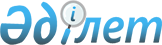 О внесении изменений в структуру и формат декларации на товары и транзитной декларацииРешение Коллегии Евразийской экономической комиссии от 21 апреля 2020 года № 54.
      Примечание ИЗПИ!
      Решение утрачивает силу решением Коллегии Евразийской экономической комиссии от 30.05.2023 № 77 (вступает в силу с 01.04.2025).
      В соответствии с пунктом 5 статьи 105 Таможенного кодекса Евразийского экономического союза Коллегия Евразийской экономической комиссии решила:  
      1. Внести в структуру и формат декларации на товары и транзитной декларации, утвержденные Решением Коллегии Евразийской экономической комиссии от 16 января 2018 г. № 2, изменения согласно приложению.
      2. Настоящее Решение вступает в силу с 1 октября 2020 г. ИЗМЕНЕНИЯ,   
вносимые в структуру и формат декларации на товары и транзитной декларации 
      1. В таблице 1: 
      а) в позиции 3 в графе "Описание" цифры "1.0.2" заменить цифрами "1.1.0";  
      б) позицию 6 в графе "Описание" изложить в следующей редакции:
      "urn:EEC:R:036:GoodsDeclaration:v1.1.0";
      в) позицию 8 в графе "Описание" изложить в следующей редакции: 
      "EEC_R_036_GoodsDeclaration_v1.1.0.xsd".
      2. Таблицу 3 изложить в следующей редакции: Реквизитный состав структуры декларации на товары и транзитной декларации
      ________________     
      * Применяется в случае, если сведения в соответствующих реквизитах подлежат указанию в декларации на товары и транзитной декларации в соответствии с правом Союза, законодательством государств-членов либо необходимы для автоматизированной обработки сведений. 
      Для вложенных реквизитов, входящих в сложный реквизит, применяется в случае заполнения этого сложного реквизита. Для атрибутов простого реквизита применяется в случае заполнения этого простого реквизита.".
					© 2012. РГП на ПХВ «Институт законодательства и правовой информации Республики Казахстан» Министерства юстиции Республики Казахстан
				
      Председатель Коллегии  Евразийской экономической комиссии

М. Мясникович  
ПРИЛОЖЕНИЕ
к Решению Коллегии
Евразийской экономической комиссии
от 21 апреля 2020 г. № 54 "Таблица 3
Имя реквизита
Имя реквизита
Имя реквизита
Имя реквизита
Имя реквизита
Имя реквизита
Имя реквизита
Имя реквизита
Имя реквизита
Описание реквизита
Идентификатор
Тип данных
Мн.
Примечание*
1. Код электронного документа (сведений)
(csdo:‌EDoc‌Code)
1. Код электронного документа (сведений)
(csdo:‌EDoc‌Code)
1. Код электронного документа (сведений)
(csdo:‌EDoc‌Code)
1. Код электронного документа (сведений)
(csdo:‌EDoc‌Code)
1. Код электронного документа (сведений)
(csdo:‌EDoc‌Code)
1. Код электронного документа (сведений)
(csdo:‌EDoc‌Code)
1. Код электронного документа (сведений)
(csdo:‌EDoc‌Code)
1. Код электронного документа (сведений)
(csdo:‌EDoc‌Code)
1. Код электронного документа (сведений)
(csdo:‌EDoc‌Code)
кодовое обозначение электронного документа (сведений) в соответствии с реестром структур электронных документов и сведений
M.SDE.90001
csdo:‌EDoc‌Code‌Type (M.SDT.90001)
Значение кода в соответствии с реестром структур электронных документов и сведений.
Шаблон: R(\.[A-Z]{2}\.[A-Z]{2}\.[0-9]{2})?\.[0-9]{3}
1
реквизит должен содержать значение "R.036"
2. Идентификатор электронного документа (сведений)
(csdo:‌EDoc‌Id)
2. Идентификатор электронного документа (сведений)
(csdo:‌EDoc‌Id)
2. Идентификатор электронного документа (сведений)
(csdo:‌EDoc‌Id)
2. Идентификатор электронного документа (сведений)
(csdo:‌EDoc‌Id)
2. Идентификатор электронного документа (сведений)
(csdo:‌EDoc‌Id)
2. Идентификатор электронного документа (сведений)
(csdo:‌EDoc‌Id)
2. Идентификатор электронного документа (сведений)
(csdo:‌EDoc‌Id)
2. Идентификатор электронного документа (сведений)
(csdo:‌EDoc‌Id)
2. Идентификатор электронного документа (сведений)
(csdo:‌EDoc‌Id)
строка символов, однозначно идентифицирующая электронный документ (сведения)
M.SDE.90007
csdo:‌Universally‌Unique‌Id‌Type (M.SDT.90003)
Значение идентификатора в соответствии с ISO/IEC 9834-8.
Шаблон: [0-9a-fA-F]{8}-[0-9a-fA-F]{4}-[0-9a-fA-F]{4}-[0-9a-fA-F]{4}-[0-9a-fA-F]{12}
1
значение реквизита должно соответствовать шаблону: [0-9a-fA-F]{8}-[0-9a-fA-F]{4}-[0-9a-fA-F]{4}-[0-9a-fA-F]{4}-[0-9a-fA-F]{12}
3. Идентификатор исходного электронного документа (сведений)
(csdo:‌EDoc‌Ref‌Id)
3. Идентификатор исходного электронного документа (сведений)
(csdo:‌EDoc‌Ref‌Id)
3. Идентификатор исходного электронного документа (сведений)
(csdo:‌EDoc‌Ref‌Id)
3. Идентификатор исходного электронного документа (сведений)
(csdo:‌EDoc‌Ref‌Id)
3. Идентификатор исходного электронного документа (сведений)
(csdo:‌EDoc‌Ref‌Id)
3. Идентификатор исходного электронного документа (сведений)
(csdo:‌EDoc‌Ref‌Id)
3. Идентификатор исходного электронного документа (сведений)
(csdo:‌EDoc‌Ref‌Id)
3. Идентификатор исходного электронного документа (сведений)
(csdo:‌EDoc‌Ref‌Id)
3. Идентификатор исходного электронного документа (сведений)
(csdo:‌EDoc‌Ref‌Id)
идентификатор электронного документа (сведений), в ответ на который был сформирован данный электронный документ (сведения)
M.SDE.90008
csdo:‌Universally‌Unique‌Id‌Type (M.SDT.90003)
Значение идентификатора в соответствии с ISO/IEC 9834-8.
Шаблон: [0-9a-fA-F]{8}-[0-9a-fA-F]{4}-[0-9a-fA-F]{4}-[0-9a-fA-F]{4}-[0-9a-fA-F]{12}
0..1
значение реквизита при его заполнении должно соответствовать шаблону: [0-9a-fA-F]{8}-[0-9a-fA-F]{4}-[0-9a-fA-F]{4}-[0-9a-fA-F]{4}-[0-9a-fA-F]{12}
4. Дата и время электронного документа (сведений)
(csdo:‌EDoc‌Date‌Time)
4. Дата и время электронного документа (сведений)
(csdo:‌EDoc‌Date‌Time)
4. Дата и время электронного документа (сведений)
(csdo:‌EDoc‌Date‌Time)
4. Дата и время электронного документа (сведений)
(csdo:‌EDoc‌Date‌Time)
4. Дата и время электронного документа (сведений)
(csdo:‌EDoc‌Date‌Time)
4. Дата и время электронного документа (сведений)
(csdo:‌EDoc‌Date‌Time)
4. Дата и время электронного документа (сведений)
(csdo:‌EDoc‌Date‌Time)
4. Дата и время электронного документа (сведений)
(csdo:‌EDoc‌Date‌Time)
4. Дата и время электронного документа (сведений)
(csdo:‌EDoc‌Date‌Time)
дата и время создания электронного документа (сведений)
M.SDE.90002
bdt:‌Date‌Time‌Type (M.BDT.00006)
Обозначение даты и времени в соответствии с ГОСТ ИСО 8601–2001
1
значение реквизита должно содержать дату формирования электронного документа (сведений) в виде значения местного времени с указанием разности с Всемирным временем, приводимого в соответствии с шаблоном: YYYY-MM-DDThh:mm:ss.ccc±hh:mm, где ccc – символы, обозначающие значение миллисекунд (могут отсутствовать)
5. Тип декларации
(casdo:‌Declaration‌Kind‌Code)
5. Тип декларации
(casdo:‌Declaration‌Kind‌Code)
5. Тип декларации
(casdo:‌Declaration‌Kind‌Code)
5. Тип декларации
(casdo:‌Declaration‌Kind‌Code)
5. Тип декларации
(casdo:‌Declaration‌Kind‌Code)
5. Тип декларации
(casdo:‌Declaration‌Kind‌Code)
5. Тип декларации
(casdo:‌Declaration‌Kind‌Code)
5. Тип декларации
(casdo:‌Declaration‌Kind‌Code)
5. Тип декларации
(casdo:‌Declaration‌Kind‌Code)
тип декларации
M.CA.SDE.00687
csdo:‌Code2‌Type (M.SDT.00170)
Нормализованная строка символов.
Длина: 2
1
реквизит должен содержать одно из следующих значений: "ИМ", "ЭК", "ТТ"
6. Код таможенной процедуры
(casdo:‌Customs‌Procedure‌Code)
6. Код таможенной процедуры
(casdo:‌Customs‌Procedure‌Code)
6. Код таможенной процедуры
(casdo:‌Customs‌Procedure‌Code)
6. Код таможенной процедуры
(casdo:‌Customs‌Procedure‌Code)
6. Код таможенной процедуры
(casdo:‌Customs‌Procedure‌Code)
6. Код таможенной процедуры
(casdo:‌Customs‌Procedure‌Code)
6. Код таможенной процедуры
(casdo:‌Customs‌Procedure‌Code)
6. Код таможенной процедуры
(casdo:‌Customs‌Procedure‌Code)
6. Код таможенной процедуры
(casdo:‌Customs‌Procedure‌Code)
кодовое обозначение заявляемой таможенной процедуры
M.CA.SDE.00086
casdo:‌Customs‌Procedure‌Code‌Type (M.CA.SDT.00043)
Значение кода вида таможенной процедуры в соответствии со справочником (классификатором), идентификатор которого определен в атрибуте "Идентификатор справочника (классификатора)".
Длина: 2
0..1
реквизит должен содержать значение кода в соответствии с классификатором видов таможенных процедур или значение "00" – при таможенном декларировании припасов
а) идентификатор справочника (классификатора)
(атрибут code‌List‌Id)
а) идентификатор справочника (классификатора)
(атрибут code‌List‌Id)
а) идентификатор справочника (классификатора)
(атрибут code‌List‌Id)
а) идентификатор справочника (классификатора)
(атрибут code‌List‌Id)
а) идентификатор справочника (классификатора)
(атрибут code‌List‌Id)
а) идентификатор справочника (классификатора)
(атрибут code‌List‌Id)
а) идентификатор справочника (классификатора)
(атрибут code‌List‌Id)
а) идентификатор справочника (классификатора)
(атрибут code‌List‌Id)
обозначение справочника (классификатора), в соответствии с которым указан код
–
csdo:‌Reference‌Data‌Id‌Type (M.SDT.00091)
Нормализованная строка символов.
Мин. длина: 1.
Макс. длина: 20
1
атрибут должен содержать значение "2002"
7. Код особенности перевозки (транспортировки) товаров
(casdo:‌Transit‌Procedure‌Code)
7. Код особенности перевозки (транспортировки) товаров
(casdo:‌Transit‌Procedure‌Code)
7. Код особенности перевозки (транспортировки) товаров
(casdo:‌Transit‌Procedure‌Code)
7. Код особенности перевозки (транспортировки) товаров
(casdo:‌Transit‌Procedure‌Code)
7. Код особенности перевозки (транспортировки) товаров
(casdo:‌Transit‌Procedure‌Code)
7. Код особенности перевозки (транспортировки) товаров
(casdo:‌Transit‌Procedure‌Code)
7. Код особенности перевозки (транспортировки) товаров
(casdo:‌Transit‌Procedure‌Code)
7. Код особенности перевозки (транспортировки) товаров
(casdo:‌Transit‌Procedure‌Code)
7. Код особенности перевозки (транспортировки) товаров
(casdo:‌Transit‌Procedure‌Code)
кодовое обозначение особенности перевозки (транспортировки) товаров при применении таможенной процедуры таможенного транзита
M.CA.SDE.00694
casdo:‌Transit‌Procedure‌Code‌Type (M.CA.SDT.00713)
Нормализованная строка символов.
Длина: 2
0..1
реквизит должен содержать одно из следующих значений: "ИМ", "ЭК", "ТР", "ВТ", "ТС"
8. Код предназначения товаров, декларируемых в транзитной декларации
(casdo:‌Transit‌Feature‌Code)
8. Код предназначения товаров, декларируемых в транзитной декларации
(casdo:‌Transit‌Feature‌Code)
8. Код предназначения товаров, декларируемых в транзитной декларации
(casdo:‌Transit‌Feature‌Code)
8. Код предназначения товаров, декларируемых в транзитной декларации
(casdo:‌Transit‌Feature‌Code)
8. Код предназначения товаров, декларируемых в транзитной декларации
(casdo:‌Transit‌Feature‌Code)
8. Код предназначения товаров, декларируемых в транзитной декларации
(casdo:‌Transit‌Feature‌Code)
8. Код предназначения товаров, декларируемых в транзитной декларации
(casdo:‌Transit‌Feature‌Code)
8. Код предназначения товаров, декларируемых в транзитной декларации
(casdo:‌Transit‌Feature‌Code)
8. Код предназначения товаров, декларируемых в транзитной декларации
(casdo:‌Transit‌Feature‌Code)
кодовое обозначение предназначения товаров, отражающее особенности заполнения транзитной декларации
M.CA.SDE.00702
csdo:‌Code1to3‌Type (M.SDT.00314)
Нормализованная строка символов.
Мин. длина: 1.
Макс. длина: 3
0..1
реквизит должен содержать одно из следующих значений:
МПО – при таможенном декларировании международных почтовых отправлений;
ФЛ – при таможенном декларировании товаров для личного пользования и (или) транспортных средств для личного пользования;
ЧМ – при таможенном декларировании иностранных товаров, предназначенных для использования при организации и проведении чемпионата мира по футболу FIFA 2018 года и Кубка конфедераций FIFA 2017 года, чемпионата Европы по футболу UEFA 2020 года или при проведении тренировочных мероприятий по подготовке к ним.
В остальных случаях реквизит не заполняется
9. Код особенности таможенного декларирования
(casdo:‌Declaration‌Feature‌Code)
9. Код особенности таможенного декларирования
(casdo:‌Declaration‌Feature‌Code)
9. Код особенности таможенного декларирования
(casdo:‌Declaration‌Feature‌Code)
9. Код особенности таможенного декларирования
(casdo:‌Declaration‌Feature‌Code)
9. Код особенности таможенного декларирования
(casdo:‌Declaration‌Feature‌Code)
9. Код особенности таможенного декларирования
(casdo:‌Declaration‌Feature‌Code)
9. Код особенности таможенного декларирования
(casdo:‌Declaration‌Feature‌Code)
9. Код особенности таможенного декларирования
(casdo:‌Declaration‌Feature‌Code)
9. Код особенности таможенного декларирования
(casdo:‌Declaration‌Feature‌Code)
кодовое обозначение особенности таможенного декларирования товаров
M.CA.SDE.00136
casdo:‌Declaration‌Feature‌Code‌Type (M.CA.SDT.00192)
Значение кода особенности таможенного декларирования товаров в соответствии со справочником (классификатором), идентификатор которого определен в атрибуте "Идентификатор справочника (классификатора)".
Длина: 3
0..1
а) идентификатор справочника (классификатора)
(атрибут code‌List‌Id)
а) идентификатор справочника (классификатора)
(атрибут code‌List‌Id)
а) идентификатор справочника (классификатора)
(атрибут code‌List‌Id)
а) идентификатор справочника (классификатора)
(атрибут code‌List‌Id)
а) идентификатор справочника (классификатора)
(атрибут code‌List‌Id)
а) идентификатор справочника (классификатора)
(атрибут code‌List‌Id)
а) идентификатор справочника (классификатора)
(атрибут code‌List‌Id)
а) идентификатор справочника (классификатора)
(атрибут code‌List‌Id)
обозначение справочника (классификатора), в соответствии с которым указан код
–
csdo:‌Reference‌Data‌Id‌Type (M.SDT.00091)
Нормализованная строка символов.
Мин. длина: 1.
Макс. длина: 20
1
в случае заполнения реквизита "Код особенности таможенного декларирования (casdo:‌Declaration‌Feature‌Code)" атрибут должен содержать значение "2007"
10. Признак электронного документа
(casdo:‌EDoc‌Indicator‌Code)
10. Признак электронного документа
(casdo:‌EDoc‌Indicator‌Code)
10. Признак электронного документа
(casdo:‌EDoc‌Indicator‌Code)
10. Признак электронного документа
(casdo:‌EDoc‌Indicator‌Code)
10. Признак электронного документа
(casdo:‌EDoc‌Indicator‌Code)
10. Признак электронного документа
(casdo:‌EDoc‌Indicator‌Code)
10. Признак электронного документа
(casdo:‌EDoc‌Indicator‌Code)
10. Признак электронного документа
(casdo:‌EDoc‌Indicator‌Code)
10. Признак электронного документа
(casdo:‌EDoc‌Indicator‌Code)
признак электронного документа
M.CA.SDE.00135
casdo:‌EDoc‌Indicator‌Code‌Type (M.CA.SDT.00201)
Кодовое обозначение признака представления электронного документа.
Шаблон: (ЭД)|(ОО)
1
реквизит должен содержать одно из следующих значений:
ЭД – если декларация на товары или транзитная декларация формируется в виде электронного документа;
ОО – в остальных случаях
11. Код использования документов в качестве таможенной декларации
(casdo:‌Doc‌Usage‌Code)
11. Код использования документов в качестве таможенной декларации
(casdo:‌Doc‌Usage‌Code)
11. Код использования документов в качестве таможенной декларации
(casdo:‌Doc‌Usage‌Code)
11. Код использования документов в качестве таможенной декларации
(casdo:‌Doc‌Usage‌Code)
11. Код использования документов в качестве таможенной декларации
(casdo:‌Doc‌Usage‌Code)
11. Код использования документов в качестве таможенной декларации
(casdo:‌Doc‌Usage‌Code)
11. Код использования документов в качестве таможенной декларации
(casdo:‌Doc‌Usage‌Code)
11. Код использования документов в качестве таможенной декларации
(casdo:‌Doc‌Usage‌Code)
11. Код использования документов в качестве таможенной декларации
(casdo:‌Doc‌Usage‌Code)
кодовое обозначение использования транспортных (перевозочных), коммерческих и (или) иных документов в качестве декларации на товары или транзитной декларации 
M.CA.SDE.00558
csdo:‌Code2‌Type (M.SDT.00170)
Нормализованная строка символов.
Длина: 2
0..1
реквизит должен содержать значение "СД" – при использовании в качестве декларации на товары транспортных (перевозочных), коммерческих и (или) иных документов. В остальных случаях реквизит не заполняется
12. Количество листов
(csdo:‌Page‌Quantity)
12. Количество листов
(csdo:‌Page‌Quantity)
12. Количество листов
(csdo:‌Page‌Quantity)
12. Количество листов
(csdo:‌Page‌Quantity)
12. Количество листов
(csdo:‌Page‌Quantity)
12. Количество листов
(csdo:‌Page‌Quantity)
12. Количество листов
(csdo:‌Page‌Quantity)
12. Количество листов
(csdo:‌Page‌Quantity)
12. Количество листов
(csdo:‌Page‌Quantity)
общее количество листов в документе
M.SDE.00018
csdo:‌Quantity4‌Type (M.SDT.00097)
Целое неотрицательное число в десятичной системе счисления.
Макс. кол-во цифр: 4
0..1
13. Количество отгрузочных спецификаций
(casdo:‌Loading‌Lists‌Quantity)
13. Количество отгрузочных спецификаций
(casdo:‌Loading‌Lists‌Quantity)
13. Количество отгрузочных спецификаций
(casdo:‌Loading‌Lists‌Quantity)
13. Количество отгрузочных спецификаций
(casdo:‌Loading‌Lists‌Quantity)
13. Количество отгрузочных спецификаций
(casdo:‌Loading‌Lists‌Quantity)
13. Количество отгрузочных спецификаций
(casdo:‌Loading‌Lists‌Quantity)
13. Количество отгрузочных спецификаций
(casdo:‌Loading‌Lists‌Quantity)
13. Количество отгрузочных спецификаций
(casdo:‌Loading‌Lists‌Quantity)
13. Количество отгрузочных спецификаций
(casdo:‌Loading‌Lists‌Quantity)
количество отгрузочных спецификаций или транспортных (перевозочных), коммерческих и (или) иных документов
M.CA.SDE.00200
csdo:‌Quantity5‌Type (M.SDT.00155)
Целое неотрицательное число в десятичной системе счисления.
Макс. кол-во цифр: 5
0..1
14. Количество листов отгрузочных спецификаций
(casdo:‌Loading‌Lists‌Page‌Quantity)
14. Количество листов отгрузочных спецификаций
(casdo:‌Loading‌Lists‌Page‌Quantity)
14. Количество листов отгрузочных спецификаций
(casdo:‌Loading‌Lists‌Page‌Quantity)
14. Количество листов отгрузочных спецификаций
(casdo:‌Loading‌Lists‌Page‌Quantity)
14. Количество листов отгрузочных спецификаций
(casdo:‌Loading‌Lists‌Page‌Quantity)
14. Количество листов отгрузочных спецификаций
(casdo:‌Loading‌Lists‌Page‌Quantity)
14. Количество листов отгрузочных спецификаций
(casdo:‌Loading‌Lists‌Page‌Quantity)
14. Количество листов отгрузочных спецификаций
(casdo:‌Loading‌Lists‌Page‌Quantity)
14. Количество листов отгрузочных спецификаций
(casdo:‌Loading‌Lists‌Page‌Quantity)
количество листов отгрузочных спецификаций или транспортных (перевозочных), коммерческих и (или) иных документов
M.CA.SDE.00137
csdo:‌Quantity5‌Type (M.SDT.00155)
Целое неотрицательное число в десятичной системе счисления.
Макс. кол-во цифр: 5
0..1
15. Количество товаров
(casdo:‌Goods‌Quantity)
15. Количество товаров
(casdo:‌Goods‌Quantity)
15. Количество товаров
(casdo:‌Goods‌Quantity)
15. Количество товаров
(casdo:‌Goods‌Quantity)
15. Количество товаров
(casdo:‌Goods‌Quantity)
15. Количество товаров
(casdo:‌Goods‌Quantity)
15. Количество товаров
(casdo:‌Goods‌Quantity)
15. Количество товаров
(casdo:‌Goods‌Quantity)
15. Количество товаров
(casdo:‌Goods‌Quantity)
количество (число) товаров
M.CA.SDE.00705
csdo:‌Quantity5‌Type (M.SDT.00155)
Целое неотрицательное число в десятичной системе счисления.
Макс. кол-во цифр: 5
1
16. Количество грузовых мест
(casdo:‌Cargo‌Quantity)
16. Количество грузовых мест
(casdo:‌Cargo‌Quantity)
16. Количество грузовых мест
(casdo:‌Cargo‌Quantity)
16. Количество грузовых мест
(casdo:‌Cargo‌Quantity)
16. Количество грузовых мест
(casdo:‌Cargo‌Quantity)
16. Количество грузовых мест
(casdo:‌Cargo‌Quantity)
16. Количество грузовых мест
(casdo:‌Cargo‌Quantity)
16. Количество грузовых мест
(casdo:‌Cargo‌Quantity)
16. Количество грузовых мест
(casdo:‌Cargo‌Quantity)
общее количество грузовых мест
M.CA.SDE.00707
csdo:‌Quantity8‌Type (M.SDT.00156)
Целое неотрицательное число в десятичной системе счисления.
Макс. кол-во цифр: 8
0..1
17. Декларант (заявитель)
(cacdo:‌Declarant‌Details)
17. Декларант (заявитель)
(cacdo:‌Declarant‌Details)
17. Декларант (заявитель)
(cacdo:‌Declarant‌Details)
17. Декларант (заявитель)
(cacdo:‌Declarant‌Details)
17. Декларант (заявитель)
(cacdo:‌Declarant‌Details)
17. Декларант (заявитель)
(cacdo:‌Declarant‌Details)
17. Декларант (заявитель)
(cacdo:‌Declarant‌Details)
17. Декларант (заявитель)
(cacdo:‌Declarant‌Details)
17. Декларант (заявитель)
(cacdo:‌Declarant‌Details)
сведения о декларанте (заявителе)
M.CA.CDE.00140
cacdo:‌Declarant‌Details‌Type (M.CA.CDT.00457)
Определяется областями значений вложенных элементов
1
для указания наименования субъекта должен быть заполнен один из реквизитов: "Наименование субъекта (csdo:‌Subject‌Name)" или "Краткое наименование субъекта (csdo:‌Subject‌Brief‌Name)"
17.1. Код страны
(csdo:‌Unified‌Country‌Code)
17.1. Код страны
(csdo:‌Unified‌Country‌Code)
17.1. Код страны
(csdo:‌Unified‌Country‌Code)
17.1. Код страны
(csdo:‌Unified‌Country‌Code)
17.1. Код страны
(csdo:‌Unified‌Country‌Code)
17.1. Код страны
(csdo:‌Unified‌Country‌Code)
17.1. Код страны
(csdo:‌Unified‌Country‌Code)
17.1. Код страны
(csdo:‌Unified‌Country‌Code)
кодовое обозначение страны регистрации субъекта
M.SDE.00162
csdo:‌Unified‌Country‌Code‌Type (M.SDT.00112)
Значение двухбуквенного кода страны в соответствии со справочником (классификатором), идентификатор которого определен в атрибуте "Идентификатор справочника (классификатора)".
Шаблон: [A-Z]{2}
0..1
реквизит не заполняется
а) идентификатор справочника (классификатора)
(атрибут code‌List‌Id)
а) идентификатор справочника (классификатора)
(атрибут code‌List‌Id)
а) идентификатор справочника (классификатора)
(атрибут code‌List‌Id)
а) идентификатор справочника (классификатора)
(атрибут code‌List‌Id)
а) идентификатор справочника (классификатора)
(атрибут code‌List‌Id)
а) идентификатор справочника (классификатора)
(атрибут code‌List‌Id)
а) идентификатор справочника (классификатора)
(атрибут code‌List‌Id)
обозначение справочника (классификатора), в соответствии с которым указан код
–
csdo:‌Reference‌Data‌Id‌Type (M.SDT.00091)
Нормализованная строка символов.
Мин. длина: 1.
Макс. длина: 20
1
17.2. Наименование субъекта
(csdo:‌Subject‌Name)
17.2. Наименование субъекта
(csdo:‌Subject‌Name)
17.2. Наименование субъекта
(csdo:‌Subject‌Name)
17.2. Наименование субъекта
(csdo:‌Subject‌Name)
17.2. Наименование субъекта
(csdo:‌Subject‌Name)
17.2. Наименование субъекта
(csdo:‌Subject‌Name)
17.2. Наименование субъекта
(csdo:‌Subject‌Name)
17.2. Наименование субъекта
(csdo:‌Subject‌Name)
полное наименование хозяйствующего субъекта или фамилия, имя и отчество физического лица
M.SDE.00224
csdo:‌Name300‌Type (M.SDT.00056)
Нормализованная строка символов.
Мин. длина: 1.
Макс. длина: 300
0..1
значение реквизита при его заполнении должно включать сведения об организационно-правовой форме субъекта (при их наличии)
17.3. Краткое наименование субъекта
(csdo:‌Subject‌Brief‌Name)
17.3. Краткое наименование субъекта
(csdo:‌Subject‌Brief‌Name)
17.3. Краткое наименование субъекта
(csdo:‌Subject‌Brief‌Name)
17.3. Краткое наименование субъекта
(csdo:‌Subject‌Brief‌Name)
17.3. Краткое наименование субъекта
(csdo:‌Subject‌Brief‌Name)
17.3. Краткое наименование субъекта
(csdo:‌Subject‌Brief‌Name)
17.3. Краткое наименование субъекта
(csdo:‌Subject‌Brief‌Name)
17.3. Краткое наименование субъекта
(csdo:‌Subject‌Brief‌Name)
сокращенное наименование хозяйствующего субъекта или фамилия, имя и отчество физического лица
M.SDE.00225
csdo:‌Name120‌Type (M.SDT.00055)
Нормализованная строка символов.
Мин. длина: 1.
Макс. длина: 120
0..1
значение реквизита при его заполнении должно включать сведения об организационно-правовой форме субъекта (при их наличии)
17.4. Код организационно-правовой формы
(csdo:‌Business‌Entity‌Type‌Code)
17.4. Код организационно-правовой формы
(csdo:‌Business‌Entity‌Type‌Code)
17.4. Код организационно-правовой формы
(csdo:‌Business‌Entity‌Type‌Code)
17.4. Код организационно-правовой формы
(csdo:‌Business‌Entity‌Type‌Code)
17.4. Код организационно-правовой формы
(csdo:‌Business‌Entity‌Type‌Code)
17.4. Код организационно-правовой формы
(csdo:‌Business‌Entity‌Type‌Code)
17.4. Код организационно-правовой формы
(csdo:‌Business‌Entity‌Type‌Code)
17.4. Код организационно-правовой формы
(csdo:‌Business‌Entity‌Type‌Code)
кодовое обозначение организационно-правовой формы, в которой зарегистрирован хозяйствующий субъект
M.SDE.00023
csdo:‌Unified‌Code20‌Type (M.SDT.00140)
Значение кода в соответствии со справочником (классификатором), идентификатор которого определен в атрибуте "Идентификатор справочника (классификатора)".
Мин. длина: 1.
Макс. длина: 20
0..1
реквизит не заполняется
а) идентификатор справочника (классификатора)
(атрибут code‌List‌Id)
а) идентификатор справочника (классификатора)
(атрибут code‌List‌Id)
а) идентификатор справочника (классификатора)
(атрибут code‌List‌Id)
а) идентификатор справочника (классификатора)
(атрибут code‌List‌Id)
а) идентификатор справочника (классификатора)
(атрибут code‌List‌Id)
а) идентификатор справочника (классификатора)
(атрибут code‌List‌Id)
а) идентификатор справочника (классификатора)
(атрибут code‌List‌Id)
обозначение справочника (классификатора), в соответствии с которым указан код
–
csdo:‌Reference‌Data‌Id‌Type (M.SDT.00091)
Нормализованная строка символов.
Мин. длина: 1.
Макс. длина: 20
1
17.5. Наименование организационно-правовой формы
(csdo:‌Business‌Entity‌Type‌Name)
17.5. Наименование организационно-правовой формы
(csdo:‌Business‌Entity‌Type‌Name)
17.5. Наименование организационно-правовой формы
(csdo:‌Business‌Entity‌Type‌Name)
17.5. Наименование организационно-правовой формы
(csdo:‌Business‌Entity‌Type‌Name)
17.5. Наименование организационно-правовой формы
(csdo:‌Business‌Entity‌Type‌Name)
17.5. Наименование организационно-правовой формы
(csdo:‌Business‌Entity‌Type‌Name)
17.5. Наименование организационно-правовой формы
(csdo:‌Business‌Entity‌Type‌Name)
17.5. Наименование организационно-правовой формы
(csdo:‌Business‌Entity‌Type‌Name)
наименование организационно-правовой формы, в которой зарегистрирован хозяйствующий субъект
M.SDE.00090
csdo:‌Name300‌Type (M.SDT.00056)
Нормализованная строка символов.
Мин. длина: 1.
Макс. длина: 300
0..1
реквизит не заполняется
17.6. Идентификатор хозяйствующего субъекта
(csdo:‌Business‌Entity‌Id)
17.6. Идентификатор хозяйствующего субъекта
(csdo:‌Business‌Entity‌Id)
17.6. Идентификатор хозяйствующего субъекта
(csdo:‌Business‌Entity‌Id)
17.6. Идентификатор хозяйствующего субъекта
(csdo:‌Business‌Entity‌Id)
17.6. Идентификатор хозяйствующего субъекта
(csdo:‌Business‌Entity‌Id)
17.6. Идентификатор хозяйствующего субъекта
(csdo:‌Business‌Entity‌Id)
17.6. Идентификатор хозяйствующего субъекта
(csdo:‌Business‌Entity‌Id)
17.6. Идентификатор хозяйствующего субъекта
(csdo:‌Business‌Entity‌Id)
номер (код) записи по реестру (регистру), присвоенный при государственной регистрации
M.SDE.00189
csdo:‌Business‌Entity‌Id‌Type (M.SDT.00157)
Нормализованная строка символов.
Мин. длина: 1.
Макс. длина: 20
0..1
реквизит используется в Кыргызской Республике и Российской Федерации. 
Реквизит предназначен для указания следующих сведений:
в Кыргызской Республике – код Общереспубликанского классификатора предприятий и организаций (ОКПО);
в Российской Федерации – основной государственный регистрационный номер (ОГРН) или основной государственный регистрационный номер индивидуального предпринимателя (ОГРНИП)
а) метод идентификации
(атрибут kind‌Id)
а) метод идентификации
(атрибут kind‌Id)
а) метод идентификации
(атрибут kind‌Id)
а) метод идентификации
(атрибут kind‌Id)
а) метод идентификации
(атрибут kind‌Id)
а) метод идентификации
(атрибут kind‌Id)
а) метод идентификации
(атрибут kind‌Id)
метод идентификации хозяйствующих субъектов
–
csdo:‌Business‌Entity‌Id‌Kind‌Id‌Type (M.SDT.00158)
Значение идентификатора из справочника методов идентификации хозяйствующих субъектов
1
в случае заполнения реквизита "Идентификатор хозяйствующего субъекта (csdo:‌Business‌Entity‌Id)" атрибут должен содержать кодовое обозначение вида номера (кода) записи по государственному реестру (регистру) в соответствии со справочником методов идентификации хозяйствующих субъектов при их государственной регистрации в государствах – членах Евразийского экономического союза
17.7. Уникальный идентификационный таможенный номер
(casdo:‌CAUnique‌Customs‌Number‌Id)
17.7. Уникальный идентификационный таможенный номер
(casdo:‌CAUnique‌Customs‌Number‌Id)
17.7. Уникальный идентификационный таможенный номер
(casdo:‌CAUnique‌Customs‌Number‌Id)
17.7. Уникальный идентификационный таможенный номер
(casdo:‌CAUnique‌Customs‌Number‌Id)
17.7. Уникальный идентификационный таможенный номер
(casdo:‌CAUnique‌Customs‌Number‌Id)
17.7. Уникальный идентификационный таможенный номер
(casdo:‌CAUnique‌Customs‌Number‌Id)
17.7. Уникальный идентификационный таможенный номер
(casdo:‌CAUnique‌Customs‌Number‌Id)
17.7. Уникальный идентификационный таможенный номер
(casdo:‌CAUnique‌Customs‌Number‌Id)
сведения об идентификационном (уникальном идентификационном) таможенном номере
M.CA.SDE.00626
casdo:‌CAUnique‌Customs‌Number‌Id‌Type (M.CA.SDT.00188)
Нормализованная строка символов.
Мин. длина: 1.
Макс. длина: 40
0..1
реквизит используется в Республике Казахстан.
Реквизит предназначен для указания идентификационного таможенного номера (ИТН) в соответствии с классификатором формирования идентификационного таможенного номера
а) код страны
(атрибут country‌Code)
а) код страны
(атрибут country‌Code)
а) код страны
(атрибут country‌Code)
а) код страны
(атрибут country‌Code)
а) код страны
(атрибут country‌Code)
а) код страны
(атрибут country‌Code)
а) код страны
(атрибут country‌Code)
кодовое обозначение страны, по правилам которой сформирован указанный идентификационный номер
–
csdo:‌Unqualified‌Country‌Code‌Type (M.SDT.00159)
Значение двухбуквенного кода страны в соответствии со справочником (классификатором), идентификатор которого определен в атрибуте "Идентификатор справочника (классификатора)".
Шаблон: [A-Z]{2}
0..1
в случае заполнения реквизита "Уникальный идентификационный таможенный номер (casdo:‌CAUnique‌Customs‌Number‌Id)" атрибут должен содержать значение "KZ"
б) идентификатор справочника (классификатора)
(атрибут country‌Code‌List‌Id)
б) идентификатор справочника (классификатора)
(атрибут country‌Code‌List‌Id)
б) идентификатор справочника (классификатора)
(атрибут country‌Code‌List‌Id)
б) идентификатор справочника (классификатора)
(атрибут country‌Code‌List‌Id)
б) идентификатор справочника (классификатора)
(атрибут country‌Code‌List‌Id)
б) идентификатор справочника (классификатора)
(атрибут country‌Code‌List‌Id)
б) идентификатор справочника (классификатора)
(атрибут country‌Code‌List‌Id)
идентификатор классификатора стран мира
–
csdo:‌Reference‌Data‌Id‌Type (M.SDT.00091)
Нормализованная строка символов.
Мин. длина: 1.
Макс. длина: 20
0..1
в случае заполнения атрибута "Код страны (атрибут country‌Code)" атрибут должен содержать значение "2021"
17.8. Идентификатор налогоплательщика
(csdo:‌Taxpayer‌Id)
17.8. Идентификатор налогоплательщика
(csdo:‌Taxpayer‌Id)
17.8. Идентификатор налогоплательщика
(csdo:‌Taxpayer‌Id)
17.8. Идентификатор налогоплательщика
(csdo:‌Taxpayer‌Id)
17.8. Идентификатор налогоплательщика
(csdo:‌Taxpayer‌Id)
17.8. Идентификатор налогоплательщика
(csdo:‌Taxpayer‌Id)
17.8. Идентификатор налогоплательщика
(csdo:‌Taxpayer‌Id)
17.8. Идентификатор налогоплательщика
(csdo:‌Taxpayer‌Id)
идентификатор субъекта в реестре налогоплательщиков страны регистрации налогоплательщика
M.SDE.00025
csdo:‌Taxpayer‌Id‌Type (M.SDT.00025)
Значение идентификатора в соответствии с правилами, принятыми в стране регистрации налогоплательщика.
Мин. длина: 1.
Макс. длина: 20
0..1
реквизит предназначен для указания следующих сведений:
в Республике Армения – учетный номер налогоплательщика (УНН);
в Республике Беларусь – учетный номер плательщика (УНП);
в Республике Казахстан – бизнес-идентификационный номер (БИН);
в Кыргызской Республике – идентификационный налоговый номер (ИНН);
в Российской Федерации – идентификационный номер налогоплательщика (ИНН)
17.9. Код причины постановки на учет
(csdo:‌Tax‌Registration‌Reason‌Code)
17.9. Код причины постановки на учет
(csdo:‌Tax‌Registration‌Reason‌Code)
17.9. Код причины постановки на учет
(csdo:‌Tax‌Registration‌Reason‌Code)
17.9. Код причины постановки на учет
(csdo:‌Tax‌Registration‌Reason‌Code)
17.9. Код причины постановки на учет
(csdo:‌Tax‌Registration‌Reason‌Code)
17.9. Код причины постановки на учет
(csdo:‌Tax‌Registration‌Reason‌Code)
17.9. Код причины постановки на учет
(csdo:‌Tax‌Registration‌Reason‌Code)
17.9. Код причины постановки на учет
(csdo:‌Tax‌Registration‌Reason‌Code)
код, идентифицирующий причину постановки субъекта на налоговый учет в Российской Федерации
M.SDE.00030
csdo:‌Tax‌Registration‌Reason‌Code‌Type (M.SDT.00030)
Нормализованная строка символов.
Шаблон: \d{9}
0..1
17.10. Идентификатор физического лица
(casdo:‌Person‌Id)
17.10. Идентификатор физического лица
(casdo:‌Person‌Id)
17.10. Идентификатор физического лица
(casdo:‌Person‌Id)
17.10. Идентификатор физического лица
(casdo:‌Person‌Id)
17.10. Идентификатор физического лица
(casdo:‌Person‌Id)
17.10. Идентификатор физического лица
(casdo:‌Person‌Id)
17.10. Идентификатор физического лица
(casdo:‌Person‌Id)
17.10. Идентификатор физического лица
(casdo:‌Person‌Id)
уникальный идентификатор физического лица
M.CA.SDE.00129
casdo:‌Person‌Id‌Type (M.CA.SDT.00190)
Значение идентификатора в соответствии с правилами, принятыми в стране регистрации физического лица.
Мин. длина: 1.
Макс. длина: 20
0..1
реквизит используется в Республике Армения, Республике Беларусь, Республике Казахстан и Кыргызской Республике. Реквизит предназначен для указания следующих сведений:
в Республике Армения – номерной знак общественных услуг (НЗОУ) или номер справки об отсутствии НЗОУ;
в Республике Беларусь – идентификационный номер;
в Республике Казахстан – индивидуальный идентификационный номер (ИИН) или уникальный идентификационный номер (УИН);
в Кыргызской Республике – персональный идентификационный номер (ПИН)
17.11. Удостоверение личности
(ccdo:‌Identity‌Doc‌V3‌Details)
17.11. Удостоверение личности
(ccdo:‌Identity‌Doc‌V3‌Details)
17.11. Удостоверение личности
(ccdo:‌Identity‌Doc‌V3‌Details)
17.11. Удостоверение личности
(ccdo:‌Identity‌Doc‌V3‌Details)
17.11. Удостоверение личности
(ccdo:‌Identity‌Doc‌V3‌Details)
17.11. Удостоверение личности
(ccdo:‌Identity‌Doc‌V3‌Details)
17.11. Удостоверение личности
(ccdo:‌Identity‌Doc‌V3‌Details)
17.11. Удостоверение личности
(ccdo:‌Identity‌Doc‌V3‌Details)
сведения о документе, удостоверяющем личность физического лица
M.CDE.00056
ccdo:‌Identity‌Doc‌Details‌V3‌Type (M.CDT.00062)
Определяется областями значений вложенных элементов
0..1
17.11.1. Код страны
(csdo:‌Unified‌Country‌Code)
17.11.1. Код страны
(csdo:‌Unified‌Country‌Code)
17.11.1. Код страны
(csdo:‌Unified‌Country‌Code)
17.11.1. Код страны
(csdo:‌Unified‌Country‌Code)
17.11.1. Код страны
(csdo:‌Unified‌Country‌Code)
17.11.1. Код страны
(csdo:‌Unified‌Country‌Code)
17.11.1. Код страны
(csdo:‌Unified‌Country‌Code)
кодовое обозначение страны
M.SDE.00162
csdo:‌Unified‌Country‌Code‌Type (M.SDT.00112)
Значение двухбуквенного кода страны в соответствии со справочником (классификатором), идентификатор которого определен в атрибуте "Идентификатор справочника (классификатора)".
Шаблон: [A-Z]{2}
1
а) идентификатор справочника (классификатора)
(атрибут code‌List‌Id)
а) идентификатор справочника (классификатора)
(атрибут code‌List‌Id)
а) идентификатор справочника (классификатора)
(атрибут code‌List‌Id)
а) идентификатор справочника (классификатора)
(атрибут code‌List‌Id)
а) идентификатор справочника (классификатора)
(атрибут code‌List‌Id)
а) идентификатор справочника (классификатора)
(атрибут code‌List‌Id)
обозначение справочника (классификатора), в соответствии с которым указан код
–
csdo:‌Reference‌Data‌Id‌Type (M.SDT.00091)
Нормализованная строка символов.
Мин. длина: 1.
Макс. длина: 20
1
атрибут должен содержать значение "2021"
17.11.2. Код вида документа, удостоверяющего личность
(csdo:‌Identity‌Doc‌Kind‌Code)
17.11.2. Код вида документа, удостоверяющего личность
(csdo:‌Identity‌Doc‌Kind‌Code)
17.11.2. Код вида документа, удостоверяющего личность
(csdo:‌Identity‌Doc‌Kind‌Code)
17.11.2. Код вида документа, удостоверяющего личность
(csdo:‌Identity‌Doc‌Kind‌Code)
17.11.2. Код вида документа, удостоверяющего личность
(csdo:‌Identity‌Doc‌Kind‌Code)
17.11.2. Код вида документа, удостоверяющего личность
(csdo:‌Identity‌Doc‌Kind‌Code)
17.11.2. Код вида документа, удостоверяющего личность
(csdo:‌Identity‌Doc‌Kind‌Code)
кодовое обозначение вида документа, удостоверяющего личность
M.SDE.00136
csdo:‌Identity‌Doc‌Kind‌Code‌Type (M.SDT.00098)
Нормализованная строка символов.
Мин. длина: 1.
Макс. длина: 20
0..1
реквизит должен быть заполнен
а) идентификатор справочника (классификатора)
(атрибут code‌List‌Id)
а) идентификатор справочника (классификатора)
(атрибут code‌List‌Id)
а) идентификатор справочника (классификатора)
(атрибут code‌List‌Id)
а) идентификатор справочника (классификатора)
(атрибут code‌List‌Id)
а) идентификатор справочника (классификатора)
(атрибут code‌List‌Id)
а) идентификатор справочника (классификатора)
(атрибут code‌List‌Id)
обозначение справочника (классификатора), в соответствии с которым указан код
–
csdo:‌Reference‌Data‌Id‌Type (M.SDT.00091)
Нормализованная строка символов.
Мин. длина: 1.
Макс. длина: 20
0..1
атрибут должен содержать значение "2053"
17.11.3. Наименование вида документа
(csdo:‌Doc‌Kind‌Name)
17.11.3. Наименование вида документа
(csdo:‌Doc‌Kind‌Name)
17.11.3. Наименование вида документа
(csdo:‌Doc‌Kind‌Name)
17.11.3. Наименование вида документа
(csdo:‌Doc‌Kind‌Name)
17.11.3. Наименование вида документа
(csdo:‌Doc‌Kind‌Name)
17.11.3. Наименование вида документа
(csdo:‌Doc‌Kind‌Name)
17.11.3. Наименование вида документа
(csdo:‌Doc‌Kind‌Name)
наименование вида документа
M.SDE.00095
csdo:‌Name500‌Type (M.SDT.00134)
Нормализованная строка символов.
Мин. длина: 1.
Макс. длина: 500
0..1
реквизит не заполняется
17.11.4. Серия документа
(csdo:‌Doc‌Series‌Id)
17.11.4. Серия документа
(csdo:‌Doc‌Series‌Id)
17.11.4. Серия документа
(csdo:‌Doc‌Series‌Id)
17.11.4. Серия документа
(csdo:‌Doc‌Series‌Id)
17.11.4. Серия документа
(csdo:‌Doc‌Series‌Id)
17.11.4. Серия документа
(csdo:‌Doc‌Series‌Id)
17.11.4. Серия документа
(csdo:‌Doc‌Series‌Id)
цифровое или буквенно-цифровое обозначение серии документа
M.SDE.00157
csdo:‌Id20‌Type (M.SDT.00092)
Нормализованная строка символов.
Мин. длина: 1.
Макс. длина: 20
0..1
17.11.5. Номер документа
(csdo:‌Doc‌Id)
17.11.5. Номер документа
(csdo:‌Doc‌Id)
17.11.5. Номер документа
(csdo:‌Doc‌Id)
17.11.5. Номер документа
(csdo:‌Doc‌Id)
17.11.5. Номер документа
(csdo:‌Doc‌Id)
17.11.5. Номер документа
(csdo:‌Doc‌Id)
17.11.5. Номер документа
(csdo:‌Doc‌Id)
цифровое или буквенно-цифровое обозначение, присвоенное документу при его регистрации
M.SDE.00044
csdo:‌Id50‌Type (M.SDT.00093)
Нормализованная строка символов.
Мин. длина: 1.
Макс. длина: 50
1
17.11.6. Дата документа
(csdo:‌Doc‌Creation‌Date)
17.11.6. Дата документа
(csdo:‌Doc‌Creation‌Date)
17.11.6. Дата документа
(csdo:‌Doc‌Creation‌Date)
17.11.6. Дата документа
(csdo:‌Doc‌Creation‌Date)
17.11.6. Дата документа
(csdo:‌Doc‌Creation‌Date)
17.11.6. Дата документа
(csdo:‌Doc‌Creation‌Date)
17.11.6. Дата документа
(csdo:‌Doc‌Creation‌Date)
дата выдачи, подписания, утверждения или регистрации документа
M.SDE.00045
bdt:‌Date‌Type (M.BDT.00005)
Обозначение даты в соответствии с ГОСТ ИСО 8601–2001
0..1
значение реквизита должно приводиться в соответствии с шаблоном: YYYY-MM-DD
17.11.7. Дата истечения срока действия документа
(csdo:‌Doc‌Validity‌Date)
17.11.7. Дата истечения срока действия документа
(csdo:‌Doc‌Validity‌Date)
17.11.7. Дата истечения срока действия документа
(csdo:‌Doc‌Validity‌Date)
17.11.7. Дата истечения срока действия документа
(csdo:‌Doc‌Validity‌Date)
17.11.7. Дата истечения срока действия документа
(csdo:‌Doc‌Validity‌Date)
17.11.7. Дата истечения срока действия документа
(csdo:‌Doc‌Validity‌Date)
17.11.7. Дата истечения срока действия документа
(csdo:‌Doc‌Validity‌Date)
дата окончания срока, в течение которого документ имеет силу
M.SDE.00052
bdt:‌Date‌Type (M.BDT.00005)
Обозначение даты в соответствии с ГОСТ ИСО 8601–2001
0..1
реквизит не заполняется
17.11.8. Идентификатор уполномоченного органа государства-члена
(csdo:‌Authority‌Id)
17.11.8. Идентификатор уполномоченного органа государства-члена
(csdo:‌Authority‌Id)
17.11.8. Идентификатор уполномоченного органа государства-члена
(csdo:‌Authority‌Id)
17.11.8. Идентификатор уполномоченного органа государства-члена
(csdo:‌Authority‌Id)
17.11.8. Идентификатор уполномоченного органа государства-члена
(csdo:‌Authority‌Id)
17.11.8. Идентификатор уполномоченного органа государства-члена
(csdo:‌Authority‌Id)
17.11.8. Идентификатор уполномоченного органа государства-члена
(csdo:‌Authority‌Id)
строка, идентифицирующая орган государственной власти государства-члена либо уполномоченную им организацию, выдавшую документ
M.SDE.00068
csdo:‌Id20‌Type (M.SDT.00092)
Нормализованная строка символов.
Мин. длина: 1.
Макс. длина: 20
0..1
реквизит не заполняется
17.11.9. Наименование уполномоченного органа государства-члена
(csdo:‌Authority‌Name)
17.11.9. Наименование уполномоченного органа государства-члена
(csdo:‌Authority‌Name)
17.11.9. Наименование уполномоченного органа государства-члена
(csdo:‌Authority‌Name)
17.11.9. Наименование уполномоченного органа государства-члена
(csdo:‌Authority‌Name)
17.11.9. Наименование уполномоченного органа государства-члена
(csdo:‌Authority‌Name)
17.11.9. Наименование уполномоченного органа государства-члена
(csdo:‌Authority‌Name)
17.11.9. Наименование уполномоченного органа государства-члена
(csdo:‌Authority‌Name)
полное наименование органа государственной власти государства-члена либо уполномоченной им организации, выдавшей документ
M.SDE.00066
csdo:‌Name300‌Type (M.SDT.00056)
Нормализованная строка символов.
Мин. длина: 1.
Макс. длина: 300
0..1
17.12. Адрес
(ccdo:‌Subject‌Address‌Details)
17.12. Адрес
(ccdo:‌Subject‌Address‌Details)
17.12. Адрес
(ccdo:‌Subject‌Address‌Details)
17.12. Адрес
(ccdo:‌Subject‌Address‌Details)
17.12. Адрес
(ccdo:‌Subject‌Address‌Details)
17.12. Адрес
(ccdo:‌Subject‌Address‌Details)
17.12. Адрес
(ccdo:‌Subject‌Address‌Details)
17.12. Адрес
(ccdo:‌Subject‌Address‌Details)
адрес
M.CDE.00058
ccdo:‌Subject‌Address‌Details‌Type (M.CDT.00064)
Определяется областями значений вложенных элементов
0..*
при заполнении реквизита "Адрес (ccdo:‌Subject‌Address‌Details)" должен формироваться только один экземпляр реквизита 
17.12.1. Код вида адреса
(csdo:‌Address‌Kind‌Code)
17.12.1. Код вида адреса
(csdo:‌Address‌Kind‌Code)
17.12.1. Код вида адреса
(csdo:‌Address‌Kind‌Code)
17.12.1. Код вида адреса
(csdo:‌Address‌Kind‌Code)
17.12.1. Код вида адреса
(csdo:‌Address‌Kind‌Code)
17.12.1. Код вида адреса
(csdo:‌Address‌Kind‌Code)
17.12.1. Код вида адреса
(csdo:‌Address‌Kind‌Code)
кодовое обозначение вида адреса
M.SDE.00192
csdo:‌Address‌Kind‌Code‌Type (M.SDT.00162)
Значение кода в соответствии со справочником видов адресов.
Мин. длина: 1.
Макс. длина: 20
0..1
реквизит должен принимать значение "1" – адрес регистрации
17.12.2. Код страны
(csdo:‌Unified‌Country‌Code)
17.12.2. Код страны
(csdo:‌Unified‌Country‌Code)
17.12.2. Код страны
(csdo:‌Unified‌Country‌Code)
17.12.2. Код страны
(csdo:‌Unified‌Country‌Code)
17.12.2. Код страны
(csdo:‌Unified‌Country‌Code)
17.12.2. Код страны
(csdo:‌Unified‌Country‌Code)
17.12.2. Код страны
(csdo:‌Unified‌Country‌Code)
кодовое обозначение страны
M.SDE.00162
csdo:‌Unified‌Country‌Code‌Type (M.SDT.00112)
Значение двухбуквенного кода страны в соответствии со справочником (классификатором), идентификатор которого определен в атрибуте "Идентификатор справочника (классификатора)".
Шаблон: [A-Z]{2}
0..1
реквизит должен быть заполнен
а) идентификатор справочника (классификатора)
(атрибут code‌List‌Id)
а) идентификатор справочника (классификатора)
(атрибут code‌List‌Id)
а) идентификатор справочника (классификатора)
(атрибут code‌List‌Id)
а) идентификатор справочника (классификатора)
(атрибут code‌List‌Id)
а) идентификатор справочника (классификатора)
(атрибут code‌List‌Id)
а) идентификатор справочника (классификатора)
(атрибут code‌List‌Id)
обозначение справочника (классификатора), в соответствии с которым указан код
–
csdo:‌Reference‌Data‌Id‌Type (M.SDT.00091)
Нормализованная строка символов.
Мин. длина: 1.
Макс. длина: 20
1
атрибут должен содержать значение "2021"
17.12.3. Код территории
(csdo:‌Territory‌Code)
17.12.3. Код территории
(csdo:‌Territory‌Code)
17.12.3. Код территории
(csdo:‌Territory‌Code)
17.12.3. Код территории
(csdo:‌Territory‌Code)
17.12.3. Код территории
(csdo:‌Territory‌Code)
17.12.3. Код территории
(csdo:‌Territory‌Code)
17.12.3. Код территории
(csdo:‌Territory‌Code)
код единицы административно-территориального деления
M.SDE.00031
csdo:‌Territory‌Code‌Type (M.SDT.00031)
Нормализованная строка символов.
Мин. длина: 1.
Макс. длина: 17
0..1
реквизит используется в Кыргызской Республике
17.12.4. Регион
(csdo:‌Region‌Name)
17.12.4. Регион
(csdo:‌Region‌Name)
17.12.4. Регион
(csdo:‌Region‌Name)
17.12.4. Регион
(csdo:‌Region‌Name)
17.12.4. Регион
(csdo:‌Region‌Name)
17.12.4. Регион
(csdo:‌Region‌Name)
17.12.4. Регион
(csdo:‌Region‌Name)
наименование единицы административно-территориального деления первого уровня
M.SDE.00007
csdo:‌Name120‌Type (M.SDT.00055)
Нормализованная строка символов.
Мин. длина: 1.
Макс. длина: 120
0..1
17.12.5. Район
(csdo:‌District‌Name)
17.12.5. Район
(csdo:‌District‌Name)
17.12.5. Район
(csdo:‌District‌Name)
17.12.5. Район
(csdo:‌District‌Name)
17.12.5. Район
(csdo:‌District‌Name)
17.12.5. Район
(csdo:‌District‌Name)
17.12.5. Район
(csdo:‌District‌Name)
наименование единицы административно-территориального деления второго уровня
M.SDE.00008
csdo:‌Name120‌Type (M.SDT.00055)
Нормализованная строка символов.
Мин. длина: 1.
Макс. длина: 120
0..1
17.12.6. Город
(csdo:‌City‌Name)
17.12.6. Город
(csdo:‌City‌Name)
17.12.6. Город
(csdo:‌City‌Name)
17.12.6. Город
(csdo:‌City‌Name)
17.12.6. Город
(csdo:‌City‌Name)
17.12.6. Город
(csdo:‌City‌Name)
17.12.6. Город
(csdo:‌City‌Name)
наименование города
M.SDE.00009
csdo:‌Name120‌Type (M.SDT.00055)
Нормализованная строка символов.
Мин. длина: 1.
Макс. длина: 120
0..1
17.12.7. Населенный пункт
(csdo:‌Settlement‌Name)
17.12.7. Населенный пункт
(csdo:‌Settlement‌Name)
17.12.7. Населенный пункт
(csdo:‌Settlement‌Name)
17.12.7. Населенный пункт
(csdo:‌Settlement‌Name)
17.12.7. Населенный пункт
(csdo:‌Settlement‌Name)
17.12.7. Населенный пункт
(csdo:‌Settlement‌Name)
17.12.7. Населенный пункт
(csdo:‌Settlement‌Name)
наименование населенного пункта
M.SDE.00057
csdo:‌Name120‌Type (M.SDT.00055)
Нормализованная строка символов.
Мин. длина: 1.
Макс. длина: 120
0..1
реквизит при его заполнении должен содержать наименование населенного пункта, отличного от значения реквизита "Город (csdo:‌City‌Name)"
17.12.8. Улица
(csdo:‌Street‌Name)
17.12.8. Улица
(csdo:‌Street‌Name)
17.12.8. Улица
(csdo:‌Street‌Name)
17.12.8. Улица
(csdo:‌Street‌Name)
17.12.8. Улица
(csdo:‌Street‌Name)
17.12.8. Улица
(csdo:‌Street‌Name)
17.12.8. Улица
(csdo:‌Street‌Name)
наименование элемента улично-дорожной сети городской инфраструктуры
M.SDE.00010
csdo:‌Name120‌Type (M.SDT.00055)
Нормализованная строка символов.
Мин. длина: 1.
Макс. длина: 120
0..1
17.12.9. Номер дома
(csdo:‌Building‌Number‌Id)
17.12.9. Номер дома
(csdo:‌Building‌Number‌Id)
17.12.9. Номер дома
(csdo:‌Building‌Number‌Id)
17.12.9. Номер дома
(csdo:‌Building‌Number‌Id)
17.12.9. Номер дома
(csdo:‌Building‌Number‌Id)
17.12.9. Номер дома
(csdo:‌Building‌Number‌Id)
17.12.9. Номер дома
(csdo:‌Building‌Number‌Id)
обозначение дома, корпуса, строения
M.SDE.00011
csdo:‌Id50‌Type (M.SDT.00093)
Нормализованная строка символов.
Мин. длина: 1.
Макс. длина: 50
0..1
17.12.10. Номер помещения
(csdo:‌Room‌Number‌Id)
17.12.10. Номер помещения
(csdo:‌Room‌Number‌Id)
17.12.10. Номер помещения
(csdo:‌Room‌Number‌Id)
17.12.10. Номер помещения
(csdo:‌Room‌Number‌Id)
17.12.10. Номер помещения
(csdo:‌Room‌Number‌Id)
17.12.10. Номер помещения
(csdo:‌Room‌Number‌Id)
17.12.10. Номер помещения
(csdo:‌Room‌Number‌Id)
обозначение офиса или квартиры
M.SDE.00012
csdo:‌Id20‌Type (M.SDT.00092)
Нормализованная строка символов.
Мин. длина: 1.
Макс. длина: 20
0..1
17.12.11. Почтовый индекс
(csdo:‌Post‌Code)
17.12.11. Почтовый индекс
(csdo:‌Post‌Code)
17.12.11. Почтовый индекс
(csdo:‌Post‌Code)
17.12.11. Почтовый индекс
(csdo:‌Post‌Code)
17.12.11. Почтовый индекс
(csdo:‌Post‌Code)
17.12.11. Почтовый индекс
(csdo:‌Post‌Code)
17.12.11. Почтовый индекс
(csdo:‌Post‌Code)
почтовый индекс предприятия почтовой связи
M.SDE.00006
csdo:‌Post‌Code‌Type (M.SDT.00006)
Нормализованная строка символов.
Шаблон: [A-Z0-9][A-Z0-9 -]{1,8}[A-Z0-9]
0..1
17.12.12. Номер абонентского ящика
(csdo:‌Post‌Office‌Box‌Id)
17.12.12. Номер абонентского ящика
(csdo:‌Post‌Office‌Box‌Id)
17.12.12. Номер абонентского ящика
(csdo:‌Post‌Office‌Box‌Id)
17.12.12. Номер абонентского ящика
(csdo:‌Post‌Office‌Box‌Id)
17.12.12. Номер абонентского ящика
(csdo:‌Post‌Office‌Box‌Id)
17.12.12. Номер абонентского ящика
(csdo:‌Post‌Office‌Box‌Id)
17.12.12. Номер абонентского ящика
(csdo:‌Post‌Office‌Box‌Id)
номер абонентского ящика на предприятии почтовой связи
M.SDE.00013
csdo:‌Id20‌Type (M.SDT.00092)
Нормализованная строка символов.
Мин. длина: 1.
Макс. длина: 20
0..1
17.13. Контактный реквизит
(ccdo:‌Communication‌Details)
17.13. Контактный реквизит
(ccdo:‌Communication‌Details)
17.13. Контактный реквизит
(ccdo:‌Communication‌Details)
17.13. Контактный реквизит
(ccdo:‌Communication‌Details)
17.13. Контактный реквизит
(ccdo:‌Communication‌Details)
17.13. Контактный реквизит
(ccdo:‌Communication‌Details)
17.13. Контактный реквизит
(ccdo:‌Communication‌Details)
17.13. Контактный реквизит
(ccdo:‌Communication‌Details)
контактный реквизит субъекта
M.CDE.00003
ccdo:‌Communication‌Details‌Type (M.CDT.00003)
Определяется областями значений вложенных элементов
0..*
17.13.1. Код вида связи
(csdo:‌Communication‌Channel‌Code)
17.13.1. Код вида связи
(csdo:‌Communication‌Channel‌Code)
17.13.1. Код вида связи
(csdo:‌Communication‌Channel‌Code)
17.13.1. Код вида связи
(csdo:‌Communication‌Channel‌Code)
17.13.1. Код вида связи
(csdo:‌Communication‌Channel‌Code)
17.13.1. Код вида связи
(csdo:‌Communication‌Channel‌Code)
17.13.1. Код вида связи
(csdo:‌Communication‌Channel‌Code)
кодовое обозначение вида средства (канала) связи (телефон, факс, электронная почта и др.)
M.SDE.00014
csdo:‌Communication‌Channel‌Code‌V2‌Type (M.SDT.00163)
Значение кода в соответствии со справочником видов связи.
Мин. длина: 1.
Макс. длина: 20
0..1
реквизит должен содержать одно из следующих значений:
AO – единый указатель ресурса в информационно-телекоммуникационной сети "Интернет" (URL);
EM – электронная почта;
FX – телефакс;
TE – телефон;
TG – телеграф;
TL – телекс
17.13.2. Наименование вида связи
(csdo:‌Communication‌Channel‌Name)
17.13.2. Наименование вида связи
(csdo:‌Communication‌Channel‌Name)
17.13.2. Наименование вида связи
(csdo:‌Communication‌Channel‌Name)
17.13.2. Наименование вида связи
(csdo:‌Communication‌Channel‌Name)
17.13.2. Наименование вида связи
(csdo:‌Communication‌Channel‌Name)
17.13.2. Наименование вида связи
(csdo:‌Communication‌Channel‌Name)
17.13.2. Наименование вида связи
(csdo:‌Communication‌Channel‌Name)
наименование вида средства (канала) связи (телефон, факс, электронная почта и др.)
M.SDE.00093
csdo:‌Name120‌Type (M.SDT.00055)
Нормализованная строка символов.
Мин. длина: 1.
Макс. длина: 120
0..1
реквизит должен быть заполнен
17.13.3. Идентификатор канала связи
(csdo:‌Communication‌Channel‌Id)
17.13.3. Идентификатор канала связи
(csdo:‌Communication‌Channel‌Id)
17.13.3. Идентификатор канала связи
(csdo:‌Communication‌Channel‌Id)
17.13.3. Идентификатор канала связи
(csdo:‌Communication‌Channel‌Id)
17.13.3. Идентификатор канала связи
(csdo:‌Communication‌Channel‌Id)
17.13.3. Идентификатор канала связи
(csdo:‌Communication‌Channel‌Id)
17.13.3. Идентификатор канала связи
(csdo:‌Communication‌Channel‌Id)
последовательность символов, идентифицирующая канал связи (указание номера телефона, факса, адреса электронной почты и др.)
M.SDE.00015
csdo:‌Communication‌Channel‌Id‌Type (M.SDT.00015)
Нормализованная строка символов.
Мин. длина: 1.
Макс. длина: 1000
1..*
в случае если реквизит "Код вида связи (csdo:‌Communication‌Channel‌Code)" содержит значение "ТЕ" или "FX", реквизит "Идентификатор канала связи (csdo:‌Communication‌Channel‌Id)" должен содержать значение, приводимое в соответствии с шаблоном: +ССС РР НННН, где ССС – код страны (от 1 до 3 цифр), РР – национальный код пункта назначения (не менее 2 цифр (код города, поселка и т.п.)) или код оператора мобильной связи, НННН – номер абонента (не менее 4 цифр). Разделителем между группами символов является знак пробела. Длина значения реквизита должна составлять не более 15 цифр (символ "+" и знаки пробела не учитываются). Иные символы и разделители не допускаются
17.14. Обособленное подразделение
(cacdo:‌Subject‌Branch‌Details)
17.14. Обособленное подразделение
(cacdo:‌Subject‌Branch‌Details)
17.14. Обособленное подразделение
(cacdo:‌Subject‌Branch‌Details)
17.14. Обособленное подразделение
(cacdo:‌Subject‌Branch‌Details)
17.14. Обособленное подразделение
(cacdo:‌Subject‌Branch‌Details)
17.14. Обособленное подразделение
(cacdo:‌Subject‌Branch‌Details)
17.14. Обособленное подразделение
(cacdo:‌Subject‌Branch‌Details)
17.14. Обособленное подразделение
(cacdo:‌Subject‌Branch‌Details)
сведения об обособленном подразделении
M.CA.CDE.00465
cacdo:‌CAOrganization‌Type (M.CA.CDT.00298)
Определяется областями значений вложенных элементов
0..1
для указания наименования обособленного подразделения должен быть заполнен один из реквизитов: "Наименование субъекта (csdo:‌Subject‌Name)" или "Краткое наименование субъекта (csdo:‌Subject‌Brief‌Name)"
17.14.1. Код страны
(csdo:‌Unified‌Country‌Code)
17.14.1. Код страны
(csdo:‌Unified‌Country‌Code)
17.14.1. Код страны
(csdo:‌Unified‌Country‌Code)
17.14.1. Код страны
(csdo:‌Unified‌Country‌Code)
17.14.1. Код страны
(csdo:‌Unified‌Country‌Code)
17.14.1. Код страны
(csdo:‌Unified‌Country‌Code)
17.14.1. Код страны
(csdo:‌Unified‌Country‌Code)
кодовое обозначение страны регистрации субъекта
M.SDE.00162
csdo:‌Unified‌Country‌Code‌Type (M.SDT.00112)
Значение двухбуквенного кода страны в соответствии со справочником (классификатором), идентификатор которого определен в атрибуте "Идентификатор справочника (классификатора)".
Шаблон: [A-Z]{2}
0..1
реквизит не заполняется
а) идентификатор справочника (классификатора)
(атрибут code‌List‌Id)
а) идентификатор справочника (классификатора)
(атрибут code‌List‌Id)
а) идентификатор справочника (классификатора)
(атрибут code‌List‌Id)
а) идентификатор справочника (классификатора)
(атрибут code‌List‌Id)
а) идентификатор справочника (классификатора)
(атрибут code‌List‌Id)
а) идентификатор справочника (классификатора)
(атрибут code‌List‌Id)
обозначение справочника (классификатора), в соответствии с которым указан код
–
csdo:‌Reference‌Data‌Id‌Type (M.SDT.00091)
Нормализованная строка символов.
Мин. длина: 1.
Макс. длина: 20
1
17.14.2. Наименование субъекта
(csdo:‌Subject‌Name)
17.14.2. Наименование субъекта
(csdo:‌Subject‌Name)
17.14.2. Наименование субъекта
(csdo:‌Subject‌Name)
17.14.2. Наименование субъекта
(csdo:‌Subject‌Name)
17.14.2. Наименование субъекта
(csdo:‌Subject‌Name)
17.14.2. Наименование субъекта
(csdo:‌Subject‌Name)
17.14.2. Наименование субъекта
(csdo:‌Subject‌Name)
полное наименование хозяйствующего субъекта или фамилия, имя и отчество физического лица
M.SDE.00224
csdo:‌Name300‌Type (M.SDT.00056)
Нормализованная строка символов.
Мин. длина: 1.
Макс. длина: 300
0..1
значение реквизита при его заполнении должно включать сведения об организационно-правовой форме субъекта (при их наличии)
17.14.3. Краткое наименование субъекта
(csdo:‌Subject‌Brief‌Name)
17.14.3. Краткое наименование субъекта
(csdo:‌Subject‌Brief‌Name)
17.14.3. Краткое наименование субъекта
(csdo:‌Subject‌Brief‌Name)
17.14.3. Краткое наименование субъекта
(csdo:‌Subject‌Brief‌Name)
17.14.3. Краткое наименование субъекта
(csdo:‌Subject‌Brief‌Name)
17.14.3. Краткое наименование субъекта
(csdo:‌Subject‌Brief‌Name)
17.14.3. Краткое наименование субъекта
(csdo:‌Subject‌Brief‌Name)
сокращенное наименование хозяйствующего субъекта или фамилия, имя и отчество физического лица
M.SDE.00225
csdo:‌Name120‌Type (M.SDT.00055)
Нормализованная строка символов.
Мин. длина: 1.
Макс. длина: 120
0..1
значение реквизита при его заполнении должно включать сведения об организационно-правовой форме субъекта (при их наличии)
17.14.4. Код организационно-правовой формы
(csdo:‌Business‌Entity‌Type‌Code)
17.14.4. Код организационно-правовой формы
(csdo:‌Business‌Entity‌Type‌Code)
17.14.4. Код организационно-правовой формы
(csdo:‌Business‌Entity‌Type‌Code)
17.14.4. Код организационно-правовой формы
(csdo:‌Business‌Entity‌Type‌Code)
17.14.4. Код организационно-правовой формы
(csdo:‌Business‌Entity‌Type‌Code)
17.14.4. Код организационно-правовой формы
(csdo:‌Business‌Entity‌Type‌Code)
17.14.4. Код организационно-правовой формы
(csdo:‌Business‌Entity‌Type‌Code)
кодовое обозначение организационно-правовой формы, в которой зарегистрирован хозяйствующий субъект
M.SDE.00023
csdo:‌Unified‌Code20‌Type (M.SDT.00140)
Значение кода в соответствии со справочником (классификатором), идентификатор которого определен в атрибуте "Идентификатор справочника (классификатора)".
Мин. длина: 1.
Макс. длина: 20
0..1
реквизит не заполняется
а) идентификатор справочника (классификатора)
(атрибут code‌List‌Id)
а) идентификатор справочника (классификатора)
(атрибут code‌List‌Id)
а) идентификатор справочника (классификатора)
(атрибут code‌List‌Id)
а) идентификатор справочника (классификатора)
(атрибут code‌List‌Id)
а) идентификатор справочника (классификатора)
(атрибут code‌List‌Id)
а) идентификатор справочника (классификатора)
(атрибут code‌List‌Id)
обозначение справочника (классификатора), в соответствии с которым указан код
–
csdo:‌Reference‌Data‌Id‌Type (M.SDT.00091)
Нормализованная строка символов.
Мин. длина: 1.
Макс. длина: 20
1
17.14.5. Наименование организационно-правовой формы
(csdo:‌Business‌Entity‌Type‌Name)
17.14.5. Наименование организационно-правовой формы
(csdo:‌Business‌Entity‌Type‌Name)
17.14.5. Наименование организационно-правовой формы
(csdo:‌Business‌Entity‌Type‌Name)
17.14.5. Наименование организационно-правовой формы
(csdo:‌Business‌Entity‌Type‌Name)
17.14.5. Наименование организационно-правовой формы
(csdo:‌Business‌Entity‌Type‌Name)
17.14.5. Наименование организационно-правовой формы
(csdo:‌Business‌Entity‌Type‌Name)
17.14.5. Наименование организационно-правовой формы
(csdo:‌Business‌Entity‌Type‌Name)
наименование организационно-правовой формы, в которой зарегистрирован хозяйствующий субъект
M.SDE.00090
csdo:‌Name300‌Type (M.SDT.00056)
Нормализованная строка символов.
Мин. длина: 1.
Макс. длина: 300
0..1
реквизит не заполняется
17.14.6. Идентификатор хозяйствующего субъекта
(csdo:‌Business‌Entity‌Id)
17.14.6. Идентификатор хозяйствующего субъекта
(csdo:‌Business‌Entity‌Id)
17.14.6. Идентификатор хозяйствующего субъекта
(csdo:‌Business‌Entity‌Id)
17.14.6. Идентификатор хозяйствующего субъекта
(csdo:‌Business‌Entity‌Id)
17.14.6. Идентификатор хозяйствующего субъекта
(csdo:‌Business‌Entity‌Id)
17.14.6. Идентификатор хозяйствующего субъекта
(csdo:‌Business‌Entity‌Id)
17.14.6. Идентификатор хозяйствующего субъекта
(csdo:‌Business‌Entity‌Id)
номер (код) записи по реестру (регистру), присвоенный при государственной регистрации
M.SDE.00189
csdo:‌Business‌Entity‌Id‌Type (M.SDT.00157)
Нормализованная строка символов.
Мин. длина: 1.
Макс. длина: 20
0..1
реквизит не заполняется
а) метод идентификации
(атрибут kind‌Id)
а) метод идентификации
(атрибут kind‌Id)
а) метод идентификации
(атрибут kind‌Id)
а) метод идентификации
(атрибут kind‌Id)
а) метод идентификации
(атрибут kind‌Id)
а) метод идентификации
(атрибут kind‌Id)
метод идентификации хозяйствующих субъектов
–
csdo:‌Business‌Entity‌Id‌Kind‌Id‌Type (M.SDT.00158)
Значение идентификатора из справочника методов идентификации хозяйствующих субъектов
1
17.14.7. Уникальный идентификационный таможенный номер
(casdo:‌CAUnique‌Customs‌Number‌Id)
17.14.7. Уникальный идентификационный таможенный номер
(casdo:‌CAUnique‌Customs‌Number‌Id)
17.14.7. Уникальный идентификационный таможенный номер
(casdo:‌CAUnique‌Customs‌Number‌Id)
17.14.7. Уникальный идентификационный таможенный номер
(casdo:‌CAUnique‌Customs‌Number‌Id)
17.14.7. Уникальный идентификационный таможенный номер
(casdo:‌CAUnique‌Customs‌Number‌Id)
17.14.7. Уникальный идентификационный таможенный номер
(casdo:‌CAUnique‌Customs‌Number‌Id)
17.14.7. Уникальный идентификационный таможенный номер
(casdo:‌CAUnique‌Customs‌Number‌Id)
сведения об идентификационном (уникальном идентификационном) таможенном номере
M.CA.SDE.00626
casdo:‌CAUnique‌Customs‌Number‌Id‌Type (M.CA.SDT.00188)
Нормализованная строка символов.
Мин. длина: 1.
Макс. длина: 40
0..1
реквизит не заполняется
а) код страны
(атрибут country‌Code)
а) код страны
(атрибут country‌Code)
а) код страны
(атрибут country‌Code)
а) код страны
(атрибут country‌Code)
а) код страны
(атрибут country‌Code)
а) код страны
(атрибут country‌Code)
кодовое обозначение страны, по правилам которой сформирован указанный идентификационный номер
–
csdo:‌Unqualified‌Country‌Code‌Type (M.SDT.00159)
Значение двухбуквенного кода страны в соответствии со справочником (классификатором), идентификатор которого определен в атрибуте "Идентификатор справочника (классификатора)".
Шаблон: [A-Z]{2}
0..1
б) идентификатор справочника (классификатора)
(атрибут country‌Code‌List‌Id)
б) идентификатор справочника (классификатора)
(атрибут country‌Code‌List‌Id)
б) идентификатор справочника (классификатора)
(атрибут country‌Code‌List‌Id)
б) идентификатор справочника (классификатора)
(атрибут country‌Code‌List‌Id)
б) идентификатор справочника (классификатора)
(атрибут country‌Code‌List‌Id)
б) идентификатор справочника (классификатора)
(атрибут country‌Code‌List‌Id)
идентификатор классификатора стран мира
–
csdo:‌Reference‌Data‌Id‌Type (M.SDT.00091)
Нормализованная строка символов.
Мин. длина: 1.
Макс. длина: 20
0..1
17.14.8. Идентификатор налогоплательщика
(csdo:‌Taxpayer‌Id)
17.14.8. Идентификатор налогоплательщика
(csdo:‌Taxpayer‌Id)
17.14.8. Идентификатор налогоплательщика
(csdo:‌Taxpayer‌Id)
17.14.8. Идентификатор налогоплательщика
(csdo:‌Taxpayer‌Id)
17.14.8. Идентификатор налогоплательщика
(csdo:‌Taxpayer‌Id)
17.14.8. Идентификатор налогоплательщика
(csdo:‌Taxpayer‌Id)
17.14.8. Идентификатор налогоплательщика
(csdo:‌Taxpayer‌Id)
идентификатор субъекта в реестре налогоплательщиков страны регистрации налогоплательщика
M.SDE.00025
csdo:‌Taxpayer‌Id‌Type (M.SDT.00025)
Значение идентификатора в соответствии с правилами, принятыми в стране регистрации налогоплательщика.
Мин. длина: 1.
Макс. длина: 20
0..1
реквизит предназначен для указания следующих сведений:
в Республике Армения – учетный номер налогоплательщика (УНН);
в Республике Беларусь – учетный номер плательщика (УНП);
в Республике Казахстан – бизнес-идентификационный номер (БИН);
в Кыргызской Республике – идентификационный налоговый номер (ИНН);
в Российской Федерации – идентификационный номер налогоплательщика (ИНН)
17.14.9. Код причины постановки на учет
(csdo:‌Tax‌Registration‌Reason‌Code)
17.14.9. Код причины постановки на учет
(csdo:‌Tax‌Registration‌Reason‌Code)
17.14.9. Код причины постановки на учет
(csdo:‌Tax‌Registration‌Reason‌Code)
17.14.9. Код причины постановки на учет
(csdo:‌Tax‌Registration‌Reason‌Code)
17.14.9. Код причины постановки на учет
(csdo:‌Tax‌Registration‌Reason‌Code)
17.14.9. Код причины постановки на учет
(csdo:‌Tax‌Registration‌Reason‌Code)
17.14.9. Код причины постановки на учет
(csdo:‌Tax‌Registration‌Reason‌Code)
код, идентифицирующий причину постановки субъекта на налоговый учет в Российской Федерации
M.SDE.00030
csdo:‌Tax‌Registration‌Reason‌Code‌Type (M.SDT.00030)
Нормализованная строка символов.
Шаблон: \d{9}
0..1
17.14.10. Адрес
(ccdo:‌Subject‌Address‌Details)
17.14.10. Адрес
(ccdo:‌Subject‌Address‌Details)
17.14.10. Адрес
(ccdo:‌Subject‌Address‌Details)
17.14.10. Адрес
(ccdo:‌Subject‌Address‌Details)
17.14.10. Адрес
(ccdo:‌Subject‌Address‌Details)
17.14.10. Адрес
(ccdo:‌Subject‌Address‌Details)
17.14.10. Адрес
(ccdo:‌Subject‌Address‌Details)
адрес
M.CDE.00058
ccdo:‌Subject‌Address‌Details‌Type (M.CDT.00064)
Определяется областями значений вложенных элементов
0..1
реквизит должен быть заполнен
*.1. Код вида адреса
(csdo:‌Address‌Kind‌Code)
*.1. Код вида адреса
(csdo:‌Address‌Kind‌Code)
*.1. Код вида адреса
(csdo:‌Address‌Kind‌Code)
*.1. Код вида адреса
(csdo:‌Address‌Kind‌Code)
*.1. Код вида адреса
(csdo:‌Address‌Kind‌Code)
*.1. Код вида адреса
(csdo:‌Address‌Kind‌Code)
кодовое обозначение вида адреса
M.SDE.00192
csdo:‌Address‌Kind‌Code‌Type (M.SDT.00162)
Значение кода в соответствии со справочником видов адресов.
Мин. длина: 1.
Макс. длина: 20
0..1
реквизит должен принимать значение "1" – адрес регистрации
*.2. Код страны
(csdo:‌Unified‌Country‌Code)
*.2. Код страны
(csdo:‌Unified‌Country‌Code)
*.2. Код страны
(csdo:‌Unified‌Country‌Code)
*.2. Код страны
(csdo:‌Unified‌Country‌Code)
*.2. Код страны
(csdo:‌Unified‌Country‌Code)
*.2. Код страны
(csdo:‌Unified‌Country‌Code)
кодовое обозначение страны
M.SDE.00162
csdo:‌Unified‌Country‌Code‌Type (M.SDT.00112)
Значение двухбуквенного кода страны в соответствии со справочником (классификатором), идентификатор которого определен в атрибуте "Идентификатор справочника (классификатора)".
Шаблон: [A-Z]{2}
0..1
реквизит должен быть заполнен
а) идентификатор справочника (классификатора)
(атрибут code‌List‌Id)
а) идентификатор справочника (классификатора)
(атрибут code‌List‌Id)
а) идентификатор справочника (классификатора)
(атрибут code‌List‌Id)
а) идентификатор справочника (классификатора)
(атрибут code‌List‌Id)
а) идентификатор справочника (классификатора)
(атрибут code‌List‌Id)
обозначение справочника (классификатора), в соответствии с которым указан код
–
csdo:‌Reference‌Data‌Id‌Type (M.SDT.00091)
Нормализованная строка символов.
Мин. длина: 1.
Макс. длина: 20
1
атрибут должен содержать значение "2021"
*.3. Код территории
(csdo:‌Territory‌Code)
*.3. Код территории
(csdo:‌Territory‌Code)
*.3. Код территории
(csdo:‌Territory‌Code)
*.3. Код территории
(csdo:‌Territory‌Code)
*.3. Код территории
(csdo:‌Territory‌Code)
*.3. Код территории
(csdo:‌Territory‌Code)
код единицы административно-территориального деления
M.SDE.00031
csdo:‌Territory‌Code‌Type (M.SDT.00031)
Нормализованная строка символов.
Мин. длина: 1.
Макс. длина: 17
0..1
реквизит не заполняется 
*.4. Регион
(csdo:‌Region‌Name)
*.4. Регион
(csdo:‌Region‌Name)
*.4. Регион
(csdo:‌Region‌Name)
*.4. Регион
(csdo:‌Region‌Name)
*.4. Регион
(csdo:‌Region‌Name)
*.4. Регион
(csdo:‌Region‌Name)
наименование единицы административно-территориального деления первого уровня
M.SDE.00007
csdo:‌Name120‌Type (M.SDT.00055)
Нормализованная строка символов.
Мин. длина: 1.
Макс. длина: 120
0..1
*.5. Район
(csdo:‌District‌Name)
*.5. Район
(csdo:‌District‌Name)
*.5. Район
(csdo:‌District‌Name)
*.5. Район
(csdo:‌District‌Name)
*.5. Район
(csdo:‌District‌Name)
*.5. Район
(csdo:‌District‌Name)
наименование единицы административно-территориального деления второго уровня
M.SDE.00008
csdo:‌Name120‌Type (M.SDT.00055)
Нормализованная строка символов.
Мин. длина: 1.
Макс. длина: 120
0..1
*.6. Город
(csdo:‌City‌Name)
*.6. Город
(csdo:‌City‌Name)
*.6. Город
(csdo:‌City‌Name)
*.6. Город
(csdo:‌City‌Name)
*.6. Город
(csdo:‌City‌Name)
*.6. Город
(csdo:‌City‌Name)
наименование города
M.SDE.00009
csdo:‌Name120‌Type (M.SDT.00055)
Нормализованная строка символов.
Мин. длина: 1.
Макс. длина: 120
0..1
*.7. Населенный пункт
(csdo:‌Settlement‌Name)
*.7. Населенный пункт
(csdo:‌Settlement‌Name)
*.7. Населенный пункт
(csdo:‌Settlement‌Name)
*.7. Населенный пункт
(csdo:‌Settlement‌Name)
*.7. Населенный пункт
(csdo:‌Settlement‌Name)
*.7. Населенный пункт
(csdo:‌Settlement‌Name)
наименование населенного пункта
M.SDE.00057
csdo:‌Name120‌Type (M.SDT.00055)
Нормализованная строка символов.
Мин. длина: 1.
Макс. длина: 120
0..1
реквизит при его заполнении должен содержать наименование населенного пункта, отличного от значения реквизита "Город (csdo:‌City‌Name)"
*.8. Улица
(csdo:‌Street‌Name)
*.8. Улица
(csdo:‌Street‌Name)
*.8. Улица
(csdo:‌Street‌Name)
*.8. Улица
(csdo:‌Street‌Name)
*.8. Улица
(csdo:‌Street‌Name)
*.8. Улица
(csdo:‌Street‌Name)
наименование элемента улично-дорожной сети городской инфраструктуры
M.SDE.00010
csdo:‌Name120‌Type (M.SDT.00055)
Нормализованная строка символов.
Мин. длина: 1.
Макс. длина: 120
0..1
*.9. Номер дома
(csdo:‌Building‌Number‌Id)
*.9. Номер дома
(csdo:‌Building‌Number‌Id)
*.9. Номер дома
(csdo:‌Building‌Number‌Id)
*.9. Номер дома
(csdo:‌Building‌Number‌Id)
*.9. Номер дома
(csdo:‌Building‌Number‌Id)
*.9. Номер дома
(csdo:‌Building‌Number‌Id)
обозначение дома, корпуса, строения
M.SDE.00011
csdo:‌Id50‌Type (M.SDT.00093)
Нормализованная строка символов.
Мин. длина: 1.
Макс. длина: 50
0..1
*.10. Номер помещения
(csdo:‌Room‌Number‌Id)
*.10. Номер помещения
(csdo:‌Room‌Number‌Id)
*.10. Номер помещения
(csdo:‌Room‌Number‌Id)
*.10. Номер помещения
(csdo:‌Room‌Number‌Id)
*.10. Номер помещения
(csdo:‌Room‌Number‌Id)
*.10. Номер помещения
(csdo:‌Room‌Number‌Id)
обозначение офиса или квартиры
M.SDE.00012
csdo:‌Id20‌Type (M.SDT.00092)
Нормализованная строка символов.
Мин. длина: 1.
Макс. длина: 20
0..1
*.11. Почтовый индекс
(csdo:‌Post‌Code)
*.11. Почтовый индекс
(csdo:‌Post‌Code)
*.11. Почтовый индекс
(csdo:‌Post‌Code)
*.11. Почтовый индекс
(csdo:‌Post‌Code)
*.11. Почтовый индекс
(csdo:‌Post‌Code)
*.11. Почтовый индекс
(csdo:‌Post‌Code)
почтовый индекс предприятия почтовой связи
M.SDE.00006
csdo:‌Post‌Code‌Type (M.SDT.00006)
Нормализованная строка символов.
Шаблон: [A-Z0-9][A-Z0-9 -]{1,8}[A-Z0-9]
0..1
*.12. Номер абонентского ящика
(csdo:‌Post‌Office‌Box‌Id)
*.12. Номер абонентского ящика
(csdo:‌Post‌Office‌Box‌Id)
*.12. Номер абонентского ящика
(csdo:‌Post‌Office‌Box‌Id)
*.12. Номер абонентского ящика
(csdo:‌Post‌Office‌Box‌Id)
*.12. Номер абонентского ящика
(csdo:‌Post‌Office‌Box‌Id)
*.12. Номер абонентского ящика
(csdo:‌Post‌Office‌Box‌Id)
номер абонентского ящика на предприятии почтовой связи
M.SDE.00013
csdo:‌Id20‌Type (M.SDT.00092)
Нормализованная строка символов.
Мин. длина: 1.
Макс. длина: 20
0..1
17.14.11. Контактный реквизит
(ccdo:‌Communication‌Details)
17.14.11. Контактный реквизит
(ccdo:‌Communication‌Details)
17.14.11. Контактный реквизит
(ccdo:‌Communication‌Details)
17.14.11. Контактный реквизит
(ccdo:‌Communication‌Details)
17.14.11. Контактный реквизит
(ccdo:‌Communication‌Details)
17.14.11. Контактный реквизит
(ccdo:‌Communication‌Details)
17.14.11. Контактный реквизит
(ccdo:‌Communication‌Details)
контактный реквизит с указанием способа и идентификатора средства (канала) связи
M.CDE.00003
ccdo:‌Communication‌Details‌Type (M.CDT.00003)
Определяется областями значений вложенных элементов
0..*
реквизит должен быть заполнен
*.1. Код вида связи
(csdo:‌Communication‌Channel‌Code)
*.1. Код вида связи
(csdo:‌Communication‌Channel‌Code)
*.1. Код вида связи
(csdo:‌Communication‌Channel‌Code)
*.1. Код вида связи
(csdo:‌Communication‌Channel‌Code)
*.1. Код вида связи
(csdo:‌Communication‌Channel‌Code)
*.1. Код вида связи
(csdo:‌Communication‌Channel‌Code)
кодовое обозначение вида средства (канала) связи (телефон, факс, электронная почта и др.)
M.SDE.00014
csdo:‌Communication‌Channel‌Code‌V2‌Type (M.SDT.00163)
Значение кода в соответствии со справочником видов связи.
Мин. длина: 1.
Макс. длина: 20
0..1
реквизит должен содержать одно из следующих значений:
AO – единый указатель ресурса в информационно-телекоммуникационной сети "Интернет" (URL);
EM – электронная почта;
FX – телефакс;
TE – телефон;
TG – телеграф;
TL – телекс
*.2. Наименование вида связи
(csdo:‌Communication‌Channel‌Name)
*.2. Наименование вида связи
(csdo:‌Communication‌Channel‌Name)
*.2. Наименование вида связи
(csdo:‌Communication‌Channel‌Name)
*.2. Наименование вида связи
(csdo:‌Communication‌Channel‌Name)
*.2. Наименование вида связи
(csdo:‌Communication‌Channel‌Name)
*.2. Наименование вида связи
(csdo:‌Communication‌Channel‌Name)
наименование вида средства (канала) связи (телефон, факс, электронная почта и др.)
M.SDE.00093
csdo:‌Name120‌Type (M.SDT.00055)
Нормализованная строка символов.
Мин. длина: 1.
Макс. длина: 120
0..1
реквизит должен быть заполнен
*.3. Идентификатор канала связи
(csdo:‌Communication‌Channel‌Id)
*.3. Идентификатор канала связи
(csdo:‌Communication‌Channel‌Id)
*.3. Идентификатор канала связи
(csdo:‌Communication‌Channel‌Id)
*.3. Идентификатор канала связи
(csdo:‌Communication‌Channel‌Id)
*.3. Идентификатор канала связи
(csdo:‌Communication‌Channel‌Id)
*.3. Идентификатор канала связи
(csdo:‌Communication‌Channel‌Id)
последовательность символов, идентифицирующая канал связи (указание номера телефона, факса, адреса электронной почты и др.)
M.SDE.00015
csdo:‌Communication‌Channel‌Id‌Type (M.SDT.00015)
Нормализованная строка символов.
Мин. длина: 1.
Макс. длина: 1000
1..*
в случае если реквизит "Код вида связи (csdo:‌Communication‌Channel‌Code)" содержит значение "ТЕ" или "FX", реквизит "Идентификатор канала связи (csdo:‌Communication‌Channel‌Id)" должен содержать значение, приводимое в соответствии с шаблоном: +ССС РР НННН, где ССС – код страны (от 1 до 3 цифр), РР – национальный код пункта назначения (не менее 2 цифр (код города, поселка и т.п.)) или код оператора мобильной связи, НННН – номер абонента (не менее 4 цифр). Разделителем между группами символов является знак пробела. Длина значения реквизита должна составлять не более 15 цифр (символ "+" и знаки пробела не учитываются). Иные символы и разделители не допускаются
17.15. Документ, подтверждающий включение лица в реестр
(cacdo:‌Register‌Document‌Id‌Details)
17.15. Документ, подтверждающий включение лица в реестр
(cacdo:‌Register‌Document‌Id‌Details)
17.15. Документ, подтверждающий включение лица в реестр
(cacdo:‌Register‌Document‌Id‌Details)
17.15. Документ, подтверждающий включение лица в реестр
(cacdo:‌Register‌Document‌Id‌Details)
17.15. Документ, подтверждающий включение лица в реестр
(cacdo:‌Register‌Document‌Id‌Details)
17.15. Документ, подтверждающий включение лица в реестр
(cacdo:‌Register‌Document‌Id‌Details)
17.15. Документ, подтверждающий включение лица в реестр
(cacdo:‌Register‌Document‌Id‌Details)
17.15. Документ, подтверждающий включение лица в реестр
(cacdo:‌Register‌Document‌Id‌Details)
свидетельство о включении лица в реестр уполномоченных экономических операторов
M.CA.CDE.00381
cacdo:‌Register‌Document‌Id‌Details‌Type (M.CA.CDT.00303)
Определяется областями значений вложенных элементов
0..1
17.15.1. Код страны
(csdo:‌Unified‌Country‌Code)
17.15.1. Код страны
(csdo:‌Unified‌Country‌Code)
17.15.1. Код страны
(csdo:‌Unified‌Country‌Code)
17.15.1. Код страны
(csdo:‌Unified‌Country‌Code)
17.15.1. Код страны
(csdo:‌Unified‌Country‌Code)
17.15.1. Код страны
(csdo:‌Unified‌Country‌Code)
17.15.1. Код страны
(csdo:‌Unified‌Country‌Code)
кодовое обозначение страны
M.SDE.00162
csdo:‌Unified‌Country‌Code‌Type (M.SDT.00112)
Значение двухбуквенного кода страны в соответствии со справочником (классификатором), идентификатор которого определен в атрибуте "Идентификатор справочника (классификатора)".
Шаблон: [A-Z]{2}
0..1
реквизит должен быть заполнен и содержать код государства-члена, уполномоченным органом которого лицо включено в реестр
а) идентификатор справочника (классификатора)
(атрибут code‌List‌Id)
а) идентификатор справочника (классификатора)
(атрибут code‌List‌Id)
а) идентификатор справочника (классификатора)
(атрибут code‌List‌Id)
а) идентификатор справочника (классификатора)
(атрибут code‌List‌Id)
а) идентификатор справочника (классификатора)
(атрибут code‌List‌Id)
а) идентификатор справочника (классификатора)
(атрибут code‌List‌Id)
обозначение справочника (классификатора), в соответствии с которым указан код
–
csdo:‌Reference‌Data‌Id‌Type (M.SDT.00091)
Нормализованная строка символов.
Мин. длина: 1.
Макс. длина: 20
1
атрибут должен содержать значение "2021"
17.15.2. Регистрационный номер юридического лица при включении в реестр
(casdo:‌Registration‌Number‌Id)
17.15.2. Регистрационный номер юридического лица при включении в реестр
(casdo:‌Registration‌Number‌Id)
17.15.2. Регистрационный номер юридического лица при включении в реестр
(casdo:‌Registration‌Number‌Id)
17.15.2. Регистрационный номер юридического лица при включении в реестр
(casdo:‌Registration‌Number‌Id)
17.15.2. Регистрационный номер юридического лица при включении в реестр
(casdo:‌Registration‌Number‌Id)
17.15.2. Регистрационный номер юридического лица при включении в реестр
(casdo:‌Registration‌Number‌Id)
17.15.2. Регистрационный номер юридического лица при включении в реестр
(casdo:‌Registration‌Number‌Id)
регистрационный номер лица, присвоенный ему при включении в реестр, или регистрационный номер документа о включении лица в реестр
M.CA.SDE.00062
csdo:‌Id25‌Type (M.SDT.00178)
Нормализованная строка символов.
Мин. длина: 1.
Макс. длина: 25
1
реквизит должен содержать номер свидетельства о включении в реестр без указания признака перерегистрации (буквы добавления)
17.15.3. Код признака перерегистрации документа
(casdo:‌Reregistration‌Code)
17.15.3. Код признака перерегистрации документа
(casdo:‌Reregistration‌Code)
17.15.3. Код признака перерегистрации документа
(casdo:‌Reregistration‌Code)
17.15.3. Код признака перерегистрации документа
(casdo:‌Reregistration‌Code)
17.15.3. Код признака перерегистрации документа
(casdo:‌Reregistration‌Code)
17.15.3. Код признака перерегистрации документа
(casdo:‌Reregistration‌Code)
17.15.3. Код признака перерегистрации документа
(casdo:‌Reregistration‌Code)
кодовое обозначение признака перерегистрации документа
M.CA.SDE.00001
casdo:‌Reregistration‌Code‌Type (M.CA.SDT.00125)
Нормализованная строка символов.
Шаблон: \d{1}|\d{2}|\d{3}|[А-Я]{1}
0..1
реквизит должен быть заполнен, если номер свидетельства о включении в реестр содержит признак перерегистрации (букву добавления)
17.15.4. Код типа свидетельства
(casdo:‌AEORegistry‌Kind‌Code)
17.15.4. Код типа свидетельства
(casdo:‌AEORegistry‌Kind‌Code)
17.15.4. Код типа свидетельства
(casdo:‌AEORegistry‌Kind‌Code)
17.15.4. Код типа свидетельства
(casdo:‌AEORegistry‌Kind‌Code)
17.15.4. Код типа свидетельства
(casdo:‌AEORegistry‌Kind‌Code)
17.15.4. Код типа свидетельства
(casdo:‌AEORegistry‌Kind‌Code)
17.15.4. Код типа свидетельства
(casdo:‌AEORegistry‌Kind‌Code)
кодовое обозначение типа свидетельства уполномоченного экономического оператора
M.CA.SDE.00592
csdo:‌Code1‌Type (M.SDT.00169)
Нормализованная строка символов.
Длина: 1
0..1
реквизит должен быть заполнен, если номер свидетельства о включении в реестр уполномоченных экономических операторов содержит сведения о типе свидетельства
18. Товарная партия
(cacdo:‌Declaration‌Goods‌Shipment‌Details)
18. Товарная партия
(cacdo:‌Declaration‌Goods‌Shipment‌Details)
18. Товарная партия
(cacdo:‌Declaration‌Goods‌Shipment‌Details)
18. Товарная партия
(cacdo:‌Declaration‌Goods‌Shipment‌Details)
18. Товарная партия
(cacdo:‌Declaration‌Goods‌Shipment‌Details)
18. Товарная партия
(cacdo:‌Declaration‌Goods‌Shipment‌Details)
18. Товарная партия
(cacdo:‌Declaration‌Goods‌Shipment‌Details)
18. Товарная партия
(cacdo:‌Declaration‌Goods‌Shipment‌Details)
18. Товарная партия
(cacdo:‌Declaration‌Goods‌Shipment‌Details)
сведения о товарной партии
M.CA.CDE.00183
cacdo:‌Declaration‌Goods‌Shipment‌Details‌Type (M.CA.CDT.00184)
Определяется областями значений вложенных элементов
1
18.1. Страна отправления
(cacdo:‌Departure‌Country‌Details)
18.1. Страна отправления
(cacdo:‌Departure‌Country‌Details)
18.1. Страна отправления
(cacdo:‌Departure‌Country‌Details)
18.1. Страна отправления
(cacdo:‌Departure‌Country‌Details)
18.1. Страна отправления
(cacdo:‌Departure‌Country‌Details)
18.1. Страна отправления
(cacdo:‌Departure‌Country‌Details)
18.1. Страна отправления
(cacdo:‌Departure‌Country‌Details)
18.1. Страна отправления
(cacdo:‌Departure‌Country‌Details)
сведения о стране отправления
M.CA.CDE.00206
cacdo:‌CACountry‌Details‌Type (M.CA.CDT.00079)
Определяется областями значений вложенных элементов
0..1
18.1.1. Код страны
(casdo:‌CACountry‌Code)
18.1.1. Код страны
(casdo:‌CACountry‌Code)
18.1.1. Код страны
(casdo:‌CACountry‌Code)
18.1.1. Код страны
(casdo:‌CACountry‌Code)
18.1.1. Код страны
(casdo:‌CACountry‌Code)
18.1.1. Код страны
(casdo:‌CACountry‌Code)
18.1.1. Код страны
(casdo:‌CACountry‌Code)
кодовое обозначение страны
M.CA.SDE.00615
casdo:‌CACountry‌Code‌Type (M.CA.SDT.00181)
Значение двухбуквенного кода страны в соответствии со справочником (классификатором), идентификатор которого определен в атрибуте "Идентификатор справочника (классификатора)", или кода, определенного нормативными правовыми актами, регламентирующими порядок заполнения документа (сведений).
Шаблон: ([A-Z]{2})|(\d{2})
1
а) идентификатор справочника (классификатора)
(атрибут code‌List‌Id)
а) идентификатор справочника (классификатора)
(атрибут code‌List‌Id)
а) идентификатор справочника (классификатора)
(атрибут code‌List‌Id)
а) идентификатор справочника (классификатора)
(атрибут code‌List‌Id)
а) идентификатор справочника (классификатора)
(атрибут code‌List‌Id)
а) идентификатор справочника (классификатора)
(атрибут code‌List‌Id)
обозначение справочника (классификатора), в соответствии с которым указан код
–
csdo:‌Reference‌Data‌Id‌Type (M.SDT.00091)
Нормализованная строка символов.
Мин. длина: 1.
Макс. длина: 20
1
атрибут должен содержать значение "2021"
18.1.2. Краткое название страны
(casdo:‌Short‌Country‌Name)
18.1.2. Краткое название страны
(casdo:‌Short‌Country‌Name)
18.1.2. Краткое название страны
(casdo:‌Short‌Country‌Name)
18.1.2. Краткое название страны
(casdo:‌Short‌Country‌Name)
18.1.2. Краткое название страны
(casdo:‌Short‌Country‌Name)
18.1.2. Краткое название страны
(casdo:‌Short‌Country‌Name)
18.1.2. Краткое название страны
(casdo:‌Short‌Country‌Name)
краткое название страны
M.CA.SDE.00123
csdo:‌Name40‌Type (M.SDT.00069)
Нормализованная строка символов.
Мин. длина: 1.
Макс. длина: 40
0..1
реквизит при его заполнении должен содержать краткое название страны, код которой содержится в реквизите "Код страны (casdo:‌CACountry‌Code)", в соответствии с классификатором стран мира
18.1.3. Код территории
(csdo:‌Territory‌Code)
18.1.3. Код территории
(csdo:‌Territory‌Code)
18.1.3. Код территории
(csdo:‌Territory‌Code)
18.1.3. Код территории
(csdo:‌Territory‌Code)
18.1.3. Код территории
(csdo:‌Territory‌Code)
18.1.3. Код территории
(csdo:‌Territory‌Code)
18.1.3. Код территории
(csdo:‌Territory‌Code)
кодовое обозначение единицы административно-территориального деления
M.SDE.00031
csdo:‌Territory‌Code‌Type (M.SDT.00031)
Нормализованная строка символов.
Мин. длина: 1.
Макс. длина: 17
0..1
реквизит используется в Республике Беларусь
18.2. Страна назначения
(cacdo:‌Destination‌Country‌Details)
18.2. Страна назначения
(cacdo:‌Destination‌Country‌Details)
18.2. Страна назначения
(cacdo:‌Destination‌Country‌Details)
18.2. Страна назначения
(cacdo:‌Destination‌Country‌Details)
18.2. Страна назначения
(cacdo:‌Destination‌Country‌Details)
18.2. Страна назначения
(cacdo:‌Destination‌Country‌Details)
18.2. Страна назначения
(cacdo:‌Destination‌Country‌Details)
18.2. Страна назначения
(cacdo:‌Destination‌Country‌Details)
сведения о стране назначения
M.CA.CDE.00205
cacdo:‌CACountry‌Details‌Type (M.CA.CDT.00079)
Определяется областями значений вложенных элементов
0..1
18.2.1. Код страны
(casdo:‌CACountry‌Code)
18.2.1. Код страны
(casdo:‌CACountry‌Code)
18.2.1. Код страны
(casdo:‌CACountry‌Code)
18.2.1. Код страны
(casdo:‌CACountry‌Code)
18.2.1. Код страны
(casdo:‌CACountry‌Code)
18.2.1. Код страны
(casdo:‌CACountry‌Code)
18.2.1. Код страны
(casdo:‌CACountry‌Code)
кодовое обозначение страны
M.CA.SDE.00615
casdo:‌CACountry‌Code‌Type (M.CA.SDT.00181)
Значение двухбуквенного кода страны в соответствии со справочником (классификатором), идентификатор которого определен в атрибуте "Идентификатор справочника (классификатора)", или кода, определенного нормативными правовыми актами, регламентирующими порядок заполнения документа (сведений).
Шаблон: ([A-Z]{2})|(\d{2})
1
реквизит должен содержать двухбуквенный код страны в соответствии с классификатором стран мира или одно из следующих значений:
00 – неизвестна;
99 – разные
а) идентификатор справочника (классификатора)
(атрибут code‌List‌Id)
а) идентификатор справочника (классификатора)
(атрибут code‌List‌Id)
а) идентификатор справочника (классификатора)
(атрибут code‌List‌Id)
а) идентификатор справочника (классификатора)
(атрибут code‌List‌Id)
а) идентификатор справочника (классификатора)
(атрибут code‌List‌Id)
а) идентификатор справочника (классификатора)
(атрибут code‌List‌Id)
обозначение справочника (классификатора), в соответствии с которым указан код
–
csdo:‌Reference‌Data‌Id‌Type (M.SDT.00091)
Нормализованная строка символов.
Мин. длина: 1.
Макс. длина: 20
1
атрибут должен содержать значение "2021"
18.2.2. Краткое название страны
(casdo:‌Short‌Country‌Name)
18.2.2. Краткое название страны
(casdo:‌Short‌Country‌Name)
18.2.2. Краткое название страны
(casdo:‌Short‌Country‌Name)
18.2.2. Краткое название страны
(casdo:‌Short‌Country‌Name)
18.2.2. Краткое название страны
(casdo:‌Short‌Country‌Name)
18.2.2. Краткое название страны
(casdo:‌Short‌Country‌Name)
18.2.2. Краткое название страны
(casdo:‌Short‌Country‌Name)
краткое название страны
M.CA.SDE.00123
csdo:‌Name40‌Type (M.SDT.00069)
Нормализованная строка символов.
Мин. длина: 1.
Макс. длина: 40
0..1
реквизит при его заполнении должен содержать краткое название страны, код которой содержится в реквизите "Код страны (casdo:‌CACountry‌Code)", в соответствии с классификатором стран мира или одно из следующих значений: "неизвестна", "разные", если реквизит реквизит "Код страны (casdo:‌CACountry‌Code)" содержит одно из следующих значений: "00", "99" соответственно
18.2.3. Код территории
(csdo:‌Territory‌Code)
18.2.3. Код территории
(csdo:‌Territory‌Code)
18.2.3. Код территории
(csdo:‌Territory‌Code)
18.2.3. Код территории
(csdo:‌Territory‌Code)
18.2.3. Код территории
(csdo:‌Territory‌Code)
18.2.3. Код территории
(csdo:‌Territory‌Code)
18.2.3. Код территории
(csdo:‌Territory‌Code)
кодовое обозначение единицы административно-территориального деления
M.SDE.00031
csdo:‌Territory‌Code‌Type (M.SDT.00031)
Нормализованная строка символов.
Мин. длина: 1.
Макс. длина: 17
0..1
реквизит используется в Республике Беларусь
18.3. Торгующая страна
(cacdo:‌Trade‌Country‌Details)
18.3. Торгующая страна
(cacdo:‌Trade‌Country‌Details)
18.3. Торгующая страна
(cacdo:‌Trade‌Country‌Details)
18.3. Торгующая страна
(cacdo:‌Trade‌Country‌Details)
18.3. Торгующая страна
(cacdo:‌Trade‌Country‌Details)
18.3. Торгующая страна
(cacdo:‌Trade‌Country‌Details)
18.3. Торгующая страна
(cacdo:‌Trade‌Country‌Details)
18.3. Торгующая страна
(cacdo:‌Trade‌Country‌Details)
сведения о торгующей стране
M.CA.CDE.00427
cacdo:‌Trade‌Country‌Details‌Type (M.CA.CDT.00374)
Определяется областями значений вложенных элементов
0..1
18.3.1. Код страны
(casdo:‌CACountry‌Code)
18.3.1. Код страны
(casdo:‌CACountry‌Code)
18.3.1. Код страны
(casdo:‌CACountry‌Code)
18.3.1. Код страны
(casdo:‌CACountry‌Code)
18.3.1. Код страны
(casdo:‌CACountry‌Code)
18.3.1. Код страны
(casdo:‌CACountry‌Code)
18.3.1. Код страны
(casdo:‌CACountry‌Code)
кодовое обозначение страны
M.CA.SDE.00615
casdo:‌CACountry‌Code‌Type (M.CA.SDT.00181)
Значение двухбуквенного кода страны в соответствии со справочником (классификатором), идентификатор которого определен в атрибуте "Идентификатор справочника (классификатора)", или кода, определенного нормативными правовыми актами, регламентирующими порядок заполнения документа (сведений).
Шаблон: ([A-Z]{2})|(\d{2})
0..1
реквизит при его заполнении должен содержать двухбуквенный код страны в соответствии с классификатором стран мира. 
В Республике Беларусь реквизит может содержать значение "00" – неизвестна
а) идентификатор справочника (классификатора)
(атрибут code‌List‌Id)
а) идентификатор справочника (классификатора)
(атрибут code‌List‌Id)
а) идентификатор справочника (классификатора)
(атрибут code‌List‌Id)
а) идентификатор справочника (классификатора)
(атрибут code‌List‌Id)
а) идентификатор справочника (классификатора)
(атрибут code‌List‌Id)
а) идентификатор справочника (классификатора)
(атрибут code‌List‌Id)
обозначение справочника (классификатора), в соответствии с которым указан код
–
csdo:‌Reference‌Data‌Id‌Type (M.SDT.00091)
Нормализованная строка символов.
Мин. длина: 1.
Макс. длина: 20
1
в случае заполнения реквизита "Код страны (casdo:‌CACountry‌Code)" атрибут должен содержать значение "2021"
18.3.2. Код территории
(csdo:‌Territory‌Code)
18.3.2. Код территории
(csdo:‌Territory‌Code)
18.3.2. Код территории
(csdo:‌Territory‌Code)
18.3.2. Код территории
(csdo:‌Territory‌Code)
18.3.2. Код территории
(csdo:‌Territory‌Code)
18.3.2. Код территории
(csdo:‌Territory‌Code)
18.3.2. Код территории
(csdo:‌Territory‌Code)
кодовое обозначение единицы административно-территориального деления
M.SDE.00031
csdo:‌Territory‌Code‌Type (M.SDT.00031)
Нормализованная строка символов.
Мин. длина: 1.
Макс. длина: 17
0..1
реквизит используется в Республике Беларусь
18.4. Условия поставки
(cacdo:‌Delivery‌Terms‌Details)
18.4. Условия поставки
(cacdo:‌Delivery‌Terms‌Details)
18.4. Условия поставки
(cacdo:‌Delivery‌Terms‌Details)
18.4. Условия поставки
(cacdo:‌Delivery‌Terms‌Details)
18.4. Условия поставки
(cacdo:‌Delivery‌Terms‌Details)
18.4. Условия поставки
(cacdo:‌Delivery‌Terms‌Details)
18.4. Условия поставки
(cacdo:‌Delivery‌Terms‌Details)
18.4. Условия поставки
(cacdo:‌Delivery‌Terms‌Details)
сведения об условиях поставки
M.CA.CDE.00447
cacdo:‌Delivery‌Terms‌Details‌Type (M.CA.CDT.00375)
Определяется областями значений вложенных элементов
0..1
18.4.1. Код условий поставки
(casdo:‌Delivery‌Terms‌Code)
18.4.1. Код условий поставки
(casdo:‌Delivery‌Terms‌Code)
18.4.1. Код условий поставки
(casdo:‌Delivery‌Terms‌Code)
18.4.1. Код условий поставки
(casdo:‌Delivery‌Terms‌Code)
18.4.1. Код условий поставки
(casdo:‌Delivery‌Terms‌Code)
18.4.1. Код условий поставки
(casdo:‌Delivery‌Terms‌Code)
18.4.1. Код условий поставки
(casdo:‌Delivery‌Terms‌Code)
кодовое обозначение условий поставки (базис поставки)
M.CA.SDE.00119
casdo:‌Delivery‌Terms‌Code‌Type (M.CA.SDT.00161)
Значение кода условий поставки в соответствии со справочником (классификатором), идентификатор которого определен в атрибуте "Идентификатор справочника (классификатора)".
Длина: 3
0..1
а) идентификатор справочника (классификатора)
(атрибут code‌List‌Id)
а) идентификатор справочника (классификатора)
(атрибут code‌List‌Id)
а) идентификатор справочника (классификатора)
(атрибут code‌List‌Id)
а) идентификатор справочника (классификатора)
(атрибут code‌List‌Id)
а) идентификатор справочника (классификатора)
(атрибут code‌List‌Id)
а) идентификатор справочника (классификатора)
(атрибут code‌List‌Id)
обозначение справочника (классификатора), в соответствии с которым указан код
–
csdo:‌Reference‌Data‌Id‌Type (M.SDT.00091)
Нормализованная строка символов.
Мин. длина: 1.
Макс. длина: 20
1
в случае заполнения реквизита "Код условий поставки (casdo:‌Delivery‌Terms‌Code)" атрибут должен содержать значение "2014"
18.4.2. Наименование (название) места
(casdo:‌Place‌Name)
18.4.2. Наименование (название) места
(casdo:‌Place‌Name)
18.4.2. Наименование (название) места
(casdo:‌Place‌Name)
18.4.2. Наименование (название) места
(casdo:‌Place‌Name)
18.4.2. Наименование (название) места
(casdo:‌Place‌Name)
18.4.2. Наименование (название) места
(casdo:‌Place‌Name)
18.4.2. Наименование (название) места
(casdo:‌Place‌Name)
наименование географического пункта (согласованного места поставки)
M.CA.SDE.00636
csdo:‌Name120‌Type (M.SDT.00055)
Нормализованная строка символов.
Мин. длина: 1.
Макс. длина: 120
0..1
18.4.3. Код вида поставки товаров
(casdo:‌Delivery‌Kind‌Code)
18.4.3. Код вида поставки товаров
(casdo:‌Delivery‌Kind‌Code)
18.4.3. Код вида поставки товаров
(casdo:‌Delivery‌Kind‌Code)
18.4.3. Код вида поставки товаров
(casdo:‌Delivery‌Kind‌Code)
18.4.3. Код вида поставки товаров
(casdo:‌Delivery‌Kind‌Code)
18.4.3. Код вида поставки товаров
(casdo:‌Delivery‌Kind‌Code)
18.4.3. Код вида поставки товаров
(casdo:‌Delivery‌Kind‌Code)
кодовое обозначение вида поставки товаров
M.CA.SDE.00218
casdo:‌National‌Delivery‌Kind‌Code‌Type (M.CA.SDT.00158)
Значение кода вида поставки товаров в соответствии с классификатором видов поставок товаров, подлежащих учету при осуществлении экспортных операций, применяемым в Республике Беларусь.
Длина: 2
0..1
реквизит используется в Республике Беларусь
18.5. Стоимость
(casdo:‌CAValue‌Amount)
18.5. Стоимость
(casdo:‌CAValue‌Amount)
18.5. Стоимость
(casdo:‌CAValue‌Amount)
18.5. Стоимость
(casdo:‌CAValue‌Amount)
18.5. Стоимость
(casdo:‌CAValue‌Amount)
18.5. Стоимость
(casdo:‌CAValue‌Amount)
18.5. Стоимость
(casdo:‌CAValue‌Amount)
18.5. Стоимость
(casdo:‌CAValue‌Amount)
стоимость декларируемых товаров в валюте цены договора (контракта) или в валюте платежа (оценки)
M.CA.SDE.00383
casdo:‌Payment‌Amount‌With‌Currency‌Type (M.CA.SDT.00001)
Число в десятичной системе счисления.
Макс. кол-во цифр: 20.
Макс. кол-во дроб. цифр: 2
0..1
а) код валюты
(атрибут currency‌Code)
а) код валюты
(атрибут currency‌Code)
а) код валюты
(атрибут currency‌Code)
а) код валюты
(атрибут currency‌Code)
а) код валюты
(атрибут currency‌Code)
а) код валюты
(атрибут currency‌Code)
а) код валюты
(атрибут currency‌Code)
кодовое обозначение валюты
–
csdo:‌Currency‌Code‌V3‌Type (M.SDT.00144)
Значение буквенного кода валюты в соответствии со справочником (классификатором), идентификатор которого определен в атрибуте "Идентификатор справочника (классификатора)".
Шаблон: [A-Z]{3}
1
в случае заполнения реквизита "Стоимость (casdo:‌CA‌Value‌Amount)" атрибут должен содержать буквенный код валюты в соответствии с классификатором валют, идентификатор которого указан в атрибуте "Идентификатор справочника (классификатора) (атрибут currency‌Code‌List‌Id)", или значение "OOO" – при таможенном декларировании международных почтовых отправлений в соответствии с таможенной процедурой таможенного транзита
б) идентификатор справочника (классификатора)
(атрибут currency‌Code‌List‌Id)
б) идентификатор справочника (классификатора)
(атрибут currency‌Code‌List‌Id)
б) идентификатор справочника (классификатора)
(атрибут currency‌Code‌List‌Id)
б) идентификатор справочника (классификатора)
(атрибут currency‌Code‌List‌Id)
б) идентификатор справочника (классификатора)
(атрибут currency‌Code‌List‌Id)
б) идентификатор справочника (классификатора)
(атрибут currency‌Code‌List‌Id)
б) идентификатор справочника (классификатора)
(атрибут currency‌Code‌List‌Id)
идентификатор классификатора валют
–
csdo:‌Reference‌Data‌Id‌Type (M.SDT.00091)
Нормализованная строка символов.
Мин. длина: 1.
Макс. длина: 20
1
в случае заполнения реквизита "Стоимость (casdo:‌CA‌Value‌Amount)" атрибут должен содержать значение "2022"
18.6. Итоговая (общая) сумма
(casdo:‌Total‌Amount)
18.6. Итоговая (общая) сумма
(casdo:‌Total‌Amount)
18.6. Итоговая (общая) сумма
(casdo:‌Total‌Amount)
18.6. Итоговая (общая) сумма
(casdo:‌Total‌Amount)
18.6. Итоговая (общая) сумма
(casdo:‌Total‌Amount)
18.6. Итоговая (общая) сумма
(casdo:‌Total‌Amount)
18.6. Итоговая (общая) сумма
(casdo:‌Total‌Amount)
18.6. Итоговая (общая) сумма
(casdo:‌Total‌Amount)
общая стоимость товара, перемещаемого через таможенную границу Евразийского экономического союза в несобранном или разобранном виде, в том числе некомплектном или незавершенном виде
M.CA.SDE.00591
casdo:‌Payment‌Amount‌With‌Currency‌Type (M.CA.SDT.00001)
Число в десятичной системе счисления.
Макс. кол-во цифр: 20.
Макс. кол-во дроб. цифр: 2
0..1
реквизит используется в Республике Беларусь и Российской Федерации
а) код валюты
(атрибут currency‌Code)
а) код валюты
(атрибут currency‌Code)
а) код валюты
(атрибут currency‌Code)
а) код валюты
(атрибут currency‌Code)
а) код валюты
(атрибут currency‌Code)
а) код валюты
(атрибут currency‌Code)
а) код валюты
(атрибут currency‌Code)
кодовое обозначение валюты
–
csdo:‌Currency‌Code‌V3‌Type (M.SDT.00144)
Значение буквенного кода валюты в соответствии со справочником (классификатором), идентификатор которого определен в атрибуте "Идентификатор справочника (классификатора)".
Шаблон: [A-Z]{3}
1
в случае заполнения реквизита "Итоговая (общая) сумма (casdo:‌Total‌Amount" атрибут должен содержать буквенный код валюты в соответствии с классификатором валют, идентификатор которого указан в атрибуте "Идентификатор справочника (классификатора) (атрибут currency‌Code‌List‌Id)"
б) идентификатор справочника (классификатора)
(атрибут currency‌Code‌List‌Id)
б) идентификатор справочника (классификатора)
(атрибут currency‌Code‌List‌Id)
б) идентификатор справочника (классификатора)
(атрибут currency‌Code‌List‌Id)
б) идентификатор справочника (классификатора)
(атрибут currency‌Code‌List‌Id)
б) идентификатор справочника (классификатора)
(атрибут currency‌Code‌List‌Id)
б) идентификатор справочника (классификатора)
(атрибут currency‌Code‌List‌Id)
б) идентификатор справочника (классификатора)
(атрибут currency‌Code‌List‌Id)
идентификатор классификатора валют
–
csdo:‌Reference‌Data‌Id‌Type (M.SDT.00091)
Нормализованная строка символов.
Мин. длина: 1.
Макс. длина: 20
1
в случае заполнения реквизита "Итоговая (общая) сумма (casdo:‌Total‌Amount" атрибут должен содержать значение "2022"
18.7. Курс валюты
(casdo:‌Exchange‌Rate)
18.7. Курс валюты
(casdo:‌Exchange‌Rate)
18.7. Курс валюты
(casdo:‌Exchange‌Rate)
18.7. Курс валюты
(casdo:‌Exchange‌Rate)
18.7. Курс валюты
(casdo:‌Exchange‌Rate)
18.7. Курс валюты
(casdo:‌Exchange‌Rate)
18.7. Курс валюты
(casdo:‌Exchange‌Rate)
18.7. Курс валюты
(casdo:‌Exchange‌Rate)
курс валюты цены договора (контракта) или валюты платежа (оценки)
M.CA.SDE.00178
casdo:‌Exchange‌Rate‌Type (M.CA.SDT.00071)
Число в десятичной системе счисления.
Мин. значение: 0.
Макс. кол-во цифр: 20.
Макс. кол-во дроб. цифр: 4
0..1
а) код валюты
(атрибут currency‌Code)
а) код валюты
(атрибут currency‌Code)
а) код валюты
(атрибут currency‌Code)
а) код валюты
(атрибут currency‌Code)
а) код валюты
(атрибут currency‌Code)
а) код валюты
(атрибут currency‌Code)
а) код валюты
(атрибут currency‌Code)
кодовое обозначение валюты
–
csdo:‌Currency‌Code‌V3‌Type (M.SDT.00144)
Значение буквенного кода валюты в соответствии со справочником (классификатором), идентификатор которого определен в атрибуте "Идентификатор справочника (классификатора)".
Шаблон: [A-Z]{3}
1
в случае заполнения реквизита "Курс валюты
(casdo:‌Exchange‌Rate)" атрибут должен содержать код валюты в соответствии с классификатором валют, идентификатор которого указан в атрибуте "Идентификатор справочника (классификатора) (атрибут currency‌Code‌List‌Id)"
б) идентификатор справочника (классификатора)
(атрибут currency‌Code‌List‌Id)
б) идентификатор справочника (классификатора)
(атрибут currency‌Code‌List‌Id)
б) идентификатор справочника (классификатора)
(атрибут currency‌Code‌List‌Id)
б) идентификатор справочника (классификатора)
(атрибут currency‌Code‌List‌Id)
б) идентификатор справочника (классификатора)
(атрибут currency‌Code‌List‌Id)
б) идентификатор справочника (классификатора)
(атрибут currency‌Code‌List‌Id)
б) идентификатор справочника (классификатора)
(атрибут currency‌Code‌List‌Id)
идентификатор классификатора валют
–
csdo:‌Reference‌Data‌Id‌Type (M.SDT.00091)
Нормализованная строка символов.
Мин. длина: 1.
Макс. длина: 20
1
в случае заполнения реквизита "Курс валюты (casdo:‌Exchange‌Rate)" атрибут должен содержать значение "2022"
в) масштаб
(атрибут scale‌Number)
в) масштаб
(атрибут scale‌Number)
в) масштаб
(атрибут scale‌Number)
в) масштаб
(атрибут scale‌Number)
в) масштаб
(атрибут scale‌Number)
в) масштаб
(атрибут scale‌Number)
в) масштаб
(атрибут scale‌Number)
масштаб денежной суммы в десятичной системе счисления, представленный в виде показателя степени числа 10
–
csdo:‌Number2‌Type (M.SDT.00096)
Число в десятичной системе счисления.
Макс. кол-во цифр: 2.
Макс. кол-во дроб. цифр: 0.
Значение по умолчанию: 0
0..1
значение атрибута должно содержать количество иностранных денежных единиц, котируемых за одну единицу национальной валюты.
Значение реквизита должно быть указано в виде степени числа 10 (значение "0" соответствует 1 единице, значение "1" – 10 единицам, значение "2" – 100 единицам и т.д.)
18.8. Отправитель
(cacdo:‌Consignor‌Details)
18.8. Отправитель
(cacdo:‌Consignor‌Details)
18.8. Отправитель
(cacdo:‌Consignor‌Details)
18.8. Отправитель
(cacdo:‌Consignor‌Details)
18.8. Отправитель
(cacdo:‌Consignor‌Details)
18.8. Отправитель
(cacdo:‌Consignor‌Details)
18.8. Отправитель
(cacdo:‌Consignor‌Details)
18.8. Отправитель
(cacdo:‌Consignor‌Details)
сведения об отправителе
M.CA.CDE.00469
cacdo:‌Goods‌Shipment‌Subject‌Details‌Type (M.CA.CDT.00416)
Определяется областями значений вложенных элементов
0..1
для указания наименования субъекта должен быть заполнен один из реквизитов: "Наименование субъекта (csdo:‌Subject‌Name)" или "Краткое наименование субъекта (csdo:‌Subject‌Brief‌Name)"
18.8.1. Код страны
(csdo:‌Unified‌Country‌Code)
18.8.1. Код страны
(csdo:‌Unified‌Country‌Code)
18.8.1. Код страны
(csdo:‌Unified‌Country‌Code)
18.8.1. Код страны
(csdo:‌Unified‌Country‌Code)
18.8.1. Код страны
(csdo:‌Unified‌Country‌Code)
18.8.1. Код страны
(csdo:‌Unified‌Country‌Code)
18.8.1. Код страны
(csdo:‌Unified‌Country‌Code)
кодовое обозначение страны регистрации субъекта
M.SDE.00162
csdo:‌Unified‌Country‌Code‌Type (M.SDT.00112)
Значение двухбуквенного кода страны в соответствии со справочником (классификатором), идентификатор которого определен в атрибуте "Идентификатор справочника (классификатора)".
Шаблон: [A-Z]{2}
0..1
реквизит не заполняется
а) идентификатор справочника (классификатора)
(атрибут code‌List‌Id)
а) идентификатор справочника (классификатора)
(атрибут code‌List‌Id)
а) идентификатор справочника (классификатора)
(атрибут code‌List‌Id)
а) идентификатор справочника (классификатора)
(атрибут code‌List‌Id)
а) идентификатор справочника (классификатора)
(атрибут code‌List‌Id)
а) идентификатор справочника (классификатора)
(атрибут code‌List‌Id)
обозначение справочника (классификатора), в соответствии с которым указан код
–
csdo:‌Reference‌Data‌Id‌Type (M.SDT.00091)
Нормализованная строка символов.
Мин. длина: 1.
Макс. длина: 20
1
18.8.2. Наименование субъекта
(csdo:‌Subject‌Name)
18.8.2. Наименование субъекта
(csdo:‌Subject‌Name)
18.8.2. Наименование субъекта
(csdo:‌Subject‌Name)
18.8.2. Наименование субъекта
(csdo:‌Subject‌Name)
18.8.2. Наименование субъекта
(csdo:‌Subject‌Name)
18.8.2. Наименование субъекта
(csdo:‌Subject‌Name)
18.8.2. Наименование субъекта
(csdo:‌Subject‌Name)
полное наименование хозяйствующего субъекта или фамилия, имя и отчество физического лица
M.SDE.00224
csdo:‌Name300‌Type (M.SDT.00056)
Нормализованная строка символов.
Мин. длина: 1.
Макс. длина: 300
0..1
значение реквизита при его заполнении должно включать сведения об организационно-правовой форме субъекта (при их наличии)
18.8.3. Краткое наименование субъекта
(csdo:‌Subject‌Brief‌Name)
18.8.3. Краткое наименование субъекта
(csdo:‌Subject‌Brief‌Name)
18.8.3. Краткое наименование субъекта
(csdo:‌Subject‌Brief‌Name)
18.8.3. Краткое наименование субъекта
(csdo:‌Subject‌Brief‌Name)
18.8.3. Краткое наименование субъекта
(csdo:‌Subject‌Brief‌Name)
18.8.3. Краткое наименование субъекта
(csdo:‌Subject‌Brief‌Name)
18.8.3. Краткое наименование субъекта
(csdo:‌Subject‌Brief‌Name)
сокращенное наименование хозяйствующего субъекта или фамилия, имя и отчество физического лица
M.SDE.00225
csdo:‌Name120‌Type (M.SDT.00055)
Нормализованная строка символов.
Мин. длина: 1.
Макс. длина: 120
0..1
значение реквизита при его заполнении должно включать сведения об организационно-правовой форме субъекта (при их наличии)
18.8.4. Код организационно-правовой формы
(csdo:‌Business‌Entity‌Type‌Code)
18.8.4. Код организационно-правовой формы
(csdo:‌Business‌Entity‌Type‌Code)
18.8.4. Код организационно-правовой формы
(csdo:‌Business‌Entity‌Type‌Code)
18.8.4. Код организационно-правовой формы
(csdo:‌Business‌Entity‌Type‌Code)
18.8.4. Код организационно-правовой формы
(csdo:‌Business‌Entity‌Type‌Code)
18.8.4. Код организационно-правовой формы
(csdo:‌Business‌Entity‌Type‌Code)
18.8.4. Код организационно-правовой формы
(csdo:‌Business‌Entity‌Type‌Code)
кодовое обозначение организационно-правовой формы, в которой зарегистрирован хозяйствующий субъект
M.SDE.00023
csdo:‌Unified‌Code20‌Type (M.SDT.00140)
Значение кода в соответствии со справочником (классификатором), идентификатор которого определен в атрибуте "Идентификатор справочника (классификатора)".
Мин. длина: 1.
Макс. длина: 20
0..1
реквизит не заполняется
а) идентификатор справочника (классификатора)
(атрибут code‌List‌Id)
а) идентификатор справочника (классификатора)
(атрибут code‌List‌Id)
а) идентификатор справочника (классификатора)
(атрибут code‌List‌Id)
а) идентификатор справочника (классификатора)
(атрибут code‌List‌Id)
а) идентификатор справочника (классификатора)
(атрибут code‌List‌Id)
а) идентификатор справочника (классификатора)
(атрибут code‌List‌Id)
обозначение справочника (классификатора), в соответствии с которым указан код
–
csdo:‌Reference‌Data‌Id‌Type (M.SDT.00091)
Нормализованная строка символов.
Мин. длина: 1.
Макс. длина: 20
1
18.8.5. Наименование организационно-правовой формы
(csdo:‌Business‌Entity‌Type‌Name)
18.8.5. Наименование организационно-правовой формы
(csdo:‌Business‌Entity‌Type‌Name)
18.8.5. Наименование организационно-правовой формы
(csdo:‌Business‌Entity‌Type‌Name)
18.8.5. Наименование организационно-правовой формы
(csdo:‌Business‌Entity‌Type‌Name)
18.8.5. Наименование организационно-правовой формы
(csdo:‌Business‌Entity‌Type‌Name)
18.8.5. Наименование организационно-правовой формы
(csdo:‌Business‌Entity‌Type‌Name)
18.8.5. Наименование организационно-правовой формы
(csdo:‌Business‌Entity‌Type‌Name)
наименование организационно-правовой формы, в которой зарегистрирован хозяйствующий субъект
M.SDE.00090
csdo:‌Name300‌Type (M.SDT.00056)
Нормализованная строка символов.
Мин. длина: 1.
Макс. длина: 300
0..1
реквизит не заполняется
18.8.6. Идентификатор хозяйствующего субъекта
(csdo:‌Business‌Entity‌Id)
18.8.6. Идентификатор хозяйствующего субъекта
(csdo:‌Business‌Entity‌Id)
18.8.6. Идентификатор хозяйствующего субъекта
(csdo:‌Business‌Entity‌Id)
18.8.6. Идентификатор хозяйствующего субъекта
(csdo:‌Business‌Entity‌Id)
18.8.6. Идентификатор хозяйствующего субъекта
(csdo:‌Business‌Entity‌Id)
18.8.6. Идентификатор хозяйствующего субъекта
(csdo:‌Business‌Entity‌Id)
18.8.6. Идентификатор хозяйствующего субъекта
(csdo:‌Business‌Entity‌Id)
номер (код) записи по реестру (регистру), присвоенный при государственной регистрации
M.SDE.00189
csdo:‌Business‌Entity‌Id‌Type (M.SDT.00157)
Нормализованная строка символов.
Мин. длина: 1.
Макс. длина: 20
0..1
реквизит используется в Кыргызской Республике и Российской Федерации. 
Реквизит предназначен для указания следующих сведений:
в Кыргызской Республике – код Общереспубликанского классификатора предприятий и организаций (ОКПО);
в Российской Федерации – основной государственный регистрационный номер (ОГРН) или основной государственный регистрационный номер индивидуального предпринимателя (ОГРНИП)
а) метод идентификации
(атрибут kind‌Id)
а) метод идентификации
(атрибут kind‌Id)
а) метод идентификации
(атрибут kind‌Id)
а) метод идентификации
(атрибут kind‌Id)
а) метод идентификации
(атрибут kind‌Id)
а) метод идентификации
(атрибут kind‌Id)
метод идентификации хозяйствующих субъектов
–
csdo:‌Business‌Entity‌Id‌Kind‌Id‌Type (M.SDT.00158)
Значение идентификатора из справочника методов идентификации хозяйствующих субъектов
1
в случае заполнения реквизита "Идентификатор хозяйствующего субъекта (csdo:‌Business‌Entity‌Id)" атрибут должен содержать кодовое обозначение вида номера (кода) записи по государственному реестру (регистру) в соответствии со справочником методов идентификации хозяйствующих субъектов при их государственной регистрации в государствах – членах Евразийского экономического союза
18.8.7. Уникальный идентификационный таможенный номер
(casdo:‌CAUnique‌Customs‌Number‌Id)
18.8.7. Уникальный идентификационный таможенный номер
(casdo:‌CAUnique‌Customs‌Number‌Id)
18.8.7. Уникальный идентификационный таможенный номер
(casdo:‌CAUnique‌Customs‌Number‌Id)
18.8.7. Уникальный идентификационный таможенный номер
(casdo:‌CAUnique‌Customs‌Number‌Id)
18.8.7. Уникальный идентификационный таможенный номер
(casdo:‌CAUnique‌Customs‌Number‌Id)
18.8.7. Уникальный идентификационный таможенный номер
(casdo:‌CAUnique‌Customs‌Number‌Id)
18.8.7. Уникальный идентификационный таможенный номер
(casdo:‌CAUnique‌Customs‌Number‌Id)
сведения об идентификационном (уникальном идентификационном) таможенном номере
M.CA.SDE.00626
casdo:‌CAUnique‌Customs‌Number‌Id‌Type (M.CA.SDT.00188)
Нормализованная строка символов.
Мин. длина: 1.
Макс. длина: 40
0..1
реквизит используется в Республике Казахстан.
Реквизит предназначен для указания идентификационного таможенного номера (ИТН) в соответствии с классификатором формирования идентификационного таможенного номера
а) код страны
(атрибут country‌Code)
а) код страны
(атрибут country‌Code)
а) код страны
(атрибут country‌Code)
а) код страны
(атрибут country‌Code)
а) код страны
(атрибут country‌Code)
а) код страны
(атрибут country‌Code)
кодовое обозначение страны, по правилам которой сформирован указанный идентификационный номер
–
csdo:‌Unqualified‌Country‌Code‌Type (M.SDT.00159)
Значение двухбуквенного кода страны в соответствии со справочником (классификатором), идентификатор которого определен в атрибуте "Идентификатор справочника (классификатора)".
Шаблон: [A-Z]{2}
0..1
в случае заполнения реквизита "Уникальный идентификационный таможенный номер (casdo:‌CAUnique‌Customs‌Number‌Id)" атрибут должен содержать значение "KZ"
б) идентификатор справочника (классификатора)
(атрибут country‌Code‌List‌Id)
б) идентификатор справочника (классификатора)
(атрибут country‌Code‌List‌Id)
б) идентификатор справочника (классификатора)
(атрибут country‌Code‌List‌Id)
б) идентификатор справочника (классификатора)
(атрибут country‌Code‌List‌Id)
б) идентификатор справочника (классификатора)
(атрибут country‌Code‌List‌Id)
б) идентификатор справочника (классификатора)
(атрибут country‌Code‌List‌Id)
идентификатор классификатора стран мира
–
csdo:‌Reference‌Data‌Id‌Type (M.SDT.00091)
Нормализованная строка символов.
Мин. длина: 1.
Макс. длина: 20
0..1
в случае заполнения атрибута "Код страны (атрибут country‌Code)" атрибут должен содержать значение "2021"
18.8.8. Идентификатор налогоплательщика
(csdo:‌Taxpayer‌Id)
18.8.8. Идентификатор налогоплательщика
(csdo:‌Taxpayer‌Id)
18.8.8. Идентификатор налогоплательщика
(csdo:‌Taxpayer‌Id)
18.8.8. Идентификатор налогоплательщика
(csdo:‌Taxpayer‌Id)
18.8.8. Идентификатор налогоплательщика
(csdo:‌Taxpayer‌Id)
18.8.8. Идентификатор налогоплательщика
(csdo:‌Taxpayer‌Id)
18.8.8. Идентификатор налогоплательщика
(csdo:‌Taxpayer‌Id)
идентификатор субъекта в реестре налогоплательщиков страны регистрации налогоплательщика
M.SDE.00025
csdo:‌Taxpayer‌Id‌Type (M.SDT.00025)
Значение идентификатора в соответствии с правилами, принятыми в стране регистрации налогоплательщика.
Мин. длина: 1.
Макс. длина: 20
0..1
реквизит предназначен для указания следующих сведений:
в Республике Армения – учетный номер налогоплательщика (УНН);
в Республике Беларусь – учетный номер плательщика (УНП);
в Республике Казахстан – бизнес-идентификационный номер (БИН);
в Кыргызской Республике – идентификационный налоговый номер (ИНН);
в Российской Федерации – идентификационный номер налогоплательщика (ИНН)
18.8.9. Код причины постановки на учет
(csdo:‌Tax‌Registration‌Reason‌Code)
18.8.9. Код причины постановки на учет
(csdo:‌Tax‌Registration‌Reason‌Code)
18.8.9. Код причины постановки на учет
(csdo:‌Tax‌Registration‌Reason‌Code)
18.8.9. Код причины постановки на учет
(csdo:‌Tax‌Registration‌Reason‌Code)
18.8.9. Код причины постановки на учет
(csdo:‌Tax‌Registration‌Reason‌Code)
18.8.9. Код причины постановки на учет
(csdo:‌Tax‌Registration‌Reason‌Code)
18.8.9. Код причины постановки на учет
(csdo:‌Tax‌Registration‌Reason‌Code)
код, идентифицирующий причину постановки субъекта на налоговый учет в Российской Федерации
M.SDE.00030
csdo:‌Tax‌Registration‌Reason‌Code‌Type (M.SDT.00030)
Нормализованная строка символов.
Шаблон: \d{9}
0..1
18.8.10. Идентификатор физического лица
(casdo:‌Person‌Id)
18.8.10. Идентификатор физического лица
(casdo:‌Person‌Id)
18.8.10. Идентификатор физического лица
(casdo:‌Person‌Id)
18.8.10. Идентификатор физического лица
(casdo:‌Person‌Id)
18.8.10. Идентификатор физического лица
(casdo:‌Person‌Id)
18.8.10. Идентификатор физического лица
(casdo:‌Person‌Id)
18.8.10. Идентификатор физического лица
(casdo:‌Person‌Id)
уникальный идентификатор физического лица
M.CA.SDE.00129
casdo:‌Person‌Id‌Type (M.CA.SDT.00190)
Значение идентификатора в соответствии с правилами, принятыми в стране регистрации физического лица.
Мин. длина: 1.
Макс. длина: 20
0..1
реквизит используется в Республике Армения, Республике Беларусь, Республике Казахстан и Кыргызской Республике. Реквизит предназначен для указания следующих сведений:
в Республике Армения – номерной знак общественных услуг (НЗОУ) или номер справки об отсутствии НЗОУ;
в Республике Беларусь – идентификационный номер;
в Республике Казахстан – индивидуальный идентификационный номер (ИИН) или уникальный идентификационный номер (УИН);
в Кыргызской Республике – персональный идентификационный номер (ПИН)
18.8.11. Удостоверение личности
(ccdo:‌Identity‌Doc‌V3‌Details)
18.8.11. Удостоверение личности
(ccdo:‌Identity‌Doc‌V3‌Details)
18.8.11. Удостоверение личности
(ccdo:‌Identity‌Doc‌V3‌Details)
18.8.11. Удостоверение личности
(ccdo:‌Identity‌Doc‌V3‌Details)
18.8.11. Удостоверение личности
(ccdo:‌Identity‌Doc‌V3‌Details)
18.8.11. Удостоверение личности
(ccdo:‌Identity‌Doc‌V3‌Details)
18.8.11. Удостоверение личности
(ccdo:‌Identity‌Doc‌V3‌Details)
сведения о документе, удостоверяющем личность физического лица
M.CDE.00056
ccdo:‌Identity‌Doc‌Details‌V3‌Type (M.CDT.00062)
Определяется областями значений вложенных элементов
0..1
*.1. Код страны
(csdo:‌Unified‌Country‌Code)
*.1. Код страны
(csdo:‌Unified‌Country‌Code)
*.1. Код страны
(csdo:‌Unified‌Country‌Code)
*.1. Код страны
(csdo:‌Unified‌Country‌Code)
*.1. Код страны
(csdo:‌Unified‌Country‌Code)
*.1. Код страны
(csdo:‌Unified‌Country‌Code)
кодовое обозначение страны
M.SDE.00162
csdo:‌Unified‌Country‌Code‌Type (M.SDT.00112)
Значение двухбуквенного кода страны в соответствии со справочником (классификатором), идентификатор которого определен в атрибуте "Идентификатор справочника (классификатора)".
Шаблон: [A-Z]{2}
1
а) идентификатор справочника (классификатора)
(атрибут code‌List‌Id)
а) идентификатор справочника (классификатора)
(атрибут code‌List‌Id)
а) идентификатор справочника (классификатора)
(атрибут code‌List‌Id)
а) идентификатор справочника (классификатора)
(атрибут code‌List‌Id)
а) идентификатор справочника (классификатора)
(атрибут code‌List‌Id)
обозначение справочника (классификатора), в соответствии с которым указан код
–
csdo:‌Reference‌Data‌Id‌Type (M.SDT.00091)
Нормализованная строка символов.
Мин. длина: 1.
Макс. длина: 20
1
атрибут должен содержать значение "2021"
*.2. Код вида документа, удостоверяющего личность
(csdo:‌Identity‌Doc‌Kind‌Code)
*.2. Код вида документа, удостоверяющего личность
(csdo:‌Identity‌Doc‌Kind‌Code)
*.2. Код вида документа, удостоверяющего личность
(csdo:‌Identity‌Doc‌Kind‌Code)
*.2. Код вида документа, удостоверяющего личность
(csdo:‌Identity‌Doc‌Kind‌Code)
*.2. Код вида документа, удостоверяющего личность
(csdo:‌Identity‌Doc‌Kind‌Code)
*.2. Код вида документа, удостоверяющего личность
(csdo:‌Identity‌Doc‌Kind‌Code)
кодовое обозначение вида документа, удостоверяющего личность
M.SDE.00136
csdo:‌Identity‌Doc‌Kind‌Code‌Type (M.SDT.00098)
Нормализованная строка символов.
Мин. длина: 1.
Макс. длина: 20
0..1
реквизит должен быть заполнен
а) идентификатор справочника (классификатора)
(атрибут code‌List‌Id)
а) идентификатор справочника (классификатора)
(атрибут code‌List‌Id)
а) идентификатор справочника (классификатора)
(атрибут code‌List‌Id)
а) идентификатор справочника (классификатора)
(атрибут code‌List‌Id)
а) идентификатор справочника (классификатора)
(атрибут code‌List‌Id)
обозначение справочника (классификатора), в соответствии с которым указан код
–
csdo:‌Reference‌Data‌Id‌Type (M.SDT.00091)
Нормализованная строка символов.
Мин. длина: 1.
Макс. длина: 20
0..1
атрибут должен содержать значение "2053"
*.3. Наименование вида документа
(csdo:‌Doc‌Kind‌Name)
*.3. Наименование вида документа
(csdo:‌Doc‌Kind‌Name)
*.3. Наименование вида документа
(csdo:‌Doc‌Kind‌Name)
*.3. Наименование вида документа
(csdo:‌Doc‌Kind‌Name)
*.3. Наименование вида документа
(csdo:‌Doc‌Kind‌Name)
*.3. Наименование вида документа
(csdo:‌Doc‌Kind‌Name)
наименование вида документа
M.SDE.00095
csdo:‌Name500‌Type (M.SDT.00134)
Нормализованная строка символов.
Мин. длина: 1.
Макс. длина: 500
0..1
реквизит не заполняется
*.4. Серия документа
(csdo:‌Doc‌Series‌Id)
*.4. Серия документа
(csdo:‌Doc‌Series‌Id)
*.4. Серия документа
(csdo:‌Doc‌Series‌Id)
*.4. Серия документа
(csdo:‌Doc‌Series‌Id)
*.4. Серия документа
(csdo:‌Doc‌Series‌Id)
*.4. Серия документа
(csdo:‌Doc‌Series‌Id)
цифровое или буквенно-цифровое обозначение серии документа
M.SDE.00157
csdo:‌Id20‌Type (M.SDT.00092)
Нормализованная строка символов.
Мин. длина: 1.
Макс. длина: 20
0..1
*.5. Номер документа
(csdo:‌Doc‌Id)
*.5. Номер документа
(csdo:‌Doc‌Id)
*.5. Номер документа
(csdo:‌Doc‌Id)
*.5. Номер документа
(csdo:‌Doc‌Id)
*.5. Номер документа
(csdo:‌Doc‌Id)
*.5. Номер документа
(csdo:‌Doc‌Id)
цифровое или буквенно-цифровое обозначение, присвоенное документу при его регистрации
M.SDE.00044
csdo:‌Id50‌Type (M.SDT.00093)
Нормализованная строка символов.
Мин. длина: 1.
Макс. длина: 50
1
*.6. Дата документа
(csdo:‌Doc‌Creation‌Date)
*.6. Дата документа
(csdo:‌Doc‌Creation‌Date)
*.6. Дата документа
(csdo:‌Doc‌Creation‌Date)
*.6. Дата документа
(csdo:‌Doc‌Creation‌Date)
*.6. Дата документа
(csdo:‌Doc‌Creation‌Date)
*.6. Дата документа
(csdo:‌Doc‌Creation‌Date)
дата выдачи, подписания, утверждения или регистрации документа
M.SDE.00045
bdt:‌Date‌Type (M.BDT.00005)
Обозначение даты в соответствии с ГОСТ ИСО 8601–2001
0..1
значение реквизита должно приводиться в соответствии с шаблоном: YYYY-MM-DD
*.7. Дата истечения срока действия документа
(csdo:‌Doc‌Validity‌Date)
*.7. Дата истечения срока действия документа
(csdo:‌Doc‌Validity‌Date)
*.7. Дата истечения срока действия документа
(csdo:‌Doc‌Validity‌Date)
*.7. Дата истечения срока действия документа
(csdo:‌Doc‌Validity‌Date)
*.7. Дата истечения срока действия документа
(csdo:‌Doc‌Validity‌Date)
*.7. Дата истечения срока действия документа
(csdo:‌Doc‌Validity‌Date)
дата окончания срока, в течение которого документ имеет силу
M.SDE.00052
bdt:‌Date‌Type (M.BDT.00005)
Обозначение даты в соответствии с ГОСТ ИСО 8601–2001
0..1
реквизит не заполняется
*.8. Идентификатор уполномоченного органа государства-члена
(csdo:‌Authority‌Id)
*.8. Идентификатор уполномоченного органа государства-члена
(csdo:‌Authority‌Id)
*.8. Идентификатор уполномоченного органа государства-члена
(csdo:‌Authority‌Id)
*.8. Идентификатор уполномоченного органа государства-члена
(csdo:‌Authority‌Id)
*.8. Идентификатор уполномоченного органа государства-члена
(csdo:‌Authority‌Id)
*.8. Идентификатор уполномоченного органа государства-члена
(csdo:‌Authority‌Id)
строка, идентифицирующая орган государственной власти государства-члена либо уполномоченную им организацию, выдавшую документ
M.SDE.00068
csdo:‌Id20‌Type (M.SDT.00092)
Нормализованная строка символов.
Мин. длина: 1.
Макс. длина: 20
0..1
реквизит не заполняется
*.9. Наименование уполномоченного органа государства-члена
(csdo:‌Authority‌Name)
*.9. Наименование уполномоченного органа государства-члена
(csdo:‌Authority‌Name)
*.9. Наименование уполномоченного органа государства-члена
(csdo:‌Authority‌Name)
*.9. Наименование уполномоченного органа государства-члена
(csdo:‌Authority‌Name)
*.9. Наименование уполномоченного органа государства-члена
(csdo:‌Authority‌Name)
*.9. Наименование уполномоченного органа государства-члена
(csdo:‌Authority‌Name)
полное наименование органа государственной власти государства-члена либо уполномоченной им организации, выдавшей документ
M.SDE.00066
csdo:‌Name300‌Type (M.SDT.00056)
Нормализованная строка символов.
Мин. длина: 1.
Макс. длина: 300
0..1
18.8.12. Адрес
(ccdo:‌Subject‌Address‌Details)
18.8.12. Адрес
(ccdo:‌Subject‌Address‌Details)
18.8.12. Адрес
(ccdo:‌Subject‌Address‌Details)
18.8.12. Адрес
(ccdo:‌Subject‌Address‌Details)
18.8.12. Адрес
(ccdo:‌Subject‌Address‌Details)
18.8.12. Адрес
(ccdo:‌Subject‌Address‌Details)
18.8.12. Адрес
(ccdo:‌Subject‌Address‌Details)
адрес
M.CDE.00058
ccdo:‌Subject‌Address‌Details‌Type (M.CDT.00064)
Определяется областями значений вложенных элементов
0..*
при заполнении реквизита "Адрес (ccdo:‌Subject‌Address‌Details)" должен формироваться только один экземпляр реквизита
*.1. Код вида адреса
(csdo:‌Address‌Kind‌Code)
*.1. Код вида адреса
(csdo:‌Address‌Kind‌Code)
*.1. Код вида адреса
(csdo:‌Address‌Kind‌Code)
*.1. Код вида адреса
(csdo:‌Address‌Kind‌Code)
*.1. Код вида адреса
(csdo:‌Address‌Kind‌Code)
*.1. Код вида адреса
(csdo:‌Address‌Kind‌Code)
кодовое обозначение вида адреса
M.SDE.00192
csdo:‌Address‌Kind‌Code‌Type (M.SDT.00162)
Значение кода в соответствии со справочником видов адресов.
Мин. длина: 1.
Макс. длина: 20
0..1
реквизит должен принимать значение "1" – адрес регистрации
*.2. Код страны
(csdo:‌Unified‌Country‌Code)
*.2. Код страны
(csdo:‌Unified‌Country‌Code)
*.2. Код страны
(csdo:‌Unified‌Country‌Code)
*.2. Код страны
(csdo:‌Unified‌Country‌Code)
*.2. Код страны
(csdo:‌Unified‌Country‌Code)
*.2. Код страны
(csdo:‌Unified‌Country‌Code)
кодовое обозначение страны
M.SDE.00162
csdo:‌Unified‌Country‌Code‌Type (M.SDT.00112)
Значение двухбуквенного кода страны в соответствии со справочником (классификатором), идентификатор которого определен в атрибуте "Идентификатор справочника (классификатора)".
Шаблон: [A-Z]{2}
0..1
реквизит должен быть заполнен
а) идентификатор справочника (классификатора)
(атрибут code‌List‌Id)
а) идентификатор справочника (классификатора)
(атрибут code‌List‌Id)
а) идентификатор справочника (классификатора)
(атрибут code‌List‌Id)
а) идентификатор справочника (классификатора)
(атрибут code‌List‌Id)
а) идентификатор справочника (классификатора)
(атрибут code‌List‌Id)
обозначение справочника (классификатора), в соответствии с которым указан код
–
csdo:‌Reference‌Data‌Id‌Type (M.SDT.00091)
Нормализованная строка символов.
Мин. длина: 1.
Макс. длина: 20
1
атрибут должен содержать значение "2021"
*.3. Код территории
(csdo:‌Territory‌Code)
*.3. Код территории
(csdo:‌Territory‌Code)
*.3. Код территории
(csdo:‌Territory‌Code)
*.3. Код территории
(csdo:‌Territory‌Code)
*.3. Код территории
(csdo:‌Territory‌Code)
*.3. Код территории
(csdo:‌Territory‌Code)
код единицы административно-территориального деления
M.SDE.00031
csdo:‌Territory‌Code‌Type (M.SDT.00031)
Нормализованная строка символов.
Мин. длина: 1.
Макс. длина: 17
0..1
реквизит используется в Кыргызской Республике
*.4. Регион
(csdo:‌Region‌Name)
*.4. Регион
(csdo:‌Region‌Name)
*.4. Регион
(csdo:‌Region‌Name)
*.4. Регион
(csdo:‌Region‌Name)
*.4. Регион
(csdo:‌Region‌Name)
*.4. Регион
(csdo:‌Region‌Name)
наименование единицы административно-территориального деления первого уровня
M.SDE.00007
csdo:‌Name120‌Type (M.SDT.00055)
Нормализованная строка символов.
Мин. длина: 1.
Макс. длина: 120
0..1
*.5. Район
(csdo:‌District‌Name)
*.5. Район
(csdo:‌District‌Name)
*.5. Район
(csdo:‌District‌Name)
*.5. Район
(csdo:‌District‌Name)
*.5. Район
(csdo:‌District‌Name)
*.5. Район
(csdo:‌District‌Name)
наименование единицы административно-территориального деления второго уровня
M.SDE.00008
csdo:‌Name120‌Type (M.SDT.00055)
Нормализованная строка символов.
Мин. длина: 1.
Макс. длина: 120
0..1
*.6. Город
(csdo:‌City‌Name)
*.6. Город
(csdo:‌City‌Name)
*.6. Город
(csdo:‌City‌Name)
*.6. Город
(csdo:‌City‌Name)
*.6. Город
(csdo:‌City‌Name)
*.6. Город
(csdo:‌City‌Name)
наименование города
M.SDE.00009
csdo:‌Name120‌Type (M.SDT.00055)
Нормализованная строка символов.
Мин. длина: 1.
Макс. длина: 120
0..1
*.7. Населенный пункт
(csdo:‌Settlement‌Name)
*.7. Населенный пункт
(csdo:‌Settlement‌Name)
*.7. Населенный пункт
(csdo:‌Settlement‌Name)
*.7. Населенный пункт
(csdo:‌Settlement‌Name)
*.7. Населенный пункт
(csdo:‌Settlement‌Name)
*.7. Населенный пункт
(csdo:‌Settlement‌Name)
наименование населенного пункта
M.SDE.00057
csdo:‌Name120‌Type (M.SDT.00055)
Нормализованная строка символов.
Мин. длина: 1.
Макс. длина: 120
0..1
реквизит при его заполнении должен содержать наименование населенного пункта, отличного от значения реквизита "Город (csdo:‌City‌Name)"
*.8. Улица
(csdo:‌Street‌Name)
*.8. Улица
(csdo:‌Street‌Name)
*.8. Улица
(csdo:‌Street‌Name)
*.8. Улица
(csdo:‌Street‌Name)
*.8. Улица
(csdo:‌Street‌Name)
*.8. Улица
(csdo:‌Street‌Name)
наименование элемента улично-дорожной сети городской инфраструктуры
M.SDE.00010
csdo:‌Name120‌Type (M.SDT.00055)
Нормализованная строка символов.
Мин. длина: 1.
Макс. длина: 120
0..1
*.9. Номер дома
(csdo:‌Building‌Number‌Id)
*.9. Номер дома
(csdo:‌Building‌Number‌Id)
*.9. Номер дома
(csdo:‌Building‌Number‌Id)
*.9. Номер дома
(csdo:‌Building‌Number‌Id)
*.9. Номер дома
(csdo:‌Building‌Number‌Id)
*.9. Номер дома
(csdo:‌Building‌Number‌Id)
обозначение дома, корпуса, строения
M.SDE.00011
csdo:‌Id50‌Type (M.SDT.00093)
Нормализованная строка символов.
Мин. длина: 1.
Макс. длина: 50
0..1
*.10. Номер помещения
(csdo:‌Room‌Number‌Id)
*.10. Номер помещения
(csdo:‌Room‌Number‌Id)
*.10. Номер помещения
(csdo:‌Room‌Number‌Id)
*.10. Номер помещения
(csdo:‌Room‌Number‌Id)
*.10. Номер помещения
(csdo:‌Room‌Number‌Id)
*.10. Номер помещения
(csdo:‌Room‌Number‌Id)
обозначение офиса или квартиры
M.SDE.00012
csdo:‌Id20‌Type (M.SDT.00092)
Нормализованная строка символов.
Мин. длина: 1.
Макс. длина: 20
0..1
*.11. Почтовый индекс
(csdo:‌Post‌Code)
*.11. Почтовый индекс
(csdo:‌Post‌Code)
*.11. Почтовый индекс
(csdo:‌Post‌Code)
*.11. Почтовый индекс
(csdo:‌Post‌Code)
*.11. Почтовый индекс
(csdo:‌Post‌Code)
*.11. Почтовый индекс
(csdo:‌Post‌Code)
почтовый индекс предприятия почтовой связи
M.SDE.00006
csdo:‌Post‌Code‌Type (M.SDT.00006)
Нормализованная строка символов.
Шаблон: [A-Z0-9][A-Z0-9 -]{1,8}[A-Z0-9]
0..1
*.12. Номер абонентского ящика
(csdo:‌Post‌Office‌Box‌Id)
*.12. Номер абонентского ящика
(csdo:‌Post‌Office‌Box‌Id)
*.12. Номер абонентского ящика
(csdo:‌Post‌Office‌Box‌Id)
*.12. Номер абонентского ящика
(csdo:‌Post‌Office‌Box‌Id)
*.12. Номер абонентского ящика
(csdo:‌Post‌Office‌Box‌Id)
*.12. Номер абонентского ящика
(csdo:‌Post‌Office‌Box‌Id)
номер абонентского ящика на предприятии почтовой связи
M.SDE.00013
csdo:‌Id20‌Type (M.SDT.00092)
Нормализованная строка символов.
Мин. длина: 1.
Макс. длина: 20
0..1
18.8.13. Контактный реквизит
(ccdo:‌Communication‌Details)
18.8.13. Контактный реквизит
(ccdo:‌Communication‌Details)
18.8.13. Контактный реквизит
(ccdo:‌Communication‌Details)
18.8.13. Контактный реквизит
(ccdo:‌Communication‌Details)
18.8.13. Контактный реквизит
(ccdo:‌Communication‌Details)
18.8.13. Контактный реквизит
(ccdo:‌Communication‌Details)
18.8.13. Контактный реквизит
(ccdo:‌Communication‌Details)
контактный реквизит субъекта
M.CDE.00003
ccdo:‌Communication‌Details‌Type (M.CDT.00003)
Определяется областями значений вложенных элементов
0..*
*.1. Код вида связи
(csdo:‌Communication‌Channel‌Code)
*.1. Код вида связи
(csdo:‌Communication‌Channel‌Code)
*.1. Код вида связи
(csdo:‌Communication‌Channel‌Code)
*.1. Код вида связи
(csdo:‌Communication‌Channel‌Code)
*.1. Код вида связи
(csdo:‌Communication‌Channel‌Code)
*.1. Код вида связи
(csdo:‌Communication‌Channel‌Code)
кодовое обозначение вида средства (канала) связи (телефон, факс, электронная почта и др.)
M.SDE.00014
csdo:‌Communication‌Channel‌Code‌V2‌Type (M.SDT.00163)
Значение кода в соответствии со справочником видов связи.
Мин. длина: 1.
Макс. длина: 20
0..1
реквизит должен содержать одно из следующих значений:
AO – единый указатель ресурса в информационно-телекоммуникационной сети "Интернет" (URL);
EM – электронная почта;
FX – телефакс;
TE – телефон;
TG – телеграф;
TL – телекс
*.2. Наименование вида связи
(csdo:‌Communication‌Channel‌Name)
*.2. Наименование вида связи
(csdo:‌Communication‌Channel‌Name)
*.2. Наименование вида связи
(csdo:‌Communication‌Channel‌Name)
*.2. Наименование вида связи
(csdo:‌Communication‌Channel‌Name)
*.2. Наименование вида связи
(csdo:‌Communication‌Channel‌Name)
*.2. Наименование вида связи
(csdo:‌Communication‌Channel‌Name)
наименование вида средства (канала) связи (телефон, факс, электронная почта и др.)
M.SDE.00093
csdo:‌Name120‌Type (M.SDT.00055)
Нормализованная строка символов.
Мин. длина: 1.
Макс. длина: 120
0..1
реквизит должен быть заполнен
*.3. Идентификатор канала связи
(csdo:‌Communication‌Channel‌Id)
*.3. Идентификатор канала связи
(csdo:‌Communication‌Channel‌Id)
*.3. Идентификатор канала связи
(csdo:‌Communication‌Channel‌Id)
*.3. Идентификатор канала связи
(csdo:‌Communication‌Channel‌Id)
*.3. Идентификатор канала связи
(csdo:‌Communication‌Channel‌Id)
*.3. Идентификатор канала связи
(csdo:‌Communication‌Channel‌Id)
последовательность символов, идентифицирующая канал связи (указание номера телефона, факса, адреса электронной почты и др.)
M.SDE.00015
csdo:‌Communication‌Channel‌Id‌Type (M.SDT.00015)
Нормализованная строка символов.
Мин. длина: 1.
Макс. длина: 1000
1..*
в случае если реквизит "Код вида связи (csdo:‌Communication‌Channel‌Code)" содержит значение "ТЕ" или "FX", реквизит "Идентификатор канала связи (csdo:‌Communication‌Channel‌Id)" должен содержать значение, приводимое в соответствии с шаблоном: +ССС РР НННН, где ССС – код страны (от 1 до 3 цифр), РР – национальный код пункта назначения (не менее 2 цифр (код города, поселка и т.п.)) или код оператора мобильной связи, НННН – номер абонента (не менее 4 цифр). Разделителем между группами символов является знак пробела. Длина значения реквизита должна составлять не более 15 цифр (символ "+" и знаки пробела не учитываются). Иные символы и разделители не допускаются
18.8.14. Обособленное подразделение
(cacdo:‌Subject‌Branch‌Details)
18.8.14. Обособленное подразделение
(cacdo:‌Subject‌Branch‌Details)
18.8.14. Обособленное подразделение
(cacdo:‌Subject‌Branch‌Details)
18.8.14. Обособленное подразделение
(cacdo:‌Subject‌Branch‌Details)
18.8.14. Обособленное подразделение
(cacdo:‌Subject‌Branch‌Details)
18.8.14. Обособленное подразделение
(cacdo:‌Subject‌Branch‌Details)
18.8.14. Обособленное подразделение
(cacdo:‌Subject‌Branch‌Details)
сведения об обособленном подразделении
M.CA.CDE.00465
cacdo:‌CAOrganization‌Type (M.CA.CDT.00298)
Определяется областями значений вложенных элементов
0..1
для указания наименования обособленного подразделения должен быть заполнен один из реквизитов: "Наименование субъекта (csdo:‌Subject‌Name)" или "Краткое наименование субъекта (csdo:‌Subject‌Brief‌Name)"
*.1. Код страны
(csdo:‌Unified‌Country‌Code)
*.1. Код страны
(csdo:‌Unified‌Country‌Code)
*.1. Код страны
(csdo:‌Unified‌Country‌Code)
*.1. Код страны
(csdo:‌Unified‌Country‌Code)
*.1. Код страны
(csdo:‌Unified‌Country‌Code)
*.1. Код страны
(csdo:‌Unified‌Country‌Code)
кодовое обозначение страны регистрации субъекта
M.SDE.00162
csdo:‌Unified‌Country‌Code‌Type (M.SDT.00112)
Значение двухбуквенного кода страны в соответствии со справочником (классификатором), идентификатор которого определен в атрибуте "Идентификатор справочника (классификатора)".
Шаблон: [A-Z]{2}
0..1
реквизит не заполняется
а) идентификатор справочника (классификатора)
(атрибут code‌List‌Id)
а) идентификатор справочника (классификатора)
(атрибут code‌List‌Id)
а) идентификатор справочника (классификатора)
(атрибут code‌List‌Id)
а) идентификатор справочника (классификатора)
(атрибут code‌List‌Id)
а) идентификатор справочника (классификатора)
(атрибут code‌List‌Id)
обозначение справочника (классификатора), в соответствии с которым указан код
–
csdo:‌Reference‌Data‌Id‌Type (M.SDT.00091)
Нормализованная строка символов.
Мин. длина: 1.
Макс. длина: 20
1
*.2. Наименование субъекта
(csdo:‌Subject‌Name)
*.2. Наименование субъекта
(csdo:‌Subject‌Name)
*.2. Наименование субъекта
(csdo:‌Subject‌Name)
*.2. Наименование субъекта
(csdo:‌Subject‌Name)
*.2. Наименование субъекта
(csdo:‌Subject‌Name)
*.2. Наименование субъекта
(csdo:‌Subject‌Name)
полное наименование хозяйствующего субъекта или фамилия, имя и отчество физического лица
M.SDE.00224
csdo:‌Name300‌Type (M.SDT.00056)
Нормализованная строка символов.
Мин. длина: 1.
Макс. длина: 300
0..1
значение реквизита при его заполнении должно включать сведения об организационно-правовой форме субъекта (при их наличии)
*.3. Краткое наименование субъекта
(csdo:‌Subject‌Brief‌Name)
*.3. Краткое наименование субъекта
(csdo:‌Subject‌Brief‌Name)
*.3. Краткое наименование субъекта
(csdo:‌Subject‌Brief‌Name)
*.3. Краткое наименование субъекта
(csdo:‌Subject‌Brief‌Name)
*.3. Краткое наименование субъекта
(csdo:‌Subject‌Brief‌Name)
*.3. Краткое наименование субъекта
(csdo:‌Subject‌Brief‌Name)
сокращенное наименование хозяйствующего субъекта или фамилия, имя и отчество физического лица
M.SDE.00225
csdo:‌Name120‌Type (M.SDT.00055)
Нормализованная строка символов.
Мин. длина: 1.
Макс. длина: 120
0..1
значение реквизита при его заполнении должно включать сведения об организационно-правовой форме субъекта (при их наличии)
*.4. Код организационно-правовой формы
(csdo:‌Business‌Entity‌Type‌Code)
*.4. Код организационно-правовой формы
(csdo:‌Business‌Entity‌Type‌Code)
*.4. Код организационно-правовой формы
(csdo:‌Business‌Entity‌Type‌Code)
*.4. Код организационно-правовой формы
(csdo:‌Business‌Entity‌Type‌Code)
*.4. Код организационно-правовой формы
(csdo:‌Business‌Entity‌Type‌Code)
*.4. Код организационно-правовой формы
(csdo:‌Business‌Entity‌Type‌Code)
кодовое обозначение организационно-правовой формы, в которой зарегистрирован хозяйствующий субъект
M.SDE.00023
csdo:‌Unified‌Code20‌Type (M.SDT.00140)
Значение кода в соответствии со справочником (классификатором), идентификатор которого определен в атрибуте "Идентификатор справочника (классификатора)".
Мин. длина: 1.
Макс. длина: 20
0..1
реквизит не заполняется
а) идентификатор справочника (классификатора)
(атрибут code‌List‌Id)
а) идентификатор справочника (классификатора)
(атрибут code‌List‌Id)
а) идентификатор справочника (классификатора)
(атрибут code‌List‌Id)
а) идентификатор справочника (классификатора)
(атрибут code‌List‌Id)
а) идентификатор справочника (классификатора)
(атрибут code‌List‌Id)
обозначение справочника (классификатора), в соответствии с которым указан код
–
csdo:‌Reference‌Data‌Id‌Type (M.SDT.00091)
Нормализованная строка символов.
Мин. длина: 1.
Макс. длина: 20
1
*.5. Наименование организационно-правовой формы
(csdo:‌Business‌Entity‌Type‌Name)
*.5. Наименование организационно-правовой формы
(csdo:‌Business‌Entity‌Type‌Name)
*.5. Наименование организационно-правовой формы
(csdo:‌Business‌Entity‌Type‌Name)
*.5. Наименование организационно-правовой формы
(csdo:‌Business‌Entity‌Type‌Name)
*.5. Наименование организационно-правовой формы
(csdo:‌Business‌Entity‌Type‌Name)
*.5. Наименование организационно-правовой формы
(csdo:‌Business‌Entity‌Type‌Name)
наименование организационно-правовой формы, в которой зарегистрирован хозяйствующий субъект
M.SDE.00090
csdo:‌Name300‌Type (M.SDT.00056)
Нормализованная строка символов.
Мин. длина: 1.
Макс. длина: 300
0..1
реквизит не заполняется
*.6. Идентификатор хозяйствующего субъекта
(csdo:‌Business‌Entity‌Id)
*.6. Идентификатор хозяйствующего субъекта
(csdo:‌Business‌Entity‌Id)
*.6. Идентификатор хозяйствующего субъекта
(csdo:‌Business‌Entity‌Id)
*.6. Идентификатор хозяйствующего субъекта
(csdo:‌Business‌Entity‌Id)
*.6. Идентификатор хозяйствующего субъекта
(csdo:‌Business‌Entity‌Id)
*.6. Идентификатор хозяйствующего субъекта
(csdo:‌Business‌Entity‌Id)
номер (код) записи по реестру (регистру), присвоенный при государственной регистрации
M.SDE.00189
csdo:‌Business‌Entity‌Id‌Type (M.SDT.00157)
Нормализованная строка символов.
Мин. длина: 1.
Макс. длина: 20
0..1
реквизит не заполняется
а) метод идентификации
(атрибут kind‌Id)
а) метод идентификации
(атрибут kind‌Id)
а) метод идентификации
(атрибут kind‌Id)
а) метод идентификации
(атрибут kind‌Id)
а) метод идентификации
(атрибут kind‌Id)
метод идентификации хозяйствующих субъектов
–
csdo:‌Business‌Entity‌Id‌Kind‌Id‌Type (M.SDT.00158)
Значение идентификатора из справочника методов идентификации хозяйствующих субъектов
1
*.7. Уникальный идентификационный таможенный номер
(casdo:‌CAUnique‌Customs‌Number‌Id)
*.7. Уникальный идентификационный таможенный номер
(casdo:‌CAUnique‌Customs‌Number‌Id)
*.7. Уникальный идентификационный таможенный номер
(casdo:‌CAUnique‌Customs‌Number‌Id)
*.7. Уникальный идентификационный таможенный номер
(casdo:‌CAUnique‌Customs‌Number‌Id)
*.7. Уникальный идентификационный таможенный номер
(casdo:‌CAUnique‌Customs‌Number‌Id)
*.7. Уникальный идентификационный таможенный номер
(casdo:‌CAUnique‌Customs‌Number‌Id)
сведения об идентификационном (уникальном идентификационном) таможенном номере
M.CA.SDE.00626
casdo:‌CAUnique‌Customs‌Number‌Id‌Type (M.CA.SDT.00188)
Нормализованная строка символов.
Мин. длина: 1.
Макс. длина: 40
0..1
реквизит не заполняется
а) код страны
(атрибут country‌Code)
а) код страны
(атрибут country‌Code)
а) код страны
(атрибут country‌Code)
а) код страны
(атрибут country‌Code)
а) код страны
(атрибут country‌Code)
кодовое обозначение страны, по правилам которой сформирован указанный идентификационный номер
–
csdo:‌Unqualified‌Country‌Code‌Type (M.SDT.00159)
Значение двухбуквенного кода страны в соответствии со справочником (классификатором), идентификатор которого определен в атрибуте "Идентификатор справочника (классификатора)".
Шаблон: [A-Z]{2}
0..1
б) идентификатор справочника (классификатора)
(атрибут country‌Code‌List‌Id)
б) идентификатор справочника (классификатора)
(атрибут country‌Code‌List‌Id)
б) идентификатор справочника (классификатора)
(атрибут country‌Code‌List‌Id)
б) идентификатор справочника (классификатора)
(атрибут country‌Code‌List‌Id)
б) идентификатор справочника (классификатора)
(атрибут country‌Code‌List‌Id)
идентификатор классификатора стран мира
–
csdo:‌Reference‌Data‌Id‌Type (M.SDT.00091)
Нормализованная строка символов.
Мин. длина: 1.
Макс. длина: 20
0..1
*.8. Идентификатор налогоплательщика
(csdo:‌Taxpayer‌Id)
*.8. Идентификатор налогоплательщика
(csdo:‌Taxpayer‌Id)
*.8. Идентификатор налогоплательщика
(csdo:‌Taxpayer‌Id)
*.8. Идентификатор налогоплательщика
(csdo:‌Taxpayer‌Id)
*.8. Идентификатор налогоплательщика
(csdo:‌Taxpayer‌Id)
*.8. Идентификатор налогоплательщика
(csdo:‌Taxpayer‌Id)
идентификатор субъекта в реестре налогоплательщиков страны регистрации налогоплательщика
M.SDE.00025
csdo:‌Taxpayer‌Id‌Type (M.SDT.00025)
Значение идентификатора в соответствии с правилами, принятыми в стране регистрации налогоплательщика.
Мин. длина: 1.
Макс. длина: 20
0..1
реквизит предназначен для указания следующих сведений:
в Республике Армения – учетный номер налогоплательщика (УНН);
в Республике Беларусь – учетный номер плательщика (УНП);
в Республике Казахстан – бизнес-идентификационный номер (БИН);
в Кыргызской Республике – идентификационный налоговый номер (ИНН);
в Российской Федерации – идентификационный номер налогоплательщика (ИНН)
*.9. Код причины постановки на учет
(csdo:‌Tax‌Registration‌Reason‌Code)
*.9. Код причины постановки на учет
(csdo:‌Tax‌Registration‌Reason‌Code)
*.9. Код причины постановки на учет
(csdo:‌Tax‌Registration‌Reason‌Code)
*.9. Код причины постановки на учет
(csdo:‌Tax‌Registration‌Reason‌Code)
*.9. Код причины постановки на учет
(csdo:‌Tax‌Registration‌Reason‌Code)
*.9. Код причины постановки на учет
(csdo:‌Tax‌Registration‌Reason‌Code)
код, идентифицирующий причину постановки субъекта на налоговый учет в Российской Федерации
M.SDE.00030
csdo:‌Tax‌Registration‌Reason‌Code‌Type (M.SDT.00030)
Нормализованная строка символов.
Шаблон: \d{9}
0..1
*.10. Адрес
(ccdo:‌Subject‌Address‌Details)
*.10. Адрес
(ccdo:‌Subject‌Address‌Details)
*.10. Адрес
(ccdo:‌Subject‌Address‌Details)
*.10. Адрес
(ccdo:‌Subject‌Address‌Details)
*.10. Адрес
(ccdo:‌Subject‌Address‌Details)
*.10. Адрес
(ccdo:‌Subject‌Address‌Details)
адрес
M.CDE.00058
ccdo:‌Subject‌Address‌Details‌Type (M.CDT.00064)
Определяется областями значений вложенных элементов
0..1
реквизит должен быть заполнен
*.10.1. Код вида адреса
(csdo:‌Address‌Kind‌Code)
*.10.1. Код вида адреса
(csdo:‌Address‌Kind‌Code)
*.10.1. Код вида адреса
(csdo:‌Address‌Kind‌Code)
*.10.1. Код вида адреса
(csdo:‌Address‌Kind‌Code)
*.10.1. Код вида адреса
(csdo:‌Address‌Kind‌Code)
кодовое обозначение вида адреса
M.SDE.00192
csdo:‌Address‌Kind‌Code‌Type (M.SDT.00162)
Значение кода в соответствии со справочником видов адресов.
Мин. длина: 1.
Макс. длина: 20
0..1
реквизит должен принимать значение "1" – адрес регистрации
*.10.2. Код страны
(csdo:‌Unified‌Country‌Code)
*.10.2. Код страны
(csdo:‌Unified‌Country‌Code)
*.10.2. Код страны
(csdo:‌Unified‌Country‌Code)
*.10.2. Код страны
(csdo:‌Unified‌Country‌Code)
*.10.2. Код страны
(csdo:‌Unified‌Country‌Code)
кодовое обозначение страны
M.SDE.00162
csdo:‌Unified‌Country‌Code‌Type (M.SDT.00112)
Значение двухбуквенного кода страны в соответствии со справочником (классификатором), идентификатор которого определен в атрибуте "Идентификатор справочника (классификатора)".
Шаблон: [A-Z]{2}
0..1
реквизит должен быть заполнен
а) идентификатор справочника (классификатора)
(атрибут code‌List‌Id)
а) идентификатор справочника (классификатора)
(атрибут code‌List‌Id)
а) идентификатор справочника (классификатора)
(атрибут code‌List‌Id)
а) идентификатор справочника (классификатора)
(атрибут code‌List‌Id)
обозначение справочника (классификатора), в соответствии с которым указан код
–
csdo:‌Reference‌Data‌Id‌Type (M.SDT.00091)
Нормализованная строка символов.
Мин. длина: 1.
Макс. длина: 20
1
атрибут должен содержать значение "2021"
*.10.3. Код территории
(csdo:‌Territory‌Code)
*.10.3. Код территории
(csdo:‌Territory‌Code)
*.10.3. Код территории
(csdo:‌Territory‌Code)
*.10.3. Код территории
(csdo:‌Territory‌Code)
*.10.3. Код территории
(csdo:‌Territory‌Code)
код единицы административно-территориального деления
M.SDE.00031
csdo:‌Territory‌Code‌Type (M.SDT.00031)
Нормализованная строка символов.
Мин. длина: 1.
Макс. длина: 17
0..1
реквизит не заполняется
*.10.4. Регион
(csdo:‌Region‌Name)
*.10.4. Регион
(csdo:‌Region‌Name)
*.10.4. Регион
(csdo:‌Region‌Name)
*.10.4. Регион
(csdo:‌Region‌Name)
*.10.4. Регион
(csdo:‌Region‌Name)
наименование единицы административно-территориального деления первого уровня
M.SDE.00007
csdo:‌Name120‌Type (M.SDT.00055)
Нормализованная строка символов.
Мин. длина: 1.
Макс. длина: 120
0..1
*.10.5. Район
(csdo:‌District‌Name)
*.10.5. Район
(csdo:‌District‌Name)
*.10.5. Район
(csdo:‌District‌Name)
*.10.5. Район
(csdo:‌District‌Name)
*.10.5. Район
(csdo:‌District‌Name)
наименование единицы административно-территориального деления второго уровня
M.SDE.00008
csdo:‌Name120‌Type (M.SDT.00055)
Нормализованная строка символов.
Мин. длина: 1.
Макс. длина: 120
0..1
*.10.6. Город
(csdo:‌City‌Name)
*.10.6. Город
(csdo:‌City‌Name)
*.10.6. Город
(csdo:‌City‌Name)
*.10.6. Город
(csdo:‌City‌Name)
*.10.6. Город
(csdo:‌City‌Name)
наименование города
M.SDE.00009
csdo:‌Name120‌Type (M.SDT.00055)
Нормализованная строка символов.
Мин. длина: 1.
Макс. длина: 120
0..1
*.10.7. Населенный пункт
(csdo:‌Settlement‌Name)
*.10.7. Населенный пункт
(csdo:‌Settlement‌Name)
*.10.7. Населенный пункт
(csdo:‌Settlement‌Name)
*.10.7. Населенный пункт
(csdo:‌Settlement‌Name)
*.10.7. Населенный пункт
(csdo:‌Settlement‌Name)
наименование населенного пункта
M.SDE.00057
csdo:‌Name120‌Type (M.SDT.00055)
Нормализованная строка символов.
Мин. длина: 1.
Макс. длина: 120
0..1
реквизит при его заполнении должен содержать наименование населенного пункта, отличного от значения реквизита "Город (csdo:‌City‌Name)"
*.10.8. Улица
(csdo:‌Street‌Name)
*.10.8. Улица
(csdo:‌Street‌Name)
*.10.8. Улица
(csdo:‌Street‌Name)
*.10.8. Улица
(csdo:‌Street‌Name)
*.10.8. Улица
(csdo:‌Street‌Name)
наименование элемента улично-дорожной сети городской инфраструктуры
M.SDE.00010
csdo:‌Name120‌Type (M.SDT.00055)
Нормализованная строка символов.
Мин. длина: 1.
Макс. длина: 120
0..1
*.10.9. Номер дома
(csdo:‌Building‌Number‌Id)
*.10.9. Номер дома
(csdo:‌Building‌Number‌Id)
*.10.9. Номер дома
(csdo:‌Building‌Number‌Id)
*.10.9. Номер дома
(csdo:‌Building‌Number‌Id)
*.10.9. Номер дома
(csdo:‌Building‌Number‌Id)
обозначение дома, корпуса, строения
M.SDE.00011
csdo:‌Id50‌Type (M.SDT.00093)
Нормализованная строка символов.
Мин. длина: 1.
Макс. длина: 50
0..1
*.10.10. Номер помещения
(csdo:‌Room‌Number‌Id)
*.10.10. Номер помещения
(csdo:‌Room‌Number‌Id)
*.10.10. Номер помещения
(csdo:‌Room‌Number‌Id)
*.10.10. Номер помещения
(csdo:‌Room‌Number‌Id)
*.10.10. Номер помещения
(csdo:‌Room‌Number‌Id)
обозначение офиса или квартиры
M.SDE.00012
csdo:‌Id20‌Type (M.SDT.00092)
Нормализованная строка символов.
Мин. длина: 1.
Макс. длина: 20
0..1
*.10.11. Почтовый индекс
(csdo:‌Post‌Code)
*.10.11. Почтовый индекс
(csdo:‌Post‌Code)
*.10.11. Почтовый индекс
(csdo:‌Post‌Code)
*.10.11. Почтовый индекс
(csdo:‌Post‌Code)
*.10.11. Почтовый индекс
(csdo:‌Post‌Code)
почтовый индекс предприятия почтовой связи
M.SDE.00006
csdo:‌Post‌Code‌Type (M.SDT.00006)
Нормализованная строка символов.
Шаблон: [A-Z0-9][A-Z0-9 -]{1,8}[A-Z0-9]
0..1
*.10.12. Номер абонентского ящика
(csdo:‌Post‌Office‌Box‌Id)
*.10.12. Номер абонентского ящика
(csdo:‌Post‌Office‌Box‌Id)
*.10.12. Номер абонентского ящика
(csdo:‌Post‌Office‌Box‌Id)
*.10.12. Номер абонентского ящика
(csdo:‌Post‌Office‌Box‌Id)
*.10.12. Номер абонентского ящика
(csdo:‌Post‌Office‌Box‌Id)
номер абонентского ящика на предприятии почтовой связи
M.SDE.00013
csdo:‌Id20‌Type (M.SDT.00092)
Нормализованная строка символов.
Мин. длина: 1.
Макс. длина: 20
0..1
*.11. Контактный реквизит
(ccdo:‌Communication‌Details)
*.11. Контактный реквизит
(ccdo:‌Communication‌Details)
*.11. Контактный реквизит
(ccdo:‌Communication‌Details)
*.11. Контактный реквизит
(ccdo:‌Communication‌Details)
*.11. Контактный реквизит
(ccdo:‌Communication‌Details)
*.11. Контактный реквизит
(ccdo:‌Communication‌Details)
контактный реквизит с указанием способа и идентификатора средства (канала) связи
M.CDE.00003
ccdo:‌Communication‌Details‌Type (M.CDT.00003)
Определяется областями значений вложенных элементов
0..*
реквизит должен быть заполнен
*.11.1. Код вида связи
(csdo:‌Communication‌Channel‌Code)
*.11.1. Код вида связи
(csdo:‌Communication‌Channel‌Code)
*.11.1. Код вида связи
(csdo:‌Communication‌Channel‌Code)
*.11.1. Код вида связи
(csdo:‌Communication‌Channel‌Code)
*.11.1. Код вида связи
(csdo:‌Communication‌Channel‌Code)
кодовое обозначение вида средства (канала) связи (телефон, факс, электронная почта и др.)
M.SDE.00014
csdo:‌Communication‌Channel‌Code‌V2‌Type (M.SDT.00163)
Значение кода в соответствии со справочником видов связи.
Мин. длина: 1.
Макс. длина: 20
0..1
реквизит должен содержать одно из следующих значений:
AO – единый указатель ресурса в информационно-телекоммуникационной сети "Интернет" (URL);
EM – электронная почта;
FX – телефакс;
TE – телефон;
TG – телеграф;
TL – телекс
*.11.2. Наименование вида связи
(csdo:‌Communication‌Channel‌Name)
*.11.2. Наименование вида связи
(csdo:‌Communication‌Channel‌Name)
*.11.2. Наименование вида связи
(csdo:‌Communication‌Channel‌Name)
*.11.2. Наименование вида связи
(csdo:‌Communication‌Channel‌Name)
*.11.2. Наименование вида связи
(csdo:‌Communication‌Channel‌Name)
наименование вида средства (канала) связи (телефон, факс, электронная почта и др.)
M.SDE.00093
csdo:‌Name120‌Type (M.SDT.00055)
Нормализованная строка символов.
Мин. длина: 1.
Макс. длина: 120
0..1
реквизит должен быть заполнен
*.11.3. Идентификатор канала связи
(csdo:‌Communication‌Channel‌Id)
*.11.3. Идентификатор канала связи
(csdo:‌Communication‌Channel‌Id)
*.11.3. Идентификатор канала связи
(csdo:‌Communication‌Channel‌Id)
*.11.3. Идентификатор канала связи
(csdo:‌Communication‌Channel‌Id)
*.11.3. Идентификатор канала связи
(csdo:‌Communication‌Channel‌Id)
последовательность символов, идентифицирующая канал связи (указание номера телефона, факса, адреса электронной почты и др.)
M.SDE.00015
csdo:‌Communication‌Channel‌Id‌Type (M.SDT.00015)
Нормализованная строка символов.
Мин. длина: 1.
Макс. длина: 1000
1..*
в случае если реквизит "Код вида связи (csdo:‌Communication‌Channel‌Code)" содержит значение "ТЕ" или "FX", реквизит "Идентификатор канала связи (csdo:‌Communication‌Channel‌Id)" должен содержать значение, приводимое в соответствии с шаблоном: +ССС РР НННН, где ССС – код страны (от 1 до 3 цифр), РР – национальный код пункта назначения (не менее 2 цифр (код города, поселка и т.п.)) или код оператора мобильной связи, НННН – номер абонента (не менее 4 цифр). Разделителем между группами символов является знак пробела. Длина значения реквизита должна составлять не более 15 цифр (символ "+" и знаки пробела не учитываются). Иные символы и разделители не допускаются
18.8.15. Признак совпадения сведений
(casdo:‌Equal‌Indicator)
18.8.15. Признак совпадения сведений
(casdo:‌Equal‌Indicator)
18.8.15. Признак совпадения сведений
(casdo:‌Equal‌Indicator)
18.8.15. Признак совпадения сведений
(casdo:‌Equal‌Indicator)
18.8.15. Признак совпадения сведений
(casdo:‌Equal‌Indicator)
18.8.15. Признак совпадения сведений
(casdo:‌Equal‌Indicator)
18.8.15. Признак совпадения сведений
(casdo:‌Equal‌Indicator)
признак совпадения (несовпадения) сведений со сведениями о декларанте (заявителе)
M.CA.SDE.00616
bdt:‌Indicator‌Type (M.BDT.00013)
Одно из двух значений: "true" (истина) или "false" (ложь)
0..1
реквизит при его заполнении должен содержать значение "1" – сведения об отправителе повторяют сведения, подлежащие заявлению в графе 14 декларации на товары
18.8.16. Код учреждения обмена (подачи) международных почтовых отправлений
(casdo:‌Exchange‌Post‌Office‌Code)
18.8.16. Код учреждения обмена (подачи) международных почтовых отправлений
(casdo:‌Exchange‌Post‌Office‌Code)
18.8.16. Код учреждения обмена (подачи) международных почтовых отправлений
(casdo:‌Exchange‌Post‌Office‌Code)
18.8.16. Код учреждения обмена (подачи) международных почтовых отправлений
(casdo:‌Exchange‌Post‌Office‌Code)
18.8.16. Код учреждения обмена (подачи) международных почтовых отправлений
(casdo:‌Exchange‌Post‌Office‌Code)
18.8.16. Код учреждения обмена (подачи) международных почтовых отправлений
(casdo:‌Exchange‌Post‌Office‌Code)
18.8.16. Код учреждения обмена (подачи) международных почтовых отправлений
(casdo:‌Exchange‌Post‌Office‌Code)
кодовое обозначение учреждения обмена (подачи) международных почтовых отправлений
M.CA.SDE.00307
csdo:‌Code6‌Type (M.SDT.00181)
Нормализованная строка символов.
Длина: 6
0..1
18.8.17. Код особенности указанных сведений
(casdo:‌Subject‌Additional‌Code)
18.8.17. Код особенности указанных сведений
(casdo:‌Subject‌Additional‌Code)
18.8.17. Код особенности указанных сведений
(casdo:‌Subject‌Additional‌Code)
18.8.17. Код особенности указанных сведений
(casdo:‌Subject‌Additional‌Code)
18.8.17. Код особенности указанных сведений
(casdo:‌Subject‌Additional‌Code)
18.8.17. Код особенности указанных сведений
(casdo:‌Subject‌Additional‌Code)
18.8.17. Код особенности указанных сведений
(casdo:‌Subject‌Additional‌Code)
кодовое обозначение особенности сведений о субъекте
M.CA.SDE.00308
csdo:‌Code1‌Type (M.SDT.00169)
Нормализованная строка символов.
Длина: 1
0..1
реквизит при его заполнении должен содержать значение "1" – контрагент
18.9. Получатель
(cacdo:‌Consignee‌Details)
18.9. Получатель
(cacdo:‌Consignee‌Details)
18.9. Получатель
(cacdo:‌Consignee‌Details)
18.9. Получатель
(cacdo:‌Consignee‌Details)
18.9. Получатель
(cacdo:‌Consignee‌Details)
18.9. Получатель
(cacdo:‌Consignee‌Details)
18.9. Получатель
(cacdo:‌Consignee‌Details)
18.9. Получатель
(cacdo:‌Consignee‌Details)
сведения о получателе
M.CA.CDE.00468
cacdo:‌Goods‌Shipment‌Subject‌Details‌Type (M.CA.CDT.00416)
Определяется областями значений вложенных элементов
0..1
для указания наименования субъекта должен быть заполнен один из реквизитов: "Наименование субъекта (csdo:‌Subject‌Name)" или "Краткое наименование субъекта (csdo:‌Subject‌Brief‌Name)"
18.9.1. Код страны
(csdo:‌Unified‌Country‌Code)
18.9.1. Код страны
(csdo:‌Unified‌Country‌Code)
18.9.1. Код страны
(csdo:‌Unified‌Country‌Code)
18.9.1. Код страны
(csdo:‌Unified‌Country‌Code)
18.9.1. Код страны
(csdo:‌Unified‌Country‌Code)
18.9.1. Код страны
(csdo:‌Unified‌Country‌Code)
18.9.1. Код страны
(csdo:‌Unified‌Country‌Code)
кодовое обозначение страны регистрации субъекта
M.SDE.00162
csdo:‌Unified‌Country‌Code‌Type (M.SDT.00112)
Значение двухбуквенного кода страны в соответствии со справочником (классификатором), идентификатор которого определен в атрибуте "Идентификатор справочника (классификатора)".
Шаблон: [A-Z]{2}
0..1
реквизит не заполняется
а) идентификатор справочника (классификатора)
(атрибут code‌List‌Id)
а) идентификатор справочника (классификатора)
(атрибут code‌List‌Id)
а) идентификатор справочника (классификатора)
(атрибут code‌List‌Id)
а) идентификатор справочника (классификатора)
(атрибут code‌List‌Id)
а) идентификатор справочника (классификатора)
(атрибут code‌List‌Id)
а) идентификатор справочника (классификатора)
(атрибут code‌List‌Id)
обозначение справочника (классификатора), в соответствии с которым указан код
–
csdo:‌Reference‌Data‌Id‌Type (M.SDT.00091)
Нормализованная строка символов.
Мин. длина: 1.
Макс. длина: 20
1
18.9.2. Наименование субъекта
(csdo:‌Subject‌Name)
18.9.2. Наименование субъекта
(csdo:‌Subject‌Name)
18.9.2. Наименование субъекта
(csdo:‌Subject‌Name)
18.9.2. Наименование субъекта
(csdo:‌Subject‌Name)
18.9.2. Наименование субъекта
(csdo:‌Subject‌Name)
18.9.2. Наименование субъекта
(csdo:‌Subject‌Name)
18.9.2. Наименование субъекта
(csdo:‌Subject‌Name)
полное наименование хозяйствующего субъекта или фамилия, имя и отчество физического лица
M.SDE.00224
csdo:‌Name300‌Type (M.SDT.00056)
Нормализованная строка символов.
Мин. длина: 1.
Макс. длина: 300
0..1
значение реквизита при его заполнении должно включать сведения об организационно-правовой форме субъекта (при их наличии)
18.9.3. Краткое наименование субъекта
(csdo:‌Subject‌Brief‌Name)
18.9.3. Краткое наименование субъекта
(csdo:‌Subject‌Brief‌Name)
18.9.3. Краткое наименование субъекта
(csdo:‌Subject‌Brief‌Name)
18.9.3. Краткое наименование субъекта
(csdo:‌Subject‌Brief‌Name)
18.9.3. Краткое наименование субъекта
(csdo:‌Subject‌Brief‌Name)
18.9.3. Краткое наименование субъекта
(csdo:‌Subject‌Brief‌Name)
18.9.3. Краткое наименование субъекта
(csdo:‌Subject‌Brief‌Name)
сокращенное наименование хозяйствующего субъекта или фамилия, имя и отчество физического лица
M.SDE.00225
csdo:‌Name120‌Type (M.SDT.00055)
Нормализованная строка символов.
Мин. длина: 1.
Макс. длина: 120
0..1
значение реквизита при его заполнении должно включать сведения об организационно-правовой форме субъекта (при их наличии)
18.9.4. Код организационно-правовой формы
(csdo:‌Business‌Entity‌Type‌Code)
18.9.4. Код организационно-правовой формы
(csdo:‌Business‌Entity‌Type‌Code)
18.9.4. Код организационно-правовой формы
(csdo:‌Business‌Entity‌Type‌Code)
18.9.4. Код организационно-правовой формы
(csdo:‌Business‌Entity‌Type‌Code)
18.9.4. Код организационно-правовой формы
(csdo:‌Business‌Entity‌Type‌Code)
18.9.4. Код организационно-правовой формы
(csdo:‌Business‌Entity‌Type‌Code)
18.9.4. Код организационно-правовой формы
(csdo:‌Business‌Entity‌Type‌Code)
кодовое обозначение организационно-правовой формы, в которой зарегистрирован хозяйствующий субъект
M.SDE.00023
csdo:‌Unified‌Code20‌Type (M.SDT.00140)
Значение кода в соответствии со справочником (классификатором), идентификатор которого определен в атрибуте "Идентификатор справочника (классификатора)".
Мин. длина: 1.
Макс. длина: 20
0..1
реквизит не заполняется
а) идентификатор справочника (классификатора)
(атрибут code‌List‌Id)
а) идентификатор справочника (классификатора)
(атрибут code‌List‌Id)
а) идентификатор справочника (классификатора)
(атрибут code‌List‌Id)
а) идентификатор справочника (классификатора)
(атрибут code‌List‌Id)
а) идентификатор справочника (классификатора)
(атрибут code‌List‌Id)
а) идентификатор справочника (классификатора)
(атрибут code‌List‌Id)
обозначение справочника (классификатора), в соответствии с которым указан код
–
csdo:‌Reference‌Data‌Id‌Type (M.SDT.00091)
Нормализованная строка символов.
Мин. длина: 1.
Макс. длина: 20
1
18.9.5. Наименование организационно-правовой формы
(csdo:‌Business‌Entity‌Type‌Name)
18.9.5. Наименование организационно-правовой формы
(csdo:‌Business‌Entity‌Type‌Name)
18.9.5. Наименование организационно-правовой формы
(csdo:‌Business‌Entity‌Type‌Name)
18.9.5. Наименование организационно-правовой формы
(csdo:‌Business‌Entity‌Type‌Name)
18.9.5. Наименование организационно-правовой формы
(csdo:‌Business‌Entity‌Type‌Name)
18.9.5. Наименование организационно-правовой формы
(csdo:‌Business‌Entity‌Type‌Name)
18.9.5. Наименование организационно-правовой формы
(csdo:‌Business‌Entity‌Type‌Name)
наименование организационно-правовой формы, в которой зарегистрирован хозяйствующий субъект
M.SDE.00090
csdo:‌Name300‌Type (M.SDT.00056)
Нормализованная строка символов.
Мин. длина: 1.
Макс. длина: 300
0..1
реквизит не заполняется
18.9.6. Идентификатор хозяйствующего субъекта
(csdo:‌Business‌Entity‌Id)
18.9.6. Идентификатор хозяйствующего субъекта
(csdo:‌Business‌Entity‌Id)
18.9.6. Идентификатор хозяйствующего субъекта
(csdo:‌Business‌Entity‌Id)
18.9.6. Идентификатор хозяйствующего субъекта
(csdo:‌Business‌Entity‌Id)
18.9.6. Идентификатор хозяйствующего субъекта
(csdo:‌Business‌Entity‌Id)
18.9.6. Идентификатор хозяйствующего субъекта
(csdo:‌Business‌Entity‌Id)
18.9.6. Идентификатор хозяйствующего субъекта
(csdo:‌Business‌Entity‌Id)
номер (код) записи по реестру (регистру), присвоенный при государственной регистрации
M.SDE.00189
csdo:‌Business‌Entity‌Id‌Type (M.SDT.00157)
Нормализованная строка символов.
Мин. длина: 1.
Макс. длина: 20
0..1
реквизит используется в Кыргызской Республике и Российской Федерации. 
Реквизит предназначен для указания следующих сведений:
в Кыргызской Республике – код Общереспубликанского классификатора предприятий и организаций (ОКПО);
в Российской Федерации – основной государственный регистрационный номер (ОГРН) или основной государственный регистрационный номер индивидуального предпринимателя (ОГРНИП)
а) метод идентификации
(атрибут kind‌Id)
а) метод идентификации
(атрибут kind‌Id)
а) метод идентификации
(атрибут kind‌Id)
а) метод идентификации
(атрибут kind‌Id)
а) метод идентификации
(атрибут kind‌Id)
а) метод идентификации
(атрибут kind‌Id)
метод идентификации хозяйствующих субъектов
–
csdo:‌Business‌Entity‌Id‌Kind‌Id‌Type (M.SDT.00158)
Значение идентификатора из справочника методов идентификации хозяйствующих субъектов
1
в случае заполнения реквизита "Идентификатор хозяйствующего субъекта (csdo:‌Business‌Entity‌Id)" атрибут должен содержать кодовое обозначение вида номера (кода) записи по государственному реестру (регистру) в соответствии со справочником методов идентификации хозяйствующих субъектов при их государственной регистрации в государствах – членах Евразийского экономического союза
18.9.7. Уникальный идентификационный таможенный номер
(casdo:‌CAUnique‌Customs‌Number‌Id)
18.9.7. Уникальный идентификационный таможенный номер
(casdo:‌CAUnique‌Customs‌Number‌Id)
18.9.7. Уникальный идентификационный таможенный номер
(casdo:‌CAUnique‌Customs‌Number‌Id)
18.9.7. Уникальный идентификационный таможенный номер
(casdo:‌CAUnique‌Customs‌Number‌Id)
18.9.7. Уникальный идентификационный таможенный номер
(casdo:‌CAUnique‌Customs‌Number‌Id)
18.9.7. Уникальный идентификационный таможенный номер
(casdo:‌CAUnique‌Customs‌Number‌Id)
18.9.7. Уникальный идентификационный таможенный номер
(casdo:‌CAUnique‌Customs‌Number‌Id)
сведения об идентификационном (уникальном идентификационном) таможенном номере
M.CA.SDE.00626
casdo:‌CAUnique‌Customs‌Number‌Id‌Type (M.CA.SDT.00188)
Нормализованная строка символов.
Мин. длина: 1.
Макс. длина: 40
0..1
реквизит используется в Республике Казахстан.
Реквизит предназначен для указания идентификационного таможенного номера (ИТН) в соответствии с классификатором формирования идентификационного таможенного номера
а) код страны
(атрибут country‌Code)
а) код страны
(атрибут country‌Code)
а) код страны
(атрибут country‌Code)
а) код страны
(атрибут country‌Code)
а) код страны
(атрибут country‌Code)
а) код страны
(атрибут country‌Code)
кодовое обозначение страны, по правилам которой сформирован указанный идентификационный номер
–
csdo:‌Unqualified‌Country‌Code‌Type (M.SDT.00159)
Значение двухбуквенного кода страны в соответствии со справочником (классификатором), идентификатор которого определен в атрибуте "Идентификатор справочника (классификатора)".
Шаблон: [A-Z]{2}
0..1
в случае заполнения реквизита "Уникальный идентификационный таможенный номер (casdo:‌CAUnique‌Customs‌Number‌Id)" атрибут должен содержать значение "KZ"
б) идентификатор справочника (классификатора)
(атрибут country‌Code‌List‌Id)
б) идентификатор справочника (классификатора)
(атрибут country‌Code‌List‌Id)
б) идентификатор справочника (классификатора)
(атрибут country‌Code‌List‌Id)
б) идентификатор справочника (классификатора)
(атрибут country‌Code‌List‌Id)
б) идентификатор справочника (классификатора)
(атрибут country‌Code‌List‌Id)
б) идентификатор справочника (классификатора)
(атрибут country‌Code‌List‌Id)
идентификатор классификатора стран мира
–
csdo:‌Reference‌Data‌Id‌Type (M.SDT.00091)
Нормализованная строка символов.
Мин. длина: 1.
Макс. длина: 20
0..1
в случае заполнения атрибута "Код страны (атрибут country‌Code)" атрибут должен содержать значение "2021"
18.9.8. Идентификатор налогоплательщика
(csdo:‌Taxpayer‌Id)
18.9.8. Идентификатор налогоплательщика
(csdo:‌Taxpayer‌Id)
18.9.8. Идентификатор налогоплательщика
(csdo:‌Taxpayer‌Id)
18.9.8. Идентификатор налогоплательщика
(csdo:‌Taxpayer‌Id)
18.9.8. Идентификатор налогоплательщика
(csdo:‌Taxpayer‌Id)
18.9.8. Идентификатор налогоплательщика
(csdo:‌Taxpayer‌Id)
18.9.8. Идентификатор налогоплательщика
(csdo:‌Taxpayer‌Id)
идентификатор субъекта в реестре налогоплательщиков страны регистрации налогоплательщика
M.SDE.00025
csdo:‌Taxpayer‌Id‌Type (M.SDT.00025)
Значение идентификатора в соответствии с правилами, принятыми в стране регистрации налогоплательщика.
Мин. длина: 1.
Макс. длина: 20
0..1
реквизит предназначен для указания следующих сведений:
в Республике Армения – учетный номер налогоплательщика (УНН);
в Республике Беларусь – учетный номер плательщика (УНП);
в Республике Казахстан – бизнес-идентификационный номер (БИН);
в Кыргызской Республике – идентификационный налоговый номер (ИНН);
в Российской Федерации – идентификационный номер налогоплательщика (ИНН)
18.9.9. Код причины постановки на учет
(csdo:‌Tax‌Registration‌Reason‌Code)
18.9.9. Код причины постановки на учет
(csdo:‌Tax‌Registration‌Reason‌Code)
18.9.9. Код причины постановки на учет
(csdo:‌Tax‌Registration‌Reason‌Code)
18.9.9. Код причины постановки на учет
(csdo:‌Tax‌Registration‌Reason‌Code)
18.9.9. Код причины постановки на учет
(csdo:‌Tax‌Registration‌Reason‌Code)
18.9.9. Код причины постановки на учет
(csdo:‌Tax‌Registration‌Reason‌Code)
18.9.9. Код причины постановки на учет
(csdo:‌Tax‌Registration‌Reason‌Code)
код, идентифицирующий причину постановки субъекта на налоговый учет в Российской Федерации
M.SDE.00030
csdo:‌Tax‌Registration‌Reason‌Code‌Type (M.SDT.00030)
Нормализованная строка символов.
Шаблон: \d{9}
0..1
18.9.10. Идентификатор физического лица
(casdo:‌Person‌Id)
18.9.10. Идентификатор физического лица
(casdo:‌Person‌Id)
18.9.10. Идентификатор физического лица
(casdo:‌Person‌Id)
18.9.10. Идентификатор физического лица
(casdo:‌Person‌Id)
18.9.10. Идентификатор физического лица
(casdo:‌Person‌Id)
18.9.10. Идентификатор физического лица
(casdo:‌Person‌Id)
18.9.10. Идентификатор физического лица
(casdo:‌Person‌Id)
уникальный идентификатор физического лица
M.CA.SDE.00129
casdo:‌Person‌Id‌Type (M.CA.SDT.00190)
Значение идентификатора в соответствии с правилами, принятыми в стране регистрации физического лица.
Мин. длина: 1.
Макс. длина: 20
0..1
реквизит используется в Республике Армения, Республике Беларусь, Республике Казахстан и Кыргызской Республике. Реквизит предназначен для указания следующих сведений:
в Республике Армения – номерной знак общественных услуг (НЗОУ) или номер справки об отсутствии НЗОУ;
в Республике Беларусь – идентификационный номер;
в Республике Казахстан – индивидуальный идентификационный номер (ИИН) или уникальный идентификационный номер (УИН);
в Кыргызской Республике – персональный идентификационный номер (ПИН)
18.9.11. Удостоверение личности
(ccdo:‌Identity‌Doc‌V3‌Details)
18.9.11. Удостоверение личности
(ccdo:‌Identity‌Doc‌V3‌Details)
18.9.11. Удостоверение личности
(ccdo:‌Identity‌Doc‌V3‌Details)
18.9.11. Удостоверение личности
(ccdo:‌Identity‌Doc‌V3‌Details)
18.9.11. Удостоверение личности
(ccdo:‌Identity‌Doc‌V3‌Details)
18.9.11. Удостоверение личности
(ccdo:‌Identity‌Doc‌V3‌Details)
18.9.11. Удостоверение личности
(ccdo:‌Identity‌Doc‌V3‌Details)
сведения о документе, удостоверяющем личность физического лица
M.CDE.00056
ccdo:‌Identity‌Doc‌Details‌V3‌Type (M.CDT.00062)
Определяется областями значений вложенных элементов
0..1
*.1. Код страны
(csdo:‌Unified‌Country‌Code)
*.1. Код страны
(csdo:‌Unified‌Country‌Code)
*.1. Код страны
(csdo:‌Unified‌Country‌Code)
*.1. Код страны
(csdo:‌Unified‌Country‌Code)
*.1. Код страны
(csdo:‌Unified‌Country‌Code)
*.1. Код страны
(csdo:‌Unified‌Country‌Code)
кодовое обозначение страны
M.SDE.00162
csdo:‌Unified‌Country‌Code‌Type (M.SDT.00112)
Значение двухбуквенного кода страны в соответствии со справочником (классификатором), идентификатор которого определен в атрибуте "Идентификатор справочника (классификатора)".
Шаблон: [A-Z]{2}
1
а) идентификатор справочника (классификатора)
(атрибут code‌List‌Id)
а) идентификатор справочника (классификатора)
(атрибут code‌List‌Id)
а) идентификатор справочника (классификатора)
(атрибут code‌List‌Id)
а) идентификатор справочника (классификатора)
(атрибут code‌List‌Id)
а) идентификатор справочника (классификатора)
(атрибут code‌List‌Id)
обозначение справочника (классификатора), в соответствии с которым указан код
–
csdo:‌Reference‌Data‌Id‌Type (M.SDT.00091)
Нормализованная строка символов.
Мин. длина: 1.
Макс. длина: 20
1
атрибут должен содержать значение "2021"
*.2. Код вида документа, удостоверяющего личность
(csdo:‌Identity‌Doc‌Kind‌Code)
*.2. Код вида документа, удостоверяющего личность
(csdo:‌Identity‌Doc‌Kind‌Code)
*.2. Код вида документа, удостоверяющего личность
(csdo:‌Identity‌Doc‌Kind‌Code)
*.2. Код вида документа, удостоверяющего личность
(csdo:‌Identity‌Doc‌Kind‌Code)
*.2. Код вида документа, удостоверяющего личность
(csdo:‌Identity‌Doc‌Kind‌Code)
*.2. Код вида документа, удостоверяющего личность
(csdo:‌Identity‌Doc‌Kind‌Code)
кодовое обозначение вида документа, удостоверяющего личность
M.SDE.00136
csdo:‌Identity‌Doc‌Kind‌Code‌Type (M.SDT.00098)
Нормализованная строка символов.
Мин. длина: 1.
Макс. длина: 20
0..1
реквизит должен быть заполнен
а) идентификатор справочника (классификатора)
(атрибут code‌List‌Id)
а) идентификатор справочника (классификатора)
(атрибут code‌List‌Id)
а) идентификатор справочника (классификатора)
(атрибут code‌List‌Id)
а) идентификатор справочника (классификатора)
(атрибут code‌List‌Id)
а) идентификатор справочника (классификатора)
(атрибут code‌List‌Id)
обозначение справочника (классификатора), в соответствии с которым указан код
–
csdo:‌Reference‌Data‌Id‌Type (M.SDT.00091)
Нормализованная строка символов.
Мин. длина: 1.
Макс. длина: 20
0..1
атрибут должен содержать значение "2053"
*.3. Наименование вида документа
(csdo:‌Doc‌Kind‌Name)
*.3. Наименование вида документа
(csdo:‌Doc‌Kind‌Name)
*.3. Наименование вида документа
(csdo:‌Doc‌Kind‌Name)
*.3. Наименование вида документа
(csdo:‌Doc‌Kind‌Name)
*.3. Наименование вида документа
(csdo:‌Doc‌Kind‌Name)
*.3. Наименование вида документа
(csdo:‌Doc‌Kind‌Name)
наименование вида документа
M.SDE.00095
csdo:‌Name500‌Type (M.SDT.00134)
Нормализованная строка символов.
Мин. длина: 1.
Макс. длина: 500
0..1
реквизит не заполняется
*.4. Серия документа
(csdo:‌Doc‌Series‌Id)
*.4. Серия документа
(csdo:‌Doc‌Series‌Id)
*.4. Серия документа
(csdo:‌Doc‌Series‌Id)
*.4. Серия документа
(csdo:‌Doc‌Series‌Id)
*.4. Серия документа
(csdo:‌Doc‌Series‌Id)
*.4. Серия документа
(csdo:‌Doc‌Series‌Id)
цифровое или буквенно-цифровое обозначение серии документа
M.SDE.00157
csdo:‌Id20‌Type (M.SDT.00092)
Нормализованная строка символов.
Мин. длина: 1.
Макс. длина: 20
0..1
*.5. Номер документа
(csdo:‌Doc‌Id)
*.5. Номер документа
(csdo:‌Doc‌Id)
*.5. Номер документа
(csdo:‌Doc‌Id)
*.5. Номер документа
(csdo:‌Doc‌Id)
*.5. Номер документа
(csdo:‌Doc‌Id)
*.5. Номер документа
(csdo:‌Doc‌Id)
цифровое или буквенно-цифровое обозначение, присвоенное документу при его регистрации
M.SDE.00044
csdo:‌Id50‌Type (M.SDT.00093)
Нормализованная строка символов.
Мин. длина: 1.
Макс. длина: 50
1
*.6. Дата документа
(csdo:‌Doc‌Creation‌Date)
*.6. Дата документа
(csdo:‌Doc‌Creation‌Date)
*.6. Дата документа
(csdo:‌Doc‌Creation‌Date)
*.6. Дата документа
(csdo:‌Doc‌Creation‌Date)
*.6. Дата документа
(csdo:‌Doc‌Creation‌Date)
*.6. Дата документа
(csdo:‌Doc‌Creation‌Date)
дата выдачи, подписания, утверждения или регистрации документа
M.SDE.00045
bdt:‌Date‌Type (M.BDT.00005)
Обозначение даты в соответствии с ГОСТ ИСО 8601–2001
0..1
значение реквизита должно приводиться в соответствии с шаблоном: YYYY-MM-DD
*.7. Дата истечения срока действия документа
(csdo:‌Doc‌Validity‌Date)
*.7. Дата истечения срока действия документа
(csdo:‌Doc‌Validity‌Date)
*.7. Дата истечения срока действия документа
(csdo:‌Doc‌Validity‌Date)
*.7. Дата истечения срока действия документа
(csdo:‌Doc‌Validity‌Date)
*.7. Дата истечения срока действия документа
(csdo:‌Doc‌Validity‌Date)
*.7. Дата истечения срока действия документа
(csdo:‌Doc‌Validity‌Date)
дата окончания срока, в течение которого документ имеет силу
M.SDE.00052
bdt:‌Date‌Type (M.BDT.00005)
Обозначение даты в соответствии с ГОСТ ИСО 8601–2001
0..1
реквизит не заполняется
*.8. Идентификатор уполномоченного органа государства-члена
(csdo:‌Authority‌Id)
*.8. Идентификатор уполномоченного органа государства-члена
(csdo:‌Authority‌Id)
*.8. Идентификатор уполномоченного органа государства-члена
(csdo:‌Authority‌Id)
*.8. Идентификатор уполномоченного органа государства-члена
(csdo:‌Authority‌Id)
*.8. Идентификатор уполномоченного органа государства-члена
(csdo:‌Authority‌Id)
*.8. Идентификатор уполномоченного органа государства-члена
(csdo:‌Authority‌Id)
строка, идентифицирующая орган государственной власти государства-члена либо уполномоченную им организацию, выдавшую документ
M.SDE.00068
csdo:‌Id20‌Type (M.SDT.00092)
Нормализованная строка символов.
Мин. длина: 1.
Макс. длина: 20
0..1
реквизит не заполняется
*.9. Наименование уполномоченного органа государства-члена
(csdo:‌Authority‌Name)
*.9. Наименование уполномоченного органа государства-члена
(csdo:‌Authority‌Name)
*.9. Наименование уполномоченного органа государства-члена
(csdo:‌Authority‌Name)
*.9. Наименование уполномоченного органа государства-члена
(csdo:‌Authority‌Name)
*.9. Наименование уполномоченного органа государства-члена
(csdo:‌Authority‌Name)
*.9. Наименование уполномоченного органа государства-члена
(csdo:‌Authority‌Name)
полное наименование органа государственной власти государства-члена либо уполномоченной им организации, выдавшей документ
M.SDE.00066
csdo:‌Name300‌Type (M.SDT.00056)
Нормализованная строка символов.
Мин. длина: 1.
Макс. длина: 300
0..1
18.9.12. Адрес
(ccdo:‌Subject‌Address‌Details)
18.9.12. Адрес
(ccdo:‌Subject‌Address‌Details)
18.9.12. Адрес
(ccdo:‌Subject‌Address‌Details)
18.9.12. Адрес
(ccdo:‌Subject‌Address‌Details)
18.9.12. Адрес
(ccdo:‌Subject‌Address‌Details)
18.9.12. Адрес
(ccdo:‌Subject‌Address‌Details)
18.9.12. Адрес
(ccdo:‌Subject‌Address‌Details)
адрес
M.CDE.00058
ccdo:‌Subject‌Address‌Details‌Type (M.CDT.00064)
Определяется областями значений вложенных элементов
0..*
при заполнении реквизита "Адрес (ccdo:‌Subject‌Address‌Details)" должен формироваться только один экземпляр реквизита
*.1. Код вида адреса
(csdo:‌Address‌Kind‌Code)
*.1. Код вида адреса
(csdo:‌Address‌Kind‌Code)
*.1. Код вида адреса
(csdo:‌Address‌Kind‌Code)
*.1. Код вида адреса
(csdo:‌Address‌Kind‌Code)
*.1. Код вида адреса
(csdo:‌Address‌Kind‌Code)
*.1. Код вида адреса
(csdo:‌Address‌Kind‌Code)
кодовое обозначение вида адреса
M.SDE.00192
csdo:‌Address‌Kind‌Code‌Type (M.SDT.00162)
Значение кода в соответствии со справочником видов адресов.
Мин. длина: 1.
Макс. длина: 20
0..1
реквизит должен принимать значение "1" – адрес регистрации
*.2. Код страны
(csdo:‌Unified‌Country‌Code)
*.2. Код страны
(csdo:‌Unified‌Country‌Code)
*.2. Код страны
(csdo:‌Unified‌Country‌Code)
*.2. Код страны
(csdo:‌Unified‌Country‌Code)
*.2. Код страны
(csdo:‌Unified‌Country‌Code)
*.2. Код страны
(csdo:‌Unified‌Country‌Code)
кодовое обозначение страны
M.SDE.00162
csdo:‌Unified‌Country‌Code‌Type (M.SDT.00112)
Значение двухбуквенного кода страны в соответствии со справочником (классификатором), идентификатор которого определен в атрибуте "Идентификатор справочника (классификатора)".
Шаблон: [A-Z]{2}
0..1
реквизит должен быть заполнен
а) идентификатор справочника (классификатора)
(атрибут code‌List‌Id)
а) идентификатор справочника (классификатора)
(атрибут code‌List‌Id)
а) идентификатор справочника (классификатора)
(атрибут code‌List‌Id)
а) идентификатор справочника (классификатора)
(атрибут code‌List‌Id)
а) идентификатор справочника (классификатора)
(атрибут code‌List‌Id)
обозначение справочника (классификатора), в соответствии с которым указан код
–
csdo:‌Reference‌Data‌Id‌Type (M.SDT.00091)
Нормализованная строка символов.
Мин. длина: 1.
Макс. длина: 20
1
атрибут должен содержать значение "2021"
*.3. Код территории
(csdo:‌Territory‌Code)
*.3. Код территории
(csdo:‌Territory‌Code)
*.3. Код территории
(csdo:‌Territory‌Code)
*.3. Код территории
(csdo:‌Territory‌Code)
*.3. Код территории
(csdo:‌Territory‌Code)
*.3. Код территории
(csdo:‌Territory‌Code)
код единицы административно-территориального деления
M.SDE.00031
csdo:‌Territory‌Code‌Type (M.SDT.00031)
Нормализованная строка символов.
Мин. длина: 1.
Макс. длина: 17
0..1
реквизит используется в Кыргызской Республике
*.4. Регион
(csdo:‌Region‌Name)
*.4. Регион
(csdo:‌Region‌Name)
*.4. Регион
(csdo:‌Region‌Name)
*.4. Регион
(csdo:‌Region‌Name)
*.4. Регион
(csdo:‌Region‌Name)
*.4. Регион
(csdo:‌Region‌Name)
наименование единицы административно-территориального деления первого уровня
M.SDE.00007
csdo:‌Name120‌Type (M.SDT.00055)
Нормализованная строка символов.
Мин. длина: 1.
Макс. длина: 120
0..1
*.5. Район
(csdo:‌District‌Name)
*.5. Район
(csdo:‌District‌Name)
*.5. Район
(csdo:‌District‌Name)
*.5. Район
(csdo:‌District‌Name)
*.5. Район
(csdo:‌District‌Name)
*.5. Район
(csdo:‌District‌Name)
наименование единицы административно-территориального деления второго уровня
M.SDE.00008
csdo:‌Name120‌Type (M.SDT.00055)
Нормализованная строка символов.
Мин. длина: 1.
Макс. длина: 120
0..1
*.6. Город
(csdo:‌City‌Name)
*.6. Город
(csdo:‌City‌Name)
*.6. Город
(csdo:‌City‌Name)
*.6. Город
(csdo:‌City‌Name)
*.6. Город
(csdo:‌City‌Name)
*.6. Город
(csdo:‌City‌Name)
наименование города
M.SDE.00009
csdo:‌Name120‌Type (M.SDT.00055)
Нормализованная строка символов.
Мин. длина: 1.
Макс. длина: 120
0..1
*.7. Населенный пункт
(csdo:‌Settlement‌Name)
*.7. Населенный пункт
(csdo:‌Settlement‌Name)
*.7. Населенный пункт
(csdo:‌Settlement‌Name)
*.7. Населенный пункт
(csdo:‌Settlement‌Name)
*.7. Населенный пункт
(csdo:‌Settlement‌Name)
*.7. Населенный пункт
(csdo:‌Settlement‌Name)
наименование населенного пункта
M.SDE.00057
csdo:‌Name120‌Type (M.SDT.00055)
Нормализованная строка символов.
Мин. длина: 1.
Макс. длина: 120
0..1
реквизит при его заполнении должен содержать наименование населенного пункта, отличного от значения реквизита "Город (csdo:‌City‌Name)"
*.8. Улица
(csdo:‌Street‌Name)
*.8. Улица
(csdo:‌Street‌Name)
*.8. Улица
(csdo:‌Street‌Name)
*.8. Улица
(csdo:‌Street‌Name)
*.8. Улица
(csdo:‌Street‌Name)
*.8. Улица
(csdo:‌Street‌Name)
наименование элемента улично-дорожной сети городской инфраструктуры
M.SDE.00010
csdo:‌Name120‌Type (M.SDT.00055)
Нормализованная строка символов.
Мин. длина: 1.
Макс. длина: 120
0..1
*.9. Номер дома
(csdo:‌Building‌Number‌Id)
*.9. Номер дома
(csdo:‌Building‌Number‌Id)
*.9. Номер дома
(csdo:‌Building‌Number‌Id)
*.9. Номер дома
(csdo:‌Building‌Number‌Id)
*.9. Номер дома
(csdo:‌Building‌Number‌Id)
*.9. Номер дома
(csdo:‌Building‌Number‌Id)
обозначение дома, корпуса, строения
M.SDE.00011
csdo:‌Id50‌Type (M.SDT.00093)
Нормализованная строка символов.
Мин. длина: 1.
Макс. длина: 50
0..1
*.10. Номер помещения
(csdo:‌Room‌Number‌Id)
*.10. Номер помещения
(csdo:‌Room‌Number‌Id)
*.10. Номер помещения
(csdo:‌Room‌Number‌Id)
*.10. Номер помещения
(csdo:‌Room‌Number‌Id)
*.10. Номер помещения
(csdo:‌Room‌Number‌Id)
*.10. Номер помещения
(csdo:‌Room‌Number‌Id)
обозначение офиса или квартиры
M.SDE.00012
csdo:‌Id20‌Type (M.SDT.00092)
Нормализованная строка символов.
Мин. длина: 1.
Макс. длина: 20
0..1
*.11. Почтовый индекс
(csdo:‌Post‌Code)
*.11. Почтовый индекс
(csdo:‌Post‌Code)
*.11. Почтовый индекс
(csdo:‌Post‌Code)
*.11. Почтовый индекс
(csdo:‌Post‌Code)
*.11. Почтовый индекс
(csdo:‌Post‌Code)
*.11. Почтовый индекс
(csdo:‌Post‌Code)
почтовый индекс предприятия почтовой связи
M.SDE.00006
csdo:‌Post‌Code‌Type (M.SDT.00006)
Нормализованная строка символов.
Шаблон: [A-Z0-9][A-Z0-9 -]{1,8}[A-Z0-9]
0..1
*.12. Номер абонентского ящика
(csdo:‌Post‌Office‌Box‌Id)
*.12. Номер абонентского ящика
(csdo:‌Post‌Office‌Box‌Id)
*.12. Номер абонентского ящика
(csdo:‌Post‌Office‌Box‌Id)
*.12. Номер абонентского ящика
(csdo:‌Post‌Office‌Box‌Id)
*.12. Номер абонентского ящика
(csdo:‌Post‌Office‌Box‌Id)
*.12. Номер абонентского ящика
(csdo:‌Post‌Office‌Box‌Id)
номер абонентского ящика на предприятии почтовой связи
M.SDE.00013
csdo:‌Id20‌Type (M.SDT.00092)
Нормализованная строка символов.
Мин. длина: 1.
Макс. длина: 20
0..1
18.9.13. Контактный реквизит
(ccdo:‌Communication‌Details)
18.9.13. Контактный реквизит
(ccdo:‌Communication‌Details)
18.9.13. Контактный реквизит
(ccdo:‌Communication‌Details)
18.9.13. Контактный реквизит
(ccdo:‌Communication‌Details)
18.9.13. Контактный реквизит
(ccdo:‌Communication‌Details)
18.9.13. Контактный реквизит
(ccdo:‌Communication‌Details)
18.9.13. Контактный реквизит
(ccdo:‌Communication‌Details)
контактный реквизит субъекта
M.CDE.00003
ccdo:‌Communication‌Details‌Type (M.CDT.00003)
Определяется областями значений вложенных элементов
0..*
*.1. Код вида связи
(csdo:‌Communication‌Channel‌Code)
*.1. Код вида связи
(csdo:‌Communication‌Channel‌Code)
*.1. Код вида связи
(csdo:‌Communication‌Channel‌Code)
*.1. Код вида связи
(csdo:‌Communication‌Channel‌Code)
*.1. Код вида связи
(csdo:‌Communication‌Channel‌Code)
*.1. Код вида связи
(csdo:‌Communication‌Channel‌Code)
кодовое обозначение вида средства (канала) связи (телефон, факс, электронная почта и др.)
M.SDE.00014
csdo:‌Communication‌Channel‌Code‌V2‌Type (M.SDT.00163)
Значение кода в соответствии со справочником видов связи.
Мин. длина: 1.
Макс. длина: 20
0..1
реквизит должен содержать одно из следующих значений:
AO – единый указатель ресурса в информационно-телекоммуникационной сети "Интернет" (URL);
EM – электронная почта;
FX – телефакс;
TE – телефон;
TG – телеграф;
TL – телекс
*.2. Наименование вида связи
(csdo:‌Communication‌Channel‌Name)
*.2. Наименование вида связи
(csdo:‌Communication‌Channel‌Name)
*.2. Наименование вида связи
(csdo:‌Communication‌Channel‌Name)
*.2. Наименование вида связи
(csdo:‌Communication‌Channel‌Name)
*.2. Наименование вида связи
(csdo:‌Communication‌Channel‌Name)
*.2. Наименование вида связи
(csdo:‌Communication‌Channel‌Name)
наименование вида средства (канала) связи (телефон, факс, электронная почта и др.)
M.SDE.00093
csdo:‌Name120‌Type (M.SDT.00055)
Нормализованная строка символов.
Мин. длина: 1.
Макс. длина: 120
0..1
реквизит должен быть заполнен
*.3. Идентификатор канала связи
(csdo:‌Communication‌Channel‌Id)
*.3. Идентификатор канала связи
(csdo:‌Communication‌Channel‌Id)
*.3. Идентификатор канала связи
(csdo:‌Communication‌Channel‌Id)
*.3. Идентификатор канала связи
(csdo:‌Communication‌Channel‌Id)
*.3. Идентификатор канала связи
(csdo:‌Communication‌Channel‌Id)
*.3. Идентификатор канала связи
(csdo:‌Communication‌Channel‌Id)
последовательность символов, идентифицирующая канал связи (указание номера телефона, факса, адреса электронной почты и др.)
M.SDE.00015
csdo:‌Communication‌Channel‌Id‌Type (M.SDT.00015)
Нормализованная строка символов.
Мин. длина: 1.
Макс. длина: 1000
1..*
в случае если реквизит "Код вида связи (csdo:‌Communication‌Channel‌Code)" содержит значение "ТЕ" или "FX", реквизит "Идентификатор канала связи (csdo:‌Communication‌Channel‌Id)" должен содержать значение, приводимое в соответствии с шаблоном: +ССС РР НННН, где ССС – код страны (от 1 до 3 цифр), РР – национальный код пункта назначения (не менее 2 цифр (код города, поселка и т.п.)) или код оператора мобильной связи, НННН – номер абонента (не менее 4 цифр). Разделителем между группами символов является знак пробела. Длина значения реквизита должна составлять не более 15 цифр (символ "+" и знаки пробела не учитываются). Иные символы и разделители не допускаются
18.9.14. Обособленное подразделение
(cacdo:‌Subject‌Branch‌Details)
18.9.14. Обособленное подразделение
(cacdo:‌Subject‌Branch‌Details)
18.9.14. Обособленное подразделение
(cacdo:‌Subject‌Branch‌Details)
18.9.14. Обособленное подразделение
(cacdo:‌Subject‌Branch‌Details)
18.9.14. Обособленное подразделение
(cacdo:‌Subject‌Branch‌Details)
18.9.14. Обособленное подразделение
(cacdo:‌Subject‌Branch‌Details)
18.9.14. Обособленное подразделение
(cacdo:‌Subject‌Branch‌Details)
сведения об обособленном подразделении
M.CA.CDE.00465
cacdo:‌CAOrganization‌Type (M.CA.CDT.00298)
Определяется областями значений вложенных элементов
0..1
для указания наименования обособленного подразделения должен быть заполнен один из реквизитов: "Наименование субъекта (csdo:‌Subject‌Name)" или "Краткое наименование субъекта (csdo:‌Subject‌Brief‌Name)"
*.1. Код страны
(csdo:‌Unified‌Country‌Code)
*.1. Код страны
(csdo:‌Unified‌Country‌Code)
*.1. Код страны
(csdo:‌Unified‌Country‌Code)
*.1. Код страны
(csdo:‌Unified‌Country‌Code)
*.1. Код страны
(csdo:‌Unified‌Country‌Code)
*.1. Код страны
(csdo:‌Unified‌Country‌Code)
кодовое обозначение страны регистрации субъекта
M.SDE.00162
csdo:‌Unified‌Country‌Code‌Type (M.SDT.00112)
Значение двухбуквенного кода страны в соответствии со справочником (классификатором), идентификатор которого определен в атрибуте "Идентификатор справочника (классификатора)".
Шаблон: [A-Z]{2}
0..1
реквизит не заполняется
а) идентификатор справочника (классификатора)
(атрибут code‌List‌Id)
а) идентификатор справочника (классификатора)
(атрибут code‌List‌Id)
а) идентификатор справочника (классификатора)
(атрибут code‌List‌Id)
а) идентификатор справочника (классификатора)
(атрибут code‌List‌Id)
а) идентификатор справочника (классификатора)
(атрибут code‌List‌Id)
обозначение справочника (классификатора), в соответствии с которым указан код
–
csdo:‌Reference‌Data‌Id‌Type (M.SDT.00091)
Нормализованная строка символов.
Мин. длина: 1.
Макс. длина: 20
1
*.2. Наименование субъекта
(csdo:‌Subject‌Name)
*.2. Наименование субъекта
(csdo:‌Subject‌Name)
*.2. Наименование субъекта
(csdo:‌Subject‌Name)
*.2. Наименование субъекта
(csdo:‌Subject‌Name)
*.2. Наименование субъекта
(csdo:‌Subject‌Name)
*.2. Наименование субъекта
(csdo:‌Subject‌Name)
полное наименование хозяйствующего субъекта или фамилия, имя и отчество физического лица
M.SDE.00224
csdo:‌Name300‌Type (M.SDT.00056)
Нормализованная строка символов.
Мин. длина: 1.
Макс. длина: 300
0..1
значение реквизита при его заполнении должно включать сведения об организационно-правовой форме субъекта (при их наличии)
*.3. Краткое наименование субъекта
(csdo:‌Subject‌Brief‌Name)
*.3. Краткое наименование субъекта
(csdo:‌Subject‌Brief‌Name)
*.3. Краткое наименование субъекта
(csdo:‌Subject‌Brief‌Name)
*.3. Краткое наименование субъекта
(csdo:‌Subject‌Brief‌Name)
*.3. Краткое наименование субъекта
(csdo:‌Subject‌Brief‌Name)
*.3. Краткое наименование субъекта
(csdo:‌Subject‌Brief‌Name)
сокращенное наименование хозяйствующего субъекта или фамилия, имя и отчество физического лица
M.SDE.00225
csdo:‌Name120‌Type (M.SDT.00055)
Нормализованная строка символов.
Мин. длина: 1.
Макс. длина: 120
0..1
значение реквизита при его заполнении должно включать сведения об организационно-правовой форме субъекта (при их наличии)
*.4. Код организационно-правовой формы
(csdo:‌Business‌Entity‌Type‌Code)
*.4. Код организационно-правовой формы
(csdo:‌Business‌Entity‌Type‌Code)
*.4. Код организационно-правовой формы
(csdo:‌Business‌Entity‌Type‌Code)
*.4. Код организационно-правовой формы
(csdo:‌Business‌Entity‌Type‌Code)
*.4. Код организационно-правовой формы
(csdo:‌Business‌Entity‌Type‌Code)
*.4. Код организационно-правовой формы
(csdo:‌Business‌Entity‌Type‌Code)
кодовое обозначение организационно-правовой формы, в которой зарегистрирован хозяйствующий субъект
M.SDE.00023
csdo:‌Unified‌Code20‌Type (M.SDT.00140)
Значение кода в соответствии со справочником (классификатором), идентификатор которого определен в атрибуте "Идентификатор справочника (классификатора)".
Мин. длина: 1.
Макс. длина: 20
0..1
реквизит не заполняется
а) идентификатор справочника (классификатора)
(атрибут code‌List‌Id)
а) идентификатор справочника (классификатора)
(атрибут code‌List‌Id)
а) идентификатор справочника (классификатора)
(атрибут code‌List‌Id)
а) идентификатор справочника (классификатора)
(атрибут code‌List‌Id)
а) идентификатор справочника (классификатора)
(атрибут code‌List‌Id)
обозначение справочника (классификатора), в соответствии с которым указан код
–
csdo:‌Reference‌Data‌Id‌Type (M.SDT.00091)
Нормализованная строка символов.
Мин. длина: 1.
Макс. длина: 20
1
*.5. Наименование организационно-правовой формы
(csdo:‌Business‌Entity‌Type‌Name)
*.5. Наименование организационно-правовой формы
(csdo:‌Business‌Entity‌Type‌Name)
*.5. Наименование организационно-правовой формы
(csdo:‌Business‌Entity‌Type‌Name)
*.5. Наименование организационно-правовой формы
(csdo:‌Business‌Entity‌Type‌Name)
*.5. Наименование организационно-правовой формы
(csdo:‌Business‌Entity‌Type‌Name)
*.5. Наименование организационно-правовой формы
(csdo:‌Business‌Entity‌Type‌Name)
наименование организационно-правовой формы, в которой зарегистрирован хозяйствующий субъект
M.SDE.00090
csdo:‌Name300‌Type (M.SDT.00056)
Нормализованная строка символов.
Мин. длина: 1.
Макс. длина: 300
0..1
реквизит не заполняется
*.6. Идентификатор хозяйствующего субъекта
(csdo:‌Business‌Entity‌Id)
*.6. Идентификатор хозяйствующего субъекта
(csdo:‌Business‌Entity‌Id)
*.6. Идентификатор хозяйствующего субъекта
(csdo:‌Business‌Entity‌Id)
*.6. Идентификатор хозяйствующего субъекта
(csdo:‌Business‌Entity‌Id)
*.6. Идентификатор хозяйствующего субъекта
(csdo:‌Business‌Entity‌Id)
*.6. Идентификатор хозяйствующего субъекта
(csdo:‌Business‌Entity‌Id)
номер (код) записи по реестру (регистру), присвоенный при государственной регистрации
M.SDE.00189
csdo:‌Business‌Entity‌Id‌Type (M.SDT.00157)
Нормализованная строка символов.
Мин. длина: 1.
Макс. длина: 20
0..1
реквизит не заполняется
а) метод идентификации
(атрибут kind‌Id)
а) метод идентификации
(атрибут kind‌Id)
а) метод идентификации
(атрибут kind‌Id)
а) метод идентификации
(атрибут kind‌Id)
а) метод идентификации
(атрибут kind‌Id)
метод идентификации хозяйствующих субъектов
–
csdo:‌Business‌Entity‌Id‌Kind‌Id‌Type (M.SDT.00158)
Значение идентификатора из справочника методов идентификации хозяйствующих субъектов
1
*.7. Уникальный идентификационный таможенный номер
(casdo:‌CAUnique‌Customs‌Number‌Id)
*.7. Уникальный идентификационный таможенный номер
(casdo:‌CAUnique‌Customs‌Number‌Id)
*.7. Уникальный идентификационный таможенный номер
(casdo:‌CAUnique‌Customs‌Number‌Id)
*.7. Уникальный идентификационный таможенный номер
(casdo:‌CAUnique‌Customs‌Number‌Id)
*.7. Уникальный идентификационный таможенный номер
(casdo:‌CAUnique‌Customs‌Number‌Id)
*.7. Уникальный идентификационный таможенный номер
(casdo:‌CAUnique‌Customs‌Number‌Id)
сведения об идентификационном (уникальном идентификационном) таможенном номере
M.CA.SDE.00626
casdo:‌CAUnique‌Customs‌Number‌Id‌Type (M.CA.SDT.00188)
Нормализованная строка символов.
Мин. длина: 1.
Макс. длина: 40
0..1
реквизит не заполняется
а) код страны
(атрибут country‌Code)
а) код страны
(атрибут country‌Code)
а) код страны
(атрибут country‌Code)
а) код страны
(атрибут country‌Code)
а) код страны
(атрибут country‌Code)
кодовое обозначение страны, по правилам которой сформирован указанный идентификационный номер
–
csdo:‌Unqualified‌Country‌Code‌Type (M.SDT.00159)
Значение двухбуквенного кода страны в соответствии со справочником (классификатором), идентификатор которого определен в атрибуте "Идентификатор справочника (классификатора)".
Шаблон: [A-Z]{2}
0..1
б) идентификатор справочника (классификатора)
(атрибут country‌Code‌List‌Id)
б) идентификатор справочника (классификатора)
(атрибут country‌Code‌List‌Id)
б) идентификатор справочника (классификатора)
(атрибут country‌Code‌List‌Id)
б) идентификатор справочника (классификатора)
(атрибут country‌Code‌List‌Id)
б) идентификатор справочника (классификатора)
(атрибут country‌Code‌List‌Id)
идентификатор классификатора стран мира
–
csdo:‌Reference‌Data‌Id‌Type (M.SDT.00091)
Нормализованная строка символов.
Мин. длина: 1.
Макс. длина: 20
0..1
*.8. Идентификатор налогоплательщика
(csdo:‌Taxpayer‌Id)
*.8. Идентификатор налогоплательщика
(csdo:‌Taxpayer‌Id)
*.8. Идентификатор налогоплательщика
(csdo:‌Taxpayer‌Id)
*.8. Идентификатор налогоплательщика
(csdo:‌Taxpayer‌Id)
*.8. Идентификатор налогоплательщика
(csdo:‌Taxpayer‌Id)
*.8. Идентификатор налогоплательщика
(csdo:‌Taxpayer‌Id)
идентификатор субъекта в реестре налогоплательщиков страны регистрации налогоплательщика
M.SDE.00025
csdo:‌Taxpayer‌Id‌Type (M.SDT.00025)
Значение идентификатора в соответствии с правилами, принятыми в стране регистрации налогоплательщика.
Мин. длина: 1.
Макс. длина: 20
0..1
реквизит предназначен для указания следующих сведений:
в Республике Армения – учетный номер налогоплательщика (УНН);
в Республике Беларусь – учетный номер плательщика (УНП);
в Республике Казахстан – бизнес-идентификационный номер (БИН);
в Кыргызской Республике – идентификационный налоговый номер (ИНН);
в Российской Федерации – идентификационный номер налогоплательщика (ИНН)
*.9. Код причины постановки на учет
(csdo:‌Tax‌Registration‌Reason‌Code)
*.9. Код причины постановки на учет
(csdo:‌Tax‌Registration‌Reason‌Code)
*.9. Код причины постановки на учет
(csdo:‌Tax‌Registration‌Reason‌Code)
*.9. Код причины постановки на учет
(csdo:‌Tax‌Registration‌Reason‌Code)
*.9. Код причины постановки на учет
(csdo:‌Tax‌Registration‌Reason‌Code)
*.9. Код причины постановки на учет
(csdo:‌Tax‌Registration‌Reason‌Code)
код, идентифицирующий причину постановки субъекта на налоговый учет в Российской Федерации
M.SDE.00030
csdo:‌Tax‌Registration‌Reason‌Code‌Type (M.SDT.00030)
Нормализованная строка символов.
Шаблон: \d{9}
0..1
*.10. Адрес
(ccdo:‌Subject‌Address‌Details)
*.10. Адрес
(ccdo:‌Subject‌Address‌Details)
*.10. Адрес
(ccdo:‌Subject‌Address‌Details)
*.10. Адрес
(ccdo:‌Subject‌Address‌Details)
*.10. Адрес
(ccdo:‌Subject‌Address‌Details)
*.10. Адрес
(ccdo:‌Subject‌Address‌Details)
адрес
M.CDE.00058
ccdo:‌Subject‌Address‌Details‌Type (M.CDT.00064)
Определяется областями значений вложенных элементов
0..1
реквизит должен быть заполнен
*.10.1. Код вида адреса
(csdo:‌Address‌Kind‌Code)
*.10.1. Код вида адреса
(csdo:‌Address‌Kind‌Code)
*.10.1. Код вида адреса
(csdo:‌Address‌Kind‌Code)
*.10.1. Код вида адреса
(csdo:‌Address‌Kind‌Code)
*.10.1. Код вида адреса
(csdo:‌Address‌Kind‌Code)
кодовое обозначение вида адреса
M.SDE.00192
csdo:‌Address‌Kind‌Code‌Type (M.SDT.00162)
Значение кода в соответствии со справочником видов адресов.
Мин. длина: 1.
Макс. длина: 20
0..1
реквизит должен принимать значение "1" – адрес регистрации
*.10.2. Код страны
(csdo:‌Unified‌Country‌Code)
*.10.2. Код страны
(csdo:‌Unified‌Country‌Code)
*.10.2. Код страны
(csdo:‌Unified‌Country‌Code)
*.10.2. Код страны
(csdo:‌Unified‌Country‌Code)
*.10.2. Код страны
(csdo:‌Unified‌Country‌Code)
кодовое обозначение страны
M.SDE.00162
csdo:‌Unified‌Country‌Code‌Type (M.SDT.00112)
Значение двухбуквенного кода страны в соответствии со справочником (классификатором), идентификатор которого определен в атрибуте "Идентификатор справочника (классификатора)".
Шаблон: [A-Z]{2}
0..1
реквизит должен быть заполнен
а) идентификатор справочника (классификатора)
(атрибут code‌List‌Id)
а) идентификатор справочника (классификатора)
(атрибут code‌List‌Id)
а) идентификатор справочника (классификатора)
(атрибут code‌List‌Id)
а) идентификатор справочника (классификатора)
(атрибут code‌List‌Id)
обозначение справочника (классификатора), в соответствии с которым указан код
–
csdo:‌Reference‌Data‌Id‌Type (M.SDT.00091)
Нормализованная строка символов.
Мин. длина: 1.
Макс. длина: 20
1
атрибут должен содержать значение "2021"
*.10.3. Код территории
(csdo:‌Territory‌Code)
*.10.3. Код территории
(csdo:‌Territory‌Code)
*.10.3. Код территории
(csdo:‌Territory‌Code)
*.10.3. Код территории
(csdo:‌Territory‌Code)
*.10.3. Код территории
(csdo:‌Territory‌Code)
код единицы административно-территориального деления
M.SDE.00031
csdo:‌Territory‌Code‌Type (M.SDT.00031)
Нормализованная строка символов.
Мин. длина: 1.
Макс. длина: 17
0..1
реквизит не заполняется
*.10.4. Регион
(csdo:‌Region‌Name)
*.10.4. Регион
(csdo:‌Region‌Name)
*.10.4. Регион
(csdo:‌Region‌Name)
*.10.4. Регион
(csdo:‌Region‌Name)
*.10.4. Регион
(csdo:‌Region‌Name)
наименование единицы административно-территориального деления первого уровня
M.SDE.00007
csdo:‌Name120‌Type (M.SDT.00055)
Нормализованная строка символов.
Мин. длина: 1.
Макс. длина: 120
0..1
*.10.5. Район
(csdo:‌District‌Name)
*.10.5. Район
(csdo:‌District‌Name)
*.10.5. Район
(csdo:‌District‌Name)
*.10.5. Район
(csdo:‌District‌Name)
*.10.5. Район
(csdo:‌District‌Name)
наименование единицы административно-территориального деления второго уровня
M.SDE.00008
csdo:‌Name120‌Type (M.SDT.00055)
Нормализованная строка символов.
Мин. длина: 1.
Макс. длина: 120
0..1
*.10.6. Город
(csdo:‌City‌Name)
*.10.6. Город
(csdo:‌City‌Name)
*.10.6. Город
(csdo:‌City‌Name)
*.10.6. Город
(csdo:‌City‌Name)
*.10.6. Город
(csdo:‌City‌Name)
наименование города
M.SDE.00009
csdo:‌Name120‌Type (M.SDT.00055)
Нормализованная строка символов.
Мин. длина: 1.
Макс. длина: 120
0..1
*.10.7. Населенный пункт
(csdo:‌Settlement‌Name)
*.10.7. Населенный пункт
(csdo:‌Settlement‌Name)
*.10.7. Населенный пункт
(csdo:‌Settlement‌Name)
*.10.7. Населенный пункт
(csdo:‌Settlement‌Name)
*.10.7. Населенный пункт
(csdo:‌Settlement‌Name)
наименование населенного пункта
M.SDE.00057
csdo:‌Name120‌Type (M.SDT.00055)
Нормализованная строка символов.
Мин. длина: 1.
Макс. длина: 120
0..1
реквизит при его заполнении должен содержать наименование населенного пункта, отличного от значения реквизита "Город (csdo:‌City‌Name)"
*.10.8. Улица
(csdo:‌Street‌Name)
*.10.8. Улица
(csdo:‌Street‌Name)
*.10.8. Улица
(csdo:‌Street‌Name)
*.10.8. Улица
(csdo:‌Street‌Name)
*.10.8. Улица
(csdo:‌Street‌Name)
наименование элемента улично-дорожной сети городской инфраструктуры
M.SDE.00010
csdo:‌Name120‌Type (M.SDT.00055)
Нормализованная строка символов.
Мин. длина: 1.
Макс. длина: 120
0..1
*.10.9. Номер дома
(csdo:‌Building‌Number‌Id)
*.10.9. Номер дома
(csdo:‌Building‌Number‌Id)
*.10.9. Номер дома
(csdo:‌Building‌Number‌Id)
*.10.9. Номер дома
(csdo:‌Building‌Number‌Id)
*.10.9. Номер дома
(csdo:‌Building‌Number‌Id)
обозначение дома, корпуса, строения
M.SDE.00011
csdo:‌Id50‌Type (M.SDT.00093)
Нормализованная строка символов.
Мин. длина: 1.
Макс. длина: 50
0..1
*.10.10. Номер помещения
(csdo:‌Room‌Number‌Id)
*.10.10. Номер помещения
(csdo:‌Room‌Number‌Id)
*.10.10. Номер помещения
(csdo:‌Room‌Number‌Id)
*.10.10. Номер помещения
(csdo:‌Room‌Number‌Id)
*.10.10. Номер помещения
(csdo:‌Room‌Number‌Id)
обозначение офиса или квартиры
M.SDE.00012
csdo:‌Id20‌Type (M.SDT.00092)
Нормализованная строка символов.
Мин. длина: 1.
Макс. длина: 20
0..1
*.10.11. Почтовый индекс
(csdo:‌Post‌Code)
*.10.11. Почтовый индекс
(csdo:‌Post‌Code)
*.10.11. Почтовый индекс
(csdo:‌Post‌Code)
*.10.11. Почтовый индекс
(csdo:‌Post‌Code)
*.10.11. Почтовый индекс
(csdo:‌Post‌Code)
почтовый индекс предприятия почтовой связи
M.SDE.00006
csdo:‌Post‌Code‌Type (M.SDT.00006)
Нормализованная строка символов.
Шаблон: [A-Z0-9][A-Z0-9 -]{1,8}[A-Z0-9]
0..1
*.10.12. Номер абонентского ящика
(csdo:‌Post‌Office‌Box‌Id)
*.10.12. Номер абонентского ящика
(csdo:‌Post‌Office‌Box‌Id)
*.10.12. Номер абонентского ящика
(csdo:‌Post‌Office‌Box‌Id)
*.10.12. Номер абонентского ящика
(csdo:‌Post‌Office‌Box‌Id)
*.10.12. Номер абонентского ящика
(csdo:‌Post‌Office‌Box‌Id)
номер абонентского ящика на предприятии почтовой связи
M.SDE.00013
csdo:‌Id20‌Type (M.SDT.00092)
Нормализованная строка символов.
Мин. длина: 1.
Макс. длина: 20
0..1
*.11. Контактный реквизит
(ccdo:‌Communication‌Details)
*.11. Контактный реквизит
(ccdo:‌Communication‌Details)
*.11. Контактный реквизит
(ccdo:‌Communication‌Details)
*.11. Контактный реквизит
(ccdo:‌Communication‌Details)
*.11. Контактный реквизит
(ccdo:‌Communication‌Details)
*.11. Контактный реквизит
(ccdo:‌Communication‌Details)
контактный реквизит с указанием способа и идентификатора средства (канала) связи
M.CDE.00003
ccdo:‌Communication‌Details‌Type (M.CDT.00003)
Определяется областями значений вложенных элементов
0..*
реквизит должен быть заполнен
*.11.1. Код вида связи
(csdo:‌Communication‌Channel‌Code)
*.11.1. Код вида связи
(csdo:‌Communication‌Channel‌Code)
*.11.1. Код вида связи
(csdo:‌Communication‌Channel‌Code)
*.11.1. Код вида связи
(csdo:‌Communication‌Channel‌Code)
*.11.1. Код вида связи
(csdo:‌Communication‌Channel‌Code)
кодовое обозначение вида средства (канала) связи (телефон, факс, электронная почта и др.)
M.SDE.00014
csdo:‌Communication‌Channel‌Code‌V2‌Type (M.SDT.00163)
Значение кода в соответствии со справочником видов связи.
Мин. длина: 1.
Макс. длина: 20
0..1
реквизит должен содержать одно из следующих значений:
AO – единый указатель ресурса в информационно-телекоммуникационной сети "Интернет" (URL);
EM – электронная почта;
FX – телефакс;
TE – телефон;
TG – телеграф;
TL – телекс
*.11.2. Наименование вида связи
(csdo:‌Communication‌Channel‌Name)
*.11.2. Наименование вида связи
(csdo:‌Communication‌Channel‌Name)
*.11.2. Наименование вида связи
(csdo:‌Communication‌Channel‌Name)
*.11.2. Наименование вида связи
(csdo:‌Communication‌Channel‌Name)
*.11.2. Наименование вида связи
(csdo:‌Communication‌Channel‌Name)
наименование вида средства (канала) связи (телефон, факс, электронная почта и др.)
M.SDE.00093
csdo:‌Name120‌Type (M.SDT.00055)
Нормализованная строка символов.
Мин. длина: 1.
Макс. длина: 120
0..1
реквизит должен быть заполнен
*.11.3. Идентификатор канала связи
(csdo:‌Communication‌Channel‌Id)
*.11.3. Идентификатор канала связи
(csdo:‌Communication‌Channel‌Id)
*.11.3. Идентификатор канала связи
(csdo:‌Communication‌Channel‌Id)
*.11.3. Идентификатор канала связи
(csdo:‌Communication‌Channel‌Id)
*.11.3. Идентификатор канала связи
(csdo:‌Communication‌Channel‌Id)
последовательность символов, идентифицирующая канал связи (указание номера телефона, факса, адреса электронной почты и др.)
M.SDE.00015
csdo:‌Communication‌Channel‌Id‌Type (M.SDT.00015)
Нормализованная строка символов.
Мин. длина: 1.
Макс. длина: 1000
1..*
в случае если реквизит "Код вида связи (csdo:‌Communication‌Channel‌Code)" содержит значение "ТЕ" или "FX", реквизит "Идентификатор канала связи (csdo:‌Communication‌Channel‌Id)" должен содержать значение, приводимое в соответствии с шаблоном: +ССС РР НННН, где ССС – код страны (от 1 до 3 цифр), РР – национальный код пункта назначения (не менее 2 цифр (код города, поселка и т.п.)) или код оператора мобильной связи, НННН – номер абонента (не менее 4 цифр). Разделителем между группами символов является знак пробела. Длина значения реквизита должна составлять не более 15 цифр (символ "+" и знаки пробела не учитываются). Иные символы и разделители не допускаются
18.9.15. Признак совпадения сведений
(casdo:‌Equal‌Indicator)
18.9.15. Признак совпадения сведений
(casdo:‌Equal‌Indicator)
18.9.15. Признак совпадения сведений
(casdo:‌Equal‌Indicator)
18.9.15. Признак совпадения сведений
(casdo:‌Equal‌Indicator)
18.9.15. Признак совпадения сведений
(casdo:‌Equal‌Indicator)
18.9.15. Признак совпадения сведений
(casdo:‌Equal‌Indicator)
18.9.15. Признак совпадения сведений
(casdo:‌Equal‌Indicator)
признак совпадения (несовпадения) сведений со сведениями о декларанте (заявителе)
M.CA.SDE.00616
bdt:‌Indicator‌Type (M.BDT.00013)
Одно из двух значений: "true" (истина) или "false" (ложь)
0..1
реквизит при его заполнении должен содержать значение "1" – сведения о получателе повторяют сведения, подлежащие заявлению в графе 14 декларации на товары
18.9.16. Код учреждения обмена (подачи) международных почтовых отправлений
(casdo:‌Exchange‌Post‌Office‌Code)
18.9.16. Код учреждения обмена (подачи) международных почтовых отправлений
(casdo:‌Exchange‌Post‌Office‌Code)
18.9.16. Код учреждения обмена (подачи) международных почтовых отправлений
(casdo:‌Exchange‌Post‌Office‌Code)
18.9.16. Код учреждения обмена (подачи) международных почтовых отправлений
(casdo:‌Exchange‌Post‌Office‌Code)
18.9.16. Код учреждения обмена (подачи) международных почтовых отправлений
(casdo:‌Exchange‌Post‌Office‌Code)
18.9.16. Код учреждения обмена (подачи) международных почтовых отправлений
(casdo:‌Exchange‌Post‌Office‌Code)
18.9.16. Код учреждения обмена (подачи) международных почтовых отправлений
(casdo:‌Exchange‌Post‌Office‌Code)
кодовое обозначение учреждения обмена (подачи) международных почтовых отправлений
M.CA.SDE.00307
csdo:‌Code6‌Type (M.SDT.00181)
Нормализованная строка символов.
Длина: 6
0..1
18.9.17. Код особенности указанных сведений
(casdo:‌Subject‌Additional‌Code)
18.9.17. Код особенности указанных сведений
(casdo:‌Subject‌Additional‌Code)
18.9.17. Код особенности указанных сведений
(casdo:‌Subject‌Additional‌Code)
18.9.17. Код особенности указанных сведений
(casdo:‌Subject‌Additional‌Code)
18.9.17. Код особенности указанных сведений
(casdo:‌Subject‌Additional‌Code)
18.9.17. Код особенности указанных сведений
(casdo:‌Subject‌Additional‌Code)
18.9.17. Код особенности указанных сведений
(casdo:‌Subject‌Additional‌Code)
кодовое обозначение особенности сведений о субъекте
M.CA.SDE.00308
csdo:‌Code1‌Type (M.SDT.00169)
Нормализованная строка символов.
Длина: 1
0..1
реквизит при его заполнении должен содержать одно из следующих значений:
1 – контрагент;
2 – разные по списку
18.10. Лицо, ответственное за финансовое урегулирование
(cacdo:‌Financial‌Settlement‌Subject‌Details)
18.10. Лицо, ответственное за финансовое урегулирование
(cacdo:‌Financial‌Settlement‌Subject‌Details)
18.10. Лицо, ответственное за финансовое урегулирование
(cacdo:‌Financial‌Settlement‌Subject‌Details)
18.10. Лицо, ответственное за финансовое урегулирование
(cacdo:‌Financial‌Settlement‌Subject‌Details)
18.10. Лицо, ответственное за финансовое урегулирование
(cacdo:‌Financial‌Settlement‌Subject‌Details)
18.10. Лицо, ответственное за финансовое урегулирование
(cacdo:‌Financial‌Settlement‌Subject‌Details)
18.10. Лицо, ответственное за финансовое урегулирование
(cacdo:‌Financial‌Settlement‌Subject‌Details)
18.10. Лицо, ответственное за финансовое урегулирование
(cacdo:‌Financial‌Settlement‌Subject‌Details)
сведения о лице, ответственном за финансовое урегулирование
M.CA.CDE.00155
cacdo:‌Customs‌Document‌Subject‌Details‌Type (M.CA.CDT.00132)
Определяется областями значений вложенных элементов
0..1
для указания наименования субъекта должен быть заполнен один из реквизитов: "Наименование субъекта (csdo:‌Subject‌Name)" или "Краткое наименование субъекта (csdo:‌Subject‌Brief‌Name)"
18.10.1. Код страны
(csdo:‌Unified‌Country‌Code)
18.10.1. Код страны
(csdo:‌Unified‌Country‌Code)
18.10.1. Код страны
(csdo:‌Unified‌Country‌Code)
18.10.1. Код страны
(csdo:‌Unified‌Country‌Code)
18.10.1. Код страны
(csdo:‌Unified‌Country‌Code)
18.10.1. Код страны
(csdo:‌Unified‌Country‌Code)
18.10.1. Код страны
(csdo:‌Unified‌Country‌Code)
кодовое обозначение страны регистрации субъекта
M.SDE.00162
csdo:‌Unified‌Country‌Code‌Type (M.SDT.00112)
Значение двухбуквенного кода страны в соответствии со справочником (классификатором), идентификатор которого определен в атрибуте "Идентификатор справочника (классификатора)".
Шаблон: [A-Z]{2}
0..1
реквизит не заполняется
а) идентификатор справочника (классификатора)
(атрибут code‌List‌Id)
а) идентификатор справочника (классификатора)
(атрибут code‌List‌Id)
а) идентификатор справочника (классификатора)
(атрибут code‌List‌Id)
а) идентификатор справочника (классификатора)
(атрибут code‌List‌Id)
а) идентификатор справочника (классификатора)
(атрибут code‌List‌Id)
а) идентификатор справочника (классификатора)
(атрибут code‌List‌Id)
обозначение справочника (классификатора), в соответствии с которым указан код
–
csdo:‌Reference‌Data‌Id‌Type (M.SDT.00091)
Нормализованная строка символов.
Мин. длина: 1.
Макс. длина: 20
1
18.10.2. Наименование субъекта
(csdo:‌Subject‌Name)
18.10.2. Наименование субъекта
(csdo:‌Subject‌Name)
18.10.2. Наименование субъекта
(csdo:‌Subject‌Name)
18.10.2. Наименование субъекта
(csdo:‌Subject‌Name)
18.10.2. Наименование субъекта
(csdo:‌Subject‌Name)
18.10.2. Наименование субъекта
(csdo:‌Subject‌Name)
18.10.2. Наименование субъекта
(csdo:‌Subject‌Name)
полное наименование хозяйствующего субъекта или фамилия, имя и отчество физического лица
M.SDE.00224
csdo:‌Name300‌Type (M.SDT.00056)
Нормализованная строка символов.
Мин. длина: 1.
Макс. длина: 300
0..1
значение реквизита при его заполнении должно включать сведения об организационно-правовой форме субъекта (при их наличии)
18.10.3. Краткое наименование субъекта
(csdo:‌Subject‌Brief‌Name)
18.10.3. Краткое наименование субъекта
(csdo:‌Subject‌Brief‌Name)
18.10.3. Краткое наименование субъекта
(csdo:‌Subject‌Brief‌Name)
18.10.3. Краткое наименование субъекта
(csdo:‌Subject‌Brief‌Name)
18.10.3. Краткое наименование субъекта
(csdo:‌Subject‌Brief‌Name)
18.10.3. Краткое наименование субъекта
(csdo:‌Subject‌Brief‌Name)
18.10.3. Краткое наименование субъекта
(csdo:‌Subject‌Brief‌Name)
сокращенное наименование хозяйствующего субъекта или фамилия, имя и отчество физического лица
M.SDE.00225
csdo:‌Name120‌Type (M.SDT.00055)
Нормализованная строка символов.
Мин. длина: 1.
Макс. длина: 120
0..1
значение реквизита при его заполнении должно включать сведения об организационно-правовой форме субъекта (при их наличии)
18.10.4. Код организационно-правовой формы
(csdo:‌Business‌Entity‌Type‌Code)
18.10.4. Код организационно-правовой формы
(csdo:‌Business‌Entity‌Type‌Code)
18.10.4. Код организационно-правовой формы
(csdo:‌Business‌Entity‌Type‌Code)
18.10.4. Код организационно-правовой формы
(csdo:‌Business‌Entity‌Type‌Code)
18.10.4. Код организационно-правовой формы
(csdo:‌Business‌Entity‌Type‌Code)
18.10.4. Код организационно-правовой формы
(csdo:‌Business‌Entity‌Type‌Code)
18.10.4. Код организационно-правовой формы
(csdo:‌Business‌Entity‌Type‌Code)
кодовое обозначение организационно-правовой формы, в которой зарегистрирован хозяйствующий субъект
M.SDE.00023
csdo:‌Unified‌Code20‌Type (M.SDT.00140)
Значение кода в соответствии со справочником (классификатором), идентификатор которого определен в атрибуте "Идентификатор справочника (классификатора)".
Мин. длина: 1.
Макс. длина: 20
0..1
реквизит не заполняется
а) идентификатор справочника (классификатора)
(атрибут code‌List‌Id)
а) идентификатор справочника (классификатора)
(атрибут code‌List‌Id)
а) идентификатор справочника (классификатора)
(атрибут code‌List‌Id)
а) идентификатор справочника (классификатора)
(атрибут code‌List‌Id)
а) идентификатор справочника (классификатора)
(атрибут code‌List‌Id)
а) идентификатор справочника (классификатора)
(атрибут code‌List‌Id)
обозначение справочника (классификатора), в соответствии с которым указан код
–
csdo:‌Reference‌Data‌Id‌Type (M.SDT.00091)
Нормализованная строка символов.
Мин. длина: 1.
Макс. длина: 20
1
18.10.5. Наименование организационно-правовой формы
(csdo:‌Business‌Entity‌Type‌Name)
18.10.5. Наименование организационно-правовой формы
(csdo:‌Business‌Entity‌Type‌Name)
18.10.5. Наименование организационно-правовой формы
(csdo:‌Business‌Entity‌Type‌Name)
18.10.5. Наименование организационно-правовой формы
(csdo:‌Business‌Entity‌Type‌Name)
18.10.5. Наименование организационно-правовой формы
(csdo:‌Business‌Entity‌Type‌Name)
18.10.5. Наименование организационно-правовой формы
(csdo:‌Business‌Entity‌Type‌Name)
18.10.5. Наименование организационно-правовой формы
(csdo:‌Business‌Entity‌Type‌Name)
наименование организационно-правовой формы, в которой зарегистрирован хозяйствующий субъект
M.SDE.00090
csdo:‌Name300‌Type (M.SDT.00056)
Нормализованная строка символов.
Мин. длина: 1.
Макс. длина: 300
0..1
реквизит не заполняется
18.10.6. Идентификатор хозяйствующего субъекта
(csdo:‌Business‌Entity‌Id)
18.10.6. Идентификатор хозяйствующего субъекта
(csdo:‌Business‌Entity‌Id)
18.10.6. Идентификатор хозяйствующего субъекта
(csdo:‌Business‌Entity‌Id)
18.10.6. Идентификатор хозяйствующего субъекта
(csdo:‌Business‌Entity‌Id)
18.10.6. Идентификатор хозяйствующего субъекта
(csdo:‌Business‌Entity‌Id)
18.10.6. Идентификатор хозяйствующего субъекта
(csdo:‌Business‌Entity‌Id)
18.10.6. Идентификатор хозяйствующего субъекта
(csdo:‌Business‌Entity‌Id)
номер (код) записи по реестру (регистру), присвоенный при государственной регистрации
M.SDE.00189
csdo:‌Business‌Entity‌Id‌Type (M.SDT.00157)
Нормализованная строка символов.
Мин. длина: 1.
Макс. длина: 20
0..1
реквизит используется в Кыргызской Республике и Российской Федерации. 
Реквизит предназначен для указания следующих сведений:
в Кыргызской Республике – код Общереспубликанского классификатора предприятий и организаций (ОКПО);
в Российской Федерации – основной государственный регистрационный номер (ОГРН) или основной государственный регистрационный номер индивидуального предпринимателя (ОГРНИП)
а) метод идентификации
(атрибут kind‌Id)
а) метод идентификации
(атрибут kind‌Id)
а) метод идентификации
(атрибут kind‌Id)
а) метод идентификации
(атрибут kind‌Id)
а) метод идентификации
(атрибут kind‌Id)
а) метод идентификации
(атрибут kind‌Id)
метод идентификации хозяйствующих субъектов
–
csdo:‌Business‌Entity‌Id‌Kind‌Id‌Type (M.SDT.00158)
Значение идентификатора из справочника методов идентификации хозяйствующих субъектов
1
в случае заполнения реквизита "Идентификатор хозяйствующего субъекта (csdo:‌Business‌Entity‌Id)" атрибут должен содержать кодовое обозначение вида номера (кода) записи по государственному реестру (регистру) в соответствии со справочником методов идентификации хозяйствующих субъектов при их государственной регистрации в государствах – членах Евразийского экономического союза
18.10.7. Уникальный идентификационный таможенный номер
(casdo:‌CAUnique‌Customs‌Number‌Id)
18.10.7. Уникальный идентификационный таможенный номер
(casdo:‌CAUnique‌Customs‌Number‌Id)
18.10.7. Уникальный идентификационный таможенный номер
(casdo:‌CAUnique‌Customs‌Number‌Id)
18.10.7. Уникальный идентификационный таможенный номер
(casdo:‌CAUnique‌Customs‌Number‌Id)
18.10.7. Уникальный идентификационный таможенный номер
(casdo:‌CAUnique‌Customs‌Number‌Id)
18.10.7. Уникальный идентификационный таможенный номер
(casdo:‌CAUnique‌Customs‌Number‌Id)
18.10.7. Уникальный идентификационный таможенный номер
(casdo:‌CAUnique‌Customs‌Number‌Id)
сведения об идентификационном (уникальном идентификационном) таможенном номере
M.CA.SDE.00626
casdo:‌CAUnique‌Customs‌Number‌Id‌Type (M.CA.SDT.00188)
Нормализованная строка символов.
Мин. длина: 1.
Макс. длина: 40
0..1
реквизит используется в Республике Казахстан.
Реквизит предназначен для указания идентификационного таможенного номера (ИТН) в соответствии с классификатором формирования идентификационного таможенного номера
а) код страны
(атрибут country‌Code)
а) код страны
(атрибут country‌Code)
а) код страны
(атрибут country‌Code)
а) код страны
(атрибут country‌Code)
а) код страны
(атрибут country‌Code)
а) код страны
(атрибут country‌Code)
кодовое обозначение страны, по правилам которой сформирован указанный идентификационный номер
–
csdo:‌Unqualified‌Country‌Code‌Type (M.SDT.00159)
Значение двухбуквенного кода страны в соответствии со справочником (классификатором), идентификатор которого определен в атрибуте "Идентификатор справочника (классификатора)".
Шаблон: [A-Z]{2}
0..1
в случае заполнения реквизита "Уникальный идентификационный таможенный номер (casdo:‌CAUnique‌Customs‌Number‌Id)" атрибут должен содержать значение "KZ"
б) идентификатор справочника (классификатора)
(атрибут country‌Code‌List‌Id)
б) идентификатор справочника (классификатора)
(атрибут country‌Code‌List‌Id)
б) идентификатор справочника (классификатора)
(атрибут country‌Code‌List‌Id)
б) идентификатор справочника (классификатора)
(атрибут country‌Code‌List‌Id)
б) идентификатор справочника (классификатора)
(атрибут country‌Code‌List‌Id)
б) идентификатор справочника (классификатора)
(атрибут country‌Code‌List‌Id)
идентификатор классификатора стран мира
–
csdo:‌Reference‌Data‌Id‌Type (M.SDT.00091)
Нормализованная строка символов.
Мин. длина: 1.
Макс. длина: 20
0..1
в случае заполнения атрибута "Код страны (атрибут country‌Code)" атрибут должен содержать значение "2021"
18.10.8. Идентификатор налогоплательщика
(csdo:‌Taxpayer‌Id)
18.10.8. Идентификатор налогоплательщика
(csdo:‌Taxpayer‌Id)
18.10.8. Идентификатор налогоплательщика
(csdo:‌Taxpayer‌Id)
18.10.8. Идентификатор налогоплательщика
(csdo:‌Taxpayer‌Id)
18.10.8. Идентификатор налогоплательщика
(csdo:‌Taxpayer‌Id)
18.10.8. Идентификатор налогоплательщика
(csdo:‌Taxpayer‌Id)
18.10.8. Идентификатор налогоплательщика
(csdo:‌Taxpayer‌Id)
идентификатор субъекта в реестре налогоплательщиков страны регистрации налогоплательщика
M.SDE.00025
csdo:‌Taxpayer‌Id‌Type (M.SDT.00025)
Значение идентификатора в соответствии с правилами, принятыми в стране регистрации налогоплательщика.
Мин. длина: 1.
Макс. длина: 20
0..1
реквизит предназначен для указания следующих сведений:
в Республике Армения – учетный номер налогоплательщика (УНН);
в Республике Беларусь – учетный номер плательщика (УНП);
в Республике Казахстан – бизнес-идентификационный номер (БИН);
в Кыргызской Республике – идентификационный налоговый номер (ИНН);
в Российской Федерации – идентификационный номер налогоплательщика (ИНН)
18.10.9. Код причины постановки на учет
(csdo:‌Tax‌Registration‌Reason‌Code)
18.10.9. Код причины постановки на учет
(csdo:‌Tax‌Registration‌Reason‌Code)
18.10.9. Код причины постановки на учет
(csdo:‌Tax‌Registration‌Reason‌Code)
18.10.9. Код причины постановки на учет
(csdo:‌Tax‌Registration‌Reason‌Code)
18.10.9. Код причины постановки на учет
(csdo:‌Tax‌Registration‌Reason‌Code)
18.10.9. Код причины постановки на учет
(csdo:‌Tax‌Registration‌Reason‌Code)
18.10.9. Код причины постановки на учет
(csdo:‌Tax‌Registration‌Reason‌Code)
код, идентифицирующий причину постановки субъекта на налоговый учет в Российской Федерации
M.SDE.00030
csdo:‌Tax‌Registration‌Reason‌Code‌Type (M.SDT.00030)
Нормализованная строка символов.
Шаблон: \d{9}
0..1
18.10.10. Идентификатор физического лица
(casdo:‌Person‌Id)
18.10.10. Идентификатор физического лица
(casdo:‌Person‌Id)
18.10.10. Идентификатор физического лица
(casdo:‌Person‌Id)
18.10.10. Идентификатор физического лица
(casdo:‌Person‌Id)
18.10.10. Идентификатор физического лица
(casdo:‌Person‌Id)
18.10.10. Идентификатор физического лица
(casdo:‌Person‌Id)
18.10.10. Идентификатор физического лица
(casdo:‌Person‌Id)
уникальный идентификатор физического лица
M.CA.SDE.00129
casdo:‌Person‌Id‌Type (M.CA.SDT.00190)
Значение идентификатора в соответствии с правилами, принятыми в стране регистрации физического лица.
Мин. длина: 1.
Макс. длина: 20
0..1
реквизит используется в Республике Армения, Республике Беларусь, Республике Казахстан и Кыргызской Республике. Реквизит предназначен для указания следующих сведений:
в Республике Армения – номерной знак общественных услуг (НЗОУ) или номер справки об отсутствии НЗОУ;
в Республике Беларусь – идентификационный номер;
в Республике Казахстан – индивидуальный идентификационный номер (ИИН) или уникальный идентификационный номер (УИН);
в Кыргызской Республике – персональный идентификационный номер (ПИН)
18.10.11. Удостоверение личности
(ccdo:‌Identity‌Doc‌V3‌Details)
18.10.11. Удостоверение личности
(ccdo:‌Identity‌Doc‌V3‌Details)
18.10.11. Удостоверение личности
(ccdo:‌Identity‌Doc‌V3‌Details)
18.10.11. Удостоверение личности
(ccdo:‌Identity‌Doc‌V3‌Details)
18.10.11. Удостоверение личности
(ccdo:‌Identity‌Doc‌V3‌Details)
18.10.11. Удостоверение личности
(ccdo:‌Identity‌Doc‌V3‌Details)
18.10.11. Удостоверение личности
(ccdo:‌Identity‌Doc‌V3‌Details)
сведения о документе, удостоверяющем личность физического лица
M.CDE.00056
ccdo:‌Identity‌Doc‌Details‌V3‌Type (M.CDT.00062)
Определяется областями значений вложенных элементов
0..1
*.1. Код страны
(csdo:‌Unified‌Country‌Code)
*.1. Код страны
(csdo:‌Unified‌Country‌Code)
*.1. Код страны
(csdo:‌Unified‌Country‌Code)
*.1. Код страны
(csdo:‌Unified‌Country‌Code)
*.1. Код страны
(csdo:‌Unified‌Country‌Code)
*.1. Код страны
(csdo:‌Unified‌Country‌Code)
кодовое обозначение страны
M.SDE.00162
csdo:‌Unified‌Country‌Code‌Type (M.SDT.00112)
Значение двухбуквенного кода страны в соответствии со справочником (классификатором), идентификатор которого определен в атрибуте "Идентификатор справочника (классификатора)".
Шаблон: [A-Z]{2}
1
а) идентификатор справочника (классификатора)
(атрибут code‌List‌Id)
а) идентификатор справочника (классификатора)
(атрибут code‌List‌Id)
а) идентификатор справочника (классификатора)
(атрибут code‌List‌Id)
а) идентификатор справочника (классификатора)
(атрибут code‌List‌Id)
а) идентификатор справочника (классификатора)
(атрибут code‌List‌Id)
обозначение справочника (классификатора), в соответствии с которым указан код
–
csdo:‌Reference‌Data‌Id‌Type (M.SDT.00091)
Нормализованная строка символов.
Мин. длина: 1.
Макс. длина: 20
1
атрибут должен содержать значение "2021"
*.2. Код вида документа, удостоверяющего личность
(csdo:‌Identity‌Doc‌Kind‌Code)
*.2. Код вида документа, удостоверяющего личность
(csdo:‌Identity‌Doc‌Kind‌Code)
*.2. Код вида документа, удостоверяющего личность
(csdo:‌Identity‌Doc‌Kind‌Code)
*.2. Код вида документа, удостоверяющего личность
(csdo:‌Identity‌Doc‌Kind‌Code)
*.2. Код вида документа, удостоверяющего личность
(csdo:‌Identity‌Doc‌Kind‌Code)
*.2. Код вида документа, удостоверяющего личность
(csdo:‌Identity‌Doc‌Kind‌Code)
кодовое обозначение вида документа, удостоверяющего личность
M.SDE.00136
csdo:‌Identity‌Doc‌Kind‌Code‌Type (M.SDT.00098)
Нормализованная строка символов.
Мин. длина: 1.
Макс. длина: 20
0..1
реквизит должен быть заполнен
а) идентификатор справочника (классификатора)
(атрибут code‌List‌Id)
а) идентификатор справочника (классификатора)
(атрибут code‌List‌Id)
а) идентификатор справочника (классификатора)
(атрибут code‌List‌Id)
а) идентификатор справочника (классификатора)
(атрибут code‌List‌Id)
а) идентификатор справочника (классификатора)
(атрибут code‌List‌Id)
обозначение справочника (классификатора), в соответствии с которым указан код
–
csdo:‌Reference‌Data‌Id‌Type (M.SDT.00091)
Нормализованная строка символов.
Мин. длина: 1.
Макс. длина: 20
0..1
атрибут должен содержать значение "2053"
*.3. Наименование вида документа
(csdo:‌Doc‌Kind‌Name)
*.3. Наименование вида документа
(csdo:‌Doc‌Kind‌Name)
*.3. Наименование вида документа
(csdo:‌Doc‌Kind‌Name)
*.3. Наименование вида документа
(csdo:‌Doc‌Kind‌Name)
*.3. Наименование вида документа
(csdo:‌Doc‌Kind‌Name)
*.3. Наименование вида документа
(csdo:‌Doc‌Kind‌Name)
наименование вида документа
M.SDE.00095
csdo:‌Name500‌Type (M.SDT.00134)
Нормализованная строка символов.
Мин. длина: 1.
Макс. длина: 500
0..1
реквизит не заполняется
*.4. Серия документа
(csdo:‌Doc‌Series‌Id)
*.4. Серия документа
(csdo:‌Doc‌Series‌Id)
*.4. Серия документа
(csdo:‌Doc‌Series‌Id)
*.4. Серия документа
(csdo:‌Doc‌Series‌Id)
*.4. Серия документа
(csdo:‌Doc‌Series‌Id)
*.4. Серия документа
(csdo:‌Doc‌Series‌Id)
цифровое или буквенно-цифровое обозначение серии документа
M.SDE.00157
csdo:‌Id20‌Type (M.SDT.00092)
Нормализованная строка символов.
Мин. длина: 1.
Макс. длина: 20
0..1
*.5. Номер документа
(csdo:‌Doc‌Id)
*.5. Номер документа
(csdo:‌Doc‌Id)
*.5. Номер документа
(csdo:‌Doc‌Id)
*.5. Номер документа
(csdo:‌Doc‌Id)
*.5. Номер документа
(csdo:‌Doc‌Id)
*.5. Номер документа
(csdo:‌Doc‌Id)
цифровое или буквенно-цифровое обозначение, присвоенное документу при его регистрации
M.SDE.00044
csdo:‌Id50‌Type (M.SDT.00093)
Нормализованная строка символов.
Мин. длина: 1.
Макс. длина: 50
1
*.6. Дата документа
(csdo:‌Doc‌Creation‌Date)
*.6. Дата документа
(csdo:‌Doc‌Creation‌Date)
*.6. Дата документа
(csdo:‌Doc‌Creation‌Date)
*.6. Дата документа
(csdo:‌Doc‌Creation‌Date)
*.6. Дата документа
(csdo:‌Doc‌Creation‌Date)
*.6. Дата документа
(csdo:‌Doc‌Creation‌Date)
дата выдачи, подписания, утверждения или регистрации документа
M.SDE.00045
bdt:‌Date‌Type (M.BDT.00005)
Обозначение даты в соответствии с ГОСТ ИСО 8601–2001
0..1
значение реквизита должно приводиться в соответствии с шаблоном: YYYY-MM-DD
*.7. Дата истечения срока действия документа
(csdo:‌Doc‌Validity‌Date)
*.7. Дата истечения срока действия документа
(csdo:‌Doc‌Validity‌Date)
*.7. Дата истечения срока действия документа
(csdo:‌Doc‌Validity‌Date)
*.7. Дата истечения срока действия документа
(csdo:‌Doc‌Validity‌Date)
*.7. Дата истечения срока действия документа
(csdo:‌Doc‌Validity‌Date)
*.7. Дата истечения срока действия документа
(csdo:‌Doc‌Validity‌Date)
дата окончания срока, в течение которого документ имеет силу
M.SDE.00052
bdt:‌Date‌Type (M.BDT.00005)
Обозначение даты в соответствии с ГОСТ ИСО 8601–2001
0..1
реквизит не заполняется
*.8. Идентификатор уполномоченного органа государства-члена
(csdo:‌Authority‌Id)
*.8. Идентификатор уполномоченного органа государства-члена
(csdo:‌Authority‌Id)
*.8. Идентификатор уполномоченного органа государства-члена
(csdo:‌Authority‌Id)
*.8. Идентификатор уполномоченного органа государства-члена
(csdo:‌Authority‌Id)
*.8. Идентификатор уполномоченного органа государства-члена
(csdo:‌Authority‌Id)
*.8. Идентификатор уполномоченного органа государства-члена
(csdo:‌Authority‌Id)
строка, идентифицирующая орган государственной власти государства-члена либо уполномоченную им организацию, выдавшую документ
M.SDE.00068
csdo:‌Id20‌Type (M.SDT.00092)
Нормализованная строка символов.
Мин. длина: 1.
Макс. длина: 20
0..1
реквизит не заполняется
*.9. Наименование уполномоченного органа государства-члена
(csdo:‌Authority‌Name)
*.9. Наименование уполномоченного органа государства-члена
(csdo:‌Authority‌Name)
*.9. Наименование уполномоченного органа государства-члена
(csdo:‌Authority‌Name)
*.9. Наименование уполномоченного органа государства-члена
(csdo:‌Authority‌Name)
*.9. Наименование уполномоченного органа государства-члена
(csdo:‌Authority‌Name)
*.9. Наименование уполномоченного органа государства-члена
(csdo:‌Authority‌Name)
полное наименование органа государственной власти государства-члена либо уполномоченной им организации, выдавшей документ
M.SDE.00066
csdo:‌Name300‌Type (M.SDT.00056)
Нормализованная строка символов.
Мин. длина: 1.
Макс. длина: 300
0..1
18.10.12. Адрес
(ccdo:‌Subject‌Address‌Details)
18.10.12. Адрес
(ccdo:‌Subject‌Address‌Details)
18.10.12. Адрес
(ccdo:‌Subject‌Address‌Details)
18.10.12. Адрес
(ccdo:‌Subject‌Address‌Details)
18.10.12. Адрес
(ccdo:‌Subject‌Address‌Details)
18.10.12. Адрес
(ccdo:‌Subject‌Address‌Details)
18.10.12. Адрес
(ccdo:‌Subject‌Address‌Details)
адрес
M.CDE.00058
ccdo:‌Subject‌Address‌Details‌Type (M.CDT.00064)
Определяется областями значений вложенных элементов
0..*
при заполнении реквизита "Адрес (ccdo:‌Subject‌Address‌Details)" должен формироваться только один экземпляр реквизита
*.1. Код вида адреса
(csdo:‌Address‌Kind‌Code)
*.1. Код вида адреса
(csdo:‌Address‌Kind‌Code)
*.1. Код вида адреса
(csdo:‌Address‌Kind‌Code)
*.1. Код вида адреса
(csdo:‌Address‌Kind‌Code)
*.1. Код вида адреса
(csdo:‌Address‌Kind‌Code)
*.1. Код вида адреса
(csdo:‌Address‌Kind‌Code)
кодовое обозначение вида адреса
M.SDE.00192
csdo:‌Address‌Kind‌Code‌Type (M.SDT.00162)
Значение кода в соответствии со справочником видов адресов.
Мин. длина: 1.
Макс. длина: 20
0..1
реквизит должен принимать значение "1" – адрес регистрации
*.2. Код страны
(csdo:‌Unified‌Country‌Code)
*.2. Код страны
(csdo:‌Unified‌Country‌Code)
*.2. Код страны
(csdo:‌Unified‌Country‌Code)
*.2. Код страны
(csdo:‌Unified‌Country‌Code)
*.2. Код страны
(csdo:‌Unified‌Country‌Code)
*.2. Код страны
(csdo:‌Unified‌Country‌Code)
кодовое обозначение страны
M.SDE.00162
csdo:‌Unified‌Country‌Code‌Type (M.SDT.00112)
Значение двухбуквенного кода страны в соответствии со справочником (классификатором), идентификатор которого определен в атрибуте "Идентификатор справочника (классификатора)".
Шаблон: [A-Z]{2}
0..1
реквизит должен быть заполнен
а) идентификатор справочника (классификатора)
(атрибут code‌List‌Id)
а) идентификатор справочника (классификатора)
(атрибут code‌List‌Id)
а) идентификатор справочника (классификатора)
(атрибут code‌List‌Id)
а) идентификатор справочника (классификатора)
(атрибут code‌List‌Id)
а) идентификатор справочника (классификатора)
(атрибут code‌List‌Id)
обозначение справочника (классификатора), в соответствии с которым указан код
–
csdo:‌Reference‌Data‌Id‌Type (M.SDT.00091)
Нормализованная строка символов.
Мин. длина: 1.
Макс. длина: 20
1
атрибут должен содержать значение "2021"
*.3. Код территории
(csdo:‌Territory‌Code)
*.3. Код территории
(csdo:‌Territory‌Code)
*.3. Код территории
(csdo:‌Territory‌Code)
*.3. Код территории
(csdo:‌Territory‌Code)
*.3. Код территории
(csdo:‌Territory‌Code)
*.3. Код территории
(csdo:‌Territory‌Code)
код единицы административно-территориального деления
M.SDE.00031
csdo:‌Territory‌Code‌Type (M.SDT.00031)
Нормализованная строка символов.
Мин. длина: 1.
Макс. длина: 17
0..1
реквизит используется в Кыргызской Республике
*.4. Регион
(csdo:‌Region‌Name)
*.4. Регион
(csdo:‌Region‌Name)
*.4. Регион
(csdo:‌Region‌Name)
*.4. Регион
(csdo:‌Region‌Name)
*.4. Регион
(csdo:‌Region‌Name)
*.4. Регион
(csdo:‌Region‌Name)
наименование единицы административно-территориального деления первого уровня
M.SDE.00007
csdo:‌Name120‌Type (M.SDT.00055)
Нормализованная строка символов.
Мин. длина: 1.
Макс. длина: 120
0..1
*.5. Район
(csdo:‌District‌Name)
*.5. Район
(csdo:‌District‌Name)
*.5. Район
(csdo:‌District‌Name)
*.5. Район
(csdo:‌District‌Name)
*.5. Район
(csdo:‌District‌Name)
*.5. Район
(csdo:‌District‌Name)
наименование единицы административно-территориального деления второго уровня
M.SDE.00008
csdo:‌Name120‌Type (M.SDT.00055)
Нормализованная строка символов.
Мин. длина: 1.
Макс. длина: 120
0..1
*.6. Город
(csdo:‌City‌Name)
*.6. Город
(csdo:‌City‌Name)
*.6. Город
(csdo:‌City‌Name)
*.6. Город
(csdo:‌City‌Name)
*.6. Город
(csdo:‌City‌Name)
*.6. Город
(csdo:‌City‌Name)
наименование города
M.SDE.00009
csdo:‌Name120‌Type (M.SDT.00055)
Нормализованная строка символов.
Мин. длина: 1.
Макс. длина: 120
0..1
*.7. Населенный пункт
(csdo:‌Settlement‌Name)
*.7. Населенный пункт
(csdo:‌Settlement‌Name)
*.7. Населенный пункт
(csdo:‌Settlement‌Name)
*.7. Населенный пункт
(csdo:‌Settlement‌Name)
*.7. Населенный пункт
(csdo:‌Settlement‌Name)
*.7. Населенный пункт
(csdo:‌Settlement‌Name)
наименование населенного пункта
M.SDE.00057
csdo:‌Name120‌Type (M.SDT.00055)
Нормализованная строка символов.
Мин. длина: 1.
Макс. длина: 120
0..1
реквизит при его заполнении должен содержать наименование населенного пункта, отличного от значения реквизита "Город (csdo:‌City‌Name)"
*.8. Улица
(csdo:‌Street‌Name)
*.8. Улица
(csdo:‌Street‌Name)
*.8. Улица
(csdo:‌Street‌Name)
*.8. Улица
(csdo:‌Street‌Name)
*.8. Улица
(csdo:‌Street‌Name)
*.8. Улица
(csdo:‌Street‌Name)
наименование элемента улично-дорожной сети городской инфраструктуры
M.SDE.00010
csdo:‌Name120‌Type (M.SDT.00055)
Нормализованная строка символов.
Мин. длина: 1.
Макс. длина: 120
0..1
*.9. Номер дома
(csdo:‌Building‌Number‌Id)
*.9. Номер дома
(csdo:‌Building‌Number‌Id)
*.9. Номер дома
(csdo:‌Building‌Number‌Id)
*.9. Номер дома
(csdo:‌Building‌Number‌Id)
*.9. Номер дома
(csdo:‌Building‌Number‌Id)
*.9. Номер дома
(csdo:‌Building‌Number‌Id)
обозначение дома, корпуса, строения
M.SDE.00011
csdo:‌Id50‌Type (M.SDT.00093)
Нормализованная строка символов.
Мин. длина: 1.
Макс. длина: 50
0..1
*.10. Номер помещения
(csdo:‌Room‌Number‌Id)
*.10. Номер помещения
(csdo:‌Room‌Number‌Id)
*.10. Номер помещения
(csdo:‌Room‌Number‌Id)
*.10. Номер помещения
(csdo:‌Room‌Number‌Id)
*.10. Номер помещения
(csdo:‌Room‌Number‌Id)
*.10. Номер помещения
(csdo:‌Room‌Number‌Id)
обозначение офиса или квартиры
M.SDE.00012
csdo:‌Id20‌Type (M.SDT.00092)
Нормализованная строка символов.
Мин. длина: 1.
Макс. длина: 20
0..1
*.11. Почтовый индекс
(csdo:‌Post‌Code)
*.11. Почтовый индекс
(csdo:‌Post‌Code)
*.11. Почтовый индекс
(csdo:‌Post‌Code)
*.11. Почтовый индекс
(csdo:‌Post‌Code)
*.11. Почтовый индекс
(csdo:‌Post‌Code)
*.11. Почтовый индекс
(csdo:‌Post‌Code)
почтовый индекс предприятия почтовой связи
M.SDE.00006
csdo:‌Post‌Code‌Type (M.SDT.00006)
Нормализованная строка символов.
Шаблон: [A-Z0-9][A-Z0-9 -]{1,8}[A-Z0-9]
0..1
*.12. Номер абонентского ящика
(csdo:‌Post‌Office‌Box‌Id)
*.12. Номер абонентского ящика
(csdo:‌Post‌Office‌Box‌Id)
*.12. Номер абонентского ящика
(csdo:‌Post‌Office‌Box‌Id)
*.12. Номер абонентского ящика
(csdo:‌Post‌Office‌Box‌Id)
*.12. Номер абонентского ящика
(csdo:‌Post‌Office‌Box‌Id)
*.12. Номер абонентского ящика
(csdo:‌Post‌Office‌Box‌Id)
номер абонентского ящика на предприятии почтовой связи
M.SDE.00013
csdo:‌Id20‌Type (M.SDT.00092)
Нормализованная строка символов.
Мин. длина: 1.
Макс. длина: 20
0..1
18.10.13. Контактный реквизит
(ccdo:‌Communication‌Details)
18.10.13. Контактный реквизит
(ccdo:‌Communication‌Details)
18.10.13. Контактный реквизит
(ccdo:‌Communication‌Details)
18.10.13. Контактный реквизит
(ccdo:‌Communication‌Details)
18.10.13. Контактный реквизит
(ccdo:‌Communication‌Details)
18.10.13. Контактный реквизит
(ccdo:‌Communication‌Details)
18.10.13. Контактный реквизит
(ccdo:‌Communication‌Details)
контактный реквизит субъекта
M.CDE.00003
ccdo:‌Communication‌Details‌Type (M.CDT.00003)
Определяется областями значений вложенных элементов
0..*
*.1. Код вида связи
(csdo:‌Communication‌Channel‌Code)
*.1. Код вида связи
(csdo:‌Communication‌Channel‌Code)
*.1. Код вида связи
(csdo:‌Communication‌Channel‌Code)
*.1. Код вида связи
(csdo:‌Communication‌Channel‌Code)
*.1. Код вида связи
(csdo:‌Communication‌Channel‌Code)
*.1. Код вида связи
(csdo:‌Communication‌Channel‌Code)
кодовое обозначение вида средства (канала) связи (телефон, факс, электронная почта и др.)
M.SDE.00014
csdo:‌Communication‌Channel‌Code‌V2‌Type (M.SDT.00163)
Значение кода в соответствии со справочником видов связи.
Мин. длина: 1.
Макс. длина: 20
0..1
реквизит должен содержать одно из следующих значений:
AO – единый указатель ресурса в информационно-телекоммуникационной сети "Интернет" (URL);
EM – электронная почта;
FX – телефакс;
TE – телефон;
TG – телеграф;
TL – телекс
*.2. Наименование вида связи
(csdo:‌Communication‌Channel‌Name)
*.2. Наименование вида связи
(csdo:‌Communication‌Channel‌Name)
*.2. Наименование вида связи
(csdo:‌Communication‌Channel‌Name)
*.2. Наименование вида связи
(csdo:‌Communication‌Channel‌Name)
*.2. Наименование вида связи
(csdo:‌Communication‌Channel‌Name)
*.2. Наименование вида связи
(csdo:‌Communication‌Channel‌Name)
наименование вида средства (канала) связи (телефон, факс, электронная почта и др.)
M.SDE.00093
csdo:‌Name120‌Type (M.SDT.00055)
Нормализованная строка символов.
Мин. длина: 1.
Макс. длина: 120
0..1
реквизит должен быть заполнен
*.3. Идентификатор канала связи
(csdo:‌Communication‌Channel‌Id)
*.3. Идентификатор канала связи
(csdo:‌Communication‌Channel‌Id)
*.3. Идентификатор канала связи
(csdo:‌Communication‌Channel‌Id)
*.3. Идентификатор канала связи
(csdo:‌Communication‌Channel‌Id)
*.3. Идентификатор канала связи
(csdo:‌Communication‌Channel‌Id)
*.3. Идентификатор канала связи
(csdo:‌Communication‌Channel‌Id)
последовательность символов, идентифицирующая канал связи (указание номера телефона, факса, адреса электронной почты и др.)
M.SDE.00015
csdo:‌Communication‌Channel‌Id‌Type (M.SDT.00015)
Нормализованная строка символов.
Мин. длина: 1.
Макс. длина: 1000
1..*
в случае если реквизит "Код вида связи (csdo:‌Communication‌Channel‌Code)" содержит значение "ТЕ" или "FX", реквизит "Идентификатор канала связи (csdo:‌Communication‌Channel‌Id)" должен содержать значение, приводимое в соответствии с шаблоном: +ССС РР НННН, где ССС – код страны (от 1 до 3 цифр), РР – национальный код пункта назначения (не менее 2 цифр (код города, поселка и т.п.)) или код оператора мобильной связи, НННН – номер абонента (не менее 4 цифр). Разделителем между группами символов является знак пробела. Длина значения реквизита должна составлять не более 15 цифр (символ "+" и знаки пробела не учитываются). Иные символы и разделители не допускаются
18.10.14. Обособленное подразделение
(cacdo:‌Subject‌Branch‌Details)
18.10.14. Обособленное подразделение
(cacdo:‌Subject‌Branch‌Details)
18.10.14. Обособленное подразделение
(cacdo:‌Subject‌Branch‌Details)
18.10.14. Обособленное подразделение
(cacdo:‌Subject‌Branch‌Details)
18.10.14. Обособленное подразделение
(cacdo:‌Subject‌Branch‌Details)
18.10.14. Обособленное подразделение
(cacdo:‌Subject‌Branch‌Details)
18.10.14. Обособленное подразделение
(cacdo:‌Subject‌Branch‌Details)
сведения об обособленном подразделении
M.CA.CDE.00465
cacdo:‌CAOrganization‌Type (M.CA.CDT.00298)
Определяется областями значений вложенных элементов
0..1
для указания наименования обособленного подразделения должен быть заполнен один из реквизитов: "Наименование субъекта (csdo:‌Subject‌Name)" или "Краткое наименование субъекта (csdo:‌Subject‌Brief‌Name)"
*.1. Код страны
(csdo:‌Unified‌Country‌Code)
*.1. Код страны
(csdo:‌Unified‌Country‌Code)
*.1. Код страны
(csdo:‌Unified‌Country‌Code)
*.1. Код страны
(csdo:‌Unified‌Country‌Code)
*.1. Код страны
(csdo:‌Unified‌Country‌Code)
*.1. Код страны
(csdo:‌Unified‌Country‌Code)
кодовое обозначение страны регистрации субъекта
M.SDE.00162
csdo:‌Unified‌Country‌Code‌Type (M.SDT.00112)
Значение двухбуквенного кода страны в соответствии со справочником (классификатором), идентификатор которого определен в атрибуте "Идентификатор справочника (классификатора)".
Шаблон: [A-Z]{2}
0..1
реквизит не заполняется
а) идентификатор справочника (классификатора)
(атрибут code‌List‌Id)
а) идентификатор справочника (классификатора)
(атрибут code‌List‌Id)
а) идентификатор справочника (классификатора)
(атрибут code‌List‌Id)
а) идентификатор справочника (классификатора)
(атрибут code‌List‌Id)
а) идентификатор справочника (классификатора)
(атрибут code‌List‌Id)
обозначение справочника (классификатора), в соответствии с которым указан код
–
csdo:‌Reference‌Data‌Id‌Type (M.SDT.00091)
Нормализованная строка символов.
Мин. длина: 1.
Макс. длина: 20
1
*.2. Наименование субъекта
(csdo:‌Subject‌Name)
*.2. Наименование субъекта
(csdo:‌Subject‌Name)
*.2. Наименование субъекта
(csdo:‌Subject‌Name)
*.2. Наименование субъекта
(csdo:‌Subject‌Name)
*.2. Наименование субъекта
(csdo:‌Subject‌Name)
*.2. Наименование субъекта
(csdo:‌Subject‌Name)
полное наименование хозяйствующего субъекта или фамилия, имя и отчество физического лица
M.SDE.00224
csdo:‌Name300‌Type (M.SDT.00056)
Нормализованная строка символов.
Мин. длина: 1.
Макс. длина: 300
0..1
значение реквизита при его заполнении должно включать сведения об организационно-правовой форме субъекта (при их наличии)
*.3. Краткое наименование субъекта
(csdo:‌Subject‌Brief‌Name)
*.3. Краткое наименование субъекта
(csdo:‌Subject‌Brief‌Name)
*.3. Краткое наименование субъекта
(csdo:‌Subject‌Brief‌Name)
*.3. Краткое наименование субъекта
(csdo:‌Subject‌Brief‌Name)
*.3. Краткое наименование субъекта
(csdo:‌Subject‌Brief‌Name)
*.3. Краткое наименование субъекта
(csdo:‌Subject‌Brief‌Name)
сокращенное наименование хозяйствующего субъекта или фамилия, имя и отчество физического лица
M.SDE.00225
csdo:‌Name120‌Type (M.SDT.00055)
Нормализованная строка символов.
Мин. длина: 1.
Макс. длина: 120
0..1
значение реквизита при его заполнении должно включать сведения об организационно-правовой форме субъекта (при их наличии)
*.4. Код организационно-правовой формы
(csdo:‌Business‌Entity‌Type‌Code)
*.4. Код организационно-правовой формы
(csdo:‌Business‌Entity‌Type‌Code)
*.4. Код организационно-правовой формы
(csdo:‌Business‌Entity‌Type‌Code)
*.4. Код организационно-правовой формы
(csdo:‌Business‌Entity‌Type‌Code)
*.4. Код организационно-правовой формы
(csdo:‌Business‌Entity‌Type‌Code)
*.4. Код организационно-правовой формы
(csdo:‌Business‌Entity‌Type‌Code)
кодовое обозначение организационно-правовой формы, в которой зарегистрирован хозяйствующий субъект
M.SDE.00023
csdo:‌Unified‌Code20‌Type (M.SDT.00140)
Значение кода в соответствии со справочником (классификатором), идентификатор которого определен в атрибуте "Идентификатор справочника (классификатора)".
Мин. длина: 1.
Макс. длина: 20
0..1
реквизит не заполняется
а) идентификатор справочника (классификатора)
(атрибут code‌List‌Id)
а) идентификатор справочника (классификатора)
(атрибут code‌List‌Id)
а) идентификатор справочника (классификатора)
(атрибут code‌List‌Id)
а) идентификатор справочника (классификатора)
(атрибут code‌List‌Id)
а) идентификатор справочника (классификатора)
(атрибут code‌List‌Id)
обозначение справочника (классификатора), в соответствии с которым указан код
–
csdo:‌Reference‌Data‌Id‌Type (M.SDT.00091)
Нормализованная строка символов.
Мин. длина: 1.
Макс. длина: 20
1
*.5. Наименование организационно-правовой формы
(csdo:‌Business‌Entity‌Type‌Name)
*.5. Наименование организационно-правовой формы
(csdo:‌Business‌Entity‌Type‌Name)
*.5. Наименование организационно-правовой формы
(csdo:‌Business‌Entity‌Type‌Name)
*.5. Наименование организационно-правовой формы
(csdo:‌Business‌Entity‌Type‌Name)
*.5. Наименование организационно-правовой формы
(csdo:‌Business‌Entity‌Type‌Name)
*.5. Наименование организационно-правовой формы
(csdo:‌Business‌Entity‌Type‌Name)
наименование организационно-правовой формы, в которой зарегистрирован хозяйствующий субъект
M.SDE.00090
csdo:‌Name300‌Type (M.SDT.00056)
Нормализованная строка символов.
Мин. длина: 1.
Макс. длина: 300
0..1
реквизит не заполняется
*.6. Идентификатор хозяйствующего субъекта
(csdo:‌Business‌Entity‌Id)
*.6. Идентификатор хозяйствующего субъекта
(csdo:‌Business‌Entity‌Id)
*.6. Идентификатор хозяйствующего субъекта
(csdo:‌Business‌Entity‌Id)
*.6. Идентификатор хозяйствующего субъекта
(csdo:‌Business‌Entity‌Id)
*.6. Идентификатор хозяйствующего субъекта
(csdo:‌Business‌Entity‌Id)
*.6. Идентификатор хозяйствующего субъекта
(csdo:‌Business‌Entity‌Id)
номер (код) записи по реестру (регистру), присвоенный при государственной регистрации
M.SDE.00189
csdo:‌Business‌Entity‌Id‌Type (M.SDT.00157)
Нормализованная строка символов.
Мин. длина: 1.
Макс. длина: 20
0..1
реквизит не заполняется
а) метод идентификации
(атрибут kind‌Id)
а) метод идентификации
(атрибут kind‌Id)
а) метод идентификации
(атрибут kind‌Id)
а) метод идентификации
(атрибут kind‌Id)
а) метод идентификации
(атрибут kind‌Id)
метод идентификации хозяйствующих субъектов
–
csdo:‌Business‌Entity‌Id‌Kind‌Id‌Type (M.SDT.00158)
Значение идентификатора из справочника методов идентификации хозяйствующих субъектов
1
*.7. Уникальный идентификационный таможенный номер
(casdo:‌CAUnique‌Customs‌Number‌Id)
*.7. Уникальный идентификационный таможенный номер
(casdo:‌CAUnique‌Customs‌Number‌Id)
*.7. Уникальный идентификационный таможенный номер
(casdo:‌CAUnique‌Customs‌Number‌Id)
*.7. Уникальный идентификационный таможенный номер
(casdo:‌CAUnique‌Customs‌Number‌Id)
*.7. Уникальный идентификационный таможенный номер
(casdo:‌CAUnique‌Customs‌Number‌Id)
*.7. Уникальный идентификационный таможенный номер
(casdo:‌CAUnique‌Customs‌Number‌Id)
сведения об идентификационном (уникальном идентификационном) таможенном номере
M.CA.SDE.00626
casdo:‌CAUnique‌Customs‌Number‌Id‌Type (M.CA.SDT.00188)
Нормализованная строка символов.
Мин. длина: 1.
Макс. длина: 40
0..1
реквизит не заполняется
а) код страны
(атрибут country‌Code)
а) код страны
(атрибут country‌Code)
а) код страны
(атрибут country‌Code)
а) код страны
(атрибут country‌Code)
а) код страны
(атрибут country‌Code)
кодовое обозначение страны, по правилам которой сформирован указанный идентификационный номер
–
csdo:‌Unqualified‌Country‌Code‌Type (M.SDT.00159)
Значение двухбуквенного кода страны в соответствии со справочником (классификатором), идентификатор которого определен в атрибуте "Идентификатор справочника (классификатора)".
Шаблон: [A-Z]{2}
0..1
б) идентификатор справочника (классификатора)
(атрибут country‌Code‌List‌Id)
б) идентификатор справочника (классификатора)
(атрибут country‌Code‌List‌Id)
б) идентификатор справочника (классификатора)
(атрибут country‌Code‌List‌Id)
б) идентификатор справочника (классификатора)
(атрибут country‌Code‌List‌Id)
б) идентификатор справочника (классификатора)
(атрибут country‌Code‌List‌Id)
идентификатор классификатора стран мира
–
csdo:‌Reference‌Data‌Id‌Type (M.SDT.00091)
Нормализованная строка символов.
Мин. длина: 1.
Макс. длина: 20
0..1
*.8. Идентификатор налогоплательщика
(csdo:‌Taxpayer‌Id)
*.8. Идентификатор налогоплательщика
(csdo:‌Taxpayer‌Id)
*.8. Идентификатор налогоплательщика
(csdo:‌Taxpayer‌Id)
*.8. Идентификатор налогоплательщика
(csdo:‌Taxpayer‌Id)
*.8. Идентификатор налогоплательщика
(csdo:‌Taxpayer‌Id)
*.8. Идентификатор налогоплательщика
(csdo:‌Taxpayer‌Id)
идентификатор субъекта в реестре налогоплательщиков страны регистрации налогоплательщика
M.SDE.00025
csdo:‌Taxpayer‌Id‌Type (M.SDT.00025)
Значение идентификатора в соответствии с правилами, принятыми в стране регистрации налогоплательщика.
Мин. длина: 1.
Макс. длина: 20
0..1
реквизит предназначен для указания следующих сведений:
в Республике Армения – учетный номер налогоплательщика (УНН);
в Республике Беларусь – учетный номер плательщика (УНП);
в Республике Казахстан – бизнес-идентификационный номер (БИН);
в Кыргызской Республике – идентификационный налоговый номер (ИНН);
в Российской Федерации – идентификационный номер налогоплательщика (ИНН)
*.9. Код причины постановки на учет
(csdo:‌Tax‌Registration‌Reason‌Code)
*.9. Код причины постановки на учет
(csdo:‌Tax‌Registration‌Reason‌Code)
*.9. Код причины постановки на учет
(csdo:‌Tax‌Registration‌Reason‌Code)
*.9. Код причины постановки на учет
(csdo:‌Tax‌Registration‌Reason‌Code)
*.9. Код причины постановки на учет
(csdo:‌Tax‌Registration‌Reason‌Code)
*.9. Код причины постановки на учет
(csdo:‌Tax‌Registration‌Reason‌Code)
код, идентифицирующий причину постановки субъекта на налоговый учет в Российской Федерации
M.SDE.00030
csdo:‌Tax‌Registration‌Reason‌Code‌Type (M.SDT.00030)
Нормализованная строка символов.
Шаблон: \d{9}
0..1
*.10. Адрес
(ccdo:‌Subject‌Address‌Details)
*.10. Адрес
(ccdo:‌Subject‌Address‌Details)
*.10. Адрес
(ccdo:‌Subject‌Address‌Details)
*.10. Адрес
(ccdo:‌Subject‌Address‌Details)
*.10. Адрес
(ccdo:‌Subject‌Address‌Details)
*.10. Адрес
(ccdo:‌Subject‌Address‌Details)
адрес
M.CDE.00058
ccdo:‌Subject‌Address‌Details‌Type (M.CDT.00064)
Определяется областями значений вложенных элементов
0..1
реквизит должен быть заполнен
*.10.1. Код вида адреса
(csdo:‌Address‌Kind‌Code)
*.10.1. Код вида адреса
(csdo:‌Address‌Kind‌Code)
*.10.1. Код вида адреса
(csdo:‌Address‌Kind‌Code)
*.10.1. Код вида адреса
(csdo:‌Address‌Kind‌Code)
*.10.1. Код вида адреса
(csdo:‌Address‌Kind‌Code)
кодовое обозначение вида адреса
M.SDE.00192
csdo:‌Address‌Kind‌Code‌Type (M.SDT.00162)
Значение кода в соответствии со справочником видов адресов.
Мин. длина: 1.
Макс. длина: 20
0..1
реквизит должен принимать значение "1" – адрес регистрации
*.10.2. Код страны
(csdo:‌Unified‌Country‌Code)
*.10.2. Код страны
(csdo:‌Unified‌Country‌Code)
*.10.2. Код страны
(csdo:‌Unified‌Country‌Code)
*.10.2. Код страны
(csdo:‌Unified‌Country‌Code)
*.10.2. Код страны
(csdo:‌Unified‌Country‌Code)
кодовое обозначение страны
M.SDE.00162
csdo:‌Unified‌Country‌Code‌Type (M.SDT.00112)
Значение двухбуквенного кода страны в соответствии со справочником (классификатором), идентификатор которого определен в атрибуте "Идентификатор справочника (классификатора)".
Шаблон: [A-Z]{2}
0..1
реквизит должен быть заполнен
а) идентификатор справочника (классификатора)
(атрибут code‌List‌Id)
а) идентификатор справочника (классификатора)
(атрибут code‌List‌Id)
а) идентификатор справочника (классификатора)
(атрибут code‌List‌Id)
а) идентификатор справочника (классификатора)
(атрибут code‌List‌Id)
обозначение справочника (классификатора), в соответствии с которым указан код
–
csdo:‌Reference‌Data‌Id‌Type (M.SDT.00091)
Нормализованная строка символов.
Мин. длина: 1.
Макс. длина: 20
1
атрибут должен содержать значение "2021"
*.10.3. Код территории
(csdo:‌Territory‌Code)
*.10.3. Код территории
(csdo:‌Territory‌Code)
*.10.3. Код территории
(csdo:‌Territory‌Code)
*.10.3. Код территории
(csdo:‌Territory‌Code)
*.10.3. Код территории
(csdo:‌Territory‌Code)
код единицы административно-территориального деления
M.SDE.00031
csdo:‌Territory‌Code‌Type (M.SDT.00031)
Нормализованная строка символов.
Мин. длина: 1.
Макс. длина: 17
0..1
реквизит не заполняется
*.10.4. Регион
(csdo:‌Region‌Name)
*.10.4. Регион
(csdo:‌Region‌Name)
*.10.4. Регион
(csdo:‌Region‌Name)
*.10.4. Регион
(csdo:‌Region‌Name)
*.10.4. Регион
(csdo:‌Region‌Name)
наименование единицы административно-территориального деления первого уровня
M.SDE.00007
csdo:‌Name120‌Type (M.SDT.00055)
Нормализованная строка символов.
Мин. длина: 1.
Макс. длина: 120
0..1
*.10.5. Район
(csdo:‌District‌Name)
*.10.5. Район
(csdo:‌District‌Name)
*.10.5. Район
(csdo:‌District‌Name)
*.10.5. Район
(csdo:‌District‌Name)
*.10.5. Район
(csdo:‌District‌Name)
наименование единицы административно-территориального деления второго уровня
M.SDE.00008
csdo:‌Name120‌Type (M.SDT.00055)
Нормализованная строка символов.
Мин. длина: 1.
Макс. длина: 120
0..1
*.10.6. Город
(csdo:‌City‌Name)
*.10.6. Город
(csdo:‌City‌Name)
*.10.6. Город
(csdo:‌City‌Name)
*.10.6. Город
(csdo:‌City‌Name)
*.10.6. Город
(csdo:‌City‌Name)
наименование города
M.SDE.00009
csdo:‌Name120‌Type (M.SDT.00055)
Нормализованная строка символов.
Мин. длина: 1.
Макс. длина: 120
0..1
*.10.7. Населенный пункт
(csdo:‌Settlement‌Name)
*.10.7. Населенный пункт
(csdo:‌Settlement‌Name)
*.10.7. Населенный пункт
(csdo:‌Settlement‌Name)
*.10.7. Населенный пункт
(csdo:‌Settlement‌Name)
*.10.7. Населенный пункт
(csdo:‌Settlement‌Name)
наименование населенного пункта
M.SDE.00057
csdo:‌Name120‌Type (M.SDT.00055)
Нормализованная строка символов.
Мин. длина: 1.
Макс. длина: 120
0..1
реквизит при его заполнении должен содержать наименование населенного пункта, отличного от значения реквизита "Город (csdo:‌City‌Name)"
*.10.8. Улица
(csdo:‌Street‌Name)
*.10.8. Улица
(csdo:‌Street‌Name)
*.10.8. Улица
(csdo:‌Street‌Name)
*.10.8. Улица
(csdo:‌Street‌Name)
*.10.8. Улица
(csdo:‌Street‌Name)
наименование элемента улично-дорожной сети городской инфраструктуры
M.SDE.00010
csdo:‌Name120‌Type (M.SDT.00055)
Нормализованная строка символов.
Мин. длина: 1.
Макс. длина: 120
0..1
*.10.9. Номер дома
(csdo:‌Building‌Number‌Id)
*.10.9. Номер дома
(csdo:‌Building‌Number‌Id)
*.10.9. Номер дома
(csdo:‌Building‌Number‌Id)
*.10.9. Номер дома
(csdo:‌Building‌Number‌Id)
*.10.9. Номер дома
(csdo:‌Building‌Number‌Id)
обозначение дома, корпуса, строения
M.SDE.00011
csdo:‌Id50‌Type (M.SDT.00093)
Нормализованная строка символов.
Мин. длина: 1.
Макс. длина: 50
0..1
*.10.10. Номер помещения
(csdo:‌Room‌Number‌Id)
*.10.10. Номер помещения
(csdo:‌Room‌Number‌Id)
*.10.10. Номер помещения
(csdo:‌Room‌Number‌Id)
*.10.10. Номер помещения
(csdo:‌Room‌Number‌Id)
*.10.10. Номер помещения
(csdo:‌Room‌Number‌Id)
обозначение офиса или квартиры
M.SDE.00012
csdo:‌Id20‌Type (M.SDT.00092)
Нормализованная строка символов.
Мин. длина: 1.
Макс. длина: 20
0..1
*.10.11. Почтовый индекс
(csdo:‌Post‌Code)
*.10.11. Почтовый индекс
(csdo:‌Post‌Code)
*.10.11. Почтовый индекс
(csdo:‌Post‌Code)
*.10.11. Почтовый индекс
(csdo:‌Post‌Code)
*.10.11. Почтовый индекс
(csdo:‌Post‌Code)
почтовый индекс предприятия почтовой связи
M.SDE.00006
csdo:‌Post‌Code‌Type (M.SDT.00006)
Нормализованная строка символов.
Шаблон: [A-Z0-9][A-Z0-9 -]{1,8}[A-Z0-9]
0..1
*.10.12. Номер абонентского ящика
(csdo:‌Post‌Office‌Box‌Id)
*.10.12. Номер абонентского ящика
(csdo:‌Post‌Office‌Box‌Id)
*.10.12. Номер абонентского ящика
(csdo:‌Post‌Office‌Box‌Id)
*.10.12. Номер абонентского ящика
(csdo:‌Post‌Office‌Box‌Id)
*.10.12. Номер абонентского ящика
(csdo:‌Post‌Office‌Box‌Id)
номер абонентского ящика на предприятии почтовой связи
M.SDE.00013
csdo:‌Id20‌Type (M.SDT.00092)
Нормализованная строка символов.
Мин. длина: 1.
Макс. длина: 20
0..1
*.11. Контактный реквизит
(ccdo:‌Communication‌Details)
*.11. Контактный реквизит
(ccdo:‌Communication‌Details)
*.11. Контактный реквизит
(ccdo:‌Communication‌Details)
*.11. Контактный реквизит
(ccdo:‌Communication‌Details)
*.11. Контактный реквизит
(ccdo:‌Communication‌Details)
*.11. Контактный реквизит
(ccdo:‌Communication‌Details)
контактный реквизит с указанием способа и идентификатора средства (канала) связи
M.CDE.00003
ccdo:‌Communication‌Details‌Type (M.CDT.00003)
Определяется областями значений вложенных элементов
0..*
реквизит должен быть заполнен
*.11.1. Код вида связи
(csdo:‌Communication‌Channel‌Code)
*.11.1. Код вида связи
(csdo:‌Communication‌Channel‌Code)
*.11.1. Код вида связи
(csdo:‌Communication‌Channel‌Code)
*.11.1. Код вида связи
(csdo:‌Communication‌Channel‌Code)
*.11.1. Код вида связи
(csdo:‌Communication‌Channel‌Code)
кодовое обозначение вида средства (канала) связи (телефон, факс, электронная почта и др.)
M.SDE.00014
csdo:‌Communication‌Channel‌Code‌V2‌Type (M.SDT.00163)
Значение кода в соответствии со справочником видов связи.
Мин. длина: 1.
Макс. длина: 20
0..1
реквизит должен содержать одно из следующих значений:
AO – единый указатель ресурса в информационно-телекоммуникационной сети "Интернет" (URL);
EM – электронная почта;
FX – телефакс;
TE – телефон;
TG – телеграф;
TL – телекс
*.11.2. Наименование вида связи
(csdo:‌Communication‌Channel‌Name)
*.11.2. Наименование вида связи
(csdo:‌Communication‌Channel‌Name)
*.11.2. Наименование вида связи
(csdo:‌Communication‌Channel‌Name)
*.11.2. Наименование вида связи
(csdo:‌Communication‌Channel‌Name)
*.11.2. Наименование вида связи
(csdo:‌Communication‌Channel‌Name)
наименование вида средства (канала) связи (телефон, факс, электронная почта и др.)
M.SDE.00093
csdo:‌Name120‌Type (M.SDT.00055)
Нормализованная строка символов.
Мин. длина: 1.
Макс. длина: 120
0..1
реквизит должен быть заполнен
*.11.3. Идентификатор канала связи
(csdo:‌Communication‌Channel‌Id)
*.11.3. Идентификатор канала связи
(csdo:‌Communication‌Channel‌Id)
*.11.3. Идентификатор канала связи
(csdo:‌Communication‌Channel‌Id)
*.11.3. Идентификатор канала связи
(csdo:‌Communication‌Channel‌Id)
*.11.3. Идентификатор канала связи
(csdo:‌Communication‌Channel‌Id)
последовательность символов, идентифицирующая канал связи (указание номера телефона, факса, адреса электронной почты и др.)
M.SDE.00015
csdo:‌Communication‌Channel‌Id‌Type (M.SDT.00015)
Нормализованная строка символов.
Мин. длина: 1.
Макс. длина: 1000
1..*
в случае если реквизит "Код вида связи (csdo:‌Communication‌Channel‌Code)" содержит значение "ТЕ" или "FX", реквизит "Идентификатор канала связи (csdo:‌Communication‌Channel‌Id)" должен содержать значение, приводимое в соответствии с шаблоном: +ССС РР НННН, где ССС – код страны (от 1 до 3 цифр), РР – национальный код пункта назначения (не менее 2 цифр (код города, поселка и т.п.)) или код оператора мобильной связи, НННН – номер абонента (не менее 4 цифр). Разделителем между группами символов является знак пробела. Длина значения реквизита должна составлять не более 15 цифр (символ "+" и знаки пробела не учитываются). Иные символы и разделители не допускаются
18.10.15. Признак совпадения сведений
(casdo:‌Equal‌Indicator)
18.10.15. Признак совпадения сведений
(casdo:‌Equal‌Indicator)
18.10.15. Признак совпадения сведений
(casdo:‌Equal‌Indicator)
18.10.15. Признак совпадения сведений
(casdo:‌Equal‌Indicator)
18.10.15. Признак совпадения сведений
(casdo:‌Equal‌Indicator)
18.10.15. Признак совпадения сведений
(casdo:‌Equal‌Indicator)
18.10.15. Признак совпадения сведений
(casdo:‌Equal‌Indicator)
признак совпадения (не совпадения) сведений со сведениями о декларанте (заявителе)
M.CA.SDE.00616
bdt:‌Indicator‌Type (M.BDT.00013)
Одно из двух значений: "true" (истина) или "false" (ложь)
0..1
реквизит при его заполнении должен содержать значение "1" – сведения о лице, ответственном за финансовое урегулирование, повторяют сведения, подлежащие заявлению в графе 14 декларации на товары
18.11. Таможенная стоимость
(casdo:‌Customs‌Value‌Amount)
18.11. Таможенная стоимость
(casdo:‌Customs‌Value‌Amount)
18.11. Таможенная стоимость
(casdo:‌Customs‌Value‌Amount)
18.11. Таможенная стоимость
(casdo:‌Customs‌Value‌Amount)
18.11. Таможенная стоимость
(casdo:‌Customs‌Value‌Amount)
18.11. Таможенная стоимость
(casdo:‌Customs‌Value‌Amount)
18.11. Таможенная стоимость
(casdo:‌Customs‌Value‌Amount)
18.11. Таможенная стоимость
(casdo:‌Customs‌Value‌Amount)
общая таможенная стоимость декларируемых товаров
M.CA.SDE.00188
casdo:‌Payment‌Amount‌With‌Currency‌Type (M.CA.SDT.00001)
Число в десятичной системе счисления.
Макс. кол-во цифр: 20.
Макс. кол-во дроб. цифр: 2
0..1
а) код валюты
(атрибут currency‌Code)
а) код валюты
(атрибут currency‌Code)
а) код валюты
(атрибут currency‌Code)
а) код валюты
(атрибут currency‌Code)
а) код валюты
(атрибут currency‌Code)
а) код валюты
(атрибут currency‌Code)
а) код валюты
(атрибут currency‌Code)
кодовое обозначение валюты
–
csdo:‌Currency‌Code‌V3‌Type (M.SDT.00144)
Значение буквенного кода валюты в соответствии со справочником (классификатором), идентификатор которого определен в атрибуте "Идентификатор справочника (классификатора)".
Шаблон: [A-Z]{3}
1
в случае заполнения реквизита "Таможенная стоимость (casdo:‌Customs‌Value‌Amount)" атрибут должен содержать код валюты в соответствии с классификатором валют, идентификатор которого указан в атрибуте "Идентификатор справочника (классификатора) (атрибут currency‌Code‌List‌Id)"
б) идентификатор справочника (классификатора)
(атрибут currency‌Code‌List‌Id)
б) идентификатор справочника (классификатора)
(атрибут currency‌Code‌List‌Id)
б) идентификатор справочника (классификатора)
(атрибут currency‌Code‌List‌Id)
б) идентификатор справочника (классификатора)
(атрибут currency‌Code‌List‌Id)
б) идентификатор справочника (классификатора)
(атрибут currency‌Code‌List‌Id)
б) идентификатор справочника (классификатора)
(атрибут currency‌Code‌List‌Id)
б) идентификатор справочника (классификатора)
(атрибут currency‌Code‌List‌Id)
идентификатор классификатора валют
–
csdo:‌Reference‌Data‌Id‌Type (M.SDT.00091)
Нормализованная строка символов.
Мин. длина: 1.
Макс. длина: 20
1
в случае заполнения реквизита "Таможенная стоимость (casdo:‌Customs‌Value‌Amount)" атрибут должен содержать значение "2022"
18.12. Общая таможенная стоимость
(casdo:‌Total‌Customs‌Value‌Amount)
18.12. Общая таможенная стоимость
(casdo:‌Total‌Customs‌Value‌Amount)
18.12. Общая таможенная стоимость
(casdo:‌Total‌Customs‌Value‌Amount)
18.12. Общая таможенная стоимость
(casdo:‌Total‌Customs‌Value‌Amount)
18.12. Общая таможенная стоимость
(casdo:‌Total‌Customs‌Value‌Amount)
18.12. Общая таможенная стоимость
(casdo:‌Total‌Customs‌Value‌Amount)
18.12. Общая таможенная стоимость
(casdo:‌Total‌Customs‌Value‌Amount)
18.12. Общая таможенная стоимость
(casdo:‌Total‌Customs‌Value‌Amount)
общая таможенная стоимость товара, перемещаемого через таможенную границу Евразийского экономического союза в несобранном или разобранном виде, в том числе некомплектном или незавершенном виде
M.CA.SDE.01200
casdo:‌Payment‌Amount‌With‌Currency‌Type (M.CA.SDT.00001)
Число в десятичной системе счисления.
Макс. кол-во цифр: 20.
Макс. кол-во дроб. цифр: 2
0..1
реквизит используется в Республике Беларусь, Кыргызской Республике и Российской Федерации
а) код валюты
(атрибут currency‌Code)
а) код валюты
(атрибут currency‌Code)
а) код валюты
(атрибут currency‌Code)
а) код валюты
(атрибут currency‌Code)
а) код валюты
(атрибут currency‌Code)
а) код валюты
(атрибут currency‌Code)
а) код валюты
(атрибут currency‌Code)
кодовое обозначение валюты
–
csdo:‌Currency‌Code‌V3‌Type (M.SDT.00144)
Значение буквенного кода валюты в соответствии со справочником (классификатором), идентификатор которого определен в атрибуте "Идентификатор справочника (классификатора)".
Шаблон: [A-Z]{3}
1
в случае заполнения реквизита "Общая таможенная стоимость (casdo:‌Total‌Customs‌Value‌Amount)" атрибут должен содержать код валюты в соответствии с классификатором валют, идентификатор которого указан в атрибуте "Идентификатор справочника (классификатора) (атрибут currency‌Code‌List‌Id)"
б) идентификатор справочника (классификатора)
(атрибут currency‌Code‌List‌Id)
б) идентификатор справочника (классификатора)
(атрибут currency‌Code‌List‌Id)
б) идентификатор справочника (классификатора)
(атрибут currency‌Code‌List‌Id)
б) идентификатор справочника (классификатора)
(атрибут currency‌Code‌List‌Id)
б) идентификатор справочника (классификатора)
(атрибут currency‌Code‌List‌Id)
б) идентификатор справочника (классификатора)
(атрибут currency‌Code‌List‌Id)
б) идентификатор справочника (классификатора)
(атрибут currency‌Code‌List‌Id)
идентификатор классификатора валют
–
csdo:‌Reference‌Data‌Id‌Type (M.SDT.00091)
Нормализованная строка символов.
Мин. длина: 1.
Макс. длина: 20
1
в случае заполнения реквизита "Общая таможенная стоимость (casdo:‌Total‌Customs‌Value‌Amount)" атрибут должен содержать значение "2022"
18.13. Страна происхождения
(cacdo:‌Origin‌Country‌Details)
18.13. Страна происхождения
(cacdo:‌Origin‌Country‌Details)
18.13. Страна происхождения
(cacdo:‌Origin‌Country‌Details)
18.13. Страна происхождения
(cacdo:‌Origin‌Country‌Details)
18.13. Страна происхождения
(cacdo:‌Origin‌Country‌Details)
18.13. Страна происхождения
(cacdo:‌Origin‌Country‌Details)
18.13. Страна происхождения
(cacdo:‌Origin‌Country‌Details)
18.13. Страна происхождения
(cacdo:‌Origin‌Country‌Details)
сведения о стране происхождения
M.CA.CDE.00098
cacdo:‌CACountry‌Details‌Type (M.CA.CDT.00079)
Определяется областями значений вложенных элементов
0..1
18.13.1. Код страны
(casdo:‌CACountry‌Code)
18.13.1. Код страны
(casdo:‌CACountry‌Code)
18.13.1. Код страны
(casdo:‌CACountry‌Code)
18.13.1. Код страны
(casdo:‌CACountry‌Code)
18.13.1. Код страны
(casdo:‌CACountry‌Code)
18.13.1. Код страны
(casdo:‌CACountry‌Code)
18.13.1. Код страны
(casdo:‌CACountry‌Code)
кодовое обозначение страны
M.CA.SDE.00615
casdo:‌CACountry‌Code‌Type (M.CA.SDT.00181)
Значение двухбуквенного кода страны в соответствии со справочником (классификатором), идентификатор которого определен в атрибуте "Идентификатор справочника (классификатора)", или кода, определенного нормативными правовыми актами, регламентирующими порядок заполнения документа (сведений).
Шаблон: ([A-Z]{2})|(\d{2})
1
реквизит должен содержать двухбуквенный код страны в соответствии с классификатором стран мира либо одно из следующих значений:
00 – неизвестно;
99 – разные;
EU – Евросоюз
а) идентификатор справочника (классификатора)
(атрибут code‌List‌Id)
а) идентификатор справочника (классификатора)
(атрибут code‌List‌Id)
а) идентификатор справочника (классификатора)
(атрибут code‌List‌Id)
а) идентификатор справочника (классификатора)
(атрибут code‌List‌Id)
а) идентификатор справочника (классификатора)
(атрибут code‌List‌Id)
а) идентификатор справочника (классификатора)
(атрибут code‌List‌Id)
обозначение справочника (классификатора), в соответствии с которым указан код
–
csdo:‌Reference‌Data‌Id‌Type (M.SDT.00091)
Нормализованная строка символов.
Мин. длина: 1.
Макс. длина: 20
1
атрибут должен содержать значение "2021"
18.13.2. Краткое название страны
(casdo:‌Short‌Country‌Name)
18.13.2. Краткое название страны
(casdo:‌Short‌Country‌Name)
18.13.2. Краткое название страны
(casdo:‌Short‌Country‌Name)
18.13.2. Краткое название страны
(casdo:‌Short‌Country‌Name)
18.13.2. Краткое название страны
(casdo:‌Short‌Country‌Name)
18.13.2. Краткое название страны
(casdo:‌Short‌Country‌Name)
18.13.2. Краткое название страны
(casdo:‌Short‌Country‌Name)
краткое название страны
M.CA.SDE.00123
csdo:‌Name40‌Type (M.SDT.00069)
Нормализованная строка символов.
Мин. длина: 1.
Макс. длина: 40
0..1
реквизит при его заполнении должен содержать краткое название страны, код которой содержится в реквизите "Код страны (casdo:‌CACountry‌Code)", в соответствии с классификатором стран мира или одно из следующих значений: "неизвестно", "разные", "Евросоюз", если реквизит "Код страны (casdo:‌CACountry‌Code)" содержит одно из следующих значений: "00", "99", "EU" соответственно
18.13.3. Код территории
(csdo:‌Territory‌Code)
18.13.3. Код территории
(csdo:‌Territory‌Code)
18.13.3. Код территории
(csdo:‌Territory‌Code)
18.13.3. Код территории
(csdo:‌Territory‌Code)
18.13.3. Код территории
(csdo:‌Territory‌Code)
18.13.3. Код территории
(csdo:‌Territory‌Code)
18.13.3. Код территории
(csdo:‌Territory‌Code)
кодовое обозначение единицы административно-территориального деления
M.SDE.00031
csdo:‌Territory‌Code‌Type (M.SDT.00031)
Нормализованная строка символов.
Мин. длина: 1.
Макс. длина: 17
0..1
реквизит не заполняется 
18.14. Характер сделки
(cacdo:‌Transaction‌Nature‌Details)
18.14. Характер сделки
(cacdo:‌Transaction‌Nature‌Details)
18.14. Характер сделки
(cacdo:‌Transaction‌Nature‌Details)
18.14. Характер сделки
(cacdo:‌Transaction‌Nature‌Details)
18.14. Характер сделки
(cacdo:‌Transaction‌Nature‌Details)
18.14. Характер сделки
(cacdo:‌Transaction‌Nature‌Details)
18.14. Характер сделки
(cacdo:‌Transaction‌Nature‌Details)
18.14. Характер сделки
(cacdo:‌Transaction‌Nature‌Details)
сведения о характере сделки
M.CA.CDE.00495
cacdo:‌Transaction‌Nature‌Details‌Type (M.CA.CDT.00436)
Определяется областями значений вложенных элементов
0..1
18.14.1. Код характера сделки
(casdo:‌Transaction‌Nature‌Code)
18.14.1. Код характера сделки
(casdo:‌Transaction‌Nature‌Code)
18.14.1. Код характера сделки
(casdo:‌Transaction‌Nature‌Code)
18.14.1. Код характера сделки
(casdo:‌Transaction‌Nature‌Code)
18.14.1. Код характера сделки
(casdo:‌Transaction‌Nature‌Code)
18.14.1. Код характера сделки
(casdo:‌Transaction‌Nature‌Code)
18.14.1. Код характера сделки
(casdo:‌Transaction‌Nature‌Code)
кодовое обозначение характера сделки
M.CA.SDE.00619
casdo:‌Transaction‌Nature‌Code‌Type (M.CA.SDT.00311)
Значение кода в соответствии с классификатором характера сделки, используемым в государствах – членах Евразийского экономического союза.
Шаблон: \d{3}
0..1
18.14.2. Код особенности внешнеэкономической сделки
(casdo:‌Transaction‌Feature‌Code)
18.14.2. Код особенности внешнеэкономической сделки
(casdo:‌Transaction‌Feature‌Code)
18.14.2. Код особенности внешнеэкономической сделки
(casdo:‌Transaction‌Feature‌Code)
18.14.2. Код особенности внешнеэкономической сделки
(casdo:‌Transaction‌Feature‌Code)
18.14.2. Код особенности внешнеэкономической сделки
(casdo:‌Transaction‌Feature‌Code)
18.14.2. Код особенности внешнеэкономической сделки
(casdo:‌Transaction‌Feature‌Code)
18.14.2. Код особенности внешнеэкономической сделки
(casdo:‌Transaction‌Feature‌Code)
кодовое обозначение особенности внешнеэкономической сделки
M.CA.SDE.00618
casdo:‌Transaction‌Feature‌Code‌Type (M.CA.SDT.00184)
Значение кода в соответствии с классификатором особенности внешнеэкономической сделки, используемым в государствах – членах Евразийского экономического союза.
Шаблон: \d{2}
0..1
18.15. Сведения о перевозке товаров
(cacdo:‌Declaration‌Consignment‌Details)
18.15. Сведения о перевозке товаров
(cacdo:‌Declaration‌Consignment‌Details)
18.15. Сведения о перевозке товаров
(cacdo:‌Declaration‌Consignment‌Details)
18.15. Сведения о перевозке товаров
(cacdo:‌Declaration‌Consignment‌Details)
18.15. Сведения о перевозке товаров
(cacdo:‌Declaration‌Consignment‌Details)
18.15. Сведения о перевозке товаров
(cacdo:‌Declaration‌Consignment‌Details)
18.15. Сведения о перевозке товаров
(cacdo:‌Declaration‌Consignment‌Details)
18.15. Сведения о перевозке товаров
(cacdo:‌Declaration‌Consignment‌Details)
сведения о перевозке товаров
M.CA.CDE.00175
cacdo:‌Declaration‌Consignment‌Details‌Type (M.CA.CDT.00189)
Определяется областями значений вложенных элементов
0..1
18.15.1. Признак контейнерных перевозок
(casdo:‌Container‌Indicator)
18.15.1. Признак контейнерных перевозок
(casdo:‌Container‌Indicator)
18.15.1. Признак контейнерных перевозок
(casdo:‌Container‌Indicator)
18.15.1. Признак контейнерных перевозок
(casdo:‌Container‌Indicator)
18.15.1. Признак контейнерных перевозок
(casdo:‌Container‌Indicator)
18.15.1. Признак контейнерных перевозок
(casdo:‌Container‌Indicator)
18.15.1. Признак контейнерных перевозок
(casdo:‌Container‌Indicator)
признак контейнерных перевозок
M.CA.SDE.00220
bdt:‌Indicator‌Type (M.BDT.00013)
Одно из двух значений: "true" (истина) или "false" (ложь)
0..1
реквизит должен содержать одно из следующих значений:
1 – товары перевозятся в контейнере;
0 – товары перевозятся не в контейнере
18.15.2. Транспортное средство на границе
(cacdo:‌Border‌Transport‌Details)
18.15.2. Транспортное средство на границе
(cacdo:‌Border‌Transport‌Details)
18.15.2. Транспортное средство на границе
(cacdo:‌Border‌Transport‌Details)
18.15.2. Транспортное средство на границе
(cacdo:‌Border‌Transport‌Details)
18.15.2. Транспортное средство на границе
(cacdo:‌Border‌Transport‌Details)
18.15.2. Транспортное средство на границе
(cacdo:‌Border‌Transport‌Details)
18.15.2. Транспортное средство на границе
(cacdo:‌Border‌Transport‌Details)
сведения о транспортных средствах на границе
M.CA.CDE.00158
cacdo:‌Declaration‌Transport‌Means‌Details‌Type (M.CA.CDT.00193)
Определяется областями значений вложенных элементов
0..1
*.1. Код вида транспорта
(csdo:‌Unified‌Transport‌Mode‌Code)
*.1. Код вида транспорта
(csdo:‌Unified‌Transport‌Mode‌Code)
*.1. Код вида транспорта
(csdo:‌Unified‌Transport‌Mode‌Code)
*.1. Код вида транспорта
(csdo:‌Unified‌Transport‌Mode‌Code)
*.1. Код вида транспорта
(csdo:‌Unified‌Transport‌Mode‌Code)
*.1. Код вида транспорта
(csdo:‌Unified‌Transport‌Mode‌Code)
кодовое обозначение вида транспорта
M.SDE.00166
csdo:‌Unified‌Code20‌Type (M.SDT.00140)
Значение кода в соответствии со справочником (классификатором), идентификатор которого определен в атрибуте "Идентификатор справочника (классификатора)".
Мин. длина: 1.
Макс. длина: 20
0..1
а) идентификатор справочника (классификатора)
(атрибут code‌List‌Id)
а) идентификатор справочника (классификатора)
(атрибут code‌List‌Id)
а) идентификатор справочника (классификатора)
(атрибут code‌List‌Id)
а) идентификатор справочника (классификатора)
(атрибут code‌List‌Id)
а) идентификатор справочника (классификатора)
(атрибут code‌List‌Id)
обозначение справочника (классификатора), в соответствии с которым указан код
–
csdo:‌Reference‌Data‌Id‌Type (M.SDT.00091)
Нормализованная строка символов.
Мин. длина: 1.
Макс. длина: 20
1
в случае заполнения реквизита "Код вида транспорта (csdo:‌Unified‌Transport‌Mode‌Code)" атрибут должен содержать значение "2004"
*.2. Код страны регистрации транспортного средства
(casdo:‌Registration‌Nationality‌Code)
*.2. Код страны регистрации транспортного средства
(casdo:‌Registration‌Nationality‌Code)
*.2. Код страны регистрации транспортного средства
(casdo:‌Registration‌Nationality‌Code)
*.2. Код страны регистрации транспортного средства
(casdo:‌Registration‌Nationality‌Code)
*.2. Код страны регистрации транспортного средства
(casdo:‌Registration‌Nationality‌Code)
*.2. Код страны регистрации транспортного средства
(casdo:‌Registration‌Nationality‌Code)
кодовое обозначение страны регистрации транспортного средства
M.CA.SDE.00429
casdo:‌CACountry‌Code‌Type (M.CA.SDT.00181)
Значение двухбуквенного кода страны в соответствии со справочником (классификатором), идентификатор которого определен в атрибуте "Идентификатор справочника (классификатора)", или кода, определенного нормативными правовыми актами, регламентирующими порядок заполнения документа (сведений).
Шаблон: ([A-Z]{2})|(\d{2})
0..1
реквизит при его заполнении должен содержать двухбуквенный код страны регистрации транспортного средства в соответствии с классификатором стран мира, либо одно из следующих значений:
99 – разные; 
00 – неизвестна
а) идентификатор справочника (классификатора)
(атрибут code‌List‌Id)
а) идентификатор справочника (классификатора)
(атрибут code‌List‌Id)
а) идентификатор справочника (классификатора)
(атрибут code‌List‌Id)
а) идентификатор справочника (классификатора)
(атрибут code‌List‌Id)
а) идентификатор справочника (классификатора)
(атрибут code‌List‌Id)
обозначение справочника (классификатора), в соответствии с которым указан код
–
csdo:‌Reference‌Data‌Id‌Type (M.SDT.00091)
Нормализованная строка символов.
Мин. длина: 1.
Макс. длина: 20
1
в случае заполнения реквизита "Код страны регистрации транспортного средства (casdo:‌Registration‌Nationality‌Code)" атрибут должен содержать значение "2021"
*.3. Количество транспортных средств
(casdo:‌Transport‌Means‌Quantity)
*.3. Количество транспортных средств
(casdo:‌Transport‌Means‌Quantity)
*.3. Количество транспортных средств
(casdo:‌Transport‌Means‌Quantity)
*.3. Количество транспортных средств
(casdo:‌Transport‌Means‌Quantity)
*.3. Количество транспортных средств
(casdo:‌Transport‌Means‌Quantity)
*.3. Количество транспортных средств
(casdo:‌Transport‌Means‌Quantity)
количество транспортных средств
M.CA.SDE.00140
csdo:‌Quantity5‌Type (M.SDT.00155)
Целое неотрицательное число в десятичной системе счисления.
Макс. кол-во цифр: 5
0..1
*.4. Информация о транспортном средстве
(cacdo:‌Transport‌Means‌Registration‌Id‌Details)
*.4. Информация о транспортном средстве
(cacdo:‌Transport‌Means‌Registration‌Id‌Details)
*.4. Информация о транспортном средстве
(cacdo:‌Transport‌Means‌Registration‌Id‌Details)
*.4. Информация о транспортном средстве
(cacdo:‌Transport‌Means‌Registration‌Id‌Details)
*.4. Информация о транспортном средстве
(cacdo:‌Transport‌Means‌Registration‌Id‌Details)
*.4. Информация о транспортном средстве
(cacdo:‌Transport‌Means‌Registration‌Id‌Details)
сведения о транспортном средстве
M.CA.CDE.00361
cacdo:‌Transport‌Means‌Registration‌Id‌Details‌Type (M.CA.CDT.00321)
Определяется областями значений вложенных элементов
0..*
*.4.1. Регистрационный номер транспортного средства
(csdo:‌Transport‌Means‌Reg‌Id)
*.4.1. Регистрационный номер транспортного средства
(csdo:‌Transport‌Means‌Reg‌Id)
*.4.1. Регистрационный номер транспортного средства
(csdo:‌Transport‌Means‌Reg‌Id)
*.4.1. Регистрационный номер транспортного средства
(csdo:‌Transport‌Means‌Reg‌Id)
*.4.1. Регистрационный номер транспортного средства
(csdo:‌Transport‌Means‌Reg‌Id)
регистрационный номер транспортного средства, наименование судна, номер авиарейса, номер поезда, номер железнодорожного вагона (платформ, цистерн и т.п.)
M.SDE.00154
csdo:‌Transport‌Means‌Reg‌Id‌Type (M.SDT.00101)
Нормализованная строка символов.
Мин. длина: 1.
Макс. длина: 40
1
а) код страны
(атрибут country‌Code)
а) код страны
(атрибут country‌Code)
а) код страны
(атрибут country‌Code)
а) код страны
(атрибут country‌Code)
кодовое обозначение страны, по правилам которой сформирован указанный регистрационный номер
–
csdo:‌Unqualified‌Country‌Code‌Type (M.SDT.00159)
Значение двухбуквенного кода страны в соответствии со справочником (классификатором), идентификатор которого определен в атрибуте "Идентификатор справочника (классификатора)".
Шаблон: [A-Z]{2}
0..1
б) идентификатор справочника (классификатора)
(атрибут country‌Code‌List‌Id)
б) идентификатор справочника (классификатора)
(атрибут country‌Code‌List‌Id)
б) идентификатор справочника (классификатора)
(атрибут country‌Code‌List‌Id)
б) идентификатор справочника (классификатора)
(атрибут country‌Code‌List‌Id)
идентификатор классификатора стран мира
–
csdo:‌Reference‌Data‌Id‌Type (M.SDT.00091)
Нормализованная строка символов.
Мин. длина: 1.
Макс. длина: 20
0..1
*.4.2. Регистрационный номер первого прицепного транспортного средства
(casdo:‌First‌Trailer‌Reg‌Id)
*.4.2. Регистрационный номер первого прицепного транспортного средства
(casdo:‌First‌Trailer‌Reg‌Id)
*.4.2. Регистрационный номер первого прицепного транспортного средства
(casdo:‌First‌Trailer‌Reg‌Id)
*.4.2. Регистрационный номер первого прицепного транспортного средства
(casdo:‌First‌Trailer‌Reg‌Id)
*.4.2. Регистрационный номер первого прицепного транспортного средства
(casdo:‌First‌Trailer‌Reg‌Id)
регистрационный номер первого прицепного транспортного средства
M.CA.SDE.00399
csdo:‌Transport‌Means‌Reg‌Id‌Type (M.SDT.00101)
Нормализованная строка символов.
Мин. длина: 1.
Макс. длина: 40
0..1
а) код страны
(атрибут country‌Code)
а) код страны
(атрибут country‌Code)
а) код страны
(атрибут country‌Code)
а) код страны
(атрибут country‌Code)
кодовое обозначение страны, по правилам которой сформирован указанный регистрационный номер
–
csdo:‌Unqualified‌Country‌Code‌Type (M.SDT.00159)
Значение двухбуквенного кода страны в соответствии со справочником (классификатором), идентификатор которого определен в атрибуте "Идентификатор справочника (классификатора)".
Шаблон: [A-Z]{2}
0..1
б) идентификатор справочника (классификатора)
(атрибут country‌Code‌List‌Id)
б) идентификатор справочника (классификатора)
(атрибут country‌Code‌List‌Id)
б) идентификатор справочника (классификатора)
(атрибут country‌Code‌List‌Id)
б) идентификатор справочника (классификатора)
(атрибут country‌Code‌List‌Id)
идентификатор классификатора стран мира
–
csdo:‌Reference‌Data‌Id‌Type (M.SDT.00091)
Нормализованная строка символов.
Мин. длина: 1.
Макс. длина: 20
0..1
*.4.3. Регистрационный номер второго прицепного транспортного средства
(casdo:‌Second‌Trailer‌Reg‌Id)
*.4.3. Регистрационный номер второго прицепного транспортного средства
(casdo:‌Second‌Trailer‌Reg‌Id)
*.4.3. Регистрационный номер второго прицепного транспортного средства
(casdo:‌Second‌Trailer‌Reg‌Id)
*.4.3. Регистрационный номер второго прицепного транспортного средства
(casdo:‌Second‌Trailer‌Reg‌Id)
*.4.3. Регистрационный номер второго прицепного транспортного средства
(casdo:‌Second‌Trailer‌Reg‌Id)
регистрационный номер второго прицепного транспортного средства
M.CA.SDE.00428
csdo:‌Transport‌Means‌Reg‌Id‌Type (M.SDT.00101)
Нормализованная строка символов.
Мин. длина: 1.
Макс. длина: 40
0..1
а) код страны
(атрибут country‌Code)
а) код страны
(атрибут country‌Code)
а) код страны
(атрибут country‌Code)
а) код страны
(атрибут country‌Code)
кодовое обозначение страны, по правилам которой сформирован указанный регистрационный номер
–
csdo:‌Unqualified‌Country‌Code‌Type (M.SDT.00159)
Значение двухбуквенного кода страны в соответствии со справочником (классификатором), идентификатор которого определен в атрибуте "Идентификатор справочника (классификатора)".
Шаблон: [A-Z]{2}
0..1
б) идентификатор справочника (классификатора)
(атрибут country‌Code‌List‌Id)
б) идентификатор справочника (классификатора)
(атрибут country‌Code‌List‌Id)
б) идентификатор справочника (классификатора)
(атрибут country‌Code‌List‌Id)
б) идентификатор справочника (классификатора)
(атрибут country‌Code‌List‌Id)
идентификатор классификатора стран мира
–
csdo:‌Reference‌Data‌Id‌Type (M.SDT.00091)
Нормализованная строка символов.
Мин. длина: 1.
Макс. длина: 20
0..1
*.4.4. Номер документа
(csdo:‌Doc‌Id)
*.4.4. Номер документа
(csdo:‌Doc‌Id)
*.4.4. Номер документа
(csdo:‌Doc‌Id)
*.4.4. Номер документа
(csdo:‌Doc‌Id)
*.4.4. Номер документа
(csdo:‌Doc‌Id)
номер свидетельства о регистрации транспортного средства
M.SDE.00044
csdo:‌Id50‌Type (M.SDT.00093)
Нормализованная строка символов.
Мин. длина: 1.
Макс. длина: 50
0..1
*.4.5. Идентификационный номер транспортного средства
(csdo:‌Vehicle‌Id)
*.4.5. Идентификационный номер транспортного средства
(csdo:‌Vehicle‌Id)
*.4.5. Идентификационный номер транспортного средства
(csdo:‌Vehicle‌Id)
*.4.5. Идентификационный номер транспортного средства
(csdo:‌Vehicle‌Id)
*.4.5. Идентификационный номер транспортного средства
(csdo:‌Vehicle‌Id)
идентификационный номер транспортного средства (шасси транспортного средства, самоходной машины), присвоенный изготовителем
M.SDE.00212
csdo:‌Vehicle‌Id‌Type (M.SDT.00161)
Нормализованная строка символов.
Мин. длина: 1.
Макс. длина: 17
0..1
реквизит используется в Республике Беларусь
*.4.6. Код типа транспортного средства международной перевозки
(casdo:‌Transport‌Type‌Code)
*.4.6. Код типа транспортного средства международной перевозки
(casdo:‌Transport‌Type‌Code)
*.4.6. Код типа транспортного средства международной перевозки
(casdo:‌Transport‌Type‌Code)
*.4.6. Код типа транспортного средства международной перевозки
(casdo:‌Transport‌Type‌Code)
*.4.6. Код типа транспортного средства международной перевозки
(casdo:‌Transport‌Type‌Code)
кодовое обозначение типа транспортного средства
M.CA.SDE.00371
casdo:‌Transport‌Type‌Code‌Type (M.CA.SDT.00205)
Значение кода типа транспортного средства международной перевозки в соответствии со справочником (классификатором), идентификатор которого определен в атрибуте "Идентификатор справочника (классификатора)".
Шаблон: \d{3}
0..1
реквизит используется в Республике Беларусь
а) идентификатор справочника (классификатора)
(атрибут code‌List‌Id)
а) идентификатор справочника (классификатора)
(атрибут code‌List‌Id)
а) идентификатор справочника (классификатора)
(атрибут code‌List‌Id)
а) идентификатор справочника (классификатора)
(атрибут code‌List‌Id)
обозначение справочника (классификатора), в соответствии с которым указан код
–
csdo:‌Reference‌Data‌Id‌Type (M.SDT.00091)
Нормализованная строка символов.
Мин. длина: 1.
Макс. длина: 20
1
в случае заполнения реквизита "Код типа транспортного средства международной перевозки
(casdo:‌Transport‌Type‌Code)" атрибут должен содержать значение "2024"
*.4.7. Код марки транспортного средства
(csdo:‌Vehicle‌Make‌Code)
*.4.7. Код марки транспортного средства
(csdo:‌Vehicle‌Make‌Code)
*.4.7. Код марки транспортного средства
(csdo:‌Vehicle‌Make‌Code)
*.4.7. Код марки транспортного средства
(csdo:‌Vehicle‌Make‌Code)
*.4.7. Код марки транспортного средства
(csdo:‌Vehicle‌Make‌Code)
кодовое обозначение марки транспортного средства
M.SDE.00303
csdo:‌Vehicle‌Make‌Code‌Type (M.SDT.00203)
Значение кода марки дорожного транспортного средства в соответствии со справочником (классификатором), идентификатор которого определен в атрибуте "Идентификатор справочника (классификатора)".
Шаблон: \d{3}
0..1
реквизит используется в Республике Беларусь
а) идентификатор справочника (классификатора)
(атрибут code‌List‌Id)
а) идентификатор справочника (классификатора)
(атрибут code‌List‌Id)
а) идентификатор справочника (классификатора)
(атрибут code‌List‌Id)
а) идентификатор справочника (классификатора)
(атрибут code‌List‌Id)
обозначение справочника (классификатора), в соответствии с которым указан код
–
csdo:‌Reference‌Data‌Id‌Type (M.SDT.00091)
Нормализованная строка символов.
Мин. длина: 1.
Макс. длина: 20
1
в случае заполнения реквизита "Код марки транспортного средства (csdo:‌Vehicle‌Make‌Code)" атрибут должен содержать значение "2025"
*.5. Код способа транспортировки
(casdo:‌Conveyance‌Method‌Code)
*.5. Код способа транспортировки
(casdo:‌Conveyance‌Method‌Code)
*.5. Код способа транспортировки
(casdo:‌Conveyance‌Method‌Code)
*.5. Код способа транспортировки
(casdo:‌Conveyance‌Method‌Code)
*.5. Код способа транспортировки
(casdo:‌Conveyance‌Method‌Code)
*.5. Код способа транспортировки
(casdo:‌Conveyance‌Method‌Code)
кодовое обозначение способа транспортировки товаров
M.CA.SDE.00141
csdo:‌Code1‌Type (M.SDT.00169)
Нормализованная строка символов.
Длина: 1
0..1
реквизит при его заполнении должен содержать одно из следующих значений:
1 – газопровод; 
2 – нефтепровод; 
3 – нефтепродуктопровод; 
4 – линии электропередачи
*.6. Наименование (название) места
(casdo:‌Place‌Name)
*.6. Наименование (название) места
(casdo:‌Place‌Name)
*.6. Наименование (название) места
(casdo:‌Place‌Name)
*.6. Наименование (название) места
(casdo:‌Place‌Name)
*.6. Наименование (название) места
(casdo:‌Place‌Name)
*.6. Наименование (название) места
(casdo:‌Place‌Name)
наименование объекта, на котором установлены приборы учета
M.CA.SDE.00636
csdo:‌Name120‌Type (M.SDT.00055)
Нормализованная строка символов.
Мин. длина: 1.
Макс. длина: 120
0..*
18.15.3. Транспортное средство при прибытии (отправлении)
(cacdo:‌Arrival‌Departure‌Transport‌Details)
18.15.3. Транспортное средство при прибытии (отправлении)
(cacdo:‌Arrival‌Departure‌Transport‌Details)
18.15.3. Транспортное средство при прибытии (отправлении)
(cacdo:‌Arrival‌Departure‌Transport‌Details)
18.15.3. Транспортное средство при прибытии (отправлении)
(cacdo:‌Arrival‌Departure‌Transport‌Details)
18.15.3. Транспортное средство при прибытии (отправлении)
(cacdo:‌Arrival‌Departure‌Transport‌Details)
18.15.3. Транспортное средство при прибытии (отправлении)
(cacdo:‌Arrival‌Departure‌Transport‌Details)
18.15.3. Транспортное средство при прибытии (отправлении)
(cacdo:‌Arrival‌Departure‌Transport‌Details)
сведения о транспортных средствах при прибытии (отправлении)
M.CA.CDE.00173
cacdo:‌Declaration‌Transport‌Means‌Details‌Type (M.CA.CDT.00193)
Определяется областями значений вложенных элементов
0..1
*.1. Код вида транспорта
(csdo:‌Unified‌Transport‌Mode‌Code)
*.1. Код вида транспорта
(csdo:‌Unified‌Transport‌Mode‌Code)
*.1. Код вида транспорта
(csdo:‌Unified‌Transport‌Mode‌Code)
*.1. Код вида транспорта
(csdo:‌Unified‌Transport‌Mode‌Code)
*.1. Код вида транспорта
(csdo:‌Unified‌Transport‌Mode‌Code)
*.1. Код вида транспорта
(csdo:‌Unified‌Transport‌Mode‌Code)
кодовое обозначение вида транспорта
M.SDE.00166
csdo:‌Unified‌Code20‌Type (M.SDT.00140)
Значение кода в соответствии со справочником (классификатором), идентификатор которого определен в атрибуте "Идентификатор справочника (классификатора)".
Мин. длина: 1.
Макс. длина: 20
0..1
а) идентификатор справочника (классификатора)
(атрибут code‌List‌Id)
а) идентификатор справочника (классификатора)
(атрибут code‌List‌Id)
а) идентификатор справочника (классификатора)
(атрибут code‌List‌Id)
а) идентификатор справочника (классификатора)
(атрибут code‌List‌Id)
а) идентификатор справочника (классификатора)
(атрибут code‌List‌Id)
обозначение справочника (классификатора), в соответствии с которым указан код
–
csdo:‌Reference‌Data‌Id‌Type (M.SDT.00091)
Нормализованная строка символов.
Мин. длина: 1.
Макс. длина: 20
1
в случае заполнения реквизита "Код вида транспорта (csdo:‌Unified‌Transport‌Mode‌Code)" атрибут должен содержать значение "2004"
*.2. Код страны регистрации транспортного средства
(casdo:‌Registration‌Nationality‌Code)
*.2. Код страны регистрации транспортного средства
(casdo:‌Registration‌Nationality‌Code)
*.2. Код страны регистрации транспортного средства
(casdo:‌Registration‌Nationality‌Code)
*.2. Код страны регистрации транспортного средства
(casdo:‌Registration‌Nationality‌Code)
*.2. Код страны регистрации транспортного средства
(casdo:‌Registration‌Nationality‌Code)
*.2. Код страны регистрации транспортного средства
(casdo:‌Registration‌Nationality‌Code)
кодовое обозначение страны регистрации транспортного средства
M.CA.SDE.00429
casdo:‌CACountry‌Code‌Type (M.CA.SDT.00181)
Значение двухбуквенного кода страны в соответствии со справочником (классификатором), идентификатор которого определен в атрибуте "Идентификатор справочника (классификатора)", или кода, определенного нормативными правовыми актами, регламентирующими порядок заполнения документа (сведений).
Шаблон: ([A-Z]{2})|(\d{2})
0..1
реквизит при его заполнении должен содержать двухбуквенный код страны регистрации транспортного средства в соответствии с классификатором стран мира, либо одно из следующих значений:
99 – разные; 
00 – неизвестна
а) идентификатор справочника (классификатора)
(атрибут code‌List‌Id)
а) идентификатор справочника (классификатора)
(атрибут code‌List‌Id)
а) идентификатор справочника (классификатора)
(атрибут code‌List‌Id)
а) идентификатор справочника (классификатора)
(атрибут code‌List‌Id)
а) идентификатор справочника (классификатора)
(атрибут code‌List‌Id)
обозначение справочника (классификатора), в соответствии с которым указан код
–
csdo:‌Reference‌Data‌Id‌Type (M.SDT.00091)
Нормализованная строка символов.
Мин. длина: 1.
Макс. длина: 20
1
в случае заполнения реквизита "Код страны регистрации транспортного средства
(casdo:‌Registration‌Nationality‌Code)" атрибут должен содержать значение "2021"
*.3. Количество транспортных средств
(casdo:‌Transport‌Means‌Quantity)
*.3. Количество транспортных средств
(casdo:‌Transport‌Means‌Quantity)
*.3. Количество транспортных средств
(casdo:‌Transport‌Means‌Quantity)
*.3. Количество транспортных средств
(casdo:‌Transport‌Means‌Quantity)
*.3. Количество транспортных средств
(casdo:‌Transport‌Means‌Quantity)
*.3. Количество транспортных средств
(casdo:‌Transport‌Means‌Quantity)
количество транспортных средств
M.CA.SDE.00140
csdo:‌Quantity5‌Type (M.SDT.00155)
Целое неотрицательное число в десятичной системе счисления.
Макс. кол-во цифр: 5
0..1
*.4. Информация о транспортном средстве
(cacdo:‌Transport‌Means‌Registration‌Id‌Details)
*.4. Информация о транспортном средстве
(cacdo:‌Transport‌Means‌Registration‌Id‌Details)
*.4. Информация о транспортном средстве
(cacdo:‌Transport‌Means‌Registration‌Id‌Details)
*.4. Информация о транспортном средстве
(cacdo:‌Transport‌Means‌Registration‌Id‌Details)
*.4. Информация о транспортном средстве
(cacdo:‌Transport‌Means‌Registration‌Id‌Details)
*.4. Информация о транспортном средстве
(cacdo:‌Transport‌Means‌Registration‌Id‌Details)
сведения о транспортном средстве
M.CA.CDE.00361
cacdo:‌Transport‌Means‌Registration‌Id‌Details‌Type (M.CA.CDT.00321)
Определяется областями значений вложенных элементов
0..*
*.4.1. Регистрационный номер транспортного средства
(csdo:‌Transport‌Means‌Reg‌Id)
*.4.1. Регистрационный номер транспортного средства
(csdo:‌Transport‌Means‌Reg‌Id)
*.4.1. Регистрационный номер транспортного средства
(csdo:‌Transport‌Means‌Reg‌Id)
*.4.1. Регистрационный номер транспортного средства
(csdo:‌Transport‌Means‌Reg‌Id)
*.4.1. Регистрационный номер транспортного средства
(csdo:‌Transport‌Means‌Reg‌Id)
регистрационный номер транспортного средства, наименование судна, номер авиарейса, номер поезда, номер железнодорожного вагона (платформ, цистерн и т.п.)
M.SDE.00154
csdo:‌Transport‌Means‌Reg‌Id‌Type (M.SDT.00101)
Нормализованная строка символов.
Мин. длина: 1.
Макс. длина: 40
1
а) код страны
(атрибут country‌Code)
а) код страны
(атрибут country‌Code)
а) код страны
(атрибут country‌Code)
а) код страны
(атрибут country‌Code)
кодовое обозначение страны, по правилам которой сформирован указанный регистрационный номер
–
csdo:‌Unqualified‌Country‌Code‌Type (M.SDT.00159)
Значение двухбуквенного кода страны в соответствии со справочником (классификатором), идентификатор которого определен в атрибуте "Идентификатор справочника (классификатора)".
Шаблон: [A-Z]{2}
0..1
б) идентификатор справочника (классификатора)
(атрибут country‌Code‌List‌Id)
б) идентификатор справочника (классификатора)
(атрибут country‌Code‌List‌Id)
б) идентификатор справочника (классификатора)
(атрибут country‌Code‌List‌Id)
б) идентификатор справочника (классификатора)
(атрибут country‌Code‌List‌Id)
идентификатор классификатора стран мира
–
csdo:‌Reference‌Data‌Id‌Type (M.SDT.00091)
Нормализованная строка символов.
Мин. длина: 1.
Макс. длина: 20
0..1
*.4.2. Регистрационный номер первого прицепного транспортного средства
(casdo:‌First‌Trailer‌Reg‌Id)
*.4.2. Регистрационный номер первого прицепного транспортного средства
(casdo:‌First‌Trailer‌Reg‌Id)
*.4.2. Регистрационный номер первого прицепного транспортного средства
(casdo:‌First‌Trailer‌Reg‌Id)
*.4.2. Регистрационный номер первого прицепного транспортного средства
(casdo:‌First‌Trailer‌Reg‌Id)
*.4.2. Регистрационный номер первого прицепного транспортного средства
(casdo:‌First‌Trailer‌Reg‌Id)
регистрационный номер первого прицепного транспортного средства
M.CA.SDE.00399
csdo:‌Transport‌Means‌Reg‌Id‌Type (M.SDT.00101)
Нормализованная строка символов.
Мин. длина: 1.
Макс. длина: 40
0..1
а) код страны
(атрибут country‌Code)
а) код страны
(атрибут country‌Code)
а) код страны
(атрибут country‌Code)
а) код страны
(атрибут country‌Code)
кодовое обозначение страны, по правилам которой сформирован указанный регистрационный номер
–
csdo:‌Unqualified‌Country‌Code‌Type (M.SDT.00159)
Значение двухбуквенного кода страны в соответствии со справочником (классификатором), идентификатор которого определен в атрибуте "Идентификатор справочника (классификатора)".
Шаблон: [A-Z]{2}
0..1
б) идентификатор справочника (классификатора)
(атрибут country‌Code‌List‌Id)
б) идентификатор справочника (классификатора)
(атрибут country‌Code‌List‌Id)
б) идентификатор справочника (классификатора)
(атрибут country‌Code‌List‌Id)
б) идентификатор справочника (классификатора)
(атрибут country‌Code‌List‌Id)
идентификатор классификатора стран мира
–
csdo:‌Reference‌Data‌Id‌Type (M.SDT.00091)
Нормализованная строка символов.
Мин. длина: 1.
Макс. длина: 20
0..1
*.4.3. Регистрационный номер второго прицепного транспортного средства
(casdo:‌Second‌Trailer‌Reg‌Id)
*.4.3. Регистрационный номер второго прицепного транспортного средства
(casdo:‌Second‌Trailer‌Reg‌Id)
*.4.3. Регистрационный номер второго прицепного транспортного средства
(casdo:‌Second‌Trailer‌Reg‌Id)
*.4.3. Регистрационный номер второго прицепного транспортного средства
(casdo:‌Second‌Trailer‌Reg‌Id)
*.4.3. Регистрационный номер второго прицепного транспортного средства
(casdo:‌Second‌Trailer‌Reg‌Id)
регистрационный номер второго прицепного транспортного средства
M.CA.SDE.00428
csdo:‌Transport‌Means‌Reg‌Id‌Type (M.SDT.00101)
Нормализованная строка символов.
Мин. длина: 1.
Макс. длина: 40
0..1
а) код страны
(атрибут country‌Code)
а) код страны
(атрибут country‌Code)
а) код страны
(атрибут country‌Code)
а) код страны
(атрибут country‌Code)
кодовое обозначение страны, по правилам которой сформирован указанный регистрационный номер
–
csdo:‌Unqualified‌Country‌Code‌Type (M.SDT.00159)
Значение двухбуквенного кода страны в соответствии со справочником (классификатором), идентификатор которого определен в атрибуте "Идентификатор справочника (классификатора)".
Шаблон: [A-Z]{2}
0..1
б) идентификатор справочника (классификатора)
(атрибут country‌Code‌List‌Id)
б) идентификатор справочника (классификатора)
(атрибут country‌Code‌List‌Id)
б) идентификатор справочника (классификатора)
(атрибут country‌Code‌List‌Id)
б) идентификатор справочника (классификатора)
(атрибут country‌Code‌List‌Id)
идентификатор классификатора стран мира
–
csdo:‌Reference‌Data‌Id‌Type (M.SDT.00091)
Нормализованная строка символов.
Мин. длина: 1.
Макс. длина: 20
0..1
*.4.4. Номер документа
(csdo:‌Doc‌Id)
*.4.4. Номер документа
(csdo:‌Doc‌Id)
*.4.4. Номер документа
(csdo:‌Doc‌Id)
*.4.4. Номер документа
(csdo:‌Doc‌Id)
*.4.4. Номер документа
(csdo:‌Doc‌Id)
номер свидетельства о регистрации транспортного средства
M.SDE.00044
csdo:‌Id50‌Type (M.SDT.00093)
Нормализованная строка символов.
Мин. длина: 1.
Макс. длина: 50
0..1
*.4.5. Идентификационный номер транспортного средства
(csdo:‌Vehicle‌Id)
*.4.5. Идентификационный номер транспортного средства
(csdo:‌Vehicle‌Id)
*.4.5. Идентификационный номер транспортного средства
(csdo:‌Vehicle‌Id)
*.4.5. Идентификационный номер транспортного средства
(csdo:‌Vehicle‌Id)
*.4.5. Идентификационный номер транспортного средства
(csdo:‌Vehicle‌Id)
идентификационный номер транспортного средства (шасси транспортного средства, самоходной машины), присвоенный изготовителем
M.SDE.00212
csdo:‌Vehicle‌Id‌Type (M.SDT.00161)
Нормализованная строка символов.
Мин. длина: 1.
Макс. длина: 17
0..1
реквизит используется в Республике Беларусь
*.4.6. Код типа транспортного средства международной перевозки
(casdo:‌Transport‌Type‌Code)
*.4.6. Код типа транспортного средства международной перевозки
(casdo:‌Transport‌Type‌Code)
*.4.6. Код типа транспортного средства международной перевозки
(casdo:‌Transport‌Type‌Code)
*.4.6. Код типа транспортного средства международной перевозки
(casdo:‌Transport‌Type‌Code)
*.4.6. Код типа транспортного средства международной перевозки
(casdo:‌Transport‌Type‌Code)
кодовое обозначение типа транспортного средства
M.CA.SDE.00371
casdo:‌Transport‌Type‌Code‌Type (M.CA.SDT.00205)
Значение кода типа транспортного средства международной перевозки в соответствии со справочником (классификатором), идентификатор которого определен в атрибуте "Идентификатор справочника (классификатора)".
Шаблон: \d{3}
0..1
реквизит используется в Республике Беларусь
а) идентификатор справочника (классификатора)
(атрибут code‌List‌Id)
а) идентификатор справочника (классификатора)
(атрибут code‌List‌Id)
а) идентификатор справочника (классификатора)
(атрибут code‌List‌Id)
а) идентификатор справочника (классификатора)
(атрибут code‌List‌Id)
обозначение справочника (классификатора), в соответствии с которым указан код
–
csdo:‌Reference‌Data‌Id‌Type (M.SDT.00091)
Нормализованная строка символов.
Мин. длина: 1.
Макс. длина: 20
1
в случае заполнения реквизита "Код типа транспортного средства международной перевозки
(casdo:‌Transport‌Type‌Code)" атрибут должен содержать значение "2024"
*.4.7. Код марки транспортного средства
(csdo:‌Vehicle‌Make‌Code)
*.4.7. Код марки транспортного средства
(csdo:‌Vehicle‌Make‌Code)
*.4.7. Код марки транспортного средства
(csdo:‌Vehicle‌Make‌Code)
*.4.7. Код марки транспортного средства
(csdo:‌Vehicle‌Make‌Code)
*.4.7. Код марки транспортного средства
(csdo:‌Vehicle‌Make‌Code)
кодовое обозначение марки транспортного средства
M.SDE.00303
csdo:‌Vehicle‌Make‌Code‌Type (M.SDT.00203)
Значение кода марки дорожного транспортного средства в соответствии со справочником (классификатором), идентификатор которого определен в атрибуте "Идентификатор справочника (классификатора)".
Шаблон: \d{3}
0..1
реквизит используется в Республике Беларусь
а) идентификатор справочника (классификатора)
(атрибут code‌List‌Id)
а) идентификатор справочника (классификатора)
(атрибут code‌List‌Id)
а) идентификатор справочника (классификатора)
(атрибут code‌List‌Id)
а) идентификатор справочника (классификатора)
(атрибут code‌List‌Id)
обозначение справочника (классификатора), в соответствии с которым указан код
–
csdo:‌Reference‌Data‌Id‌Type (M.SDT.00091)
Нормализованная строка символов.
Мин. длина: 1.
Макс. длина: 20
1
в случае заполнения реквизита "Код марки транспортного средства (csdo:‌Vehicle‌Make‌Code)" атрибут должен содержать значение "2025"
*.5. Код способа транспортировки
(casdo:‌Conveyance‌Method‌Code)
*.5. Код способа транспортировки
(casdo:‌Conveyance‌Method‌Code)
*.5. Код способа транспортировки
(casdo:‌Conveyance‌Method‌Code)
*.5. Код способа транспортировки
(casdo:‌Conveyance‌Method‌Code)
*.5. Код способа транспортировки
(casdo:‌Conveyance‌Method‌Code)
*.5. Код способа транспортировки
(casdo:‌Conveyance‌Method‌Code)
кодовое обозначение способа транспортировки товаров
M.CA.SDE.00141
csdo:‌Code1‌Type (M.SDT.00169)
Нормализованная строка символов.
Длина: 1
0..1
реквизит при его заполнении должен содержать одно из следующих значений:
1 – газопровод; 
2 – нефтепровод; 
3 – нефтепродуктопровод; 
4 – линии электропередачи
*.6. Наименование (название) места
(casdo:‌Place‌Name)
*.6. Наименование (название) места
(casdo:‌Place‌Name)
*.6. Наименование (название) места
(casdo:‌Place‌Name)
*.6. Наименование (название) места
(casdo:‌Place‌Name)
*.6. Наименование (название) места
(casdo:‌Place‌Name)
*.6. Наименование (название) места
(casdo:‌Place‌Name)
наименование объекта, на котором установлены приборы учета
M.CA.SDE.00636
csdo:‌Name120‌Type (M.SDT.00055)
Нормализованная строка символов.
Мин. длина: 1.
Макс. длина: 120
0..*
18.15.4. Сведения о перегрузке товара
(cacdo:‌Transhipment‌Details)
18.15.4. Сведения о перегрузке товара
(cacdo:‌Transhipment‌Details)
18.15.4. Сведения о перегрузке товара
(cacdo:‌Transhipment‌Details)
18.15.4. Сведения о перегрузке товара
(cacdo:‌Transhipment‌Details)
18.15.4. Сведения о перегрузке товара
(cacdo:‌Transhipment‌Details)
18.15.4. Сведения о перегрузке товара
(cacdo:‌Transhipment‌Details)
18.15.4. Сведения о перегрузке товара
(cacdo:‌Transhipment‌Details)
сведения о перегрузке товара
M.CA.CDE.00179
cacdo:‌Transhipment‌Details‌Type (M.CA.CDT.00192)
Определяется областями значений вложенных элементов
0..*
*.1. Признак контейнерных перевозок
(casdo:‌Container‌Indicator)
*.1. Признак контейнерных перевозок
(casdo:‌Container‌Indicator)
*.1. Признак контейнерных перевозок
(casdo:‌Container‌Indicator)
*.1. Признак контейнерных перевозок
(casdo:‌Container‌Indicator)
*.1. Признак контейнерных перевозок
(casdo:‌Container‌Indicator)
*.1. Признак контейнерных перевозок
(casdo:‌Container‌Indicator)
признак контейнерных перевозок
M.CA.SDE.00220
bdt:‌Indicator‌Type (M.BDT.00013)
Одно из двух значений: "true" (истина) или "false" (ложь)
1
реквизит должен содержать одно из следующих значений:
1 – осуществляется перегрузка товаров из одного контейнера в другой;
0 – остальные случаи
*.2. Код страны
(casdo:‌CACountry‌Code)
*.2. Код страны
(casdo:‌CACountry‌Code)
*.2. Код страны
(casdo:‌CACountry‌Code)
*.2. Код страны
(casdo:‌CACountry‌Code)
*.2. Код страны
(casdo:‌CACountry‌Code)
*.2. Код страны
(casdo:‌CACountry‌Code)
кодовое обозначение страны, в которой осуществляется перегрузка товара
M.CA.SDE.00615
casdo:‌CACountry‌Code‌Type (M.CA.SDT.00181)
Значение двухбуквенного кода страны в соответствии со справочником (классификатором), идентификатор которого определен в атрибуте "Идентификатор справочника (классификатора)", или кода, определенного нормативными правовыми актами, регламентирующими порядок заполнения документа (сведений).
Шаблон: ([A-Z]{2})|(\d{2})
1
а) идентификатор справочника (классификатора)
(атрибут code‌List‌Id)
а) идентификатор справочника (классификатора)
(атрибут code‌List‌Id)
а) идентификатор справочника (классификатора)
(атрибут code‌List‌Id)
а) идентификатор справочника (классификатора)
(атрибут code‌List‌Id)
а) идентификатор справочника (классификатора)
(атрибут code‌List‌Id)
обозначение справочника (классификатора), в соответствии с которым указан код
–
csdo:‌Reference‌Data‌Id‌Type (M.SDT.00091)
Нормализованная строка символов.
Мин. длина: 1.
Макс. длина: 20
1
атрибут должен содержать значение "2021"
*.3. Краткое название страны
(casdo:‌Short‌Country‌Name)
*.3. Краткое название страны
(casdo:‌Short‌Country‌Name)
*.3. Краткое название страны
(casdo:‌Short‌Country‌Name)
*.3. Краткое название страны
(casdo:‌Short‌Country‌Name)
*.3. Краткое название страны
(casdo:‌Short‌Country‌Name)
*.3. Краткое название страны
(casdo:‌Short‌Country‌Name)
краткое название страны, в которой осуществляется перегрузка товара
M.CA.SDE.00123
csdo:‌Name40‌Type (M.SDT.00069)
Нормализованная строка символов.
Мин. длина: 1.
Макс. длина: 40
0..1
реквизит при его заполнении должен содержать краткое название страны, код которой содержится в реквизите "Код страны (casdo:‌CACountry‌Code)", в соответствии с классификатором стран мира
*.4. Наименование (название) места
(casdo:‌Place‌Name)
*.4. Наименование (название) места
(casdo:‌Place‌Name)
*.4. Наименование (название) места
(casdo:‌Place‌Name)
*.4. Наименование (название) места
(casdo:‌Place‌Name)
*.4. Наименование (название) места
(casdo:‌Place‌Name)
*.4. Наименование (название) места
(casdo:‌Place‌Name)
название пункта осуществления перегрузки товара
M.CA.SDE.00636
csdo:‌Name120‌Type (M.SDT.00055)
Нормализованная строка символов.
Мин. длина: 1.
Макс. длина: 120
1
*.5. Таможенный орган
(ccdo:‌Customs‌Office‌Details)
*.5. Таможенный орган
(ccdo:‌Customs‌Office‌Details)
*.5. Таможенный орган
(ccdo:‌Customs‌Office‌Details)
*.5. Таможенный орган
(ccdo:‌Customs‌Office‌Details)
*.5. Таможенный орган
(ccdo:‌Customs‌Office‌Details)
*.5. Таможенный орган
(ccdo:‌Customs‌Office‌Details)
сведения о таможенном органе, в зоне деятельности которого осуществляется перегрузка товара
M.CDE.00102
ccdo:‌Customs‌Office‌Details‌Type (M.CDT.00104)
Определяется областями значений вложенных элементов
0..1
*.5.1. Код таможенного органа
(csdo:‌Customs‌Office‌Code)
*.5.1. Код таможенного органа
(csdo:‌Customs‌Office‌Code)
*.5.1. Код таможенного органа
(csdo:‌Customs‌Office‌Code)
*.5.1. Код таможенного органа
(csdo:‌Customs‌Office‌Code)
*.5.1. Код таможенного органа
(csdo:‌Customs‌Office‌Code)
кодовое обозначение таможенного органа
M.SDE.00255
csdo:‌Customs‌Office‌Code‌Type (M.SDT.00184)
Значение кода в соответствии с классификатором таможенных органов государств – членов Евразийского экономического союза.
Шаблон: [0-9]{2}|[0-9]{5}|[0-9]{8}
0..1
реквизит должен быть заполнен в случае формирования реквизита "Таможенный орган (ccdo:‌Customs‌Office‌Details)"
*.5.2. Наименование таможенного органа
(csdo:‌Customs‌Office‌Name)
*.5.2. Наименование таможенного органа
(csdo:‌Customs‌Office‌Name)
*.5.2. Наименование таможенного органа
(csdo:‌Customs‌Office‌Name)
*.5.2. Наименование таможенного органа
(csdo:‌Customs‌Office‌Name)
*.5.2. Наименование таможенного органа
(csdo:‌Customs‌Office‌Name)
наименование таможенного органа
M.SDE.00300
csdo:‌Name50‌Type (M.SDT.00204)
Нормализованная строка символов.
Мин. длина: 1.
Макс. длина: 50
0..1
*.5.3. Код страны
(csdo:‌Unified‌Country‌Code)
*.5.3. Код страны
(csdo:‌Unified‌Country‌Code)
*.5.3. Код страны
(csdo:‌Unified‌Country‌Code)
*.5.3. Код страны
(csdo:‌Unified‌Country‌Code)
*.5.3. Код страны
(csdo:‌Unified‌Country‌Code)
кодовое обозначение страны
M.SDE.00162
csdo:‌Unified‌Country‌Code‌Type (M.SDT.00112)
Значение двухбуквенного кода страны в соответствии со справочником (классификатором), идентификатор которого определен в атрибуте "Идентификатор справочника (классификатора)".
Шаблон: [A-Z]{2}
0..1
реквизит не заполняется
а) идентификатор справочника (классификатора)
(атрибут code‌List‌Id)
а) идентификатор справочника (классификатора)
(атрибут code‌List‌Id)
а) идентификатор справочника (классификатора)
(атрибут code‌List‌Id)
а) идентификатор справочника (классификатора)
(атрибут code‌List‌Id)
обозначение справочника (классификатора), в соответствии с которым указан код
–
csdo:‌Reference‌Data‌Id‌Type (M.SDT.00091)
Нормализованная строка символов.
Мин. длина: 1.
Макс. длина: 20
1
*.6. Транспортное средство при перегрузке товаров
(cacdo:‌Transhipment‌Transport‌Details)
*.6. Транспортное средство при перегрузке товаров
(cacdo:‌Transhipment‌Transport‌Details)
*.6. Транспортное средство при перегрузке товаров
(cacdo:‌Transhipment‌Transport‌Details)
*.6. Транспортное средство при перегрузке товаров
(cacdo:‌Transhipment‌Transport‌Details)
*.6. Транспортное средство при перегрузке товаров
(cacdo:‌Transhipment‌Transport‌Details)
*.6. Транспортное средство при перегрузке товаров
(cacdo:‌Transhipment‌Transport‌Details)
сведения о новом транспортном средстве
M.CA.CDE.00178
cacdo:‌CATransport‌Means‌Details‌Type (M.CA.CDT.00214)
Определяется областями значений вложенных элементов
0..1
сведения о новом контейнере указываются в реквизите "Идентификатор контейнера (casdo:‌Container‌Id)"
*.6.1. Код вида транспорта
(csdo:‌Unified‌Transport‌Mode‌Code)
*.6.1. Код вида транспорта
(csdo:‌Unified‌Transport‌Mode‌Code)
*.6.1. Код вида транспорта
(csdo:‌Unified‌Transport‌Mode‌Code)
*.6.1. Код вида транспорта
(csdo:‌Unified‌Transport‌Mode‌Code)
*.6.1. Код вида транспорта
(csdo:‌Unified‌Transport‌Mode‌Code)
кодовое обозначение вида транспорта
M.SDE.00166
csdo:‌Unified‌Code20‌Type (M.SDT.00140)
Значение кода в соответствии со справочником (классификатором), идентификатор которого определен в атрибуте "Идентификатор справочника (классификатора)".
Мин. длина: 1.
Макс. длина: 20
0..1
а) идентификатор справочника (классификатора)
(атрибут code‌List‌Id)
а) идентификатор справочника (классификатора)
(атрибут code‌List‌Id)
а) идентификатор справочника (классификатора)
(атрибут code‌List‌Id)
а) идентификатор справочника (классификатора)
(атрибут code‌List‌Id)
обозначение справочника (классификатора), в соответствии с которым указан код
–
csdo:‌Reference‌Data‌Id‌Type (M.SDT.00091)
Нормализованная строка символов.
Мин. длина: 1.
Макс. длина: 20
1
в случае заполнения реквизита "Код вида транспорта (csdo:‌Unified‌Transport‌Mode‌Code)" атрибут должен содержать значение "2004"
*.6.2. Код страны регистрации транспортного средства
(casdo:‌Registration‌Nationality‌Code)
*.6.2. Код страны регистрации транспортного средства
(casdo:‌Registration‌Nationality‌Code)
*.6.2. Код страны регистрации транспортного средства
(casdo:‌Registration‌Nationality‌Code)
*.6.2. Код страны регистрации транспортного средства
(casdo:‌Registration‌Nationality‌Code)
*.6.2. Код страны регистрации транспортного средства
(casdo:‌Registration‌Nationality‌Code)
кодовое обозначение страны регистрации транспортного средства
M.CA.SDE.00429
casdo:‌CACountry‌Code‌Type (M.CA.SDT.00181)
Значение двухбуквенного кода страны в соответствии со справочником (классификатором), идентификатор которого определен в атрибуте "Идентификатор справочника (классификатора)", или кода, определенного нормативными правовыми актами, регламентирующими порядок заполнения документа (сведений).
Шаблон: ([A-Z]{2})|(\d{2})
0..1
реквизит при его заполнении должен содержать двухбуквенный код страны регистрации транспортного средства в соответствии с классификатором стран мира либо значение "00" – неизвестна
а) идентификатор справочника (классификатора)
(атрибут code‌List‌Id)
а) идентификатор справочника (классификатора)
(атрибут code‌List‌Id)
а) идентификатор справочника (классификатора)
(атрибут code‌List‌Id)
а) идентификатор справочника (классификатора)
(атрибут code‌List‌Id)
обозначение справочника (классификатора), в соответствии с которым указан код
–
csdo:‌Reference‌Data‌Id‌Type (M.SDT.00091)
Нормализованная строка символов.
Мин. длина: 1.
Макс. длина: 20
1
в случае заполнения реквизита "Код страны регистрации транспортного средства (casdo:‌Registration‌Nationality‌Code)" атрибут должен содержать значение "2021"
*.6.3. Количество транспортных средств
(casdo:‌Transport‌Means‌Quantity)
*.6.3. Количество транспортных средств
(casdo:‌Transport‌Means‌Quantity)
*.6.3. Количество транспортных средств
(casdo:‌Transport‌Means‌Quantity)
*.6.3. Количество транспортных средств
(casdo:‌Transport‌Means‌Quantity)
*.6.3. Количество транспортных средств
(casdo:‌Transport‌Means‌Quantity)
количество транспортных средств
M.CA.SDE.00140
csdo:‌Quantity5‌Type (M.SDT.00155)
Целое неотрицательное число в десятичной системе счисления.
Макс. кол-во цифр: 5
0..1
*.6.4. Информация о транспортном средстве
(cacdo:‌Transport‌Means‌Registration‌Id‌Details)
*.6.4. Информация о транспортном средстве
(cacdo:‌Transport‌Means‌Registration‌Id‌Details)
*.6.4. Информация о транспортном средстве
(cacdo:‌Transport‌Means‌Registration‌Id‌Details)
*.6.4. Информация о транспортном средстве
(cacdo:‌Transport‌Means‌Registration‌Id‌Details)
*.6.4. Информация о транспортном средстве
(cacdo:‌Transport‌Means‌Registration‌Id‌Details)
сведения о транспортном средстве
M.CA.CDE.00361
cacdo:‌Transport‌Means‌Registration‌Id‌Details‌Type (M.CA.CDT.00321)
Определяется областями значений вложенных элементов
0..*
*.6.4.1. Регистрационный номер транспортного средства
(csdo:‌Transport‌Means‌Reg‌Id)
*.6.4.1. Регистрационный номер транспортного средства
(csdo:‌Transport‌Means‌Reg‌Id)
*.6.4.1. Регистрационный номер транспортного средства
(csdo:‌Transport‌Means‌Reg‌Id)
*.6.4.1. Регистрационный номер транспортного средства
(csdo:‌Transport‌Means‌Reg‌Id)
регистрационный номер транспортного средства, наименование судна, номер авиарейса, номер поезда, номер железнодорожного вагона (платформ, цистерн и т.п.)
M.SDE.00154
csdo:‌Transport‌Means‌Reg‌Id‌Type (M.SDT.00101)
Нормализованная строка символов.
Мин. длина: 1.
Макс. длина: 40
1
а) код страны
(атрибут country‌Code)
а) код страны
(атрибут country‌Code)
а) код страны
(атрибут country‌Code)
кодовое обозначение страны, по правилам которой сформирован указанный регистрационный номер
–
csdo:‌Unqualified‌Country‌Code‌Type (M.SDT.00159)
Значение двухбуквенного кода страны в соответствии со справочником (классификатором), идентификатор которого определен в атрибуте "Идентификатор справочника (классификатора)".
Шаблон: [A-Z]{2}
0..1
б) идентификатор справочника (классификатора)
(атрибут country‌Code‌List‌Id)
б) идентификатор справочника (классификатора)
(атрибут country‌Code‌List‌Id)
б) идентификатор справочника (классификатора)
(атрибут country‌Code‌List‌Id)
идентификатор классификатора стран мира
–
csdo:‌Reference‌Data‌Id‌Type (M.SDT.00091)
Нормализованная строка символов.
Мин. длина: 1.
Макс. длина: 20
0..1
*.6.4.2. Регистрационный номер первого прицепного транспортного средства
(casdo:‌First‌Trailer‌Reg‌Id)
*.6.4.2. Регистрационный номер первого прицепного транспортного средства
(casdo:‌First‌Trailer‌Reg‌Id)
*.6.4.2. Регистрационный номер первого прицепного транспортного средства
(casdo:‌First‌Trailer‌Reg‌Id)
*.6.4.2. Регистрационный номер первого прицепного транспортного средства
(casdo:‌First‌Trailer‌Reg‌Id)
регистрационный номер первого прицепного транспортного средства
M.CA.SDE.00399
csdo:‌Transport‌Means‌Reg‌Id‌Type (M.SDT.00101)
Нормализованная строка символов.
Мин. длина: 1.
Макс. длина: 40
0..1
а) код страны
(атрибут country‌Code)
а) код страны
(атрибут country‌Code)
а) код страны
(атрибут country‌Code)
кодовое обозначение страны, по правилам которой сформирован указанный регистрационный номер
–
csdo:‌Unqualified‌Country‌Code‌Type (M.SDT.00159)
Значение двухбуквенного кода страны в соответствии со справочником (классификатором), идентификатор которого определен в атрибуте "Идентификатор справочника (классификатора)".
Шаблон: [A-Z]{2}
0..1
б) идентификатор справочника (классификатора)
(атрибут country‌Code‌List‌Id)
б) идентификатор справочника (классификатора)
(атрибут country‌Code‌List‌Id)
б) идентификатор справочника (классификатора)
(атрибут country‌Code‌List‌Id)
идентификатор классификатора стран мира
–
csdo:‌Reference‌Data‌Id‌Type (M.SDT.00091)
Нормализованная строка символов.
Мин. длина: 1.
Макс. длина: 20
0..1
*.6.4.3. Регистрационный номер второго прицепного транспортного средства
(casdo:‌Second‌Trailer‌Reg‌Id)
*.6.4.3. Регистрационный номер второго прицепного транспортного средства
(casdo:‌Second‌Trailer‌Reg‌Id)
*.6.4.3. Регистрационный номер второго прицепного транспортного средства
(casdo:‌Second‌Trailer‌Reg‌Id)
*.6.4.3. Регистрационный номер второго прицепного транспортного средства
(casdo:‌Second‌Trailer‌Reg‌Id)
регистрационный номер второго прицепного транспортного средства
M.CA.SDE.00428
csdo:‌Transport‌Means‌Reg‌Id‌Type (M.SDT.00101)
Нормализованная строка символов.
Мин. длина: 1.
Макс. длина: 40
0..1
а) код страны
(атрибут country‌Code)
а) код страны
(атрибут country‌Code)
а) код страны
(атрибут country‌Code)
кодовое обозначение страны, по правилам которой сформирован указанный регистрационный номер
–
csdo:‌Unqualified‌Country‌Code‌Type (M.SDT.00159)
Значение двухбуквенного кода страны в соответствии со справочником (классификатором), идентификатор которого определен в атрибуте "Идентификатор справочника (классификатора)".
Шаблон: [A-Z]{2}
0..1
б) идентификатор справочника (классификатора)
(атрибут country‌Code‌List‌Id)
б) идентификатор справочника (классификатора)
(атрибут country‌Code‌List‌Id)
б) идентификатор справочника (классификатора)
(атрибут country‌Code‌List‌Id)
идентификатор классификатора стран мира
–
csdo:‌Reference‌Data‌Id‌Type (M.SDT.00091)
Нормализованная строка символов.
Мин. длина: 1.
Макс. длина: 20
0..1
*.6.4.4. Номер документа
(csdo:‌Doc‌Id)
*.6.4.4. Номер документа
(csdo:‌Doc‌Id)
*.6.4.4. Номер документа
(csdo:‌Doc‌Id)
*.6.4.4. Номер документа
(csdo:‌Doc‌Id)
номер свидетельства о регистрации транспортного средства
M.SDE.00044
csdo:‌Id50‌Type (M.SDT.00093)
Нормализованная строка символов.
Мин. длина: 1.
Макс. длина: 50
0..1
реквизит не заполняется
*.6.4.5. Идентификационный номер транспортного средства
(csdo:‌Vehicle‌Id)
*.6.4.5. Идентификационный номер транспортного средства
(csdo:‌Vehicle‌Id)
*.6.4.5. Идентификационный номер транспортного средства
(csdo:‌Vehicle‌Id)
*.6.4.5. Идентификационный номер транспортного средства
(csdo:‌Vehicle‌Id)
идентификационный номер транспортного средства (шасси транспортного средства, самоходной машины), присвоенный изготовителем
M.SDE.00212
csdo:‌Vehicle‌Id‌Type (M.SDT.00161)
Нормализованная строка символов.
Мин. длина: 1.
Макс. длина: 17
0..1
реквизит используется в Республике Беларусь
*.6.4.6. Код типа транспортного средства международной перевозки
(casdo:‌Transport‌Type‌Code)
*.6.4.6. Код типа транспортного средства международной перевозки
(casdo:‌Transport‌Type‌Code)
*.6.4.6. Код типа транспортного средства международной перевозки
(casdo:‌Transport‌Type‌Code)
*.6.4.6. Код типа транспортного средства международной перевозки
(casdo:‌Transport‌Type‌Code)
кодовое обозначение типа транспортного средства
M.CA.SDE.00371
casdo:‌Transport‌Type‌Code‌Type (M.CA.SDT.00205)
Значение кода типа транспортного средства международной перевозки в соответствии со справочником (классификатором), идентификатор которого определен в атрибуте "Идентификатор справочника (классификатора)".
Шаблон: \d{3}
0..1
реквизит используется в Республике Беларусь
а) идентификатор справочника (классификатора)
(атрибут code‌List‌Id)
а) идентификатор справочника (классификатора)
(атрибут code‌List‌Id)
а) идентификатор справочника (классификатора)
(атрибут code‌List‌Id)
обозначение справочника (классификатора), в соответствии с которым указан код
–
csdo:‌Reference‌Data‌Id‌Type (M.SDT.00091)
Нормализованная строка символов.
Мин. длина: 1.
Макс. длина: 20
1
в случае заполнения реквизита "Код типа транспортного средства международной перевозки (casdo:‌Transport‌Type‌Code)" атрибут должен содержать значение "2024"
*.6.4.7. Код марки транспортного средства
(csdo:‌Vehicle‌Make‌Code)
*.6.4.7. Код марки транспортного средства
(csdo:‌Vehicle‌Make‌Code)
*.6.4.7. Код марки транспортного средства
(csdo:‌Vehicle‌Make‌Code)
*.6.4.7. Код марки транспортного средства
(csdo:‌Vehicle‌Make‌Code)
кодовое обозначение марки транспортного средства
M.SDE.00303
csdo:‌Vehicle‌Make‌Code‌Type (M.SDT.00203)
Значение кода марки дорожного транспортного средства в соответствии со справочником (классификатором), идентификатор которого определен в атрибуте "Идентификатор справочника (классификатора)".
Шаблон: \d{3}
0..1
реквизит используется в Республике Беларусь
а) идентификатор справочника (классификатора)
(атрибут code‌List‌Id)
а) идентификатор справочника (классификатора)
(атрибут code‌List‌Id)
а) идентификатор справочника (классификатора)
(атрибут code‌List‌Id)
обозначение справочника (классификатора), в соответствии с которым указан код
–
csdo:‌Reference‌Data‌Id‌Type (M.SDT.00091)
Нормализованная строка символов.
Мин. длина: 1.
Макс. длина: 20
1
в случае заполнения реквизита "Код марки транспортного средства (csdo:‌Vehicle‌Make‌Code)" атрибут должен содержать значение "2025"
*.7. Идентификатор контейнера
(casdo:‌Container‌Id)
*.7. Идентификатор контейнера
(casdo:‌Container‌Id)
*.7. Идентификатор контейнера
(casdo:‌Container‌Id)
*.7. Идентификатор контейнера
(casdo:‌Container‌Id)
*.7. Идентификатор контейнера
(casdo:‌Container‌Id)
*.7. Идентификатор контейнера
(casdo:‌Container‌Id)
номер нового контейнера
M.CA.SDE.00706
casdo:‌Container‌Id‌Type (M.CA.SDT.00145)
Нормализованная строка символов.
Мин. длина: 1.
Макс. длина: 17
0..*
18.15.5. Таможенный орган на границе
(cacdo:‌Border‌Customs‌Office‌Details)
18.15.5. Таможенный орган на границе
(cacdo:‌Border‌Customs‌Office‌Details)
18.15.5. Таможенный орган на границе
(cacdo:‌Border‌Customs‌Office‌Details)
18.15.5. Таможенный орган на границе
(cacdo:‌Border‌Customs‌Office‌Details)
18.15.5. Таможенный орган на границе
(cacdo:‌Border‌Customs‌Office‌Details)
18.15.5. Таможенный орган на границе
(cacdo:‌Border‌Customs‌Office‌Details)
18.15.5. Таможенный орган на границе
(cacdo:‌Border‌Customs‌Office‌Details)
таможенный орган въезда или выезда
M.CA.CDE.00118
ccdo:‌Customs‌Office‌Details‌Type (M.CDT.00104)
Определяется областями значений вложенных элементов
0..*
*.1. Код таможенного органа
(csdo:‌Customs‌Office‌Code)
*.1. Код таможенного органа
(csdo:‌Customs‌Office‌Code)
*.1. Код таможенного органа
(csdo:‌Customs‌Office‌Code)
*.1. Код таможенного органа
(csdo:‌Customs‌Office‌Code)
*.1. Код таможенного органа
(csdo:‌Customs‌Office‌Code)
*.1. Код таможенного органа
(csdo:‌Customs‌Office‌Code)
кодовое обозначение таможенного органа
M.SDE.00255
csdo:‌Customs‌Office‌Code‌Type (M.SDT.00184)
Значение кода в соответствии с классификатором таможенных органов государств – членов Евразийского экономического союза.
Шаблон: [0-9]{2}|[0-9]{5}|[0-9]{8}
0..1
реквизит должен быть заполнен в случае формирования реквизита "Таможенный орган на границе (cacdo:‌Border‌Customs‌Office‌Details)"
*.2. Наименование таможенного органа
(csdo:‌Customs‌Office‌Name)
*.2. Наименование таможенного органа
(csdo:‌Customs‌Office‌Name)
*.2. Наименование таможенного органа
(csdo:‌Customs‌Office‌Name)
*.2. Наименование таможенного органа
(csdo:‌Customs‌Office‌Name)
*.2. Наименование таможенного органа
(csdo:‌Customs‌Office‌Name)
*.2. Наименование таможенного органа
(csdo:‌Customs‌Office‌Name)
наименование таможенного органа
M.SDE.00300
csdo:‌Name50‌Type (M.SDT.00204)
Нормализованная строка символов.
Мин. длина: 1.
Макс. длина: 50
0..1
*.3. Код страны
(csdo:‌Unified‌Country‌Code)
*.3. Код страны
(csdo:‌Unified‌Country‌Code)
*.3. Код страны
(csdo:‌Unified‌Country‌Code)
*.3. Код страны
(csdo:‌Unified‌Country‌Code)
*.3. Код страны
(csdo:‌Unified‌Country‌Code)
*.3. Код страны
(csdo:‌Unified‌Country‌Code)
кодовое обозначение страны
M.SDE.00162
csdo:‌Unified‌Country‌Code‌Type (M.SDT.00112)
Значение двухбуквенного кода страны в соответствии со справочником (классификатором), идентификатор которого определен в атрибуте "Идентификатор справочника (классификатора)".
Шаблон: [A-Z]{2}
0..1
реквизит не заполняется
а) идентификатор справочника (классификатора)
(атрибут code‌List‌Id)
а) идентификатор справочника (классификатора)
(атрибут code‌List‌Id)
а) идентификатор справочника (классификатора)
(атрибут code‌List‌Id)
а) идентификатор справочника (классификатора)
(атрибут code‌List‌Id)
а) идентификатор справочника (классификатора)
(атрибут code‌List‌Id)
обозначение справочника (классификатора), в соответствии с которым указан код
–
csdo:‌Reference‌Data‌Id‌Type (M.SDT.00091)
Нормализованная строка символов.
Мин. длина: 1.
Макс. длина: 20
1
18.15.6. Таможенный орган и пункт назначения
(cacdo:‌Transit‌Termination‌Details)
18.15.6. Таможенный орган и пункт назначения
(cacdo:‌Transit‌Termination‌Details)
18.15.6. Таможенный орган и пункт назначения
(cacdo:‌Transit‌Termination‌Details)
18.15.6. Таможенный орган и пункт назначения
(cacdo:‌Transit‌Termination‌Details)
18.15.6. Таможенный орган и пункт назначения
(cacdo:‌Transit‌Termination‌Details)
18.15.6. Таможенный орган и пункт назначения
(cacdo:‌Transit‌Termination‌Details)
18.15.6. Таможенный орган и пункт назначения
(cacdo:‌Transit‌Termination‌Details)
сведения о предполагаемом таможенном органе и пункте назначения
M.CA.CDE.00177
cacdo:‌Transit‌Termination‌Details‌Type (M.CA.CDT.00191)
Определяется областями значений вложенных элементов
0..1
*.1. Таможенный орган
(ccdo:‌Customs‌Office‌Details)
*.1. Таможенный орган
(ccdo:‌Customs‌Office‌Details)
*.1. Таможенный орган
(ccdo:‌Customs‌Office‌Details)
*.1. Таможенный орган
(ccdo:‌Customs‌Office‌Details)
*.1. Таможенный орган
(ccdo:‌Customs‌Office‌Details)
*.1. Таможенный орган
(ccdo:‌Customs‌Office‌Details)
сведения о таможенном органе
M.CDE.00102
ccdo:‌Customs‌Office‌Details‌Type (M.CDT.00104)
Определяется областями значений вложенных элементов
1
*.1.1. Код таможенного органа
(csdo:‌Customs‌Office‌Code)
*.1.1. Код таможенного органа
(csdo:‌Customs‌Office‌Code)
*.1.1. Код таможенного органа
(csdo:‌Customs‌Office‌Code)
*.1.1. Код таможенного органа
(csdo:‌Customs‌Office‌Code)
*.1.1. Код таможенного органа
(csdo:‌Customs‌Office‌Code)
кодовое обозначение таможенного органа
M.SDE.00255
csdo:‌Customs‌Office‌Code‌Type (M.SDT.00184)
Значение кода в соответствии с классификатором таможенных органов государств – членов Евразийского экономического союза.
Шаблон: [0-9]{2}|[0-9]{5}|[0-9]{8}
0..1
реквизит должен быть заполнен
*.1.2. Наименование таможенного органа
(csdo:‌Customs‌Office‌Name)
*.1.2. Наименование таможенного органа
(csdo:‌Customs‌Office‌Name)
*.1.2. Наименование таможенного органа
(csdo:‌Customs‌Office‌Name)
*.1.2. Наименование таможенного органа
(csdo:‌Customs‌Office‌Name)
*.1.2. Наименование таможенного органа
(csdo:‌Customs‌Office‌Name)
наименование таможенного органа
M.SDE.00300
csdo:‌Name50‌Type (M.SDT.00204)
Нормализованная строка символов.
Мин. длина: 1.
Макс. длина: 50
0..1
реквизит должен быть заполнен
*.1.3. Код страны
(csdo:‌Unified‌Country‌Code)
*.1.3. Код страны
(csdo:‌Unified‌Country‌Code)
*.1.3. Код страны
(csdo:‌Unified‌Country‌Code)
*.1.3. Код страны
(csdo:‌Unified‌Country‌Code)
*.1.3. Код страны
(csdo:‌Unified‌Country‌Code)
кодовое обозначение страны
M.SDE.00162
csdo:‌Unified‌Country‌Code‌Type (M.SDT.00112)
Значение двухбуквенного кода страны в соответствии со справочником (классификатором), идентификатор которого определен в атрибуте "Идентификатор справочника (классификатора)".
Шаблон: [A-Z]{2}
0..1
реквизит не заполняется
а) идентификатор справочника (классификатора)
(атрибут code‌List‌Id)
а) идентификатор справочника (классификатора)
(атрибут code‌List‌Id)
а) идентификатор справочника (классификатора)
(атрибут code‌List‌Id)
а) идентификатор справочника (классификатора)
(атрибут code‌List‌Id)
обозначение справочника (классификатора), в соответствии с которым указан код
–
csdo:‌Reference‌Data‌Id‌Type (M.SDT.00091)
Нормализованная строка символов.
Мин. длина: 1.
Макс. длина: 20
1
*.2. Номер (идентификатор) зоны таможенного контроля
(casdo:‌Customs‌Control‌Zone‌Id)
*.2. Номер (идентификатор) зоны таможенного контроля
(casdo:‌Customs‌Control‌Zone‌Id)
*.2. Номер (идентификатор) зоны таможенного контроля
(casdo:‌Customs‌Control‌Zone‌Id)
*.2. Номер (идентификатор) зоны таможенного контроля
(casdo:‌Customs‌Control‌Zone‌Id)
*.2. Номер (идентификатор) зоны таможенного контроля
(casdo:‌Customs‌Control‌Zone‌Id)
*.2. Номер (идентификатор) зоны таможенного контроля
(casdo:‌Customs‌Control‌Zone‌Id)
номер (регистрационный номер) зоны таможенного контроля
M.CA.SDE.00152
csdo:‌Id50‌Type (M.SDT.00093)
Нормализованная строка символов.
Мин. длина: 1.
Макс. длина: 50
0..1
*.3. Документ, подтверждающий включение лица в реестр
(cacdo:‌Register‌Document‌Id‌Details)
*.3. Документ, подтверждающий включение лица в реестр
(cacdo:‌Register‌Document‌Id‌Details)
*.3. Документ, подтверждающий включение лица в реестр
(cacdo:‌Register‌Document‌Id‌Details)
*.3. Документ, подтверждающий включение лица в реестр
(cacdo:‌Register‌Document‌Id‌Details)
*.3. Документ, подтверждающий включение лица в реестр
(cacdo:‌Register‌Document‌Id‌Details)
*.3. Документ, подтверждающий включение лица в реестр
(cacdo:‌Register‌Document‌Id‌Details)
номер свидетельства о включении в реестр уполномоченных экономических операторов или владельцев складов временного хранения
M.CA.CDE.00381
cacdo:‌Register‌Document‌Id‌Details‌Type (M.CA.CDT.00303)
Определяется областями значений вложенных элементов
0..1
*.3.1. Код страны
(csdo:‌Unified‌Country‌Code)
*.3.1. Код страны
(csdo:‌Unified‌Country‌Code)
*.3.1. Код страны
(csdo:‌Unified‌Country‌Code)
*.3.1. Код страны
(csdo:‌Unified‌Country‌Code)
*.3.1. Код страны
(csdo:‌Unified‌Country‌Code)
кодовое обозначение страны
M.SDE.00162
csdo:‌Unified‌Country‌Code‌Type (M.SDT.00112)
Значение двухбуквенного кода страны в соответствии со справочником (классификатором), идентификатор которого определен в атрибуте "Идентификатор справочника (классификатора)".
Шаблон: [A-Z]{2}
0..1
реквизит должен быть заполнен и содержать код государства-члена, уполномоченным органом которого лицо включено в реестр
а) идентификатор справочника (классификатора)
(атрибут code‌List‌Id)
а) идентификатор справочника (классификатора)
(атрибут code‌List‌Id)
а) идентификатор справочника (классификатора)
(атрибут code‌List‌Id)
а) идентификатор справочника (классификатора)
(атрибут code‌List‌Id)
обозначение справочника (классификатора), в соответствии с которым указан код
–
csdo:‌Reference‌Data‌Id‌Type (M.SDT.00091)
Нормализованная строка символов.
Мин. длина: 1.
Макс. длина: 20
1
атрибут должен содержать значение "2021"
*.3.2. Регистрационный номер юридического лица при включении в реестр
(casdo:‌Registration‌Number‌Id)
*.3.2. Регистрационный номер юридического лица при включении в реестр
(casdo:‌Registration‌Number‌Id)
*.3.2. Регистрационный номер юридического лица при включении в реестр
(casdo:‌Registration‌Number‌Id)
*.3.2. Регистрационный номер юридического лица при включении в реестр
(casdo:‌Registration‌Number‌Id)
*.3.2. Регистрационный номер юридического лица при включении в реестр
(casdo:‌Registration‌Number‌Id)
регистрационный номер лица, присвоенный ему при включении в реестр, или регистрационный номер документа о включении лица в реестр
M.CA.SDE.00062
csdo:‌Id25‌Type (M.SDT.00178)
Нормализованная строка символов.
Мин. длина: 1.
Макс. длина: 25
1
реквизит должен содержать номер свидетельства о включении в реестр без указания признака перерегистрации (буквы добавления)
*.3.3. Код признака перерегистрации документа
(casdo:‌Reregistration‌Code)
*.3.3. Код признака перерегистрации документа
(casdo:‌Reregistration‌Code)
*.3.3. Код признака перерегистрации документа
(casdo:‌Reregistration‌Code)
*.3.3. Код признака перерегистрации документа
(casdo:‌Reregistration‌Code)
*.3.3. Код признака перерегистрации документа
(casdo:‌Reregistration‌Code)
кодовое обозначение признака перерегистрации документа
M.CA.SDE.00001
casdo:‌Reregistration‌Code‌Type (M.CA.SDT.00125)
Нормализованная строка символов.
Шаблон: \d{1}|\d{2}|\d{3}|[А-Я]{1}
0..1
реквизит должен быть заполнен, если номер свидетельства о включении в реестр содержит признак перерегистрации (букву добавления)
*.3.4. Код типа свидетельства
(casdo:‌AEORegistry‌Kind‌Code)
*.3.4. Код типа свидетельства
(casdo:‌AEORegistry‌Kind‌Code)
*.3.4. Код типа свидетельства
(casdo:‌AEORegistry‌Kind‌Code)
*.3.4. Код типа свидетельства
(casdo:‌AEORegistry‌Kind‌Code)
*.3.4. Код типа свидетельства
(casdo:‌AEORegistry‌Kind‌Code)
кодовое обозначение типа свидетельства уполномоченного экономического оператора
M.CA.SDE.00592
csdo:‌Code1‌Type (M.SDT.00169)
Нормализованная строка символов.
Длина: 1
0..1
реквизит должен быть заполнен, если номер свидетельства о включении в реестр уполномоченных экономических операторов содержит сведения о типе свидетельства
*.4. Адрес
(ccdo:‌Subject‌Address‌Details)
*.4. Адрес
(ccdo:‌Subject‌Address‌Details)
*.4. Адрес
(ccdo:‌Subject‌Address‌Details)
*.4. Адрес
(ccdo:‌Subject‌Address‌Details)
*.4. Адрес
(ccdo:‌Subject‌Address‌Details)
*.4. Адрес
(ccdo:‌Subject‌Address‌Details)
адрес помещений, открытых площадок или иных территорий уполномоченного экономического оператора
M.CDE.00058
ccdo:‌Subject‌Address‌Details‌Type (M.CDT.00064)
Определяется областями значений вложенных элементов
0..1
*.4.1. Код вида адреса
(csdo:‌Address‌Kind‌Code)
*.4.1. Код вида адреса
(csdo:‌Address‌Kind‌Code)
*.4.1. Код вида адреса
(csdo:‌Address‌Kind‌Code)
*.4.1. Код вида адреса
(csdo:‌Address‌Kind‌Code)
*.4.1. Код вида адреса
(csdo:‌Address‌Kind‌Code)
кодовое обозначение вида адреса
M.SDE.00192
csdo:‌Address‌Kind‌Code‌Type (M.SDT.00162)
Значение кода в соответствии со справочником видов адресов.
Мин. длина: 1.
Макс. длина: 20
0..1
реквизит должен принимать значение "3" – почтовый адрес
*.4.2. Код страны
(csdo:‌Unified‌Country‌Code)
*.4.2. Код страны
(csdo:‌Unified‌Country‌Code)
*.4.2. Код страны
(csdo:‌Unified‌Country‌Code)
*.4.2. Код страны
(csdo:‌Unified‌Country‌Code)
*.4.2. Код страны
(csdo:‌Unified‌Country‌Code)
кодовое обозначение страны
M.SDE.00162
csdo:‌Unified‌Country‌Code‌Type (M.SDT.00112)
Значение двухбуквенного кода страны в соответствии со справочником (классификатором), идентификатор которого определен в атрибуте "Идентификатор справочника (классификатора)".
Шаблон: [A-Z]{2}
0..1
реквизит должен быть заполнен
а) идентификатор справочника (классификатора)
(атрибут code‌List‌Id)
а) идентификатор справочника (классификатора)
(атрибут code‌List‌Id)
а) идентификатор справочника (классификатора)
(атрибут code‌List‌Id)
а) идентификатор справочника (классификатора)
(атрибут code‌List‌Id)
обозначение справочника (классификатора), в соответствии с которым указан код
–
csdo:‌Reference‌Data‌Id‌Type (M.SDT.00091)
Нормализованная строка символов.
Мин. длина: 1.
Макс. длина: 20
1
атрибут должен содержать значение "2021"
*.4.3. Код территории
(csdo:‌Territory‌Code)
*.4.3. Код территории
(csdo:‌Territory‌Code)
*.4.3. Код территории
(csdo:‌Territory‌Code)
*.4.3. Код территории
(csdo:‌Territory‌Code)
*.4.3. Код территории
(csdo:‌Territory‌Code)
код единицы административно-территориального деления
M.SDE.00031
csdo:‌Territory‌Code‌Type (M.SDT.00031)
Нормализованная строка символов.
Мин. длина: 1.
Макс. длина: 17
0..1
реквизит используется в Кыргызской Республике
*.4.4. Регион
(csdo:‌Region‌Name)
*.4.4. Регион
(csdo:‌Region‌Name)
*.4.4. Регион
(csdo:‌Region‌Name)
*.4.4. Регион
(csdo:‌Region‌Name)
*.4.4. Регион
(csdo:‌Region‌Name)
наименование единицы административно-территориального деления первого уровня
M.SDE.00007
csdo:‌Name120‌Type (M.SDT.00055)
Нормализованная строка символов.
Мин. длина: 1.
Макс. длина: 120
0..1
*.4.5. Район
(csdo:‌District‌Name)
*.4.5. Район
(csdo:‌District‌Name)
*.4.5. Район
(csdo:‌District‌Name)
*.4.5. Район
(csdo:‌District‌Name)
*.4.5. Район
(csdo:‌District‌Name)
наименование единицы административно-территориального деления второго уровня
M.SDE.00008
csdo:‌Name120‌Type (M.SDT.00055)
Нормализованная строка символов.
Мин. длина: 1.
Макс. длина: 120
0..1
*.4.6. Город
(csdo:‌City‌Name)
*.4.6. Город
(csdo:‌City‌Name)
*.4.6. Город
(csdo:‌City‌Name)
*.4.6. Город
(csdo:‌City‌Name)
*.4.6. Город
(csdo:‌City‌Name)
наименование города
M.SDE.00009
csdo:‌Name120‌Type (M.SDT.00055)
Нормализованная строка символов.
Мин. длина: 1.
Макс. длина: 120
0..1
*.4.7. Населенный пункт
(csdo:‌Settlement‌Name)
*.4.7. Населенный пункт
(csdo:‌Settlement‌Name)
*.4.7. Населенный пункт
(csdo:‌Settlement‌Name)
*.4.7. Населенный пункт
(csdo:‌Settlement‌Name)
*.4.7. Населенный пункт
(csdo:‌Settlement‌Name)
наименование населенного пункта
M.SDE.00057
csdo:‌Name120‌Type (M.SDT.00055)
Нормализованная строка символов.
Мин. длина: 1.
Макс. длина: 120
0..1
реквизит при его заполнении должен содержать наименование населенного пункта, отличного от значения реквизита "Город (csdo:‌City‌Name)"
*.4.8. Улица
(csdo:‌Street‌Name)
*.4.8. Улица
(csdo:‌Street‌Name)
*.4.8. Улица
(csdo:‌Street‌Name)
*.4.8. Улица
(csdo:‌Street‌Name)
*.4.8. Улица
(csdo:‌Street‌Name)
наименование элемента улично-дорожной сети городской инфраструктуры
M.SDE.00010
csdo:‌Name120‌Type (M.SDT.00055)
Нормализованная строка символов.
Мин. длина: 1.
Макс. длина: 120
0..1
*.4.9. Номер дома
(csdo:‌Building‌Number‌Id)
*.4.9. Номер дома
(csdo:‌Building‌Number‌Id)
*.4.9. Номер дома
(csdo:‌Building‌Number‌Id)
*.4.9. Номер дома
(csdo:‌Building‌Number‌Id)
*.4.9. Номер дома
(csdo:‌Building‌Number‌Id)
обозначение дома, корпуса, строения
M.SDE.00011
csdo:‌Id50‌Type (M.SDT.00093)
Нормализованная строка символов.
Мин. длина: 1.
Макс. длина: 50
0..1
*.4.10. Номер помещения
(csdo:‌Room‌Number‌Id)
*.4.10. Номер помещения
(csdo:‌Room‌Number‌Id)
*.4.10. Номер помещения
(csdo:‌Room‌Number‌Id)
*.4.10. Номер помещения
(csdo:‌Room‌Number‌Id)
*.4.10. Номер помещения
(csdo:‌Room‌Number‌Id)
обозначение офиса или квартиры
M.SDE.00012
csdo:‌Id20‌Type (M.SDT.00092)
Нормализованная строка символов.
Мин. длина: 1.
Макс. длина: 20
0..1
*.4.11. Почтовый индекс
(csdo:‌Post‌Code)
*.4.11. Почтовый индекс
(csdo:‌Post‌Code)
*.4.11. Почтовый индекс
(csdo:‌Post‌Code)
*.4.11. Почтовый индекс
(csdo:‌Post‌Code)
*.4.11. Почтовый индекс
(csdo:‌Post‌Code)
почтовый индекс предприятия почтовой связи
M.SDE.00006
csdo:‌Post‌Code‌Type (M.SDT.00006)
Нормализованная строка символов.
Шаблон: [A-Z0-9][A-Z0-9 -]{1,8}[A-Z0-9]
0..1
реквизит не заполняется
*.4.12. Номер абонентского ящика
(csdo:‌Post‌Office‌Box‌Id)
*.4.12. Номер абонентского ящика
(csdo:‌Post‌Office‌Box‌Id)
*.4.12. Номер абонентского ящика
(csdo:‌Post‌Office‌Box‌Id)
*.4.12. Номер абонентского ящика
(csdo:‌Post‌Office‌Box‌Id)
*.4.12. Номер абонентского ящика
(csdo:‌Post‌Office‌Box‌Id)
номер абонентского ящика на предприятии почтовой связи
M.SDE.00013
csdo:‌Id20‌Type (M.SDT.00092)
Нормализованная строка символов.
Мин. длина: 1.
Макс. длина: 20
0..1
реквизит не заполняется
18.16. Место нахождения товара
(cacdo:‌Goods‌Location‌Details)
18.16. Место нахождения товара
(cacdo:‌Goods‌Location‌Details)
18.16. Место нахождения товара
(cacdo:‌Goods‌Location‌Details)
18.16. Место нахождения товара
(cacdo:‌Goods‌Location‌Details)
18.16. Место нахождения товара
(cacdo:‌Goods‌Location‌Details)
18.16. Место нахождения товара
(cacdo:‌Goods‌Location‌Details)
18.16. Место нахождения товара
(cacdo:‌Goods‌Location‌Details)
18.16. Место нахождения товара
(cacdo:‌Goods‌Location‌Details)
сведения о месте нахождения товаров
M.CA.CDE.00129
cacdo:‌Goods‌Location‌Details‌Type (M.CA.CDT.00100)
Определяется областями значений вложенных элементов
0..1
18.16.1. Код места нахождения товаров
(casdo:‌Goods‌Location‌Code)
18.16.1. Код места нахождения товаров
(casdo:‌Goods‌Location‌Code)
18.16.1. Код места нахождения товаров
(casdo:‌Goods‌Location‌Code)
18.16.1. Код места нахождения товаров
(casdo:‌Goods‌Location‌Code)
18.16.1. Код места нахождения товаров
(casdo:‌Goods‌Location‌Code)
18.16.1. Код места нахождения товаров
(casdo:‌Goods‌Location‌Code)
18.16.1. Код места нахождения товаров
(casdo:‌Goods‌Location‌Code)
кодовое обозначение места нахождения товаров
M.CA.SDE.00126
casdo:‌Goods‌Location‌Code‌Type (M.CA.SDT.00060)
значение кода места нахождения товаров в соответствии со справочником (классификатором), идентификатор которого определен в атрибуте "Идентификатор справочника (классификатора)".
Длина: 2
1
а) идентификатор справочника (классификатора)
(атрибут code‌List‌Id)
а) идентификатор справочника (классификатора)
(атрибут code‌List‌Id)
а) идентификатор справочника (классификатора)
(атрибут code‌List‌Id)
а) идентификатор справочника (классификатора)
(атрибут code‌List‌Id)
а) идентификатор справочника (классификатора)
(атрибут code‌List‌Id)
а) идентификатор справочника (классификатора)
(атрибут code‌List‌Id)
обозначение справочника (классификатора), в соответствии с которым указан код
–
csdo:‌Reference‌Data‌Id‌Type (M.SDT.00091)
Нормализованная строка символов.
Мин. длина: 1.
Макс. длина: 20
1
атрибут должен содержать значение "2023"
18.16.2. Код таможенного органа
(csdo:‌Customs‌Office‌Code)
18.16.2. Код таможенного органа
(csdo:‌Customs‌Office‌Code)
18.16.2. Код таможенного органа
(csdo:‌Customs‌Office‌Code)
18.16.2. Код таможенного органа
(csdo:‌Customs‌Office‌Code)
18.16.2. Код таможенного органа
(csdo:‌Customs‌Office‌Code)
18.16.2. Код таможенного органа
(csdo:‌Customs‌Office‌Code)
18.16.2. Код таможенного органа
(csdo:‌Customs‌Office‌Code)
кодовое обозначение таможенного органа
M.SDE.00255
csdo:‌Customs‌Office‌Code‌Type (M.SDT.00184)
Значение кода в соответствии с классификатором таможенных органов государств – членов Евразийского экономического союза.
Шаблон: [0-9]{2}|[0-9]{5}|[0-9]{8}
1
18.16.3. Наименование (название) места
(casdo:‌Place‌Name)
18.16.3. Наименование (название) места
(casdo:‌Place‌Name)
18.16.3. Наименование (название) места
(casdo:‌Place‌Name)
18.16.3. Наименование (название) места
(casdo:‌Place‌Name)
18.16.3. Наименование (название) места
(casdo:‌Place‌Name)
18.16.3. Наименование (название) места
(casdo:‌Place‌Name)
18.16.3. Наименование (название) места
(casdo:‌Place‌Name)
наименование места нахождения товаров (железнодорожной станции, морского (речного) порта, воздушного пункта пропуска)
M.CA.SDE.00636
csdo:‌Name120‌Type (M.SDT.00055)
Нормализованная строка символов.
Мин. длина: 1.
Макс. длина: 120
0..1
18.16.4. Номер (идентификатор) зоны таможенного контроля
(casdo:‌Customs‌Control‌Zone‌Id)
18.16.4. Номер (идентификатор) зоны таможенного контроля
(casdo:‌Customs‌Control‌Zone‌Id)
18.16.4. Номер (идентификатор) зоны таможенного контроля
(casdo:‌Customs‌Control‌Zone‌Id)
18.16.4. Номер (идентификатор) зоны таможенного контроля
(casdo:‌Customs‌Control‌Zone‌Id)
18.16.4. Номер (идентификатор) зоны таможенного контроля
(casdo:‌Customs‌Control‌Zone‌Id)
18.16.4. Номер (идентификатор) зоны таможенного контроля
(casdo:‌Customs‌Control‌Zone‌Id)
18.16.4. Номер (идентификатор) зоны таможенного контроля
(casdo:‌Customs‌Control‌Zone‌Id)
номер (регистрационный номер) зоны таможенного контроля
M.CA.SDE.00152
csdo:‌Id50‌Type (M.SDT.00093)
Нормализованная строка символов.
Мин. длина: 1.
Макс. длина: 50
0..1
18.16.5. Документ, подтверждающий включение лица в реестр
(cacdo:‌Register‌Document‌Id‌Details)
18.16.5. Документ, подтверждающий включение лица в реестр
(cacdo:‌Register‌Document‌Id‌Details)
18.16.5. Документ, подтверждающий включение лица в реестр
(cacdo:‌Register‌Document‌Id‌Details)
18.16.5. Документ, подтверждающий включение лица в реестр
(cacdo:‌Register‌Document‌Id‌Details)
18.16.5. Документ, подтверждающий включение лица в реестр
(cacdo:‌Register‌Document‌Id‌Details)
18.16.5. Документ, подтверждающий включение лица в реестр
(cacdo:‌Register‌Document‌Id‌Details)
18.16.5. Документ, подтверждающий включение лица в реестр
(cacdo:‌Register‌Document‌Id‌Details)
свидетельство о включении в реестр уполномоченных экономических операторов, свидетельство о включении в реестр владельцев складов временного хранения, документ (свидетельство), удостоверяющий регистрацию лица в качестве резидента (участника) свободной (специальной, особой) экономической зоны
M.CA.CDE.00381
cacdo:‌Register‌Document‌Id‌Details‌Type (M.CA.CDT.00303)
Определяется областями значений вложенных элементов
0..1
*.1. Код страны
(csdo:‌Unified‌Country‌Code)
*.1. Код страны
(csdo:‌Unified‌Country‌Code)
*.1. Код страны
(csdo:‌Unified‌Country‌Code)
*.1. Код страны
(csdo:‌Unified‌Country‌Code)
*.1. Код страны
(csdo:‌Unified‌Country‌Code)
*.1. Код страны
(csdo:‌Unified‌Country‌Code)
кодовое обозначение страны
M.SDE.00162
csdo:‌Unified‌Country‌Code‌Type (M.SDT.00112)
Значение двухбуквенного кода страны в соответствии со справочником (классификатором), идентификатор которого определен в атрибуте "Идентификатор справочника (классификатора)".
Шаблон: [A-Z]{2}
0..1
реквизит должен быть заполнен и содержать код государства-члена, уполномоченным органом которого лицо включено в реестр
а) идентификатор справочника (классификатора)
(атрибут code‌List‌Id)
а) идентификатор справочника (классификатора)
(атрибут code‌List‌Id)
а) идентификатор справочника (классификатора)
(атрибут code‌List‌Id)
а) идентификатор справочника (классификатора)
(атрибут code‌List‌Id)
а) идентификатор справочника (классификатора)
(атрибут code‌List‌Id)
обозначение справочника (классификатора), в соответствии с которым указан код
–
csdo:‌Reference‌Data‌Id‌Type (M.SDT.00091)
Нормализованная строка символов.
Мин. длина: 1.
Макс. длина: 20
1
атрибут должен содержать значение "2021"
*.2. Регистрационный номер юридического лица при включении в реестр
(casdo:‌Registration‌Number‌Id)
*.2. Регистрационный номер юридического лица при включении в реестр
(casdo:‌Registration‌Number‌Id)
*.2. Регистрационный номер юридического лица при включении в реестр
(casdo:‌Registration‌Number‌Id)
*.2. Регистрационный номер юридического лица при включении в реестр
(casdo:‌Registration‌Number‌Id)
*.2. Регистрационный номер юридического лица при включении в реестр
(casdo:‌Registration‌Number‌Id)
*.2. Регистрационный номер юридического лица при включении в реестр
(casdo:‌Registration‌Number‌Id)
регистрационный номер лица, присвоенный ему при включении в реестр, или регистрационный номер документа о включении лица в реестр
M.CA.SDE.00062
csdo:‌Id25‌Type (M.SDT.00178)
Нормализованная строка символов.
Мин. длина: 1.
Макс. длина: 25
1
реквизит должен содержать номер свидетельства о включении в реестр без указания признака перерегистрации (буквы добавления)
*.3. Код признака перерегистрации документа
(casdo:‌Reregistration‌Code)
*.3. Код признака перерегистрации документа
(casdo:‌Reregistration‌Code)
*.3. Код признака перерегистрации документа
(casdo:‌Reregistration‌Code)
*.3. Код признака перерегистрации документа
(casdo:‌Reregistration‌Code)
*.3. Код признака перерегистрации документа
(casdo:‌Reregistration‌Code)
*.3. Код признака перерегистрации документа
(casdo:‌Reregistration‌Code)
кодовое обозначение признака перерегистрации документа
M.CA.SDE.00001
casdo:‌Reregistration‌Code‌Type (M.CA.SDT.00125)
Нормализованная строка символов.
Шаблон: \d{1}|\d{2}|\d{3}|[А-Я]{1}
0..1
реквизит должен быть заполнен, если номер свидетельства о включении в реестр содержит признак перерегистрации (букву добавления)
*.4. Код типа свидетельства
(casdo:‌AEORegistry‌Kind‌Code)
*.4. Код типа свидетельства
(casdo:‌AEORegistry‌Kind‌Code)
*.4. Код типа свидетельства
(casdo:‌AEORegistry‌Kind‌Code)
*.4. Код типа свидетельства
(casdo:‌AEORegistry‌Kind‌Code)
*.4. Код типа свидетельства
(casdo:‌AEORegistry‌Kind‌Code)
*.4. Код типа свидетельства
(casdo:‌AEORegistry‌Kind‌Code)
кодовое обозначение типа свидетельства уполномоченного экономического оператора
M.CA.SDE.00592
csdo:‌Code1‌Type (M.SDT.00169)
Нормализованная строка символов.
Длина: 1
0..1
реквизит должен быть заполнен, если номер свидетельства о включении в реестр уполномоченных экономических операторов содержит сведения о типе свидетельства
18.16.6. Транспортное средство, на котором находятся товары
(cacdo:‌Good‌Location‌Transport‌Means‌Details)
18.16.6. Транспортное средство, на котором находятся товары
(cacdo:‌Good‌Location‌Transport‌Means‌Details)
18.16.6. Транспортное средство, на котором находятся товары
(cacdo:‌Good‌Location‌Transport‌Means‌Details)
18.16.6. Транспортное средство, на котором находятся товары
(cacdo:‌Good‌Location‌Transport‌Means‌Details)
18.16.6. Транспортное средство, на котором находятся товары
(cacdo:‌Good‌Location‌Transport‌Means‌Details)
18.16.6. Транспортное средство, на котором находятся товары
(cacdo:‌Good‌Location‌Transport‌Means‌Details)
18.16.6. Транспортное средство, на котором находятся товары
(cacdo:‌Good‌Location‌Transport‌Means‌Details)
сведения о транспортном средстве, на котором находятся товары
M.CA.CDE.00444
cacdo:‌Transport‌Means‌List‌Details‌Type (M.CA.CDT.00380)
Определяется областями значений вложенных элементов
0..1
*.1. Код вида транспорта
(csdo:‌Unified‌Transport‌Mode‌Code)
*.1. Код вида транспорта
(csdo:‌Unified‌Transport‌Mode‌Code)
*.1. Код вида транспорта
(csdo:‌Unified‌Transport‌Mode‌Code)
*.1. Код вида транспорта
(csdo:‌Unified‌Transport‌Mode‌Code)
*.1. Код вида транспорта
(csdo:‌Unified‌Transport‌Mode‌Code)
*.1. Код вида транспорта
(csdo:‌Unified‌Transport‌Mode‌Code)
кодовое обозначение вида транспорта
M.SDE.00166
csdo:‌Unified‌Code20‌Type (M.SDT.00140)
Значение кода в соответствии со справочником (классификатором), идентификатор которого определен в атрибуте "Идентификатор справочника (классификатора)".
Мин. длина: 1.
Макс. длина: 20
1
а) идентификатор справочника (классификатора)
(атрибут code‌List‌Id)
а) идентификатор справочника (классификатора)
(атрибут code‌List‌Id)
а) идентификатор справочника (классификатора)
(атрибут code‌List‌Id)
а) идентификатор справочника (классификатора)
(атрибут code‌List‌Id)
а) идентификатор справочника (классификатора)
(атрибут code‌List‌Id)
обозначение справочника (классификатора), в соответствии с которым указан код
–
csdo:‌Reference‌Data‌Id‌Type (M.SDT.00091)
Нормализованная строка символов.
Мин. длина: 1.
Макс. длина: 20
1
атрибут должен содержать значение "2004"
*.2. Регистрационный номер транспортного средства
(csdo:‌Transport‌Means‌Reg‌Id)
*.2. Регистрационный номер транспортного средства
(csdo:‌Transport‌Means‌Reg‌Id)
*.2. Регистрационный номер транспортного средства
(csdo:‌Transport‌Means‌Reg‌Id)
*.2. Регистрационный номер транспортного средства
(csdo:‌Transport‌Means‌Reg‌Id)
*.2. Регистрационный номер транспортного средства
(csdo:‌Transport‌Means‌Reg‌Id)
*.2. Регистрационный номер транспортного средства
(csdo:‌Transport‌Means‌Reg‌Id)
индивидуальное буквенно-цифровое обозначение, присвоенное регистрирующим органом транспортному средству
M.SDE.00154
csdo:‌Transport‌Means‌Reg‌Id‌Type (M.SDT.00101)
Нормализованная строка символов.
Мин. длина: 1.
Макс. длина: 40
1..*
а) код страны
(атрибут country‌Code)
а) код страны
(атрибут country‌Code)
а) код страны
(атрибут country‌Code)
а) код страны
(атрибут country‌Code)
а) код страны
(атрибут country‌Code)
кодовое обозначение страны, по правилам которой сформирован указанный регистрационный номер
–
csdo:‌Unqualified‌Country‌Code‌Type (M.SDT.00159)
Значение двухбуквенного кода страны в соответствии со справочником (классификатором), идентификатор которого определен в атрибуте "Идентификатор справочника (классификатора)".
Шаблон: [A-Z]{2}
0..1
б) идентификатор справочника (классификатора)
(атрибут country‌Code‌List‌Id)
б) идентификатор справочника (классификатора)
(атрибут country‌Code‌List‌Id)
б) идентификатор справочника (классификатора)
(атрибут country‌Code‌List‌Id)
б) идентификатор справочника (классификатора)
(атрибут country‌Code‌List‌Id)
б) идентификатор справочника (классификатора)
(атрибут country‌Code‌List‌Id)
идентификатор классификатора стран мира
–
csdo:‌Reference‌Data‌Id‌Type (M.SDT.00091)
Нормализованная строка символов.
Мин. длина: 1.
Макс. длина: 20
0..1
18.16.7. Адрес
(ccdo:‌Subject‌Address‌Details)
18.16.7. Адрес
(ccdo:‌Subject‌Address‌Details)
18.16.7. Адрес
(ccdo:‌Subject‌Address‌Details)
18.16.7. Адрес
(ccdo:‌Subject‌Address‌Details)
18.16.7. Адрес
(ccdo:‌Subject‌Address‌Details)
18.16.7. Адрес
(ccdo:‌Subject‌Address‌Details)
18.16.7. Адрес
(ccdo:‌Subject‌Address‌Details)
адрес места нахождения товаров
M.CDE.00058
ccdo:‌Subject‌Address‌Details‌Type (M.CDT.00064)
Определяется областями значений вложенных элементов
0..1
*.1. Код вида адреса
(csdo:‌Address‌Kind‌Code)
*.1. Код вида адреса
(csdo:‌Address‌Kind‌Code)
*.1. Код вида адреса
(csdo:‌Address‌Kind‌Code)
*.1. Код вида адреса
(csdo:‌Address‌Kind‌Code)
*.1. Код вида адреса
(csdo:‌Address‌Kind‌Code)
*.1. Код вида адреса
(csdo:‌Address‌Kind‌Code)
кодовое обозначение вида адреса
M.SDE.00192
csdo:‌Address‌Kind‌Code‌Type (M.SDT.00162)
Значение кода в соответствии со справочником видов адресов.
Мин. длина: 1.
Макс. длина: 20
0..1
реквизит должен принимать значение "2" – фактический адрес
*.2. Код страны
(csdo:‌Unified‌Country‌Code)
*.2. Код страны
(csdo:‌Unified‌Country‌Code)
*.2. Код страны
(csdo:‌Unified‌Country‌Code)
*.2. Код страны
(csdo:‌Unified‌Country‌Code)
*.2. Код страны
(csdo:‌Unified‌Country‌Code)
*.2. Код страны
(csdo:‌Unified‌Country‌Code)
кодовое обозначение страны
M.SDE.00162
csdo:‌Unified‌Country‌Code‌Type (M.SDT.00112)
Значение двухбуквенного кода страны в соответствии со справочником (классификатором), идентификатор которого определен в атрибуте "Идентификатор справочника (классификатора)".
Шаблон: [A-Z]{2}
0..1
реквизит должен быть заполнен
а) идентификатор справочника (классификатора)
(атрибут code‌List‌Id)
а) идентификатор справочника (классификатора)
(атрибут code‌List‌Id)
а) идентификатор справочника (классификатора)
(атрибут code‌List‌Id)
а) идентификатор справочника (классификатора)
(атрибут code‌List‌Id)
а) идентификатор справочника (классификатора)
(атрибут code‌List‌Id)
обозначение справочника (классификатора), в соответствии с которым указан код
–
csdo:‌Reference‌Data‌Id‌Type (M.SDT.00091)
Нормализованная строка символов.
Мин. длина: 1.
Макс. длина: 20
1
атрибут должен содержать значение "2021"
*.3. Код территории
(csdo:‌Territory‌Code)
*.3. Код территории
(csdo:‌Territory‌Code)
*.3. Код территории
(csdo:‌Territory‌Code)
*.3. Код территории
(csdo:‌Territory‌Code)
*.3. Код территории
(csdo:‌Territory‌Code)
*.3. Код территории
(csdo:‌Territory‌Code)
код единицы административно-территориального деления
M.SDE.00031
csdo:‌Territory‌Code‌Type (M.SDT.00031)
Нормализованная строка символов.
Мин. длина: 1.
Макс. длина: 17
0..1
реквизит используется в Кыргызской Республике
*.4. Регион
(csdo:‌Region‌Name)
*.4. Регион
(csdo:‌Region‌Name)
*.4. Регион
(csdo:‌Region‌Name)
*.4. Регион
(csdo:‌Region‌Name)
*.4. Регион
(csdo:‌Region‌Name)
*.4. Регион
(csdo:‌Region‌Name)
наименование единицы административно-территориального деления первого уровня
M.SDE.00007
csdo:‌Name120‌Type (M.SDT.00055)
Нормализованная строка символов.
Мин. длина: 1.
Макс. длина: 120
0..1
*.5. Район
(csdo:‌District‌Name)
*.5. Район
(csdo:‌District‌Name)
*.5. Район
(csdo:‌District‌Name)
*.5. Район
(csdo:‌District‌Name)
*.5. Район
(csdo:‌District‌Name)
*.5. Район
(csdo:‌District‌Name)
наименование единицы административно-территориального деления второго уровня
M.SDE.00008
csdo:‌Name120‌Type (M.SDT.00055)
Нормализованная строка символов.
Мин. длина: 1.
Макс. длина: 120
0..1
*.6. Город
(csdo:‌City‌Name)
*.6. Город
(csdo:‌City‌Name)
*.6. Город
(csdo:‌City‌Name)
*.6. Город
(csdo:‌City‌Name)
*.6. Город
(csdo:‌City‌Name)
*.6. Город
(csdo:‌City‌Name)
наименование города
M.SDE.00009
csdo:‌Name120‌Type (M.SDT.00055)
Нормализованная строка символов.
Мин. длина: 1.
Макс. длина: 120
0..1
*.7. Населенный пункт
(csdo:‌Settlement‌Name)
*.7. Населенный пункт
(csdo:‌Settlement‌Name)
*.7. Населенный пункт
(csdo:‌Settlement‌Name)
*.7. Населенный пункт
(csdo:‌Settlement‌Name)
*.7. Населенный пункт
(csdo:‌Settlement‌Name)
*.7. Населенный пункт
(csdo:‌Settlement‌Name)
наименование населенного пункта
M.SDE.00057
csdo:‌Name120‌Type (M.SDT.00055)
Нормализованная строка символов.
Мин. длина: 1.
Макс. длина: 120
0..1
реквизит при его заполнении должен содержать наименование населенного пункта, отличного от значения реквизита "Город (csdo:‌City‌Name)"
*.8. Улица
(csdo:‌Street‌Name)
*.8. Улица
(csdo:‌Street‌Name)
*.8. Улица
(csdo:‌Street‌Name)
*.8. Улица
(csdo:‌Street‌Name)
*.8. Улица
(csdo:‌Street‌Name)
*.8. Улица
(csdo:‌Street‌Name)
наименование элемента улично-дорожной сети городской инфраструктуры
M.SDE.00010
csdo:‌Name120‌Type (M.SDT.00055)
Нормализованная строка символов.
Мин. длина: 1.
Макс. длина: 120
0..1
*.9. Номер дома
(csdo:‌Building‌Number‌Id)
*.9. Номер дома
(csdo:‌Building‌Number‌Id)
*.9. Номер дома
(csdo:‌Building‌Number‌Id)
*.9. Номер дома
(csdo:‌Building‌Number‌Id)
*.9. Номер дома
(csdo:‌Building‌Number‌Id)
*.9. Номер дома
(csdo:‌Building‌Number‌Id)
обозначение дома, корпуса, строения
M.SDE.00011
csdo:‌Id50‌Type (M.SDT.00093)
Нормализованная строка символов.
Мин. длина: 1.
Макс. длина: 50
0..1
*.10. Номер помещения
(csdo:‌Room‌Number‌Id)
*.10. Номер помещения
(csdo:‌Room‌Number‌Id)
*.10. Номер помещения
(csdo:‌Room‌Number‌Id)
*.10. Номер помещения
(csdo:‌Room‌Number‌Id)
*.10. Номер помещения
(csdo:‌Room‌Number‌Id)
*.10. Номер помещения
(csdo:‌Room‌Number‌Id)
обозначение офиса или квартиры
M.SDE.00012
csdo:‌Id20‌Type (M.SDT.00092)
Нормализованная строка символов.
Мин. длина: 1.
Макс. длина: 20
0..1
*.11. Почтовый индекс
(csdo:‌Post‌Code)
*.11. Почтовый индекс
(csdo:‌Post‌Code)
*.11. Почтовый индекс
(csdo:‌Post‌Code)
*.11. Почтовый индекс
(csdo:‌Post‌Code)
*.11. Почтовый индекс
(csdo:‌Post‌Code)
*.11. Почтовый индекс
(csdo:‌Post‌Code)
почтовый индекс предприятия почтовой связи
M.SDE.00006
csdo:‌Post‌Code‌Type (M.SDT.00006)
Нормализованная строка символов.
Шаблон: [A-Z0-9][A-Z0-9 -]{1,8}[A-Z0-9]
0..1
реквизит не заполняется
*.12. Номер абонентского ящика
(csdo:‌Post‌Office‌Box‌Id)
*.12. Номер абонентского ящика
(csdo:‌Post‌Office‌Box‌Id)
*.12. Номер абонентского ящика
(csdo:‌Post‌Office‌Box‌Id)
*.12. Номер абонентского ящика
(csdo:‌Post‌Office‌Box‌Id)
*.12. Номер абонентского ящика
(csdo:‌Post‌Office‌Box‌Id)
*.12. Номер абонентского ящика
(csdo:‌Post‌Office‌Box‌Id)
номер абонентского ящика на предприятии почтовой связи
M.SDE.00013
csdo:‌Id20‌Type (M.SDT.00092)
Нормализованная строка символов.
Мин. длина: 1.
Макс. длина: 20
0..1
реквизит не заполняется
18.17. Товар
(cacdo:‌Declaration‌Goods‌Item‌Details)
18.17. Товар
(cacdo:‌Declaration‌Goods‌Item‌Details)
18.17. Товар
(cacdo:‌Declaration‌Goods‌Item‌Details)
18.17. Товар
(cacdo:‌Declaration‌Goods‌Item‌Details)
18.17. Товар
(cacdo:‌Declaration‌Goods‌Item‌Details)
18.17. Товар
(cacdo:‌Declaration‌Goods‌Item‌Details)
18.17. Товар
(cacdo:‌Declaration‌Goods‌Item‌Details)
18.17. Товар
(cacdo:‌Declaration‌Goods‌Item‌Details)
сведения о товаре
M.CA.CDE.00180
cacdo:‌Declaration‌Goods‌Item‌Details‌Type (M.CA.CDT.00194)
Определяется областями значений вложенных элементов
1..*
18.17.1. Порядковый номер товара
(casdo:‌Consignment‌Item‌Ordinal)
18.17.1. Порядковый номер товара
(casdo:‌Consignment‌Item‌Ordinal)
18.17.1. Порядковый номер товара
(casdo:‌Consignment‌Item‌Ordinal)
18.17.1. Порядковый номер товара
(casdo:‌Consignment‌Item‌Ordinal)
18.17.1. Порядковый номер товара
(casdo:‌Consignment‌Item‌Ordinal)
18.17.1. Порядковый номер товара
(casdo:‌Consignment‌Item‌Ordinal)
18.17.1. Порядковый номер товара
(casdo:‌Consignment‌Item‌Ordinal)
порядковый номер товара
M.CA.SDE.00183
csdo:‌Ordinal3‌Type (M.SDT.00105)
Целое неотрицательное число в десятичной системе счисления.
Макс. кол-во цифр: 3
1
18.17.2. Код товара по ТН ВЭД ЕАЭС
(csdo:‌Commodity‌Code)
18.17.2. Код товара по ТН ВЭД ЕАЭС
(csdo:‌Commodity‌Code)
18.17.2. Код товара по ТН ВЭД ЕАЭС
(csdo:‌Commodity‌Code)
18.17.2. Код товара по ТН ВЭД ЕАЭС
(csdo:‌Commodity‌Code)
18.17.2. Код товара по ТН ВЭД ЕАЭС
(csdo:‌Commodity‌Code)
18.17.2. Код товара по ТН ВЭД ЕАЭС
(csdo:‌Commodity‌Code)
18.17.2. Код товара по ТН ВЭД ЕАЭС
(csdo:‌Commodity‌Code)
кодовое обозначение товара в соответствии с ТН ВЭД ЕАЭС
M.SDE.00091
csdo:‌Commodity‌Code‌Type (M.SDT.00065)
Значение кода из ТН ВЭД ЕАЭС на уровне 2, 4, 6, 8, 9 или 10 знаков.
Шаблон: \d{2}|\d{4}|\d{6}|\d{8,10}
0..1
18.17.3. Наименование товара
(casdo:‌Goods‌Description‌Text)
18.17.3. Наименование товара
(casdo:‌Goods‌Description‌Text)
18.17.3. Наименование товара
(casdo:‌Goods‌Description‌Text)
18.17.3. Наименование товара
(casdo:‌Goods‌Description‌Text)
18.17.3. Наименование товара
(casdo:‌Goods‌Description‌Text)
18.17.3. Наименование товара
(casdo:‌Goods‌Description‌Text)
18.17.3. Наименование товара
(casdo:‌Goods‌Description‌Text)
описание товара, включая коммерческое, фирменное или иное традиционное наименование товара
M.CA.SDE.00164
csdo:‌Text250‌Type (M.SDT.00072)
Строка символов.
Мин. длина: 1.
Макс. длина: 250
0..4
реквизит должен быть заполнен
18.17.4. Масса брутто
(csdo:‌Unified‌Gross‌Mass‌Measure)
18.17.4. Масса брутто
(csdo:‌Unified‌Gross‌Mass‌Measure)
18.17.4. Масса брутто
(csdo:‌Unified‌Gross‌Mass‌Measure)
18.17.4. Масса брутто
(csdo:‌Unified‌Gross‌Mass‌Measure)
18.17.4. Масса брутто
(csdo:‌Unified‌Gross‌Mass‌Measure)
18.17.4. Масса брутто
(csdo:‌Unified‌Gross‌Mass‌Measure)
18.17.4. Масса брутто
(csdo:‌Unified‌Gross‌Mass‌Measure)
вес товара, брутто
M.SDE.00168
csdo:‌Unified‌Physical‌Measure‌Type (M.SDT.00122)
Число в десятичной системе счисления.
Макс. кол-во цифр: 24.
Макс. кол-во дроб. цифр: 6
0..1
а) единица измерения
(атрибут measurement‌Unit‌Code)
а) единица измерения
(атрибут measurement‌Unit‌Code)
а) единица измерения
(атрибут measurement‌Unit‌Code)
а) единица измерения
(атрибут measurement‌Unit‌Code)
а) единица измерения
(атрибут measurement‌Unit‌Code)
а) единица измерения
(атрибут measurement‌Unit‌Code)
кодовое обозначение единицы измерения
–
csdo:‌Measurement‌Unit‌Code‌Type (M.SDT.00074)
Буквенно-цифровой код.
Шаблон: [0-9A-Z]{2,3}
1
в случае заполнения реквизита "Масса брутто (csdo:‌Unified‌Gross‌Mass‌Measure)" атрибут должен содержать значение "166"
б) идентификатор справочника (классификатора)
(атрибут measurement‌Unit‌Code‌List‌Id)
б) идентификатор справочника (классификатора)
(атрибут measurement‌Unit‌Code‌List‌Id)
б) идентификатор справочника (классификатора)
(атрибут measurement‌Unit‌Code‌List‌Id)
б) идентификатор справочника (классификатора)
(атрибут measurement‌Unit‌Code‌List‌Id)
б) идентификатор справочника (классификатора)
(атрибут measurement‌Unit‌Code‌List‌Id)
б) идентификатор справочника (классификатора)
(атрибут measurement‌Unit‌Code‌List‌Id)
идентификатор классификатора единиц измерения
–
csdo:‌Reference‌Data‌Id‌Type (M.SDT.00091)
Нормализованная строка символов.
Мин. длина: 1.
Макс. длина: 20
1
в случае заполнения реквизита "Масса брутто (csdo:‌Unified‌Gross‌Mass‌Measure)" атрибут должен содержать значение "2016"
18.17.5. Масса нетто
(csdo:‌Unified‌Net‌Mass‌Measure)
18.17.5. Масса нетто
(csdo:‌Unified‌Net‌Mass‌Measure)
18.17.5. Масса нетто
(csdo:‌Unified‌Net‌Mass‌Measure)
18.17.5. Масса нетто
(csdo:‌Unified‌Net‌Mass‌Measure)
18.17.5. Масса нетто
(csdo:‌Unified‌Net‌Mass‌Measure)
18.17.5. Масса нетто
(csdo:‌Unified‌Net‌Mass‌Measure)
18.17.5. Масса нетто
(csdo:‌Unified‌Net‌Mass‌Measure)
вес товара, нетто
M.SDE.00174
csdo:‌Unified‌Physical‌Measure‌Type (M.SDT.00122)
Число в десятичной системе счисления.
Макс. кол-во цифр: 24.
Макс. кол-во дроб. цифр: 6
0..1
а) единица измерения
(атрибут measurement‌Unit‌Code)
а) единица измерения
(атрибут measurement‌Unit‌Code)
а) единица измерения
(атрибут measurement‌Unit‌Code)
а) единица измерения
(атрибут measurement‌Unit‌Code)
а) единица измерения
(атрибут measurement‌Unit‌Code)
а) единица измерения
(атрибут measurement‌Unit‌Code)
кодовое обозначение единицы измерения
–
csdo:‌Measurement‌Unit‌Code‌Type (M.SDT.00074)
Буквенно-цифровой код.
Шаблон: [0-9A-Z]{2,3}
1
в случае заполнения реквизита "Масса нетто (csdo:‌Unified‌Net‌Mass‌Measure)" атрибут должен содержать значение "166"
б) идентификатор справочника (классификатора)
(атрибут measurement‌Unit‌Code‌List‌Id)
б) идентификатор справочника (классификатора)
(атрибут measurement‌Unit‌Code‌List‌Id)
б) идентификатор справочника (классификатора)
(атрибут measurement‌Unit‌Code‌List‌Id)
б) идентификатор справочника (классификатора)
(атрибут measurement‌Unit‌Code‌List‌Id)
б) идентификатор справочника (классификатора)
(атрибут measurement‌Unit‌Code‌List‌Id)
б) идентификатор справочника (классификатора)
(атрибут measurement‌Unit‌Code‌List‌Id)
идентификатор классификатора единиц измерения
–
csdo:‌Reference‌Data‌Id‌Type (M.SDT.00091)
Нормализованная строка символов.
Мин. длина: 1.
Макс. длина: 20
1
в случае заполнения реквизита "Масса нетто (csdo:‌Unified‌Net‌Mass‌Measure)" атрибут должен содержать значение "2016"
18.17.6. Количество товара
(cacdo:‌Goods‌Measure‌Details)
18.17.6. Количество товара
(cacdo:‌Goods‌Measure‌Details)
18.17.6. Количество товара
(cacdo:‌Goods‌Measure‌Details)
18.17.6. Количество товара
(cacdo:‌Goods‌Measure‌Details)
18.17.6. Количество товара
(cacdo:‌Goods‌Measure‌Details)
18.17.6. Количество товара
(cacdo:‌Goods‌Measure‌Details)
18.17.6. Количество товара
(cacdo:‌Goods‌Measure‌Details)
количество товара с указанием дополнительной единицы измерения
M.CA.CDE.00153
cacdo:‌Goods‌Measure‌Details‌Type (M.CA.CDT.00109)
Определяется областями значений вложенных элементов
0..1
реквизит предназначен для указания количества товара в дополнительной единице измерения
*.1. Количество товара с указанием единицы измерения
(casdo:‌Goods‌Measure)
*.1. Количество товара с указанием единицы измерения
(casdo:‌Goods‌Measure)
*.1. Количество товара с указанием единицы измерения
(casdo:‌Goods‌Measure)
*.1. Количество товара с указанием единицы измерения
(casdo:‌Goods‌Measure)
*.1. Количество товара с указанием единицы измерения
(casdo:‌Goods‌Measure)
*.1. Количество товара с указанием единицы измерения
(casdo:‌Goods‌Measure)
сведения о количестве товара с указанием единицы измерения
M.CA.SDE.00215
csdo:‌Unified‌Physical‌Measure‌Type (M.SDT.00122)
Число в десятичной системе счисления.
Макс. кол-во цифр: 24.
Макс. кол-во дроб. цифр: 6
1
а) единица измерения
(атрибут measurement‌Unit‌Code)
а) единица измерения
(атрибут measurement‌Unit‌Code)
а) единица измерения
(атрибут measurement‌Unit‌Code)
а) единица измерения
(атрибут measurement‌Unit‌Code)
а) единица измерения
(атрибут measurement‌Unit‌Code)
кодовое обозначение единицы измерения
–
csdo:‌Measurement‌Unit‌Code‌Type (M.SDT.00074)
Буквенно-цифровой код.
Шаблон: [0-9A-Z]{2,3}
1
атрибут должен содержать код единицы измерения в соответствии со справочником (классификатором), идентификатор которого указан в атрибуте "Идентификатор справочника (классификатора) (атрибут measurement‌Unit‌Code‌List‌Id)"
б) идентификатор справочника (классификатора)
(атрибут measurement‌Unit‌Code‌List‌Id)
б) идентификатор справочника (классификатора)
(атрибут measurement‌Unit‌Code‌List‌Id)
б) идентификатор справочника (классификатора)
(атрибут measurement‌Unit‌Code‌List‌Id)
б) идентификатор справочника (классификатора)
(атрибут measurement‌Unit‌Code‌List‌Id)
б) идентификатор справочника (классификатора)
(атрибут measurement‌Unit‌Code‌List‌Id)
идентификатор классификатора единиц измерения
–
csdo:‌Reference‌Data‌Id‌Type (M.SDT.00091)
Нормализованная строка символов.
Мин. длина: 1.
Макс. длина: 20
1
атрибут должен содержать значение "2016"
*.2. Условное обозначение единицы измерения
(casdo:‌Measure‌Unit‌Abbreviation‌Code)
*.2. Условное обозначение единицы измерения
(casdo:‌Measure‌Unit‌Abbreviation‌Code)
*.2. Условное обозначение единицы измерения
(casdo:‌Measure‌Unit‌Abbreviation‌Code)
*.2. Условное обозначение единицы измерения
(casdo:‌Measure‌Unit‌Abbreviation‌Code)
*.2. Условное обозначение единицы измерения
(casdo:‌Measure‌Unit‌Abbreviation‌Code)
*.2. Условное обозначение единицы измерения
(casdo:‌Measure‌Unit‌Abbreviation‌Code)
условное обозначение единицы измерения
M.CA.SDE.00222
casdo:‌Measure‌Unit‌Abbreviation‌Code‌Type (M.CA.SDT.00409)
Нормализованная строка символов.
Мин. длина: 1.
Макс. длина: 13
0..1
реквизит должен содержать условное обозначение единицы измерения в соответствии со справочником (классификатором), идентификатор которого указан в атрибуте "Идентификатор справочника (классификатора) (атрибут measurement‌Unit‌Code‌List‌Id)" реквизита "Количество товара с указанием единицы измерения (casdo:‌Goods‌Measure)"
18.17.7. Порядковый номер листа
(casdo:‌Page‌Ordinal)
18.17.7. Порядковый номер листа
(casdo:‌Page‌Ordinal)
18.17.7. Порядковый номер листа
(casdo:‌Page‌Ordinal)
18.17.7. Порядковый номер листа
(casdo:‌Page‌Ordinal)
18.17.7. Порядковый номер листа
(casdo:‌Page‌Ordinal)
18.17.7. Порядковый номер листа
(casdo:‌Page‌Ordinal)
18.17.7. Порядковый номер листа
(casdo:‌Page‌Ordinal)
порядковый номер листа (дополнительного листа)
M.CA.SDE.00503
csdo:‌Ordinal3‌Type (M.SDT.00105)
Целое неотрицательное число в десятичной системе счисления.
Макс. кол-во цифр: 3
0..1
18.17.8. Код особенности классификации товара
(casdo:‌Goods‌Classification‌Code)
18.17.8. Код особенности классификации товара
(casdo:‌Goods‌Classification‌Code)
18.17.8. Код особенности классификации товара
(casdo:‌Goods‌Classification‌Code)
18.17.8. Код особенности классификации товара
(casdo:‌Goods‌Classification‌Code)
18.17.8. Код особенности классификации товара
(casdo:‌Goods‌Classification‌Code)
18.17.8. Код особенности классификации товара
(casdo:‌Goods‌Classification‌Code)
18.17.8. Код особенности классификации товара
(casdo:‌Goods‌Classification‌Code)
кодовое обозначение особенности классификации товара
M.CA.SDE.00190
csdo:‌Code1‌Type (M.SDT.00169)
Нормализованная строка символов.
Длина: 1
0..1
реквизит должен содержать одно из следующих значений:
1 – общий ("О"); 
2 – товар списка. 
В остальных случаях реквизит не заполняется
18.17.9. Признак отнесения товаров к товарам, подлежащим маркировке средствами идентификации
(casdo:‌CIMSign‌Code)
18.17.9. Признак отнесения товаров к товарам, подлежащим маркировке средствами идентификации
(casdo:‌CIMSign‌Code)
18.17.9. Признак отнесения товаров к товарам, подлежащим маркировке средствами идентификации
(casdo:‌CIMSign‌Code)
18.17.9. Признак отнесения товаров к товарам, подлежащим маркировке средствами идентификации
(casdo:‌CIMSign‌Code)
18.17.9. Признак отнесения товаров к товарам, подлежащим маркировке средствами идентификации
(casdo:‌CIMSign‌Code)
18.17.9. Признак отнесения товаров к товарам, подлежащим маркировке средствами идентификации
(casdo:‌CIMSign‌Code)
18.17.9. Признак отнесения товаров к товарам, подлежащим маркировке средствами идентификации
(casdo:‌CIMSign‌Code)
признак отнесения товаров к товарам, подлежащим маркировке средствами идентификации (контрольными (идентификационными) знаками)
M.CA.SDE.00764
csdo:‌Code1‌Type (M.SDT.00169)
Нормализованная строка символов.
Длина: 1
0..1
реквизит должен содержать значение "М" – для товаров, включенных в перечень товаров, подлежащих маркировке контрольными (идентификационными знаками), но не подлежащих такой маркировке в соответствии с требованиями нормативных правовых актов. В остальных случаях реквизит не заполняется
18.17.10. Признак товара, свободного от применения запретов и ограничений
(casdo:‌Goods‌Prohibition‌Free‌Code)
18.17.10. Признак товара, свободного от применения запретов и ограничений
(casdo:‌Goods‌Prohibition‌Free‌Code)
18.17.10. Признак товара, свободного от применения запретов и ограничений
(casdo:‌Goods‌Prohibition‌Free‌Code)
18.17.10. Признак товара, свободного от применения запретов и ограничений
(casdo:‌Goods‌Prohibition‌Free‌Code)
18.17.10. Признак товара, свободного от применения запретов и ограничений
(casdo:‌Goods‌Prohibition‌Free‌Code)
18.17.10. Признак товара, свободного от применения запретов и ограничений
(casdo:‌Goods‌Prohibition‌Free‌Code)
18.17.10. Признак товара, свободного от применения запретов и ограничений
(casdo:‌Goods‌Prohibition‌Free‌Code)
признак товара, свободного от применения запретов и ограничений
M.CA.SDE.00142
csdo:‌Code1‌Type (M.SDT.00169)
Нормализованная строка символов.
Длина: 1
0..1
реквизит должен содержать значение "С" – для товаров, свободных от применения запретов и ограничений. В остальных случаях реквизит не заполняется
18.17.11. Код соблюдения запретов и ограничений
(casdo:‌Prohibition‌Code)
18.17.11. Код соблюдения запретов и ограничений
(casdo:‌Prohibition‌Code)
18.17.11. Код соблюдения запретов и ограничений
(casdo:‌Prohibition‌Code)
18.17.11. Код соблюдения запретов и ограничений
(casdo:‌Prohibition‌Code)
18.17.11. Код соблюдения запретов и ограничений
(casdo:‌Prohibition‌Code)
18.17.11. Код соблюдения запретов и ограничений
(casdo:‌Prohibition‌Code)
18.17.11. Код соблюдения запретов и ограничений
(casdo:‌Prohibition‌Code)
кодовое обозначение применяемых запретов и ограничений
M.CA.SDE.00170
casdo:‌Prohibition‌Code‌Type (M.CA.SDT.01106)
Нормализованная строка символов.
Мин. длина: 1.
Макс. длина: 5
0..*
реквизит используется в Республике Казахстан
18.17.12. Признак объекта интеллектуальной собственности
(casdo:‌IPOSign‌Code)
18.17.12. Признак объекта интеллектуальной собственности
(casdo:‌IPOSign‌Code)
18.17.12. Признак объекта интеллектуальной собственности
(casdo:‌IPOSign‌Code)
18.17.12. Признак объекта интеллектуальной собственности
(casdo:‌IPOSign‌Code)
18.17.12. Признак объекта интеллектуальной собственности
(casdo:‌IPOSign‌Code)
18.17.12. Признак объекта интеллектуальной собственности
(casdo:‌IPOSign‌Code)
18.17.12. Признак объекта интеллектуальной собственности
(casdo:‌IPOSign‌Code)
признак отнесения товара к объектам интеллектуальной собственности
M.CA.SDE.00130
csdo:‌Code1‌Type (M.SDT.00169)
Нормализованная строка символов.
Длина: 1
0..1
реквизит должен содержать значение "И" – для товаров, содержащих объекты и (или) признаки объектов интеллектуальной собственности. В остальных случаях реквизит не заполняется
18.17.13. Код особенности заявления сведений о товарах в декларации на товары
(casdo:‌Goods‌Feature‌Code)
18.17.13. Код особенности заявления сведений о товарах в декларации на товары
(casdo:‌Goods‌Feature‌Code)
18.17.13. Код особенности заявления сведений о товарах в декларации на товары
(casdo:‌Goods‌Feature‌Code)
18.17.13. Код особенности заявления сведений о товарах в декларации на товары
(casdo:‌Goods‌Feature‌Code)
18.17.13. Код особенности заявления сведений о товарах в декларации на товары
(casdo:‌Goods‌Feature‌Code)
18.17.13. Код особенности заявления сведений о товарах в декларации на товары
(casdo:‌Goods‌Feature‌Code)
18.17.13. Код особенности заявления сведений о товарах в декларации на товары
(casdo:‌Goods‌Feature‌Code)
кодовое обозначение особенностей указания сведений о товарах
M.CA.SDE.00630
csdo:‌Code1to3‌Type (M.SDT.00314)
Нормализованная строка символов.
Мин. длина: 1.
Макс. длина: 3
0..1
реквизит должен содержать одно из следующих значений:
МПО – при таможенном декларировании товаров, пересылаемых в международных почтовых отправлениях;
ЭКГ – при таможенном декларировании экспресс-грузов.
В остальных случаях реквизит не заполняется
18.17.14. Код товара в соответствии с классификатором дополнительной таможенной информации
(casdo:‌Commodity‌Add‌Code)
18.17.14. Код товара в соответствии с классификатором дополнительной таможенной информации
(casdo:‌Commodity‌Add‌Code)
18.17.14. Код товара в соответствии с классификатором дополнительной таможенной информации
(casdo:‌Commodity‌Add‌Code)
18.17.14. Код товара в соответствии с классификатором дополнительной таможенной информации
(casdo:‌Commodity‌Add‌Code)
18.17.14. Код товара в соответствии с классификатором дополнительной таможенной информации
(casdo:‌Commodity‌Add‌Code)
18.17.14. Код товара в соответствии с классификатором дополнительной таможенной информации
(casdo:‌Commodity‌Add‌Code)
18.17.14. Код товара в соответствии с классификатором дополнительной таможенной информации
(casdo:‌Commodity‌Add‌Code)
кодовое обозначение товара в соответствии с классификатором дополнительной таможенной информации
M.CA.SDE.00171
casdo:‌Commodity‌Add‌Code‌Type (M.CA.SDT.00195)
Значение 4 знаков кода в соответствии с классификатором дополнительной таможенной информации, используемым в государствах – членах Евразийского экономического союза.
Шаблон: \d{4}
0..1
18.17.15. Код вида лицензируемого товара
(casdo:‌License‌Goods‌Kind‌Code)
18.17.15. Код вида лицензируемого товара
(casdo:‌License‌Goods‌Kind‌Code)
18.17.15. Код вида лицензируемого товара
(casdo:‌License‌Goods‌Kind‌Code)
18.17.15. Код вида лицензируемого товара
(casdo:‌License‌Goods‌Kind‌Code)
18.17.15. Код вида лицензируемого товара
(casdo:‌License‌Goods‌Kind‌Code)
18.17.15. Код вида лицензируемого товара
(casdo:‌License‌Goods‌Kind‌Code)
18.17.15. Код вида лицензируемого товара
(casdo:‌License‌Goods‌Kind‌Code)
кодовое обозначение вида товара, в отношении импорта которого введено автоматическое лицензирование (наблюдение)
M.CA.SDE.01186
casdo:‌License‌Goods‌Kind‌Code‌Type (M.CA.SDT.01109)
Значение кода вида лицензируемого товара в соответствии с классификатором кодовых обозначений отдельных видов труб стальных, в отношении которых применяется автоматическое лицензирование (наблюдение) импорта.
Длина: 4
0..1
18.17.16. Признак продукции военного назначения
(casdo:‌Goods‌Military‌Indicator)
18.17.16. Признак продукции военного назначения
(casdo:‌Goods‌Military‌Indicator)
18.17.16. Признак продукции военного назначения
(casdo:‌Goods‌Military‌Indicator)
18.17.16. Признак продукции военного назначения
(casdo:‌Goods‌Military‌Indicator)
18.17.16. Признак продукции военного назначения
(casdo:‌Goods‌Military‌Indicator)
18.17.16. Признак продукции военного назначения
(casdo:‌Goods‌Military‌Indicator)
18.17.16. Признак продукции военного назначения
(casdo:‌Goods‌Military‌Indicator)
признак продукции военного назначения
M.CA.SDE.00169
bdt:‌Indicator‌Type (M.BDT.00013)
Одно из двух значений: "true" (истина) или "false" (ложь)
0..1
реквизит должен содержать значение "1" – товар является продукцией военного назначения. В остальных случаях реквизит не заполняется
18.17.17. Количество товара в единице измерения, отличной от основной и дополнительной
(cacdo:‌Add‌Goods‌Measure‌Details)
18.17.17. Количество товара в единице измерения, отличной от основной и дополнительной
(cacdo:‌Add‌Goods‌Measure‌Details)
18.17.17. Количество товара в единице измерения, отличной от основной и дополнительной
(cacdo:‌Add‌Goods‌Measure‌Details)
18.17.17. Количество товара в единице измерения, отличной от основной и дополнительной
(cacdo:‌Add‌Goods‌Measure‌Details)
18.17.17. Количество товара в единице измерения, отличной от основной и дополнительной
(cacdo:‌Add‌Goods‌Measure‌Details)
18.17.17. Количество товара в единице измерения, отличной от основной и дополнительной
(cacdo:‌Add‌Goods‌Measure‌Details)
18.17.17. Количество товара в единице измерения, отличной от основной и дополнительной
(cacdo:‌Add‌Goods‌Measure‌Details)
количество товара в единице измерения, отличной от основной и дополнительной
M.CA.CDE.00568
cacdo:‌Goods‌Measure‌Details‌Type (M.CA.CDT.00109)
Определяется областями значений вложенных элементов
0..3
*.1. Количество товара с указанием единицы измерения
(casdo:‌Goods‌Measure)
*.1. Количество товара с указанием единицы измерения
(casdo:‌Goods‌Measure)
*.1. Количество товара с указанием единицы измерения
(casdo:‌Goods‌Measure)
*.1. Количество товара с указанием единицы измерения
(casdo:‌Goods‌Measure)
*.1. Количество товара с указанием единицы измерения
(casdo:‌Goods‌Measure)
*.1. Количество товара с указанием единицы измерения
(casdo:‌Goods‌Measure)
сведения о количестве товара с указанием единицы измерения
M.CA.SDE.00215
csdo:‌Unified‌Physical‌Measure‌Type (M.SDT.00122)
Число в десятичной системе счисления.
Макс. кол-во цифр: 24.
Макс. кол-во дроб. цифр: 6
1
а) единица измерения
(атрибут measurement‌Unit‌Code)
а) единица измерения
(атрибут measurement‌Unit‌Code)
а) единица измерения
(атрибут measurement‌Unit‌Code)
а) единица измерения
(атрибут measurement‌Unit‌Code)
а) единица измерения
(атрибут measurement‌Unit‌Code)
кодовое обозначение единицы измерения
–
csdo:‌Measurement‌Unit‌Code‌Type (M.SDT.00074)
Буквенно-цифровой код.
Шаблон: [0-9A-Z]{2,3}
1
атрибут должен содержать код единицы измерения в соответствии со справочником (классификатором), идентификатор которого указан в атрибуте "Идентификатор справочника (классификатора) (атрибут measurement‌Unit‌Code‌List‌Id)"
б) идентификатор справочника (классификатора)
(атрибут measurement‌Unit‌Code‌List‌Id)
б) идентификатор справочника (классификатора)
(атрибут measurement‌Unit‌Code‌List‌Id)
б) идентификатор справочника (классификатора)
(атрибут measurement‌Unit‌Code‌List‌Id)
б) идентификатор справочника (классификатора)
(атрибут measurement‌Unit‌Code‌List‌Id)
б) идентификатор справочника (классификатора)
(атрибут measurement‌Unit‌Code‌List‌Id)
идентификатор классификатора единиц измерения
–
csdo:‌Reference‌Data‌Id‌Type (M.SDT.00091)
Нормализованная строка символов.
Мин. длина: 1.
Макс. длина: 20
1
атрибут должен содержать одно из следующих значений: 
2016 – при использовании классификатора единиц измерения; 
2020 – при использовании классификатора дополнительных характеристик и параметров, используемых при исчислении таможенных пошлин, налогов
*.2. Условное обозначение единицы измерения
(casdo:‌Measure‌Unit‌Abbreviation‌Code)
*.2. Условное обозначение единицы измерения
(casdo:‌Measure‌Unit‌Abbreviation‌Code)
*.2. Условное обозначение единицы измерения
(casdo:‌Measure‌Unit‌Abbreviation‌Code)
*.2. Условное обозначение единицы измерения
(casdo:‌Measure‌Unit‌Abbreviation‌Code)
*.2. Условное обозначение единицы измерения
(casdo:‌Measure‌Unit‌Abbreviation‌Code)
*.2. Условное обозначение единицы измерения
(casdo:‌Measure‌Unit‌Abbreviation‌Code)
условное обозначение единицы измерения
M.CA.SDE.00222
casdo:‌Measure‌Unit‌Abbreviation‌Code‌Type (M.CA.SDT.00409)
Нормализованная строка символов.
Мин. длина: 1.
Макс. длина: 13
0..1
реквизит должен содержать условное обозначение единицы измерения в соответствии со справочником (классификатором), идентификатор которого указан в атрибуте "Идентификатор справочника (классификатора) (атрибут measurement‌Unit‌Code‌List‌Id)" реквизита "Количество товара с указанием единицы измерения (casdo:‌Goods‌Measure)"
18.17.18. Общая масса брутто
(casdo:‌Total‌Gross‌Mass‌Measure)
18.17.18. Общая масса брутто
(casdo:‌Total‌Gross‌Mass‌Measure)
18.17.18. Общая масса брутто
(casdo:‌Total‌Gross‌Mass‌Measure)
18.17.18. Общая масса брутто
(casdo:‌Total‌Gross‌Mass‌Measure)
18.17.18. Общая масса брутто
(casdo:‌Total‌Gross‌Mass‌Measure)
18.17.18. Общая масса брутто
(casdo:‌Total‌Gross‌Mass‌Measure)
18.17.18. Общая масса брутто
(casdo:‌Total‌Gross‌Mass‌Measure)
общая масса брутто товара, перемещаемого через таможенную границу Евразийского экономического союза в несобранном или разобранном виде, в том числе некомплектном или незавершенном виде
M.CA.SDE.01202
csdo:‌Unified‌Physical‌Measure‌Type (M.SDT.00122)
Число в десятичной системе счисления.
Макс. кол-во цифр: 24.
Макс. кол-во дроб. цифр: 6
0..1
реквизит используется в Республике Беларусь, Кыргызской Республике и Российской Федерации
а) единица измерения
(атрибут measurement‌Unit‌Code)
а) единица измерения
(атрибут measurement‌Unit‌Code)
а) единица измерения
(атрибут measurement‌Unit‌Code)
а) единица измерения
(атрибут measurement‌Unit‌Code)
а) единица измерения
(атрибут measurement‌Unit‌Code)
а) единица измерения
(атрибут measurement‌Unit‌Code)
кодовое обозначение единицы измерения
–
csdo:‌Measurement‌Unit‌Code‌Type (M.SDT.00074)
Буквенно-цифровой код.
Шаблон: [0-9A-Z]{2,3}
1
в случае заполнения реквизита "Общая масса брутто (casdo:‌Total‌Gross‌Mass‌Measure)" атрибут должен содержать значение "166"
б) идентификатор справочника (классификатора)
(атрибут measurement‌Unit‌Code‌List‌Id)
б) идентификатор справочника (классификатора)
(атрибут measurement‌Unit‌Code‌List‌Id)
б) идентификатор справочника (классификатора)
(атрибут measurement‌Unit‌Code‌List‌Id)
б) идентификатор справочника (классификатора)
(атрибут measurement‌Unit‌Code‌List‌Id)
б) идентификатор справочника (классификатора)
(атрибут measurement‌Unit‌Code‌List‌Id)
б) идентификатор справочника (классификатора)
(атрибут measurement‌Unit‌Code‌List‌Id)
идентификатор классификатора единиц измерения
–
csdo:‌Reference‌Data‌Id‌Type (M.SDT.00091)
Нормализованная строка символов.
Мин. длина: 1.
Макс. длина: 20
1
в случае заполнения реквизита "Общая масса брутто (casdo:‌Total‌Gross‌Mass‌Measure)" атрибут должен содержать значение "2016"
18.17.19. Общая масса нетто
(casdo:‌Total‌Net‌Mass‌Measure)
18.17.19. Общая масса нетто
(casdo:‌Total‌Net‌Mass‌Measure)
18.17.19. Общая масса нетто
(casdo:‌Total‌Net‌Mass‌Measure)
18.17.19. Общая масса нетто
(casdo:‌Total‌Net‌Mass‌Measure)
18.17.19. Общая масса нетто
(casdo:‌Total‌Net‌Mass‌Measure)
18.17.19. Общая масса нетто
(casdo:‌Total‌Net‌Mass‌Measure)
18.17.19. Общая масса нетто
(casdo:‌Total‌Net‌Mass‌Measure)
общая масса нетто товара, перемещаемого через таможенную границу Евразийского экономического союза в несобранном или разобранном виде, в том числе некомплектном или незавершенном виде
M.CA.SDE.01201
csdo:‌Unified‌Physical‌Measure‌Type (M.SDT.00122)
Число в десятичной системе счисления.
Макс. кол-во цифр: 24.
Макс. кол-во дроб. цифр: 6
0..1
реквизит используется в Республике Беларусь, Кыргызской Республике и Российской Федерации
а) единица измерения
(атрибут measurement‌Unit‌Code)
а) единица измерения
(атрибут measurement‌Unit‌Code)
а) единица измерения
(атрибут measurement‌Unit‌Code)
а) единица измерения
(атрибут measurement‌Unit‌Code)
а) единица измерения
(атрибут measurement‌Unit‌Code)
а) единица измерения
(атрибут measurement‌Unit‌Code)
кодовое обозначение единицы измерения
–
csdo:‌Measurement‌Unit‌Code‌Type (M.SDT.00074)
Буквенно-цифровой код.
Шаблон: [0-9A-Z]{2,3}
1
в случае заполнения реквизита "Общая масса нетто (casdo:‌Total‌Net‌Mass‌Measure)" атрибут должен содержать значение "166"
б) идентификатор справочника (классификатора)
(атрибут measurement‌Unit‌Code‌List‌Id)
б) идентификатор справочника (классификатора)
(атрибут measurement‌Unit‌Code‌List‌Id)
б) идентификатор справочника (классификатора)
(атрибут measurement‌Unit‌Code‌List‌Id)
б) идентификатор справочника (классификатора)
(атрибут measurement‌Unit‌Code‌List‌Id)
б) идентификатор справочника (классификатора)
(атрибут measurement‌Unit‌Code‌List‌Id)
б) идентификатор справочника (классификатора)
(атрибут measurement‌Unit‌Code‌List‌Id)
идентификатор классификатора единиц измерения
–
csdo:‌Reference‌Data‌Id‌Type (M.SDT.00091)
Нормализованная строка символов.
Мин. длина: 1.
Макс. длина: 20
1
в случае заполнения реквизита "Общая масса нетто (casdo:‌Total‌Net‌Mass‌Measure)" атрибут должен содержать значение "2016"
18.17.20. Группа товаров
(cacdo:‌Goods‌Item‌Group‌Details)
18.17.20. Группа товаров
(cacdo:‌Goods‌Item‌Group‌Details)
18.17.20. Группа товаров
(cacdo:‌Goods‌Item‌Group‌Details)
18.17.20. Группа товаров
(cacdo:‌Goods‌Item‌Group‌Details)
18.17.20. Группа товаров
(cacdo:‌Goods‌Item‌Group‌Details)
18.17.20. Группа товаров
(cacdo:‌Goods‌Item‌Group‌Details)
18.17.20. Группа товаров
(cacdo:‌Goods‌Item‌Group‌Details)
сведения о группе товаров одного наименования с отличающимися от других групп характеристиками
M.CA.CDE.00049
cacdo:‌Goods‌Item‌Group‌Details‌Type (M.CA.CDT.00047)
Определяется областями значений вложенных элементов
0..*
*.1. Идентификатор записи
(casdo:‌Line‌Id)
*.1. Идентификатор записи
(casdo:‌Line‌Id)
*.1. Идентификатор записи
(casdo:‌Line‌Id)
*.1. Идентификатор записи
(casdo:‌Line‌Id)
*.1. Идентификатор записи
(casdo:‌Line‌Id)
*.1. Идентификатор записи
(casdo:‌Line‌Id)
идентификатор записи
M.CA.SDE.00771
csdo:‌Id40‌Type (M.SDT.00108)
Нормализованная строка символов.
Мин. длина: 1.
Макс. длина: 40
0..1
реквизит используется в Российской Федерации. Реквизит может быть заполнен информационной системой, сформировавшей электронный документ, в целях однозначной идентификации записи в документе
*.2. Наименование товара
(casdo:‌Goods‌Description‌Text)
*.2. Наименование товара
(casdo:‌Goods‌Description‌Text)
*.2. Наименование товара
(casdo:‌Goods‌Description‌Text)
*.2. Наименование товара
(casdo:‌Goods‌Description‌Text)
*.2. Наименование товара
(casdo:‌Goods‌Description‌Text)
*.2. Наименование товара
(casdo:‌Goods‌Description‌Text)
описание группы товаров с учетом дополнительных характеристик (качественных, количественных, технических, коммерческих), необходимых для исчисления и взимания таможенных и иных платежей, применения мер защиты внутреннего рынка, обеспечения соблюдения запретов и ограничений, принятия таможенными органами мер по защите прав на объекты интеллектуальной собственности, идентификации, отнесения к одному десятизначному классификационному коду в соответствии с ТН ВЭД ЕАЭС
M.CA.SDE.00164
csdo:‌Text250‌Type (M.SDT.00072)
Строка символов.
Мин. длина: 1.
Макс. длина: 250
0..*
*.3. Порядковый номер
(csdo:‌Object‌Ordinal)
*.3. Порядковый номер
(csdo:‌Object‌Ordinal)
*.3. Порядковый номер
(csdo:‌Object‌Ordinal)
*.3. Порядковый номер
(csdo:‌Object‌Ordinal)
*.3. Порядковый номер
(csdo:‌Object‌Ordinal)
*.3. Порядковый номер
(csdo:‌Object‌Ordinal)
номер (позиция) компонента товара, перемещаемого через таможенную границу Евразийского экономического союза в несобранном или разобранном виде, в том числе некомплектном или незавершенном виде, в соответствии с решением таможенного органа о классификации товара в соответствии с ТН ВЭД ЕАЭС
M.SDE.00148
csdo:‌Ordinal3‌Type (M.SDT.00105)
Целое неотрицательное число в десятичной системе счисления.
Макс. кол-во цифр: 3
0..1
*.4. Характеристики товара в группе товаров
(cacdo:‌Commodity‌Group‌Item‌Details)
*.4. Характеристики товара в группе товаров
(cacdo:‌Commodity‌Group‌Item‌Details)
*.4. Характеристики товара в группе товаров
(cacdo:‌Commodity‌Group‌Item‌Details)
*.4. Характеристики товара в группе товаров
(cacdo:‌Commodity‌Group‌Item‌Details)
*.4. Характеристики товара в группе товаров
(cacdo:‌Commodity‌Group‌Item‌Details)
*.4. Характеристики товара в группе товаров
(cacdo:‌Commodity‌Group‌Item‌Details)
сведения о характеристиках товара в группе
M.CA.CDE.00304
cacdo:‌Commodity‌Group‌Item‌Details‌Type (M.CA.CDT.00273)
Определяется областями значений вложенных элементов
0..*
*.4.1. Идентификатор записи
(casdo:‌Line‌Id)
*.4.1. Идентификатор записи
(casdo:‌Line‌Id)
*.4.1. Идентификатор записи
(casdo:‌Line‌Id)
*.4.1. Идентификатор записи
(casdo:‌Line‌Id)
*.4.1. Идентификатор записи
(casdo:‌Line‌Id)
идентификатор записи
M.CA.SDE.00771
csdo:‌Id40‌Type (M.SDT.00108)
Нормализованная строка символов.
Мин. длина: 1.
Макс. длина: 40
0..1
реквизит используется в Российской Федерации. Реквизит может быть заполнен информационной системой, сформировавшей электронный документ, в целях однозначной идентификации записи в документе
*.4.2. Сведения о товаре
(cacdo:‌Commodity‌Description‌Details)
*.4.2. Сведения о товаре
(cacdo:‌Commodity‌Description‌Details)
*.4.2. Сведения о товаре
(cacdo:‌Commodity‌Description‌Details)
*.4.2. Сведения о товаре
(cacdo:‌Commodity‌Description‌Details)
*.4.2. Сведения о товаре
(cacdo:‌Commodity‌Description‌Details)
дополнительные сведения о товаре
M.CA.CDE.00802
cacdo:‌CACommodity‌Description‌Details‌Type (M.CA.CDT.00479)
Определяется областями значений вложенных элементов
0..1
*.4.2.1. Наименование товарного знака
(casdo:‌Trade‌Mark‌Name)
*.4.2.1. Наименование товарного знака
(casdo:‌Trade‌Mark‌Name)
*.4.2.1. Наименование товарного знака
(casdo:‌Trade‌Mark‌Name)
*.4.2.1. Наименование товарного знака
(casdo:‌Trade‌Mark‌Name)
наименование товарного знака, объекта авторского права, смежных прав, патента
M.CA.SDE.00205
csdo:‌Name250‌Type (M.SDT.00068)
Нормализованная строка символов.
Мин. длина: 1.
Макс. длина: 250
0..1
*.4.2.2. Наименование места происхождения
(casdo:‌Production‌Place‌Name)
*.4.2.2. Наименование места происхождения
(casdo:‌Production‌Place‌Name)
*.4.2.2. Наименование места происхождения
(casdo:‌Production‌Place‌Name)
*.4.2.2. Наименование места происхождения
(casdo:‌Production‌Place‌Name)
наименование места происхождения
M.CA.SDE.00769
csdo:‌Name250‌Type (M.SDT.00068)
Нормализованная строка символов.
Мин. длина: 1.
Макс. длина: 250
0..1
*.4.2.3. Наименование марки
(csdo:‌Product‌Mark‌Name)
*.4.2.3. Наименование марки
(csdo:‌Product‌Mark‌Name)
*.4.2.3. Наименование марки
(csdo:‌Product‌Mark‌Name)
*.4.2.3. Наименование марки
(csdo:‌Product‌Mark‌Name)
наименование марки
M.SDE.00232
csdo:‌Name250‌Type (M.SDT.00068)
Нормализованная строка символов.
Мин. длина: 1.
Макс. длина: 250
0..1
*.4.2.4. Наименование модели
(csdo:‌Product‌Model‌Name)
*.4.2.4. Наименование модели
(csdo:‌Product‌Model‌Name)
*.4.2.4. Наименование модели
(csdo:‌Product‌Model‌Name)
*.4.2.4. Наименование модели
(csdo:‌Product‌Model‌Name)
наименование модели продукта (товара)
M.SDE.00233
csdo:‌Name250‌Type (M.SDT.00068)
Нормализованная строка символов.
Мин. длина: 1.
Макс. длина: 250
0..1
*.4.2.5. Идентификатор продукта
(csdo:‌Product‌Id)
*.4.2.5. Идентификатор продукта
(csdo:‌Product‌Id)
*.4.2.5. Идентификатор продукта
(csdo:‌Product‌Id)
*.4.2.5. Идентификатор продукта
(csdo:‌Product‌Id)
уникальный идентификатор вида продукта (товара) или артикул товара
M.SDE.00140
csdo:‌Id50‌Type (M.SDT.00093)
Нормализованная строка символов.
Мин. длина: 1.
Макс. длина: 50
0..1
*.4.2.6. Наименование сорта
(csdo:‌Product‌Sort‌Name)
*.4.2.6. Наименование сорта
(csdo:‌Product‌Sort‌Name)
*.4.2.6. Наименование сорта
(csdo:‌Product‌Sort‌Name)
*.4.2.6. Наименование сорта
(csdo:‌Product‌Sort‌Name)
наименование сорта (группы сортов) продукта (товара)
M.SDE.00234
csdo:‌Name250‌Type (M.SDT.00068)
Нормализованная строка символов.
Мин. длина: 1.
Макс. длина: 250
0..1
*.4.2.7. Наименование стандарта
(casdo:‌Standard‌Name)
*.4.2.7. Наименование стандарта
(casdo:‌Standard‌Name)
*.4.2.7. Наименование стандарта
(casdo:‌Standard‌Name)
*.4.2.7. Наименование стандарта
(casdo:‌Standard‌Name)
наименование стандарта (международного, межгосударственного, государственного, отраслевого или организации) или технических условий на товар
M.CA.SDE.00209
csdo:‌Name40‌Type (M.SDT.00069)
Нормализованная строка символов.
Мин. длина: 1.
Макс. длина: 40
0..1
*.4.2.8. Идентификатор единицы продукта
(csdo:‌Product‌Instance‌Id)
*.4.2.8. Идентификатор единицы продукта
(csdo:‌Product‌Instance‌Id)
*.4.2.8. Идентификатор единицы продукта
(csdo:‌Product‌Instance‌Id)
*.4.2.8. Идентификатор единицы продукта
(csdo:‌Product‌Instance‌Id)
уникальный идентификатор (серийный номер, код) экземпляра продукта (товара)
M.SDE.00151
csdo:‌Id50‌Type (M.SDT.00093)
Нормализованная строка символов.
Мин. длина: 1.
Макс. длина: 50
0..*
*.4.2.9. Дата производства
(csdo:‌Manufacture‌Date)
*.4.2.9. Дата производства
(csdo:‌Manufacture‌Date)
*.4.2.9. Дата производства
(csdo:‌Manufacture‌Date)
*.4.2.9. Дата производства
(csdo:‌Manufacture‌Date)
дата производства (изготовления) товара
M.SDE.00215
bdt:‌Date‌Type (M.BDT.00005)
Обозначение даты в соответствии с ГОСТ ИСО 8601–2001
0..1
значение реквизита при его заполнении должно приводиться в соответствии с шаблоном: YYYY-MM-DD
*.4.3. Производитель
(cacdo:‌Manufacturer‌Details)
*.4.3. Производитель
(cacdo:‌Manufacturer‌Details)
*.4.3. Производитель
(cacdo:‌Manufacturer‌Details)
*.4.3. Производитель
(cacdo:‌Manufacturer‌Details)
*.4.3. Производитель
(cacdo:‌Manufacturer‌Details)
сведения о производителе (изготовителе)
M.CA.CDE.01126
cacdo:‌CASubject‌Details‌V2‌Type (M.CA.CDT.01117)
Определяется областями значений вложенных элементов
0..1
для указания наименования субъекта должен быть заполнен один из реквизитов: "Наименование субъекта (csdo:‌Subject‌Name)" или "Краткое наименование субъекта (csdo:‌Subject‌Brief‌Name)"
*.4.3.1. Наименование субъекта
(csdo:‌Subject‌Name)
*.4.3.1. Наименование субъекта
(csdo:‌Subject‌Name)
*.4.3.1. Наименование субъекта
(csdo:‌Subject‌Name)
*.4.3.1. Наименование субъекта
(csdo:‌Subject‌Name)
полное наименование хозяйствующего субъекта или фамилия, имя и отчество физического лица
M.SDE.00224
csdo:‌Name300‌Type (M.SDT.00056)
Нормализованная строка символов.
Мин. длина: 1.
Макс. длина: 300
0..1
*.4.3.2. Краткое наименование субъекта
(csdo:‌Subject‌Brief‌Name)
*.4.3.2. Краткое наименование субъекта
(csdo:‌Subject‌Brief‌Name)
*.4.3.2. Краткое наименование субъекта
(csdo:‌Subject‌Brief‌Name)
*.4.3.2. Краткое наименование субъекта
(csdo:‌Subject‌Brief‌Name)
сокращенное наименование хозяйствующего субъекта или фамилия, имя и отчество физического лица
M.SDE.00225
csdo:‌Name120‌Type (M.SDT.00055)
Нормализованная строка символов.
Мин. длина: 1.
Макс. длина: 120
0..1
*.4.3.3. Уникальный идентификационный таможенный номер
(casdo:‌CAUnique‌Customs‌Number‌Id)
*.4.3.3. Уникальный идентификационный таможенный номер
(casdo:‌CAUnique‌Customs‌Number‌Id)
*.4.3.3. Уникальный идентификационный таможенный номер
(casdo:‌CAUnique‌Customs‌Number‌Id)
*.4.3.3. Уникальный идентификационный таможенный номер
(casdo:‌CAUnique‌Customs‌Number‌Id)
сведения об идентификационном (уникальном идентификационном) таможенном номере
M.CA.SDE.00626
casdo:‌CAUnique‌Customs‌Number‌Id‌Type (M.CA.SDT.00188)
Нормализованная строка символов.
Мин. длина: 1.
Макс. длина: 40
0..1
реквизит не заполняется
а) код страны
(атрибут country‌Code)
а) код страны
(атрибут country‌Code)
а) код страны
(атрибут country‌Code)
кодовое обозначение страны, по правилам которой сформирован указанный идентификационный номер
–
csdo:‌Unqualified‌Country‌Code‌Type (M.SDT.00159)
Значение двухбуквенного кода страны в соответствии со справочником (классификатором), идентификатор которого определен в атрибуте "Идентификатор справочника (классификатора)".
Шаблон: [A-Z]{2}
0..1
б) идентификатор справочника (классификатора)
(атрибут country‌Code‌List‌Id)
б) идентификатор справочника (классификатора)
(атрибут country‌Code‌List‌Id)
б) идентификатор справочника (классификатора)
(атрибут country‌Code‌List‌Id)
идентификатор классификатора стран мира
–
csdo:‌Reference‌Data‌Id‌Type (M.SDT.00091)
Нормализованная строка символов.
Мин. длина: 1.
Макс. длина: 20
0..1
*.4.3.4. Идентификатор налогоплательщика
(csdo:‌Taxpayer‌Id)
*.4.3.4. Идентификатор налогоплательщика
(csdo:‌Taxpayer‌Id)
*.4.3.4. Идентификатор налогоплательщика
(csdo:‌Taxpayer‌Id)
*.4.3.4. Идентификатор налогоплательщика
(csdo:‌Taxpayer‌Id)
идентификатор субъекта в реестре налогоплательщиков страны регистрации налогоплательщика
M.SDE.00025
csdo:‌Taxpayer‌Id‌Type (M.SDT.00025)
Значение идентификатора в соответствии с правилами, принятыми в стране регистрации налогоплательщика.
Мин. длина: 1.
Макс. длина: 20
0..1
реквизит используется в Российской Федерации.
Реквизит предназначен для указания идентификационного номера налогоплательщика (ИНН)
*.4.3.5. Код причины постановки на учет
(csdo:‌Tax‌Registration‌Reason‌Code)
*.4.3.5. Код причины постановки на учет
(csdo:‌Tax‌Registration‌Reason‌Code)
*.4.3.5. Код причины постановки на учет
(csdo:‌Tax‌Registration‌Reason‌Code)
*.4.3.5. Код причины постановки на учет
(csdo:‌Tax‌Registration‌Reason‌Code)
код, идентифицирующий причину постановки субъекта на налоговый учет в Российской Федерации
M.SDE.00030
csdo:‌Tax‌Registration‌Reason‌Code‌Type (M.SDT.00030)
Нормализованная строка символов.
Шаблон: \d{9}
0..1
*.4.3.6. Идентификатор физического лица
(casdo:‌Person‌Id)
*.4.3.6. Идентификатор физического лица
(casdo:‌Person‌Id)
*.4.3.6. Идентификатор физического лица
(casdo:‌Person‌Id)
*.4.3.6. Идентификатор физического лица
(casdo:‌Person‌Id)
уникальный идентификатор физического лица
M.CA.SDE.00129
casdo:‌Person‌Id‌Type (M.CA.SDT.00190)
Значение идентификатора в соответствии с правилами, принятыми в стране регистрации физического лица.
Мин. длина: 1.
Макс. длина: 20
0..1
реквизит не заполняется
*.4.3.7. Адрес
(ccdo:‌Subject‌Address‌Details)
*.4.3.7. Адрес
(ccdo:‌Subject‌Address‌Details)
*.4.3.7. Адрес
(ccdo:‌Subject‌Address‌Details)
*.4.3.7. Адрес
(ccdo:‌Subject‌Address‌Details)
адрес
M.CDE.00058
ccdo:‌Subject‌Address‌Details‌Type (M.CDT.00064)
Определяется областями значений вложенных элементов
0..1
реквизит используется в Российской Федерации.
При заполнении реквизита "Адрес (ccdo:‌Subject‌Address‌Details)" должен формироваться только один экземпляр реквизита
*.4.3.7.1. Код вида адреса
(csdo:‌Address‌Kind‌Code)
*.4.3.7.1. Код вида адреса
(csdo:‌Address‌Kind‌Code)
*.4.3.7.1. Код вида адреса
(csdo:‌Address‌Kind‌Code)
кодовое обозначение вида адреса
M.SDE.00192
csdo:‌Address‌Kind‌Code‌Type (M.SDT.00162)
Значение кода в соответствии со справочником видов адресов.
Мин. длина: 1.
Макс. длина: 20
0..1
реквизит не заполняется
*.4.3.7.2. Код страны
(csdo:‌Unified‌Country‌Code)
*.4.3.7.2. Код страны
(csdo:‌Unified‌Country‌Code)
*.4.3.7.2. Код страны
(csdo:‌Unified‌Country‌Code)
кодовое обозначение страны
M.SDE.00162
csdo:‌Unified‌Country‌Code‌Type (M.SDT.00112)
Значение двухбуквенного кода страны в соответствии со справочником (классификатором), идентификатор которого определен в атрибуте "Идентификатор справочника (классификатора)".
Шаблон: [A-Z]{2}
0..1
реквизит не заполняется
а) идентификатор справочника (классификатора)
(атрибут code‌List‌Id)
а) идентификатор справочника (классификатора)
(атрибут code‌List‌Id)
обозначение справочника (классификатора), в соответствии с которым указан код
–
csdo:‌Reference‌Data‌Id‌Type (M.SDT.00091)
Нормализованная строка символов.
Мин. длина: 1.
Макс. длина: 20
1
*.4.3.7.3. Код территории
(csdo:‌Territory‌Code)
*.4.3.7.3. Код территории
(csdo:‌Territory‌Code)
*.4.3.7.3. Код территории
(csdo:‌Territory‌Code)
код единицы административно-территориального деления
M.SDE.00031
csdo:‌Territory‌Code‌Type (M.SDT.00031)
Нормализованная строка символов.
Мин. длина: 1.
Макс. длина: 17
0..1
реквизит предназначен для указания кода в соответствии с Общероссийским классификатором объектов административно-территориального деления (ОКАТО)
*.4.3.7.4. Регион
(csdo:‌Region‌Name)
*.4.3.7.4. Регион
(csdo:‌Region‌Name)
*.4.3.7.4. Регион
(csdo:‌Region‌Name)
наименование единицы административно-территориального деления первого уровня
M.SDE.00007
csdo:‌Name120‌Type (M.SDT.00055)
Нормализованная строка символов.
Мин. длина: 1.
Макс. длина: 120
0..1
реквизит не заполняется
*.4.3.7.5. Район
(csdo:‌District‌Name)
*.4.3.7.5. Район
(csdo:‌District‌Name)
*.4.3.7.5. Район
(csdo:‌District‌Name)
наименование единицы административно-территориального деления второго уровня
M.SDE.00008
csdo:‌Name120‌Type (M.SDT.00055)
Нормализованная строка символов.
Мин. длина: 1.
Макс. длина: 120
0..1
реквизит не заполняется
*.4.3.7.6. Город
(csdo:‌City‌Name)
*.4.3.7.6. Город
(csdo:‌City‌Name)
*.4.3.7.6. Город
(csdo:‌City‌Name)
наименование города
M.SDE.00009
csdo:‌Name120‌Type (M.SDT.00055)
Нормализованная строка символов.
Мин. длина: 1.
Макс. длина: 120
0..1
реквизит не заполняется
*.4.3.7.7. Населенный пункт
(csdo:‌Settlement‌Name)
*.4.3.7.7. Населенный пункт
(csdo:‌Settlement‌Name)
*.4.3.7.7. Населенный пункт
(csdo:‌Settlement‌Name)
наименование населенного пункта
M.SDE.00057
csdo:‌Name120‌Type (M.SDT.00055)
Нормализованная строка символов.
Мин. длина: 1.
Макс. длина: 120
0..1
реквизит не заполняется
*.4.3.7.8. Улица
(csdo:‌Street‌Name)
*.4.3.7.8. Улица
(csdo:‌Street‌Name)
*.4.3.7.8. Улица
(csdo:‌Street‌Name)
наименование элемента улично-дорожной сети городской инфраструктуры
M.SDE.00010
csdo:‌Name120‌Type (M.SDT.00055)
Нормализованная строка символов.
Мин. длина: 1.
Макс. длина: 120
0..1
реквизит не заполняется
*.4.3.7.9. Номер дома
(csdo:‌Building‌Number‌Id)
*.4.3.7.9. Номер дома
(csdo:‌Building‌Number‌Id)
*.4.3.7.9. Номер дома
(csdo:‌Building‌Number‌Id)
обозначение дома, корпуса, строения
M.SDE.00011
csdo:‌Id50‌Type (M.SDT.00093)
Нормализованная строка символов.
Мин. длина: 1.
Макс. длина: 50
0..1
реквизит не заполняется
*.4.3.7.10. Номер помещения
(csdo:‌Room‌Number‌Id)
*.4.3.7.10. Номер помещения
(csdo:‌Room‌Number‌Id)
*.4.3.7.10. Номер помещения
(csdo:‌Room‌Number‌Id)
обозначение офиса или квартиры
M.SDE.00012
csdo:‌Id20‌Type (M.SDT.00092)
Нормализованная строка символов.
Мин. длина: 1.
Макс. длина: 20
0..1
реквизит не заполняется
*.4.3.7.11. Почтовый индекс
(csdo:‌Post‌Code)
*.4.3.7.11. Почтовый индекс
(csdo:‌Post‌Code)
*.4.3.7.11. Почтовый индекс
(csdo:‌Post‌Code)
почтовый индекс предприятия почтовой связи
M.SDE.00006
csdo:‌Post‌Code‌Type (M.SDT.00006)
Нормализованная строка символов.
Шаблон: [A-Z0-9][A-Z0-9 -]{1,8}[A-Z0-9]
0..1
реквизит не заполняется
*.4.3.7.12. Номер абонентского ящика
(csdo:‌Post‌Office‌Box‌Id)
*.4.3.7.12. Номер абонентского ящика
(csdo:‌Post‌Office‌Box‌Id)
*.4.3.7.12. Номер абонентского ящика
(csdo:‌Post‌Office‌Box‌Id)
номер абонентского ящика на предприятии почтовой связи
M.SDE.00013
csdo:‌Id20‌Type (M.SDT.00092)
Нормализованная строка символов.
Мин. длина: 1.
Макс. длина: 20
0..1
реквизит не заполняется
*.4.4. Габаритные размеры объекта
(ccdo:‌Unified‌Overall‌Dimension‌Details)
*.4.4. Габаритные размеры объекта
(ccdo:‌Unified‌Overall‌Dimension‌Details)
*.4.4. Габаритные размеры объекта
(ccdo:‌Unified‌Overall‌Dimension‌Details)
*.4.4. Габаритные размеры объекта
(ccdo:‌Unified‌Overall‌Dimension‌Details)
*.4.4. Габаритные размеры объекта
(ccdo:‌Unified‌Overall‌Dimension‌Details)
линейные размеры объекта (длина, ширина и высота)
M.CDE.00066
ccdo:‌Unified‌Overall‌Dimension‌Details‌Type (M.CDT.00055)
Определяется областями значений вложенных элементов
0..1
*.4.4.1. Длина
(csdo:‌Unified‌Length‌Measure)
*.4.4.1. Длина
(csdo:‌Unified‌Length‌Measure)
*.4.4.1. Длина
(csdo:‌Unified‌Length‌Measure)
*.4.4.1. Длина
(csdo:‌Unified‌Length‌Measure)
линейный размер объекта в продольном направлении
M.SDE.00171
csdo:‌Unified‌Physical‌Measure‌Type (M.SDT.00122)
Число в десятичной системе счисления.
Макс. кол-во цифр: 24.
Макс. кол-во дроб. цифр: 6
0..1
а) единица измерения
(атрибут measurement‌Unit‌Code)
а) единица измерения
(атрибут measurement‌Unit‌Code)
а) единица измерения
(атрибут measurement‌Unit‌Code)
кодовое обозначение единицы измерения
–
csdo:‌Measurement‌Unit‌Code‌Type (M.SDT.00074)
Буквенно-цифровой код.
Шаблон: [0-9A-Z]{2,3}
1
в случае заполнения реквизита "Длина (csdo:‌Unified‌Length‌Measure)" атрибут должен содержать код единицы измерения в соответствии со справочником (классификатором), идентификатор которого указан в атрибуте "Идентификатор справочника (классификатора) (атрибут measurement‌Unit‌Code‌List‌Id)"
б) идентификатор справочника (классификатора)
(атрибут measurement‌Unit‌Code‌List‌Id)
б) идентификатор справочника (классификатора)
(атрибут measurement‌Unit‌Code‌List‌Id)
б) идентификатор справочника (классификатора)
(атрибут measurement‌Unit‌Code‌List‌Id)
идентификатор классификатора единиц измерения
–
csdo:‌Reference‌Data‌Id‌Type (M.SDT.00091)
Нормализованная строка символов.
Мин. длина: 1.
Макс. длина: 20
1
в случае заполнения реквизита "Длина (csdo:‌Unified‌Length‌Measure)" атрибут должен содержать идентификатор справочника (классификатора), в соответствии с которым указан код единицы измерения. 
Атрибут должен содержать значение "2016" – при использовании классификатора единиц измерения, размещенного в реестре НСИ Союза
*.4.4.2. Ширина
(csdo:‌Unified‌Width‌Measure)
*.4.4.2. Ширина
(csdo:‌Unified‌Width‌Measure)
*.4.4.2. Ширина
(csdo:‌Unified‌Width‌Measure)
*.4.4.2. Ширина
(csdo:‌Unified‌Width‌Measure)
линейный размер объекта в поперечном направлении
M.SDE.00170
csdo:‌Unified‌Physical‌Measure‌Type (M.SDT.00122)
Число в десятичной системе счисления.
Макс. кол-во цифр: 24.
Макс. кол-во дроб. цифр: 6
0..1
а) единица измерения
(атрибут measurement‌Unit‌Code)
а) единица измерения
(атрибут measurement‌Unit‌Code)
а) единица измерения
(атрибут measurement‌Unit‌Code)
кодовое обозначение единицы измерения
–
csdo:‌Measurement‌Unit‌Code‌Type (M.SDT.00074)
Буквенно-цифровой код.
Шаблон: [0-9A-Z]{2,3}
1
в случае заполнения реквизита "Ширина (csdo:‌Unified‌Width‌Measure)" атрибут должен содержать код единицы измерения в соответствии со справочником (классификатором), идентификатор которого указан в атрибуте "Идентификатор справочника (классификатора) (атрибут measurement‌Unit‌Code‌List‌Id)"
б) идентификатор справочника (классификатора)
(атрибут measurement‌Unit‌Code‌List‌Id)
б) идентификатор справочника (классификатора)
(атрибут measurement‌Unit‌Code‌List‌Id)
б) идентификатор справочника (классификатора)
(атрибут measurement‌Unit‌Code‌List‌Id)
идентификатор классификатора единиц измерения
–
csdo:‌Reference‌Data‌Id‌Type (M.SDT.00091)
Нормализованная строка символов.
Мин. длина: 1.
Макс. длина: 20
1
в случае заполнения реквизита "Ширина (csdo:‌Unified‌Width‌Measure)" атрибут должен содержать идентификатор справочника (классификатора), в соответствии с которым указан код единицы измерения.
Атрибут должен содержать значение "2016" – при использовании классификатора единиц измерения, размещенного в реестре НСИ Союза
*.4.4.3. Высота
(csdo:‌Unified‌Height‌Measure)
*.4.4.3. Высота
(csdo:‌Unified‌Height‌Measure)
*.4.4.3. Высота
(csdo:‌Unified‌Height‌Measure)
*.4.4.3. Высота
(csdo:‌Unified‌Height‌Measure)
линейный размер объекта в вертикальном направлении
M.SDE.00169
csdo:‌Unified‌Physical‌Measure‌Type (M.SDT.00122)
Число в десятичной системе счисления.
Макс. кол-во цифр: 24.
Макс. кол-во дроб. цифр: 6
0..1
а) единица измерения
(атрибут measurement‌Unit‌Code)
а) единица измерения
(атрибут measurement‌Unit‌Code)
а) единица измерения
(атрибут measurement‌Unit‌Code)
кодовое обозначение единицы измерения
–
csdo:‌Measurement‌Unit‌Code‌Type (M.SDT.00074)
Буквенно-цифровой код.
Шаблон: [0-9A-Z]{2,3}
1
в случае заполнения реквизита "Высота (csdo:Unified‌Height‌Measure)" атрибут должен содержать код единицы измерения в соответствии со справочником (классификатором), идентификатор которого указан в атрибуте "Идентификатор справочника (классификатора) (атрибут measurement‌Unit‌Code‌List‌Id)"
б) идентификатор справочника (классификатора)
(атрибут measurement‌Unit‌Code‌List‌Id)
б) идентификатор справочника (классификатора)
(атрибут measurement‌Unit‌Code‌List‌Id)
б) идентификатор справочника (классификатора)
(атрибут measurement‌Unit‌Code‌List‌Id)
идентификатор классификатора единиц измерения
–
csdo:‌Reference‌Data‌Id‌Type (M.SDT.00091)
Нормализованная строка символов.
Мин. длина: 1.
Макс. длина: 20
1
в случае заполнения реквизита "Высота (csdo:Unified‌Height‌Measure)" атрибут должен содержать идентификатор справочника (классификатора), в соответствии с которым указан код единицы измерения.
Атрибут должен содержать значение "2016" – при использовании классификатора единиц измерения, размещенного в реестре НСИ Союза
*.4.5. Сведения о лесоматериалах
(cacdo:‌Wood‌Description‌Details)
*.4.5. Сведения о лесоматериалах
(cacdo:‌Wood‌Description‌Details)
*.4.5. Сведения о лесоматериалах
(cacdo:‌Wood‌Description‌Details)
*.4.5. Сведения о лесоматериалах
(cacdo:‌Wood‌Description‌Details)
*.4.5. Сведения о лесоматериалах
(cacdo:‌Wood‌Description‌Details)
сведения о лесоматериалах
M.CA.CDE.00477
cacdo:‌Wood‌Description‌Details‌Type (M.CA.CDT.00420)
Определяется областями значений вложенных элементов
0..1
*.4.5.1. Сортимент товара
(casdo:‌Wood‌Sortiment‌Name)
*.4.5.1. Сортимент товара
(casdo:‌Wood‌Sortiment‌Name)
*.4.5.1. Сортимент товара
(casdo:‌Wood‌Sortiment‌Name)
*.4.5.1. Сортимент товара
(casdo:‌Wood‌Sortiment‌Name)
описание сортимента
M.CA.SDE.00211
csdo:‌Name40‌Type (M.SDT.00069)
Нормализованная строка символов.
Мин. длина: 1.
Макс. длина: 40
0..1
*.4.5.2. Наименование породы древесины
(casdo:‌Wood‌Kind‌Name)
*.4.5.2. Наименование породы древесины
(casdo:‌Wood‌Kind‌Name)
*.4.5.2. Наименование породы древесины
(casdo:‌Wood‌Kind‌Name)
*.4.5.2. Наименование породы древесины
(casdo:‌Wood‌Kind‌Name)
наименование породы древесины
M.CA.SDE.00212
csdo:‌Name20‌Type (M.SDT.00067)
Нормализованная строка символов.
Мин. длина: 1.
Макс. длина: 20
0..1
*.4.5.3. Наименование сорта
(csdo:‌Product‌Sort‌Name)
*.4.5.3. Наименование сорта
(csdo:‌Product‌Sort‌Name)
*.4.5.3. Наименование сорта
(csdo:‌Product‌Sort‌Name)
*.4.5.3. Наименование сорта
(csdo:‌Product‌Sort‌Name)
наименование сорта (группы сортов) продукта (товара)
M.SDE.00234
csdo:‌Name250‌Type (M.SDT.00068)
Нормализованная строка символов.
Мин. длина: 1.
Макс. длина: 250
0..1
*.4.5.4. Величина припуска
(cacdo:‌Allowance‌Details)
*.4.5.4. Величина припуска
(cacdo:‌Allowance‌Details)
*.4.5.4. Величина припуска
(cacdo:‌Allowance‌Details)
*.4.5.4. Величина припуска
(cacdo:‌Allowance‌Details)
сведения о величине припуска по длине, ширине и высоте
M.CA.CDE.00346
ccdo:‌Unified‌Overall‌Dimension‌Details‌Type (M.CDT.00055)
Определяется областями значений вложенных элементов
0..1
*.4.5.4.1. Длина
(csdo:‌Unified‌Length‌Measure)
*.4.5.4.1. Длина
(csdo:‌Unified‌Length‌Measure)
*.4.5.4.1. Длина
(csdo:‌Unified‌Length‌Measure)
линейный размер объекта в продольном направлении
M.SDE.00171
csdo:‌Unified‌Physical‌Measure‌Type (M.SDT.00122)
Число в десятичной системе счисления.
Макс. кол-во цифр: 24.
Макс. кол-во дроб. цифр: 6
0..1
а) единица измерения
(атрибут measurement‌Unit‌Code)
а) единица измерения
(атрибут measurement‌Unit‌Code)
кодовое обозначение единицы измерения
–
csdo:‌Measurement‌Unit‌Code‌Type (M.SDT.00074)
Буквенно-цифровой код.
Шаблон: [0-9A-Z]{2,3}
1
в случае заполнения реквизита "Длина (csdo:‌Unified‌Length‌Measure)" атрибут должен содержать код единицы измерения в соответствии со справочником (классификатором), идентификатор которого указан в атрибуте "Идентификатор справочника (классификатора) (атрибут measurement‌Unit‌Code‌List‌Id)"
б) идентификатор справочника (классификатора)
(атрибут measurement‌Unit‌Code‌List‌Id)
б) идентификатор справочника (классификатора)
(атрибут measurement‌Unit‌Code‌List‌Id)
идентификатор классификатора единиц измерения
–
csdo:‌Reference‌Data‌Id‌Type (M.SDT.00091)
Нормализованная строка символов.
Мин. длина: 1.
Макс. длина: 20
1
в случае заполнения реквизита "Длина (csdo:‌Unified‌Length‌Measure)" атрибут должен содержать идентификатор справочника (классификатора), в соответствии с которым указан код единицы измерения.
Атрибут должен содержать значение "2016" – при использовании классификатора единиц измерения, размещенного в реестре НСИ Союза
*.4.5.4.2. Ширина
(csdo:‌Unified‌Width‌Measure)
*.4.5.4.2. Ширина
(csdo:‌Unified‌Width‌Measure)
*.4.5.4.2. Ширина
(csdo:‌Unified‌Width‌Measure)
линейный размер объекта в поперечном направлении
M.SDE.00170
csdo:‌Unified‌Physical‌Measure‌Type (M.SDT.00122)
Число в десятичной системе счисления.
Макс. кол-во цифр: 24.
Макс. кол-во дроб. цифр: 6
0..1
а) единица измерения
(атрибут measurement‌Unit‌Code)
а) единица измерения
(атрибут measurement‌Unit‌Code)
кодовое обозначение единицы измерения
–
csdo:‌Measurement‌Unit‌Code‌Type (M.SDT.00074)
Буквенно-цифровой код.
Шаблон: [0-9A-Z]{2,3}
1
в случае заполнения реквизита "Ширина (csdo:‌Unified‌Width‌Measure)" атрибут должен содержать код единицы измерения в соответствии со справочником (классификатором), идентификатор которого указан в атрибуте "Идентификатор справочника (классификатора) (атрибут measurement‌Unit‌Code‌List‌Id)"
б) идентификатор справочника (классификатора)
(атрибут measurement‌Unit‌Code‌List‌Id)
б) идентификатор справочника (классификатора)
(атрибут measurement‌Unit‌Code‌List‌Id)
идентификатор классификатора единиц измерения
–
csdo:‌Reference‌Data‌Id‌Type (M.SDT.00091)
Нормализованная строка символов.
Мин. длина: 1.
Макс. длина: 20
1
в случае заполнения реквизита "Ширина (csdo:‌Unified‌Width‌Measure)" атрибут должен содержать идентификатор справочника (классификатора), в соответствии с которым указан код единицы измерения.
Атрибут должен содержать значение "2016" – при использовании классификатора единиц измерения, размещенного в реестре НСИ Союза
*.4.5.4.3. Высота
(csdo:‌Unified‌Height‌Measure)
*.4.5.4.3. Высота
(csdo:‌Unified‌Height‌Measure)
*.4.5.4.3. Высота
(csdo:‌Unified‌Height‌Measure)
линейный размер объекта в вертикальном направлении
M.SDE.00169
csdo:‌Unified‌Physical‌Measure‌Type (M.SDT.00122)
Число в десятичной системе счисления.
Макс. кол-во цифр: 24.
Макс. кол-во дроб. цифр: 6
0..1
а) единица измерения
(атрибут measurement‌Unit‌Code)
а) единица измерения
(атрибут measurement‌Unit‌Code)
кодовое обозначение единицы измерения
–
csdo:‌Measurement‌Unit‌Code‌Type (M.SDT.00074)
Буквенно-цифровой код.
Шаблон: [0-9A-Z]{2,3}
1
в случае заполнения реквизита "Высота (csdo:Unified‌Height‌Measure)" атрибут должен содержать код единицы измерения в соответствии со справочником (классификатором), идентификатор которого указан в атрибуте "Идентификатор справочника (классификатора) (атрибут measurement‌Unit‌Code‌List‌Id)"
б) идентификатор справочника (классификатора)
(атрибут measurement‌Unit‌Code‌List‌Id)
б) идентификатор справочника (классификатора)
(атрибут measurement‌Unit‌Code‌List‌Id)
идентификатор классификатора единиц измерения
–
csdo:‌Reference‌Data‌Id‌Type (M.SDT.00091)
Нормализованная строка символов.
Мин. длина: 1.
Макс. длина: 20
1
в случае заполнения реквизита "Высота (csdo:Unified‌Height‌Measure)" атрибут должен содержать идентификатор справочника (классификатора), в соответствии с которым указан код единицы измерения.
Атрибут должен содержать значение "2016" – при использовании классификатора единиц измерения, размещенного в реестре НСИ Союза
*.4.5.5. Величина отклонений
(cacdo:‌Deviation‌Details)
*.4.5.5. Величина отклонений
(cacdo:‌Deviation‌Details)
*.4.5.5. Величина отклонений
(cacdo:‌Deviation‌Details)
*.4.5.5. Величина отклонений
(cacdo:‌Deviation‌Details)
сведения о величине отклонений по длине, ширине и высоте
M.CA.CDE.00347
ccdo:‌Unified‌Overall‌Dimension‌Details‌Type (M.CDT.00055)
Определяется областями значений вложенных элементов
0..1
*.4.5.5.1. Длина
(csdo:‌Unified‌Length‌Measure)
*.4.5.5.1. Длина
(csdo:‌Unified‌Length‌Measure)
*.4.5.5.1. Длина
(csdo:‌Unified‌Length‌Measure)
линейный размер объекта в продольном направлении
M.SDE.00171
csdo:‌Unified‌Physical‌Measure‌Type (M.SDT.00122)
Число в десятичной системе счисления.
Макс. кол-во цифр: 24.
Макс. кол-во дроб. цифр: 6
0..1
а) единица измерения
(атрибут measurement‌Unit‌Code)
а) единица измерения
(атрибут measurement‌Unit‌Code)
кодовое обозначение единицы измерения
–
csdo:‌Measurement‌Unit‌Code‌Type (M.SDT.00074)
Буквенно-цифровой код.
Шаблон: [0-9A-Z]{2,3}
1
в случае заполнения реквизита "Длина (csdo:‌Unified‌Length‌Measure)" атрибут должен содержать код единицы измерения в соответствии со справочником (классификатором), идентификатор которого указан в атрибуте "Идентификатор справочника (классификатора) (атрибут measurement‌Unit‌Code‌List‌Id)"
б) идентификатор справочника (классификатора)
(атрибут measurement‌Unit‌Code‌List‌Id)
б) идентификатор справочника (классификатора)
(атрибут measurement‌Unit‌Code‌List‌Id)
идентификатор классификатора единиц измерения
–
csdo:‌Reference‌Data‌Id‌Type (M.SDT.00091)
Нормализованная строка символов.
Мин. длина: 1.
Макс. длина: 20
1
в случае заполнения реквизита "Длина (csdo:‌Unified‌Length‌Measure)" атрибут должен содержать идентификатор справочника (классификатора), в соответствии с которым указан код единицы измерения.
Атрибут должен содержать значение "2016" – при использовании классификатора единиц измерения, размещенного в реестре НСИ Союза
*.4.5.5.2. Ширина
(csdo:‌Unified‌Width‌Measure)
*.4.5.5.2. Ширина
(csdo:‌Unified‌Width‌Measure)
*.4.5.5.2. Ширина
(csdo:‌Unified‌Width‌Measure)
линейный размер объекта в поперечном направлении
M.SDE.00170
csdo:‌Unified‌Physical‌Measure‌Type (M.SDT.00122)
Число в десятичной системе счисления.
Макс. кол-во цифр: 24.
Макс. кол-во дроб. цифр: 6
0..1
а) единица измерения
(атрибут measurement‌Unit‌Code)
а) единица измерения
(атрибут measurement‌Unit‌Code)
кодовое обозначение единицы измерения
–
csdo:‌Measurement‌Unit‌Code‌Type (M.SDT.00074)
Буквенно-цифровой код.
Шаблон: [0-9A-Z]{2,3}
1
в случае заполнения реквизита "Ширина (csdo:‌Unified‌Width‌Measure)" атрибут должен содержать код единицы измерения в соответствии со справочником (классификатором), идентификатор которого указан в атрибуте "Идентификатор справочника (классификатора) (атрибут measurement‌Unit‌Code‌List‌Id)"
б) идентификатор справочника (классификатора)
(атрибут measurement‌Unit‌Code‌List‌Id)
б) идентификатор справочника (классификатора)
(атрибут measurement‌Unit‌Code‌List‌Id)
идентификатор классификатора единиц измерения
–
csdo:‌Reference‌Data‌Id‌Type (M.SDT.00091)
Нормализованная строка символов.
Мин. длина: 1.
Макс. длина: 20
1
в случае заполнения реквизита "Ширина (csdo:‌Unified‌Width‌Measure)" атрибут должен содержать идентификатор справочника (классификатора), в соответствии с которым указан код единицы измерения.
Атрибут должен содержать значение "2016" – при использовании классификатора единиц измерения, размещенного в реестре НСИ Союза
*.4.5.5.3. Высота
(csdo:‌Unified‌Height‌Measure)
*.4.5.5.3. Высота
(csdo:‌Unified‌Height‌Measure)
*.4.5.5.3. Высота
(csdo:‌Unified‌Height‌Measure)
линейный размер объекта в вертикальном направлении
M.SDE.00169
csdo:‌Unified‌Physical‌Measure‌Type (M.SDT.00122)
Число в десятичной системе счисления.
Макс. кол-во цифр: 24.
Макс. кол-во дроб. цифр: 6
0..1
а) единица измерения
(атрибут measurement‌Unit‌Code)
а) единица измерения
(атрибут measurement‌Unit‌Code)
кодовое обозначение единицы измерения
–
csdo:‌Measurement‌Unit‌Code‌Type (M.SDT.00074)
Буквенно-цифровой код.
Шаблон: [0-9A-Z]{2,3}
1
в случае заполнения реквизита "Высота (csdo:Unified‌Height‌Measure)" атрибут должен содержать код единицы измерения в соответствии со справочником (классификатором), идентификатор которого указан в атрибуте "Идентификатор справочника (классификатора) (атрибут measurement‌Unit‌Code‌List‌Id)"
б) идентификатор справочника (классификатора)
(атрибут measurement‌Unit‌Code‌List‌Id)
б) идентификатор справочника (классификатора)
(атрибут measurement‌Unit‌Code‌List‌Id)
идентификатор классификатора единиц измерения
–
csdo:‌Reference‌Data‌Id‌Type (M.SDT.00091)
Нормализованная строка символов.
Мин. длина: 1.
Макс. длина: 20
1
в случае заполнения реквизита "Высота (csdo:Unified‌Height‌Measure)" атрибут должен содержать идентификатор справочника (классификатора), в соответствии с которым указан код единицы измерения.
Атрибут должен содержать значение "2016" – при использовании классификатора единиц измерения, размещенного в реестре НСИ Союза
*.4.5.6. Диапазон диаметров
(cacdo:‌Diameter‌Range‌Details)
*.4.5.6. Диапазон диаметров
(cacdo:‌Diameter‌Range‌Details)
*.4.5.6. Диапазон диаметров
(cacdo:‌Diameter‌Range‌Details)
*.4.5.6. Диапазон диаметров
(cacdo:‌Diameter‌Range‌Details)
сведения о диапазоне диаметров
M.CA.CDE.00339
cacdo:‌Range‌Details‌Type (M.CA.CDT.00287)
Определяется областями значений вложенных элементов
0..1
*.4.5.6.1. Минимальная величина диапазона
(casdo:‌Min‌Range‌Measure)
*.4.5.6.1. Минимальная величина диапазона
(casdo:‌Min‌Range‌Measure)
*.4.5.6.1. Минимальная величина диапазона
(casdo:‌Min‌Range‌Measure)
минимальная величина диапазона
M.CA.SDE.00262
csdo:‌Unified‌Physical‌Measure‌Type (M.SDT.00122)
Число в десятичной системе счисления.
Макс. кол-во цифр: 24.
Макс. кол-во дроб. цифр: 6
0..1
а) единица измерения
(атрибут measurement‌Unit‌Code)
а) единица измерения
(атрибут measurement‌Unit‌Code)
кодовое обозначение единицы измерения
–
csdo:‌Measurement‌Unit‌Code‌Type (M.SDT.00074)
Буквенно-цифровой код.
Шаблон: [0-9A-Z]{2,3}
1
в случае заполнения реквизита "Минимальная величина диапазона (casdo:‌Min‌Range‌Measure)" атрибут должен содержать код единицы измерения в соответствии со справочником (классификатором), идентификатор которого указан в атрибуте "Идентификатор справочника (классификатора) (атрибут measurement‌Unit‌Code‌List‌Id)"
б) идентификатор справочника (классификатора)
(атрибут measurement‌Unit‌Code‌List‌Id)
б) идентификатор справочника (классификатора)
(атрибут measurement‌Unit‌Code‌List‌Id)
идентификатор классификатора единиц измерения
–
csdo:‌Reference‌Data‌Id‌Type (M.SDT.00091)
Нормализованная строка символов.
Мин. длина: 1.
Макс. длина: 20
1
в случае заполнения реквизита "Минимальная величина диапазона (casdo:‌Min‌Range‌Measure)" атрибут должен содержать идентификатор справочника (классификатора), в соответствии с которым указан код единицы измерения.
Атрибут должен содержать значение "2016" – при использовании классификатора единиц измерения, размещенного в реестре НСИ Союза
*.4.5.6.2. Максимальная величина диапазона
(casdo:‌Max‌Range‌Measure)
*.4.5.6.2. Максимальная величина диапазона
(casdo:‌Max‌Range‌Measure)
*.4.5.6.2. Максимальная величина диапазона
(casdo:‌Max‌Range‌Measure)
максимальная величина диапазона
M.CA.SDE.00261
csdo:‌Unified‌Physical‌Measure‌Type (M.SDT.00122)
Число в десятичной системе счисления.
Макс. кол-во цифр: 24.
Макс. кол-во дроб. цифр: 6
0..1
а) единица измерения
(атрибут measurement‌Unit‌Code)
а) единица измерения
(атрибут measurement‌Unit‌Code)
кодовое обозначение единицы измерения
–
csdo:‌Measurement‌Unit‌Code‌Type (M.SDT.00074)
Буквенно-цифровой код.
Шаблон: [0-9A-Z]{2,3}
1
в случае заполнения реквизита "Максимальная величина диапазона (casdo:‌Max‌Range‌Measure)" атрибут должен содержать код единицы измерения в соответствии со справочником (классификатором), идентификатор которого указан в атрибуте "Идентификатор справочника (классификатора) (атрибут measurement‌Unit‌Code‌List‌Id)"
б) идентификатор справочника (классификатора)
(атрибут measurement‌Unit‌Code‌List‌Id)
б) идентификатор справочника (классификатора)
(атрибут measurement‌Unit‌Code‌List‌Id)
идентификатор классификатора единиц измерения
–
csdo:‌Reference‌Data‌Id‌Type (M.SDT.00091)
Нормализованная строка символов.
Мин. длина: 1.
Макс. длина: 20
1
в случае заполнения реквизита "Максимальная величина диапазона (casdo:‌Max‌Range‌Measure)" атрибут должен содержать идентификатор справочника (классификатора), в соответствии с которым указан код единицы измерения.
Атрибут должен содержать значение "2016" – при использовании классификатора единиц измерения, размещенного в реестре НСИ Союза
*.4.5.7. Объем в соответствии с контрактом
(casdo:‌Contract‌Volume‌Measure)
*.4.5.7. Объем в соответствии с контрактом
(casdo:‌Contract‌Volume‌Measure)
*.4.5.7. Объем в соответствии с контрактом
(casdo:‌Contract‌Volume‌Measure)
*.4.5.7. Объем в соответствии с контрактом
(casdo:‌Contract‌Volume‌Measure)
объем товара в соответствии с контрактом
M.CA.SDE.00259
csdo:‌Unified‌Physical‌Measure‌Type (M.SDT.00122)
Число в десятичной системе счисления.
Макс. кол-во цифр: 24.
Макс. кол-во дроб. цифр: 6
0..1
а) единица измерения
(атрибут measurement‌Unit‌Code)
а) единица измерения
(атрибут measurement‌Unit‌Code)
а) единица измерения
(атрибут measurement‌Unit‌Code)
кодовое обозначение единицы измерения
–
csdo:‌Measurement‌Unit‌Code‌Type (M.SDT.00074)
Буквенно-цифровой код.
Шаблон: [0-9A-Z]{2,3}
1
в случае заполнения реквизита "Объем в соответствии с контрактом (casdo:‌Contract‌Volume‌Measure)" атрибут должен содержать код единицы измерения в соответствии со справочником (классификатором), идентификатор которого указан в атрибуте "Идентификатор справочника (классификатора) (атрибут measurement‌Unit‌Code‌List‌Id)"
б) идентификатор справочника (классификатора)
(атрибут measurement‌Unit‌Code‌List‌Id)
б) идентификатор справочника (классификатора)
(атрибут measurement‌Unit‌Code‌List‌Id)
б) идентификатор справочника (классификатора)
(атрибут measurement‌Unit‌Code‌List‌Id)
идентификатор классификатора единиц измерения
–
csdo:‌Reference‌Data‌Id‌Type (M.SDT.00091)
Нормализованная строка символов.
Мин. длина: 1.
Макс. длина: 20
1
в случае заполнения реквизита "Объем в соответствии с контрактом (casdo:‌Contract‌Volume‌Measure)" атрибут должен содержать значение "2016"
*.4.5.8. Фактический объем
(casdo:‌Fact‌Volume‌Measure)
*.4.5.8. Фактический объем
(casdo:‌Fact‌Volume‌Measure)
*.4.5.8. Фактический объем
(casdo:‌Fact‌Volume‌Measure)
*.4.5.8. Фактический объем
(casdo:‌Fact‌Volume‌Measure)
фактический объем товара
M.CA.SDE.00260
csdo:‌Unified‌Physical‌Measure‌Type (M.SDT.00122)
Число в десятичной системе счисления.
Макс. кол-во цифр: 24.
Макс. кол-во дроб. цифр: 6
0..1
а) единица измерения
(атрибут measurement‌Unit‌Code)
а) единица измерения
(атрибут measurement‌Unit‌Code)
а) единица измерения
(атрибут measurement‌Unit‌Code)
кодовое обозначение единицы измерения
–
csdo:‌Measurement‌Unit‌Code‌Type (M.SDT.00074)
Буквенно-цифровой код.
Шаблон: [0-9A-Z]{2,3}
1
в случае заполнения реквизита "Фактический объем (casdo:‌Fact‌Volume‌Measure)" атрибут должен содержать код единицы измерения в соответствии со справочником (классификатором), идентификатор которого указан в атрибуте "Идентификатор справочника (классификатора) (атрибут measurement‌Unit‌Code‌List‌Id)"
б) идентификатор справочника (классификатора)
(атрибут measurement‌Unit‌Code‌List‌Id)
б) идентификатор справочника (классификатора)
(атрибут measurement‌Unit‌Code‌List‌Id)
б) идентификатор справочника (классификатора)
(атрибут measurement‌Unit‌Code‌List‌Id)
идентификатор классификатора единиц измерения
–
csdo:‌Reference‌Data‌Id‌Type (M.SDT.00091)
Нормализованная строка символов.
Мин. длина: 1.
Макс. длина: 20
1
в случае заполнения реквизита "Фактический объем (casdo:‌Fact‌Volume‌Measure)" атрибут должен содержать значение "2016"
*.4.6. Количество товара
(cacdo:‌Goods‌Measure‌Details)
*.4.6. Количество товара
(cacdo:‌Goods‌Measure‌Details)
*.4.6. Количество товара
(cacdo:‌Goods‌Measure‌Details)
*.4.6. Количество товара
(cacdo:‌Goods‌Measure‌Details)
*.4.6. Количество товара
(cacdo:‌Goods‌Measure‌Details)
сведения о количестве товара с указанием единицы измерения
M.CA.CDE.00153
cacdo:‌Goods‌Measure‌Details‌Type (M.CA.CDT.00109)
Определяется областями значений вложенных элементов
0..1
*.4.6.1. Количество товара с указанием единицы измерения
(casdo:‌Goods‌Measure)
*.4.6.1. Количество товара с указанием единицы измерения
(casdo:‌Goods‌Measure)
*.4.6.1. Количество товара с указанием единицы измерения
(casdo:‌Goods‌Measure)
*.4.6.1. Количество товара с указанием единицы измерения
(casdo:‌Goods‌Measure)
сведения о количестве товара с указанием единицы измерения
M.CA.SDE.00215
csdo:‌Unified‌Physical‌Measure‌Type (M.SDT.00122)
Число в десятичной системе счисления.
Макс. кол-во цифр: 24.
Макс. кол-во дроб. цифр: 6
1
а) единица измерения
(атрибут measurement‌Unit‌Code)
а) единица измерения
(атрибут measurement‌Unit‌Code)
а) единица измерения
(атрибут measurement‌Unit‌Code)
кодовое обозначение единицы измерения
–
csdo:‌Measurement‌Unit‌Code‌Type (M.SDT.00074)
Буквенно-цифровой код.
Шаблон: [0-9A-Z]{2,3}
1
атрибут должен содержать код единицы измерения в соответствии со справочником (классификатором), идентификатор которого указан в атрибуте "Идентификатор справочника (классификатора) (атрибут measurement‌Unit‌Code‌List‌Id)"
б) идентификатор справочника (классификатора)
(атрибут measurement‌Unit‌Code‌List‌Id)
б) идентификатор справочника (классификатора)
(атрибут measurement‌Unit‌Code‌List‌Id)
б) идентификатор справочника (классификатора)
(атрибут measurement‌Unit‌Code‌List‌Id)
идентификатор классификатора единиц измерения
–
csdo:‌Reference‌Data‌Id‌Type (M.SDT.00091)
Нормализованная строка символов.
Мин. длина: 1.
Макс. длина: 20
1
атрибут должен содержать одно из следующих значений: 
2016 – при использовании классификатора единиц измерения; 
2020 – при использовании классификатора дополнительных характеристик и параметров, используемых при исчислении таможенных пошлин, налогов
*.4.6.2. Условное обозначение единицы измерения
(casdo:‌Measure‌Unit‌Abbreviation‌Code)
*.4.6.2. Условное обозначение единицы измерения
(casdo:‌Measure‌Unit‌Abbreviation‌Code)
*.4.6.2. Условное обозначение единицы измерения
(casdo:‌Measure‌Unit‌Abbreviation‌Code)
*.4.6.2. Условное обозначение единицы измерения
(casdo:‌Measure‌Unit‌Abbreviation‌Code)
условное обозначение единицы измерения
M.CA.SDE.00222
casdo:‌Measure‌Unit‌Abbreviation‌Code‌Type (M.CA.SDT.00409)
Нормализованная строка символов.
Мин. длина: 1.
Макс. длина: 13
0..1
реквизит должен содержать условное обозначение единицы измерения в соответствии со справочником (классификатором), идентификатор которого указан в атрибуте "Идентификатор справочника (классификатора) (атрибут measurement‌Unit‌Code‌List‌Id)" реквизита "Количество товара с указанием единицы измерения (casdo:‌Goods‌Measure)"
18.17.21. Сведения об автомобиле
(cacdo:‌DTAutomobile‌Details)
18.17.21. Сведения об автомобиле
(cacdo:‌DTAutomobile‌Details)
18.17.21. Сведения об автомобиле
(cacdo:‌DTAutomobile‌Details)
18.17.21. Сведения об автомобиле
(cacdo:‌DTAutomobile‌Details)
18.17.21. Сведения об автомобиле
(cacdo:‌DTAutomobile‌Details)
18.17.21. Сведения об автомобиле
(cacdo:‌DTAutomobile‌Details)
18.17.21. Сведения об автомобиле
(cacdo:‌DTAutomobile‌Details)
сведения об автомобиле
M.CA.CDE.00504
cacdo:‌DTAutomobile‌Details‌Type (M.CA.CDT.00443)
Определяется областями значений вложенных элементов
0..*
*.1. Идентификационный номер транспортного средства
(csdo:‌Vehicle‌Id)
*.1. Идентификационный номер транспортного средства
(csdo:‌Vehicle‌Id)
*.1. Идентификационный номер транспортного средства
(csdo:‌Vehicle‌Id)
*.1. Идентификационный номер транспортного средства
(csdo:‌Vehicle‌Id)
*.1. Идентификационный номер транспортного средства
(csdo:‌Vehicle‌Id)
*.1. Идентификационный номер транспортного средства
(csdo:‌Vehicle‌Id)
идентификационный номер транспортного средства (шасси транспортного средства, самоходной машины), присвоенный изготовителем
M.SDE.00212
csdo:‌Vehicle‌Id‌Type (M.SDT.00161)
Нормализованная строка символов.
Мин. длина: 1.
Макс. длина: 17
0..1
*.2. Идентификационный номер шасси (рамы) транспортного средства
(csdo:‌Vehicle‌Chassis‌Id)
*.2. Идентификационный номер шасси (рамы) транспортного средства
(csdo:‌Vehicle‌Chassis‌Id)
*.2. Идентификационный номер шасси (рамы) транспортного средства
(csdo:‌Vehicle‌Chassis‌Id)
*.2. Идентификационный номер шасси (рамы) транспортного средства
(csdo:‌Vehicle‌Chassis‌Id)
*.2. Идентификационный номер шасси (рамы) транспортного средства
(csdo:‌Vehicle‌Chassis‌Id)
*.2. Идентификационный номер шасси (рамы) транспортного средства
(csdo:‌Vehicle‌Chassis‌Id)
идентификационный номер шасси (рамы) транспортного средства, присвоенный изготовителем
M.SDE.00214
csdo:‌Id20‌Type (M.SDT.00092)
Нормализованная строка символов.
Мин. длина: 1.
Макс. длина: 20
0..1
*.3. Идентификационный номер кузова транспортного средства
(csdo:‌Vehicle‌Body‌Id)
*.3. Идентификационный номер кузова транспортного средства
(csdo:‌Vehicle‌Body‌Id)
*.3. Идентификационный номер кузова транспортного средства
(csdo:‌Vehicle‌Body‌Id)
*.3. Идентификационный номер кузова транспортного средства
(csdo:‌Vehicle‌Body‌Id)
*.3. Идентификационный номер кузова транспортного средства
(csdo:‌Vehicle‌Body‌Id)
*.3. Идентификационный номер кузова транспортного средства
(csdo:‌Vehicle‌Body‌Id)
идентификационный номер кузова (кабины) транспортного средства (шасси транспортного средства, самоходной машины), присвоенный изготовителем
M.SDE.00213
csdo:‌Id20‌Type (M.SDT.00092)
Нормализованная строка символов.
Мин. длина: 1.
Макс. длина: 20
0..1
*.4. Марка (модель) транспортного средства
(cacdo:‌Vehicle‌Model‌Details)
*.4. Марка (модель) транспортного средства
(cacdo:‌Vehicle‌Model‌Details)
*.4. Марка (модель) транспортного средства
(cacdo:‌Vehicle‌Model‌Details)
*.4. Марка (модель) транспортного средства
(cacdo:‌Vehicle‌Model‌Details)
*.4. Марка (модель) транспортного средства
(cacdo:‌Vehicle‌Model‌Details)
*.4. Марка (модель) транспортного средства
(cacdo:‌Vehicle‌Model‌Details)
сведения о марке и модели транспортного средства
M.CA.CDE.00093
cacdo:‌Vehicle‌Model‌Details‌Type (M.CA.CDT.00082)
Определяется областями значений вложенных элементов
0..1
*.4.1. Код марки транспортного средства
(csdo:‌Vehicle‌Make‌Code)
*.4.1. Код марки транспортного средства
(csdo:‌Vehicle‌Make‌Code)
*.4.1. Код марки транспортного средства
(csdo:‌Vehicle‌Make‌Code)
*.4.1. Код марки транспортного средства
(csdo:‌Vehicle‌Make‌Code)
*.4.1. Код марки транспортного средства
(csdo:‌Vehicle‌Make‌Code)
кодовое обозначение марки транспортного средства
M.SDE.00303
csdo:‌Vehicle‌Make‌Code‌Type (M.SDT.00203)
Значение кода марки дорожного транспортного средства в соответствии со справочником (классификатором), идентификатор которого определен в атрибуте "Идентификатор справочника (классификатора)".
Шаблон: \d{3}
0..1
реквизит должен быть заполнен в случае формирования реквизита "Марка (модель) транспортного средства (cacdo:‌Vehicle‌Model‌Details)"
а) идентификатор справочника (классификатора)
(атрибут code‌List‌Id)
а) идентификатор справочника (классификатора)
(атрибут code‌List‌Id)
а) идентификатор справочника (классификатора)
(атрибут code‌List‌Id)
а) идентификатор справочника (классификатора)
(атрибут code‌List‌Id)
обозначение справочника (классификатора), в соответствии с которым указан код
–
csdo:‌Reference‌Data‌Id‌Type (M.SDT.00091)
Нормализованная строка символов.
Мин. длина: 1.
Макс. длина: 20
1
в случае заполнения реквизита "Код марки транспортного средства (csdo:‌Vehicle‌Make‌Code)" атрибут должен содержать значение "2025"
*.4.2. Наименование марки транспортного средства
(csdo:‌Vehicle‌Make‌Name)
*.4.2. Наименование марки транспортного средства
(csdo:‌Vehicle‌Make‌Name)
*.4.2. Наименование марки транспортного средства
(csdo:‌Vehicle‌Make‌Name)
*.4.2. Наименование марки транспортного средства
(csdo:‌Vehicle‌Make‌Name)
*.4.2. Наименование марки транспортного средства
(csdo:‌Vehicle‌Make‌Name)
наименование марки транспортного средства (шасси транспортного средства, самоходной машины)
M.SDE.00219
csdo:‌Name120‌Type (M.SDT.00055)
Нормализованная строка символов.
Мин. длина: 1.
Макс. длина: 120
0..1
*.4.3. Наименование модели транспортного средства
(casdo:‌Vehicle‌Model‌Name)
*.4.3. Наименование модели транспортного средства
(casdo:‌Vehicle‌Model‌Name)
*.4.3. Наименование модели транспортного средства
(casdo:‌Vehicle‌Model‌Name)
*.4.3. Наименование модели транспортного средства
(casdo:‌Vehicle‌Model‌Name)
*.4.3. Наименование модели транспортного средства
(casdo:‌Vehicle‌Model‌Name)
наименование модели транспортного средства
M.CA.SDE.00076
csdo:‌Name250‌Type (M.SDT.00068)
Нормализованная строка символов.
Мин. длина: 1.
Макс. длина: 250
0..1
*.5. Дата производства
(csdo:‌Manufacture‌Date)
*.5. Дата производства
(csdo:‌Manufacture‌Date)
*.5. Дата производства
(csdo:‌Manufacture‌Date)
*.5. Дата производства
(csdo:‌Manufacture‌Date)
*.5. Дата производства
(csdo:‌Manufacture‌Date)
*.5. Дата производства
(csdo:‌Manufacture‌Date)
дата изготовления (момент выпуска) транспортного средства
M.SDE.00215
bdt:‌Date‌Type (M.BDT.00005)
Обозначение даты в соответствии с ГОСТ ИСО 8601–2001
0..1
значение реквизита при его заполнении должно приводиться в соответствии с шаблоном: YYYY-MM-DD
*.6. Идентификационный номер двигателя
(csdo:‌Engine‌Id)
*.6. Идентификационный номер двигателя
(csdo:‌Engine‌Id)
*.6. Идентификационный номер двигателя
(csdo:‌Engine‌Id)
*.6. Идентификационный номер двигателя
(csdo:‌Engine‌Id)
*.6. Идентификационный номер двигателя
(csdo:‌Engine‌Id)
*.6. Идентификационный номер двигателя
(csdo:‌Engine‌Id)
идентификационный номер двигателя, присвоенный изготовителем
M.SDE.00211
csdo:‌Id20‌Type (M.SDT.00092)
Нормализованная строка символов.
Мин. длина: 1.
Макс. длина: 20
0..1
*.7. Рабочий объем двигателя
(casdo:‌Engine‌Volume‌Measure)
*.7. Рабочий объем двигателя
(casdo:‌Engine‌Volume‌Measure)
*.7. Рабочий объем двигателя
(casdo:‌Engine‌Volume‌Measure)
*.7. Рабочий объем двигателя
(casdo:‌Engine‌Volume‌Measure)
*.7. Рабочий объем двигателя
(casdo:‌Engine‌Volume‌Measure)
*.7. Рабочий объем двигателя
(casdo:‌Engine‌Volume‌Measure)
рабочий объем цилиндров двигателя внутреннего сгорания
M.CA.SDE.00092
csdo:‌Unified‌Physical‌Measure‌Type (M.SDT.00122)
Число в десятичной системе счисления.
Макс. кол-во цифр: 24.
Макс. кол-во дроб. цифр: 6
0..1
а) единица измерения
(атрибут measurement‌Unit‌Code)
а) единица измерения
(атрибут measurement‌Unit‌Code)
а) единица измерения
(атрибут measurement‌Unit‌Code)
а) единица измерения
(атрибут measurement‌Unit‌Code)
а) единица измерения
(атрибут measurement‌Unit‌Code)
кодовое обозначение единицы измерения
–
csdo:‌Measurement‌Unit‌Code‌Type (M.SDT.00074)
Буквенно-цифровой код.
Шаблон: [0-9A-Z]{2,3}
1
в случае заполнения реквизита "Рабочий объем двигателя (casdo:‌Engine‌Volume‌Measure)" атрибут должен содержать значение "111"
б) идентификатор справочника (классификатора)
(атрибут measurement‌Unit‌Code‌List‌Id)
б) идентификатор справочника (классификатора)
(атрибут measurement‌Unit‌Code‌List‌Id)
б) идентификатор справочника (классификатора)
(атрибут measurement‌Unit‌Code‌List‌Id)
б) идентификатор справочника (классификатора)
(атрибут measurement‌Unit‌Code‌List‌Id)
б) идентификатор справочника (классификатора)
(атрибут measurement‌Unit‌Code‌List‌Id)
идентификатор классификатора единиц измерения
–
csdo:‌Reference‌Data‌Id‌Type (M.SDT.00091)
Нормализованная строка символов.
Мин. длина: 1.
Макс. длина: 20
1
в случае заполнения реквизита "Рабочий объем двигателя (casdo:‌Engine‌Volume‌Measure)" атрибут должен содержать значение "2020"
*.8. Максимальная мощность двигателя
(csdo:‌Engine‌Max‌Power‌Measure)
*.8. Максимальная мощность двигателя
(csdo:‌Engine‌Max‌Power‌Measure)
*.8. Максимальная мощность двигателя
(csdo:‌Engine‌Max‌Power‌Measure)
*.8. Максимальная мощность двигателя
(csdo:‌Engine‌Max‌Power‌Measure)
*.8. Максимальная мощность двигателя
(csdo:‌Engine‌Max‌Power‌Measure)
*.8. Максимальная мощность двигателя
(csdo:‌Engine‌Max‌Power‌Measure)
максимальная мощность двигателя
M.SDE.00218
csdo:‌Unified‌Physical‌Measure‌Type (M.SDT.00122)
Число в десятичной системе счисления.
Макс. кол-во цифр: 24.
Макс. кол-во дроб. цифр: 6
0..2
а) единица измерения
(атрибут measurement‌Unit‌Code)
а) единица измерения
(атрибут measurement‌Unit‌Code)
а) единица измерения
(атрибут measurement‌Unit‌Code)
а) единица измерения
(атрибут measurement‌Unit‌Code)
а) единица измерения
(атрибут measurement‌Unit‌Code)
кодовое обозначение единицы измерения
–
csdo:‌Measurement‌Unit‌Code‌Type (M.SDT.00074)
Буквенно-цифровой код.
Шаблон: [0-9A-Z]{2,3}
1
в случае заполнения реквизита "Максимальная мощность двигателя (csdo:‌Engine‌Max‌Power‌Measure)" и указания мощности двигателя в киловаттах атрибут должен содержать значение "214".
В случае заполнения реквизита "Максимальная мощность двигателя (csdo:‌Engine‌Max‌Power‌Measure)" и указания мощности двигателя в лошадиных силах атрибут должен содержать значение "251"
б) идентификатор справочника (классификатора)
(атрибут measurement‌Unit‌Code‌List‌Id)
б) идентификатор справочника (классификатора)
(атрибут measurement‌Unit‌Code‌List‌Id)
б) идентификатор справочника (классификатора)
(атрибут measurement‌Unit‌Code‌List‌Id)
б) идентификатор справочника (классификатора)
(атрибут measurement‌Unit‌Code‌List‌Id)
б) идентификатор справочника (классификатора)
(атрибут measurement‌Unit‌Code‌List‌Id)
идентификатор классификатора единиц измерения
–
csdo:‌Reference‌Data‌Id‌Type (M.SDT.00091)
Нормализованная строка символов.
Мин. длина: 1.
Макс. длина: 20
1
в случае заполнения реквизита "Максимальная мощность двигателя (csdo:‌Engine‌Max‌Power‌Measure)" атрибут должен содержать значение "2020"
*.9. Грузоподъемность транспортного средства
(casdo:‌Transport‌Carrying‌Capacity‌Measure)
*.9. Грузоподъемность транспортного средства
(casdo:‌Transport‌Carrying‌Capacity‌Measure)
*.9. Грузоподъемность транспортного средства
(casdo:‌Transport‌Carrying‌Capacity‌Measure)
*.9. Грузоподъемность транспортного средства
(casdo:‌Transport‌Carrying‌Capacity‌Measure)
*.9. Грузоподъемность транспортного средства
(casdo:‌Transport‌Carrying‌Capacity‌Measure)
*.9. Грузоподъемность транспортного средства
(casdo:‌Transport‌Carrying‌Capacity‌Measure)
масса груза, на перевозку которого рассчитано данное транспортное средство
M.CA.SDE.00289
csdo:‌Unified‌Physical‌Measure‌Type (M.SDT.00122)
Число в десятичной системе счисления.
Макс. кол-во цифр: 24.
Макс. кол-во дроб. цифр: 6
0..1
а) единица измерения
(атрибут measurement‌Unit‌Code)
а) единица измерения
(атрибут measurement‌Unit‌Code)
а) единица измерения
(атрибут measurement‌Unit‌Code)
а) единица измерения
(атрибут measurement‌Unit‌Code)
а) единица измерения
(атрибут measurement‌Unit‌Code)
кодовое обозначение единицы измерения
–
csdo:‌Measurement‌Unit‌Code‌Type (M.SDT.00074)
Буквенно-цифровой код.
Шаблон: [0-9A-Z]{2,3}
1
в случае заполнения реквизита "Грузоподъемность транспортного средства (casdo:‌Transport‌Carrying‌Capacity‌Measure)" атрибут должен содержать код единицы измерения в соответствии со справочником (классификатором), идентификатор которого указан в атрибуте "Идентификатор справочника (классификатора) (атрибут measurement‌Unit‌Code‌List‌Id)"
б) идентификатор справочника (классификатора)
(атрибут measurement‌Unit‌Code‌List‌Id)
б) идентификатор справочника (классификатора)
(атрибут measurement‌Unit‌Code‌List‌Id)
б) идентификатор справочника (классификатора)
(атрибут measurement‌Unit‌Code‌List‌Id)
б) идентификатор справочника (классификатора)
(атрибут measurement‌Unit‌Code‌List‌Id)
б) идентификатор справочника (классификатора)
(атрибут measurement‌Unit‌Code‌List‌Id)
идентификатор классификатора единиц измерения
–
csdo:‌Reference‌Data‌Id‌Type (M.SDT.00091)
Нормализованная строка символов.
Мин. длина: 1.
Макс. длина: 20
1
в случае заполнения реквизита "Грузоподъемность транспортного средства (casdo:‌Transport‌Carrying‌Capacity‌Measure)" атрибут должен содержать одно из следующих значений: 
2016 – при использовании классификатора единиц измерения; 
2020 – при использовании классификатора дополнительных характеристик и параметров, используемых при исчислении таможенных пошлин, налогов
*.10. Пробег
(casdo:‌Vehicle‌Mileage‌Measure)
*.10. Пробег
(casdo:‌Vehicle‌Mileage‌Measure)
*.10. Пробег
(casdo:‌Vehicle‌Mileage‌Measure)
*.10. Пробег
(casdo:‌Vehicle‌Mileage‌Measure)
*.10. Пробег
(casdo:‌Vehicle‌Mileage‌Measure)
*.10. Пробег
(casdo:‌Vehicle‌Mileage‌Measure)
пробег транспортного средства
M.CA.SDE.00632
csdo:‌Unified‌Physical‌Measure‌Type (M.SDT.00122)
Число в десятичной системе счисления.
Макс. кол-во цифр: 24.
Макс. кол-во дроб. цифр: 6
0..1
а) единица измерения
(атрибут measurement‌Unit‌Code)
а) единица измерения
(атрибут measurement‌Unit‌Code)
а) единица измерения
(атрибут measurement‌Unit‌Code)
а) единица измерения
(атрибут measurement‌Unit‌Code)
а) единица измерения
(атрибут measurement‌Unit‌Code)
кодовое обозначение единицы измерения
–
csdo:‌Measurement‌Unit‌Code‌Type (M.SDT.00074)
Буквенно-цифровой код.
Шаблон: [0-9A-Z]{2,3}
1
в случае заполнения реквизита "Пробег (casdo:‌Vehicle‌Mileage‌Measure)" атрибут должен содержать код единицы измерения в соответствии со справочником (классификатором), идентификатор которого указан в атрибуте "Идентификатор справочника (классификатора) (атрибут measurement‌Unit‌Code‌List‌Id)"
б) идентификатор справочника (классификатора)
(атрибут measurement‌Unit‌Code‌List‌Id)
б) идентификатор справочника (классификатора)
(атрибут measurement‌Unit‌Code‌List‌Id)
б) идентификатор справочника (классификатора)
(атрибут measurement‌Unit‌Code‌List‌Id)
б) идентификатор справочника (классификатора)
(атрибут measurement‌Unit‌Code‌List‌Id)
б) идентификатор справочника (классификатора)
(атрибут measurement‌Unit‌Code‌List‌Id)
идентификатор классификатора единиц измерения
–
csdo:‌Reference‌Data‌Id‌Type (M.SDT.00091)
Нормализованная строка символов.
Мин. длина: 1.
Макс. длина: 20
1
в случае заполнения реквизита "Пробег (casdo:‌Vehicle‌Mileage‌Measure)" атрибут должен содержать значение "2016"
*.11. Стоимость
(casdo:‌CAValue‌Amount)
*.11. Стоимость
(casdo:‌CAValue‌Amount)
*.11. Стоимость
(casdo:‌CAValue‌Amount)
*.11. Стоимость
(casdo:‌CAValue‌Amount)
*.11. Стоимость
(casdo:‌CAValue‌Amount)
*.11. Стоимость
(casdo:‌CAValue‌Amount)
стоимость
M.CA.SDE.00383
casdo:‌Payment‌Amount‌With‌Currency‌Type (M.CA.SDT.00001)
Число в десятичной системе счисления.
Макс. кол-во цифр: 20.
Макс. кол-во дроб. цифр: 2
0..1
а) код валюты
(атрибут currency‌Code)
а) код валюты
(атрибут currency‌Code)
а) код валюты
(атрибут currency‌Code)
а) код валюты
(атрибут currency‌Code)
а) код валюты
(атрибут currency‌Code)
кодовое обозначение валюты
–
csdo:‌Currency‌Code‌V3‌Type (M.SDT.00144)
Значение буквенного кода валюты в соответствии со справочником (классификатором), идентификатор которого определен в атрибуте "Идентификатор справочника (классификатора)".
Шаблон: [A-Z]{3}
1
в случае заполнения реквизита "Стоимость (casdo:‌CAValue‌Amount)" атрибут должен содержать буквенный код валюты в соответствии со справочником (классификатором), идентификатор которого указан в атрибуте "Идентификатор справочника (классификатора) (атрибут currency‌Code‌List‌Id)"
б) идентификатор справочника (классификатора)
(атрибут currency‌Code‌List‌Id)
б) идентификатор справочника (классификатора)
(атрибут currency‌Code‌List‌Id)
б) идентификатор справочника (классификатора)
(атрибут currency‌Code‌List‌Id)
б) идентификатор справочника (классификатора)
(атрибут currency‌Code‌List‌Id)
б) идентификатор справочника (классификатора)
(атрибут currency‌Code‌List‌Id)
идентификатор классификатора валют
–
csdo:‌Reference‌Data‌Id‌Type (M.SDT.00091)
Нормализованная строка символов.
Мин. длина: 1.
Макс. длина: 20
1
в случае заполнения реквизита "Стоимость (casdo:‌CAValue‌Amount)" атрибут должен содержать значение "2022"
*.12. Идентификационный номер устройства вызова экстренных служб
(casdo:‌Emergency‌Device‌Id)
*.12. Идентификационный номер устройства вызова экстренных служб
(casdo:‌Emergency‌Device‌Id)
*.12. Идентификационный номер устройства вызова экстренных служб
(casdo:‌Emergency‌Device‌Id)
*.12. Идентификационный номер устройства вызова экстренных служб
(casdo:‌Emergency‌Device‌Id)
*.12. Идентификационный номер устройства вызова экстренных служб
(casdo:‌Emergency‌Device‌Id)
*.12. Идентификационный номер устройства вызова экстренных служб
(casdo:‌Emergency‌Device‌Id)
идентификационный номер устройства или системы вызова экстренных оперативных служб, которыми оборудовано транспортное средство
M.CA.SDE.00631
csdo:‌Id50‌Type (M.SDT.00093)
Нормализованная строка символов.
Мин. длина: 1.
Макс. длина: 50
0..1
18.17.22. Регистрационный номер объекта интеллектуальной собственности
(cacdo:‌IPObject‌Registry‌Id‌Details)
18.17.22. Регистрационный номер объекта интеллектуальной собственности
(cacdo:‌IPObject‌Registry‌Id‌Details)
18.17.22. Регистрационный номер объекта интеллектуальной собственности
(cacdo:‌IPObject‌Registry‌Id‌Details)
18.17.22. Регистрационный номер объекта интеллектуальной собственности
(cacdo:‌IPObject‌Registry‌Id‌Details)
18.17.22. Регистрационный номер объекта интеллектуальной собственности
(cacdo:‌IPObject‌Registry‌Id‌Details)
18.17.22. Регистрационный номер объекта интеллектуальной собственности
(cacdo:‌IPObject‌Registry‌Id‌Details)
18.17.22. Регистрационный номер объекта интеллектуальной собственности
(cacdo:‌IPObject‌Registry‌Id‌Details)
регистрационный номер объекта интеллектуальной собственности по реестру объектов интеллектуальной собственности
M.CA.CDE.00482
cacdo:‌IPObject‌Registry‌Id‌Details‌Type (M.CA.CDT.00430)
Определяется областями значений вложенных элементов
0..*
*.1. Код типа реестра
(casdo:‌Registry‌Owner‌Code)
*.1. Код типа реестра
(casdo:‌Registry‌Owner‌Code)
*.1. Код типа реестра
(casdo:‌Registry‌Owner‌Code)
*.1. Код типа реестра
(casdo:‌Registry‌Owner‌Code)
*.1. Код типа реестра
(casdo:‌Registry‌Owner‌Code)
*.1. Код типа реестра
(casdo:‌Registry‌Owner‌Code)
кодовое обозначение типа реестра объектов интеллектуальной собственности
M.CA.SDE.00606
csdo:‌Code1‌Type (M.SDT.00169)
Нормализованная строка символов.
Длина: 1
1
реквизит дожен принимать одно из следующих значений: 
1 – единый таможенный реестр объектов интеллектуальной собственности государств-членов, который ведется Евразийской экономической комиссией;
2 – национальный таможенный реестр объектов интеллектуальной собственности, который ведется таможенным органом государства-члена
*.2. Код страны
(csdo:‌Unified‌Country‌Code)
*.2. Код страны
(csdo:‌Unified‌Country‌Code)
*.2. Код страны
(csdo:‌Unified‌Country‌Code)
*.2. Код страны
(csdo:‌Unified‌Country‌Code)
*.2. Код страны
(csdo:‌Unified‌Country‌Code)
*.2. Код страны
(csdo:‌Unified‌Country‌Code)
кодовое обозначение страны
M.SDE.00162
csdo:‌Unified‌Country‌Code‌Type (M.SDT.00112)
Значение двухбуквенного кода страны в соответствии со справочником (классификатором), идентификатор которого определен в атрибуте "Идентификатор справочника (классификатора)".
Шаблон: [A-Z]{2}
0..1
реквизит должен быть заполнен, если реквизит "Код типа реестра (casdo:‌Registry‌Owner‌Code)" содержит значение "2", и должен содержать кодовое обозначение государства-члена, таможенным органом которого объект интеллектуальной собственности включен в реестр
а) идентификатор справочника (классификатора)
(атрибут code‌List‌Id)
а) идентификатор справочника (классификатора)
(атрибут code‌List‌Id)
а) идентификатор справочника (классификатора)
(атрибут code‌List‌Id)
а) идентификатор справочника (классификатора)
(атрибут code‌List‌Id)
а) идентификатор справочника (классификатора)
(атрибут code‌List‌Id)
обозначение справочника (классификатора), в соответствии с которым указан код
–
csdo:‌Reference‌Data‌Id‌Type (M.SDT.00091)
Нормализованная строка символов.
Мин. длина: 1.
Макс. длина: 20
1
в случае заполнения реквизита "Код страны (csdo:‌Unified‌Country‌Code)" атрибут должен содержать значение "2021"
*.3. Регистрационный номер по реестру
(casdo:‌IPObject‌Id)
*.3. Регистрационный номер по реестру
(casdo:‌IPObject‌Id)
*.3. Регистрационный номер по реестру
(casdo:‌IPObject‌Id)
*.3. Регистрационный номер по реестру
(casdo:‌IPObject‌Id)
*.3. Регистрационный номер по реестру
(casdo:‌IPObject‌Id)
*.3. Регистрационный номер по реестру
(casdo:‌IPObject‌Id)
регистрационный номер по реестру объектов интеллектуальной собственности
M.CA.SDE.00607
casdo:‌IPObject‌Id‌Type (M.CA.SDT.00180)
Нормализованная строка символов.
Шаблон: (\d{1,4})|(\d{5}/[А-Я]{2}-\d{6})|(\d{5}/\d{6}/\d{2}-[А-Я]{2}-\d{6})|(\d{5}/\d{5}-\d{3}/[А-Я]{2}-\d{6})|(\d{5}/[А-Я]{2}-\d{4}-\d{6})
1
18.17.23. Груз, грузовые места, поддоны и упаковка товаров
(cacdo:‌Cargo‌Package‌Pallet‌Details)
18.17.23. Груз, грузовые места, поддоны и упаковка товаров
(cacdo:‌Cargo‌Package‌Pallet‌Details)
18.17.23. Груз, грузовые места, поддоны и упаковка товаров
(cacdo:‌Cargo‌Package‌Pallet‌Details)
18.17.23. Груз, грузовые места, поддоны и упаковка товаров
(cacdo:‌Cargo‌Package‌Pallet‌Details)
18.17.23. Груз, грузовые места, поддоны и упаковка товаров
(cacdo:‌Cargo‌Package‌Pallet‌Details)
18.17.23. Груз, грузовые места, поддоны и упаковка товаров
(cacdo:‌Cargo‌Package‌Pallet‌Details)
18.17.23. Груз, грузовые места, поддоны и упаковка товаров
(cacdo:‌Cargo‌Package‌Pallet‌Details)
сведения о грузе, грузовых местах, поддонах и упаковке товаров
M.CA.CDE.00159
cacdo:‌Cargo‌Package‌Pallet‌Details‌Type (M.CA.CDT.00119)
Определяется областями значений вложенных элементов
0..1
*.1. Код вида информации об упаковке товара
(casdo:‌Package‌Availability‌Code)
*.1. Код вида информации об упаковке товара
(casdo:‌Package‌Availability‌Code)
*.1. Код вида информации об упаковке товара
(casdo:‌Package‌Availability‌Code)
*.1. Код вида информации об упаковке товара
(casdo:‌Package‌Availability‌Code)
*.1. Код вида информации об упаковке товара
(casdo:‌Package‌Availability‌Code)
*.1. Код вида информации об упаковке товара
(casdo:‌Package‌Availability‌Code)
кодовое обозначение вида информации об упаковке товара
M.CA.SDE.00263
csdo:‌Code1‌Type (M.SDT.00169)
Нормализованная строка символов.
Длина: 1
0..1
реквизит должен содержать одно из следующих значений:
0 – без упаковки;
1 – с упаковкой;
2 – без упаковки, в оборудованных емкостях транспортного средства
*.2. Количество грузовых мест
(casdo:‌Cargo‌Quantity)
*.2. Количество грузовых мест
(casdo:‌Cargo‌Quantity)
*.2. Количество грузовых мест
(casdo:‌Cargo‌Quantity)
*.2. Количество грузовых мест
(casdo:‌Cargo‌Quantity)
*.2. Количество грузовых мест
(casdo:‌Cargo‌Quantity)
*.2. Количество грузовых мест
(casdo:‌Cargo‌Quantity)
общее количество грузовых мест, занятых товаром
M.CA.SDE.00707
csdo:‌Quantity8‌Type (M.SDT.00156)
Целое неотрицательное число в десятичной системе счисления.
Макс. кол-во цифр: 8
0..1
*.3. Количество грузовых мест, частично занятых товаром
(casdo:‌Cargo‌Part‌Quantity)
*.3. Количество грузовых мест, частично занятых товаром
(casdo:‌Cargo‌Part‌Quantity)
*.3. Количество грузовых мест, частично занятых товаром
(casdo:‌Cargo‌Part‌Quantity)
*.3. Количество грузовых мест, частично занятых товаром
(casdo:‌Cargo‌Part‌Quantity)
*.3. Количество грузовых мест, частично занятых товаром
(casdo:‌Cargo‌Part‌Quantity)
*.3. Количество грузовых мест, частично занятых товаром
(casdo:‌Cargo‌Part‌Quantity)
количество грузовых мест, частично занятых товаром
M.CA.SDE.00264
csdo:‌Quantity8‌Type (M.SDT.00156)
Целое неотрицательное число в десятичной системе счисления.
Макс. кол-во цифр: 8
0..1
*.4. Вид грузовых мест
(casdo:‌Cargo‌Kind‌Name)
*.4. Вид грузовых мест
(casdo:‌Cargo‌Kind‌Name)
*.4. Вид грузовых мест
(casdo:‌Cargo‌Kind‌Name)
*.4. Вид грузовых мест
(casdo:‌Cargo‌Kind‌Name)
*.4. Вид грузовых мест
(casdo:‌Cargo‌Kind‌Name)
*.4. Вид грузовых мест
(casdo:‌Cargo‌Kind‌Name)
наименование вида грузовых мест
M.CA.SDE.00265
csdo:‌Name20‌Type (M.SDT.00067)
Нормализованная строка символов.
Мин. длина: 1.
Макс. длина: 20
0..1
реквизит используется в Республике Беларусь
*.5. Сведения о грузе, таре, упаковке, поддоне
(cacdo:‌Package‌Pallet‌Details)
*.5. Сведения о грузе, таре, упаковке, поддоне
(cacdo:‌Package‌Pallet‌Details)
*.5. Сведения о грузе, таре, упаковке, поддоне
(cacdo:‌Package‌Pallet‌Details)
*.5. Сведения о грузе, таре, упаковке, поддоне
(cacdo:‌Package‌Pallet‌Details)
*.5. Сведения о грузе, таре, упаковке, поддоне
(cacdo:‌Package‌Pallet‌Details)
*.5. Сведения о грузе, таре, упаковке, поддоне
(cacdo:‌Package‌Pallet‌Details)
сведения о грузе, таре, упаковке, поддоне
M.CA.CDE.00456
cacdo:‌Package‌Pallet‌Details‌Type (M.CA.CDT.00388)
Определяется областями значений вложенных элементов
0..*
*.5.1. Код вида информации о грузовом месте (упаковке)
(casdo:‌Cargo‌Package‌Info‌Kind‌Code)
*.5.1. Код вида информации о грузовом месте (упаковке)
(casdo:‌Cargo‌Package‌Info‌Kind‌Code)
*.5.1. Код вида информации о грузовом месте (упаковке)
(casdo:‌Cargo‌Package‌Info‌Kind‌Code)
*.5.1. Код вида информации о грузовом месте (упаковке)
(casdo:‌Cargo‌Package‌Info‌Kind‌Code)
*.5.1. Код вида информации о грузовом месте (упаковке)
(casdo:‌Cargo‌Package‌Info‌Kind‌Code)
кодовое обозначение вида информации о грузе, грузовых местах, упаковках, поддонах
M.CA.SDE.00701
casdo:‌Cargo‌Package‌Info‌Code‌Type (M.CA.SDT.00162)
Значение кода в соответствии с перечнем видов информации о грузе, грузовых местах и упаковке.
Длина: 1
1
реквизит должен содержать одно из следующих значений: 
0 – сведения об упаковке;
1 – сведения о потребительской и (или) индивидуальной таре или индивидуальной упаковке;
2 – сведения о грузе;
3 – сведения о поддонах
*.5.2. Код вида упаковки
(csdo:‌Package‌Kind‌Code)
*.5.2. Код вида упаковки
(csdo:‌Package‌Kind‌Code)
*.5.2. Код вида упаковки
(csdo:‌Package‌Kind‌Code)
*.5.2. Код вида упаковки
(csdo:‌Package‌Kind‌Code)
*.5.2. Код вида упаковки
(csdo:‌Package‌Kind‌Code)
кодовое обозначение вида груза, упаковки или упаковочного материала
M.SDE.00149
csdo:‌Package‌Kind‌Code‌Type (M.SDT.00104)
Значение кода вида упаковки в соответствии со справочником (классификатором), идентификатор которого определен в атрибуте "Идентификатор справочника (классификатора)".
Шаблон: [A-Z0-9]{2}
1
а) идентификатор справочника (классификатора)
(атрибут code‌List‌Id)
а) идентификатор справочника (классификатора)
(атрибут code‌List‌Id)
а) идентификатор справочника (классификатора)
(атрибут code‌List‌Id)
а) идентификатор справочника (классификатора)
(атрибут code‌List‌Id)
обозначение справочника (классификатора), в соответствии с которым указан код
–
csdo:‌Reference‌Data‌Id‌Type (M.SDT.00091)
Нормализованная строка символов.
Мин. длина: 1.
Макс. длина: 20
1
атрибут должен содержать значение "2013"
*.5.3. Количество упаковок
(csdo:‌Package‌Quantity)
*.5.3. Количество упаковок
(csdo:‌Package‌Quantity)
*.5.3. Количество упаковок
(csdo:‌Package‌Quantity)
*.5.3. Количество упаковок
(csdo:‌Package‌Quantity)
*.5.3. Количество упаковок
(csdo:‌Package‌Quantity)
количество упаковок, поддонов
M.SDE.00150
csdo:‌Quantity8‌Type (M.SDT.00156)
Целое неотрицательное число в десятичной системе счисления.
Макс. кол-во цифр: 8
0..1
*.5.4. Описание грузового места
(casdo:‌Cargo‌Description‌Text)
*.5.4. Описание грузового места
(casdo:‌Cargo‌Description‌Text)
*.5.4. Описание грузового места
(casdo:‌Cargo‌Description‌Text)
*.5.4. Описание грузового места
(casdo:‌Cargo‌Description‌Text)
*.5.4. Описание грузового места
(casdo:‌Cargo‌Description‌Text)
описание груза, поддона, грузового места или маркировки товара
M.CA.SDE.00678
csdo:‌Text250‌Type (M.SDT.00072)
Строка символов.
Мин. длина: 1.
Макс. длина: 250
0..*
18.17.24. Вес товара нетто без учета упаковки
(casdo:‌Clean‌Net‌Mass‌Measure)
18.17.24. Вес товара нетто без учета упаковки
(casdo:‌Clean‌Net‌Mass‌Measure)
18.17.24. Вес товара нетто без учета упаковки
(casdo:‌Clean‌Net‌Mass‌Measure)
18.17.24. Вес товара нетто без учета упаковки
(casdo:‌Clean‌Net‌Mass‌Measure)
18.17.24. Вес товара нетто без учета упаковки
(casdo:‌Clean‌Net‌Mass‌Measure)
18.17.24. Вес товара нетто без учета упаковки
(casdo:‌Clean‌Net‌Mass‌Measure)
18.17.24. Вес товара нетто без учета упаковки
(casdo:‌Clean‌Net‌Mass‌Measure)
вес товара нетто без учета упаковки
M.CA.SDE.00679
csdo:‌Unified‌Physical‌Measure‌Type (M.SDT.00122)
Число в десятичной системе счисления.
Макс. кол-во цифр: 24.
Макс. кол-во дроб. цифр: 6
0..1
а) единица измерения
(атрибут measurement‌Unit‌Code)
а) единица измерения
(атрибут measurement‌Unit‌Code)
а) единица измерения
(атрибут measurement‌Unit‌Code)
а) единица измерения
(атрибут measurement‌Unit‌Code)
а) единица измерения
(атрибут measurement‌Unit‌Code)
а) единица измерения
(атрибут measurement‌Unit‌Code)
кодовое обозначение единицы измерения
–
csdo:‌Measurement‌Unit‌Code‌Type (M.SDT.00074)
Буквенно-цифровой код.
Шаблон: [0-9A-Z]{2,3}
1
в случае заполнения реквизита "Вес товара нетто без учета упаковки (casdo:‌Clean‌Net‌Mass‌Measure)" атрибут должен содержать значение "166"
б) идентификатор справочника (классификатора)
(атрибут measurement‌Unit‌Code‌List‌Id)
б) идентификатор справочника (классификатора)
(атрибут measurement‌Unit‌Code‌List‌Id)
б) идентификатор справочника (классификатора)
(атрибут measurement‌Unit‌Code‌List‌Id)
б) идентификатор справочника (классификатора)
(атрибут measurement‌Unit‌Code‌List‌Id)
б) идентификатор справочника (классификатора)
(атрибут measurement‌Unit‌Code‌List‌Id)
б) идентификатор справочника (классификатора)
(атрибут measurement‌Unit‌Code‌List‌Id)
идентификатор классификатора единиц измерения
–
csdo:‌Reference‌Data‌Id‌Type (M.SDT.00091)
Нормализованная строка символов.
Мин. длина: 1.
Макс. длина: 20
1
в случае заполнения реквизита "Вес товара нетто без учета упаковки (casdo:‌Clean‌Net‌Mass‌Measure)" атрибут должен содержать значение "2016"
18.17.25. Перечень контейнеров
(cacdo:‌Container‌List‌Details)
18.17.25. Перечень контейнеров
(cacdo:‌Container‌List‌Details)
18.17.25. Перечень контейнеров
(cacdo:‌Container‌List‌Details)
18.17.25. Перечень контейнеров
(cacdo:‌Container‌List‌Details)
18.17.25. Перечень контейнеров
(cacdo:‌Container‌List‌Details)
18.17.25. Перечень контейнеров
(cacdo:‌Container‌List‌Details)
18.17.25. Перечень контейнеров
(cacdo:‌Container‌List‌Details)
сведения о перечне контейнеров
M.CA.CDE.00418
cacdo:‌Container‌List‌Details‌Type (M.CA.CDT.00354)
Определяется областями значений вложенных элементов
0..*
*.1. Код вида упаковки
(csdo:‌Package‌Kind‌Code)
*.1. Код вида упаковки
(csdo:‌Package‌Kind‌Code)
*.1. Код вида упаковки
(csdo:‌Package‌Kind‌Code)
*.1. Код вида упаковки
(csdo:‌Package‌Kind‌Code)
*.1. Код вида упаковки
(csdo:‌Package‌Kind‌Code)
*.1. Код вида упаковки
(csdo:‌Package‌Kind‌Code)
кодовое обозначение вида контейнера
M.SDE.00149
csdo:‌Package‌Kind‌Code‌Type (M.SDT.00104)
Значение кода вида упаковки в соответствии со справочником (классификатором), идентификатор которого определен в атрибуте "Идентификатор справочника (классификатора)".
Шаблон: [A-Z0-9]{2}
0..1
а) идентификатор справочника (классификатора)
(атрибут code‌List‌Id)
а) идентификатор справочника (классификатора)
(атрибут code‌List‌Id)
а) идентификатор справочника (классификатора)
(атрибут code‌List‌Id)
а) идентификатор справочника (классификатора)
(атрибут code‌List‌Id)
а) идентификатор справочника (классификатора)
(атрибут code‌List‌Id)
обозначение справочника (классификатора), в соответствии с которым указан код
–
csdo:‌Reference‌Data‌Id‌Type (M.SDT.00091)
Нормализованная строка символов.
Мин. длина: 1.
Макс. длина: 20
1
в случае заполнения реквизита "Код вида упаковки (csdo:‌Package‌Kind‌Code)" атрибут должен содержать значение "2013"
*.2. Контейнер
(cacdo:‌Container‌Details)
*.2. Контейнер
(cacdo:‌Container‌Details)
*.2. Контейнер
(cacdo:‌Container‌Details)
*.2. Контейнер
(cacdo:‌Container‌Details)
*.2. Контейнер
(cacdo:‌Container‌Details)
*.2. Контейнер
(cacdo:‌Container‌Details)
сведения о контейнере
M.CA.CDE.00165
cacdo:‌Container‌Details‌Type (M.CA.CDT.00126)
Определяется областями значений вложенных элементов
1..*
*.2.1. Идентификатор контейнера
(casdo:‌Container‌Id)
*.2.1. Идентификатор контейнера
(casdo:‌Container‌Id)
*.2.1. Идентификатор контейнера
(casdo:‌Container‌Id)
*.2.1. Идентификатор контейнера
(casdo:‌Container‌Id)
*.2.1. Идентификатор контейнера
(casdo:‌Container‌Id)
идентификационный номер контейнера
M.CA.SDE.00706
casdo:‌Container‌Id‌Type (M.CA.SDT.00145)
Нормализованная строка символов.
Мин. длина: 1.
Макс. длина: 17
1
*.2.2. Код загрузки объекта
(casdo:‌Full‌Item‌Code)
*.2.2. Код загрузки объекта
(casdo:‌Full‌Item‌Code)
*.2.2. Код загрузки объекта
(casdo:‌Full‌Item‌Code)
*.2.2. Код загрузки объекта
(casdo:‌Full‌Item‌Code)
*.2.2. Код загрузки объекта
(casdo:‌Full‌Item‌Code)
признак полноты загрузки контейнера
M.CA.SDE.00275
csdo:‌Code1‌Type (M.SDT.00169)
Нормализованная строка символов.
Длина: 1
0..1
реквизит должен принимать одно из следующих значений: 
1 – товар занимает весь контейнер; 
2 – товар занимает часть контейнера
*.3. Количество контейнеров
(casdo:‌Container‌Quantity)
*.3. Количество контейнеров
(casdo:‌Container‌Quantity)
*.3. Количество контейнеров
(casdo:‌Container‌Quantity)
*.3. Количество контейнеров
(casdo:‌Container‌Quantity)
*.3. Количество контейнеров
(casdo:‌Container‌Quantity)
*.3. Количество контейнеров
(casdo:‌Container‌Quantity)
количество контейнеров одного вида
M.CA.SDE.00274
csdo:‌Quantity6‌Type (M.SDT.00106)
Целое неотрицательное число в десятичной системе счисления.
Макс. кол-во цифр: 6
0..1
18.17.26. Акцизные или специальные марки
(cacdo:‌Excise‌Stamp‌Details)
18.17.26. Акцизные или специальные марки
(cacdo:‌Excise‌Stamp‌Details)
18.17.26. Акцизные или специальные марки
(cacdo:‌Excise‌Stamp‌Details)
18.17.26. Акцизные или специальные марки
(cacdo:‌Excise‌Stamp‌Details)
18.17.26. Акцизные или специальные марки
(cacdo:‌Excise‌Stamp‌Details)
18.17.26. Акцизные или специальные марки
(cacdo:‌Excise‌Stamp‌Details)
18.17.26. Акцизные или специальные марки
(cacdo:‌Excise‌Stamp‌Details)
сведения об акцизных или специальных марках
M.CA.CDE.00479
cacdo:‌Excise‌Stamp‌Details‌Type (M.CA.CDT.00421)
Определяется областями значений вложенных элементов
0..*
*.1. Количество акцизных или специальных марок
(casdo:‌Excise‌Stamp‌Quantity)
*.1. Количество акцизных или специальных марок
(casdo:‌Excise‌Stamp‌Quantity)
*.1. Количество акцизных или специальных марок
(casdo:‌Excise‌Stamp‌Quantity)
*.1. Количество акцизных или специальных марок
(casdo:‌Excise‌Stamp‌Quantity)
*.1. Количество акцизных или специальных марок
(casdo:‌Excise‌Stamp‌Quantity)
*.1. Количество акцизных или специальных марок
(casdo:‌Excise‌Stamp‌Quantity)
количество акцизных или специальных марок
M.CA.SDE.00599
csdo:‌Quantity8‌Type (M.SDT.00156)
Целое неотрицательное число в десятичной системе счисления.
Макс. кол-во цифр: 8
1
*.2. Серия акцизных или специальных марок
(casdo:‌Excise‌Stamp‌Series‌Id)
*.2. Серия акцизных или специальных марок
(casdo:‌Excise‌Stamp‌Series‌Id)
*.2. Серия акцизных или специальных марок
(casdo:‌Excise‌Stamp‌Series‌Id)
*.2. Серия акцизных или специальных марок
(casdo:‌Excise‌Stamp‌Series‌Id)
*.2. Серия акцизных или специальных марок
(casdo:‌Excise‌Stamp‌Series‌Id)
*.2. Серия акцизных или специальных марок
(casdo:‌Excise‌Stamp‌Series‌Id)
идентификатор серии акцизных или специальных марок
M.CA.SDE.00600
casdo:‌Id8‌Type (M.CA.SDT.00176)
Нормализованная строка символов.
Мин. длина: 1.
Макс. длина: 8
0..1
*.3. Перечень номеров (идентификаторов)
(cacdo:‌Excise‌Stamp‌Id‌List‌Details)
*.3. Перечень номеров (идентификаторов)
(cacdo:‌Excise‌Stamp‌Id‌List‌Details)
*.3. Перечень номеров (идентификаторов)
(cacdo:‌Excise‌Stamp‌Id‌List‌Details)
*.3. Перечень номеров (идентификаторов)
(cacdo:‌Excise‌Stamp‌Id‌List‌Details)
*.3. Перечень номеров (идентификаторов)
(cacdo:‌Excise‌Stamp‌Id‌List‌Details)
*.3. Перечень номеров (идентификаторов)
(cacdo:‌Excise‌Stamp‌Id‌List‌Details)
перечень номеров (идентификаторов) акцизных или специальных марок
M.CA.CDE.00480
cacdo:‌Excise‌Stamp‌Id‌List‌Details‌Type (M.CA.CDT.00423)
Определяется областями значений вложенных элементов
0..1
*.3.1. Номер (идентификатор) акцизной или специальной марки
(casdo:‌Excise‌Stamp‌Id)
*.3.1. Номер (идентификатор) акцизной или специальной марки
(casdo:‌Excise‌Stamp‌Id)
*.3.1. Номер (идентификатор) акцизной или специальной марки
(casdo:‌Excise‌Stamp‌Id)
*.3.1. Номер (идентификатор) акцизной или специальной марки
(casdo:‌Excise‌Stamp‌Id)
*.3.1. Номер (идентификатор) акцизной или специальной марки
(casdo:‌Excise‌Stamp‌Id)
номер (идентификатор) акцизной или специальной марки
M.CA.SDE.00601
casdo:‌Id10‌Type (M.CA.SDT.00179)
Нормализованная строка символов.
Мин. длина: 1.
Макс. длина: 10
1..*
*.4. Диапазон номеров
(cacdo:‌Excise‌Stamp‌Range‌Details)
*.4. Диапазон номеров
(cacdo:‌Excise‌Stamp‌Range‌Details)
*.4. Диапазон номеров
(cacdo:‌Excise‌Stamp‌Range‌Details)
*.4. Диапазон номеров
(cacdo:‌Excise‌Stamp‌Range‌Details)
*.4. Диапазон номеров
(cacdo:‌Excise‌Stamp‌Range‌Details)
*.4. Диапазон номеров
(cacdo:‌Excise‌Stamp‌Range‌Details)
диапазон номеров акцизных или специальных марок
M.CA.CDE.00478
cacdo:‌Excise‌Stamp‌Range‌Details‌Type (M.CA.CDT.00422)
Определяется областями значений вложенных элементов
0..*
*.4.1. Первый номер диапазона номеров (идентификаторов) акцизных или специальных марок
(casdo:‌Excise‌First‌Stamp‌Id)
*.4.1. Первый номер диапазона номеров (идентификаторов) акцизных или специальных марок
(casdo:‌Excise‌First‌Stamp‌Id)
*.4.1. Первый номер диапазона номеров (идентификаторов) акцизных или специальных марок
(casdo:‌Excise‌First‌Stamp‌Id)
*.4.1. Первый номер диапазона номеров (идентификаторов) акцизных или специальных марок
(casdo:‌Excise‌First‌Stamp‌Id)
*.4.1. Первый номер диапазона номеров (идентификаторов) акцизных или специальных марок
(casdo:‌Excise‌First‌Stamp‌Id)
первый номер (идентификатор) диапазона номеров акцизных или специальных марок
M.CA.SDE.00603
casdo:‌Id10‌Type (M.CA.SDT.00179)
Нормализованная строка символов.
Мин. длина: 1.
Макс. длина: 10
1
*.4.2. Последний номер диапазона номеров (идентификаторов) акцизных или специальных марок
(casdo:‌Excise‌Last‌Stamp‌Id)
*.4.2. Последний номер диапазона номеров (идентификаторов) акцизных или специальных марок
(casdo:‌Excise‌Last‌Stamp‌Id)
*.4.2. Последний номер диапазона номеров (идентификаторов) акцизных или специальных марок
(casdo:‌Excise‌Last‌Stamp‌Id)
*.4.2. Последний номер диапазона номеров (идентификаторов) акцизных или специальных марок
(casdo:‌Excise‌Last‌Stamp‌Id)
*.4.2. Последний номер диапазона номеров (идентификаторов) акцизных или специальных марок
(casdo:‌Excise‌Last‌Stamp‌Id)
последний номер (идентификатор) диапазона номеров акцизных или специальных марок
M.CA.SDE.00602
casdo:‌Id10‌Type (M.CA.SDT.00179)
Нормализованная строка символов.
Мин. длина: 1.
Макс. длина: 10
1
18.17.27. Сведения о контрольных (идентификационных) знаках
(cacdo:‌CIMDetails)
18.17.27. Сведения о контрольных (идентификационных) знаках
(cacdo:‌CIMDetails)
18.17.27. Сведения о контрольных (идентификационных) знаках
(cacdo:‌CIMDetails)
18.17.27. Сведения о контрольных (идентификационных) знаках
(cacdo:‌CIMDetails)
18.17.27. Сведения о контрольных (идентификационных) знаках
(cacdo:‌CIMDetails)
18.17.27. Сведения о контрольных (идентификационных) знаках
(cacdo:‌CIMDetails)
18.17.27. Сведения о контрольных (идентификационных) знаках
(cacdo:‌CIMDetails)
сведения о контрольных (идентификационных) знаках
M.CA.CDE.00378
cacdo:‌CIMDetails‌Type (M.CA.CDT.00166)
Определяется областями значений вложенных элементов
0..1
*.1. Признак нанесения контрольных (идентификационных) знаков после выпуска товаров
(casdo:‌CIMMarking‌Code)
*.1. Признак нанесения контрольных (идентификационных) знаков после выпуска товаров
(casdo:‌CIMMarking‌Code)
*.1. Признак нанесения контрольных (идентификационных) знаков после выпуска товаров
(casdo:‌CIMMarking‌Code)
*.1. Признак нанесения контрольных (идентификационных) знаков после выпуска товаров
(casdo:‌CIMMarking‌Code)
*.1. Признак нанесения контрольных (идентификационных) знаков после выпуска товаров
(casdo:‌CIMMarking‌Code)
*.1. Признак нанесения контрольных (идентификационных) знаков после выпуска товаров
(casdo:‌CIMMarking‌Code)
признак нанесения контрольных (идентификационных) знаков после выпуска товаров
M.CA.SDE.00766
csdo:‌Code2‌Type (M.SDT.00170)
Нормализованная строка символов.
Длина: 2
0..1
реквизит должен принимать значение "ПВ" – если маркировка товаров контрольными (идентификационными) знаками будет осуществляться после выпуска товаров.
В остальных случаях реквизит не заполняется
*.2. Количество контрольных (идентификационных) знаков или средств идентификации
(casdo:‌CIMQuantity)
*.2. Количество контрольных (идентификационных) знаков или средств идентификации
(casdo:‌CIMQuantity)
*.2. Количество контрольных (идентификационных) знаков или средств идентификации
(casdo:‌CIMQuantity)
*.2. Количество контрольных (идентификационных) знаков или средств идентификации
(casdo:‌CIMQuantity)
*.2. Количество контрольных (идентификационных) знаков или средств идентификации
(casdo:‌CIMQuantity)
*.2. Количество контрольных (идентификационных) знаков или средств идентификации
(casdo:‌CIMQuantity)
количество контрольных (идентификационных) знаков
M.CA.SDE.00765
casdo:‌Quantity10‌Type (M.CA.SDT.00209)
Целое неотрицательное число в десятичной системе счисления.
Макс. кол-во цифр: 10
0..1
*.3. Перечень идентификационных номеров (идентификаторов) контрольных (идентификационных) знаков
(cacdo:‌CIMList‌Details)
*.3. Перечень идентификационных номеров (идентификаторов) контрольных (идентификационных) знаков
(cacdo:‌CIMList‌Details)
*.3. Перечень идентификационных номеров (идентификаторов) контрольных (идентификационных) знаков
(cacdo:‌CIMList‌Details)
*.3. Перечень идентификационных номеров (идентификаторов) контрольных (идентификационных) знаков
(cacdo:‌CIMList‌Details)
*.3. Перечень идентификационных номеров (идентификаторов) контрольных (идентификационных) знаков
(cacdo:‌CIMList‌Details)
*.3. Перечень идентификационных номеров (идентификаторов) контрольных (идентификационных) знаков
(cacdo:‌CIMList‌Details)
перечень идентификационных номеров (идентификаторов) контрольных (идентификационных) знаков
M.CA.CDE.00379
cacdo:‌CIMList‌Details‌Type (M.CA.CDT.00165)
Определяется областями значений вложенных элементов
0..1
*.3.1. Идентификационный номер (идентификатор) контрольного (идентификационного) знака
(casdo:‌Visual‌Identifier‌CIMId)
*.3.1. Идентификационный номер (идентификатор) контрольного (идентификационного) знака
(casdo:‌Visual‌Identifier‌CIMId)
*.3.1. Идентификационный номер (идентификатор) контрольного (идентификационного) знака
(casdo:‌Visual‌Identifier‌CIMId)
*.3.1. Идентификационный номер (идентификатор) контрольного (идентификационного) знака
(casdo:‌Visual‌Identifier‌CIMId)
*.3.1. Идентификационный номер (идентификатор) контрольного (идентификационного) знака
(casdo:‌Visual‌Identifier‌CIMId)
визуально отображаемый идентификационный номер (идентификатор) контрольного (идентификационного) знака
M.CA.SDE.00767
casdo:‌Visual‌Identifier‌CIMType (M.CA.SDT.00157)
Нормализованная строка символов.
Шаблон: [A-Z]{2}[-]{1}[A-Z0-9]{6}[-]{1}[A-Z0-9]{10}
1..*
*.4. Диапазон идентификационных номеров (идентификаторов) контрольных (идентификационных) знаков
(cacdo:‌CIMRange‌Details)
*.4. Диапазон идентификационных номеров (идентификаторов) контрольных (идентификационных) знаков
(cacdo:‌CIMRange‌Details)
*.4. Диапазон идентификационных номеров (идентификаторов) контрольных (идентификационных) знаков
(cacdo:‌CIMRange‌Details)
*.4. Диапазон идентификационных номеров (идентификаторов) контрольных (идентификационных) знаков
(cacdo:‌CIMRange‌Details)
*.4. Диапазон идентификационных номеров (идентификаторов) контрольных (идентификационных) знаков
(cacdo:‌CIMRange‌Details)
*.4. Диапазон идентификационных номеров (идентификаторов) контрольных (идентификационных) знаков
(cacdo:‌CIMRange‌Details)
диапазон идентификационных номеров (идентификаторов) контрольных (идентификационных) знаков
M.CA.CDE.00380
cacdo:‌CIMRange‌Details‌Type (M.CA.CDT.00167)
Определяется областями значений вложенных элементов
0..*
*.4.1. Первый номер диапазона идентификационных номеров (идентификаторов) контрольных (идентификационных) знаков
(casdo:‌First‌Visual‌Identifier‌CIMId)
*.4.1. Первый номер диапазона идентификационных номеров (идентификаторов) контрольных (идентификационных) знаков
(casdo:‌First‌Visual‌Identifier‌CIMId)
*.4.1. Первый номер диапазона идентификационных номеров (идентификаторов) контрольных (идентификационных) знаков
(casdo:‌First‌Visual‌Identifier‌CIMId)
*.4.1. Первый номер диапазона идентификационных номеров (идентификаторов) контрольных (идентификационных) знаков
(casdo:‌First‌Visual‌Identifier‌CIMId)
*.4.1. Первый номер диапазона идентификационных номеров (идентификаторов) контрольных (идентификационных) знаков
(casdo:‌First‌Visual‌Identifier‌CIMId)
первый номер диапазона идентификационных номеров (идентификаторов) контрольных (идентификационных) знаков
M.CA.SDE.00762
casdo:‌Visual‌Identifier‌CIMType (M.CA.SDT.00157)
Нормализованная строка символов.
Шаблон: [A-Z]{2}[-]{1}[A-Z0-9]{6}[-]{1}[A-Z0-9]{10}
1
*.4.2. Последний номер диапазона идентификационных номеров (идентификаторов) контрольных (идентификационных) знаков
(casdo:‌Last‌Visual‌Identifier‌CIMId)
*.4.2. Последний номер диапазона идентификационных номеров (идентификаторов) контрольных (идентификационных) знаков
(casdo:‌Last‌Visual‌Identifier‌CIMId)
*.4.2. Последний номер диапазона идентификационных номеров (идентификаторов) контрольных (идентификационных) знаков
(casdo:‌Last‌Visual‌Identifier‌CIMId)
*.4.2. Последний номер диапазона идентификационных номеров (идентификаторов) контрольных (идентификационных) знаков
(casdo:‌Last‌Visual‌Identifier‌CIMId)
*.4.2. Последний номер диапазона идентификационных номеров (идентификаторов) контрольных (идентификационных) знаков
(casdo:‌Last‌Visual‌Identifier‌CIMId)
последний номер диапазона идентификационных номеров (идентификаторов) контрольных (идентификационных) знаков
M.CA.SDE.00761
casdo:‌Visual‌Identifier‌CIMType (M.CA.SDT.00157)
Нормализованная строка символов.
Шаблон: [A-Z]{2}[-]{1}[A-Z0-9]{6}[-]{1}[A-Z0-9]{10}
1
18.17.28. Сведения о средствах идентификации
(cacdo:‌DTIdentification‌Means‌Details)
18.17.28. Сведения о средствах идентификации
(cacdo:‌DTIdentification‌Means‌Details)
18.17.28. Сведения о средствах идентификации
(cacdo:‌DTIdentification‌Means‌Details)
18.17.28. Сведения о средствах идентификации
(cacdo:‌DTIdentification‌Means‌Details)
18.17.28. Сведения о средствах идентификации
(cacdo:‌DTIdentification‌Means‌Details)
18.17.28. Сведения о средствах идентификации
(cacdo:‌DTIdentification‌Means‌Details)
18.17.28. Сведения о средствах идентификации
(cacdo:‌DTIdentification‌Means‌Details)
сведения о средствах идентификации
M.CA.CDE.00582
cacdo:‌DTIdentification‌Means‌Details‌Type (M.CA.CDT.00397)
Определяется областями значений вложенных элементов
0..1
реквизит используется в Российской Федерации
*.1. Количество контрольных (идентификационных) знаков или средств идентификации
(casdo:‌CIMQuantity)
*.1. Количество контрольных (идентификационных) знаков или средств идентификации
(casdo:‌CIMQuantity)
*.1. Количество контрольных (идентификационных) знаков или средств идентификации
(casdo:‌CIMQuantity)
*.1. Количество контрольных (идентификационных) знаков или средств идентификации
(casdo:‌CIMQuantity)
*.1. Количество контрольных (идентификационных) знаков или средств идентификации
(casdo:‌CIMQuantity)
*.1. Количество контрольных (идентификационных) знаков или средств идентификации
(casdo:‌CIMQuantity)
общее количество кодов идентификации, содержащихся в средствах идентификации, нанесенных на каждую единицу товара, на товарный ярлык или потребительскую упаковку (а в случае ее отсутствия – на первичную упаковку)
M.CA.SDE.00765
casdo:‌Quantity10‌Type (M.CA.SDT.00209)
Целое неотрицательное число в десятичной системе счисления.
Макс. кол-во цифр: 10
1
*.2. Сведения о средстве идентификации
(cacdo:‌Identification‌Means‌Details)
*.2. Сведения о средстве идентификации
(cacdo:‌Identification‌Means‌Details)
*.2. Сведения о средстве идентификации
(cacdo:‌Identification‌Means‌Details)
*.2. Сведения о средстве идентификации
(cacdo:‌Identification‌Means‌Details)
*.2. Сведения о средстве идентификации
(cacdo:‌Identification‌Means‌Details)
*.2. Сведения о средстве идентификации
(cacdo:‌Identification‌Means‌Details)
сведения о средстве идентификации
M.CA.CDE.00581
cacdo:‌Identification‌Means‌Details‌Type (M.CA.CDT.00396)
Определяется областями значений вложенных элементов
1..3
*.2.1. Код вида уровня маркировки
(casdo:‌Aggregation‌Kind‌Code)
*.2.1. Код вида уровня маркировки
(casdo:‌Aggregation‌Kind‌Code)
*.2.1. Код вида уровня маркировки
(casdo:‌Aggregation‌Kind‌Code)
*.2.1. Код вида уровня маркировки
(casdo:‌Aggregation‌Kind‌Code)
*.2.1. Код вида уровня маркировки
(casdo:‌Aggregation‌Kind‌Code)
кодовое обозначение уровня маркировки
M.CA.SDE.00539
csdo:‌Code1‌Type (M.SDT.00169)
Нормализованная строка символов.
Длина: 1
1
реквизит должен содержать одно из следующих значений:
0 – средство идентификации нанесено на товар, или на товарный ярлык, потребительскую упаковку (а в случае ее отсутствия – на первичную упаковку);
1 – средство идентификации нанесено на групповую упаковку;
2 – средство идентификации нанесено на транспортную упаковку
*.2.2. Перечень средств идентификации
(cacdo:‌Identification‌Means‌List‌Details)
*.2.2. Перечень средств идентификации
(cacdo:‌Identification‌Means‌List‌Details)
*.2.2. Перечень средств идентификации
(cacdo:‌Identification‌Means‌List‌Details)
*.2.2. Перечень средств идентификации
(cacdo:‌Identification‌Means‌List‌Details)
*.2.2. Перечень средств идентификации
(cacdo:‌Identification‌Means‌List‌Details)
перечень кодов идентификации
M.CA.CDE.00580
cacdo:‌Identification‌Means‌List‌Details‌Type (M.CA.CDT.00395)
Определяется областями значений вложенных элементов
0..1
*.2.2.1. Средство идентификации
(cacdo:‌Identification‌Means‌Item‌Details)
*.2.2.1. Средство идентификации
(cacdo:‌Identification‌Means‌Item‌Details)
*.2.2.1. Средство идентификации
(cacdo:‌Identification‌Means‌Item‌Details)
*.2.2.1. Средство идентификации
(cacdo:‌Identification‌Means‌Item‌Details)
сведения о коде идентификации
M.CA.CDE.00577
cacdo:‌Identification‌Means‌Item‌Details‌Type (M.CA.CDT.00393)
Определяется областями значений вложенных элементов
1..*
один экземпляр реквизита "Средство идентификации (cacdo:‌Identification‌Means‌Item‌Details)" должен содержать сведения об одном коде идентификации
*.2.2.1.1. Код вида средства идентификации
(casdo:‌Identification‌Means‌Kind‌Code)
*.2.2.1.1. Код вида средства идентификации
(casdo:‌Identification‌Means‌Kind‌Code)
*.2.2.1.1. Код вида средства идентификации
(casdo:‌Identification‌Means‌Kind‌Code)
кодовое обозначение вида средства идентификации, содержащего код идентификации
M.CA.SDE.00518
csdo:‌Code3‌Type (M.SDT.00180)
Нормализованная строка символов.
Длина: 3
0..1
*.2.2.1.2. Элемент данных средства идентификации
(cacdo:‌Identification‌Means‌Data‌Unit‌Details)
*.2.2.1.2. Элемент данных средства идентификации
(cacdo:‌Identification‌Means‌Data‌Unit‌Details)
*.2.2.1.2. Элемент данных средства идентификации
(cacdo:‌Identification‌Means‌Data‌Unit‌Details)
символьное представление блока информации, содержащейся в коде идентификации
M.CA.CDE.00576
cacdo:‌Identification‌Means‌Data‌Unit‌Details‌Type (M.CA.CDT.00392)
Определяется областями значений вложенных элементов
1..*
*.2.2.1.2.1. Идентификатор применения
(casdo:‌AIId)
*.2.2.1.2.1. Идентификатор применения
(casdo:‌AIId)
*.2.2.1.2.1. Идентификатор применения
(casdo:‌AIId)
цифровой идентификатор блока информации, содержащейся в коде идентификации
M.CA.SDE.00516
casdo:‌AIId‌Type (M.CA.SDT.00208)
Нормализованная строка символов.
Шаблон: \d{2,4}
0..1
*.2.2.1.2.2. Символьное значение элемента данных средства идентификации
(casdo:‌Identifacation‌Means‌Unit‌Character‌Value‌Id)
*.2.2.1.2.2. Символьное значение элемента данных средства идентификации
(casdo:‌Identifacation‌Means‌Unit‌Character‌Value‌Id)
*.2.2.1.2.2. Символьное значение элемента данных средства идентификации
(casdo:‌Identifacation‌Means‌Unit‌Character‌Value‌Id)
значение блока информации, содержащейся в коде идентификации, представленное в виде последовательности символов
M.CA.SDE.00517
casdo:‌Id100‌Type (M.CA.SDT.00206)
Нормализованная строка символов.
Мин. длина: 1.
Макс. длина: 100
1
*.2.3. Диапазон значений средств идентификации
(cacdo:‌Identification‌Means‌Range‌Details)
*.2.3. Диапазон значений средств идентификации
(cacdo:‌Identification‌Means‌Range‌Details)
*.2.3. Диапазон значений средств идентификации
(cacdo:‌Identification‌Means‌Range‌Details)
*.2.3. Диапазон значений средств идентификации
(cacdo:‌Identification‌Means‌Range‌Details)
*.2.3. Диапазон значений средств идентификации
(cacdo:‌Identification‌Means‌Range‌Details)
сведения о диапазоне значений кодов идентификации
M.CA.CDE.00603
cacdo:‌Identification‌Means‌Range‌Details‌Type (M.CA.CDT.00394)
Определяется областями значений вложенных элементов
0..*
*.2.3.1. Первый номер диапазона значений средств идентификации
(cacdo:‌First‌Identification‌Means‌Item‌Details)
*.2.3.1. Первый номер диапазона значений средств идентификации
(cacdo:‌First‌Identification‌Means‌Item‌Details)
*.2.3.1. Первый номер диапазона значений средств идентификации
(cacdo:‌First‌Identification‌Means‌Item‌Details)
*.2.3.1. Первый номер диапазона значений средств идентификации
(cacdo:‌First‌Identification‌Means‌Item‌Details)
первый номер диапазона значений кодов идентификации
M.CA.CDE.00578
cacdo:‌Identification‌Means‌Item‌Details‌Type (M.CA.CDT.00393)
Определяется областями значений вложенных элементов
1
экземпляр реквизита "Первый номер диапазона значений средств идентификации
(cacdo:‌First‌Identification‌Means‌Item‌Details)" должен содержать значение кода идентификации, который является первым в диапазоне значений кодов идентификации
*.2.3.1.1. Код вида средства идентификации
(casdo:‌Identification‌Means‌Kind‌Code)
*.2.3.1.1. Код вида средства идентификации
(casdo:‌Identification‌Means‌Kind‌Code)
*.2.3.1.1. Код вида средства идентификации
(casdo:‌Identification‌Means‌Kind‌Code)
кодовое обозначение вида средства идентификации, содержащего код идентификации
M.CA.SDE.00518
csdo:‌Code3‌Type (M.SDT.00180)
Нормализованная строка символов.
Длина: 3
0..1
*.2.3.1.2. Элемент данных средства идентификации
(cacdo:‌Identification‌Means‌Data‌Unit‌Details)
*.2.3.1.2. Элемент данных средства идентификации
(cacdo:‌Identification‌Means‌Data‌Unit‌Details)
*.2.3.1.2. Элемент данных средства идентификации
(cacdo:‌Identification‌Means‌Data‌Unit‌Details)
символьное представление блока информации, содержащейся в коде идентификации
M.CA.CDE.00576
cacdo:‌Identification‌Means‌Data‌Unit‌Details‌Type (M.CA.CDT.00392)
Определяется областями значений вложенных элементов
1..*
*.2.3.1.2.1. Идентификатор применения
(casdo:‌AIId)
*.2.3.1.2.1. Идентификатор применения
(casdo:‌AIId)
*.2.3.1.2.1. Идентификатор применения
(casdo:‌AIId)
цифровой идентификатор блока информации, содержащейся в коде идентификации
M.CA.SDE.00516
casdo:‌AIId‌Type (M.CA.SDT.00208)
Нормализованная строка символов.
Шаблон: \d{2,4}
0..1
*.2.3.1.2.2. Символьное значение элемента данных средства идентификации
(casdo:‌Identifacation‌Means‌Unit‌Character‌Value‌Id)
*.2.3.1.2.2. Символьное значение элемента данных средства идентификации
(casdo:‌Identifacation‌Means‌Unit‌Character‌Value‌Id)
*.2.3.1.2.2. Символьное значение элемента данных средства идентификации
(casdo:‌Identifacation‌Means‌Unit‌Character‌Value‌Id)
значение блока информации, содержащейся в коде идентификации, представленное в виде последовательности символов
M.CA.SDE.00517
casdo:‌Id100‌Type (M.CA.SDT.00206)
Нормализованная строка символов.
Мин. длина: 1.
Макс. длина: 100
1
*.2.3.2. Последний номер диапазона значений средств идентификации
(cacdo:‌Last‌Identification‌Means‌Item‌Details)
*.2.3.2. Последний номер диапазона значений средств идентификации
(cacdo:‌Last‌Identification‌Means‌Item‌Details)
*.2.3.2. Последний номер диапазона значений средств идентификации
(cacdo:‌Last‌Identification‌Means‌Item‌Details)
*.2.3.2. Последний номер диапазона значений средств идентификации
(cacdo:‌Last‌Identification‌Means‌Item‌Details)
последний номер диапазона значений кодов идентификации
M.CA.CDE.00579
cacdo:‌Identification‌Means‌Item‌Details‌Type (M.CA.CDT.00393)
Определяется областями значений вложенных элементов
1
экземпляр реквизита "Последний номер диапазона значений средств идентификации
(cacdo:‌Last‌Identification‌Means‌Item‌Details)" должен содержать значение кода идентификации, который является последним в диапазоне значений кодов идентификации
*.2.3.2.1. Код вида средства идентификации
(casdo:‌Identification‌Means‌Kind‌Code)
*.2.3.2.1. Код вида средства идентификации
(casdo:‌Identification‌Means‌Kind‌Code)
*.2.3.2.1. Код вида средства идентификации
(casdo:‌Identification‌Means‌Kind‌Code)
кодовое обозначение вида средства идентификации, содержащего код идентификации
M.CA.SDE.00518
csdo:‌Code3‌Type (M.SDT.00180)
Нормализованная строка символов.
Длина: 3
0..1
*.2.3.2.2. Элемент данных средства идентификации
(cacdo:‌Identification‌Means‌Data‌Unit‌Details)
*.2.3.2.2. Элемент данных средства идентификации
(cacdo:‌Identification‌Means‌Data‌Unit‌Details)
*.2.3.2.2. Элемент данных средства идентификации
(cacdo:‌Identification‌Means‌Data‌Unit‌Details)
символьное представление блока информации, содержащейся в коде идентификации
M.CA.CDE.00576
cacdo:‌Identification‌Means‌Data‌Unit‌Details‌Type (M.CA.CDT.00392)
Определяется областями значений вложенных элементов
1..*
*.2.3.2.2.1. Идентификатор применения
(casdo:‌AIId)
*.2.3.2.2.1. Идентификатор применения
(casdo:‌AIId)
*.2.3.2.2.1. Идентификатор применения
(casdo:‌AIId)
цифровой идентификатор блока информации, содержащейся в коде идентификации
M.CA.SDE.00516
casdo:‌AIId‌Type (M.CA.SDT.00208)
Нормализованная строка символов.
Шаблон: \d{2,4}
0..1
*.2.3.2.2.2. Символьное значение элемента данных средства идентификации
(casdo:‌Identifacation‌Means‌Unit‌Character‌Value‌Id)
*.2.3.2.2.2. Символьное значение элемента данных средства идентификации
(casdo:‌Identifacation‌Means‌Unit‌Character‌Value‌Id)
*.2.3.2.2.2. Символьное значение элемента данных средства идентификации
(casdo:‌Identifacation‌Means‌Unit‌Character‌Value‌Id)
значение блока информации, содержащейся в коде идентификации, представленное в виде последовательности символов
M.CA.SDE.00517
casdo:‌Id100‌Type (M.CA.SDT.00206)
Нормализованная строка символов.
Мин. длина: 1.
Макс. длина: 100
1
18.17.29. Период
(cacdo:‌Period‌Date‌Details)
18.17.29. Период
(cacdo:‌Period‌Date‌Details)
18.17.29. Период
(cacdo:‌Period‌Date‌Details)
18.17.29. Период
(cacdo:‌Period‌Date‌Details)
18.17.29. Период
(cacdo:‌Period‌Date‌Details)
18.17.29. Период
(cacdo:‌Period‌Date‌Details)
18.17.29. Период
(cacdo:‌Period‌Date‌Details)
период поставки товаров
M.CA.CDE.00481
cacdo:‌Period‌Date‌Details‌Type (M.CA.CDT.00424)
Определяется областями значений вложенных элементов
0..1
*.1. Начальная дата
(csdo:‌Start‌Date)
*.1. Начальная дата
(csdo:‌Start‌Date)
*.1. Начальная дата
(csdo:‌Start‌Date)
*.1. Начальная дата
(csdo:‌Start‌Date)
*.1. Начальная дата
(csdo:‌Start‌Date)
*.1. Начальная дата
(csdo:‌Start‌Date)
начальная дата периода
M.SDE.00073
bdt:‌Date‌Type (M.BDT.00005)
Обозначение даты в соответствии с ГОСТ ИСО 8601–2001
1
значение реквизита должно приводиться в соответствии с шаблоном: YYYY-MM-DD
*.2. Конечная дата
(csdo:‌End‌Date)
*.2. Конечная дата
(csdo:‌End‌Date)
*.2. Конечная дата
(csdo:‌End‌Date)
*.2. Конечная дата
(csdo:‌End‌Date)
*.2. Конечная дата
(csdo:‌End‌Date)
*.2. Конечная дата
(csdo:‌End‌Date)
конечная дата периода
M.SDE.00074
bdt:‌Date‌Type (M.BDT.00005)
Обозначение даты в соответствии с ГОСТ ИСО 8601–2001
1
значение реквизита должно приводиться в соответствии с шаблоном: YYYY-MM-DD
18.17.30. Дополнительные сведения о товарах, перемещаемых трубопроводным транспортом
(cacdo:‌Pipeline‌Goods‌Details)
18.17.30. Дополнительные сведения о товарах, перемещаемых трубопроводным транспортом
(cacdo:‌Pipeline‌Goods‌Details)
18.17.30. Дополнительные сведения о товарах, перемещаемых трубопроводным транспортом
(cacdo:‌Pipeline‌Goods‌Details)
18.17.30. Дополнительные сведения о товарах, перемещаемых трубопроводным транспортом
(cacdo:‌Pipeline‌Goods‌Details)
18.17.30. Дополнительные сведения о товарах, перемещаемых трубопроводным транспортом
(cacdo:‌Pipeline‌Goods‌Details)
18.17.30. Дополнительные сведения о товарах, перемещаемых трубопроводным транспортом
(cacdo:‌Pipeline‌Goods‌Details)
18.17.30. Дополнительные сведения о товарах, перемещаемых трубопроводным транспортом
(cacdo:‌Pipeline‌Goods‌Details)
дополнительные сведения о товарах, перемещаемых трубопроводным транспортом
M.CA.CDE.00605
cacdo:‌Pipeline‌Details‌Type (M.CA.CDT.00425)
Определяется областями значений вложенных элементов
0..1
*.1. Количество переданной нефти или нефтепродуктов
(casdo:‌Oil‌Transfer‌Measure)
*.1. Количество переданной нефти или нефтепродуктов
(casdo:‌Oil‌Transfer‌Measure)
*.1. Количество переданной нефти или нефтепродуктов
(casdo:‌Oil‌Transfer‌Measure)
*.1. Количество переданной нефти или нефтепродуктов
(casdo:‌Oil‌Transfer‌Measure)
*.1. Количество переданной нефти или нефтепродуктов
(casdo:‌Oil‌Transfer‌Measure)
*.1. Количество переданной нефти или нефтепродуктов
(casdo:‌Oil‌Transfer‌Measure)
количество фактически переданной нефти или нефтепродуктов
M.CA.SDE.00689
csdo:‌Unified‌Physical‌Measure‌Type (M.SDT.00122)
Число в десятичной системе счисления.
Макс. кол-во цифр: 24.
Макс. кол-во дроб. цифр: 6
0..1
а) единица измерения
(атрибут measurement‌Unit‌Code)
а) единица измерения
(атрибут measurement‌Unit‌Code)
а) единица измерения
(атрибут measurement‌Unit‌Code)
а) единица измерения
(атрибут measurement‌Unit‌Code)
а) единица измерения
(атрибут measurement‌Unit‌Code)
кодовое обозначение единицы измерения
–
csdo:‌Measurement‌Unit‌Code‌Type (M.SDT.00074)
Буквенно-цифровой код.
Шаблон: [0-9A-Z]{2,3}
1
в случае заполнения реквизита "Количество переданной нефти или нефтепродуктов (casdo:‌Oil‌Transfer‌Measure)" атрибут должен содержать код единицы измерения в соответствии со справочником (классификатором), идентификатор которого указан в атрибуте "Идентификатор справочника (классификатора) (атрибут measurement‌Unit‌Code‌List‌Id)"
б) идентификатор справочника (классификатора)
(атрибут measurement‌Unit‌Code‌List‌Id)
б) идентификатор справочника (классификатора)
(атрибут measurement‌Unit‌Code‌List‌Id)
б) идентификатор справочника (классификатора)
(атрибут measurement‌Unit‌Code‌List‌Id)
б) идентификатор справочника (классификатора)
(атрибут measurement‌Unit‌Code‌List‌Id)
б) идентификатор справочника (классификатора)
(атрибут measurement‌Unit‌Code‌List‌Id)
идентификатор классификатора единиц измерения
–
csdo:‌Reference‌Data‌Id‌Type (M.SDT.00091)
Нормализованная строка символов.
Мин. длина: 1.
Макс. длина: 20
1
атрибут должен содержать одно из следующих значений: 
2016 – при использовании классификатора единиц измерения; 
2020 – при использовании классификатора дополнительных характеристик и параметров, используемых при исчислении таможенных пошлин, налогов
*.2. Наименование (название) места
(casdo:‌Place‌Name)
*.2. Наименование (название) места
(casdo:‌Place‌Name)
*.2. Наименование (название) места
(casdo:‌Place‌Name)
*.2. Наименование (название) места
(casdo:‌Place‌Name)
*.2. Наименование (название) места
(casdo:‌Place‌Name)
*.2. Наименование (название) места
(casdo:‌Place‌Name)
название месторождения
M.CA.SDE.00636
csdo:‌Name120‌Type (M.SDT.00055)
Нормализованная строка символов.
Мин. длина: 1.
Макс. длина: 120
0..*
*.3. Код товара по ТН ВЭД ЕАЭС
(csdo:‌Commodity‌Code)
*.3. Код товара по ТН ВЭД ЕАЭС
(csdo:‌Commodity‌Code)
*.3. Код товара по ТН ВЭД ЕАЭС
(csdo:‌Commodity‌Code)
*.3. Код товара по ТН ВЭД ЕАЭС
(csdo:‌Commodity‌Code)
*.3. Код товара по ТН ВЭД ЕАЭС
(csdo:‌Commodity‌Code)
*.3. Код товара по ТН ВЭД ЕАЭС
(csdo:‌Commodity‌Code)
кодовое обозначение товара в соответствии с ТН ВЭД ЕАЭС, действующее на дату заключения контракта с недропользователем
M.SDE.00091
csdo:‌Commodity‌Code‌Type (M.SDT.00065)
Значение кода из ТН ВЭД ЕАЭС на уровне 2, 4, 6, 8, 9 или 10 знаков.
Шаблон: \d{2}|\d{4}|\d{6}|\d{8,10}
0..1
реквизит используется в Республике Казахстан
18.17.31. Количество электроэнергии
(cacdo:‌Electric‌Power‌Transfer‌Details)
18.17.31. Количество электроэнергии
(cacdo:‌Electric‌Power‌Transfer‌Details)
18.17.31. Количество электроэнергии
(cacdo:‌Electric‌Power‌Transfer‌Details)
18.17.31. Количество электроэнергии
(cacdo:‌Electric‌Power‌Transfer‌Details)
18.17.31. Количество электроэнергии
(cacdo:‌Electric‌Power‌Transfer‌Details)
18.17.31. Количество электроэнергии
(cacdo:‌Electric‌Power‌Transfer‌Details)
18.17.31. Количество электроэнергии
(cacdo:‌Electric‌Power‌Transfer‌Details)
сведения о принятой и переданной электроэнергии
M.CA.CDE.00490
cacdo:‌Electric‌Power‌Transfer‌Details‌Type (M.CA.CDT.00426)
Определяется областями значений вложенных элементов
0..1
*.1. Количество переданной электроэнергии
(casdo:‌Export‌Electric‌Power‌Measure)
*.1. Количество переданной электроэнергии
(casdo:‌Export‌Electric‌Power‌Measure)
*.1. Количество переданной электроэнергии
(casdo:‌Export‌Electric‌Power‌Measure)
*.1. Количество переданной электроэнергии
(casdo:‌Export‌Electric‌Power‌Measure)
*.1. Количество переданной электроэнергии
(casdo:‌Export‌Electric‌Power‌Measure)
*.1. Количество переданной электроэнергии
(casdo:‌Export‌Electric‌Power‌Measure)
количество переданной электроэнергии
M.CA.SDE.00282
csdo:‌Unified‌Physical‌Measure‌Type (M.SDT.00122)
Число в десятичной системе счисления.
Макс. кол-во цифр: 24.
Макс. кол-во дроб. цифр: 6
0..1
а) единица измерения
(атрибут measurement‌Unit‌Code)
а) единица измерения
(атрибут measurement‌Unit‌Code)
а) единица измерения
(атрибут measurement‌Unit‌Code)
а) единица измерения
(атрибут measurement‌Unit‌Code)
а) единица измерения
(атрибут measurement‌Unit‌Code)
кодовое обозначение единицы измерения
–
csdo:‌Measurement‌Unit‌Code‌Type (M.SDT.00074)
Буквенно-цифровой код.
Шаблон: [0-9A-Z]{2,3}
1
в случае заполнения реквизита "Количество переданной электроэнергии (casdo:‌Export‌Electric‌Power‌Measure)" атрибут должен содержать код единицы измерения в соответствии со справочником (классификатором), идентификатор которого указан в атрибуте "Идентификатор справочника (классификатора) (атрибут measurement‌Unit‌Code‌List‌Id)"
б) идентификатор справочника (классификатора)
(атрибут measurement‌Unit‌Code‌List‌Id)
б) идентификатор справочника (классификатора)
(атрибут measurement‌Unit‌Code‌List‌Id)
б) идентификатор справочника (классификатора)
(атрибут measurement‌Unit‌Code‌List‌Id)
б) идентификатор справочника (классификатора)
(атрибут measurement‌Unit‌Code‌List‌Id)
б) идентификатор справочника (классификатора)
(атрибут measurement‌Unit‌Code‌List‌Id)
идентификатор классификатора единиц измерения
–
csdo:‌Reference‌Data‌Id‌Type (M.SDT.00091)
Нормализованная строка символов.
Мин. длина: 1.
Макс. длина: 20
1
в случае заполнения реквизита "Количество переданной электроэнергии (casdo:‌Export‌Electric‌Power‌Measure)" атрибут должен содержать значение "2016"
*.2. Количество принятой электроэнергии
(casdo:‌Import‌Electric‌Power‌Measure)
*.2. Количество принятой электроэнергии
(casdo:‌Import‌Electric‌Power‌Measure)
*.2. Количество принятой электроэнергии
(casdo:‌Import‌Electric‌Power‌Measure)
*.2. Количество принятой электроэнергии
(casdo:‌Import‌Electric‌Power‌Measure)
*.2. Количество принятой электроэнергии
(casdo:‌Import‌Electric‌Power‌Measure)
*.2. Количество принятой электроэнергии
(casdo:‌Import‌Electric‌Power‌Measure)
количество принятой электроэнергии
M.CA.SDE.00281
csdo:‌Unified‌Physical‌Measure‌Type (M.SDT.00122)
Число в десятичной системе счисления.
Макс. кол-во цифр: 24.
Макс. кол-во дроб. цифр: 6
0..1
а) единица измерения
(атрибут measurement‌Unit‌Code)
а) единица измерения
(атрибут measurement‌Unit‌Code)
а) единица измерения
(атрибут measurement‌Unit‌Code)
а) единица измерения
(атрибут measurement‌Unit‌Code)
а) единица измерения
(атрибут measurement‌Unit‌Code)
кодовое обозначение единицы измерения
–
csdo:‌Measurement‌Unit‌Code‌Type (M.SDT.00074)
Буквенно-цифровой код.
Шаблон: [0-9A-Z]{2,3}
1
в случае заполнения реквизита "Количество принятой электроэнергии (casdo:‌Import‌Electric‌Power‌Measure)" атрибут должен содержать код единицы измерения в соответствии со справочником (классификатором), идентификатор которого указан в атрибуте "Идентификатор справочника (классификатора) (атрибут measurement‌Unit‌Code‌List‌Id)"
б) идентификатор справочника (классификатора)
(атрибут measurement‌Unit‌Code‌List‌Id)
б) идентификатор справочника (классификатора)
(атрибут measurement‌Unit‌Code‌List‌Id)
б) идентификатор справочника (классификатора)
(атрибут measurement‌Unit‌Code‌List‌Id)
б) идентификатор справочника (классификатора)
(атрибут measurement‌Unit‌Code‌List‌Id)
б) идентификатор справочника (классификатора)
(атрибут measurement‌Unit‌Code‌List‌Id)
идентификатор классификатора единиц измерения
–
csdo:‌Reference‌Data‌Id‌Type (M.SDT.00091)
Нормализованная строка символов.
Мин. длина: 1.
Макс. длина: 20
1
в случае заполнения реквизита "Количество принятой электроэнергии (casdo:‌Import‌Electric‌Power‌Measure)" атрибут должен содержать значение "2016"
18.17.32. Регистрационный номер товара, ввозимого для реализации инвестиционного проекта
(cacdo:‌Investment‌Goods‌Id‌Details)
18.17.32. Регистрационный номер товара, ввозимого для реализации инвестиционного проекта
(cacdo:‌Investment‌Goods‌Id‌Details)
18.17.32. Регистрационный номер товара, ввозимого для реализации инвестиционного проекта
(cacdo:‌Investment‌Goods‌Id‌Details)
18.17.32. Регистрационный номер товара, ввозимого для реализации инвестиционного проекта
(cacdo:‌Investment‌Goods‌Id‌Details)
18.17.32. Регистрационный номер товара, ввозимого для реализации инвестиционного проекта
(cacdo:‌Investment‌Goods‌Id‌Details)
18.17.32. Регистрационный номер товара, ввозимого для реализации инвестиционного проекта
(cacdo:‌Investment‌Goods‌Id‌Details)
18.17.32. Регистрационный номер товара, ввозимого для реализации инвестиционного проекта
(cacdo:‌Investment‌Goods‌Id‌Details)
сведения о регистрационном номере товара (технологического оборудования, комплектующих и запасных частей к нему, сырья и материалов), указанном в перечне товаров, ввозимых для реализации инвестиционного проекта
M.CA.CDE.01223
cacdo:‌Investment‌Goods‌Id‌Details‌Type (M.CA.CDT.01182)
Определяется областями значений вложенных элементов
0..1
*.1. Код страны
(csdo:‌Unified‌Country‌Code)
*.1. Код страны
(csdo:‌Unified‌Country‌Code)
*.1. Код страны
(csdo:‌Unified‌Country‌Code)
*.1. Код страны
(csdo:‌Unified‌Country‌Code)
*.1. Код страны
(csdo:‌Unified‌Country‌Code)
*.1. Код страны
(csdo:‌Unified‌Country‌Code)
кодовое обозначение страны
M.SDE.00162
csdo:‌Unified‌Country‌Code‌Type (M.SDT.00112)
Значение двухбуквенного кода страны в соответствии со справочником (классификатором), идентификатор которого определен в атрибуте "Идентификатор справочника (классификатора)".
Шаблон: [A-Z]{2}
1
а) идентификатор справочника (классификатора)
(атрибут code‌List‌Id)
а) идентификатор справочника (классификатора)
(атрибут code‌List‌Id)
а) идентификатор справочника (классификатора)
(атрибут code‌List‌Id)
а) идентификатор справочника (классификатора)
(атрибут code‌List‌Id)
а) идентификатор справочника (классификатора)
(атрибут code‌List‌Id)
обозначение справочника (классификатора), в соответствии с которым указан код
–
csdo:‌Reference‌Data‌Id‌Type (M.SDT.00091)
Нормализованная строка символов.
Мин. длина: 1.
Макс. длина: 20
1
атрибут должен содержать значение "2021"
*.2. Порядковый номер инвестиционного проекта
(casdo:‌Investment‌Project‌Seq‌Id)
*.2. Порядковый номер инвестиционного проекта
(casdo:‌Investment‌Project‌Seq‌Id)
*.2. Порядковый номер инвестиционного проекта
(casdo:‌Investment‌Project‌Seq‌Id)
*.2. Порядковый номер инвестиционного проекта
(casdo:‌Investment‌Project‌Seq‌Id)
*.2. Порядковый номер инвестиционного проекта
(casdo:‌Investment‌Project‌Seq‌Id)
*.2. Порядковый номер инвестиционного проекта
(casdo:‌Investment‌Project‌Seq‌Id)
порядковый номер инвестиционного проекта по реестру инвестиционных проектов
M.CA.SDE.01193
casdo:‌Digital‌Id4‌Type (M.CA.SDT.01107)
Целое неотрицательное число в десятичной системе счисления.
Шаблон: \d{4}
1
*.3. Год включения инвестиционного проекта
(casdo:‌Investment‌Project‌Year)
*.3. Год включения инвестиционного проекта
(casdo:‌Investment‌Project‌Year)
*.3. Год включения инвестиционного проекта
(casdo:‌Investment‌Project‌Year)
*.3. Год включения инвестиционного проекта
(casdo:‌Investment‌Project‌Year)
*.3. Год включения инвестиционного проекта
(casdo:‌Investment‌Project‌Year)
*.3. Год включения инвестиционного проекта
(casdo:‌Investment‌Project‌Year)
год включения инвестиционного проекта в реестр инвестиционных проектов
M.CA.SDE.01194
bdt:‌Year‌Type (M.BDT.00025)
Обозначение года в соответствии с ГОСТ ИСО 8601–2001
1
*.4. Вид перечня товаров
(casdo:‌Investment‌Goods‌List‌Kind‌Code)
*.4. Вид перечня товаров
(casdo:‌Investment‌Goods‌List‌Kind‌Code)
*.4. Вид перечня товаров
(casdo:‌Investment‌Goods‌List‌Kind‌Code)
*.4. Вид перечня товаров
(casdo:‌Investment‌Goods‌List‌Kind‌Code)
*.4. Вид перечня товаров
(casdo:‌Investment‌Goods‌List‌Kind‌Code)
*.4. Вид перечня товаров
(casdo:‌Investment‌Goods‌List‌Kind‌Code)
кодовое обозначение вида (признака) перечня товаров, ввозимых для реализации инвестиционного проекта
M.CA.SDE.01195
csdo:‌Code1‌Type (M.SDT.00169)
Нормализованная строка символов.
Длина: 1
1
реквизит должен принимать одно из значений:
Т – для перечня технологического оборудования, комплектующих и запасных частей к нему;
С – для перечня сырья и материалов
*.5. Порядковый номер товара в пределах инвестиционного проекта
(casdo:‌Investment‌Project‌Goods‌Seq‌Id)
*.5. Порядковый номер товара в пределах инвестиционного проекта
(casdo:‌Investment‌Project‌Goods‌Seq‌Id)
*.5. Порядковый номер товара в пределах инвестиционного проекта
(casdo:‌Investment‌Project‌Goods‌Seq‌Id)
*.5. Порядковый номер товара в пределах инвестиционного проекта
(casdo:‌Investment‌Project‌Goods‌Seq‌Id)
*.5. Порядковый номер товара в пределах инвестиционного проекта
(casdo:‌Investment‌Project‌Goods‌Seq‌Id)
*.5. Порядковый номер товара в пределах инвестиционного проекта
(casdo:‌Investment‌Project‌Goods‌Seq‌Id)
порядковый номер товара в пределах одного инвестиционного проекта
M.CA.SDE.01196
casdo:‌Digital‌Id9‌Type (M.CA.SDT.01108)
Нормализованная строка символов, не содержащая символов разрыва строки (#xA) и табуляции (#x9).
Шаблон: \d{9}
1
18.17.33. Страна назначения
(cacdo:‌Destination‌Country‌Details)
18.17.33. Страна назначения
(cacdo:‌Destination‌Country‌Details)
18.17.33. Страна назначения
(cacdo:‌Destination‌Country‌Details)
18.17.33. Страна назначения
(cacdo:‌Destination‌Country‌Details)
18.17.33. Страна назначения
(cacdo:‌Destination‌Country‌Details)
18.17.33. Страна назначения
(cacdo:‌Destination‌Country‌Details)
18.17.33. Страна назначения
(cacdo:‌Destination‌Country‌Details)
сведения о стране назначения при временном периодическом декларировании
M.CA.CDE.00205
cacdo:‌CACountry‌Details‌Type (M.CA.CDT.00079)
Определяется областями значений вложенных элементов
0..*
реквизит используется в Российской Федерации.
Если реквизит "Код особенности таможенного декларирования (casdo:‌Declaration‌Feature‌Code)" содержит значение "ВТД" и реквизит "Код страны (casdo:‌CACountry‌Code)" в составе реквизита "Страна назначения (cacdo:‌Destination‌Country‌Details)" в составе реквизита "Товарная партия (cacdo:‌Declaration‌Goods‌Shipment‌Details)" содержит значение "99", то реквизит "Страна назначения (cacdo:‌Destination‌Country‌Details)" должен быть заполнен. В остальных случаях реквизит не заполняется
*.1. Код страны
(casdo:‌CACountry‌Code)
*.1. Код страны
(casdo:‌CACountry‌Code)
*.1. Код страны
(casdo:‌CACountry‌Code)
*.1. Код страны
(casdo:‌CACountry‌Code)
*.1. Код страны
(casdo:‌CACountry‌Code)
*.1. Код страны
(casdo:‌CACountry‌Code)
кодовое обозначение страны
M.CA.SDE.00615
casdo:‌CACountry‌Code‌Type (M.CA.SDT.00181)
Значение двухбуквенного кода страны в соответствии со справочником (классификатором), идентификатор которого определен в атрибуте "Идентификатор справочника (классификатора)", или кода, определенного нормативными правовыми актами, регламентирующими порядок заполнения документа (сведений).
Шаблон: ([A-Z]{2})|(\d{2})
1
а) идентификатор справочника (классификатора)
(атрибут code‌List‌Id)
а) идентификатор справочника (классификатора)
(атрибут code‌List‌Id)
а) идентификатор справочника (классификатора)
(атрибут code‌List‌Id)
а) идентификатор справочника (классификатора)
(атрибут code‌List‌Id)
а) идентификатор справочника (классификатора)
(атрибут code‌List‌Id)
обозначение справочника (классификатора), в соответствии с которым указан код
–
csdo:‌Reference‌Data‌Id‌Type (M.SDT.00091)
Нормализованная строка символов.
Мин. длина: 1.
Макс. длина: 20
1
атрибут должен содержать значение "2021"
*.2. Краткое название страны
(casdo:‌Short‌Country‌Name)
*.2. Краткое название страны
(casdo:‌Short‌Country‌Name)
*.2. Краткое название страны
(casdo:‌Short‌Country‌Name)
*.2. Краткое название страны
(casdo:‌Short‌Country‌Name)
*.2. Краткое название страны
(casdo:‌Short‌Country‌Name)
*.2. Краткое название страны
(casdo:‌Short‌Country‌Name)
краткое название страны
M.CA.SDE.00123
csdo:‌Name40‌Type (M.SDT.00069)
Нормализованная строка символов.
Мин. длина: 1.
Макс. длина: 40
0..1
*.3. Код территории
(csdo:‌Territory‌Code)
*.3. Код территории
(csdo:‌Territory‌Code)
*.3. Код территории
(csdo:‌Territory‌Code)
*.3. Код территории
(csdo:‌Territory‌Code)
*.3. Код территории
(csdo:‌Territory‌Code)
*.3. Код территории
(csdo:‌Territory‌Code)
кодовое обозначение единицы административно-территориального деления
M.SDE.00031
csdo:‌Territory‌Code‌Type (M.SDT.00031)
Нормализованная строка символов.
Мин. длина: 1.
Макс. длина: 17
0..1
реквизит не заполняется
18.17.34. Товары, помещенные под таможенную процедуру свободной таможенной зоны или свободного склада
(cacdo:‌Warehousing‌Goods‌Item‌Details)
18.17.34. Товары, помещенные под таможенную процедуру свободной таможенной зоны или свободного склада
(cacdo:‌Warehousing‌Goods‌Item‌Details)
18.17.34. Товары, помещенные под таможенную процедуру свободной таможенной зоны или свободного склада
(cacdo:‌Warehousing‌Goods‌Item‌Details)
18.17.34. Товары, помещенные под таможенную процедуру свободной таможенной зоны или свободного склада
(cacdo:‌Warehousing‌Goods‌Item‌Details)
18.17.34. Товары, помещенные под таможенную процедуру свободной таможенной зоны или свободного склада
(cacdo:‌Warehousing‌Goods‌Item‌Details)
18.17.34. Товары, помещенные под таможенную процедуру свободной таможенной зоны или свободного склада
(cacdo:‌Warehousing‌Goods‌Item‌Details)
18.17.34. Товары, помещенные под таможенную процедуру свободной таможенной зоны или свободного склада
(cacdo:‌Warehousing‌Goods‌Item‌Details)
сведения о товаре, помещенном под таможенную процедуру свободной таможенной зоны или свободного склада и использованном при изготовлении декларируемого товара
M.CA.CDE.00505
cacdo:‌Warehousing‌Goods‌Item‌Details‌Type (M.CA.CDT.00444)
Определяется областями значений вложенных элементов
0..*
*.1. Ссылочный идентификатор записи
(casdo:‌Reference‌Line‌Id)
*.1. Ссылочный идентификатор записи
(casdo:‌Reference‌Line‌Id)
*.1. Ссылочный идентификатор записи
(casdo:‌Reference‌Line‌Id)
*.1. Ссылочный идентификатор записи
(casdo:‌Reference‌Line‌Id)
*.1. Ссылочный идентификатор записи
(casdo:‌Reference‌Line‌Id)
*.1. Ссылочный идентификатор записи
(casdo:‌Reference‌Line‌Id)
идентификатор записи (номер строки) сведений о предшествующих документах, в которой указаны сведения о предшествующей декларации на товары
M.CA.SDE.00617
csdo:‌Id40‌Type (M.SDT.00108)
Нормализованная строка символов.
Мин. длина: 1.
Макс. длина: 40
0..1
реквизит должен быть заполнен
*.2. Наименование товара
(casdo:‌Goods‌Description‌Text)
*.2. Наименование товара
(casdo:‌Goods‌Description‌Text)
*.2. Наименование товара
(casdo:‌Goods‌Description‌Text)
*.2. Наименование товара
(casdo:‌Goods‌Description‌Text)
*.2. Наименование товара
(casdo:‌Goods‌Description‌Text)
*.2. Наименование товара
(casdo:‌Goods‌Description‌Text)
описание товара, включая коммерческое, фирменное или иное традиционное наименование товара
M.CA.SDE.00164
csdo:‌Text250‌Type (M.SDT.00072)
Строка символов.
Мин. длина: 1.
Макс. длина: 250
0..4
реквизит должен быть заполнен
*.3. Количество товара
(cacdo:‌Goods‌Measure‌Details)
*.3. Количество товара
(cacdo:‌Goods‌Measure‌Details)
*.3. Количество товара
(cacdo:‌Goods‌Measure‌Details)
*.3. Количество товара
(cacdo:‌Goods‌Measure‌Details)
*.3. Количество товара
(cacdo:‌Goods‌Measure‌Details)
*.3. Количество товара
(cacdo:‌Goods‌Measure‌Details)
количество товара в дополнительной единице измерения
M.CA.CDE.00153
cacdo:‌Goods‌Measure‌Details‌Type (M.CA.CDT.00109)
Определяется областями значений вложенных элементов
0..*
*.3.1. Количество товара с указанием единицы измерения
(casdo:‌Goods‌Measure)
*.3.1. Количество товара с указанием единицы измерения
(casdo:‌Goods‌Measure)
*.3.1. Количество товара с указанием единицы измерения
(casdo:‌Goods‌Measure)
*.3.1. Количество товара с указанием единицы измерения
(casdo:‌Goods‌Measure)
*.3.1. Количество товара с указанием единицы измерения
(casdo:‌Goods‌Measure)
сведения о количестве товара с указанием единицы измерения
M.CA.SDE.00215
csdo:‌Unified‌Physical‌Measure‌Type (M.SDT.00122)
Число в десятичной системе счисления.
Макс. кол-во цифр: 24.
Макс. кол-во дроб. цифр: 6
1
а) единица измерения
(атрибут measurement‌Unit‌Code)
а) единица измерения
(атрибут measurement‌Unit‌Code)
а) единица измерения
(атрибут measurement‌Unit‌Code)
а) единица измерения
(атрибут measurement‌Unit‌Code)
кодовое обозначение единицы измерения
–
csdo:‌Measurement‌Unit‌Code‌Type (M.SDT.00074)
Буквенно-цифровой код.
Шаблон: [0-9A-Z]{2,3}
1
атрибут должен содержать код единицы измерения в соответствии со справочником (классификатором), идентификатор которого указан в атрибуте "Идентификатор справочника (классификатора) (атрибут measurement‌Unit‌Code‌List‌Id)"
б) идентификатор справочника (классификатора)
(атрибут measurement‌Unit‌Code‌List‌Id)
б) идентификатор справочника (классификатора)
(атрибут measurement‌Unit‌Code‌List‌Id)
б) идентификатор справочника (классификатора)
(атрибут measurement‌Unit‌Code‌List‌Id)
б) идентификатор справочника (классификатора)
(атрибут measurement‌Unit‌Code‌List‌Id)
идентификатор классификатора единиц измерения
–
csdo:‌Reference‌Data‌Id‌Type (M.SDT.00091)
Нормализованная строка символов.
Мин. длина: 1.
Макс. длина: 20
1
атрибут должен содержать одно из следующих значений: 
2016 – при использовании классификатора единиц измерения; 
2020 – при использовании классификатора дополнительных характеристик и параметров, используемых при исчислении таможенных пошлин, налогов
*.3.2. Условное обозначение единицы измерения
(casdo:‌Measure‌Unit‌Abbreviation‌Code)
*.3.2. Условное обозначение единицы измерения
(casdo:‌Measure‌Unit‌Abbreviation‌Code)
*.3.2. Условное обозначение единицы измерения
(casdo:‌Measure‌Unit‌Abbreviation‌Code)
*.3.2. Условное обозначение единицы измерения
(casdo:‌Measure‌Unit‌Abbreviation‌Code)
*.3.2. Условное обозначение единицы измерения
(casdo:‌Measure‌Unit‌Abbreviation‌Code)
условное обозначение единицы измерения
M.CA.SDE.00222
casdo:‌Measure‌Unit‌Abbreviation‌Code‌Type (M.CA.SDT.00409)
Нормализованная строка символов.
Мин. длина: 1.
Макс. длина: 13
0..1
реквизит должен содержать условное обозначение единицы измерения в соответствии со справочником (классификатором), идентификатор которого указан в атрибуте "Идентификатор справочника (классификатора) (атрибут measurement‌Unit‌Code‌List‌Id)" реквизита "Количество товара с указанием единицы измерения (casdo:‌Goods‌Measure)"
*.4. Группа товаров
(cacdo:‌Goods‌Item‌Group‌Details)
*.4. Группа товаров
(cacdo:‌Goods‌Item‌Group‌Details)
*.4. Группа товаров
(cacdo:‌Goods‌Item‌Group‌Details)
*.4. Группа товаров
(cacdo:‌Goods‌Item‌Group‌Details)
*.4. Группа товаров
(cacdo:‌Goods‌Item‌Group‌Details)
*.4. Группа товаров
(cacdo:‌Goods‌Item‌Group‌Details)
сведения о группе товаров одного наименования с отличающимися от других групп характеристиками
M.CA.CDE.00049
cacdo:‌Goods‌Item‌Group‌Details‌Type (M.CA.CDT.00047)
Определяется областями значений вложенных элементов
0..*
*.4.1. Идентификатор записи
(casdo:‌Line‌Id)
*.4.1. Идентификатор записи
(casdo:‌Line‌Id)
*.4.1. Идентификатор записи
(casdo:‌Line‌Id)
*.4.1. Идентификатор записи
(casdo:‌Line‌Id)
*.4.1. Идентификатор записи
(casdo:‌Line‌Id)
идентификатор записи
M.CA.SDE.00771
csdo:‌Id40‌Type (M.SDT.00108)
Нормализованная строка символов.
Мин. длина: 1.
Макс. длина: 40
0..1
реквизит используется в Российской Федерации. Реквизит может быть заполнен информационной системой, сформировавшей электронный документ, в целях однозначной идентификации записи в документе
*.4.2. Наименование товара
(casdo:‌Goods‌Description‌Text)
*.4.2. Наименование товара
(casdo:‌Goods‌Description‌Text)
*.4.2. Наименование товара
(casdo:‌Goods‌Description‌Text)
*.4.2. Наименование товара
(casdo:‌Goods‌Description‌Text)
*.4.2. Наименование товара
(casdo:‌Goods‌Description‌Text)
описание группы товаров с учетом дополнительных характеристик (качественных, количественных, технических, коммерческих), необходимых для исчисления и взимания таможенных и иных платежей, применения мер защиты внутреннего рынка, обеспечения соблюдения запретов и ограничений, принятия таможенными органами мер по защите прав на объекты интеллектуальной собственности, идентификации, отнесения к одному десятизначному классификационному коду в соответствии с ТН ВЭД ЕАЭС
M.CA.SDE.00164
csdo:‌Text250‌Type (M.SDT.00072)
Строка символов.
Мин. длина: 1.
Макс. длина: 250
0..*
*.4.3. Порядковый номер
(csdo:‌Object‌Ordinal)
*.4.3. Порядковый номер
(csdo:‌Object‌Ordinal)
*.4.3. Порядковый номер
(csdo:‌Object‌Ordinal)
*.4.3. Порядковый номер
(csdo:‌Object‌Ordinal)
*.4.3. Порядковый номер
(csdo:‌Object‌Ordinal)
номер (позиция) компонента товара, перемещаемого через таможенную границу Евразийского экономического союза в несобранном или разобранном виде, в том числе некомплектном или незавершенном виде, в соответствии с решением таможенного органа о классификации товара в соответствии с ТН ВЭД ЕАЭС
M.SDE.00148
csdo:‌Ordinal3‌Type (M.SDT.00105)
Целое неотрицательное число в десятичной системе счисления.
Макс. кол-во цифр: 3
0..1
*.4.4. Характеристики товара в группе товаров
(cacdo:‌Commodity‌Group‌Item‌Details)
*.4.4. Характеристики товара в группе товаров
(cacdo:‌Commodity‌Group‌Item‌Details)
*.4.4. Характеристики товара в группе товаров
(cacdo:‌Commodity‌Group‌Item‌Details)
*.4.4. Характеристики товара в группе товаров
(cacdo:‌Commodity‌Group‌Item‌Details)
*.4.4. Характеристики товара в группе товаров
(cacdo:‌Commodity‌Group‌Item‌Details)
сведения о характеристиках товара в группе 
M.CA.CDE.00304
cacdo:‌Commodity‌Group‌Item‌Details‌Type (M.CA.CDT.00273)
Определяется областями значений вложенных элементов
0..*
*.4.4.1. Идентификатор записи
(casdo:‌Line‌Id)
*.4.4.1. Идентификатор записи
(casdo:‌Line‌Id)
*.4.4.1. Идентификатор записи
(casdo:‌Line‌Id)
*.4.4.1. Идентификатор записи
(casdo:‌Line‌Id)
идентификатор записи
M.CA.SDE.00771
csdo:‌Id40‌Type (M.SDT.00108)
Нормализованная строка символов.
Мин. длина: 1.
Макс. длина: 40
0..1
реквизит используется в Российской Федерации. Реквизит может быть заполнен информационной системой, сформировавшей электронный документ, в целях однозначной идентификации записи в документе
*.4.4.2. Сведения о товаре
(cacdo:‌Commodity‌Description‌Details)
*.4.4.2. Сведения о товаре
(cacdo:‌Commodity‌Description‌Details)
*.4.4.2. Сведения о товаре
(cacdo:‌Commodity‌Description‌Details)
*.4.4.2. Сведения о товаре
(cacdo:‌Commodity‌Description‌Details)
дополнительные сведения о товаре
M.CA.CDE.00802
cacdo:‌CACommodity‌Description‌Details‌Type (M.CA.CDT.00479)
Определяется областями значений вложенных элементов
0..1
*.4.4.2.1. Наименование товарного знака
(casdo:‌Trade‌Mark‌Name)
*.4.4.2.1. Наименование товарного знака
(casdo:‌Trade‌Mark‌Name)
*.4.4.2.1. Наименование товарного знака
(casdo:‌Trade‌Mark‌Name)
наименование товарного знака, объекта авторского права, смежных прав, патента
M.CA.SDE.00205
csdo:‌Name250‌Type (M.SDT.00068)
Нормализованная строка символов.
Мин. длина: 1.
Макс. длина: 250
0..1
*.4.4.2.2. Наименование места происхождения
(casdo:‌Production‌Place‌Name)
*.4.4.2.2. Наименование места происхождения
(casdo:‌Production‌Place‌Name)
*.4.4.2.2. Наименование места происхождения
(casdo:‌Production‌Place‌Name)
наименование места происхождения
M.CA.SDE.00769
csdo:‌Name250‌Type (M.SDT.00068)
Нормализованная строка символов.
Мин. длина: 1.
Макс. длина: 250
0..1
*.4.4.2.3. Наименование марки
(csdo:‌Product‌Mark‌Name)
*.4.4.2.3. Наименование марки
(csdo:‌Product‌Mark‌Name)
*.4.4.2.3. Наименование марки
(csdo:‌Product‌Mark‌Name)
наименование марки
M.SDE.00232
csdo:‌Name250‌Type (M.SDT.00068)
Нормализованная строка символов.
Мин. длина: 1.
Макс. длина: 250
0..1
*.4.4.2.4. Наименование модели
(csdo:‌Product‌Model‌Name)
*.4.4.2.4. Наименование модели
(csdo:‌Product‌Model‌Name)
*.4.4.2.4. Наименование модели
(csdo:‌Product‌Model‌Name)
наименование модели продукта (товара)
M.SDE.00233
csdo:‌Name250‌Type (M.SDT.00068)
Нормализованная строка символов.
Мин. длина: 1.
Макс. длина: 250
0..1
*.4.4.2.5. Идентификатор продукта
(csdo:‌Product‌Id)
*.4.4.2.5. Идентификатор продукта
(csdo:‌Product‌Id)
*.4.4.2.5. Идентификатор продукта
(csdo:‌Product‌Id)
уникальный идентификатор вида продукта (товара) или артикул товара
M.SDE.00140
csdo:‌Id50‌Type (M.SDT.00093)
Нормализованная строка символов.
Мин. длина: 1.
Макс. длина: 50
0..1
*.4.4.2.6. Наименование сорта
(csdo:‌Product‌Sort‌Name)
*.4.4.2.6. Наименование сорта
(csdo:‌Product‌Sort‌Name)
*.4.4.2.6. Наименование сорта
(csdo:‌Product‌Sort‌Name)
наименование сорта (группы сортов) продукта (товара)
M.SDE.00234
csdo:‌Name250‌Type (M.SDT.00068)
Нормализованная строка символов.
Мин. длина: 1.
Макс. длина: 250
0..1
*.4.4.2.7. Наименование стандарта
(casdo:‌Standard‌Name)
*.4.4.2.7. Наименование стандарта
(casdo:‌Standard‌Name)
*.4.4.2.7. Наименование стандарта
(casdo:‌Standard‌Name)
наименование стандарта (международного, межгосударственного, государственного, отраслевого или организации) или технических условий на товар
M.CA.SDE.00209
csdo:‌Name40‌Type (M.SDT.00069)
Нормализованная строка символов.
Мин. длина: 1.
Макс. длина: 40
0..1
*.4.4.2.8. Идентификатор единицы продукта
(csdo:‌Product‌Instance‌Id)
*.4.4.2.8. Идентификатор единицы продукта
(csdo:‌Product‌Instance‌Id)
*.4.4.2.8. Идентификатор единицы продукта
(csdo:‌Product‌Instance‌Id)
уникальный идентификатор (серийный номер, код) экземпляра продукта (товара)
M.SDE.00151
csdo:‌Id50‌Type (M.SDT.00093)
Нормализованная строка символов.
Мин. длина: 1.
Макс. длина: 50
0..*
*.4.4.2.9. Дата производства
(csdo:‌Manufacture‌Date)
*.4.4.2.9. Дата производства
(csdo:‌Manufacture‌Date)
*.4.4.2.9. Дата производства
(csdo:‌Manufacture‌Date)
дата производства (изготовления) товара
M.SDE.00215
bdt:‌Date‌Type (M.BDT.00005)
Обозначение даты в соответствии с ГОСТ ИСО 8601–2001
0..1
значение реквизита при его заполнении должно приводиться в соответствии с шаблоном: YYYY-MM-DD
*.4.4.3. Производитель
(cacdo:‌Manufacturer‌Details)
*.4.4.3. Производитель
(cacdo:‌Manufacturer‌Details)
*.4.4.3. Производитель
(cacdo:‌Manufacturer‌Details)
*.4.4.3. Производитель
(cacdo:‌Manufacturer‌Details)
сведения о производителе (изготовителе)
M.CA.CDE.01126
cacdo:‌CASubject‌Details‌V2‌Type (M.CA.CDT.01117)
Определяется областями значений вложенных элементов
0..1
для указания наименования субъекта должен быть заполнен один из реквизитов: "Наименование субъекта (csdo:‌Subject‌Name)" или "Краткое наименование субъекта (csdo:‌Subject‌Brief‌Name)"
*.4.4.3.1. Наименование субъекта
(csdo:‌Subject‌Name)
*.4.4.3.1. Наименование субъекта
(csdo:‌Subject‌Name)
*.4.4.3.1. Наименование субъекта
(csdo:‌Subject‌Name)
полное наименование хозяйствующего субъекта или фамилия, имя и отчество физического лица
M.SDE.00224
csdo:‌Name300‌Type (M.SDT.00056)
Нормализованная строка символов.
Мин. длина: 1.
Макс. длина: 300
0..1
*.4.4.3.2. Краткое наименование субъекта
(csdo:‌Subject‌Brief‌Name)
*.4.4.3.2. Краткое наименование субъекта
(csdo:‌Subject‌Brief‌Name)
*.4.4.3.2. Краткое наименование субъекта
(csdo:‌Subject‌Brief‌Name)
сокращенное наименование хозяйствующего субъекта или фамилия, имя и отчество физического лица
M.SDE.00225
csdo:‌Name120‌Type (M.SDT.00055)
Нормализованная строка символов.
Мин. длина: 1.
Макс. длина: 120
0..1
*.4.4.3.3. Уникальный идентификационный таможенный номер
(casdo:‌CAUnique‌Customs‌Number‌Id)
*.4.4.3.3. Уникальный идентификационный таможенный номер
(casdo:‌CAUnique‌Customs‌Number‌Id)
*.4.4.3.3. Уникальный идентификационный таможенный номер
(casdo:‌CAUnique‌Customs‌Number‌Id)
сведения об идентификационном (уникальном идентификационном) таможенном номере
M.CA.SDE.00626
casdo:‌CAUnique‌Customs‌Number‌Id‌Type (M.CA.SDT.00188)
Нормализованная строка символов.
Мин. длина: 1.
Макс. длина: 40
0..1
реквизит не заполняется
а) код страны
(атрибут country‌Code)
а) код страны
(атрибут country‌Code)
кодовое обозначение страны, по правилам которой сформирован указанный идентификационный номер
–
csdo:‌Unqualified‌Country‌Code‌Type (M.SDT.00159)
Значение двухбуквенного кода страны в соответствии со справочником (классификатором), идентификатор которого определен в атрибуте "Идентификатор справочника (классификатора)".
Шаблон: [A-Z]{2}
0..1
б) идентификатор справочника (классификатора)
(атрибут country‌Code‌List‌Id)
б) идентификатор справочника (классификатора)
(атрибут country‌Code‌List‌Id)
идентификатор классификатора стран мира
–
csdo:‌Reference‌Data‌Id‌Type (M.SDT.00091)
Нормализованная строка символов.
Мин. длина: 1.
Макс. длина: 20
0..1
*.4.4.3.4. Идентификатор налогоплательщика
(csdo:‌Taxpayer‌Id)
*.4.4.3.4. Идентификатор налогоплательщика
(csdo:‌Taxpayer‌Id)
*.4.4.3.4. Идентификатор налогоплательщика
(csdo:‌Taxpayer‌Id)
идентификатор субъекта в реестре налогоплательщиков страны регистрации налогоплательщика
M.SDE.00025
csdo:‌Taxpayer‌Id‌Type (M.SDT.00025)
Значение идентификатора в соответствии с правилами, принятыми в стране регистрации налогоплательщика.
Мин. длина: 1.
Макс. длина: 20
0..1
реквизит используется в Российской Федерации.
Реквизит предназначен для указания идентификационного номера налогоплательщика (ИНН)
*.4.4.3.5. Код причины постановки на учет
(csdo:‌Tax‌Registration‌Reason‌Code)
*.4.4.3.5. Код причины постановки на учет
(csdo:‌Tax‌Registration‌Reason‌Code)
*.4.4.3.5. Код причины постановки на учет
(csdo:‌Tax‌Registration‌Reason‌Code)
код, идентифицирующий причину постановки субъекта на налоговый учет в Российской Федерации
M.SDE.00030
csdo:‌Tax‌Registration‌Reason‌Code‌Type (M.SDT.00030)
Нормализованная строка символов.
Шаблон: \d{9}
0..1
*.4.4.3.6. Идентификатор физического лица
(casdo:‌Person‌Id)
*.4.4.3.6. Идентификатор физического лица
(casdo:‌Person‌Id)
*.4.4.3.6. Идентификатор физического лица
(casdo:‌Person‌Id)
уникальный идентификатор физического лица
M.CA.SDE.00129
casdo:‌Person‌Id‌Type (M.CA.SDT.00190)
Значение идентификатора в соответствии с правилами, принятыми в стране регистрации физического лица.
Мин. длина: 1.
Макс. длина: 20
0..1
реквизит не заполняется
*.4.4.3.7. Адрес
(ccdo:‌Subject‌Address‌Details)
*.4.4.3.7. Адрес
(ccdo:‌Subject‌Address‌Details)
*.4.4.3.7. Адрес
(ccdo:‌Subject‌Address‌Details)
адрес
M.CDE.00058
ccdo:‌Subject‌Address‌Details‌Type (M.CDT.00064)
Определяется областями значений вложенных элементов
0..1
реквизит используется в Российской Федерации.
При заполнении реквизита "Адрес (ccdo:‌Subject‌Address‌Details)" должен формироваться только один экземпляр реквизита
*.4.4.3.7.1. Код вида адреса (csdo:‌Address‌Kind‌Code)
*.4.4.3.7.1. Код вида адреса (csdo:‌Address‌Kind‌Code)
кодовое обозначение вида адреса
M.SDE.00192
csdo:‌Address‌Kind‌Code‌Type (M.SDT.00162)
Значение кода в соответствии со справочником видов адресов.
Мин. длина: 1.
Макс. длина: 20
0..1
реквизит не заполняется
*.4.4.3.7.2. Код страны (csdo:‌Unified‌Country‌Code)
*.4.4.3.7.2. Код страны (csdo:‌Unified‌Country‌Code)
кодовое обозначение страны
M.SDE.00162
csdo:‌Unified‌Country‌Code‌Type (M.SDT.00112)
Значение двухбуквенного кода страны в соответствии со справочником (классификатором), идентификатор которого определен в атрибуте "Идентификатор справочника (классификатора)".
Шаблон: [A-Z]{2}
0..1
реквизит не заполняется
а) идентификатор справочника (классификатора)
(атрибут code‌List‌Id)
обозначение справочника (классификатора), в соответствии с которым указан код
–
csdo:‌Reference‌Data‌Id‌Type (M.SDT.00091)
Нормализованная строка символов.
Мин. длина: 1.
Макс. длина: 20
1
*.4.4.3.7.3. Код территории (csdo:‌Territory‌Code)
*.4.4.3.7.3. Код территории (csdo:‌Territory‌Code)
код единицы административно-территориального деления
M.SDE.00031
csdo:‌Territory‌Code‌Type (M.SDT.00031)
Нормализованная строка символов.
Мин. длина: 1.
Макс. длина: 17
0..1
реквизит предназначен для указания кода в соответствии с Общероссийским классификатором объектов административно-территориального деления (ОКАТО)
*.4.4.3.7.4. Регион (csdo:‌Region‌Name)
*.4.4.3.7.4. Регион (csdo:‌Region‌Name)
наименование единицы административно-территориального деления первого уровня
M.SDE.00007
csdo:‌Name120‌Type (M.SDT.00055)
Нормализованная строка символов.
Мин. длина: 1.
Макс. длина: 120
0..1
реквизит не заполняется
*.4.4.3.7.5. Район (csdo:‌District‌Name)
*.4.4.3.7.5. Район (csdo:‌District‌Name)
наименование единицы административно-территориального деления второго уровня
M.SDE.00008
csdo:‌Name120‌Type (M.SDT.00055)
Нормализованная строка символов.
Мин. длина: 1.
Макс. длина: 120
0..1
реквизит не заполняется
*.4.4.3.7.6. Город (csdo:‌City‌Name)
*.4.4.3.7.6. Город (csdo:‌City‌Name)
наименование города
M.SDE.00009
csdo:‌Name120‌Type (M.SDT.00055)
Нормализованная строка символов.
Мин. длина: 1.
Макс. длина: 120
0..1
реквизит не заполняется
*.4.4.3.7.7. Населенный пункт (csdo:‌Settlement‌Name)
*.4.4.3.7.7. Населенный пункт (csdo:‌Settlement‌Name)
наименование населенного пункта
M.SDE.00057
csdo:‌Name120‌Type (M.SDT.00055)
Нормализованная строка символов.
Мин. длина: 1.
Макс. длина: 120
0..1
реквизит не заполняется
*.4.4.3.7.8. Улица (csdo:‌Street‌Name)
*.4.4.3.7.8. Улица (csdo:‌Street‌Name)
наименование элемента улично-дорожной сети городской инфраструктуры
M.SDE.00010
csdo:‌Name120‌Type (M.SDT.00055)
Нормализованная строка символов.
Мин. длина: 1.
Макс. длина: 120
0..1
реквизит не заполняется
*.4.4.3.7.9. Номер дома (csdo:‌Building‌Number‌Id)
*.4.4.3.7.9. Номер дома (csdo:‌Building‌Number‌Id)
обозначение дома, корпуса, строения
M.SDE.00011
csdo:‌Id50‌Type (M.SDT.00093)
Нормализованная строка символов.
Мин. длина: 1.
Макс. длина: 50
0..1
реквизит не заполняется
*.4.4.3.7.10. Номер помещения (csdo:‌Room‌Number‌Id)
*.4.4.3.7.10. Номер помещения (csdo:‌Room‌Number‌Id)
обозначение офиса или квартиры
M.SDE.00012
csdo:‌Id20‌Type (M.SDT.00092)
Нормализованная строка символов.
Мин. длина: 1.
Макс. длина: 20
0..1
реквизит не заполняется
*.4.4.3.7.11. Почтовый индекс (csdo:‌Post‌Code)
*.4.4.3.7.11. Почтовый индекс (csdo:‌Post‌Code)
почтовый индекс предприятия почтовой связи
M.SDE.00006
csdo:‌Post‌Code‌Type (M.SDT.00006)
Нормализованная строка символов.
Шаблон: [A-Z0-9][A-Z0-9 -]{1,8}[A-Z0-9]
0..1
реквизит не заполняется
*.4.4.3.7.12. Номер абонентского ящика (csdo:‌Post‌Office‌Box‌Id)
*.4.4.3.7.12. Номер абонентского ящика (csdo:‌Post‌Office‌Box‌Id)
номер абонентского ящика на предприятии почтовой связи
M.SDE.00013
csdo:‌Id20‌Type (M.SDT.00092)
Нормализованная строка символов.
Мин. длина: 1.
Макс. длина: 20
0..1
реквизит не заполняется
*.4.4.4. Габаритные размеры объекта
(ccdo:‌Unified‌Overall‌Dimension‌Details)
*.4.4.4. Габаритные размеры объекта
(ccdo:‌Unified‌Overall‌Dimension‌Details)
*.4.4.4. Габаритные размеры объекта
(ccdo:‌Unified‌Overall‌Dimension‌Details)
*.4.4.4. Габаритные размеры объекта
(ccdo:‌Unified‌Overall‌Dimension‌Details)
линейные размеры объекта (длина, ширина и высота)
M.CDE.00066
ccdo:‌Unified‌Overall‌Dimension‌Details‌Type (M.CDT.00055)
Определяется областями значений вложенных элементов
0..1
*.4.4.4.1. Длина
(csdo:‌Unified‌Length‌Measure)
*.4.4.4.1. Длина
(csdo:‌Unified‌Length‌Measure)
*.4.4.4.1. Длина
(csdo:‌Unified‌Length‌Measure)
линейный размер объекта в продольном направлении
M.SDE.00171
csdo:‌Unified‌Physical‌Measure‌Type (M.SDT.00122)
Число в десятичной системе счисления.
Макс. кол-во цифр: 24.
Макс. кол-во дроб. цифр: 6
0..1
а) единица измерения
(атрибут measurement‌Unit‌Code)
а) единица измерения
(атрибут measurement‌Unit‌Code)
кодовое обозначение единицы измерения
–
csdo:‌Measurement‌Unit‌Code‌Type (M.SDT.00074)
Буквенно-цифровой код.
Шаблон: [0-9A-Z]{2,3}
1
в случае заполнения реквизита "Длина (csdo:‌Unified‌Length‌Measure)" атрибут должен содержать код единицы измерения в соответствии со справочником (классификатором), идентификатор которого указан в атрибуте "Идентификатор справочника (классификатора) (атрибут measurement‌Unit‌Code‌List‌Id)"
б) идентификатор справочника (классификатора)
(атрибут measurement‌Unit‌Code‌List‌Id)
б) идентификатор справочника (классификатора)
(атрибут measurement‌Unit‌Code‌List‌Id)
идентификатор классификатора единиц измерения
–
csdo:‌Reference‌Data‌Id‌Type (M.SDT.00091)
Нормализованная строка символов.
Мин. длина: 1.
Макс. длина: 20
1
в случае заполнения реквизита "Длина (csdo:‌Unified‌Length‌Measure)" атрибут должен содержать идентификатор справочника (классификатора), в соответствии с которым указан код единицы измерения.
Атрибут должен содержать значение "2016" – при использовании классификатора единиц измерения, размещенного в реестре НСИ Союза
*.4.4.4.2. Ширина
(csdo:‌Unified‌Width‌Measure)
*.4.4.4.2. Ширина
(csdo:‌Unified‌Width‌Measure)
*.4.4.4.2. Ширина
(csdo:‌Unified‌Width‌Measure)
линейный размер объекта в поперечном направлении
M.SDE.00170
csdo:‌Unified‌Physical‌Measure‌Type (M.SDT.00122)
Число в десятичной системе счисления.
Макс. кол-во цифр: 24.
Макс. кол-во дроб. цифр: 6
0..1
а) единица измерения
(атрибут measurement‌Unit‌Code)
а) единица измерения
(атрибут measurement‌Unit‌Code)
кодовое обозначение единицы измерения
–
csdo:‌Measurement‌Unit‌Code‌Type (M.SDT.00074)
Буквенно-цифровой код.
Шаблон: [0-9A-Z]{2,3}
1
в случае заполнения реквизита "Ширина (csdo:‌Unified‌Width‌Measure)" атрибут должен содержать код единицы измерения в соответствии со справочником (классификатором), идентификатор которого указан в атрибуте "Идентификатор справочника (классификатора) (атрибут measurement‌Unit‌Code‌List‌Id)"
б) идентификатор справочника (классификатора)
(атрибут measurement‌Unit‌Code‌List‌Id)
б) идентификатор справочника (классификатора)
(атрибут measurement‌Unit‌Code‌List‌Id)
идентификатор классификатора единиц измерения
–
csdo:‌Reference‌Data‌Id‌Type (M.SDT.00091)
Нормализованная строка символов.
Мин. длина: 1.
Макс. длина: 20
1
в случае заполнения реквизита "Ширина (csdo:‌Unified‌Width‌Measure)" атрибут должен содержать идентификатор справочника (классификатора), в соответствии с которым указан код единицы измерения.
Атрибут должен содержать значение "2016" – при использовании классификатора единиц измерения, размещенного в реестре НСИ Союза
*.4.4.4.3. Высота
(csdo:‌Unified‌Height‌Measure)
*.4.4.4.3. Высота
(csdo:‌Unified‌Height‌Measure)
*.4.4.4.3. Высота
(csdo:‌Unified‌Height‌Measure)
линейный размер объекта в вертикальном направлении
M.SDE.00169
csdo:‌Unified‌Physical‌Measure‌Type (M.SDT.00122)
Число в десятичной системе счисления.
Макс. кол-во цифр: 24.
Макс. кол-во дроб. цифр: 6
0..1
а) единица измерения
(атрибут measurement‌Unit‌Code)
а) единица измерения
(атрибут measurement‌Unit‌Code)
кодовое обозначение единицы измерения
–
csdo:‌Measurement‌Unit‌Code‌Type (M.SDT.00074)
Буквенно-цифровой код.
Шаблон: [0-9A-Z]{2,3}
1
в случае заполнения реквизита "Высота (csdo:Unified‌Height‌Measure)" атрибут должен содержать код единицы измерения в соответствии со справочником (классификатором), идентификатор которого указан в атрибуте "Идентификатор справочника (классификатора) (атрибут measurement‌Unit‌Code‌List‌Id)"
б) идентификатор справочника (классификатора)
(атрибут measurement‌Unit‌Code‌List‌Id)
б) идентификатор справочника (классификатора)
(атрибут measurement‌Unit‌Code‌List‌Id)
идентификатор классификатора единиц измерения
–
csdo:‌Reference‌Data‌Id‌Type (M.SDT.00091)
Нормализованная строка символов.
Мин. длина: 1.
Макс. длина: 20
1
в случае заполнения реквизита "Высота (csdo:Unified‌Height‌Measure)" атрибут должен содержать идентификатор справочника (классификатора), в соответствии с которым указан код единицы измерения.
Атрибут должен содержать значение "2016" – при использовании классификатора единиц измерения, размещенного в реестре НСИ Союза
*.4.4.5. Сведения о лесоматериалах
(cacdo:‌Wood‌Description‌Details)
*.4.4.5. Сведения о лесоматериалах
(cacdo:‌Wood‌Description‌Details)
*.4.4.5. Сведения о лесоматериалах
(cacdo:‌Wood‌Description‌Details)
*.4.4.5. Сведения о лесоматериалах
(cacdo:‌Wood‌Description‌Details)
сведения о лесоматериалах
M.CA.CDE.00477
cacdo:‌Wood‌Description‌Details‌Type (M.CA.CDT.00420)
Определяется областями значений вложенных элементов
0..1
*.4.4.5.1. Сортимент товара
(casdo:‌Wood‌Sortiment‌Name)
*.4.4.5.1. Сортимент товара
(casdo:‌Wood‌Sortiment‌Name)
*.4.4.5.1. Сортимент товара
(casdo:‌Wood‌Sortiment‌Name)
описание сортимента
M.CA.SDE.00211
csdo:‌Name40‌Type (M.SDT.00069)
Нормализованная строка символов.
Мин. длина: 1.
Макс. длина: 40
0..1
*.4.4.5.2. Наименование породы древесины
(casdo:‌Wood‌Kind‌Name)
*.4.4.5.2. Наименование породы древесины
(casdo:‌Wood‌Kind‌Name)
*.4.4.5.2. Наименование породы древесины
(casdo:‌Wood‌Kind‌Name)
наименование породы древесины
M.CA.SDE.00212
csdo:‌Name20‌Type (M.SDT.00067)
Нормализованная строка символов.
Мин. длина: 1.
Макс. длина: 20
0..1
*.4.4.5.3. Наименование сорта
(csdo:‌Product‌Sort‌Name)
*.4.4.5.3. Наименование сорта
(csdo:‌Product‌Sort‌Name)
*.4.4.5.3. Наименование сорта
(csdo:‌Product‌Sort‌Name)
наименование сорта (группы сортов) продукта (товара)
M.SDE.00234
csdo:‌Name250‌Type (M.SDT.00068)
Нормализованная строка символов.
Мин. длина: 1.
Макс. длина: 250
0..1
*.4.4.5.4. Величина припуска
(cacdo:‌Allowance‌Details)
*.4.4.5.4. Величина припуска
(cacdo:‌Allowance‌Details)
*.4.4.5.4. Величина припуска
(cacdo:‌Allowance‌Details)
сведения о величине припуска по длине, ширине и высоте
M.CA.CDE.00346
ccdo:‌Unified‌Overall‌Dimension‌Details‌Type (M.CDT.00055)
Определяется областями значений вложенных элементов
0..1
*.4.4.5.4.1. Длина (csdo:‌Unified‌Length‌Measure)
*.4.4.5.4.1. Длина (csdo:‌Unified‌Length‌Measure)
линейный размер объекта в продольном направлении
M.SDE.00171
csdo:‌Unified‌Physical‌Measure‌Type (M.SDT.00122)
Число в десятичной системе счисления.
Макс. кол-во цифр: 24.
Макс. кол-во дроб. цифр: 6
0..1
а) единица измерения
(атрибут measurement‌Unit‌Code)
кодовое обозначение единицы измерения
–
csdo:‌Measurement‌Unit‌Code‌Type (M.SDT.00074)
Буквенно-цифровой код.
Шаблон: [0-9A-Z]{2,3}
1
в случае заполнения реквизита "Длина (csdo:‌Unified‌Length‌Measure)" атрибут должен содержать код единицы измерения в соответствии со справочником (классификатором), идентификатор которого указан в атрибуте "Идентификатор справочника (классификатора) (атрибут measurement‌Unit‌Code‌List‌Id)"
б) идентификатор справочника (классификатора)
(атрибут measurement‌Unit‌Code‌List‌Id)
идентификатор классификатора единиц измерения
–
csdo:‌Reference‌Data‌Id‌Type (M.SDT.00091)
Нормализованная строка символов.
Мин. длина: 1.
Макс. длина: 20
1
в случае заполнения реквизита "Длина (csdo:‌Unified‌Length‌Measure)" атрибут должен содержать идентификатор справочника (классификатора), в соответствии с которым указан код единицы измерения.
Атрибут должен содержать значение "2016" – при использовании классификатора единиц измерения, размещенного в реестре НСИ Союза
*.4.4.5.4.2. Ширина (csdo:‌Unified‌Width‌Measure)
*.4.4.5.4.2. Ширина (csdo:‌Unified‌Width‌Measure)
линейный размер объекта в поперечном направлении
M.SDE.00170
csdo:‌Unified‌Physical‌Measure‌Type (M.SDT.00122)
Число в десятичной системе счисления.
Макс. кол-во цифр: 24.
Макс. кол-во дроб. цифр: 6
0..1
а) единица измерения
(атрибут measurement‌Unit‌Code)
кодовое обозначение единицы измерения
–
csdo:‌Measurement‌Unit‌Code‌Type (M.SDT.00074)
Буквенно-цифровой код.
Шаблон: [0-9A-Z]{2,3}
1
в случае заполнения реквизита "Ширина (csdo:‌Unified‌Width‌Measure)" атрибут должен содержать код единицы измерения в соответствии со справочником (классификатором), идентификатор которого указан в атрибуте "Идентификатор справочника (классификатора) (атрибут measurement‌Unit‌Code‌List‌Id)"
б) идентификатор справочника (классификатора)
(атрибут measurement‌Unit‌Code‌List‌Id)
идентификатор классификатора единиц измерения
–
csdo:‌Reference‌Data‌Id‌Type (M.SDT.00091)
Нормализованная строка символов.
Мин. длина: 1.
Макс. длина: 20
1
в случае заполнения реквизита "Ширина (csdo:‌Unified‌Width‌Measure)" атрибут должен содержать идентификатор справочника (классификатора), в соответствии с которым указан код единицы измерения.
Атрибут должен содержать значение "2016" – при использовании классификатора единиц измерения, размещенного в реестре НСИ Союза
*.4.4.5.4.3. Высота (csdo:‌Unified‌Height‌Measure)
*.4.4.5.4.3. Высота (csdo:‌Unified‌Height‌Measure)
линейный размер объекта в вертикальном направлении
M.SDE.00169
csdo:‌Unified‌Physical‌Measure‌Type (M.SDT.00122)
Число в десятичной системе счисления.
Макс. кол-во цифр: 24.
Макс. кол-во дроб. цифр: 6
0..1
а) единица измерения
(атрибут measurement‌Unit‌Code)
кодовое обозначение единицы измерения
–
csdo:‌Measurement‌Unit‌Code‌Type (M.SDT.00074)
Буквенно-цифровой код.
Шаблон: [0-9A-Z]{2,3}
1
в случае заполнения реквизита "Высота (csdo:Unified‌Height‌Measure)" атрибут должен содержать код единицы измерения в соответствии со справочником (классификатором), идентификатор которого указан в атрибуте "Идентификатор справочника (классификатора) (атрибут measurement‌Unit‌Code‌List‌Id)"
б) идентификатор справочника (классификатора)
(атрибут measurement‌Unit‌Code‌List‌Id)
идентификатор классификатора единиц измерения
–
csdo:‌Reference‌Data‌Id‌Type (M.SDT.00091)
Нормализованная строка символов.
Мин. длина: 1.
Макс. длина: 20
1
в случае заполнения реквизита "Высота (csdo:Unified‌Height‌Measure)" атрибут должен содержать идентификатор справочника (классификатора), в соответствии с которым указан код единицы измерения.
Атрибут должен содержать значение "2016" – при использовании классификатора единиц измерения, размещенного в реестре НСИ Союза
*.4.4.5.5. Величина отклонений (cacdo:‌Deviation‌Details)
*.4.4.5.5. Величина отклонений (cacdo:‌Deviation‌Details)
*.4.4.5.5. Величина отклонений (cacdo:‌Deviation‌Details)
сведения о величине отклонений по длине, ширине и высоте
M.CA.CDE.00347
ccdo:‌Unified‌Overall‌Dimension‌Details‌Type (M.CDT.00055)
Определяется областями значений вложенных элементов
0..1
*.4.4.5.5.1. Длина (csdo:‌Unified‌Length‌Measure)
*.4.4.5.5.1. Длина (csdo:‌Unified‌Length‌Measure)
линейный размер объекта в продольном направлении
M.SDE.00171
csdo:‌Unified‌Physical‌Measure‌Type (M.SDT.00122)
Число в десятичной системе счисления.
Макс. кол-во цифр: 24.
Макс. кол-во дроб. цифр: 6
0..1
а) единица измерения
(атрибут measurement‌Unit‌Code)
кодовое обозначение единицы измерения
–
csdo:‌Measurement‌Unit‌Code‌Type (M.SDT.00074)
Буквенно-цифровой код.
Шаблон: [0-9A-Z]{2,3}
1
в случае заполнения реквизита "Длина (csdo:‌Unified‌Length‌Measure)" атрибут должен содержать код единицы измерения в соответствии со справочником (классификатором), идентификатор которого указан в атрибуте "Идентификатор справочника (классификатора) (атрибут measurement‌Unit‌Code‌List‌Id)"
б) идентификатор справочника (классификатора)
(атрибут measurement‌Unit‌Code‌List‌Id)
идентификатор классификатора единиц измерения
–
csdo:‌Reference‌Data‌Id‌Type (M.SDT.00091)
Нормализованная строка символов.
Мин. длина: 1.
Макс. длина: 20
1
в случае заполнения реквизита "Длина (csdo:‌Unified‌Length‌Measure)" атрибут должен содержать идентификатор справочника (классификатора), в соответствии с которым указан код единицы измерения.
Атрибут должен содержать значение "2016" – при использовании классификатора единиц измерения, размещенного в реестре НСИ Союза
*.4.4.5.5.2. Ширина (csdo:‌Unified‌Width‌Measure)
*.4.4.5.5.2. Ширина (csdo:‌Unified‌Width‌Measure)
линейный размер объекта в поперечном направлении
M.SDE.00170
csdo:‌Unified‌Physical‌Measure‌Type (M.SDT.00122)
Число в десятичной системе счисления.
Макс. кол-во цифр: 24.
Макс. кол-во дроб. цифр: 6
0..1
а) единица измерения
(атрибут measurement‌Unit‌Code)
кодовое обозначение единицы измерения
–
csdo:‌Measurement‌Unit‌Code‌Type (M.SDT.00074)
Буквенно-цифровой код.
Шаблон: [0-9A-Z]{2,3}
1
в случае заполнения реквизита "Ширина (csdo:‌Unified‌Width‌Measure)" атрибут должен содержать код единицы измерения в соответствии со справочником (классификатором), идентификатор которого указан в атрибуте "Идентификатор справочника (классификатора) (атрибут measurement‌Unit‌Code‌List‌Id)"
б) идентификатор справочника (классификатора)
(атрибут measurement‌Unit‌Code‌List‌Id)
идентификатор классификатора единиц измерения
–
csdo:‌Reference‌Data‌Id‌Type (M.SDT.00091)
Нормализованная строка символов.
Мин. длина: 1.
Макс. длина: 20
1
в случае заполнения реквизита "Ширина (csdo:‌Unified‌Width‌Measure)" атрибут должен содержать идентификатор справочника (классификатора), в соответствии с которым указан код единицы измерения.
Атрибут должен содержать значение "2016" – при использовании классификатора единиц измерения, размещенного в реестре НСИ Союза
*.4.4.5.5.3. Высота (csdo:‌Unified‌Height‌Measure)
*.4.4.5.5.3. Высота (csdo:‌Unified‌Height‌Measure)
линейный размер объекта в вертикальном направлении
M.SDE.00169
csdo:‌Unified‌Physical‌Measure‌Type (M.SDT.00122)
Число в десятичной системе счисления.
Макс. кол-во цифр: 24.
Макс. кол-во дроб. цифр: 6
0..1
а) единица измерения
(атрибут measurement‌Unit‌Code)
кодовое обозначение единицы измерения
–
csdo:‌Measurement‌Unit‌Code‌Type (M.SDT.00074)
Буквенно-цифровой код.
Шаблон: [0-9A-Z]{2,3}
1
в случае заполнения реквизита "Высота (csdo:Unified‌Height‌Measure)" атрибут должен содержать код единицы измерения в соответствии со справочником (классификатором), идентификатор которого указан в атрибуте "Идентификатор справочника (классификатора) (атрибут measurement‌Unit‌Code‌List‌Id)"
б) идентификатор справочника (классификатора)
(атрибут measurement‌Unit‌Code‌List‌Id)
идентификатор классификатора единиц измерения
–
csdo:‌Reference‌Data‌Id‌Type (M.SDT.00091)
Нормализованная строка символов.
Мин. длина: 1.
Макс. длина: 20
1
в случае заполнения реквизита "Высота (csdo:Unified‌Height‌Measure)" атрибут должен содержать идентификатор справочника (классификатора), в соответствии с которым указан код единицы измерения.
Атрибут должен содержать значение "2016" – при использовании классификатора единиц измерения, размещенного в реестре НСИ Союза
*.4.4.5.6. Диапазон диаметров (cacdo:‌Diameter‌Range‌Details)
*.4.4.5.6. Диапазон диаметров (cacdo:‌Diameter‌Range‌Details)
*.4.4.5.6. Диапазон диаметров (cacdo:‌Diameter‌Range‌Details)
сведения о диапазоне диаметров
M.CA.CDE.00339
cacdo:‌Range‌Details‌Type (M.CA.CDT.00287)
Определяется областями значений вложенных элементов
0..1
*.4.4.5.6.1. Минимальная величина диапазона (casdo:‌Min‌Range‌Measure)
*.4.4.5.6.1. Минимальная величина диапазона (casdo:‌Min‌Range‌Measure)
минимальная величина диапазона
M.CA.SDE.00262
csdo:‌Unified‌Physical‌Measure‌Type (M.SDT.00122)
Число в десятичной системе счисления.
Макс. кол-во цифр: 24.
Макс. кол-во дроб. цифр: 6
0..1
а) единица измерения
(атрибут measurement‌Unit‌Code)
кодовое обозначение единицы измерения
–
csdo:‌Measurement‌Unit‌Code‌Type (M.SDT.00074)
Буквенно-цифровой код.
Шаблон: [0-9A-Z]{2,3}
1
в случае заполнения реквизита "Минимальная величина диапазона (casdo:‌Min‌Range‌Measure)" атрибут должен содержать код единицы измерения в соответствии со справочником (классификатором), идентификатор которого указан в атрибуте "Идентификатор справочника (классификатора) (атрибут measurement‌Unit‌Code‌List‌Id)"
б) идентификатор справочника (классификатора)
(атрибут measurement‌Unit‌Code‌List‌Id)
идентификатор классификатора единиц измерения
–
csdo:‌Reference‌Data‌Id‌Type (M.SDT.00091)
Нормализованная строка символов.
Мин. длина: 1.
Макс. длина: 20
1
в случае заполнения реквизита "Минимальная величина диапазона (casdo:‌Min‌Range‌Measure)" атрибут должен содержать идентификатор справочника (классификатора), в соответствии с которым указан код единицы измерения.
Атрибут должен содержать значение "2016" – при использовании классификатора единиц измерения, размещенного в реестре НСИ Союза
*.4.4.5.6.2. Максимальная величина диапазона (casdo:‌Max‌Range‌Measure)
*.4.4.5.6.2. Максимальная величина диапазона (casdo:‌Max‌Range‌Measure)
максимальная величина диапазона
M.CA.SDE.00261
csdo:‌Unified‌Physical‌Measure‌Type (M.SDT.00122)
Число в десятичной системе счисления.
Макс. кол-во цифр: 24.
Макс. кол-во дроб. цифр: 6
0..1
а) единица измерения
(атрибут measurement‌Unit‌Code)
кодовое обозначение единицы измерения
–
csdo:‌Measurement‌Unit‌Code‌Type (M.SDT.00074)
Буквенно-цифровой код.
Шаблон: [0-9A-Z]{2,3}
1
в случае заполнения реквизита "Максимальная величина диапазона (casdo:‌Max‌Range‌Measure)" атрибут должен содержать код единицы измерения в соответствии со справочником (классификатором), идентификатор которого указан в атрибуте "Идентификатор справочника (классификатора) (атрибут measurement‌Unit‌Code‌List‌Id)"
б) идентификатор справочника (классификатора)
(атрибут measurement‌Unit‌Code‌List‌Id)
идентификатор классификатора единиц измерения
–
csdo:‌Reference‌Data‌Id‌Type (M.SDT.00091)
Нормализованная строка символов.
Мин. длина: 1.
Макс. длина: 20
1
в случае заполнения реквизита "Максимальная величина диапазона (casdo:‌Max‌Range‌Measure)" атрибут должен содержать идентификатор справочника (классификатора), в соответствии с которым указан код единицы измерения.
Атрибут должен содержать значение "2016" – при использовании классификатора единиц измерения, размещенного в реестре НСИ Союза
*.4.4.5.7. Объем в соответствии с контрактом (casdo:‌Contract‌Volume‌Measure)
*.4.4.5.7. Объем в соответствии с контрактом (casdo:‌Contract‌Volume‌Measure)
*.4.4.5.7. Объем в соответствии с контрактом (casdo:‌Contract‌Volume‌Measure)
объем товара в соответствии с контрактом
M.CA.SDE.00259
csdo:‌Unified‌Physical‌Measure‌Type (M.SDT.00122)
Число в десятичной системе счисления.
Макс. кол-во цифр: 24.
Макс. кол-во дроб. цифр: 6
0..1
а) единица измерения
(атрибут measurement‌Unit‌Code)
а) единица измерения
(атрибут measurement‌Unit‌Code)
кодовое обозначение единицы измерения
–
csdo:‌Measurement‌Unit‌Code‌Type (M.SDT.00074)
Буквенно-цифровой код.
Шаблон: [0-9A-Z]{2,3}
1
в случае заполнения реквизита "Объем в соответствии с контрактом (casdo:‌Contract‌Volume‌Measure)" атрибут должен содержать код единицы измерения в соответствии со справочником (классификатором), идентификатор которого указан в атрибуте "Идентификатор справочника (классификатора) (атрибут measurement‌Unit‌Code‌List‌Id)"
б) идентификатор справочника (классификатора)
(атрибут measurement‌Unit‌Code‌List‌Id)
б) идентификатор справочника (классификатора)
(атрибут measurement‌Unit‌Code‌List‌Id)
идентификатор классификатора единиц измерения
–
csdo:‌Reference‌Data‌Id‌Type (M.SDT.00091)
Нормализованная строка символов.
Мин. длина: 1.
Макс. длина: 20
1
в случае заполнения реквизита "Объем в соответствии с контрактом (casdo:‌Contract‌Volume‌Measure)" атрибут должен содержать значение "2016"
*.4.4.5.8. Фактический объем (casdo:‌Fact‌Volume‌Measure)
*.4.4.5.8. Фактический объем (casdo:‌Fact‌Volume‌Measure)
*.4.4.5.8. Фактический объем (casdo:‌Fact‌Volume‌Measure)
фактический объем товара
M.CA.SDE.00260
csdo:‌Unified‌Physical‌Measure‌Type (M.SDT.00122)
Число в десятичной системе счисления.
Макс. кол-во цифр: 24.
Макс. кол-во дроб. цифр: 6
0..1
а) единица измерения
(атрибут measurement‌Unit‌Code)
а) единица измерения
(атрибут measurement‌Unit‌Code)
кодовое обозначение единицы измерения
–
csdo:‌Measurement‌Unit‌Code‌Type (M.SDT.00074)
Буквенно-цифровой код.
Шаблон: [0-9A-Z]{2,3}
1
в случае заполнения реквизита "Фактический объем (casdo:‌Fact‌Volume‌Measure)" атрибут должен содержать код единицы измерения в соответствии со справочником (классификатором), идентификатор которого указан в атрибуте "Идентификатор справочника (классификатора) (атрибут measurement‌Unit‌Code‌List‌Id)"
б) идентификатор справочника (классификатора)
(атрибут measurement‌Unit‌Code‌List‌Id)
б) идентификатор справочника (классификатора)
(атрибут measurement‌Unit‌Code‌List‌Id)
идентификатор классификатора единиц измерения
–
csdo:‌Reference‌Data‌Id‌Type (M.SDT.00091)
Нормализованная строка символов.
Мин. длина: 1.
Макс. длина: 20
1
в случае заполнения реквизита "Фактический объем (casdo:‌Fact‌Volume‌Measure)" атрибут должен содержать значение "2016"
*.4.4.6. Количество товара
(cacdo:‌Goods‌Measure‌Details)
*.4.4.6. Количество товара
(cacdo:‌Goods‌Measure‌Details)
*.4.4.6. Количество товара
(cacdo:‌Goods‌Measure‌Details)
*.4.4.6. Количество товара
(cacdo:‌Goods‌Measure‌Details)
сведения о количестве товара с указанием единицы измерения
M.CA.CDE.00153
cacdo:‌Goods‌Measure‌Details‌Type (M.CA.CDT.00109)
Определяется областями значений вложенных элементов
0..1
*.4.4.6.1. Количество товара с указанием единицы измерения
(casdo:‌Goods‌Measure)
*.4.4.6.1. Количество товара с указанием единицы измерения
(casdo:‌Goods‌Measure)
*.4.4.6.1. Количество товара с указанием единицы измерения
(casdo:‌Goods‌Measure)
сведения о количестве товара с указанием единицы измерения
M.CA.SDE.00215
csdo:‌Unified‌Physical‌Measure‌Type (M.SDT.00122)
Число в десятичной системе счисления.
Макс. кол-во цифр: 24.
Макс. кол-во дроб. цифр: 6
1
а) единица измерения
(атрибут measurement‌Unit‌Code)
а) единица измерения
(атрибут measurement‌Unit‌Code)
кодовое обозначение единицы измерения
–
csdo:‌Measurement‌Unit‌Code‌Type (M.SDT.00074)
Буквенно-цифровой код.
Шаблон: [0-9A-Z]{2,3}
1
атрибут должен содержать код единицы измерения в соответствии со справочником (классификатором), идентификатор которого указан в атрибуте "Идентификатор справочника (классификатора) (атрибут measurement‌Unit‌Code‌List‌Id)"
б) идентификатор справочника (классификатора)
(атрибут measurement‌Unit‌Code‌List‌Id)
б) идентификатор справочника (классификатора)
(атрибут measurement‌Unit‌Code‌List‌Id)
идентификатор классификатора единиц измерения
–
csdo:‌Reference‌Data‌Id‌Type (M.SDT.00091)
Нормализованная строка символов.
Мин. длина: 1.
Макс. длина: 20
1
атрибут должен содержать одно из следующих значений: 
2016 – при использовании классификатора единиц измерения; 
2020 – при использовании классификатора дополнительных характеристик и параметров, используемых при исчислении таможенных пошлин, налогов
*.4.4.6.2. Условное обозначение единицы измерения
(casdo:‌Measure‌Unit‌Abbreviation‌Code)
*.4.4.6.2. Условное обозначение единицы измерения
(casdo:‌Measure‌Unit‌Abbreviation‌Code)
*.4.4.6.2. Условное обозначение единицы измерения
(casdo:‌Measure‌Unit‌Abbreviation‌Code)
условное обозначение единицы измерения
M.CA.SDE.00222
casdo:‌Measure‌Unit‌Abbreviation‌Code‌Type (M.CA.SDT.00409)
Нормализованная строка символов.
Мин. длина: 1.
Макс. длина: 13
0..1
реквизит должен содержать условное обозначение единицы измерения в соответствии со справочником (классификатором), идентификатор которого указан в атрибуте "Идентификатор справочника (классификатора) (атрибут measurement‌Unit‌Code‌List‌Id)" реквизита "Количество товара с указанием единицы измерения (casdo:‌Goods‌Measure)"
18.17.35. Сведения о переработке товаров
(cacdo:‌Goods‌Item‌Processing‌Details)
18.17.35. Сведения о переработке товаров
(cacdo:‌Goods‌Item‌Processing‌Details)
18.17.35. Сведения о переработке товаров
(cacdo:‌Goods‌Item‌Processing‌Details)
18.17.35. Сведения о переработке товаров
(cacdo:‌Goods‌Item‌Processing‌Details)
18.17.35. Сведения о переработке товаров
(cacdo:‌Goods‌Item‌Processing‌Details)
18.17.35. Сведения о переработке товаров
(cacdo:‌Goods‌Item‌Processing‌Details)
18.17.35. Сведения о переработке товаров
(cacdo:‌Goods‌Item‌Processing‌Details)
сведения, указываемые при использовании декларации на товары в качестве документа об условиях переработки товаров
M.CA.CDE.00512
cacdo:‌Processing‌Details‌Type (M.CA.CDT.00447)
Определяется областями значений вложенных элементов
0..1
*.1. Норма выхода продукции
(casdo:‌Rate‌Of‌Yield‌Text)
*.1. Норма выхода продукции
(casdo:‌Rate‌Of‌Yield‌Text)
*.1. Норма выхода продукции
(casdo:‌Rate‌Of‌Yield‌Text)
*.1. Норма выхода продукции
(casdo:‌Rate‌Of‌Yield‌Text)
*.1. Норма выхода продукции
(casdo:‌Rate‌Of‌Yield‌Text)
*.1. Норма выхода продукции
(casdo:‌Rate‌Of‌Yield‌Text)
описание нормы выхода продуктов переработки
M.CA.SDE.00633
csdo:‌Text4000‌Type (M.SDT.00088)
Строка символов.
Мин. длина: 1.
Макс. длина: 4000
0..1
реквизит должен быть заполнен
*.2. Способ идентификации
(casdo:‌Goods‌Identification‌Method‌Text)
*.2. Способ идентификации
(casdo:‌Goods‌Identification‌Method‌Text)
*.2. Способ идентификации
(casdo:‌Goods‌Identification‌Method‌Text)
*.2. Способ идентификации
(casdo:‌Goods‌Identification‌Method‌Text)
*.2. Способ идентификации
(casdo:‌Goods‌Identification‌Method‌Text)
*.2. Способ идентификации
(casdo:‌Goods‌Identification‌Method‌Text)
описание способа идентификации товара
M.CA.SDE.00634
csdo:‌Text4000‌Type (M.SDT.00088)
Строка символов.
Мин. длина: 1.
Макс. длина: 4000
0..1
реквизит должен быть заполнен
*.3. Сведения о замене товаров
(casdo:‌Goods‌Substitute‌Text)
*.3. Сведения о замене товаров
(casdo:‌Goods‌Substitute‌Text)
*.3. Сведения о замене товаров
(casdo:‌Goods‌Substitute‌Text)
*.3. Сведения о замене товаров
(casdo:‌Goods‌Substitute‌Text)
*.3. Сведения о замене товаров
(casdo:‌Goods‌Substitute‌Text)
*.3. Сведения о замене товаров
(casdo:‌Goods‌Substitute‌Text)
сведения о замене товаров
M.CA.SDE.00635
csdo:‌Text4000‌Type (M.SDT.00088)
Строка символов.
Мин. длина: 1.
Макс. длина: 4000
0..1
реквизит должен быть заполнен
*.4. Документ об условиях переработки
(cacdo:‌Processing‌Document‌Details)
*.4. Документ об условиях переработки
(cacdo:‌Processing‌Document‌Details)
*.4. Документ об условиях переработки
(cacdo:‌Processing‌Document‌Details)
*.4. Документ об условиях переработки
(cacdo:‌Processing‌Document‌Details)
*.4. Документ об условиях переработки
(cacdo:‌Processing‌Document‌Details)
*.4. Документ об условиях переработки
(cacdo:‌Processing‌Document‌Details)
сведения о предыдущем документе об условиях переработки
M.CA.CDE.00506
cacdo:‌CADoc‌Base‌Type (M.CA.CDT.00005)
Определяется областями значений вложенных элементов
0..1
*.4.1. Код вида документа
(csdo:‌Doc‌Kind‌Code)
*.4.1. Код вида документа
(csdo:‌Doc‌Kind‌Code)
*.4.1. Код вида документа
(csdo:‌Doc‌Kind‌Code)
*.4.1. Код вида документа
(csdo:‌Doc‌Kind‌Code)
*.4.1. Код вида документа
(csdo:‌Doc‌Kind‌Code)
кодовое обозначение вида документа
M.SDE.00054
csdo:‌Unified‌Code20‌Type (M.SDT.00140)
Значение кода в соответствии со справочником (классификатором), идентификатор которого определен в атрибуте "Идентификатор справочника (классификатора)".
Мин. длина: 1.
Макс. длина: 20
0..1
реквизит не заполняется
а) идентификатор справочника (классификатора)
(атрибут code‌List‌Id)
а) идентификатор справочника (классификатора)
(атрибут code‌List‌Id)
а) идентификатор справочника (классификатора)
(атрибут code‌List‌Id)
а) идентификатор справочника (классификатора)
(атрибут code‌List‌Id)
обозначение справочника (классификатора), в соответствии с которым указан код
–
csdo:‌Reference‌Data‌Id‌Type (M.SDT.00091)
Нормализованная строка символов.
Мин. длина: 1.
Макс. длина: 20
1
*.4.2. Наименование документа
(csdo:‌Doc‌Name)
*.4.2. Наименование документа
(csdo:‌Doc‌Name)
*.4.2. Наименование документа
(csdo:‌Doc‌Name)
*.4.2. Наименование документа
(csdo:‌Doc‌Name)
*.4.2. Наименование документа
(csdo:‌Doc‌Name)
наименование документа
M.SDE.00108
csdo:‌Name500‌Type (M.SDT.00134)
Нормализованная строка символов.
Мин. длина: 1.
Макс. длина: 500
0..1
*.4.3. Номер документа
(csdo:‌Doc‌Id)
*.4.3. Номер документа
(csdo:‌Doc‌Id)
*.4.3. Номер документа
(csdo:‌Doc‌Id)
*.4.3. Номер документа
(csdo:‌Doc‌Id)
*.4.3. Номер документа
(csdo:‌Doc‌Id)
цифровое или буквенно-цифровое обозначение, присвоенное документу при его регистрации
M.SDE.00044
csdo:‌Id50‌Type (M.SDT.00093)
Нормализованная строка символов.
Мин. длина: 1.
Макс. длина: 50
0..1
*.4.4. Дата документа
(csdo:‌Doc‌Creation‌Date)
*.4.4. Дата документа
(csdo:‌Doc‌Creation‌Date)
*.4.4. Дата документа
(csdo:‌Doc‌Creation‌Date)
*.4.4. Дата документа
(csdo:‌Doc‌Creation‌Date)
*.4.4. Дата документа
(csdo:‌Doc‌Creation‌Date)
дата выдачи, подписания, утверждения или регистрации документа
M.SDE.00045
bdt:‌Date‌Type (M.BDT.00005)
Обозначение даты в соответствии с ГОСТ ИСО 8601–2001
0..1
значение реквизита при его заполнении должно приводиться в соответствии с шаблоном: YYYY-MM-DD
*.4.5. Дата начала срока действия документа
(csdo:‌Doc‌Start‌Date)
*.4.5. Дата начала срока действия документа
(csdo:‌Doc‌Start‌Date)
*.4.5. Дата начала срока действия документа
(csdo:‌Doc‌Start‌Date)
*.4.5. Дата начала срока действия документа
(csdo:‌Doc‌Start‌Date)
*.4.5. Дата начала срока действия документа
(csdo:‌Doc‌Start‌Date)
дата начала срока, в течение которого документ имеет силу
M.SDE.00137
bdt:‌Date‌Type (M.BDT.00005)
Обозначение даты в соответствии с ГОСТ ИСО 8601–2001
0..1
значение реквизита при его заполнении должно приводиться в соответствии с шаблоном: YYYY-MM-DD
*.4.6. Дата истечения срока действия документа
(csdo:‌Doc‌Validity‌Date)
*.4.6. Дата истечения срока действия документа
(csdo:‌Doc‌Validity‌Date)
*.4.6. Дата истечения срока действия документа
(csdo:‌Doc‌Validity‌Date)
*.4.6. Дата истечения срока действия документа
(csdo:‌Doc‌Validity‌Date)
*.4.6. Дата истечения срока действия документа
(csdo:‌Doc‌Validity‌Date)
дата окончания срока, в течение которого документ имеет силу
M.SDE.00052
bdt:‌Date‌Type (M.BDT.00005)
Обозначение даты в соответствии с ГОСТ ИСО 8601–2001
0..1
значение реквизита при его заполнении должно приводиться в соответствии с шаблоном: YYYY-MM-DD
*.5. Лицо, осуществляющее переработку
(cacdo:‌Processing‌Subject‌Details)
*.5. Лицо, осуществляющее переработку
(cacdo:‌Processing‌Subject‌Details)
*.5. Лицо, осуществляющее переработку
(cacdo:‌Processing‌Subject‌Details)
*.5. Лицо, осуществляющее переработку
(cacdo:‌Processing‌Subject‌Details)
*.5. Лицо, осуществляющее переработку
(cacdo:‌Processing‌Subject‌Details)
*.5. Лицо, осуществляющее переработку
(cacdo:‌Processing‌Subject‌Details)
сведения о лице, осуществляющем операции по переработке
M.CA.CDE.00507
cacdo:‌CASubject‌Details‌Type (M.CA.CDT.00442)
Определяется областями значений вложенных элементов
0..1
реквизит должен быть заполнен. 
Для указания наименования субъекта должен быть заполнен один из реквизитов: "Наименование субъекта (csdo:‌Subject‌Name)" или "Краткое наименование субъекта (csdo:‌Subject‌Brief‌Name)"
*.5.1. Код страны
(csdo:‌Unified‌Country‌Code)
*.5.1. Код страны
(csdo:‌Unified‌Country‌Code)
*.5.1. Код страны
(csdo:‌Unified‌Country‌Code)
*.5.1. Код страны
(csdo:‌Unified‌Country‌Code)
*.5.1. Код страны
(csdo:‌Unified‌Country‌Code)
кодовое обозначение страны регистрации субъекта
M.SDE.00162
csdo:‌Unified‌Country‌Code‌Type (M.SDT.00112)
Значение двухбуквенного кода страны в соответствии со справочником (классификатором), идентификатор которого определен в атрибуте "Идентификатор справочника (классификатора)".
Шаблон: [A-Z]{2}
0..1
реквизит не заполняется
а) идентификатор справочника (классификатора)
(атрибут code‌List‌Id)
а) идентификатор справочника (классификатора)
(атрибут code‌List‌Id)
а) идентификатор справочника (классификатора)
(атрибут code‌List‌Id)
а) идентификатор справочника (классификатора)
(атрибут code‌List‌Id)
обозначение справочника (классификатора), в соответствии с которым указан код
–
csdo:‌Reference‌Data‌Id‌Type (M.SDT.00091)
Нормализованная строка символов.
Мин. длина: 1.
Макс. длина: 20
1
*.5.2. Наименование субъекта
(csdo:‌Subject‌Name)
*.5.2. Наименование субъекта
(csdo:‌Subject‌Name)
*.5.2. Наименование субъекта
(csdo:‌Subject‌Name)
*.5.2. Наименование субъекта
(csdo:‌Subject‌Name)
*.5.2. Наименование субъекта
(csdo:‌Subject‌Name)
полное наименование хозяйствующего субъекта или фамилия, имя и отчество физического лица
M.SDE.00224
csdo:‌Name300‌Type (M.SDT.00056)
Нормализованная строка символов.
Мин. длина: 1.
Макс. длина: 300
0..1
значение реквизита при его заполнении должно включать сведения об организационно-правовой форме субъекта (при их наличии)
*.5.3. Краткое наименование субъекта
(csdo:‌Subject‌Brief‌Name)
*.5.3. Краткое наименование субъекта
(csdo:‌Subject‌Brief‌Name)
*.5.3. Краткое наименование субъекта
(csdo:‌Subject‌Brief‌Name)
*.5.3. Краткое наименование субъекта
(csdo:‌Subject‌Brief‌Name)
*.5.3. Краткое наименование субъекта
(csdo:‌Subject‌Brief‌Name)
сокращенное наименование хозяйствующего субъекта или фамилия, имя и отчество физического лица
M.SDE.00225
csdo:‌Name120‌Type (M.SDT.00055)
Нормализованная строка символов.
Мин. длина: 1.
Макс. длина: 120
0..1
значение реквизита при его заполнении должно включать сведения об организационно-правовой форме субъекта (при их наличии)
*.5.4. Код организационно-правовой формы
(csdo:‌Business‌Entity‌Type‌Code)
*.5.4. Код организационно-правовой формы
(csdo:‌Business‌Entity‌Type‌Code)
*.5.4. Код организационно-правовой формы
(csdo:‌Business‌Entity‌Type‌Code)
*.5.4. Код организационно-правовой формы
(csdo:‌Business‌Entity‌Type‌Code)
*.5.4. Код организационно-правовой формы
(csdo:‌Business‌Entity‌Type‌Code)
кодовое обозначение организационно-правовой формы, в которой зарегистрирован хозяйствующий субъект
M.SDE.00023
csdo:‌Unified‌Code20‌Type (M.SDT.00140)
Значение кода в соответствии со справочником (классификатором), идентификатор которого определен в атрибуте "Идентификатор справочника (классификатора)".
Мин. длина: 1.
Макс. длина: 20
0..1
реквизит не заполняется
а) идентификатор справочника (классификатора)
(атрибут code‌List‌Id)
а) идентификатор справочника (классификатора)
(атрибут code‌List‌Id)
а) идентификатор справочника (классификатора)
(атрибут code‌List‌Id)
а) идентификатор справочника (классификатора)
(атрибут code‌List‌Id)
обозначение справочника (классификатора), в соответствии с которым указан код
–
csdo:‌Reference‌Data‌Id‌Type (M.SDT.00091)
Нормализованная строка символов.
Мин. длина: 1.
Макс. длина: 20
1
*.5.5. Наименование организационно-правовой формы
(csdo:‌Business‌Entity‌Type‌Name)
*.5.5. Наименование организационно-правовой формы
(csdo:‌Business‌Entity‌Type‌Name)
*.5.5. Наименование организационно-правовой формы
(csdo:‌Business‌Entity‌Type‌Name)
*.5.5. Наименование организационно-правовой формы
(csdo:‌Business‌Entity‌Type‌Name)
*.5.5. Наименование организационно-правовой формы
(csdo:‌Business‌Entity‌Type‌Name)
наименование организационно-правовой формы, в которой зарегистрирован хозяйствующий субъект
M.SDE.00090
csdo:‌Name300‌Type (M.SDT.00056)
Нормализованная строка символов.
Мин. длина: 1.
Макс. длина: 300
0..1
реквизит не заполняется
*.5.6. Идентификатор хозяйствующего субъекта
(csdo:‌Business‌Entity‌Id)
*.5.6. Идентификатор хозяйствующего субъекта
(csdo:‌Business‌Entity‌Id)
*.5.6. Идентификатор хозяйствующего субъекта
(csdo:‌Business‌Entity‌Id)
*.5.6. Идентификатор хозяйствующего субъекта
(csdo:‌Business‌Entity‌Id)
*.5.6. Идентификатор хозяйствующего субъекта
(csdo:‌Business‌Entity‌Id)
номер (код) записи по реестру (регистру), присвоенный при государственной регистрации
M.SDE.00189
csdo:‌Business‌Entity‌Id‌Type (M.SDT.00157)
Нормализованная строка символов.
Мин. длина: 1.
Макс. длина: 20
0..1
реквизит используется в Кыргызской Республике и Российской Федерации. 
Реквизит предназначен для указания следующих сведений:
в Кыргызской Республике – код Общереспубликанского классификатора предприятий и организаций (ОКПО);
в Российской Федерации – основной государственный регистрационный номер (ОГРН) или основной государственный регистрационный номер индивидуального предпринимателя (ОГРНИП)
а) метод идентификации
(атрибут kind‌Id)
а) метод идентификации
(атрибут kind‌Id)
а) метод идентификации
(атрибут kind‌Id)
а) метод идентификации
(атрибут kind‌Id)
метод идентификации хозяйствующих субъектов
–
csdo:‌Business‌Entity‌Id‌Kind‌Id‌Type (M.SDT.00158)
Значение идентификатора из справочника методов идентификации хозяйствующих субъектов
1
в случае заполнения реквизита "Идентификатор хозяйствующего субъекта (csdo:‌Business‌Entity‌Id)" атрибут должен содержать кодовое обозначение вида номера (кода) записи по государственному реестру (регистру) в соответствии со справочником методов идентификации хозяйствующих субъектов при их государственной регистрации в государствах – членах Евразийского экономического союза
*.5.7. Уникальный идентификационный таможенный номер
(casdo:‌CAUnique‌Customs‌Number‌Id)
*.5.7. Уникальный идентификационный таможенный номер
(casdo:‌CAUnique‌Customs‌Number‌Id)
*.5.7. Уникальный идентификационный таможенный номер
(casdo:‌CAUnique‌Customs‌Number‌Id)
*.5.7. Уникальный идентификационный таможенный номер
(casdo:‌CAUnique‌Customs‌Number‌Id)
*.5.7. Уникальный идентификационный таможенный номер
(casdo:‌CAUnique‌Customs‌Number‌Id)
сведения об идентификационном (уникальном идентификационном) таможенном номере
M.CA.SDE.00626
casdo:‌CAUnique‌Customs‌Number‌Id‌Type (M.CA.SDT.00188)
Нормализованная строка символов.
Мин. длина: 1.
Макс. длина: 40
0..1
реквизит используется в Республике Казахстан.
Реквизит предназначен для указания идентификационного таможенного номера (ИТН) в соответствии с классификатором формирования идентификационного таможенного номера
а) код страны
(атрибут country‌Code)
а) код страны
(атрибут country‌Code)
а) код страны
(атрибут country‌Code)
а) код страны
(атрибут country‌Code)
кодовое обозначение страны, по правилам которой сформирован указанный идентификационный номер
–
csdo:‌Unqualified‌Country‌Code‌Type (M.SDT.00159)
Значение двухбуквенного кода страны в соответствии со справочником (классификатором), идентификатор которого определен в атрибуте "Идентификатор справочника (классификатора)".
Шаблон: [A-Z]{2}
0..1
в случае заполнения реквизита "Уникальный идентификационный таможенный номер (casdo:‌CAUnique‌Customs‌Number‌Id)" атрибут должен содержать значение "KZ"
б) идентификатор справочника (классификатора)
(атрибут country‌Code‌List‌Id)
б) идентификатор справочника (классификатора)
(атрибут country‌Code‌List‌Id)
б) идентификатор справочника (классификатора)
(атрибут country‌Code‌List‌Id)
б) идентификатор справочника (классификатора)
(атрибут country‌Code‌List‌Id)
идентификатор классификатора стран мира
–
csdo:‌Reference‌Data‌Id‌Type (M.SDT.00091)
Нормализованная строка символов.
Мин. длина: 1.
Макс. длина: 20
0..1
в случае заполнения атрибута "Код страны (атрибут country‌Code)" атрибут должен содержать значение "2021"
*.5.8. Идентификатор налогоплательщика
(csdo:‌Taxpayer‌Id)
*.5.8. Идентификатор налогоплательщика
(csdo:‌Taxpayer‌Id)
*.5.8. Идентификатор налогоплательщика
(csdo:‌Taxpayer‌Id)
*.5.8. Идентификатор налогоплательщика
(csdo:‌Taxpayer‌Id)
*.5.8. Идентификатор налогоплательщика
(csdo:‌Taxpayer‌Id)
идентификатор субъекта в реестре налогоплательщиков страны регистрации налогоплательщика
M.SDE.00025
csdo:‌Taxpayer‌Id‌Type (M.SDT.00025)
Значение идентификатора в соответствии с правилами, принятыми в стране регистрации налогоплательщика.
Мин. длина: 1.
Макс. длина: 20
0..1
реквизит предназначен для указания следующих сведений:
в Республике Армения – учетный номер налогоплательщика (УНН);
в Республике Беларусь – учетный номер плательщика (УНП);
в Республике Казахстан – бизнес-идентификационный номер (БИН);
в Кыргызской Республике – идентификационный налоговый номер (ИНН);
в Российской Федерации – идентификационный номер налогоплательщика (ИНН)
*.5.9. Код причины постановки на учет
(csdo:‌Tax‌Registration‌Reason‌Code)
*.5.9. Код причины постановки на учет
(csdo:‌Tax‌Registration‌Reason‌Code)
*.5.9. Код причины постановки на учет
(csdo:‌Tax‌Registration‌Reason‌Code)
*.5.9. Код причины постановки на учет
(csdo:‌Tax‌Registration‌Reason‌Code)
*.5.9. Код причины постановки на учет
(csdo:‌Tax‌Registration‌Reason‌Code)
код, идентифицирующий причину постановки субъекта на налоговый учет в Российской Федерации
M.SDE.00030
csdo:‌Tax‌Registration‌Reason‌Code‌Type (M.SDT.00030)
Нормализованная строка символов.
Шаблон: \d{9}
0..1
*.5.10. Идентификатор физического лица
(casdo:‌Person‌Id)
*.5.10. Идентификатор физического лица
(casdo:‌Person‌Id)
*.5.10. Идентификатор физического лица
(casdo:‌Person‌Id)
*.5.10. Идентификатор физического лица
(casdo:‌Person‌Id)
*.5.10. Идентификатор физического лица
(casdo:‌Person‌Id)
уникальный идентификатор физического лица
M.CA.SDE.00129
casdo:‌Person‌Id‌Type (M.CA.SDT.00190)
Значение идентификатора в соответствии с правилами, принятыми в стране регистрации физического лица.
Мин. длина: 1.
Макс. длина: 20
0..1
реквизит используется в Республике Армения, Республике Беларусь, Республике Казахстан и Кыргызской Республике. Реквизит предназначен для указания следующих сведений:
в Республике Армения – номерной знак общественных услуг (НЗОУ) или номер справки об отсутствии НЗОУ;
в Республике Беларусь – идентификационный номер;
в Республике Казахстан – индивидуальный идентификационный номер (ИИН) или уникальный идентификационный номер (УИН);
в Кыргызской Республике – персональный идентификационный номер (ПИН)
*.5.11. Удостоверение личности
(ccdo:‌Identity‌Doc‌V3‌Details)
*.5.11. Удостоверение личности
(ccdo:‌Identity‌Doc‌V3‌Details)
*.5.11. Удостоверение личности
(ccdo:‌Identity‌Doc‌V3‌Details)
*.5.11. Удостоверение личности
(ccdo:‌Identity‌Doc‌V3‌Details)
*.5.11. Удостоверение личности
(ccdo:‌Identity‌Doc‌V3‌Details)
сведения о документе, удостоверяющем личность физического лица
M.CDE.00056
ccdo:‌Identity‌Doc‌Details‌V3‌Type (M.CDT.00062)
Определяется областями значений вложенных элементов
0..1
*.5.11.1. Код страны
(csdo:‌Unified‌Country‌Code)
*.5.11.1. Код страны
(csdo:‌Unified‌Country‌Code)
*.5.11.1. Код страны
(csdo:‌Unified‌Country‌Code)
*.5.11.1. Код страны
(csdo:‌Unified‌Country‌Code)
кодовое обозначение страны
M.SDE.00162
csdo:‌Unified‌Country‌Code‌Type (M.SDT.00112)
Значение двухбуквенного кода страны в соответствии со справочником (классификатором), идентификатор которого определен в атрибуте "Идентификатор справочника (классификатора)".
Шаблон: [A-Z]{2}
1
а) идентификатор справочника (классификатора)
(атрибут code‌List‌Id)
а) идентификатор справочника (классификатора)
(атрибут code‌List‌Id)
а) идентификатор справочника (классификатора)
(атрибут code‌List‌Id)
обозначение справочника (классификатора), в соответствии с которым указан код
–
csdo:‌Reference‌Data‌Id‌Type (M.SDT.00091)
Нормализованная строка символов.
Мин. длина: 1.
Макс. длина: 20
1
атрибут должен содержать значение "2021"
*.5.11.2. Код вида документа, удостоверяющего личность
(csdo:‌Identity‌Doc‌Kind‌Code)
*.5.11.2. Код вида документа, удостоверяющего личность
(csdo:‌Identity‌Doc‌Kind‌Code)
*.5.11.2. Код вида документа, удостоверяющего личность
(csdo:‌Identity‌Doc‌Kind‌Code)
*.5.11.2. Код вида документа, удостоверяющего личность
(csdo:‌Identity‌Doc‌Kind‌Code)
кодовое обозначение вида документа, удостоверяющего личность
M.SDE.00136
csdo:‌Identity‌Doc‌Kind‌Code‌Type (M.SDT.00098)
Нормализованная строка символов.
Мин. длина: 1.
Макс. длина: 20
0..1
реквизит должен быть заполнен
а) идентификатор справочника (классификатора)
(атрибут code‌List‌Id)
а) идентификатор справочника (классификатора)
(атрибут code‌List‌Id)
а) идентификатор справочника (классификатора)
(атрибут code‌List‌Id)
обозначение справочника (классификатора), в соответствии с которым указан код
–
csdo:‌Reference‌Data‌Id‌Type (M.SDT.00091)
Нормализованная строка символов.
Мин. длина: 1.
Макс. длина: 20
0..1
атрибут должен содержать значение "2053"
*.5.11.3. Наименование вида документа
(csdo:‌Doc‌Kind‌Name)
*.5.11.3. Наименование вида документа
(csdo:‌Doc‌Kind‌Name)
*.5.11.3. Наименование вида документа
(csdo:‌Doc‌Kind‌Name)
*.5.11.3. Наименование вида документа
(csdo:‌Doc‌Kind‌Name)
наименование вида документа
M.SDE.00095
csdo:‌Name500‌Type (M.SDT.00134)
Нормализованная строка символов.
Мин. длина: 1.
Макс. длина: 500
0..1
реквизит не заполняется
*.5.11.4. Серия документа
(csdo:‌Doc‌Series‌Id)
*.5.11.4. Серия документа
(csdo:‌Doc‌Series‌Id)
*.5.11.4. Серия документа
(csdo:‌Doc‌Series‌Id)
*.5.11.4. Серия документа
(csdo:‌Doc‌Series‌Id)
цифровое или буквенно-цифровое обозначение серии документа
M.SDE.00157
csdo:‌Id20‌Type (M.SDT.00092)
Нормализованная строка символов.
Мин. длина: 1.
Макс. длина: 20
0..1
*.5.11.5. Номер документа
(csdo:‌Doc‌Id)
*.5.11.5. Номер документа
(csdo:‌Doc‌Id)
*.5.11.5. Номер документа
(csdo:‌Doc‌Id)
*.5.11.5. Номер документа
(csdo:‌Doc‌Id)
цифровое или буквенно-цифровое обозначение, присвоенное документу при его регистрации
M.SDE.00044
csdo:‌Id50‌Type (M.SDT.00093)
Нормализованная строка символов.
Мин. длина: 1.
Макс. длина: 50
1
*.5.11.6. Дата документа
(csdo:‌Doc‌Creation‌Date)
*.5.11.6. Дата документа
(csdo:‌Doc‌Creation‌Date)
*.5.11.6. Дата документа
(csdo:‌Doc‌Creation‌Date)
*.5.11.6. Дата документа
(csdo:‌Doc‌Creation‌Date)
дата выдачи, подписания, утверждения или регистрации документа
M.SDE.00045
bdt:‌Date‌Type (M.BDT.00005)
Обозначение даты в соответствии с ГОСТ ИСО 8601–2001
0..1
значение реквизита должно приводиться в соответствии с шаблоном: YYYY-MM-DD
*.5.11.7. Дата истечения срока действия документа
(csdo:‌Doc‌Validity‌Date)
*.5.11.7. Дата истечения срока действия документа
(csdo:‌Doc‌Validity‌Date)
*.5.11.7. Дата истечения срока действия документа
(csdo:‌Doc‌Validity‌Date)
*.5.11.7. Дата истечения срока действия документа
(csdo:‌Doc‌Validity‌Date)
дата окончания срока, в течение которого документ имеет силу
M.SDE.00052
bdt:‌Date‌Type (M.BDT.00005)
Обозначение даты в соответствии с ГОСТ ИСО 8601–2001
0..1
реквизит не заполняется
*.5.11.8. Идентификатор уполномоченного органа государства-члена
(csdo:‌Authority‌Id)
*.5.11.8. Идентификатор уполномоченного органа государства-члена
(csdo:‌Authority‌Id)
*.5.11.8. Идентификатор уполномоченного органа государства-члена
(csdo:‌Authority‌Id)
*.5.11.8. Идентификатор уполномоченного органа государства-члена
(csdo:‌Authority‌Id)
строка, идентифицирующая орган государственной власти государства-члена либо уполномоченную им организацию, выдавшую документ
M.SDE.00068
csdo:‌Id20‌Type (M.SDT.00092)
Нормализованная строка символов.
Мин. длина: 1.
Макс. длина: 20
0..1
реквизит не заполняется
*.5.11.9. Наименование уполномоченного органа государства-члена
(csdo:‌Authority‌Name)
*.5.11.9. Наименование уполномоченного органа государства-члена
(csdo:‌Authority‌Name)
*.5.11.9. Наименование уполномоченного органа государства-члена
(csdo:‌Authority‌Name)
*.5.11.9. Наименование уполномоченного органа государства-члена
(csdo:‌Authority‌Name)
полное наименование органа государственной власти государства-члена либо уполномоченной им организации, выдавшей документ
M.SDE.00066
csdo:‌Name300‌Type (M.SDT.00056)
Нормализованная строка символов.
Мин. длина: 1.
Макс. длина: 300
0..1
*.5.12. Адрес
(ccdo:‌Subject‌Address‌Details)
*.5.12. Адрес
(ccdo:‌Subject‌Address‌Details)
*.5.12. Адрес
(ccdo:‌Subject‌Address‌Details)
*.5.12. Адрес
(ccdo:‌Subject‌Address‌Details)
*.5.12. Адрес
(ccdo:‌Subject‌Address‌Details)
адрес
M.CDE.00058
ccdo:‌Subject‌Address‌Details‌Type (M.CDT.00064)
Определяется областями значений вложенных элементов
0..*
при заполнении реквизита "Адрес (ccdo:‌Subject‌Address‌Details)" должен формироваться только один экземпляр реквизита
*.5.12.1. Код вида адреса
(csdo:‌Address‌Kind‌Code)
*.5.12.1. Код вида адреса
(csdo:‌Address‌Kind‌Code)
*.5.12.1. Код вида адреса
(csdo:‌Address‌Kind‌Code)
*.5.12.1. Код вида адреса
(csdo:‌Address‌Kind‌Code)
кодовое обозначение вида адреса
M.SDE.00192
csdo:‌Address‌Kind‌Code‌Type (M.SDT.00162)
Значение кода в соответствии со справочником видов адресов.
Мин. длина: 1.
Макс. длина: 20
0..1
реквизит должен принимать значение "1" – адрес регистрации
*.5.12.2. Код страны
(csdo:‌Unified‌Country‌Code)
*.5.12.2. Код страны
(csdo:‌Unified‌Country‌Code)
*.5.12.2. Код страны
(csdo:‌Unified‌Country‌Code)
*.5.12.2. Код страны
(csdo:‌Unified‌Country‌Code)
кодовое обозначение страны
M.SDE.00162
csdo:‌Unified‌Country‌Code‌Type (M.SDT.00112)
Значение двухбуквенного кода страны в соответствии со справочником (классификатором), идентификатор которого определен в атрибуте "Идентификатор справочника (классификатора)".
Шаблон: [A-Z]{2}
0..1
реквизит должен быть заполнен
а) идентификатор справочника (классификатора)
(атрибут code‌List‌Id)
а) идентификатор справочника (классификатора)
(атрибут code‌List‌Id)
а) идентификатор справочника (классификатора)
(атрибут code‌List‌Id)
обозначение справочника (классификатора), в соответствии с которым указан код
–
csdo:‌Reference‌Data‌Id‌Type (M.SDT.00091)
Нормализованная строка символов.
Мин. длина: 1.
Макс. длина: 20
1
атрибут должен содержать значение "2021"
*.5.12.3. Код территории
(csdo:‌Territory‌Code)
*.5.12.3. Код территории
(csdo:‌Territory‌Code)
*.5.12.3. Код территории
(csdo:‌Territory‌Code)
*.5.12.3. Код территории
(csdo:‌Territory‌Code)
код единицы административно-территориального деления
M.SDE.00031
csdo:‌Territory‌Code‌Type (M.SDT.00031)
Нормализованная строка символов.
Мин. длина: 1.
Макс. длина: 17
0..1
реквизит используется в Кыргызской Республике
*.5.12.4. Регион
(csdo:‌Region‌Name)
*.5.12.4. Регион
(csdo:‌Region‌Name)
*.5.12.4. Регион
(csdo:‌Region‌Name)
*.5.12.4. Регион
(csdo:‌Region‌Name)
наименование единицы административно-территориального деления первого уровня
M.SDE.00007
csdo:‌Name120‌Type (M.SDT.00055)
Нормализованная строка символов.
Мин. длина: 1.
Макс. длина: 120
0..1
*.5.12.5. Район
(csdo:‌District‌Name)
*.5.12.5. Район
(csdo:‌District‌Name)
*.5.12.5. Район
(csdo:‌District‌Name)
*.5.12.5. Район
(csdo:‌District‌Name)
наименование единицы административно-территориального деления второго уровня
M.SDE.00008
csdo:‌Name120‌Type (M.SDT.00055)
Нормализованная строка символов.
Мин. длина: 1.
Макс. длина: 120
0..1
*.5.12.6. Город
(csdo:‌City‌Name)
*.5.12.6. Город
(csdo:‌City‌Name)
*.5.12.6. Город
(csdo:‌City‌Name)
*.5.12.6. Город
(csdo:‌City‌Name)
наименование города
M.SDE.00009
csdo:‌Name120‌Type (M.SDT.00055)
Нормализованная строка символов.
Мин. длина: 1.
Макс. длина: 120
0..1
*.5.12.7. Населенный пункт
(csdo:‌Settlement‌Name)
*.5.12.7. Населенный пункт
(csdo:‌Settlement‌Name)
*.5.12.7. Населенный пункт
(csdo:‌Settlement‌Name)
*.5.12.7. Населенный пункт
(csdo:‌Settlement‌Name)
наименование населенного пункта
M.SDE.00057
csdo:‌Name120‌Type (M.SDT.00055)
Нормализованная строка символов.
Мин. длина: 1.
Макс. длина: 120
0..1
реквизит при его заполнении должен содержать наименование населенного пункта, отличного от значения реквизита "Город (csdo:‌City‌Name)"
*.5.12.8. Улица
(csdo:‌Street‌Name)
*.5.12.8. Улица
(csdo:‌Street‌Name)
*.5.12.8. Улица
(csdo:‌Street‌Name)
*.5.12.8. Улица
(csdo:‌Street‌Name)
наименование элемента улично-дорожной сети городской инфраструктуры
M.SDE.00010
csdo:‌Name120‌Type (M.SDT.00055)
Нормализованная строка символов.
Мин. длина: 1.
Макс. длина: 120
0..1
*.5.12.9. Номер дома
(csdo:‌Building‌Number‌Id)
*.5.12.9. Номер дома
(csdo:‌Building‌Number‌Id)
*.5.12.9. Номер дома
(csdo:‌Building‌Number‌Id)
*.5.12.9. Номер дома
(csdo:‌Building‌Number‌Id)
обозначение дома, корпуса, строения
M.SDE.00011
csdo:‌Id50‌Type (M.SDT.00093)
Нормализованная строка символов.
Мин. длина: 1.
Макс. длина: 50
0..1
*.5.12.10. Номер помещения
(csdo:‌Room‌Number‌Id)
*.5.12.10. Номер помещения
(csdo:‌Room‌Number‌Id)
*.5.12.10. Номер помещения
(csdo:‌Room‌Number‌Id)
*.5.12.10. Номер помещения
(csdo:‌Room‌Number‌Id)
обозначение офиса или квартиры
M.SDE.00012
csdo:‌Id20‌Type (M.SDT.00092)
Нормализованная строка символов.
Мин. длина: 1.
Макс. длина: 20
0..1
*.5.12.11. Почтовый индекс
(csdo:‌Post‌Code)
*.5.12.11. Почтовый индекс
(csdo:‌Post‌Code)
*.5.12.11. Почтовый индекс
(csdo:‌Post‌Code)
*.5.12.11. Почтовый индекс
(csdo:‌Post‌Code)
почтовый индекс предприятия почтовой связи
M.SDE.00006
csdo:‌Post‌Code‌Type (M.SDT.00006)
Нормализованная строка символов.
Шаблон: [A-Z0-9][A-Z0-9 -]{1,8}[A-Z0-9]
0..1
*.5.12.12. Номер абонентского ящика
(csdo:‌Post‌Office‌Box‌Id)
*.5.12.12. Номер абонентского ящика
(csdo:‌Post‌Office‌Box‌Id)
*.5.12.12. Номер абонентского ящика
(csdo:‌Post‌Office‌Box‌Id)
*.5.12.12. Номер абонентского ящика
(csdo:‌Post‌Office‌Box‌Id)
номер абонентского ящика на предприятии почтовой связи
M.SDE.00013
csdo:‌Id20‌Type (M.SDT.00092)
Нормализованная строка символов.
Мин. длина: 1.
Макс. длина: 20
0..1
*.5.13. Контактный реквизит
(ccdo:‌Communication‌Details)
*.5.13. Контактный реквизит
(ccdo:‌Communication‌Details)
*.5.13. Контактный реквизит
(ccdo:‌Communication‌Details)
*.5.13. Контактный реквизит
(ccdo:‌Communication‌Details)
*.5.13. Контактный реквизит
(ccdo:‌Communication‌Details)
контактный реквизит субъекта
M.CDE.00003
ccdo:‌Communication‌Details‌Type (M.CDT.00003)
Определяется областями значений вложенных элементов
0..*
реквизит не заполняется
*.5.13.1. Код вида связи
(csdo:‌Communication‌Channel‌Code)
*.5.13.1. Код вида связи
(csdo:‌Communication‌Channel‌Code)
*.5.13.1. Код вида связи
(csdo:‌Communication‌Channel‌Code)
*.5.13.1. Код вида связи
(csdo:‌Communication‌Channel‌Code)
кодовое обозначение вида средства (канала) связи (телефон, факс, электронная почта и др.)
M.SDE.00014
csdo:‌Communication‌Channel‌Code‌V2‌Type (M.SDT.00163)
Значение кода в соответствии со справочником видов связи.
Мин. длина: 1.
Макс. длина: 20
0..1
*.5.13.2. Наименование вида связи
(csdo:‌Communication‌Channel‌Name)
*.5.13.2. Наименование вида связи
(csdo:‌Communication‌Channel‌Name)
*.5.13.2. Наименование вида связи
(csdo:‌Communication‌Channel‌Name)
*.5.13.2. Наименование вида связи
(csdo:‌Communication‌Channel‌Name)
наименование вида средства (канала) связи (телефон, факс, электронная почта и др.)
M.SDE.00093
csdo:‌Name120‌Type (M.SDT.00055)
Нормализованная строка символов.
Мин. длина: 1.
Макс. длина: 120
0..1
*.5.13.3. Идентификатор канала связи
(csdo:‌Communication‌Channel‌Id)
*.5.13.3. Идентификатор канала связи
(csdo:‌Communication‌Channel‌Id)
*.5.13.3. Идентификатор канала связи
(csdo:‌Communication‌Channel‌Id)
*.5.13.3. Идентификатор канала связи
(csdo:‌Communication‌Channel‌Id)
последовательность символов, идентифицирующая канал связи (указание номера телефона, факса, адреса электронной почты и др.)
M.SDE.00015
csdo:‌Communication‌Channel‌Id‌Type (M.SDT.00015)
Нормализованная строка символов.
Мин. длина: 1.
Макс. длина: 1000
1..*
*.6. Место переработки товаров
(cacdo:‌Processing‌Place‌Details)
*.6. Место переработки товаров
(cacdo:‌Processing‌Place‌Details)
*.6. Место переработки товаров
(cacdo:‌Processing‌Place‌Details)
*.6. Место переработки товаров
(cacdo:‌Processing‌Place‌Details)
*.6. Место переработки товаров
(cacdo:‌Processing‌Place‌Details)
*.6. Место переработки товаров
(cacdo:‌Processing‌Place‌Details)
место совершения операций по переработке товаров
M.CA.CDE.00508
cacdo:‌Processing‌Place‌Details‌Type (M.CA.CDT.00445)
Определяется областями значений вложенных элементов
0..*
реквизит должен быть заполнен
*.6.1. Наименование (название) места
(casdo:‌Place‌Name)
*.6.1. Наименование (название) места
(casdo:‌Place‌Name)
*.6.1. Наименование (название) места
(casdo:‌Place‌Name)
*.6.1. Наименование (название) места
(casdo:‌Place‌Name)
*.6.1. Наименование (название) места
(casdo:‌Place‌Name)
наименование (название) места (географического пункта)
M.CA.SDE.00636
csdo:‌Name120‌Type (M.SDT.00055)
Нормализованная строка символов.
Мин. длина: 1.
Макс. длина: 120
0..1
*.6.2. Адрес
(ccdo:‌Subject‌Address‌Details)
*.6.2. Адрес
(ccdo:‌Subject‌Address‌Details)
*.6.2. Адрес
(ccdo:‌Subject‌Address‌Details)
*.6.2. Адрес
(ccdo:‌Subject‌Address‌Details)
*.6.2. Адрес
(ccdo:‌Subject‌Address‌Details)
адрес совершения операций по переработке товаров
M.CDE.00058
ccdo:‌Subject‌Address‌Details‌Type (M.CDT.00064)
Определяется областями значений вложенных элементов
0..1
*.6.2.1. Код вида адреса
(csdo:‌Address‌Kind‌Code)
*.6.2.1. Код вида адреса
(csdo:‌Address‌Kind‌Code)
*.6.2.1. Код вида адреса
(csdo:‌Address‌Kind‌Code)
*.6.2.1. Код вида адреса
(csdo:‌Address‌Kind‌Code)
кодовое обозначение вида адреса
M.SDE.00192
csdo:‌Address‌Kind‌Code‌Type (M.SDT.00162)
Значение кода в соответствии со справочником видов адресов.
Мин. длина: 1.
Макс. длина: 20
0..1
реквизит должен принимать значение "2" – фактический адрес
*.6.2.2. Код страны
(csdo:‌Unified‌Country‌Code)
*.6.2.2. Код страны
(csdo:‌Unified‌Country‌Code)
*.6.2.2. Код страны
(csdo:‌Unified‌Country‌Code)
*.6.2.2. Код страны
(csdo:‌Unified‌Country‌Code)
кодовое обозначение страны
M.SDE.00162
csdo:‌Unified‌Country‌Code‌Type (M.SDT.00112)
Значение двухбуквенного кода страны в соответствии со справочником (классификатором), идентификатор которого определен в атрибуте "Идентификатор справочника (классификатора)".
Шаблон: [A-Z]{2}
0..1
реквизит должен быть заполнен
а) идентификатор справочника (классификатора)
(атрибут code‌List‌Id)
а) идентификатор справочника (классификатора)
(атрибут code‌List‌Id)
а) идентификатор справочника (классификатора)
(атрибут code‌List‌Id)
обозначение справочника (классификатора), в соответствии с которым указан код
–
csdo:‌Reference‌Data‌Id‌Type (M.SDT.00091)
Нормализованная строка символов.
Мин. длина: 1.
Макс. длина: 20
1
атрибут должен содержать значение "2021"
*.6.2.3. Код территории
(csdo:‌Territory‌Code)
*.6.2.3. Код территории
(csdo:‌Territory‌Code)
*.6.2.3. Код территории
(csdo:‌Territory‌Code)
*.6.2.3. Код территории
(csdo:‌Territory‌Code)
код единицы административно-территориального деления
M.SDE.00031
csdo:‌Territory‌Code‌Type (M.SDT.00031)
Нормализованная строка символов.
Мин. длина: 1.
Макс. длина: 17
0..1
реквизит используется в Кыргызской Республике
*.6.2.4. Регион
(csdo:‌Region‌Name)
*.6.2.4. Регион
(csdo:‌Region‌Name)
*.6.2.4. Регион
(csdo:‌Region‌Name)
*.6.2.4. Регион
(csdo:‌Region‌Name)
наименование единицы административно-территориального деления первого уровня
M.SDE.00007
csdo:‌Name120‌Type (M.SDT.00055)
Нормализованная строка символов.
Мин. длина: 1.
Макс. длина: 120
0..1
*.6.2.5. Район
(csdo:‌District‌Name)
*.6.2.5. Район
(csdo:‌District‌Name)
*.6.2.5. Район
(csdo:‌District‌Name)
*.6.2.5. Район
(csdo:‌District‌Name)
наименование единицы административно-территориального деления второго уровня
M.SDE.00008
csdo:‌Name120‌Type (M.SDT.00055)
Нормализованная строка символов.
Мин. длина: 1.
Макс. длина: 120
0..1
*.6.2.6. Город
(csdo:‌City‌Name)
*.6.2.6. Город
(csdo:‌City‌Name)
*.6.2.6. Город
(csdo:‌City‌Name)
*.6.2.6. Город
(csdo:‌City‌Name)
наименование города
M.SDE.00009
csdo:‌Name120‌Type (M.SDT.00055)
Нормализованная строка символов.
Мин. длина: 1.
Макс. длина: 120
0..1
*.6.2.7. Населенный пункт
(csdo:‌Settlement‌Name)
*.6.2.7. Населенный пункт
(csdo:‌Settlement‌Name)
*.6.2.7. Населенный пункт
(csdo:‌Settlement‌Name)
*.6.2.7. Населенный пункт
(csdo:‌Settlement‌Name)
наименование населенного пункта
M.SDE.00057
csdo:‌Name120‌Type (M.SDT.00055)
Нормализованная строка символов.
Мин. длина: 1.
Макс. длина: 120
0..1
реквизит при его заполнении должен содержать наименование населенного пункта, отличного от значения реквизита "Город (csdo:‌City‌Name)"
*.6.2.8. Улица
(csdo:‌Street‌Name)
*.6.2.8. Улица
(csdo:‌Street‌Name)
*.6.2.8. Улица
(csdo:‌Street‌Name)
*.6.2.8. Улица
(csdo:‌Street‌Name)
наименование элемента улично-дорожной сети городской инфраструктуры
M.SDE.00010
csdo:‌Name120‌Type (M.SDT.00055)
Нормализованная строка символов.
Мин. длина: 1.
Макс. длина: 120
0..1
*.6.2.9. Номер дома
(csdo:‌Building‌Number‌Id)
*.6.2.9. Номер дома
(csdo:‌Building‌Number‌Id)
*.6.2.9. Номер дома
(csdo:‌Building‌Number‌Id)
*.6.2.9. Номер дома
(csdo:‌Building‌Number‌Id)
обозначение дома, корпуса, строения
M.SDE.00011
csdo:‌Id50‌Type (M.SDT.00093)
Нормализованная строка символов.
Мин. длина: 1.
Макс. длина: 50
0..1
*.6.2.10. Номер помещения
(csdo:‌Room‌Number‌Id)
*.6.2.10. Номер помещения
(csdo:‌Room‌Number‌Id)
*.6.2.10. Номер помещения
(csdo:‌Room‌Number‌Id)
*.6.2.10. Номер помещения
(csdo:‌Room‌Number‌Id)
обозначение офиса или квартиры
M.SDE.00012
csdo:‌Id20‌Type (M.SDT.00092)
Нормализованная строка символов.
Мин. длина: 1.
Макс. длина: 20
0..1
*.6.2.11. Почтовый индекс
(csdo:‌Post‌Code)
*.6.2.11. Почтовый индекс
(csdo:‌Post‌Code)
*.6.2.11. Почтовый индекс
(csdo:‌Post‌Code)
*.6.2.11. Почтовый индекс
(csdo:‌Post‌Code)
почтовый индекс предприятия почтовой связи
M.SDE.00006
csdo:‌Post‌Code‌Type (M.SDT.00006)
Нормализованная строка символов.
Шаблон: [A-Z0-9][A-Z0-9 -]{1,8}[A-Z0-9]
0..1
*.6.2.12. Номер абонентского ящика
(csdo:‌Post‌Office‌Box‌Id)
*.6.2.12. Номер абонентского ящика
(csdo:‌Post‌Office‌Box‌Id)
*.6.2.12. Номер абонентского ящика
(csdo:‌Post‌Office‌Box‌Id)
*.6.2.12. Номер абонентского ящика
(csdo:‌Post‌Office‌Box‌Id)
номер абонентского ящика на предприятии почтовой связи
M.SDE.00013
csdo:‌Id20‌Type (M.SDT.00092)
Нормализованная строка символов.
Мин. длина: 1.
Макс. длина: 20
0..1
*.7. Товар, полученный (образовавшийся) в результате операций по переработке
(cacdo:‌Processing‌Product‌Details)
*.7. Товар, полученный (образовавшийся) в результате операций по переработке
(cacdo:‌Processing‌Product‌Details)
*.7. Товар, полученный (образовавшийся) в результате операций по переработке
(cacdo:‌Processing‌Product‌Details)
*.7. Товар, полученный (образовавшийся) в результате операций по переработке
(cacdo:‌Processing‌Product‌Details)
*.7. Товар, полученный (образовавшийся) в результате операций по переработке
(cacdo:‌Processing‌Product‌Details)
*.7. Товар, полученный (образовавшийся) в результате операций по переработке
(cacdo:‌Processing‌Product‌Details)
сведения о товарах, полученных (образовавшихся) в результате операций по переработке
M.CA.CDE.00509
cacdo:‌Processing‌Product‌Details‌Type (M.CA.CDT.00446)
Определяется областями значений вложенных элементов
1..*
*.7.1. Код вида сведений о товарах, полученных (образовавшихся) в результате операций по переработке
(casdo:‌Processing‌Product‌Kind‌Code)
*.7.1. Код вида сведений о товарах, полученных (образовавшихся) в результате операций по переработке
(casdo:‌Processing‌Product‌Kind‌Code)
*.7.1. Код вида сведений о товарах, полученных (образовавшихся) в результате операций по переработке
(casdo:‌Processing‌Product‌Kind‌Code)
*.7.1. Код вида сведений о товарах, полученных (образовавшихся) в результате операций по переработке
(casdo:‌Processing‌Product‌Kind‌Code)
*.7.1. Код вида сведений о товарах, полученных (образовавшихся) в результате операций по переработке
(casdo:‌Processing‌Product‌Kind‌Code)
кодовое обозначение вида сведений о товаре, полученном (образовавшемся) в результате операций по переработке
M.CA.SDE.00312
csdo:‌Code1‌Type (M.SDT.00169)
Нормализованная строка символов.
Длина: 1
1
реквизит должен принимать одно из следующих значений:
1 – продукты переработки;
2 – остатки;
3 – отходы
*.7.2. Код товара по ТН ВЭД ЕАЭС
(csdo:‌Commodity‌Code)
*.7.2. Код товара по ТН ВЭД ЕАЭС
(csdo:‌Commodity‌Code)
*.7.2. Код товара по ТН ВЭД ЕАЭС
(csdo:‌Commodity‌Code)
*.7.2. Код товара по ТН ВЭД ЕАЭС
(csdo:‌Commodity‌Code)
*.7.2. Код товара по ТН ВЭД ЕАЭС
(csdo:‌Commodity‌Code)
кодовое обозначение товара в соответствии с ТН ВЭД ЕАЭС
M.SDE.00091
csdo:‌Commodity‌Code‌Type (M.SDT.00065)
Значение кода из ТН ВЭД ЕАЭС на уровне 2, 4, 6, 8, 9 или 10 знаков.
Шаблон: \d{2}|\d{4}|\d{6}|\d{8,10}
0..1
*.7.3. Наименование товара
(casdo:‌Goods‌Description‌Text)
*.7.3. Наименование товара
(casdo:‌Goods‌Description‌Text)
*.7.3. Наименование товара
(casdo:‌Goods‌Description‌Text)
*.7.3. Наименование товара
(casdo:‌Goods‌Description‌Text)
*.7.3. Наименование товара
(casdo:‌Goods‌Description‌Text)
описание товара, включая коммерческое, фирменное или иное традиционное наименование товара
M.CA.SDE.00164
csdo:‌Text250‌Type (M.SDT.00072)
Строка символов.
Мин. длина: 1.
Макс. длина: 250
0..4
реквизит должен быть заполнен
*.7.4. Количество товара
(cacdo:‌Goods‌Measure‌Details)
*.7.4. Количество товара
(cacdo:‌Goods‌Measure‌Details)
*.7.4. Количество товара
(cacdo:‌Goods‌Measure‌Details)
*.7.4. Количество товара
(cacdo:‌Goods‌Measure‌Details)
*.7.4. Количество товара
(cacdo:‌Goods‌Measure‌Details)
количество товара с указанием дополнительной единицы измерения
M.CA.CDE.00153
cacdo:‌Goods‌Measure‌Details‌Type (M.CA.CDT.00109)
Определяется областями значений вложенных элементов
0..*
*.7.4.1. Количество товара с указанием единицы измерения
(casdo:‌Goods‌Measure)
*.7.4.1. Количество товара с указанием единицы измерения
(casdo:‌Goods‌Measure)
*.7.4.1. Количество товара с указанием единицы измерения
(casdo:‌Goods‌Measure)
*.7.4.1. Количество товара с указанием единицы измерения
(casdo:‌Goods‌Measure)
сведения о количестве товара с указанием единицы измерения
M.CA.SDE.00215
csdo:‌Unified‌Physical‌Measure‌Type (M.SDT.00122)
Число в десятичной системе счисления.
Макс. кол-во цифр: 24.
Макс. кол-во дроб. цифр: 6
1
а) единица измерения
(атрибут measurement‌Unit‌Code)
а) единица измерения
(атрибут measurement‌Unit‌Code)
а) единица измерения
(атрибут measurement‌Unit‌Code)
кодовое обозначение единицы измерения
–
csdo:‌Measurement‌Unit‌Code‌Type (M.SDT.00074)
Буквенно-цифровой код.
Шаблон: [0-9A-Z]{2,3}
1
атрибут должен содержать код единицы измерения в соответствии со справочником (классификатором), идентификатор которого указан в атрибуте "Идентификатор справочника (классификатора) (атрибут measurement‌Unit‌Code‌List‌Id)"
б) идентификатор справочника (классификатора)
(атрибут measurement‌Unit‌Code‌List‌Id)
б) идентификатор справочника (классификатора)
(атрибут measurement‌Unit‌Code‌List‌Id)
б) идентификатор справочника (классификатора)
(атрибут measurement‌Unit‌Code‌List‌Id)
идентификатор классификатора единиц измерения
–
csdo:‌Reference‌Data‌Id‌Type (M.SDT.00091)
Нормализованная строка символов.
Мин. длина: 1.
Макс. длина: 20
1
атрибут должен содержать одно из следующих значений: 
2016 – при использовании классификатора единиц измерения; 
2020 – при использовании классификатора дополнительных характеристик и параметров, используемых при исчислении таможенных пошлин, налогов
*.7.4.2. Условное обозначение единицы измерения
(casdo:‌Measure‌Unit‌Abbreviation‌Code)
*.7.4.2. Условное обозначение единицы измерения
(casdo:‌Measure‌Unit‌Abbreviation‌Code)
*.7.4.2. Условное обозначение единицы измерения
(casdo:‌Measure‌Unit‌Abbreviation‌Code)
*.7.4.2. Условное обозначение единицы измерения
(casdo:‌Measure‌Unit‌Abbreviation‌Code)
условное обозначение единицы измерения
M.CA.SDE.00222
casdo:‌Measure‌Unit‌Abbreviation‌Code‌Type (M.CA.SDT.00409)
Нормализованная строка символов.
Мин. длина: 1.
Макс. длина: 13
0..1
реквизит должен содержать условное обозначение единицы измерения в соответствии со справочником (классификатором), идентификатор которого указан в атрибуте "Идентификатор справочника (классификатора) (атрибут measurement‌Unit‌Code‌List‌Id)" реквизита "Количество товара с указанием единицы измерения (casdo:‌Goods‌Measure)"
18.17.36. Дополнительные сведения по договору (контракту)
(cacdo:‌Foreign‌Trade‌Contract‌Details)
18.17.36. Дополнительные сведения по договору (контракту)
(cacdo:‌Foreign‌Trade‌Contract‌Details)
18.17.36. Дополнительные сведения по договору (контракту)
(cacdo:‌Foreign‌Trade‌Contract‌Details)
18.17.36. Дополнительные сведения по договору (контракту)
(cacdo:‌Foreign‌Trade‌Contract‌Details)
18.17.36. Дополнительные сведения по договору (контракту)
(cacdo:‌Foreign‌Trade‌Contract‌Details)
18.17.36. Дополнительные сведения по договору (контракту)
(cacdo:‌Foreign‌Trade‌Contract‌Details)
18.17.36. Дополнительные сведения по договору (контракту)
(cacdo:‌Foreign‌Trade‌Contract‌Details)
дополнительные сведения по договору (контракту)
M.CA.CDE.00328
cacdo:‌Foreign‌Trade‌Contract‌Details‌Type (M.CA.CDT.00203)
Определяется областями значений вложенных элементов
0..*
реквизит используется в Российской Федерации
*.1. Получатель
(cacdo:‌Foreign‌Trade‌Consignee‌Details)
*.1. Получатель
(cacdo:‌Foreign‌Trade‌Consignee‌Details)
*.1. Получатель
(cacdo:‌Foreign‌Trade‌Consignee‌Details)
*.1. Получатель
(cacdo:‌Foreign‌Trade‌Consignee‌Details)
*.1. Получатель
(cacdo:‌Foreign‌Trade‌Consignee‌Details)
*.1. Получатель
(cacdo:‌Foreign‌Trade‌Consignee‌Details)
получатель товара по договору (контракту)
M.CA.CDE.00324
cacdo:‌CASubject‌Base‌Details‌Type (M.CA.CDT.00174)
Определяется областями значений вложенных элементов
1
для указания наименования субъекта должен быть заполнен один из реквизитов: "Наименование субъекта (csdo:‌Subject‌Name)" или "Краткое наименование субъекта (csdo:‌Subject‌Brief‌Name)"
*.1.1. Код страны
(csdo:‌Unified‌Country‌Code)
*.1.1. Код страны
(csdo:‌Unified‌Country‌Code)
*.1.1. Код страны
(csdo:‌Unified‌Country‌Code)
*.1.1. Код страны
(csdo:‌Unified‌Country‌Code)
*.1.1. Код страны
(csdo:‌Unified‌Country‌Code)
кодовое обозначение страны регистрации субъекта
M.SDE.00162
csdo:‌Unified‌Country‌Code‌Type (M.SDT.00112)
Значение двухбуквенного кода страны в соответствии со справочником (классификатором), идентификатор которого определен в атрибуте "Идентификатор справочника (классификатора)".
Шаблон: [A-Z]{2}
0..1
реквизит должен быть заполнен
а) идентификатор справочника (классификатора)
(атрибут code‌List‌Id)
а) идентификатор справочника (классификатора)
(атрибут code‌List‌Id)
а) идентификатор справочника (классификатора)
(атрибут code‌List‌Id)
а) идентификатор справочника (классификатора)
(атрибут code‌List‌Id)
обозначение справочника (классификатора), в соответствии с которым указан код
–
csdo:‌Reference‌Data‌Id‌Type (M.SDT.00091)
Нормализованная строка символов.
Мин. длина: 1.
Макс. длина: 20
1
атрибут должен содержать значение "2021"
*.1.2. Наименование субъекта
(csdo:‌Subject‌Name)
*.1.2. Наименование субъекта
(csdo:‌Subject‌Name)
*.1.2. Наименование субъекта
(csdo:‌Subject‌Name)
*.1.2. Наименование субъекта
(csdo:‌Subject‌Name)
*.1.2. Наименование субъекта
(csdo:‌Subject‌Name)
полное наименование хозяйствующего субъекта или фамилия, имя и отчество физического лица
M.SDE.00224
csdo:‌Name300‌Type (M.SDT.00056)
Нормализованная строка символов.
Мин. длина: 1.
Макс. длина: 300
0..1
значение реквизита при его заполнении должно включать сведения об организационно-правовой форме субъекта (при их наличии)
*.1.3. Краткое наименование субъекта
(csdo:‌Subject‌Brief‌Name)
*.1.3. Краткое наименование субъекта
(csdo:‌Subject‌Brief‌Name)
*.1.3. Краткое наименование субъекта
(csdo:‌Subject‌Brief‌Name)
*.1.3. Краткое наименование субъекта
(csdo:‌Subject‌Brief‌Name)
*.1.3. Краткое наименование субъекта
(csdo:‌Subject‌Brief‌Name)
сокращенное наименование хозяйствующего субъекта или фамилия, имя и отчество физического лица
M.SDE.00225
csdo:‌Name120‌Type (M.SDT.00055)
Нормализованная строка символов.
Мин. длина: 1.
Макс. длина: 120
0..1
значение реквизита при его заполнении должно включать сведения об организационно-правовой форме субъекта (при их наличии)
*.1.4. Код организационно-правовой формы
(csdo:‌Business‌Entity‌Type‌Code)
*.1.4. Код организационно-правовой формы
(csdo:‌Business‌Entity‌Type‌Code)
*.1.4. Код организационно-правовой формы
(csdo:‌Business‌Entity‌Type‌Code)
*.1.4. Код организационно-правовой формы
(csdo:‌Business‌Entity‌Type‌Code)
*.1.4. Код организационно-правовой формы
(csdo:‌Business‌Entity‌Type‌Code)
кодовое обозначение организационно-правовой формы, в которой зарегистрирован хозяйствующий субъект
M.SDE.00023
csdo:‌Unified‌Code20‌Type (M.SDT.00140)
Значение кода в соответствии со справочником (классификатором), идентификатор которого определен в атрибуте "Идентификатор справочника (классификатора)".
Мин. длина: 1.
Макс. длина: 20
0..1
реквизит не заполняется
а) идентификатор справочника (классификатора)
(атрибут code‌List‌Id)
а) идентификатор справочника (классификатора)
(атрибут code‌List‌Id)
а) идентификатор справочника (классификатора)
(атрибут code‌List‌Id)
а) идентификатор справочника (классификатора)
(атрибут code‌List‌Id)
обозначение справочника (классификатора), в соответствии с которым указан код
–
csdo:‌Reference‌Data‌Id‌Type (M.SDT.00091)
Нормализованная строка символов.
Мин. длина: 1.
Макс. длина: 20
1
*.1.5. Наименование организационно-правовой формы
(csdo:‌Business‌Entity‌Type‌Name)
*.1.5. Наименование организационно-правовой формы
(csdo:‌Business‌Entity‌Type‌Name)
*.1.5. Наименование организационно-правовой формы
(csdo:‌Business‌Entity‌Type‌Name)
*.1.5. Наименование организационно-правовой формы
(csdo:‌Business‌Entity‌Type‌Name)
*.1.5. Наименование организационно-правовой формы
(csdo:‌Business‌Entity‌Type‌Name)
наименование организационно-правовой формы, в которой зарегистрирован хозяйствующий субъект
M.SDE.00090
csdo:‌Name300‌Type (M.SDT.00056)
Нормализованная строка символов.
Мин. длина: 1.
Макс. длина: 300
0..1
реквизит не заполняется
*.1.6. Идентификатор хозяйствующего субъекта
(csdo:‌Business‌Entity‌Id)
*.1.6. Идентификатор хозяйствующего субъекта
(csdo:‌Business‌Entity‌Id)
*.1.6. Идентификатор хозяйствующего субъекта
(csdo:‌Business‌Entity‌Id)
*.1.6. Идентификатор хозяйствующего субъекта
(csdo:‌Business‌Entity‌Id)
*.1.6. Идентификатор хозяйствующего субъекта
(csdo:‌Business‌Entity‌Id)
номер (код) записи по реестру (регистру), присвоенный при государственной регистрации
M.SDE.00189
csdo:‌Business‌Entity‌Id‌Type (M.SDT.00157)
Нормализованная строка символов.
Мин. длина: 1.
Макс. длина: 20
0..1
реквизит предназначен для указания основного государственного регистрационного номера (ОГРН) или основного государственного регистрационного номера индивидуального предпринимателя (ОГРНИП)
а) метод идентификации
(атрибут kind‌Id)
а) метод идентификации
(атрибут kind‌Id)
а) метод идентификации
(атрибут kind‌Id)
а) метод идентификации
(атрибут kind‌Id)
метод идентификации хозяйствующих субъектов
–
csdo:‌Business‌Entity‌Id‌Kind‌Id‌Type (M.SDT.00158)
Значение идентификатора из справочника методов идентификации хозяйствующих субъектов
1
в случае заполнения реквизита "Идентификатор хозяйствующего субъекта (csdo:‌Business‌Entity‌Id)" атрибут должен содержать кодовое обозначение вида номера (кода) записи по государственному реестру (регистру) в соответствии со справочником методов идентификации хозяйствующих субъектов при их государственной регистрации в государствах – членах Евразийского экономического союза
*.1.7. Уникальный идентификационный таможенный номер
(casdo:‌CAUnique‌Customs‌Number‌Id)
*.1.7. Уникальный идентификационный таможенный номер
(casdo:‌CAUnique‌Customs‌Number‌Id)
*.1.7. Уникальный идентификационный таможенный номер
(casdo:‌CAUnique‌Customs‌Number‌Id)
*.1.7. Уникальный идентификационный таможенный номер
(casdo:‌CAUnique‌Customs‌Number‌Id)
*.1.7. Уникальный идентификационный таможенный номер
(casdo:‌CAUnique‌Customs‌Number‌Id)
сведения об идентификационном (уникальном идентификационном) таможенном номере
M.CA.SDE.00626
casdo:‌CAUnique‌Customs‌Number‌Id‌Type (M.CA.SDT.00188)
Нормализованная строка символов.
Мин. длина: 1.
Макс. длина: 40
0..1
реквизит не заполняется
а) код страны
(атрибут country‌Code)
а) код страны
(атрибут country‌Code)
а) код страны
(атрибут country‌Code)
а) код страны
(атрибут country‌Code)
кодовое обозначение страны, по правилам которой сформирован указанный идентификационный номер
–
csdo:‌Unqualified‌Country‌Code‌Type (M.SDT.00159)
Значение двухбуквенного кода страны в соответствии со справочником (классификатором), идентификатор которого определен в атрибуте "Идентификатор справочника (классификатора)".
Шаблон: [A-Z]{2}
0..1
б) идентификатор справочника (классификатора)
(атрибут country‌Code‌List‌Id)
б) идентификатор справочника (классификатора)
(атрибут country‌Code‌List‌Id)
б) идентификатор справочника (классификатора)
(атрибут country‌Code‌List‌Id)
б) идентификатор справочника (классификатора)
(атрибут country‌Code‌List‌Id)
идентификатор классификатора стран мира
–
csdo:‌Reference‌Data‌Id‌Type (M.SDT.00091)
Нормализованная строка символов.
Мин. длина: 1.
Макс. длина: 20
0..1
*.1.8. Идентификатор налогоплательщика
(csdo:‌Taxpayer‌Id)
*.1.8. Идентификатор налогоплательщика
(csdo:‌Taxpayer‌Id)
*.1.8. Идентификатор налогоплательщика
(csdo:‌Taxpayer‌Id)
*.1.8. Идентификатор налогоплательщика
(csdo:‌Taxpayer‌Id)
*.1.8. Идентификатор налогоплательщика
(csdo:‌Taxpayer‌Id)
идентификатор субъекта в реестре налогоплательщиков страны регистрации налогоплательщика
M.SDE.00025
csdo:‌Taxpayer‌Id‌Type (M.SDT.00025)
Значение идентификатора в соответствии с правилами, принятыми в стране регистрации налогоплательщика.
Мин. длина: 1.
Макс. длина: 20
0..1
реквизит предназначен для указания идентификационного номера налогоплательщика (ИНН)
*.1.9. Код причины постановки на учет
(csdo:‌Tax‌Registration‌Reason‌Code)
*.1.9. Код причины постановки на учет
(csdo:‌Tax‌Registration‌Reason‌Code)
*.1.9. Код причины постановки на учет
(csdo:‌Tax‌Registration‌Reason‌Code)
*.1.9. Код причины постановки на учет
(csdo:‌Tax‌Registration‌Reason‌Code)
*.1.9. Код причины постановки на учет
(csdo:‌Tax‌Registration‌Reason‌Code)
код, идентифицирующий причину постановки субъекта на налоговый учет в Российской Федерации
M.SDE.00030
csdo:‌Tax‌Registration‌Reason‌Code‌Type (M.SDT.00030)
Нормализованная строка символов.
Шаблон: \d{9}
0..1
*.2. Уникальный номер договора (контракта)
(casdo:‌Transaction‌Passport‌Id)
*.2. Уникальный номер договора (контракта)
(casdo:‌Transaction‌Passport‌Id)
*.2. Уникальный номер договора (контракта)
(casdo:‌Transaction‌Passport‌Id)
*.2. Уникальный номер договора (контракта)
(casdo:‌Transaction‌Passport‌Id)
*.2. Уникальный номер договора (контракта)
(casdo:‌Transaction‌Passport‌Id)
*.2. Уникальный номер договора (контракта)
(casdo:‌Transaction‌Passport‌Id)
уникальный номер договора (контракта), присвоенный уполномоченным банком при постановке договора (контракта) на учет
M.CA.SDE.00258
csdo:‌Id50‌Type (M.SDT.00093)
Нормализованная строка символов.
Мин. длина: 1.
Макс. длина: 50
1
*.3. Договор (контракт)
(cacdo:‌Foreign‌Main‌Contract‌Details)
*.3. Договор (контракт)
(cacdo:‌Foreign‌Main‌Contract‌Details)
*.3. Договор (контракт)
(cacdo:‌Foreign‌Main‌Contract‌Details)
*.3. Договор (контракт)
(cacdo:‌Foreign‌Main‌Contract‌Details)
*.3. Договор (контракт)
(cacdo:‌Foreign‌Main‌Contract‌Details)
*.3. Договор (контракт)
(cacdo:‌Foreign‌Main‌Contract‌Details)
сведения о реквизитах договора (контракта)
M.CA.CDE.00326
ccdo:‌Doc‌Details‌V4‌Type (M.CDT.00081)
Определяется областями значений вложенных элементов
0..1
*.3.1. Код вида документа
(csdo:‌Doc‌Kind‌Code)
*.3.1. Код вида документа
(csdo:‌Doc‌Kind‌Code)
*.3.1. Код вида документа
(csdo:‌Doc‌Kind‌Code)
*.3.1. Код вида документа
(csdo:‌Doc‌Kind‌Code)
*.3.1. Код вида документа
(csdo:‌Doc‌Kind‌Code)
кодовое обозначение вида документа
M.SDE.00054
csdo:‌Unified‌Code20‌Type (M.SDT.00140)
Значение кода в соответствии со справочником (классификатором), идентификатор которого определен в атрибуте "Идентификатор справочника (классификатора)".
Мин. длина: 1.
Макс. длина: 20
0..1
реквизит не заполняется
а) идентификатор справочника (классификатора)
(атрибут code‌List‌Id)
а) идентификатор справочника (классификатора)
(атрибут code‌List‌Id)
а) идентификатор справочника (классификатора)
(атрибут code‌List‌Id)
а) идентификатор справочника (классификатора)
(атрибут code‌List‌Id)
обозначение справочника (классификатора), в соответствии с которым указан код
–
csdo:‌Reference‌Data‌Id‌Type (M.SDT.00091)
Нормализованная строка символов.
Мин. длина: 1.
Макс. длина: 20
1
*.3.2. Наименование документа
(csdo:‌Doc‌Name)
*.3.2. Наименование документа
(csdo:‌Doc‌Name)
*.3.2. Наименование документа
(csdo:‌Doc‌Name)
*.3.2. Наименование документа
(csdo:‌Doc‌Name)
*.3.2. Наименование документа
(csdo:‌Doc‌Name)
наименование документа
M.SDE.00108
csdo:‌Name500‌Type (M.SDT.00134)
Нормализованная строка символов.
Мин. длина: 1.
Макс. длина: 500
0..1
*.3.3. Номер документа
(csdo:‌Doc‌Id)
*.3.3. Номер документа
(csdo:‌Doc‌Id)
*.3.3. Номер документа
(csdo:‌Doc‌Id)
*.3.3. Номер документа
(csdo:‌Doc‌Id)
*.3.3. Номер документа
(csdo:‌Doc‌Id)
цифровое или буквенно-цифровое обозначение, присвоенное документу при его регистрации
M.SDE.00044
csdo:‌Id50‌Type (M.SDT.00093)
Нормализованная строка символов.
Мин. длина: 1.
Макс. длина: 50
0..1
*.3.4. Дата документа
(csdo:‌Doc‌Creation‌Date)
*.3.4. Дата документа
(csdo:‌Doc‌Creation‌Date)
*.3.4. Дата документа
(csdo:‌Doc‌Creation‌Date)
*.3.4. Дата документа
(csdo:‌Doc‌Creation‌Date)
*.3.4. Дата документа
(csdo:‌Doc‌Creation‌Date)
дата выдачи, подписания, утверждения или регистрации документа
M.SDE.00045
bdt:‌Date‌Type (M.BDT.00005)
Обозначение даты в соответствии с ГОСТ ИСО 8601–2001
0..1
значение реквизита при его заполнении должно приводиться в соответствии с шаблоном: YYYY-MM-DD
*.4. Дополнение к договору (контракту)
(cacdo:‌Foreign‌Add‌Contract‌Details)
*.4. Дополнение к договору (контракту)
(cacdo:‌Foreign‌Add‌Contract‌Details)
*.4. Дополнение к договору (контракту)
(cacdo:‌Foreign‌Add‌Contract‌Details)
*.4. Дополнение к договору (контракту)
(cacdo:‌Foreign‌Add‌Contract‌Details)
*.4. Дополнение к договору (контракту)
(cacdo:‌Foreign‌Add‌Contract‌Details)
*.4. Дополнение к договору (контракту)
(cacdo:‌Foreign‌Add‌Contract‌Details)
сведения о реквизитах дополнения к договору (контракту)
M.CA.CDE.00327
ccdo:‌Doc‌Details‌V4‌Type (M.CDT.00081)
Определяется областями значений вложенных элементов
0..*
*.4.1. Код вида документа
(csdo:‌Doc‌Kind‌Code)
*.4.1. Код вида документа
(csdo:‌Doc‌Kind‌Code)
*.4.1. Код вида документа
(csdo:‌Doc‌Kind‌Code)
*.4.1. Код вида документа
(csdo:‌Doc‌Kind‌Code)
*.4.1. Код вида документа
(csdo:‌Doc‌Kind‌Code)
кодовое обозначение вида документа
M.SDE.00054
csdo:‌Unified‌Code20‌Type (M.SDT.00140)
Значение кода в соответствии со справочником (классификатором), идентификатор которого определен в атрибуте "Идентификатор справочника (классификатора)".
Мин. длина: 1.
Макс. длина: 20
0..1
реквизит не заполняется
а) идентификатор справочника (классификатора)
(атрибут code‌List‌Id)
а) идентификатор справочника (классификатора)
(атрибут code‌List‌Id)
а) идентификатор справочника (классификатора)
(атрибут code‌List‌Id)
а) идентификатор справочника (классификатора)
(атрибут code‌List‌Id)
обозначение справочника (классификатора), в соответствии с которым указан код
–
csdo:‌Reference‌Data‌Id‌Type (M.SDT.00091)
Нормализованная строка символов.
Мин. длина: 1.
Макс. длина: 20
1
*.4.2. Наименование документа
(csdo:‌Doc‌Name)
*.4.2. Наименование документа
(csdo:‌Doc‌Name)
*.4.2. Наименование документа
(csdo:‌Doc‌Name)
*.4.2. Наименование документа
(csdo:‌Doc‌Name)
*.4.2. Наименование документа
(csdo:‌Doc‌Name)
наименование документа
M.SDE.00108
csdo:‌Name500‌Type (M.SDT.00134)
Нормализованная строка символов.
Мин. длина: 1.
Макс. длина: 500
0..1
*.4.3. Номер документа
(csdo:‌Doc‌Id)
*.4.3. Номер документа
(csdo:‌Doc‌Id)
*.4.3. Номер документа
(csdo:‌Doc‌Id)
*.4.3. Номер документа
(csdo:‌Doc‌Id)
*.4.3. Номер документа
(csdo:‌Doc‌Id)
цифровое или буквенно-цифровое обозначение, присвоенное документу при его регистрации
M.SDE.00044
csdo:‌Id50‌Type (M.SDT.00093)
Нормализованная строка символов.
Мин. длина: 1.
Макс. длина: 50
0..1
*.4.4. Дата документа
(csdo:‌Doc‌Creation‌Date)
*.4.4. Дата документа
(csdo:‌Doc‌Creation‌Date)
*.4.4. Дата документа
(csdo:‌Doc‌Creation‌Date)
*.4.4. Дата документа
(csdo:‌Doc‌Creation‌Date)
*.4.4. Дата документа
(csdo:‌Doc‌Creation‌Date)
дата выдачи, подписания, утверждения или регистрации документа
M.SDE.00045
bdt:‌Date‌Type (M.BDT.00005)
Обозначение даты в соответствии с ГОСТ ИСО 8601–2001
0..1
значение реквизита при его заполнении должно приводиться в соответствии с шаблоном: YYYY-MM-DD
*.5. Условия поставки
(cacdo:‌Delivery‌Terms‌Details)
*.5. Условия поставки
(cacdo:‌Delivery‌Terms‌Details)
*.5. Условия поставки
(cacdo:‌Delivery‌Terms‌Details)
*.5. Условия поставки
(cacdo:‌Delivery‌Terms‌Details)
*.5. Условия поставки
(cacdo:‌Delivery‌Terms‌Details)
*.5. Условия поставки
(cacdo:‌Delivery‌Terms‌Details)
сведения об условиях поставки
M.CA.CDE.00447
cacdo:‌Delivery‌Terms‌Details‌Type (M.CA.CDT.00375)
Определяется областями значений вложенных элементов
1
*.5.1. Код условий поставки
(casdo:‌Delivery‌Terms‌Code)
*.5.1. Код условий поставки
(casdo:‌Delivery‌Terms‌Code)
*.5.1. Код условий поставки
(casdo:‌Delivery‌Terms‌Code)
*.5.1. Код условий поставки
(casdo:‌Delivery‌Terms‌Code)
*.5.1. Код условий поставки
(casdo:‌Delivery‌Terms‌Code)
кодовое обозначение условий поставки (базис поставки)
M.CA.SDE.00119
casdo:‌Delivery‌Terms‌Code‌Type (M.CA.SDT.00161)
Значение кода условий поставки в соответствии со справочником (классификатором), идентификатор которого определен в атрибуте "Идентификатор справочника (классификатора)".
Длина: 3
0..1
а) идентификатор справочника (классификатора)
(атрибут code‌List‌Id)
а) идентификатор справочника (классификатора)
(атрибут code‌List‌Id)
а) идентификатор справочника (классификатора)
(атрибут code‌List‌Id)
а) идентификатор справочника (классификатора)
(атрибут code‌List‌Id)
обозначение справочника (классификатора), в соответствии с которым указан код
–
csdo:‌Reference‌Data‌Id‌Type (M.SDT.00091)
Нормализованная строка символов.
Мин. длина: 1.
Макс. длина: 20
1
в случае заполнения реквизита "Код условий поставки (casdo:‌Delivery‌Terms‌Code)" атрибут должен содержать значение "2014"
*.5.2. Наименование (название) места
(casdo:‌Place‌Name)
*.5.2. Наименование (название) места
(casdo:‌Place‌Name)
*.5.2. Наименование (название) места
(casdo:‌Place‌Name)
*.5.2. Наименование (название) места
(casdo:‌Place‌Name)
*.5.2. Наименование (название) места
(casdo:‌Place‌Name)
наименование географического пункта (согласованного места поставки)
M.CA.SDE.00636
csdo:‌Name120‌Type (M.SDT.00055)
Нормализованная строка символов.
Мин. длина: 1.
Макс. длина: 120
0..1
*.5.3. Код вида поставки товаров
(casdo:‌Delivery‌Kind‌Code)
*.5.3. Код вида поставки товаров
(casdo:‌Delivery‌Kind‌Code)
*.5.3. Код вида поставки товаров
(casdo:‌Delivery‌Kind‌Code)
*.5.3. Код вида поставки товаров
(casdo:‌Delivery‌Kind‌Code)
*.5.3. Код вида поставки товаров
(casdo:‌Delivery‌Kind‌Code)
кодовое обозначение вида поставки товаров
M.CA.SDE.00218
casdo:‌National‌Delivery‌Kind‌Code‌Type (M.CA.SDT.00158)
Значение кода вида поставки товаров в соответствии с классификатором видов поставок товаров, подлежащих учету при осуществлении экспортных операций, применяемым в Республике Беларусь.
Длина: 2
0..1
реквизит не заполняется
*.6. Страна происхождения
(cacdo:‌Origin‌Country‌Details)
*.6. Страна происхождения
(cacdo:‌Origin‌Country‌Details)
*.6. Страна происхождения
(cacdo:‌Origin‌Country‌Details)
*.6. Страна происхождения
(cacdo:‌Origin‌Country‌Details)
*.6. Страна происхождения
(cacdo:‌Origin‌Country‌Details)
*.6. Страна происхождения
(cacdo:‌Origin‌Country‌Details)
сведения о стране происхождения
M.CA.CDE.00098
cacdo:‌CACountry‌Details‌Type (M.CA.CDT.00079)
Определяется областями значений вложенных элементов
0..1
*.6.1. Код страны
(casdo:‌CACountry‌Code)
*.6.1. Код страны
(casdo:‌CACountry‌Code)
*.6.1. Код страны
(casdo:‌CACountry‌Code)
*.6.1. Код страны
(casdo:‌CACountry‌Code)
*.6.1. Код страны
(casdo:‌CACountry‌Code)
кодовое обозначение страны
M.CA.SDE.00615
casdo:‌CACountry‌Code‌Type (M.CA.SDT.00181)
Значение двухбуквенного кода страны в соответствии со справочником (классификатором), идентификатор которого определен в атрибуте "Идентификатор справочника (классификатора)", или кода, определенного нормативными правовыми актами, регламентирующими порядок заполнения документа (сведений).
Шаблон: ([A-Z]{2})|(\d{2})
1
а) идентификатор справочника (классификатора)
(атрибут code‌List‌Id)
а) идентификатор справочника (классификатора)
(атрибут code‌List‌Id)
а) идентификатор справочника (классификатора)
(атрибут code‌List‌Id)
а) идентификатор справочника (классификатора)
(атрибут code‌List‌Id)
обозначение справочника (классификатора), в соответствии с которым указан код
–
csdo:‌Reference‌Data‌Id‌Type (M.SDT.00091)
Нормализованная строка символов.
Мин. длина: 1.
Макс. длина: 20
1
атрибут должен содержать значение "2021"
*.6.2. Краткое название страны
(casdo:‌Short‌Country‌Name)
*.6.2. Краткое название страны
(casdo:‌Short‌Country‌Name)
*.6.2. Краткое название страны
(casdo:‌Short‌Country‌Name)
*.6.2. Краткое название страны
(casdo:‌Short‌Country‌Name)
*.6.2. Краткое название страны
(casdo:‌Short‌Country‌Name)
краткое название страны
M.CA.SDE.00123
csdo:‌Name40‌Type (M.SDT.00069)
Нормализованная строка символов.
Мин. длина: 1.
Макс. длина: 40
0..1
реквизит при его заполнении должен содержать краткое название страны, код которой содержится в реквизите "Код страны (casdo:‌CACountry‌Code)", в соответствии с классификатором стран мира
*.6.3. Код территории
(csdo:‌Territory‌Code)
*.6.3. Код территории
(csdo:‌Territory‌Code)
*.6.3. Код территории
(csdo:‌Territory‌Code)
*.6.3. Код территории
(csdo:‌Territory‌Code)
*.6.3. Код территории
(csdo:‌Territory‌Code)
кодовое обозначение единицы административно-территориального деления
M.SDE.00031
csdo:‌Territory‌Code‌Type (M.SDT.00031)
Нормализованная строка символов.
Мин. длина: 1.
Макс. длина: 17
0..1
реквизит не заполняется
*.7. Таможенная стоимость
(casdo:‌Customs‌Value‌Amount)
*.7. Таможенная стоимость
(casdo:‌Customs‌Value‌Amount)
*.7. Таможенная стоимость
(casdo:‌Customs‌Value‌Amount)
*.7. Таможенная стоимость
(casdo:‌Customs‌Value‌Amount)
*.7. Таможенная стоимость
(casdo:‌Customs‌Value‌Amount)
*.7. Таможенная стоимость
(casdo:‌Customs‌Value‌Amount)
условная таможенная стоимость
M.CA.SDE.00188
casdo:‌Payment‌Amount‌With‌Currency‌Type (M.CA.SDT.00001)
Число в десятичной системе счисления.
Макс. кол-во цифр: 20.
Макс. кол-во дроб. цифр: 2
0..1
а) код валюты
(атрибут currency‌Code)
а) код валюты
(атрибут currency‌Code)
а) код валюты
(атрибут currency‌Code)
а) код валюты
(атрибут currency‌Code)
а) код валюты
(атрибут currency‌Code)
кодовое обозначение валюты
–
csdo:‌Currency‌Code‌V3‌Type (M.SDT.00144)
Значение буквенного кода валюты в соответствии со справочником (классификатором), идентификатор которого определен в атрибуте "Идентификатор справочника (классификатора)".
Шаблон: [A-Z]{3}
1
в случае заполнения реквизита "Таможенная стоимость (casdo:‌Customs‌Value‌Amount)" атрибут должен содержать буквенный код валюты в соответствии со справочником (классификатором), идентификатор которого указан в атрибуте "Идентификатор справочника (классификатора) (атрибут currency‌Code‌List‌Id)"
б) идентификатор справочника (классификатора)
(атрибут currency‌Code‌List‌Id)
б) идентификатор справочника (классификатора)
(атрибут currency‌Code‌List‌Id)
б) идентификатор справочника (классификатора)
(атрибут currency‌Code‌List‌Id)
б) идентификатор справочника (классификатора)
(атрибут currency‌Code‌List‌Id)
б) идентификатор справочника (классификатора)
(атрибут currency‌Code‌List‌Id)
идентификатор классификатора валют
–
csdo:‌Reference‌Data‌Id‌Type (M.SDT.00091)
Нормализованная строка символов.
Мин. длина: 1.
Макс. длина: 20
1
в случае заполнения реквизита "Таможенная стоимость (casdo:‌Customs‌Value‌Amount)" атрибут должен содержать значение "2022"
*.8. Количество товара
(cacdo:‌Goods‌Measure‌Details)
*.8. Количество товара
(cacdo:‌Goods‌Measure‌Details)
*.8. Количество товара
(cacdo:‌Goods‌Measure‌Details)
*.8. Количество товара
(cacdo:‌Goods‌Measure‌Details)
*.8. Количество товара
(cacdo:‌Goods‌Measure‌Details)
*.8. Количество товара
(cacdo:‌Goods‌Measure‌Details)
количество товара с указанием дополнительной единицы измерения
M.CA.CDE.00153
cacdo:‌Goods‌Measure‌Details‌Type (M.CA.CDT.00109)
Определяется областями значений вложенных элементов
1..*
*.8.1. Количество товара с указанием единицы измерения
(casdo:‌Goods‌Measure)
*.8.1. Количество товара с указанием единицы измерения
(casdo:‌Goods‌Measure)
*.8.1. Количество товара с указанием единицы измерения
(casdo:‌Goods‌Measure)
*.8.1. Количество товара с указанием единицы измерения
(casdo:‌Goods‌Measure)
*.8.1. Количество товара с указанием единицы измерения
(casdo:‌Goods‌Measure)
сведения о количестве товара с указанием единицы измерения
M.CA.SDE.00215
csdo:‌Unified‌Physical‌Measure‌Type (M.SDT.00122)
Число в десятичной системе счисления.
Макс. кол-во цифр: 24.
Макс. кол-во дроб. цифр: 6
1
а) единица измерения
(атрибут measurement‌Unit‌Code)
а) единица измерения
(атрибут measurement‌Unit‌Code)
а) единица измерения
(атрибут measurement‌Unit‌Code)
а) единица измерения
(атрибут measurement‌Unit‌Code)
кодовое обозначение единицы измерения
–
csdo:‌Measurement‌Unit‌Code‌Type (M.SDT.00074)
Буквенно-цифровой код.
Шаблон: [0-9A-Z]{2,3}
1
атрибут должен содержать код единицы измерения в соответствии со справочником (классификатором), идентификатор которого указан в атрибуте "Идентификатор справочника (классификатора) (атрибут measurement‌Unit‌Code‌List‌Id)"
б) идентификатор справочника (классификатора)
(атрибут measurement‌Unit‌Code‌List‌Id)
б) идентификатор справочника (классификатора)
(атрибут measurement‌Unit‌Code‌List‌Id)
б) идентификатор справочника (классификатора)
(атрибут measurement‌Unit‌Code‌List‌Id)
б) идентификатор справочника (классификатора)
(атрибут measurement‌Unit‌Code‌List‌Id)
идентификатор классификатора единиц измерения
–
csdo:‌Reference‌Data‌Id‌Type (M.SDT.00091)
Нормализованная строка символов.
Мин. длина: 1.
Макс. длина: 20
1
атрибут должен содержать одно из следующих значений: 
2016 – при использовании классификатора единиц измерения; 
2020 – при использовании классификатора дополнительных характеристик и параметров, используемых при исчислении таможенных пошлин, налогов
*.8.2. Условное обозначение единицы измерения
(casdo:‌Measure‌Unit‌Abbreviation‌Code)
*.8.2. Условное обозначение единицы измерения
(casdo:‌Measure‌Unit‌Abbreviation‌Code)
*.8.2. Условное обозначение единицы измерения
(casdo:‌Measure‌Unit‌Abbreviation‌Code)
*.8.2. Условное обозначение единицы измерения
(casdo:‌Measure‌Unit‌Abbreviation‌Code)
*.8.2. Условное обозначение единицы измерения
(casdo:‌Measure‌Unit‌Abbreviation‌Code)
условное обозначение единицы измерения
M.CA.SDE.00222
casdo:‌Measure‌Unit‌Abbreviation‌Code‌Type (M.CA.SDT.00409)
Нормализованная строка символов.
Мин. длина: 1.
Макс. длина: 13
0..1
реквизит должен содержать условное обозначение единицы измерения в соответствии со справочником (классификатором), идентификатор которого указан в атрибуте "Идентификатор справочника (классификатора) (атрибут measurement‌Unit‌Code‌List‌Id)" реквизита "Количество товара с указанием единицы измерения (casdo:‌Goods‌Measure)"
18.17.37. Условия поставки
(cacdo:‌Delivery‌Terms‌Details)
18.17.37. Условия поставки
(cacdo:‌Delivery‌Terms‌Details)
18.17.37. Условия поставки
(cacdo:‌Delivery‌Terms‌Details)
18.17.37. Условия поставки
(cacdo:‌Delivery‌Terms‌Details)
18.17.37. Условия поставки
(cacdo:‌Delivery‌Terms‌Details)
18.17.37. Условия поставки
(cacdo:‌Delivery‌Terms‌Details)
18.17.37. Условия поставки
(cacdo:‌Delivery‌Terms‌Details)
сведения об условиях поставки
M.CA.CDE.00447
cacdo:‌Delivery‌Terms‌Details‌Type (M.CA.CDT.00375)
Определяется областями значений вложенных элементов
0..*
*.1. Код условий поставки
(casdo:‌Delivery‌Terms‌Code)
*.1. Код условий поставки
(casdo:‌Delivery‌Terms‌Code)
*.1. Код условий поставки
(casdo:‌Delivery‌Terms‌Code)
*.1. Код условий поставки
(casdo:‌Delivery‌Terms‌Code)
*.1. Код условий поставки
(casdo:‌Delivery‌Terms‌Code)
*.1. Код условий поставки
(casdo:‌Delivery‌Terms‌Code)
кодовое обозначение условий поставки (базис поставки)
M.CA.SDE.00119
casdo:‌Delivery‌Terms‌Code‌Type (M.CA.SDT.00161)
Значение кода условий поставки в соответствии со справочником (классификатором), идентификатор которого определен в атрибуте "Идентификатор справочника (классификатора)".
Длина: 3
0..1
а) идентификатор справочника (классификатора)
(атрибут code‌List‌Id)
а) идентификатор справочника (классификатора)
(атрибут code‌List‌Id)
а) идентификатор справочника (классификатора)
(атрибут code‌List‌Id)
а) идентификатор справочника (классификатора)
(атрибут code‌List‌Id)
а) идентификатор справочника (классификатора)
(атрибут code‌List‌Id)
обозначение справочника (классификатора), в соответствии с которым указан код
–
csdo:‌Reference‌Data‌Id‌Type (M.SDT.00091)
Нормализованная строка символов.
Мин. длина: 1.
Макс. длина: 20
1
в случае заполнения реквизита "Код условий поставки (casdo:‌Delivery‌Terms‌Code)" атрибут должен содержать значение "2014"
*.2. Наименование (название) места
(casdo:‌Place‌Name)
*.2. Наименование (название) места
(casdo:‌Place‌Name)
*.2. Наименование (название) места
(casdo:‌Place‌Name)
*.2. Наименование (название) места
(casdo:‌Place‌Name)
*.2. Наименование (название) места
(casdo:‌Place‌Name)
*.2. Наименование (название) места
(casdo:‌Place‌Name)
наименование географического пункта (согласованного места поставки)
M.CA.SDE.00636
csdo:‌Name120‌Type (M.SDT.00055)
Нормализованная строка символов.
Мин. длина: 1.
Макс. длина: 120
0..1
*.3. Код вида поставки товаров
(casdo:‌Delivery‌Kind‌Code)
*.3. Код вида поставки товаров
(casdo:‌Delivery‌Kind‌Code)
*.3. Код вида поставки товаров
(casdo:‌Delivery‌Kind‌Code)
*.3. Код вида поставки товаров
(casdo:‌Delivery‌Kind‌Code)
*.3. Код вида поставки товаров
(casdo:‌Delivery‌Kind‌Code)
*.3. Код вида поставки товаров
(casdo:‌Delivery‌Kind‌Code)
кодовое обозначение вида поставки товаров
M.CA.SDE.00218
casdo:‌National‌Delivery‌Kind‌Code‌Type (M.CA.SDT.00158)
Значение кода вида поставки товаров в соответствии с классификатором видов поставок товаров, подлежащих учету при осуществлении экспортных операций, применяемым в Республике Беларусь.
Длина: 2
0..1
реквизит используется в Республике Беларусь
18.17.38. Страна происхождения
(cacdo:‌Origin‌Country‌Details)
18.17.38. Страна происхождения
(cacdo:‌Origin‌Country‌Details)
18.17.38. Страна происхождения
(cacdo:‌Origin‌Country‌Details)
18.17.38. Страна происхождения
(cacdo:‌Origin‌Country‌Details)
18.17.38. Страна происхождения
(cacdo:‌Origin‌Country‌Details)
18.17.38. Страна происхождения
(cacdo:‌Origin‌Country‌Details)
18.17.38. Страна происхождения
(cacdo:‌Origin‌Country‌Details)
сведения о стране происхождения
M.CA.CDE.00098
cacdo:‌CACountry‌Details‌Type (M.CA.CDT.00079)
Определяется областями значений вложенных элементов
0..1
*.1. Код страны
(casdo:‌CACountry‌Code)
*.1. Код страны
(casdo:‌CACountry‌Code)
*.1. Код страны
(casdo:‌CACountry‌Code)
*.1. Код страны
(casdo:‌CACountry‌Code)
*.1. Код страны
(casdo:‌CACountry‌Code)
*.1. Код страны
(casdo:‌CACountry‌Code)
кодовое обозначение страны
M.CA.SDE.00615
casdo:‌CACountry‌Code‌Type (M.CA.SDT.00181)
Значение двухбуквенного кода страны в соответствии со справочником (классификатором), идентификатор которого определен в атрибуте "Идентификатор справочника (классификатора)", или кода, определенного нормативными правовыми актами, регламентирующими порядок заполнения документа (сведений).
Шаблон: ([A-Z]{2})|(\d{2})
1
реквизит должен содержать буквенный код страны происхождения, либо одно из следующих значений:
EU – Евросоюз;
00 – неизвестно
а) идентификатор справочника (классификатора)
(атрибут code‌List‌Id)
а) идентификатор справочника (классификатора)
(атрибут code‌List‌Id)
а) идентификатор справочника (классификатора)
(атрибут code‌List‌Id)
а) идентификатор справочника (классификатора)
(атрибут code‌List‌Id)
а) идентификатор справочника (классификатора)
(атрибут code‌List‌Id)
обозначение справочника (классификатора), в соответствии с которым указан код
–
csdo:‌Reference‌Data‌Id‌Type (M.SDT.00091)
Нормализованная строка символов.
Мин. длина: 1.
Макс. длина: 20
1
атрибут должен содержать значение "2021"
*.2. Краткое название страны
(casdo:‌Short‌Country‌Name)
*.2. Краткое название страны
(casdo:‌Short‌Country‌Name)
*.2. Краткое название страны
(casdo:‌Short‌Country‌Name)
*.2. Краткое название страны
(casdo:‌Short‌Country‌Name)
*.2. Краткое название страны
(casdo:‌Short‌Country‌Name)
*.2. Краткое название страны
(casdo:‌Short‌Country‌Name)
краткое название страны
M.CA.SDE.00123
csdo:‌Name40‌Type (M.SDT.00069)
Нормализованная строка символов.
Мин. длина: 1.
Макс. длина: 40
0..1
реквизит не заполняется
*.3. Код территории
(csdo:‌Territory‌Code)
*.3. Код территории
(csdo:‌Territory‌Code)
*.3. Код территории
(csdo:‌Territory‌Code)
*.3. Код территории
(csdo:‌Territory‌Code)
*.3. Код территории
(csdo:‌Territory‌Code)
*.3. Код территории
(csdo:‌Territory‌Code)
кодовое обозначение единицы административно-территориального деления
M.SDE.00031
csdo:‌Territory‌Code‌Type (M.SDT.00031)
Нормализованная строка символов.
Мин. длина: 1.
Макс. длина: 17
0..1
реквизит не заполняется
18.17.39. Страна происхождения в целях предоставления тарифных преференций
(cacdo:‌Pref‌Origin‌Country‌Details)
18.17.39. Страна происхождения в целях предоставления тарифных преференций
(cacdo:‌Pref‌Origin‌Country‌Details)
18.17.39. Страна происхождения в целях предоставления тарифных преференций
(cacdo:‌Pref‌Origin‌Country‌Details)
18.17.39. Страна происхождения в целях предоставления тарифных преференций
(cacdo:‌Pref‌Origin‌Country‌Details)
18.17.39. Страна происхождения в целях предоставления тарифных преференций
(cacdo:‌Pref‌Origin‌Country‌Details)
18.17.39. Страна происхождения в целях предоставления тарифных преференций
(cacdo:‌Pref‌Origin‌Country‌Details)
18.17.39. Страна происхождения в целях предоставления тарифных преференций
(cacdo:‌Pref‌Origin‌Country‌Details)
сведения о стране происхождения, определенной в соответствии с правилами определения происхождения товаров, применяемыми при предоставлении тарифных преференций
M.CA.CDE.00606
cacdo:‌CACountry‌Details‌Type (M.CA.CDT.00079)
Определяется областями значений вложенных элементов
0..1
*.1. Код страны
(casdo:‌CACountry‌Code)
*.1. Код страны
(casdo:‌CACountry‌Code)
*.1. Код страны
(casdo:‌CACountry‌Code)
*.1. Код страны
(casdo:‌CACountry‌Code)
*.1. Код страны
(casdo:‌CACountry‌Code)
*.1. Код страны
(casdo:‌CACountry‌Code)
кодовое обозначение страны
M.CA.SDE.00615
casdo:‌CACountry‌Code‌Type (M.CA.SDT.00181)
Значение двухбуквенного кода страны в соответствии со справочником (классификатором), идентификатор которого определен в атрибуте "Идентификатор справочника (классификатора)", или кода, определенного нормативными правовыми актами, регламентирующими порядок заполнения документа (сведений).
Шаблон: ([A-Z]{2})|(\d{2})
1
реквизит должен содержать буквенный код страны происхождения
а) идентификатор справочника (классификатора)
(атрибут code‌List‌Id)
а) идентификатор справочника (классификатора)
(атрибут code‌List‌Id)
а) идентификатор справочника (классификатора)
(атрибут code‌List‌Id)
а) идентификатор справочника (классификатора)
(атрибут code‌List‌Id)
а) идентификатор справочника (классификатора)
(атрибут code‌List‌Id)
обозначение справочника (классификатора), в соответствии с которым указан код
–
csdo:‌Reference‌Data‌Id‌Type (M.SDT.00091)
Нормализованная строка символов.
Мин. длина: 1.
Макс. длина: 20
1
атрибут должен содержать значение "2021"
*.2. Краткое название страны
(casdo:‌Short‌Country‌Name)
*.2. Краткое название страны
(casdo:‌Short‌Country‌Name)
*.2. Краткое название страны
(casdo:‌Short‌Country‌Name)
*.2. Краткое название страны
(casdo:‌Short‌Country‌Name)
*.2. Краткое название страны
(casdo:‌Short‌Country‌Name)
*.2. Краткое название страны
(casdo:‌Short‌Country‌Name)
краткое название страны
M.CA.SDE.00123
csdo:‌Name40‌Type (M.SDT.00069)
Нормализованная строка символов.
Мин. длина: 1.
Макс. длина: 40
0..1
реквизит не заполняется
*.3. Код территории
(csdo:‌Territory‌Code)
*.3. Код территории
(csdo:‌Territory‌Code)
*.3. Код территории
(csdo:‌Territory‌Code)
*.3. Код территории
(csdo:‌Territory‌Code)
*.3. Код территории
(csdo:‌Territory‌Code)
*.3. Код территории
(csdo:‌Territory‌Code)
кодовое обозначение единицы административно-территориального деления
M.SDE.00031
csdo:‌Territory‌Code‌Type (M.SDT.00031)
Нормализованная строка символов.
Мин. длина: 1.
Макс. длина: 17
0..1
реквизит не заполняется
18.17.40. Преференции
(cacdo:‌Preference‌Details)
18.17.40. Преференции
(cacdo:‌Preference‌Details)
18.17.40. Преференции
(cacdo:‌Preference‌Details)
18.17.40. Преференции
(cacdo:‌Preference‌Details)
18.17.40. Преференции
(cacdo:‌Preference‌Details)
18.17.40. Преференции
(cacdo:‌Preference‌Details)
18.17.40. Преференции
(cacdo:‌Preference‌Details)
сведения о преференциях
M.CA.CDE.00492
cacdo:‌Preference‌Details‌Type (M.CA.CDT.00427)
Определяется областями значений вложенных элементов
0..1
*.1. Код преференции по уплате таможенных сборов
(casdo:‌Customs‌Clearance‌Charges‌Pref‌Code)
*.1. Код преференции по уплате таможенных сборов
(casdo:‌Customs‌Clearance‌Charges‌Pref‌Code)
*.1. Код преференции по уплате таможенных сборов
(casdo:‌Customs‌Clearance‌Charges‌Pref‌Code)
*.1. Код преференции по уплате таможенных сборов
(casdo:‌Customs‌Clearance‌Charges‌Pref‌Code)
*.1. Код преференции по уплате таможенных сборов
(casdo:‌Customs‌Clearance‌Charges‌Pref‌Code)
*.1. Код преференции по уплате таможенных сборов
(casdo:‌Customs‌Clearance‌Charges‌Pref‌Code)
кодовое обозначение преференции по уплате таможенных сборов
M.CA.SDE.00610
casdo:‌Customs‌Tax‌Pref‌Code‌Type (M.CA.SDT.00150)
Значение кода льготы по уплате таможенных платежей в соответствии со справочником (классификатором), идентификатор которого определен в атрибуте "Идентификатор справочника (классификатора)" или кода, определенного нормативными правовыми актами, регламентирующими порядок заполнения документа (сведений).
Мин. длина: 1.
Макс. длина: 2
1
а) идентификатор справочника (классификатора)
(атрибут code‌List‌Id)
а) идентификатор справочника (классификатора)
(атрибут code‌List‌Id)
а) идентификатор справочника (классификатора)
(атрибут code‌List‌Id)
а) идентификатор справочника (классификатора)
(атрибут code‌List‌Id)
а) идентификатор справочника (классификатора)
(атрибут code‌List‌Id)
обозначение справочника (классификатора), в соответствии с которым указан код
–
csdo:‌Reference‌Data‌Id‌Type (M.SDT.00091)
Нормализованная строка символов.
Мин. длина: 1.
Макс. длина: 20
1
атрибут должен содержать значение "2008"
*.2. Код преференции по уплате таможенной пошлины
(casdo:‌Customs‌Duty‌Pref‌Code)
*.2. Код преференции по уплате таможенной пошлины
(casdo:‌Customs‌Duty‌Pref‌Code)
*.2. Код преференции по уплате таможенной пошлины
(casdo:‌Customs‌Duty‌Pref‌Code)
*.2. Код преференции по уплате таможенной пошлины
(casdo:‌Customs‌Duty‌Pref‌Code)
*.2. Код преференции по уплате таможенной пошлины
(casdo:‌Customs‌Duty‌Pref‌Code)
*.2. Код преференции по уплате таможенной пошлины
(casdo:‌Customs‌Duty‌Pref‌Code)
кодовое обозначение преференции по уплате таможенной пошлины
M.CA.SDE.00682
casdo:‌Customs‌Tax‌Pref‌Code‌Type (M.CA.SDT.00150)
Значение кода льготы по уплате таможенных платежей в соответствии со справочником (классификатором), идентификатор которого определен в атрибуте "Идентификатор справочника (классификатора)" или кода, определенного нормативными правовыми актами, регламентирующими порядок заполнения документа (сведений).
Мин. длина: 1.
Макс. длина: 2
1
реквизит должен содержать код льготы в соответствии с классификатором льгот по уплате таможенных платежей или значение "ПВ" – если декларант планирует восстановить тарифные преференции после выпуска товаров
а) идентификатор справочника (классификатора)
(атрибут code‌List‌Id)
а) идентификатор справочника (классификатора)
(атрибут code‌List‌Id)
а) идентификатор справочника (классификатора)
(атрибут code‌List‌Id)
а) идентификатор справочника (классификатора)
(атрибут code‌List‌Id)
а) идентификатор справочника (классификатора)
(атрибут code‌List‌Id)
обозначение справочника (классификатора), в соответствии с которым указан код
–
csdo:‌Reference‌Data‌Id‌Type (M.SDT.00091)
Нормализованная строка символов.
Мин. длина: 1.
Макс. длина: 20
1
атрибут должен содержать значение "2008"
*.3. Код преференции по уплате акциза
(casdo:‌Excise‌Pref‌Code)
*.3. Код преференции по уплате акциза
(casdo:‌Excise‌Pref‌Code)
*.3. Код преференции по уплате акциза
(casdo:‌Excise‌Pref‌Code)
*.3. Код преференции по уплате акциза
(casdo:‌Excise‌Pref‌Code)
*.3. Код преференции по уплате акциза
(casdo:‌Excise‌Pref‌Code)
*.3. Код преференции по уплате акциза
(casdo:‌Excise‌Pref‌Code)
кодовое обозначение преференции по уплате акциза
M.CA.SDE.00612
casdo:‌Customs‌Tax‌Pref‌Code‌Type (M.CA.SDT.00150)
Значение кода льготы по уплате таможенных платежей в соответствии со справочником (классификатором), идентификатор которого определен в атрибуте "Идентификатор справочника (классификатора)" или кода, определенного нормативными правовыми актами, регламентирующими порядок заполнения документа (сведений).
Мин. длина: 1.
Макс. длина: 2
1
а) идентификатор справочника (классификатора)
(атрибут code‌List‌Id)
а) идентификатор справочника (классификатора)
(атрибут code‌List‌Id)
а) идентификатор справочника (классификатора)
(атрибут code‌List‌Id)
а) идентификатор справочника (классификатора)
(атрибут code‌List‌Id)
а) идентификатор справочника (классификатора)
(атрибут code‌List‌Id)
обозначение справочника (классификатора), в соответствии с которым указан код
–
csdo:‌Reference‌Data‌Id‌Type (M.SDT.00091)
Нормализованная строка символов.
Мин. длина: 1.
Макс. длина: 20
1
атрибут должен содержать значение "2008"
*.4. Код преференции по уплате налога на добавленную стоимость
(casdo:‌VATPref‌Code)
*.4. Код преференции по уплате налога на добавленную стоимость
(casdo:‌VATPref‌Code)
*.4. Код преференции по уплате налога на добавленную стоимость
(casdo:‌VATPref‌Code)
*.4. Код преференции по уплате налога на добавленную стоимость
(casdo:‌VATPref‌Code)
*.4. Код преференции по уплате налога на добавленную стоимость
(casdo:‌VATPref‌Code)
*.4. Код преференции по уплате налога на добавленную стоимость
(casdo:‌VATPref‌Code)
кодовое обозначение преференции по уплате налога на добавленную стоимость
M.CA.SDE.00611
casdo:‌Customs‌Tax‌Pref‌Code‌Type (M.CA.SDT.00150)
Значение кода льготы по уплате таможенных платежей в соответствии со справочником (классификатором), идентификатор которого определен в атрибуте "Идентификатор справочника (классификатора)" или кода, определенного нормативными правовыми актами, регламентирующими порядок заполнения документа (сведений).
Мин. длина: 1.
Макс. длина: 2
1
а) идентификатор справочника (классификатора)
(атрибут code‌List‌Id)
а) идентификатор справочника (классификатора)
(атрибут code‌List‌Id)
а) идентификатор справочника (классификатора)
(атрибут code‌List‌Id)
а) идентификатор справочника (классификатора)
(атрибут code‌List‌Id)
а) идентификатор справочника (классификатора)
(атрибут code‌List‌Id)
обозначение справочника (классификатора), в соответствии с которым указан код
–
csdo:‌Reference‌Data‌Id‌Type (M.SDT.00091)
Нормализованная строка символов.
Мин. длина: 1.
Макс. длина: 20
1
атрибут должен содержать значение "2008"
18.17.41. Таможенная процедура
(cacdo:‌Customs‌Procedure‌Details)
18.17.41. Таможенная процедура
(cacdo:‌Customs‌Procedure‌Details)
18.17.41. Таможенная процедура
(cacdo:‌Customs‌Procedure‌Details)
18.17.41. Таможенная процедура
(cacdo:‌Customs‌Procedure‌Details)
18.17.41. Таможенная процедура
(cacdo:‌Customs‌Procedure‌Details)
18.17.41. Таможенная процедура
(cacdo:‌Customs‌Procedure‌Details)
18.17.41. Таможенная процедура
(cacdo:‌Customs‌Procedure‌Details)
сведения о таможенной процедуре
M.CA.CDE.00167
cacdo:‌Customs‌Procedure‌Details‌Type (M.CA.CDT.00127)
Определяется областями значений вложенных элементов
0..1
*.1. Код таможенной процедуры
(casdo:‌Customs‌Procedure‌Code)
*.1. Код таможенной процедуры
(casdo:‌Customs‌Procedure‌Code)
*.1. Код таможенной процедуры
(casdo:‌Customs‌Procedure‌Code)
*.1. Код таможенной процедуры
(casdo:‌Customs‌Procedure‌Code)
*.1. Код таможенной процедуры
(casdo:‌Customs‌Procedure‌Code)
*.1. Код таможенной процедуры
(casdo:‌Customs‌Procedure‌Code)
кодовое обозначение таможенной процедуры
M.CA.SDE.00086
casdo:‌Customs‌Procedure‌Code‌Type (M.CA.SDT.00043)
Значение кода вида таможенной процедуры в соответствии со справочником (классификатором), идентификатор которого определен в атрибуте "Идентификатор справочника (классификатора)".
Длина: 2
1
реквизит должен содержать код заявляемой таможенной процедуры в соответствии с классификатором видов таможенных процедур или значение "00" – при таможенном декларировании припасов
а) идентификатор справочника (классификатора)
(атрибут code‌List‌Id)
а) идентификатор справочника (классификатора)
(атрибут code‌List‌Id)
а) идентификатор справочника (классификатора)
(атрибут code‌List‌Id)
а) идентификатор справочника (классификатора)
(атрибут code‌List‌Id)
а) идентификатор справочника (классификатора)
(атрибут code‌List‌Id)
обозначение справочника (классификатора), в соответствии с которым указан код
–
csdo:‌Reference‌Data‌Id‌Type (M.SDT.00091)
Нормализованная строка символов.
Мин. длина: 1.
Макс. длина: 20
1
атрибут должен содержать значение "2002"
*.2. Код вида предшествующей таможенной процедуры
(casdo:‌Previous‌Customs‌Procedure‌Mode‌Code)
*.2. Код вида предшествующей таможенной процедуры
(casdo:‌Previous‌Customs‌Procedure‌Mode‌Code)
*.2. Код вида предшествующей таможенной процедуры
(casdo:‌Previous‌Customs‌Procedure‌Mode‌Code)
*.2. Код вида предшествующей таможенной процедуры
(casdo:‌Previous‌Customs‌Procedure‌Mode‌Code)
*.2. Код вида предшествующей таможенной процедуры
(casdo:‌Previous‌Customs‌Procedure‌Mode‌Code)
*.2. Код вида предшествующей таможенной процедуры
(casdo:‌Previous‌Customs‌Procedure‌Mode‌Code)
кодовое обозначение предшествующей таможенной процедуры
M.CA.SDE.00276
casdo:‌Customs‌Procedure‌Code‌Type (M.CA.SDT.00043)
Значение кода вида таможенной процедуры в соответствии со справочником (классификатором), идентификатор которого определен в атрибуте "Идентификатор справочника (классификатора)".
Длина: 2
1
а) идентификатор справочника (классификатора)
(атрибут code‌List‌Id)
а) идентификатор справочника (классификатора)
(атрибут code‌List‌Id)
а) идентификатор справочника (классификатора)
(атрибут code‌List‌Id)
а) идентификатор справочника (классификатора)
(атрибут code‌List‌Id)
а) идентификатор справочника (классификатора)
(атрибут code‌List‌Id)
обозначение справочника (классификатора), в соответствии с которым указан код
–
csdo:‌Reference‌Data‌Id‌Type (M.SDT.00091)
Нормализованная строка символов.
Мин. длина: 1.
Макс. длина: 20
1
атрибут должен содержать значение "2003"
*.3. Код особенности перемещения товаров
(casdo:‌Goods‌Move‌Feature‌Code)
*.3. Код особенности перемещения товаров
(casdo:‌Goods‌Move‌Feature‌Code)
*.3. Код особенности перемещения товаров
(casdo:‌Goods‌Move‌Feature‌Code)
*.3. Код особенности перемещения товаров
(casdo:‌Goods‌Move‌Feature‌Code)
*.3. Код особенности перемещения товаров
(casdo:‌Goods‌Move‌Feature‌Code)
*.3. Код особенности перемещения товаров
(casdo:‌Goods‌Move‌Feature‌Code)
кодовое обозначение особенности перемещения товаров
M.CA.SDE.00088
casdo:‌Goods‌Move‌Feature‌Code‌Type (M.CA.SDT.00044)
Значение кода в соответствии с классификатором особенностей перемещения товаров.
Длина: 3
1
а) идентификатор справочника (классификатора)
(атрибут code‌List‌Id)
а) идентификатор справочника (классификатора)
(атрибут code‌List‌Id)
а) идентификатор справочника (классификатора)
(атрибут code‌List‌Id)
а) идентификатор справочника (классификатора)
(атрибут code‌List‌Id)
а) идентификатор справочника (классификатора)
(атрибут code‌List‌Id)
обозначение справочника (классификатора), в соответствии с которым указан код
–
csdo:‌Reference‌Data‌Id‌Type (M.SDT.00091)
Нормализованная строка символов.
Мин. длина: 1.
Макс. длина: 20
1
атрибут должен содержать значение "2002"
18.17.42. Стоимость
(casdo:‌CAValue‌Amount)
18.17.42. Стоимость
(casdo:‌CAValue‌Amount)
18.17.42. Стоимость
(casdo:‌CAValue‌Amount)
18.17.42. Стоимость
(casdo:‌CAValue‌Amount)
18.17.42. Стоимость
(casdo:‌CAValue‌Amount)
18.17.42. Стоимость
(casdo:‌CAValue‌Amount)
18.17.42. Стоимость
(casdo:‌CAValue‌Amount)
стоимость (цена) товара
M.CA.SDE.00383
casdo:‌Payment‌Amount‌With‌Currency‌Type (M.CA.SDT.00001)
Число в десятичной системе счисления.
Макс. кол-во цифр: 20.
Макс. кол-во дроб. цифр: 2
0..1
а) код валюты
(атрибут currency‌Code)
а) код валюты
(атрибут currency‌Code)
а) код валюты
(атрибут currency‌Code)
а) код валюты
(атрибут currency‌Code)
а) код валюты
(атрибут currency‌Code)
а) код валюты
(атрибут currency‌Code)
кодовое обозначение валюты
–
csdo:‌Currency‌Code‌V3‌Type (M.SDT.00144)
Значение буквенного кода валюты в соответствии со справочником (классификатором), идентификатор которого определен в атрибуте "Идентификатор справочника (классификатора)".
Шаблон: [A-Z]{3}
1
в случае заполнения реквизита "Стоимость (casdo:‌CA‌Value‌Amount)" атрибут должен содержать буквенный код валюты в соответствии с классификатором валют, идентификатор которого указан в атрибуте "Идентификатор справочника (классификатора) (атрибут currency‌Code‌List‌Id)", или значение "OOO" – при таможенном декларировании международных почтовых отправлений в соответствии с таможенной процедурой таможенного транзита 
б) идентификатор справочника (классификатора)
(атрибут currency‌Code‌List‌Id)
б) идентификатор справочника (классификатора)
(атрибут currency‌Code‌List‌Id)
б) идентификатор справочника (классификатора)
(атрибут currency‌Code‌List‌Id)
б) идентификатор справочника (классификатора)
(атрибут currency‌Code‌List‌Id)
б) идентификатор справочника (классификатора)
(атрибут currency‌Code‌List‌Id)
б) идентификатор справочника (классификатора)
(атрибут currency‌Code‌List‌Id)
идентификатор классификатора валют
–
csdo:‌Reference‌Data‌Id‌Type (M.SDT.00091)
Нормализованная строка символов.
Мин. длина: 1.
Макс. длина: 20
1
в случае заполнения реквизита "Стоимость (casdo:‌CA‌Value‌Amount)" атрибут должен содержать значение "2022"
18.17.43. Курс валюты
(casdo:‌Exchange‌Rate)
18.17.43. Курс валюты
(casdo:‌Exchange‌Rate)
18.17.43. Курс валюты
(casdo:‌Exchange‌Rate)
18.17.43. Курс валюты
(casdo:‌Exchange‌Rate)
18.17.43. Курс валюты
(casdo:‌Exchange‌Rate)
18.17.43. Курс валюты
(casdo:‌Exchange‌Rate)
18.17.43. Курс валюты
(casdo:‌Exchange‌Rate)
курс валюты стоимости (цены) товара
M.CA.SDE.00178
casdo:‌Exchange‌Rate‌Type (M.CA.SDT.00071)
Число в десятичной системе счисления.
Мин. значение: 0.
Макс. кол-во цифр: 20.
Макс. кол-во дроб. цифр: 4
0..1
реквизит используется в Российской Федерации
а) код валюты
(атрибут currency‌Code)
а) код валюты
(атрибут currency‌Code)
а) код валюты
(атрибут currency‌Code)
а) код валюты
(атрибут currency‌Code)
а) код валюты
(атрибут currency‌Code)
а) код валюты
(атрибут currency‌Code)
кодовое обозначение валюты
–
csdo:‌Currency‌Code‌V3‌Type (M.SDT.00144)
Значение буквенного кода валюты в соответствии со справочником (классификатором), идентификатор которого определен в атрибуте "Идентификатор справочника (классификатора)".
Шаблон: [A-Z]{3}
1
в случае заполнения реквизита "Курс валюты (casdo:‌Exchange‌Rate)" атрибут должен содержать код валюты в соответствии с классификатором валют, идентификатор которого указан в атрибуте "Идентификатор справочника (классификатора) (атрибут currency‌Code‌List‌Id)"
б) идентификатор справочника (классификатора)
(атрибут currency‌Code‌List‌Id)
б) идентификатор справочника (классификатора)
(атрибут currency‌Code‌List‌Id)
б) идентификатор справочника (классификатора)
(атрибут currency‌Code‌List‌Id)
б) идентификатор справочника (классификатора)
(атрибут currency‌Code‌List‌Id)
б) идентификатор справочника (классификатора)
(атрибут currency‌Code‌List‌Id)
б) идентификатор справочника (классификатора)
(атрибут currency‌Code‌List‌Id)
идентификатор классификатора валют
–
csdo:‌Reference‌Data‌Id‌Type (M.SDT.00091)
Нормализованная строка символов.
Мин. длина: 1.
Макс. длина: 20
1
в случае заполнения реквизита "Курс валюты (casdo:‌Exchange‌Rate)" атрибут должен содержать значение "2022"
в) масштаб
(атрибут scale‌Number)
в) масштаб
(атрибут scale‌Number)
в) масштаб
(атрибут scale‌Number)
в) масштаб
(атрибут scale‌Number)
в) масштаб
(атрибут scale‌Number)
в) масштаб
(атрибут scale‌Number)
масштаб денежной суммы в десятичной системе счисления, представленный в виде показателя степени числа 10
–
csdo:‌Number2‌Type (M.SDT.00096)
Число в десятичной системе счисления.
Макс. кол-во цифр: 2.
Макс. кол-во дроб. цифр: 0.
Значение по умолчанию: 0
0..1
значение атрибута должно содержать количество иностранных денежных единиц, котируемых за одну единицу национальной валюты.
Значение реквизита должно быть указано в виде степени числа 10 (значение "0" соответствует 1 единице, значение "1" – 10 единицам, значение "2" – 100 единицам и т.д.)
18.17.44. Таможенная стоимость
(casdo:‌Customs‌Value‌Amount)
18.17.44. Таможенная стоимость
(casdo:‌Customs‌Value‌Amount)
18.17.44. Таможенная стоимость
(casdo:‌Customs‌Value‌Amount)
18.17.44. Таможенная стоимость
(casdo:‌Customs‌Value‌Amount)
18.17.44. Таможенная стоимость
(casdo:‌Customs‌Value‌Amount)
18.17.44. Таможенная стоимость
(casdo:‌Customs‌Value‌Amount)
18.17.44. Таможенная стоимость
(casdo:‌Customs‌Value‌Amount)
таможенная стоимость товаров
M.CA.SDE.00188
casdo:‌Payment‌Amount‌With‌Currency‌Type (M.CA.SDT.00001)
Число в десятичной системе счисления.
Макс. кол-во цифр: 20.
Макс. кол-во дроб. цифр: 2
0..1
а) код валюты
(атрибут currency‌Code)
а) код валюты
(атрибут currency‌Code)
а) код валюты
(атрибут currency‌Code)
а) код валюты
(атрибут currency‌Code)
а) код валюты
(атрибут currency‌Code)
а) код валюты
(атрибут currency‌Code)
кодовое обозначение валюты
–
csdo:‌Currency‌Code‌V3‌Type (M.SDT.00144)
Значение буквенного кода валюты в соответствии со справочником (классификатором), идентификатор которого определен в атрибуте "Идентификатор справочника (классификатора)".
Шаблон: [A-Z]{3}
1
в случае заполнения реквизита "Таможенная стоимость (casdo:‌Customs‌Value‌Amount)" атрибут должен содержать буквеннный код валюты в соответствии со справочником (классификатором), идентификатор которого указан в атрибуте "Идентификатор справочника (классификатора) (атрибут currency‌Code‌List‌Id)"
б) идентификатор справочника (классификатора)
(атрибут currency‌Code‌List‌Id)
б) идентификатор справочника (классификатора)
(атрибут currency‌Code‌List‌Id)
б) идентификатор справочника (классификатора)
(атрибут currency‌Code‌List‌Id)
б) идентификатор справочника (классификатора)
(атрибут currency‌Code‌List‌Id)
б) идентификатор справочника (классификатора)
(атрибут currency‌Code‌List‌Id)
б) идентификатор справочника (классификатора)
(атрибут currency‌Code‌List‌Id)
идентификатор классификатора валют
–
csdo:‌Reference‌Data‌Id‌Type (M.SDT.00091)
Нормализованная строка символов.
Мин. длина: 1.
Макс. длина: 20
1
в случае заполнения реквизита "Таможенная стоимость (casdo:‌Customs‌Value‌Amount)" атрибут должен содержать значение "2022"
18.17.45. Статистическая стоимость
(casdo:‌Statistic‌Value‌Amount)
18.17.45. Статистическая стоимость
(casdo:‌Statistic‌Value‌Amount)
18.17.45. Статистическая стоимость
(casdo:‌Statistic‌Value‌Amount)
18.17.45. Статистическая стоимость
(casdo:‌Statistic‌Value‌Amount)
18.17.45. Статистическая стоимость
(casdo:‌Statistic‌Value‌Amount)
18.17.45. Статистическая стоимость
(casdo:‌Statistic‌Value‌Amount)
18.17.45. Статистическая стоимость
(casdo:‌Statistic‌Value‌Amount)
статистическая стоимость декларируемого товара
M.CA.SDE.00189
casdo:‌Payment‌Amount‌With‌Currency‌Type (M.CA.SDT.00001)
Число в десятичной системе счисления.
Макс. кол-во цифр: 20.
Макс. кол-во дроб. цифр: 2
0..1
а) код валюты
(атрибут currency‌Code)
а) код валюты
(атрибут currency‌Code)
а) код валюты
(атрибут currency‌Code)
а) код валюты
(атрибут currency‌Code)
а) код валюты
(атрибут currency‌Code)
а) код валюты
(атрибут currency‌Code)
кодовое обозначение валюты
–
csdo:‌Currency‌Code‌V3‌Type (M.SDT.00144)
Значение буквенного кода валюты в соответствии со справочником (классификатором), идентификатор которого определен в атрибуте "Идентификатор справочника (классификатора)".
Шаблон: [A-Z]{3}
1
в случае заполнения реквизита "Статистическая стоимость (casdo:‌Statistic‌Value‌Amount)" атрибут должен содержать буквеннный код валюты в соответствии со справочником (классификатором), идентификатор которого указан в атрибуте "Идентификатор справочника (классификатора) (атрибут currency‌Code‌List‌Id)"
б) идентификатор справочника (классификатора)
(атрибут currency‌Code‌List‌Id)
б) идентификатор справочника (классификатора)
(атрибут currency‌Code‌List‌Id)
б) идентификатор справочника (классификатора)
(атрибут currency‌Code‌List‌Id)
б) идентификатор справочника (классификатора)
(атрибут currency‌Code‌List‌Id)
б) идентификатор справочника (классификатора)
(атрибут currency‌Code‌List‌Id)
б) идентификатор справочника (классификатора)
(атрибут currency‌Code‌List‌Id)
идентификатор классификатора валют
–
csdo:‌Reference‌Data‌Id‌Type (M.SDT.00091)
Нормализованная строка символов.
Мин. длина: 1.
Макс. длина: 20
1
в случае заполнения реквизита "Статистическая стоимость (casdo:‌Statistic‌Value‌Amount)" атрибут должен содержать значение "2022"
18.17.46. Общая статистическая стоимость
(casdo:‌Total‌Statistic‌Value‌Amount)
18.17.46. Общая статистическая стоимость
(casdo:‌Total‌Statistic‌Value‌Amount)
18.17.46. Общая статистическая стоимость
(casdo:‌Total‌Statistic‌Value‌Amount)
18.17.46. Общая статистическая стоимость
(casdo:‌Total‌Statistic‌Value‌Amount)
18.17.46. Общая статистическая стоимость
(casdo:‌Total‌Statistic‌Value‌Amount)
18.17.46. Общая статистическая стоимость
(casdo:‌Total‌Statistic‌Value‌Amount)
18.17.46. Общая статистическая стоимость
(casdo:‌Total‌Statistic‌Value‌Amount)
общая статистическая стоимость товара, перемещаемого через таможенную границу Евразийского экономического союза в несобранном или разобранном виде, в том числе некомплектном или незавершенном виде
M.CA.SDE.01203
casdo:‌Payment‌Amount‌With‌Currency‌Type (M.CA.SDT.00001)
Число в десятичной системе счисления.
Макс. кол-во цифр: 20.
Макс. кол-во дроб. цифр: 2
0..1
реквизит используется в Республике Беларусь, Кыргызской Республике и Российской Федерации
а) код валюты
(атрибут currency‌Code)
а) код валюты
(атрибут currency‌Code)
а) код валюты
(атрибут currency‌Code)
а) код валюты
(атрибут currency‌Code)
а) код валюты
(атрибут currency‌Code)
а) код валюты
(атрибут currency‌Code)
кодовое обозначение валюты
–
csdo:‌Currency‌Code‌V3‌Type (M.SDT.00144)
Значение буквенного кода валюты в соответствии со справочником (классификатором), идентификатор которого определен в атрибуте "Идентификатор справочника (классификатора)".
Шаблон: [A-Z]{3}
1
в случае заполнения реквизита "Общая статистическая стоимость (casdo:‌Total‌Statistic‌Value‌Amount)" атрибут должен содержать буквеннный код валюты в соответствии со справочником (классификатором), идентификатор которого указан в атрибуте "Идентификатор справочника (классификатора) (атрибут currency‌Code‌List‌Id)"
б) идентификатор справочника (классификатора)
(атрибут currency‌Code‌List‌Id)
б) идентификатор справочника (классификатора)
(атрибут currency‌Code‌List‌Id)
б) идентификатор справочника (классификатора)
(атрибут currency‌Code‌List‌Id)
б) идентификатор справочника (классификатора)
(атрибут currency‌Code‌List‌Id)
б) идентификатор справочника (классификатора)
(атрибут currency‌Code‌List‌Id)
б) идентификатор справочника (классификатора)
(атрибут currency‌Code‌List‌Id)
идентификатор классификатора валют
–
csdo:‌Reference‌Data‌Id‌Type (M.SDT.00091)
Нормализованная строка символов.
Мин. длина: 1.
Макс. длина: 20
1
в случае заполнения реквизита "Общая статистическая стоимость (casdo:‌Total‌Statistic‌Value‌Amount)" атрибут должен содержать значение "2022"
18.17.47. Код метода определения таможенной стоимости
(casdo:‌Valuation‌Method‌Code)
18.17.47. Код метода определения таможенной стоимости
(casdo:‌Valuation‌Method‌Code)
18.17.47. Код метода определения таможенной стоимости
(casdo:‌Valuation‌Method‌Code)
18.17.47. Код метода определения таможенной стоимости
(casdo:‌Valuation‌Method‌Code)
18.17.47. Код метода определения таможенной стоимости
(casdo:‌Valuation‌Method‌Code)
18.17.47. Код метода определения таможенной стоимости
(casdo:‌Valuation‌Method‌Code)
18.17.47. Код метода определения таможенной стоимости
(casdo:‌Valuation‌Method‌Code)
кодовое обозначение метода определения таможенной стоимости
M.CA.SDE.00620
casdo:‌Valuation‌Method‌Code‌Type (M.CA.SDT.00185)
Значение кода метода определения таможенной стоимости в соответствии со справочником (классификатором), идентификатор которого определен в атрибуте "Идентификатор справочника (классификатора)" или кода, определенного нормативными правовыми актами, регламентирующими порядок заполнения документа (сведений).
Длина: 1
0..1
реквизит при его заполнении должен содержать код метода в соответствии с классификатором методов определения таможенной стоимости. 
В Республике Казахстан реквизит может содержать значение "7" – при декларировании валюты государств-членов, иностранной валюты (кроме используемой для нумизматических целей), ценных бумаг, выпущенных в обращение, а также при помещении товаров под таможенные процедуры таможенного склада, уничтожения, отказа в пользу государства, специальной таможенной процедуры
а) идентификатор справочника (классификатора)
(атрибут code‌List‌Id)
а) идентификатор справочника (классификатора)
(атрибут code‌List‌Id)
а) идентификатор справочника (классификатора)
(атрибут code‌List‌Id)
а) идентификатор справочника (классификатора)
(атрибут code‌List‌Id)
а) идентификатор справочника (классификатора)
(атрибут code‌List‌Id)
а) идентификатор справочника (классификатора)
(атрибут code‌List‌Id)
обозначение справочника (классификатора), в соответствии с которым указан код
–
csdo:‌Reference‌Data‌Id‌Type (M.SDT.00091)
Нормализованная строка символов.
Мин. длина: 1.
Макс. длина: 20
1
в случае заполнения реквизита "Код метода определения таможенной стоимости (casdo:‌Valuation‌Method‌Code)" атрибут должен содержать значение "2005"
18.17.48. Квота
(cacdo:‌Quota‌Details)
18.17.48. Квота
(cacdo:‌Quota‌Details)
18.17.48. Квота
(cacdo:‌Quota‌Details)
18.17.48. Квота
(cacdo:‌Quota‌Details)
18.17.48. Квота
(cacdo:‌Quota‌Details)
18.17.48. Квота
(cacdo:‌Quota‌Details)
18.17.48. Квота
(cacdo:‌Quota‌Details)
сведения о квоте
M.CA.CDE.00161
cacdo:‌Quota‌Details‌Type (M.CA.CDT.00122)
Определяется областями значений вложенных элементов
0..1
*.1. Остаток квоты в количественном выражении
(cacdo:‌Quota‌Measure‌Reminder‌Details)
*.1. Остаток квоты в количественном выражении
(cacdo:‌Quota‌Measure‌Reminder‌Details)
*.1. Остаток квоты в количественном выражении
(cacdo:‌Quota‌Measure‌Reminder‌Details)
*.1. Остаток квоты в количественном выражении
(cacdo:‌Quota‌Measure‌Reminder‌Details)
*.1. Остаток квоты в количественном выражении
(cacdo:‌Quota‌Measure‌Reminder‌Details)
*.1. Остаток квоты в количественном выражении
(cacdo:‌Quota‌Measure‌Reminder‌Details)
сведения об остатке квоты в количественном выражении
M.CA.CDE.00162
cacdo:‌Goods‌Measure‌Details‌Type (M.CA.CDT.00109)
Определяется областями значений вложенных элементов
0..2
*.1.1. Количество товара с указанием единицы измерения
(casdo:‌Goods‌Measure)
*.1.1. Количество товара с указанием единицы измерения
(casdo:‌Goods‌Measure)
*.1.1. Количество товара с указанием единицы измерения
(casdo:‌Goods‌Measure)
*.1.1. Количество товара с указанием единицы измерения
(casdo:‌Goods‌Measure)
*.1.1. Количество товара с указанием единицы измерения
(casdo:‌Goods‌Measure)
сведения о количестве товара с указанием единицы измерения
M.CA.SDE.00215
csdo:‌Unified‌Physical‌Measure‌Type (M.SDT.00122)
Число в десятичной системе счисления.
Макс. кол-во цифр: 24.
Макс. кол-во дроб. цифр: 6
1
а) единица измерения
(атрибут measurement‌Unit‌Code)
а) единица измерения
(атрибут measurement‌Unit‌Code)
а) единица измерения
(атрибут measurement‌Unit‌Code)
а) единица измерения
(атрибут measurement‌Unit‌Code)
кодовое обозначение единицы измерения
–
csdo:‌Measurement‌Unit‌Code‌Type (M.SDT.00074)
Буквенно-цифровой код.
Шаблон: [0-9A-Z]{2,3}
1
атрибут должен содержать код единицы измерения в соответствии со справочником (классификатором), идентификатор которого указан в атрибуте "Идентификатор справочника (классификатора) (атрибут measurement‌Unit‌Code‌List‌Id)"
б) идентификатор справочника (классификатора)
(атрибут measurement‌Unit‌Code‌List‌Id)
б) идентификатор справочника (классификатора)
(атрибут measurement‌Unit‌Code‌List‌Id)
б) идентификатор справочника (классификатора)
(атрибут measurement‌Unit‌Code‌List‌Id)
б) идентификатор справочника (классификатора)
(атрибут measurement‌Unit‌Code‌List‌Id)
идентификатор классификатора единиц измерения
–
csdo:‌Reference‌Data‌Id‌Type (M.SDT.00091)
Нормализованная строка символов.
Мин. длина: 1.
Макс. длина: 20
1
атрибут должен содержать одно из следующих значений: 
2016 – при использовании классификатора единиц измерения; 
2020 – при использовании классификатора дополнительных характеристик и параметров, используемых при исчислении таможенных пошлин, налогов
*.1.2. Условное обозначение единицы измерения
(casdo:‌Measure‌Unit‌Abbreviation‌Code)
*.1.2. Условное обозначение единицы измерения
(casdo:‌Measure‌Unit‌Abbreviation‌Code)
*.1.2. Условное обозначение единицы измерения
(casdo:‌Measure‌Unit‌Abbreviation‌Code)
*.1.2. Условное обозначение единицы измерения
(casdo:‌Measure‌Unit‌Abbreviation‌Code)
*.1.2. Условное обозначение единицы измерения
(casdo:‌Measure‌Unit‌Abbreviation‌Code)
условное обозначение единицы измерения
M.CA.SDE.00222
casdo:‌Measure‌Unit‌Abbreviation‌Code‌Type (M.CA.SDT.00409)
Нормализованная строка символов.
Мин. длина: 1.
Макс. длина: 13
0..1
реквизит должен содержать условное обозначение единицы измерения в соответствии со справочником (классификатором), идентификатор которого указан в атрибуте "Идентификатор справочника (классификатора) (атрибут measurement‌Unit‌Code‌List‌Id)" реквизита "Количество товара с указанием единицы измерения (casdo:‌Goods‌Measure)"
*.2. Остаток квоты в стоимостном выражении
(casdo:‌Quota‌Remainder‌Amount)
*.2. Остаток квоты в стоимостном выражении
(casdo:‌Quota‌Remainder‌Amount)
*.2. Остаток квоты в стоимостном выражении
(casdo:‌Quota‌Remainder‌Amount)
*.2. Остаток квоты в стоимостном выражении
(casdo:‌Quota‌Remainder‌Amount)
*.2. Остаток квоты в стоимостном выражении
(casdo:‌Quota‌Remainder‌Amount)
*.2. Остаток квоты в стоимостном выражении
(casdo:‌Quota‌Remainder‌Amount)
сведения об остатке квоты в стоимостном выражении
M.CA.SDE.00273
casdo:‌Payment‌Amount‌With‌NCurrency‌Type (M.CA.SDT.00147)
Число в десятичной системе счисления.
Макс. кол-во цифр: 20.
Макс. кол-во дроб. цифр: 2
0..1
а) код валюты
(атрибут currency‌Code)
а) код валюты
(атрибут currency‌Code)
а) код валюты
(атрибут currency‌Code)
а) код валюты
(атрибут currency‌Code)
а) код валюты
(атрибут currency‌Code)
кодовое обозначение валюты
–
csdo:‌Currency‌N3‌Code‌V3‌Type (M.SDT.00145)
Значение цифрового кода валюты в соответствии со справочником (классификатором), идентификатор которого определен в атрибуте "Идентификатор справочника (классификатора)".
Шаблон: [0-9]{3}
1
в случае заполнения реквизита "Остаток квоты в стоимостном выражении (casdo:‌Quota‌Remainder‌Amount)" атрибут должен содержать цифровой код валюты в соответствии со справочником (классификатором), идентификатор которого указан в атрибуте "Идентификатор справочника (классификатора) (атрибут currency‌Code‌List‌Id)"
б) идентификатор справочника (классификатора)
(атрибут currency‌Code‌List‌Id)
б) идентификатор справочника (классификатора)
(атрибут currency‌Code‌List‌Id)
б) идентификатор справочника (классификатора)
(атрибут currency‌Code‌List‌Id)
б) идентификатор справочника (классификатора)
(атрибут currency‌Code‌List‌Id)
б) идентификатор справочника (классификатора)
(атрибут currency‌Code‌List‌Id)
идентификатор классификатора валют
–
csdo:‌Reference‌Data‌Id‌Type (M.SDT.00091)
Нормализованная строка символов.
Мин. длина: 1.
Макс. длина: 20
1
в случае заполнения реквизита "Остаток квоты в стоимостном выражении (casdo:‌Quota‌Remainder‌Amount)" атрибут должен содержать значение "2022"
*.3. Количество товара для списания квоты
(cacdo:‌Quota‌Write‌Off‌Measure‌Details)
*.3. Количество товара для списания квоты
(cacdo:‌Quota‌Write‌Off‌Measure‌Details)
*.3. Количество товара для списания квоты
(cacdo:‌Quota‌Write‌Off‌Measure‌Details)
*.3. Количество товара для списания квоты
(cacdo:‌Quota‌Write‌Off‌Measure‌Details)
*.3. Количество товара для списания квоты
(cacdo:‌Quota‌Write‌Off‌Measure‌Details)
*.3. Количество товара для списания квоты
(cacdo:‌Quota‌Write‌Off‌Measure‌Details)
количество товара в единице измерения, необходимое для списания квоты
M.CA.CDE.00164
cacdo:‌Goods‌Measure‌Details‌Type (M.CA.CDT.00109)
Определяется областями значений вложенных элементов
0..1
реквизит используется в Республике Казахстан
*.3.1. Количество товара с указанием единицы измерения
(casdo:‌Goods‌Measure)
*.3.1. Количество товара с указанием единицы измерения
(casdo:‌Goods‌Measure)
*.3.1. Количество товара с указанием единицы измерения
(casdo:‌Goods‌Measure)
*.3.1. Количество товара с указанием единицы измерения
(casdo:‌Goods‌Measure)
*.3.1. Количество товара с указанием единицы измерения
(casdo:‌Goods‌Measure)
сведения о количестве товара с указанием единицы измерения
M.CA.SDE.00215
csdo:‌Unified‌Physical‌Measure‌Type (M.SDT.00122)
Число в десятичной системе счисления.
Макс. кол-во цифр: 24.
Макс. кол-во дроб. цифр: 6
1
а) единица измерения
(атрибут measurement‌Unit‌Code)
а) единица измерения
(атрибут measurement‌Unit‌Code)
а) единица измерения
(атрибут measurement‌Unit‌Code)
а) единица измерения
(атрибут measurement‌Unit‌Code)
кодовое обозначение единицы измерения
–
csdo:‌Measurement‌Unit‌Code‌Type (M.SDT.00074)
Буквенно-цифровой код.
Шаблон: [0-9A-Z]{2,3}
1
атрибут должен содержать код единицы измерения в соответствии со справочником (классификатором), идентификатор которого указан в атрибуте "Идентификатор справочника (классификатора) (атрибут measurement‌Unit‌Code‌List‌Id)"
б) идентификатор справочника (классификатора)
(атрибут measurement‌Unit‌Code‌List‌Id)
б) идентификатор справочника (классификатора)
(атрибут measurement‌Unit‌Code‌List‌Id)
б) идентификатор справочника (классификатора)
(атрибут measurement‌Unit‌Code‌List‌Id)
б) идентификатор справочника (классификатора)
(атрибут measurement‌Unit‌Code‌List‌Id)
идентификатор классификатора единиц измерения
–
csdo:‌Reference‌Data‌Id‌Type (M.SDT.00091)
Нормализованная строка символов.
Мин. длина: 1.
Макс. длина: 20
1
атрибут должен содержать одно из следующих значений: 
2016 – при использовании классификатора единиц измерения; 
2020 – при использовании классификатора дополнительных характеристик и параметров, используемых при исчислении таможенных пошлин, налогов
*.3.2. Условное обозначение единицы измерения
(casdo:‌Measure‌Unit‌Abbreviation‌Code)
*.3.2. Условное обозначение единицы измерения
(casdo:‌Measure‌Unit‌Abbreviation‌Code)
*.3.2. Условное обозначение единицы измерения
(casdo:‌Measure‌Unit‌Abbreviation‌Code)
*.3.2. Условное обозначение единицы измерения
(casdo:‌Measure‌Unit‌Abbreviation‌Code)
*.3.2. Условное обозначение единицы измерения
(casdo:‌Measure‌Unit‌Abbreviation‌Code)
условное обозначение единицы измерения
M.CA.SDE.00222
casdo:‌Measure‌Unit‌Abbreviation‌Code‌Type (M.CA.SDT.00409)
Нормализованная строка символов.
Мин. длина: 1.
Макс. длина: 13
0..1
реквизит должен содержать условное обозначение единицы измерения в соответствии со справочником (классификатором), идентификатор которого указан в атрибуте "Идентификатор справочника (классификатора) (атрибут measurement‌Unit‌Code‌List‌Id)" реквизита "Количество товара с указанием единицы измерения (casdo:‌Goods‌Measure)"
18.17.49. Предшествующий документ
(cacdo:‌Preceding‌Doc‌Details)
18.17.49. Предшествующий документ
(cacdo:‌Preceding‌Doc‌Details)
18.17.49. Предшествующий документ
(cacdo:‌Preceding‌Doc‌Details)
18.17.49. Предшествующий документ
(cacdo:‌Preceding‌Doc‌Details)
18.17.49. Предшествующий документ
(cacdo:‌Preceding‌Doc‌Details)
18.17.49. Предшествующий документ
(cacdo:‌Preceding‌Doc‌Details)
18.17.49. Предшествующий документ
(cacdo:‌Preceding‌Doc‌Details)
сведения о предшествующем документе
M.CA.CDE.00575
cacdo:‌Preceding‌Doc‌Details‌Type (M.CA.CDT.00177)
Определяется областями значений вложенных элементов
0..*
*.1. Идентификатор записи
(casdo:‌Line‌Id)
*.1. Идентификатор записи
(casdo:‌Line‌Id)
*.1. Идентификатор записи
(casdo:‌Line‌Id)
*.1. Идентификатор записи
(casdo:‌Line‌Id)
*.1. Идентификатор записи
(casdo:‌Line‌Id)
*.1. Идентификатор записи
(casdo:‌Line‌Id)
идентификатор записи о предшествующем документе
M.CA.SDE.00771
csdo:‌Id40‌Type (M.SDT.00108)
Нормализованная строка символов.
Мин. длина: 1.
Макс. длина: 40
0..1
реквизит должен содержать порядковый номер записи о предшествующем документе. Нумерация начинается с 1 отдельно для каждого товара
*.2. Код вида документа
(csdo:‌Doc‌Kind‌Code)
*.2. Код вида документа
(csdo:‌Doc‌Kind‌Code)
*.2. Код вида документа
(csdo:‌Doc‌Kind‌Code)
*.2. Код вида документа
(csdo:‌Doc‌Kind‌Code)
*.2. Код вида документа
(csdo:‌Doc‌Kind‌Code)
*.2. Код вида документа
(csdo:‌Doc‌Kind‌Code)
кодовое обозначение вида документа
M.SDE.00054
csdo:‌Unified‌Code20‌Type (M.SDT.00140)
Значение кода в соответствии со справочником (классификатором), идентификатор которого определен в атрибуте "Идентификатор справочника (классификатора)".
Мин. длина: 1.
Макс. длина: 20
0..1
а) идентификатор справочника (классификатора)
(атрибут code‌List‌Id)
а) идентификатор справочника (классификатора)
(атрибут code‌List‌Id)
а) идентификатор справочника (классификатора)
(атрибут code‌List‌Id)
а) идентификатор справочника (классификатора)
(атрибут code‌List‌Id)
а) идентификатор справочника (классификатора)
(атрибут code‌List‌Id)
обозначение справочника (классификатора), в соответствии с которым указан код
–
csdo:‌Reference‌Data‌Id‌Type (M.SDT.00091)
Нормализованная строка символов.
Мин. длина: 1.
Макс. длина: 20
1
в случае заполнения реквизита "Код вида документа (csdo:DocKindCode)" атрибут должен содержать значение "2009"
*.3. Наименование документа
(csdo:‌Doc‌Name)
*.3. Наименование документа
(csdo:‌Doc‌Name)
*.3. Наименование документа
(csdo:‌Doc‌Name)
*.3. Наименование документа
(csdo:‌Doc‌Name)
*.3. Наименование документа
(csdo:‌Doc‌Name)
*.3. Наименование документа
(csdo:‌Doc‌Name)
наименование документа
M.SDE.00108
csdo:‌Name500‌Type (M.SDT.00134)
Нормализованная строка символов.
Мин. длина: 1.
Макс. длина: 500
0..1
*.4. Регистрационный номер таможенного документа
(cacdo:‌Customs‌Doc‌Id‌Details)
*.4. Регистрационный номер таможенного документа
(cacdo:‌Customs‌Doc‌Id‌Details)
*.4. Регистрационный номер таможенного документа
(cacdo:‌Customs‌Doc‌Id‌Details)
*.4. Регистрационный номер таможенного документа
(cacdo:‌Customs‌Doc‌Id‌Details)
*.4. Регистрационный номер таможенного документа
(cacdo:‌Customs‌Doc‌Id‌Details)
*.4. Регистрационный номер таможенного документа
(cacdo:‌Customs‌Doc‌Id‌Details)
регистрационный номер декларации на товары, транзитной декларации, заявления о выпуске товаров до подачи декларации на товары или заявления о совершении операций в отношении временно вывезенных транспортных средств международной перевозки, являющихся товарами, помещенными под таможенную процедуру временного ввоза (допуска)
M.CA.CDE.00475
cacdo:‌Customs‌Document‌Id‌WOrdinal‌Details‌Type (M.CA.CDT.00433)
Определяется областями значений вложенных элементов
0..1
в реквизите указываются сведения о номере таможенного документа, соответствующем шаблону: ТТТТТТТТ/ДДММГГ/ННННННН/РР, где ТТТТТТТ – код таможенного органа (2, 5 или 8 знаков), ДДММГГ – дата регистрации документа, ННННННН – номер документа по журналу регистрации, РР – порядковый номер изменений и (или) дополнений (элемент РР может отсутствовать)
*.4.1. Код таможенного органа
(csdo:‌Customs‌Office‌Code)
*.4.1. Код таможенного органа
(csdo:‌Customs‌Office‌Code)
*.4.1. Код таможенного органа
(csdo:‌Customs‌Office‌Code)
*.4.1. Код таможенного органа
(csdo:‌Customs‌Office‌Code)
*.4.1. Код таможенного органа
(csdo:‌Customs‌Office‌Code)
кодовое обозначение таможенного органа
M.SDE.00255
csdo:‌Customs‌Office‌Code‌Type (M.SDT.00184)
Значение кода в соответствии с классификатором таможенных органов государств – членов Евразийского экономического союза.
Шаблон: [0-9]{2}|[0-9]{5}|[0-9]{8}
1
*.4.2. Дата документа
(csdo:‌Doc‌Creation‌Date)
*.4.2. Дата документа
(csdo:‌Doc‌Creation‌Date)
*.4.2. Дата документа
(csdo:‌Doc‌Creation‌Date)
*.4.2. Дата документа
(csdo:‌Doc‌Creation‌Date)
*.4.2. Дата документа
(csdo:‌Doc‌Creation‌Date)
дата регистрации документа
M.SDE.00045
bdt:‌Date‌Type (M.BDT.00005)
Обозначение даты в соответствии с ГОСТ ИСО 8601–2001
1
значение реквизита должно приводиться в соответствии с шаблоном: YYYY-MM-DD
*.4.3. Номер таможенного документа по журналу регистрации
(casdo:‌Customs‌Document‌Id)
*.4.3. Номер таможенного документа по журналу регистрации
(casdo:‌Customs‌Document‌Id)
*.4.3. Номер таможенного документа по журналу регистрации
(casdo:‌Customs‌Document‌Id)
*.4.3. Номер таможенного документа по журналу регистрации
(casdo:‌Customs‌Document‌Id)
*.4.3. Номер таможенного документа по журналу регистрации
(casdo:‌Customs‌Document‌Id)
номер таможенного документа по журналу регистрации
M.CA.SDE.00478
casdo:‌Customs‌Document‌Id‌Type (M.CA.SDT.00118)
Нормализованная строка символов.
Мин. длина: 5.
Макс. длина: 7
1
*.4.4. Порядковый номер
(casdo:‌Customs‌Document‌Ordinal‌Id)
*.4.4. Порядковый номер
(casdo:‌Customs‌Document‌Ordinal‌Id)
*.4.4. Порядковый номер
(casdo:‌Customs‌Document‌Ordinal‌Id)
*.4.4. Порядковый номер
(casdo:‌Customs‌Document‌Ordinal‌Id)
*.4.4. Порядковый номер
(casdo:‌Customs‌Document‌Ordinal‌Id)
номер (идентификатор) вносимых изменений и (или) дополнений
M.CA.SDE.00627
casdo:‌Id2‌Type (M.CA.SDT.00183)
Нормализованная строка символов.
Мин. длина: 1.
Макс. длина: 2
0..1
*.5. Регистрационный номер декларации на транспортное средство
(cacdo:‌DTMDoc‌Details)
*.5. Регистрационный номер декларации на транспортное средство
(cacdo:‌DTMDoc‌Details)
*.5. Регистрационный номер декларации на транспортное средство
(cacdo:‌DTMDoc‌Details)
*.5. Регистрационный номер декларации на транспортное средство
(cacdo:‌DTMDoc‌Details)
*.5. Регистрационный номер декларации на транспортное средство
(cacdo:‌DTMDoc‌Details)
*.5. Регистрационный номер декларации на транспортное средство
(cacdo:‌DTMDoc‌Details)
регистрационный номер декларации на транспортное средство
M.CA.CDE.00265
cacdo:‌DTMDoc‌Details‌Type (M.CA.CDT.00240)
Определяется областями значений вложенных элементов
0..1
*.5.1. Код таможенного органа
(csdo:‌Customs‌Office‌Code)
*.5.1. Код таможенного органа
(csdo:‌Customs‌Office‌Code)
*.5.1. Код таможенного органа
(csdo:‌Customs‌Office‌Code)
*.5.1. Код таможенного органа
(csdo:‌Customs‌Office‌Code)
*.5.1. Код таможенного органа
(csdo:‌Customs‌Office‌Code)
кодовое обозначение таможенного органа
M.SDE.00255
csdo:‌Customs‌Office‌Code‌Type (M.SDT.00184)
Значение кода в соответствии с классификатором таможенных органов государств – членов Евразийского экономического союза.
Шаблон: [0-9]{2}|[0-9]{5}|[0-9]{8}
1
*.5.2. Дата документа
(csdo:‌Doc‌Creation‌Date)
*.5.2. Дата документа
(csdo:‌Doc‌Creation‌Date)
*.5.2. Дата документа
(csdo:‌Doc‌Creation‌Date)
*.5.2. Дата документа
(csdo:‌Doc‌Creation‌Date)
*.5.2. Дата документа
(csdo:‌Doc‌Creation‌Date)
дата выдачи, подписания, утверждения или регистрации документа
M.SDE.00045
bdt:‌Date‌Type (M.BDT.00005)
Обозначение даты в соответствии с ГОСТ ИСО 8601–2001
1
значение реквизита должно приводиться в соответствии с шаблоном: YYYY-MM-DD
*.5.3. Номер таможенного документа по журналу регистрации
(casdo:‌Customs‌Document‌Id)
*.5.3. Номер таможенного документа по журналу регистрации
(casdo:‌Customs‌Document‌Id)
*.5.3. Номер таможенного документа по журналу регистрации
(casdo:‌Customs‌Document‌Id)
*.5.3. Номер таможенного документа по журналу регистрации
(casdo:‌Customs‌Document‌Id)
*.5.3. Номер таможенного документа по журналу регистрации
(casdo:‌Customs‌Document‌Id)
номер по журналу регистрации
M.CA.SDE.00478
casdo:‌Customs‌Document‌Id‌Type (M.CA.SDT.00118)
Нормализованная строка символов.
Мин. длина: 5.
Макс. длина: 7
1
*.5.4. Код вида транспорта
(csdo:‌Unified‌Transport‌Mode‌Code)
*.5.4. Код вида транспорта
(csdo:‌Unified‌Transport‌Mode‌Code)
*.5.4. Код вида транспорта
(csdo:‌Unified‌Transport‌Mode‌Code)
*.5.4. Код вида транспорта
(csdo:‌Unified‌Transport‌Mode‌Code)
*.5.4. Код вида транспорта
(csdo:‌Unified‌Transport‌Mode‌Code)
кодовое обозначение вида транспорта
M.SDE.00166
csdo:‌Unified‌Code20‌Type (M.SDT.00140)
Значение кода в соответствии со справочником (классификатором), идентификатор которого определен в атрибуте "Идентификатор справочника (классификатора)".
Мин. длина: 1.
Макс. длина: 20
1
а) идентификатор справочника (классификатора)
(атрибут code‌List‌Id)
а) идентификатор справочника (классификатора)
(атрибут code‌List‌Id)
а) идентификатор справочника (классификатора)
(атрибут code‌List‌Id)
а) идентификатор справочника (классификатора)
(атрибут code‌List‌Id)
обозначение справочника (классификатора), в соответствии с которым указан код
–
csdo:‌Reference‌Data‌Id‌Type (M.SDT.00091)
Нормализованная строка символов.
Мин. длина: 1.
Макс. длина: 20
1
атрибут должен содержать значение "2004"
*.6. Регистрационный номер предварительной информации
(cacdo:‌Preliminary‌Information‌Id‌Details)
*.6. Регистрационный номер предварительной информации
(cacdo:‌Preliminary‌Information‌Id‌Details)
*.6. Регистрационный номер предварительной информации
(cacdo:‌Preliminary‌Information‌Id‌Details)
*.6. Регистрационный номер предварительной информации
(cacdo:‌Preliminary‌Information‌Id‌Details)
*.6. Регистрационный номер предварительной информации
(cacdo:‌Preliminary‌Information‌Id‌Details)
*.6. Регистрационный номер предварительной информации
(cacdo:‌Preliminary‌Information‌Id‌Details)
регистрационный номер предварительной информации
M.CA.CDE.01200
cacdo:‌Preliminary‌Information‌Id‌Details‌Type (M.CA.CDT.01183)
Определяется областями значений вложенных элементов
0..1
*.6.1. Код страны
(csdo:‌Unified‌Country‌Code)
*.6.1. Код страны
(csdo:‌Unified‌Country‌Code)
*.6.1. Код страны
(csdo:‌Unified‌Country‌Code)
*.6.1. Код страны
(csdo:‌Unified‌Country‌Code)
*.6.1. Код страны
(csdo:‌Unified‌Country‌Code)
кодовое обозначение страны
M.SDE.00162
csdo:‌Unified‌Country‌Code‌Type (M.SDT.00112)
Значение двухбуквенного кода страны в соответствии со справочником (классификатором), идентификатор которого определен в атрибуте "Идентификатор справочника (классификатора)".
Шаблон: [A-Z]{2}
1
а) идентификатор справочника (классификатора)
(атрибут code‌List‌Id)
а) идентификатор справочника (классификатора)
(атрибут code‌List‌Id)
а) идентификатор справочника (классификатора)
(атрибут code‌List‌Id)
а) идентификатор справочника (классификатора)
(атрибут code‌List‌Id)
обозначение справочника (классификатора), в соответствии с которым указан код
–
csdo:‌Reference‌Data‌Id‌Type (M.SDT.00091)
Нормализованная строка символов.
Мин. длина: 1.
Макс. длина: 20
1
атрибут должен содержать значение "2021"
*.6.2. Дата
(csdo:‌Event‌Date)
*.6.2. Дата
(csdo:‌Event‌Date)
*.6.2. Дата
(csdo:‌Event‌Date)
*.6.2. Дата
(csdo:‌Event‌Date)
*.6.2. Дата
(csdo:‌Event‌Date)
дата регистрации предварительной информации
M.SDE.00131
bdt:‌Date‌Type (M.BDT.00005)
Обозначение даты в соответствии с ГОСТ ИСО 8601–2001
1
значение реквизита должно приводиться в соответствии с шаблоном: YYYY-MM-DD
*.6.3. Порядковый номер предварительной информации
(casdo:‌Preliminary‌Information‌Seq‌Id)
*.6.3. Порядковый номер предварительной информации
(casdo:‌Preliminary‌Information‌Seq‌Id)
*.6.3. Порядковый номер предварительной информации
(casdo:‌Preliminary‌Information‌Seq‌Id)
*.6.3. Порядковый номер предварительной информации
(casdo:‌Preliminary‌Information‌Seq‌Id)
*.6.3. Порядковый номер предварительной информации
(casdo:‌Preliminary‌Information‌Seq‌Id)
порядковый идентификатор предварительной информации, присваиваемый при регистрации
M.CA.SDE.01169
casdo:‌Preliminary‌Information‌Seq‌Id‌Type (M.CA.SDT.01129)
Нормализованная строка символов.
Длина: 9
1
*.7. Регистрационный номер книжки МДП
(cacdo:‌TIRId‌Details)
*.7. Регистрационный номер книжки МДП
(cacdo:‌TIRId‌Details)
*.7. Регистрационный номер книжки МДП
(cacdo:‌TIRId‌Details)
*.7. Регистрационный номер книжки МДП
(cacdo:‌TIRId‌Details)
*.7. Регистрационный номер книжки МДП
(cacdo:‌TIRId‌Details)
*.7. Регистрационный номер книжки МДП
(cacdo:‌TIRId‌Details)
регистрационный номер книжки МДП
M.CA.CDE.00150
cacdo:‌TIRBase‌Id‌Details‌Type (M.CA.CDT.00701)
Определяется областями значений вложенных элементов
0..1
реквизит используется в Кыргызской Республике
*.7.1. Серия книжки МДП
(casdo:‌TIRSeries‌Id)
*.7.1. Серия книжки МДП
(casdo:‌TIRSeries‌Id)
*.7.1. Серия книжки МДП
(casdo:‌TIRSeries‌Id)
*.7.1. Серия книжки МДП
(casdo:‌TIRSeries‌Id)
*.7.1. Серия книжки МДП
(casdo:‌TIRSeries‌Id)
серия книжки МДП
M.CA.SDE.00421
casdo:‌TIRSeries‌Id‌Type (M.CA.SDT.00094)
Нормализованная строка символов.
Шаблон: ([A-Z]{2})
1
*.7.2. Идентификационный номер книжки МДП
(casdo:‌TIRId)
*.7.2. Идентификационный номер книжки МДП
(casdo:‌TIRId)
*.7.2. Идентификационный номер книжки МДП
(casdo:‌TIRId)
*.7.2. Идентификационный номер книжки МДП
(casdo:‌TIRId)
*.7.2. Идентификационный номер книжки МДП
(casdo:‌TIRId)
номер книжки МДП
M.CA.SDE.00422
casdo:‌TIRId‌Type (M.CA.SDT.00095)
Нормализованная строка символов.
Шаблон: \d{8}
1
*.8. Номер документа
(csdo:‌Doc‌Id)
*.8. Номер документа
(csdo:‌Doc‌Id)
*.8. Номер документа
(csdo:‌Doc‌Id)
*.8. Номер документа
(csdo:‌Doc‌Id)
*.8. Номер документа
(csdo:‌Doc‌Id)
*.8. Номер документа
(csdo:‌Doc‌Id)
регистрационный номер иного предшествующего документа
M.SDE.00044
csdo:‌Id50‌Type (M.SDT.00093)
Нормализованная строка символов.
Мин. длина: 1.
Макс. длина: 50
0..1
в реквизите указывается номер таможенного документа, не являющегося предварительной информацией, книжкой МДП, декларацией на транспортное средство, или номер которого не соответствует шаблону: ТТТТТТТТ/ДДММГГ/ННННННН/РР, где ТТТТТТТ – код таможенного органа (2, 5 или 8 знаков), ДДММГГ – дата регистрации документа, ННННННН – номер документа по журналу регистрации, РР – порядковый номер изменений и (или) дополнений (элемент РР может отсутствовать)
*.9. Дата документа
(csdo:‌Doc‌Creation‌Date)
*.9. Дата документа
(csdo:‌Doc‌Creation‌Date)
*.9. Дата документа
(csdo:‌Doc‌Creation‌Date)
*.9. Дата документа
(csdo:‌Doc‌Creation‌Date)
*.9. Дата документа
(csdo:‌Doc‌Creation‌Date)
*.9. Дата документа
(csdo:‌Doc‌Creation‌Date)
дата регистрации иного предшествующего документа
M.SDE.00045
bdt:‌Date‌Type (M.BDT.00005)
Обозначение даты в соответствии с ГОСТ ИСО 8601–2001
0..1
в случае заполнения реквизита "Номер документа (csdo:‌Doc‌Id)" реквизит должен быть заполнен и содержать значение, приводимое в соответствии с шаблоном: YYYY-MM-DD
*.10. Порядковый номер товара
(casdo:‌Consignment‌Item‌Ordinal)
*.10. Порядковый номер товара
(casdo:‌Consignment‌Item‌Ordinal)
*.10. Порядковый номер товара
(casdo:‌Consignment‌Item‌Ordinal)
*.10. Порядковый номер товара
(casdo:‌Consignment‌Item‌Ordinal)
*.10. Порядковый номер товара
(casdo:‌Consignment‌Item‌Ordinal)
*.10. Порядковый номер товара
(casdo:‌Consignment‌Item‌Ordinal)
порядковый номер товара в предшествующем документе
M.CA.SDE.00183
csdo:‌Ordinal3‌Type (M.SDT.00105)
Целое неотрицательное число в десятичной системе счисления.
Макс. кол-во цифр: 3
0..1
*.11. Сведения о товаре, заявленные в предшествующем документе
(cacdo:‌Preceding‌Goods‌Details)
*.11. Сведения о товаре, заявленные в предшествующем документе
(cacdo:‌Preceding‌Goods‌Details)
*.11. Сведения о товаре, заявленные в предшествующем документе
(cacdo:‌Preceding‌Goods‌Details)
*.11. Сведения о товаре, заявленные в предшествующем документе
(cacdo:‌Preceding‌Goods‌Details)
*.11. Сведения о товаре, заявленные в предшествующем документе
(cacdo:‌Preceding‌Goods‌Details)
*.11. Сведения о товаре, заявленные в предшествующем документе
(cacdo:‌Preceding‌Goods‌Details)
сведения о товаре, заявленные в предшествующем документе
M.CA.CDE.00149
cacdo:‌Preceding‌Goods‌Detais‌Type (M.CA.CDT.00176)
Определяется областями значений вложенных элементов
0..1
*.11.1. Код товара по ТН ВЭД ЕАЭС
(csdo:‌Commodity‌Code)
*.11.1. Код товара по ТН ВЭД ЕАЭС
(csdo:‌Commodity‌Code)
*.11.1. Код товара по ТН ВЭД ЕАЭС
(csdo:‌Commodity‌Code)
*.11.1. Код товара по ТН ВЭД ЕАЭС
(csdo:‌Commodity‌Code)
*.11.1. Код товара по ТН ВЭД ЕАЭС
(csdo:‌Commodity‌Code)
кодовое обозначение товара в соответствии с ТН ВЭД ЕАЭС, указанное в предшествующем документе
M.SDE.00091
csdo:‌Commodity‌Code‌Type (M.SDT.00065)
Значение кода из ТН ВЭД ЕАЭС на уровне 2, 4, 6, 8, 9 или 10 знаков.
Шаблон: \d{2}|\d{4}|\d{6}|\d{8,10}
0..1
реквизит используется в Кыргызской Республике и Российской Федерации
*.11.2. Масса нетто
(csdo:‌Unified‌Net‌Mass‌Measure)
*.11.2. Масса нетто
(csdo:‌Unified‌Net‌Mass‌Measure)
*.11.2. Масса нетто
(csdo:‌Unified‌Net‌Mass‌Measure)
*.11.2. Масса нетто
(csdo:‌Unified‌Net‌Mass‌Measure)
*.11.2. Масса нетто
(csdo:‌Unified‌Net‌Mass‌Measure)
масса нетто товара, использованного при изготовлении или вошедшего в состав декларируемого товара
M.SDE.00174
csdo:‌Unified‌Physical‌Measure‌Type (M.SDT.00122)
Число в десятичной системе счисления.
Макс. кол-во цифр: 24.
Макс. кол-во дроб. цифр: 6
0..1
а) единица измерения
(атрибут measurement‌Unit‌Code)
а) единица измерения
(атрибут measurement‌Unit‌Code)
а) единица измерения
(атрибут measurement‌Unit‌Code)
а) единица измерения
(атрибут measurement‌Unit‌Code)
кодовое обозначение единицы измерения
–
csdo:‌Measurement‌Unit‌Code‌Type (M.SDT.00074)
Буквенно-цифровой код.
Шаблон: [0-9A-Z]{2,3}
1
в случае заполнения реквизита "Масса нетто (csdo:‌Unified‌Net‌Mass‌Measure)" атрибут должен содержать значение "166"
б) идентификатор справочника (классификатора)
(атрибут measurement‌Unit‌Code‌List‌Id)
б) идентификатор справочника (классификатора)
(атрибут measurement‌Unit‌Code‌List‌Id)
б) идентификатор справочника (классификатора)
(атрибут measurement‌Unit‌Code‌List‌Id)
б) идентификатор справочника (классификатора)
(атрибут measurement‌Unit‌Code‌List‌Id)
идентификатор классификатора единиц измерения
–
csdo:‌Reference‌Data‌Id‌Type (M.SDT.00091)
Нормализованная строка символов.
Мин. длина: 1.
Макс. длина: 20
1
в случае заполнения реквизита "Масса нетто (csdo:‌Unified‌Net‌Mass‌Measure)" атрибут должен содержать значение "2016"
*.11.3. Масса нетто, указанная в предшествующем документе
(casdo:‌Pre‌Declaration‌Net‌Mass‌Measure)
*.11.3. Масса нетто, указанная в предшествующем документе
(casdo:‌Pre‌Declaration‌Net‌Mass‌Measure)
*.11.3. Масса нетто, указанная в предшествующем документе
(casdo:‌Pre‌Declaration‌Net‌Mass‌Measure)
*.11.3. Масса нетто, указанная в предшествующем документе
(casdo:‌Pre‌Declaration‌Net‌Mass‌Measure)
*.11.3. Масса нетто, указанная в предшествующем документе
(casdo:‌Pre‌Declaration‌Net‌Mass‌Measure)
масса товара нетто, указанная в предшествующем таможенном документе
M.CA.SDE.00297
csdo:‌Unified‌Physical‌Measure‌Type (M.SDT.00122)
Число в десятичной системе счисления.
Макс. кол-во цифр: 24.
Макс. кол-во дроб. цифр: 6
0..1
а) единица измерения
(атрибут measurement‌Unit‌Code)
а) единица измерения
(атрибут measurement‌Unit‌Code)
а) единица измерения
(атрибут measurement‌Unit‌Code)
а) единица измерения
(атрибут measurement‌Unit‌Code)
кодовое обозначение единицы измерения
–
csdo:‌Measurement‌Unit‌Code‌Type (M.SDT.00074)
Буквенно-цифровой код.
Шаблон: [0-9A-Z]{2,3}
1
в случае заполнения реквизита "Масса нетто, указанная в предшествующем документе (casdo:‌Pre‌Declaration‌Net‌Mass‌Measure)" атрибут должен содержать значение "166"
б) идентификатор справочника (классификатора)
(атрибут measurement‌Unit‌Code‌List‌Id)
б) идентификатор справочника (классификатора)
(атрибут measurement‌Unit‌Code‌List‌Id)
б) идентификатор справочника (классификатора)
(атрибут measurement‌Unit‌Code‌List‌Id)
б) идентификатор справочника (классификатора)
(атрибут measurement‌Unit‌Code‌List‌Id)
идентификатор классификатора единиц измерения
–
csdo:‌Reference‌Data‌Id‌Type (M.SDT.00091)
Нормализованная строка символов.
Мин. длина: 1.
Макс. длина: 20
1
в случае заполнения реквизита "Масса нетто, указанная в предшествующем документе (casdo:‌Pre‌Declaration‌Net‌Mass‌Measure)" атрибут должен содержать значение "2016"
*.11.4. Таможенная стоимость
(casdo:‌Customs‌Value‌Amount)
*.11.4. Таможенная стоимость
(casdo:‌Customs‌Value‌Amount)
*.11.4. Таможенная стоимость
(casdo:‌Customs‌Value‌Amount)
*.11.4. Таможенная стоимость
(casdo:‌Customs‌Value‌Amount)
*.11.4. Таможенная стоимость
(casdo:‌Customs‌Value‌Amount)
таможенная стоимость товара, указанная в предшествующем документе
M.CA.SDE.00188
casdo:‌Payment‌Amount‌With‌Currency‌Type (M.CA.SDT.00001)
Число в десятичной системе счисления.
Макс. кол-во цифр: 20.
Макс. кол-во дроб. цифр: 2
0..1
а) код валюты
(атрибут currency‌Code)
а) код валюты
(атрибут currency‌Code)
а) код валюты
(атрибут currency‌Code)
а) код валюты
(атрибут currency‌Code)
кодовое обозначение валюты
–
csdo:‌Currency‌Code‌V3‌Type (M.SDT.00144)
Значение буквенного кода валюты в соответствии со справочником (классификатором), идентификатор которого определен в атрибуте "Идентификатор справочника (классификатора)".
Шаблон: [A-Z]{3}
1
в случае заполнения реквизита "Таможенная стоимость (casdo:‌Customs‌Value‌Amount)" атрибут должен содержать буквеннный код валюты в соответствии со справочником (классификатором), идентификатор которого указан в атрибуте "Идентификатор справочника (классификатора) (атрибут currency‌Code‌List‌Id)"
б) идентификатор справочника (классификатора)
(атрибут currency‌Code‌List‌Id)
б) идентификатор справочника (классификатора)
(атрибут currency‌Code‌List‌Id)
б) идентификатор справочника (классификатора)
(атрибут currency‌Code‌List‌Id)
б) идентификатор справочника (классификатора)
(атрибут currency‌Code‌List‌Id)
идентификатор классификатора валют
–
csdo:‌Reference‌Data‌Id‌Type (M.SDT.00091)
Нормализованная строка символов.
Мин. длина: 1.
Макс. длина: 20
1
в случае заполнения реквизита "Таможенная стоимость (casdo:‌Customs‌Value‌Amount)" атрибут должен содержать значение "2022"
*.11.5. Количество товара
(cacdo:‌Goods‌Measure‌Details)
*.11.5. Количество товара
(cacdo:‌Goods‌Measure‌Details)
*.11.5. Количество товара
(cacdo:‌Goods‌Measure‌Details)
*.11.5. Количество товара
(cacdo:‌Goods‌Measure‌Details)
*.11.5. Количество товара
(cacdo:‌Goods‌Measure‌Details)
количество товара, использованного при изготовлении или вошедшего в состав декларируемого товара
M.CA.CDE.00153
cacdo:‌Goods‌Measure‌Details‌Type (M.CA.CDT.00109)
Определяется областями значений вложенных элементов
0..*
*.11.5.1. Количество товара с указанием единицы измерения
(casdo:‌Goods‌Measure)
*.11.5.1. Количество товара с указанием единицы измерения
(casdo:‌Goods‌Measure)
*.11.5.1. Количество товара с указанием единицы измерения
(casdo:‌Goods‌Measure)
*.11.5.1. Количество товара с указанием единицы измерения
(casdo:‌Goods‌Measure)
сведения о количестве товара с указанием единицы измерения
M.CA.SDE.00215
csdo:‌Unified‌Physical‌Measure‌Type (M.SDT.00122)
Число в десятичной системе счисления.
Макс. кол-во цифр: 24.
Макс. кол-во дроб. цифр: 6
1
а) единица измерения
(атрибут measurement‌Unit‌Code)
а) единица измерения
(атрибут measurement‌Unit‌Code)
а) единица измерения
(атрибут measurement‌Unit‌Code)
кодовое обозначение единицы измерения
–
csdo:‌Measurement‌Unit‌Code‌Type (M.SDT.00074)
Буквенно-цифровой код.
Шаблон: [0-9A-Z]{2,3}
1
атрибут должен содержать код единицы измерения в соответствии со справочником (классификатором), идентификатор которого указан в атрибуте "Идентификатор справочника (классификатора) (атрибут measurement‌Unit‌Code‌List‌Id)"
б) идентификатор справочника (классификатора)
(атрибут measurement‌Unit‌Code‌List‌Id)
б) идентификатор справочника (классификатора)
(атрибут measurement‌Unit‌Code‌List‌Id)
б) идентификатор справочника (классификатора)
(атрибут measurement‌Unit‌Code‌List‌Id)
идентификатор классификатора единиц измерения
–
csdo:‌Reference‌Data‌Id‌Type (M.SDT.00091)
Нормализованная строка символов.
Мин. длина: 1.
Макс. длина: 20
1
атрибут должен содержать одно из следующих значений: 
2016 – при использовании классификатора единиц измерения; 
2020 – при использовании классификатора дополнительных характеристик и параметров, используемых при исчислении таможенных пошлин, налогов
*.11.5.2. Условное обозначение единицы измерения
(casdo:‌Measure‌Unit‌Abbreviation‌Code)
*.11.5.2. Условное обозначение единицы измерения
(casdo:‌Measure‌Unit‌Abbreviation‌Code)
*.11.5.2. Условное обозначение единицы измерения
(casdo:‌Measure‌Unit‌Abbreviation‌Code)
*.11.5.2. Условное обозначение единицы измерения
(casdo:‌Measure‌Unit‌Abbreviation‌Code)
условное обозначение единицы измерения
M.CA.SDE.00222
casdo:‌Measure‌Unit‌Abbreviation‌Code‌Type (M.CA.SDT.00409)
Нормализованная строка символов.
Мин. длина: 1.
Макс. длина: 13
0..1
реквизит должен содержать условное обозначение единицы измерения в соответствии со справочником (классификатором), идентификатор которого указан в атрибуте "Идентификатор справочника (классификатора) (атрибут measurement‌Unit‌Code‌List‌Id)" реквизита "Количество товара с указанием единицы измерения (casdo:‌Goods‌Measure)"
18.17.50. Представленный документ (сведения)
(cacdo:‌Presented‌Doc‌Details)
18.17.50. Представленный документ (сведения)
(cacdo:‌Presented‌Doc‌Details)
18.17.50. Представленный документ (сведения)
(cacdo:‌Presented‌Doc‌Details)
18.17.50. Представленный документ (сведения)
(cacdo:‌Presented‌Doc‌Details)
18.17.50. Представленный документ (сведения)
(cacdo:‌Presented‌Doc‌Details)
18.17.50. Представленный документ (сведения)
(cacdo:‌Presented‌Doc‌Details)
18.17.50. Представленный документ (сведения)
(cacdo:‌Presented‌Doc‌Details)
дополнительная информация и (или) представленные документы (сведения)
M.CA.CDE.00497
cacdo:‌Presented‌Doc‌Details‌Type (M.CA.CDT.00291)
Определяется областями значений вложенных элементов
0..*
*.1. Код вида документа
(csdo:‌Doc‌Kind‌Code)
*.1. Код вида документа
(csdo:‌Doc‌Kind‌Code)
*.1. Код вида документа
(csdo:‌Doc‌Kind‌Code)
*.1. Код вида документа
(csdo:‌Doc‌Kind‌Code)
*.1. Код вида документа
(csdo:‌Doc‌Kind‌Code)
*.1. Код вида документа
(csdo:‌Doc‌Kind‌Code)
кодовое обозначение вида документа
M.SDE.00054
csdo:‌Unified‌Code20‌Type (M.SDT.00140)
Значение кода в соответствии со справочником (классификатором), идентификатор которого определен в атрибуте "Идентификатор справочника (классификатора)".
Мин. длина: 1.
Макс. длина: 20
0..1
реквизит должен быть заполнен
а) идентификатор справочника (классификатора)
(атрибут code‌List‌Id)
а) идентификатор справочника (классификатора)
(атрибут code‌List‌Id)
а) идентификатор справочника (классификатора)
(атрибут code‌List‌Id)
а) идентификатор справочника (классификатора)
(атрибут code‌List‌Id)
а) идентификатор справочника (классификатора)
(атрибут code‌List‌Id)
обозначение справочника (классификатора), в соответствии с которым указан код
–
csdo:‌Reference‌Data‌Id‌Type (M.SDT.00091)
Нормализованная строка символов.
Мин. длина: 1.
Макс. длина: 20
1
атрибут должен содержать значение "2009"
*.2. Наименование документа
(csdo:‌Doc‌Name)
*.2. Наименование документа
(csdo:‌Doc‌Name)
*.2. Наименование документа
(csdo:‌Doc‌Name)
*.2. Наименование документа
(csdo:‌Doc‌Name)
*.2. Наименование документа
(csdo:‌Doc‌Name)
*.2. Наименование документа
(csdo:‌Doc‌Name)
наименование документа
M.SDE.00108
csdo:‌Name500‌Type (M.SDT.00134)
Нормализованная строка символов.
Мин. длина: 1.
Макс. длина: 500
0..1
*.3. Номер документа
(csdo:‌Doc‌Id)
*.3. Номер документа
(csdo:‌Doc‌Id)
*.3. Номер документа
(csdo:‌Doc‌Id)
*.3. Номер документа
(csdo:‌Doc‌Id)
*.3. Номер документа
(csdo:‌Doc‌Id)
*.3. Номер документа
(csdo:‌Doc‌Id)
цифровое или буквенно-цифровое обозначение, присвоенное документу при его регистрации
M.SDE.00044
csdo:‌Id50‌Type (M.SDT.00093)
Нормализованная строка символов.
Мин. длина: 1.
Макс. длина: 50
0..1
*.4. Дата документа
(csdo:‌Doc‌Creation‌Date)
*.4. Дата документа
(csdo:‌Doc‌Creation‌Date)
*.4. Дата документа
(csdo:‌Doc‌Creation‌Date)
*.4. Дата документа
(csdo:‌Doc‌Creation‌Date)
*.4. Дата документа
(csdo:‌Doc‌Creation‌Date)
*.4. Дата документа
(csdo:‌Doc‌Creation‌Date)
дата выдачи, подписания, утверждения или регистрации документа
M.SDE.00045
bdt:‌Date‌Type (M.BDT.00005)
Обозначение даты в соответствии с ГОСТ ИСО 8601–2001
0..1
значение реквизита при его заполнении должно приводиться в соответствии с шаблоном: YYYY-MM-DD
*.5. Дата начала срока действия документа
(csdo:‌Doc‌Start‌Date)
*.5. Дата начала срока действия документа
(csdo:‌Doc‌Start‌Date)
*.5. Дата начала срока действия документа
(csdo:‌Doc‌Start‌Date)
*.5. Дата начала срока действия документа
(csdo:‌Doc‌Start‌Date)
*.5. Дата начала срока действия документа
(csdo:‌Doc‌Start‌Date)
*.5. Дата начала срока действия документа
(csdo:‌Doc‌Start‌Date)
дата начала срока, в течение которого документ имеет силу
M.SDE.00137
bdt:‌Date‌Type (M.BDT.00005)
Обозначение даты в соответствии с ГОСТ ИСО 8601–2001
0..1
значение реквизита при его заполнении должно приводиться в соответствии с шаблоном: YYYY-MM-DD
*.6. Дата истечения срока действия документа
(csdo:‌Doc‌Validity‌Date)
*.6. Дата истечения срока действия документа
(csdo:‌Doc‌Validity‌Date)
*.6. Дата истечения срока действия документа
(csdo:‌Doc‌Validity‌Date)
*.6. Дата истечения срока действия документа
(csdo:‌Doc‌Validity‌Date)
*.6. Дата истечения срока действия документа
(csdo:‌Doc‌Validity‌Date)
*.6. Дата истечения срока действия документа
(csdo:‌Doc‌Validity‌Date)
дата окончания срока, в течение которого документ имеет силу
M.SDE.00052
bdt:‌Date‌Type (M.BDT.00005)
Обозначение даты в соответствии с ГОСТ ИСО 8601–2001
0..1
значение реквизита при его заполнении должно приводиться в соответствии с шаблоном: YYYY-MM-DD
*.7. Код страны
(csdo:‌Unified‌Country‌Code)
*.7. Код страны
(csdo:‌Unified‌Country‌Code)
*.7. Код страны
(csdo:‌Unified‌Country‌Code)
*.7. Код страны
(csdo:‌Unified‌Country‌Code)
*.7. Код страны
(csdo:‌Unified‌Country‌Code)
*.7. Код страны
(csdo:‌Unified‌Country‌Code)
кодовое обозначение страны
M.SDE.00162
csdo:‌Unified‌Country‌Code‌Type (M.SDT.00112)
Значение двухбуквенного кода страны в соответствии со справочником (классификатором), идентификатор которого определен в атрибуте "Идентификатор справочника (классификатора)".
Шаблон: [A-Z]{2}
0..1
а) идентификатор справочника (классификатора)
(атрибут code‌List‌Id)
а) идентификатор справочника (классификатора)
(атрибут code‌List‌Id)
а) идентификатор справочника (классификатора)
(атрибут code‌List‌Id)
а) идентификатор справочника (классификатора)
(атрибут code‌List‌Id)
а) идентификатор справочника (классификатора)
(атрибут code‌List‌Id)
обозначение справочника (классификатора), в соответствии с которым указан код
–
csdo:‌Reference‌Data‌Id‌Type (M.SDT.00091)
Нормализованная строка символов.
Мин. длина: 1.
Макс. длина: 20
1
в случае заполнения реквизита "Код страны (csdo:‌Unified‌Country‌Code)" атрибут должен содержать значение "2021"
*.8. Наименование уполномоченного органа государства-члена
(csdo:‌Authority‌Name)
*.8. Наименование уполномоченного органа государства-члена
(csdo:‌Authority‌Name)
*.8. Наименование уполномоченного органа государства-члена
(csdo:‌Authority‌Name)
*.8. Наименование уполномоченного органа государства-члена
(csdo:‌Authority‌Name)
*.8. Наименование уполномоченного органа государства-члена
(csdo:‌Authority‌Name)
*.8. Наименование уполномоченного органа государства-члена
(csdo:‌Authority‌Name)
полное наименование органа государственной власти государства-члена либо уполномоченной им организации, выдавшей документ
M.SDE.00066
csdo:‌Name300‌Type (M.SDT.00056)
Нормализованная строка символов.
Мин. длина: 1.
Макс. длина: 300
0..1
*.9. Идентификатор уполномоченного органа государства-члена
(csdo:‌Authority‌Id)
*.9. Идентификатор уполномоченного органа государства-члена
(csdo:‌Authority‌Id)
*.9. Идентификатор уполномоченного органа государства-члена
(csdo:‌Authority‌Id)
*.9. Идентификатор уполномоченного органа государства-члена
(csdo:‌Authority‌Id)
*.9. Идентификатор уполномоченного органа государства-члена
(csdo:‌Authority‌Id)
*.9. Идентификатор уполномоченного органа государства-члена
(csdo:‌Authority‌Id)
строка символов, идентифицирующая государственный или межгосударственный орган (организацию), выдавший или утвердивший документ
M.SDE.00068
csdo:‌Id20‌Type (M.SDT.00092)
Нормализованная строка символов.
Мин. длина: 1.
Макс. длина: 20
0..1
реквизит используется в Российской Федерации
*.10. Информационный ресурс
(cacdo:‌Information‌Source‌Details)
*.10. Информационный ресурс
(cacdo:‌Information‌Source‌Details)
*.10. Информационный ресурс
(cacdo:‌Information‌Source‌Details)
*.10. Информационный ресурс
(cacdo:‌Information‌Source‌Details)
*.10. Информационный ресурс
(cacdo:‌Information‌Source‌Details)
*.10. Информационный ресурс
(cacdo:‌Information‌Source‌Details)
сведения об информационном ресурсе в информационно-телекоммуникационной сети "Интернет"
M.CA.CDE.00345
cacdo:‌Information‌Source‌Details‌Type (M.CA.CDT.00295)
Определяется областями значений вложенных элементов
0..1
реквизит не заполняется
*.10.1. Наименование информационного источника или ресурса
(casdo:‌Information‌Source‌Name)
*.10.1. Наименование информационного источника или ресурса
(casdo:‌Information‌Source‌Name)
*.10.1. Наименование информационного источника или ресурса
(casdo:‌Information‌Source‌Name)
*.10.1. Наименование информационного источника или ресурса
(casdo:‌Information‌Source‌Name)
*.10.1. Наименование информационного источника или ресурса
(casdo:‌Information‌Source‌Name)
наименование информационного ресурса
M.CA.SDE.00292
csdo:‌Name500‌Type (M.SDT.00134)
Нормализованная строка символов.
Мин. длина: 1.
Макс. длина: 500
0..1
*.10.2. Ссылка на детализированные сведения
(csdo:‌Details‌Resource‌Id)
*.10.2. Ссылка на детализированные сведения
(csdo:‌Details‌Resource‌Id)
*.10.2. Ссылка на детализированные сведения
(csdo:‌Details‌Resource‌Id)
*.10.2. Ссылка на детализированные сведения
(csdo:‌Details‌Resource‌Id)
*.10.2. Ссылка на детализированные сведения
(csdo:‌Details‌Resource‌Id)
ссылка на информационный ресурс
M.SDE.00292
csdo:‌Resource‌Id‌Type (M.SDT.00197)
Нормализованная строка символов.
Мин. длина: 1.
Макс. длина: 2048
1
*.10.3. Дата
(csdo:‌Event‌Date)
*.10.3. Дата
(csdo:‌Event‌Date)
*.10.3. Дата
(csdo:‌Event‌Date)
*.10.3. Дата
(csdo:‌Event‌Date)
*.10.3. Дата
(csdo:‌Event‌Date)
дата обращения к информационному ресурсу
M.SDE.00131
bdt:‌Date‌Type (M.BDT.00005)
Обозначение даты в соответствии с ГОСТ ИСО 8601–2001
0..1
*.11. Идентификатор записи
(casdo:‌Line‌Id)
*.11. Идентификатор записи
(casdo:‌Line‌Id)
*.11. Идентификатор записи
(casdo:‌Line‌Id)
*.11. Идентификатор записи
(casdo:‌Line‌Id)
*.11. Идентификатор записи
(casdo:‌Line‌Id)
*.11. Идентификатор записи
(casdo:‌Line‌Id)
уникальный идентификатор, используемый для целей однозначной ссылки на запись, или порядковый номер записи
M.CA.SDE.00771
csdo:‌Id40‌Type (M.SDT.00108)
Нормализованная строка символов.
Мин. длина: 1.
Макс. длина: 40
0..1
реквизит может быть заполнен информационной системой, сформировавшей электронный документ, в целях однозначной идентификации записи в документе
*.12. Код вида налогов, сборов или иного платежа
(casdo:‌Customs‌Tax‌Mode‌Code)
*.12. Код вида налогов, сборов или иного платежа
(casdo:‌Customs‌Tax‌Mode‌Code)
*.12. Код вида налогов, сборов или иного платежа
(casdo:‌Customs‌Tax‌Mode‌Code)
*.12. Код вида налогов, сборов или иного платежа
(casdo:‌Customs‌Tax‌Mode‌Code)
*.12. Код вида налогов, сборов или иного платежа
(casdo:‌Customs‌Tax‌Mode‌Code)
*.12. Код вида налогов, сборов или иного платежа
(casdo:‌Customs‌Tax‌Mode‌Code)
кодовое обозначение вида налогов, сборов или иного платежа
M.CA.SDE.00110
casdo:‌Customs‌Tax‌Mode‌Code‌Type (M.CA.SDT.00053)
Значение кода вида налогов, сборов и иных платежей, взимание которых возложено на таможенные органы, в соответствии со справочником (классификатором), идентификатор которого определен в атрибуте "Идентификатор справочника (классификатора)".
Длина: 4
0..1
а) идентификатор справочника (классификатора)
(атрибут code‌List‌Id)
а) идентификатор справочника (классификатора)
(атрибут code‌List‌Id)
а) идентификатор справочника (классификатора)
(атрибут code‌List‌Id)
а) идентификатор справочника (классификатора)
(атрибут code‌List‌Id)
а) идентификатор справочника (классификатора)
(атрибут code‌List‌Id)
обозначение справочника (классификатора), в соответствии с которым указан код
–
csdo:‌Reference‌Data‌Id‌Type (M.SDT.00091)
Нормализованная строка символов.
Мин. длина: 1.
Макс. длина: 20
1
в случае заполнения реквизита "Код вида налогов, сборов или иного платежа (casdo:‌Customs‌Tax‌Mode‌Code)" атрибут должен содержать значение "2010"
*.13. Дата
(csdo:‌Event‌Date)
*.13. Дата
(csdo:‌Event‌Date)
*.13. Дата
(csdo:‌Event‌Date)
*.13. Дата
(csdo:‌Event‌Date)
*.13. Дата
(csdo:‌Event‌Date)
*.13. Дата
(csdo:‌Event‌Date)
заявляемый срок совершения таможенной операции (процедуры) или ее окончания (срок временного ввоза (вывоза), хранения товаров, переработки, действия специальной таможенной процедуры и т.д.)
M.SDE.00131
bdt:‌Date‌Type (M.BDT.00005)
Обозначение даты в соответствии с ГОСТ ИСО 8601–2001
0..1
значение реквизита при его заполнении должно приводиться в соответствии с шаблоном: YYYY-MM-DD
*.14. Код вида срока временного ввоза (вывоза)
(casdo:‌Temporary‌Import‌Kind‌Code)
*.14. Код вида срока временного ввоза (вывоза)
(casdo:‌Temporary‌Import‌Kind‌Code)
*.14. Код вида срока временного ввоза (вывоза)
(casdo:‌Temporary‌Import‌Kind‌Code)
*.14. Код вида срока временного ввоза (вывоза)
(casdo:‌Temporary‌Import‌Kind‌Code)
*.14. Код вида срока временного ввоза (вывоза)
(casdo:‌Temporary‌Import‌Kind‌Code)
*.14. Код вида срока временного ввоза (вывоза)
(casdo:‌Temporary‌Import‌Kind‌Code)
кодовое обозначение вида срока временного ввоза
M.CA.SDE.00230
csdo:‌Code1‌Type (M.SDT.00169)
Нормализованная строка символов.
Длина: 1
0..1
реквизит при его заполнении должен принимать одно из следующих значений:
1 – если срок временного ввоз/вывоза менее 1 года; 
2 – если срок временного ввоз/вывоза более 1 года
*.15. Код вида дополнительной информации
(casdo:‌Doc‌Add‌Info‌Code)
*.15. Код вида дополнительной информации
(casdo:‌Doc‌Add‌Info‌Code)
*.15. Код вида дополнительной информации
(casdo:‌Doc‌Add‌Info‌Code)
*.15. Код вида дополнительной информации
(casdo:‌Doc‌Add‌Info‌Code)
*.15. Код вида дополнительной информации
(casdo:‌Doc‌Add‌Info‌Code)
*.15. Код вида дополнительной информации
(casdo:‌Doc‌Add‌Info‌Code)
кодовое обозначение вида дополнительной информации о документе
M.CA.SDE.00622
casdo:‌Doc‌Add‌Info‌Code‌Type (M.CA.SDT.00187)
Значение кода в соответствии с классификатором кодов дополнительной информации о документах, применяемом в Республике Беларусь.
Мин. длина: 1.
Макс. длина: 6
0..1
реквизит используется в Республике Беларусь
*.16. Код таможенного органа
(csdo:‌Customs‌Office‌Code)
*.16. Код таможенного органа
(csdo:‌Customs‌Office‌Code)
*.16. Код таможенного органа
(csdo:‌Customs‌Office‌Code)
*.16. Код таможенного органа
(csdo:‌Customs‌Office‌Code)
*.16. Код таможенного органа
(csdo:‌Customs‌Office‌Code)
*.16. Код таможенного органа
(csdo:‌Customs‌Office‌Code)
код таможенного органа, зарегистрировавшего документ
M.SDE.00255
csdo:‌Customs‌Office‌Code‌Type (M.SDT.00184)
Значение кода в соответствии с классификатором таможенных органов государств – членов Евразийского экономического союза.
Шаблон: [0-9]{2}|[0-9]{5}|[0-9]{8}
0..1
*.17. Признак опережающей поставки
(casdo:‌Supply‌Status‌Indicator)
*.17. Признак опережающей поставки
(casdo:‌Supply‌Status‌Indicator)
*.17. Признак опережающей поставки
(casdo:‌Supply‌Status‌Indicator)
*.17. Признак опережающей поставки
(casdo:‌Supply‌Status‌Indicator)
*.17. Признак опережающей поставки
(casdo:‌Supply‌Status‌Indicator)
*.17. Признак опережающей поставки
(casdo:‌Supply‌Status‌Indicator)
признак опережающей поставки
M.CA.SDE.00623
bdt:‌Indicator‌Type (M.BDT.00013)
Одно из двух значений: "true" (истина) или "false" (ложь)
0..1
реквизит при его заполнении должен принимать значение "11" – опережающая поставка
*.18. Общее количество документов
(casdo:‌Document‌Quantity)
*.18. Общее количество документов
(casdo:‌Document‌Quantity)
*.18. Общее количество документов
(casdo:‌Document‌Quantity)
*.18. Общее количество документов
(casdo:‌Document‌Quantity)
*.18. Общее количество документов
(casdo:‌Document‌Quantity)
*.18. Общее количество документов
(casdo:‌Document‌Quantity)
общее количество документов, в соответствии с которыми перемещаются товары, согласно списку договоров (контрактов)
M.CA.SDE.00299
csdo:‌Quantity5‌Type (M.SDT.00155)
Целое неотрицательное число в десятичной системе счисления.
Макс. кол-во цифр: 5
0..1
реквизит используется в Российской Федерации
*.19. Стоимость
(casdo:‌CAValue‌Amount)
*.19. Стоимость
(casdo:‌CAValue‌Amount)
*.19. Стоимость
(casdo:‌CAValue‌Amount)
*.19. Стоимость
(casdo:‌CAValue‌Amount)
*.19. Стоимость
(casdo:‌CAValue‌Amount)
*.19. Стоимость
(casdo:‌CAValue‌Amount)
стоимость операций по переработке
M.CA.SDE.00383
casdo:‌Payment‌Amount‌With‌Currency‌Type (M.CA.SDT.00001)
Число в десятичной системе счисления.
Макс. кол-во цифр: 20.
Макс. кол-во дроб. цифр: 2
0..1
а) код валюты
(атрибут currency‌Code)
а) код валюты
(атрибут currency‌Code)
а) код валюты
(атрибут currency‌Code)
а) код валюты
(атрибут currency‌Code)
а) код валюты
(атрибут currency‌Code)
кодовое обозначение валюты
–
csdo:‌Currency‌Code‌V3‌Type (M.SDT.00144)
Значение буквенного кода валюты в соответствии со справочником (классификатором), идентификатор которого определен в атрибуте "Идентификатор справочника (классификатора)".
Шаблон: [A-Z]{3}
1
в случае заполнения реквизита "Стоимость (casdo:‌CAValue‌Amount)" атрибут должен содержать буквенный код валюты в соответствии со справочником (классификатором), идентификатор которого указан в атрибуте "Идентификатор справочника (классификатора) (атрибут currency‌Code‌List‌Id)"
б) идентификатор справочника (классификатора)
(атрибут currency‌Code‌List‌Id)
б) идентификатор справочника (классификатора)
(атрибут currency‌Code‌List‌Id)
б) идентификатор справочника (классификатора)
(атрибут currency‌Code‌List‌Id)
б) идентификатор справочника (классификатора)
(атрибут currency‌Code‌List‌Id)
б) идентификатор справочника (классификатора)
(атрибут currency‌Code‌List‌Id)
идентификатор классификатора валют
–
csdo:‌Reference‌Data‌Id‌Type (M.SDT.00091)
Нормализованная строка символов.
Мин. длина: 1.
Макс. длина: 20
1
в случае заполнения реквизита "Стоимость (casdo:‌CAValue‌Amount)" атрибут должен содержать значение "2022"
*.20. Порядковый номер листа книжки МДП
(casdo:‌TIRPage‌Ordinal)
*.20. Порядковый номер листа книжки МДП
(casdo:‌TIRPage‌Ordinal)
*.20. Порядковый номер листа книжки МДП
(casdo:‌TIRPage‌Ordinal)
*.20. Порядковый номер листа книжки МДП
(casdo:‌TIRPage‌Ordinal)
*.20. Порядковый номер листа книжки МДП
(casdo:‌TIRPage‌Ordinal)
*.20. Порядковый номер листа книжки МДП
(casdo:‌TIRPage‌Ordinal)
порядковый номер листа книжки МДП
M.CA.SDE.00240
csdo:‌Ordinal3‌Type (M.SDT.00105)
Целое неотрицательное число в десятичной системе счисления.
Макс. кол-во цифр: 3
0..1
*.21. Идентификационный номер держателя книжки МДП
(casdo:‌TIRHolder‌Id)
*.21. Идентификационный номер держателя книжки МДП
(casdo:‌TIRHolder‌Id)
*.21. Идентификационный номер держателя книжки МДП
(casdo:‌TIRHolder‌Id)
*.21. Идентификационный номер держателя книжки МДП
(casdo:‌TIRHolder‌Id)
*.21. Идентификационный номер держателя книжки МДП
(casdo:‌TIRHolder‌Id)
*.21. Идентификационный номер держателя книжки МДП
(casdo:‌TIRHolder‌Id)
идентификатор держателя книжки МДП
M.CA.SDE.00239
casdo:‌TIRHolder‌Id‌Type (M.CA.SDT.00077)
Нормализованная строка символов.
Мин. длина: 1.
Макс. длина: 18
0..1
*.22. Товар лицензии
(cacdo:‌Licensed‌Goods‌Details)
*.22. Товар лицензии
(cacdo:‌Licensed‌Goods‌Details)
*.22. Товар лицензии
(cacdo:‌Licensed‌Goods‌Details)
*.22. Товар лицензии
(cacdo:‌Licensed‌Goods‌Details)
*.22. Товар лицензии
(cacdo:‌Licensed‌Goods‌Details)
*.22. Товар лицензии
(cacdo:‌Licensed‌Goods‌Details)
сведения о товаре в лицензии
M.CA.CDE.00496
cacdo:‌Licensed‌Goods‌Details‌Type (M.CA.CDT.00439)
Определяется областями значений вложенных элементов
0..1
*.22.1. Порядковый номер товара
(casdo:‌Consignment‌Item‌Ordinal)
*.22.1. Порядковый номер товара
(casdo:‌Consignment‌Item‌Ordinal)
*.22.1. Порядковый номер товара
(casdo:‌Consignment‌Item‌Ordinal)
*.22.1. Порядковый номер товара
(casdo:‌Consignment‌Item‌Ordinal)
*.22.1. Порядковый номер товара
(casdo:‌Consignment‌Item‌Ordinal)
порядковый номер товара
M.CA.SDE.00183
csdo:‌Ordinal3‌Type (M.SDT.00105)
Целое неотрицательное число в десятичной системе счисления.
Макс. кол-во цифр: 3
1
*.22.2. Порядковый номер перечня товаров
(casdo:‌License‌Annex‌Ordinal)
*.22.2. Порядковый номер перечня товаров
(casdo:‌License‌Annex‌Ordinal)
*.22.2. Порядковый номер перечня товаров
(casdo:‌License‌Annex‌Ordinal)
*.22.2. Порядковый номер перечня товаров
(casdo:‌License‌Annex‌Ordinal)
*.22.2. Порядковый номер перечня товаров
(casdo:‌License‌Annex‌Ordinal)
порядковый номер перечня товаров
M.CA.SDE.00624
csdo:‌Ordinal3‌Type (M.SDT.00105)
Целое неотрицательное число в десятичной системе счисления.
Макс. кол-во цифр: 3
0..1
*.23. Код электронного документа (сведений)
(casdo:‌EDoc‌Code)
*.23. Код электронного документа (сведений)
(casdo:‌EDoc‌Code)
*.23. Код электронного документа (сведений)
(casdo:‌EDoc‌Code)
*.23. Код электронного документа (сведений)
(casdo:‌EDoc‌Code)
*.23. Код электронного документа (сведений)
(casdo:‌EDoc‌Code)
*.23. Код электронного документа (сведений)
(casdo:‌EDoc‌Code)
кодовое обозначение вида электронного документа (сведений)
M.CA.SDE.00772
csdo:‌Code10‌Type (M.SDT.00179)
Нормализованная строка символов.
Мин. длина: 1.
Макс. длина: 10
0..1
реквизит используется в Российской Федерации
*.24. Идентификатор электронного документа в хранилище
(cacdo:‌Doc‌Arch‌Id‌Details)
*.24. Идентификатор электронного документа в хранилище
(cacdo:‌Doc‌Arch‌Id‌Details)
*.24. Идентификатор электронного документа в хранилище
(cacdo:‌Doc‌Arch‌Id‌Details)
*.24. Идентификатор электронного документа в хранилище
(cacdo:‌Doc‌Arch‌Id‌Details)
*.24. Идентификатор электронного документа в хранилище
(cacdo:‌Doc‌Arch‌Id‌Details)
*.24. Идентификатор электронного документа в хранилище
(cacdo:‌Doc‌Arch‌Id‌Details)
идентификаторы, присвоенные документу (сведениям) при размещении в хранилище электронных документов
M.CA.CDE.00562
cacdo:‌Doc‌Arch‌Id‌Details‌Type (M.CA.CDT.00462)
Определяется областями значений вложенных элементов
0..1
реквизит используется в Российской Федерации
*.24.1. Идентификатор хранилища электронных документов
(casdo:‌EArch‌Id)
*.24.1. Идентификатор хранилища электронных документов
(casdo:‌EArch‌Id)
*.24.1. Идентификатор хранилища электронных документов
(casdo:‌EArch‌Id)
*.24.1. Идентификатор хранилища электронных документов
(casdo:‌EArch‌Id)
*.24.1. Идентификатор хранилища электронных документов
(casdo:‌EArch‌Id)
идентификатор хранилища электронных документов
M.CA.SDE.00778
csdo:‌Universally‌Unique‌Id‌Type (M.SDT.90003)
Значение идентификатора в соответствии с ISO/IEC 9834-8.
Шаблон: [0-9a-fA-F]{8}-[0-9a-fA-F]{4}-[0-9a-fA-F]{4}-[0-9a-fA-F]{4}-[0-9a-fA-F]{12}
0..1
*.24.2. Идентификатор электронного документа (сведений) в хранилище
(casdo:‌EDoc‌Arch‌Id)
*.24.2. Идентификатор электронного документа (сведений) в хранилище
(casdo:‌EDoc‌Arch‌Id)
*.24.2. Идентификатор электронного документа (сведений) в хранилище
(casdo:‌EDoc‌Arch‌Id)
*.24.2. Идентификатор электронного документа (сведений) в хранилище
(casdo:‌EDoc‌Arch‌Id)
*.24.2. Идентификатор электронного документа (сведений) в хранилище
(casdo:‌EDoc‌Arch‌Id)
идентификатор электронного документа (сведений) в хранилище
M.CA.SDE.00773
csdo:‌Universally‌Unique‌Id‌Type (M.SDT.90003)
Значение идентификатора в соответствии с ISO/IEC 9834-8.
Шаблон: [0-9a-fA-F]{8}-[0-9a-fA-F]{4}-[0-9a-fA-F]{4}-[0-9a-fA-F]{4}-[0-9a-fA-F]{12}
1
*.25. Сведения о фактическом представлении документа
(cacdo:‌Document‌Presenting‌Details)
*.25. Сведения о фактическом представлении документа
(cacdo:‌Document‌Presenting‌Details)
*.25. Сведения о фактическом представлении документа
(cacdo:‌Document‌Presenting‌Details)
*.25. Сведения о фактическом представлении документа
(cacdo:‌Document‌Presenting‌Details)
*.25. Сведения о фактическом представлении документа
(cacdo:‌Document‌Presenting‌Details)
*.25. Сведения о фактическом представлении документа
(cacdo:‌Document‌Presenting‌Details)
сведения о фактическом представлении документа
M.CA.CDE.00156
cacdo:‌Document‌Presenting‌Details‌Type (M.CA.CDT.00185)
Определяется областями значений вложенных элементов
0..1
*.25.1. Код представления документа
(casdo:‌Doc‌Present‌Kind‌Code)
*.25.1. Код представления документа
(casdo:‌Doc‌Present‌Kind‌Code)
*.25.1. Код представления документа
(casdo:‌Doc‌Present‌Kind‌Code)
*.25.1. Код представления документа
(casdo:‌Doc‌Present‌Kind‌Code)
*.25.1. Код представления документа
(casdo:‌Doc‌Present‌Kind‌Code)
признак представления документа при подаче таможенной декларации (заявления)
M.CA.SDE.00770
casdo:‌Doc‌Present‌Kind‌Code‌Type (M.CA.SDT.00165)
Значение кода вида представления документов в соответствии с перечнем признаков представления документов.
Длина: 1
0..1
реквизит должен принимать одно из следующих значений:
0 – документ не представлен при подаче декларации на товары;
1 – документ представлен при подаче декларации на товары;
2 – документ не представлен в соответствии с пунктом 10 статьи 109 Кодекса; 
3 – документ представлен (будет представлен) после выпуска товаров
*.25.2. Код вида документа
(csdo:‌Doc‌Kind‌Code)
*.25.2. Код вида документа
(csdo:‌Doc‌Kind‌Code)
*.25.2. Код вида документа
(csdo:‌Doc‌Kind‌Code)
*.25.2. Код вида документа
(csdo:‌Doc‌Kind‌Code)
*.25.2. Код вида документа
(csdo:‌Doc‌Kind‌Code)
кодовое обозначение вида документа
M.SDE.00054
csdo:‌Unified‌Code20‌Type (M.SDT.00140)
Значение кода в соответствии со справочником (классификатором), идентификатор которого определен в атрибуте "Идентификатор справочника (классификатора)".
Мин. длина: 1.
Макс. длина: 20
0..1
а) идентификатор справочника (классификатора)
(атрибут code‌List‌Id)
а) идентификатор справочника (классификатора)
(атрибут code‌List‌Id)
а) идентификатор справочника (классификатора)
(атрибут code‌List‌Id)
а) идентификатор справочника (классификатора)
(атрибут code‌List‌Id)
обозначение справочника (классификатора), в соответствии с которым указан код
–
csdo:‌Reference‌Data‌Id‌Type (M.SDT.00091)
Нормализованная строка символов.
Мин. длина: 1.
Макс. длина: 20
1
в случае заполнения реквизита "Код вида документа (csdo:‌Doc‌Kind‌Code)" атрибут должен содержать значение "2009"
*.25.3. Дата представления документа
(casdo:‌Doc‌Present‌Date)
*.25.3. Дата представления документа
(casdo:‌Doc‌Present‌Date)
*.25.3. Дата представления документа
(casdo:‌Doc‌Present‌Date)
*.25.3. Дата представления документа
(casdo:‌Doc‌Present‌Date)
*.25.3. Дата представления документа
(casdo:‌Doc‌Present‌Date)
дата, до которой должны быть выполнены обязательства по представлению документа
M.CA.SDE.00298
bdt:‌Date‌Type (M.BDT.00005)
Обозначение даты в соответствии с ГОСТ ИСО 8601–2001
0..1
значение реквизита при его заполнении должно приводиться в соответствии с шаблоном: YYYY-MM-DD
*.25.4. Регистрационный номер таможенного документа
(cacdo:‌Customs‌Doc‌Id‌Details)
*.25.4. Регистрационный номер таможенного документа
(cacdo:‌Customs‌Doc‌Id‌Details)
*.25.4. Регистрационный номер таможенного документа
(cacdo:‌Customs‌Doc‌Id‌Details)
*.25.4. Регистрационный номер таможенного документа
(cacdo:‌Customs‌Doc‌Id‌Details)
*.25.4. Регистрационный номер таможенного документа
(cacdo:‌Customs‌Doc‌Id‌Details)
регистрационный номер декларации на товары, транзитной декларации, заявления о выпуске товаров до подачи декларации на товары или заявления о совершении операций в отношении временно вывезенных транспортных средств международной перевозки, являющихся товарами, помещенными под таможенную процедуру временного ввоза (допуска), к которой (которому) был приложен представленный документ
M.CA.CDE.00475
cacdo:‌Customs‌Document‌Id‌WOrdinal‌Details‌Type (M.CA.CDT.00433)
Определяется областями значений вложенных элементов
0..1
в реквизите указываются сведения о номере таможенного документа, соответствующем шаблону: ТТТТТТТТ/ДДММГГ/ННННННН/РР, где ТТТТТТТ – код таможенного органа (2, 5 или 8 знаков), ДДММГГ – дата регистрации документа, ННННННН – номер документа по журналу регистрации, РР – порядковый номер изменений и (или) дополнений (элемент РР может отсутствовать)
*.25.4.1. Код таможенного органа
(csdo:‌Customs‌Office‌Code)
*.25.4.1. Код таможенного органа
(csdo:‌Customs‌Office‌Code)
*.25.4.1. Код таможенного органа
(csdo:‌Customs‌Office‌Code)
*.25.4.1. Код таможенного органа
(csdo:‌Customs‌Office‌Code)
кодовое обозначение таможенного органа
M.SDE.00255
csdo:‌Customs‌Office‌Code‌Type (M.SDT.00184)
Значение кода в соответствии с классификатором таможенных органов государств – членов Евразийского экономического союза.
Шаблон: [0-9]{2}|[0-9]{5}|[0-9]{8}
1
*.25.4.2. Дата документа
(csdo:‌Doc‌Creation‌Date)
*.25.4.2. Дата документа
(csdo:‌Doc‌Creation‌Date)
*.25.4.2. Дата документа
(csdo:‌Doc‌Creation‌Date)
*.25.4.2. Дата документа
(csdo:‌Doc‌Creation‌Date)
дата регистрации документа
M.SDE.00045
bdt:‌Date‌Type (M.BDT.00005)
Обозначение даты в соответствии с ГОСТ ИСО 8601–2001
1
значение реквизита должно приводиться в соответствии с шаблоном: YYYY-MM-DD
*.25.4.3. Номер таможенного документа по журналу регистрации
(casdo:‌Customs‌Document‌Id)
*.25.4.3. Номер таможенного документа по журналу регистрации
(casdo:‌Customs‌Document‌Id)
*.25.4.3. Номер таможенного документа по журналу регистрации
(casdo:‌Customs‌Document‌Id)
*.25.4.3. Номер таможенного документа по журналу регистрации
(casdo:‌Customs‌Document‌Id)
номер таможенного документа по журналу регистрации
M.CA.SDE.00478
casdo:‌Customs‌Document‌Id‌Type (M.CA.SDT.00118)
Нормализованная строка символов.
Мин. длина: 5.
Макс. длина: 7
1
*.25.4.4. Порядковый номер
(casdo:‌Customs‌Document‌Ordinal‌Id)
*.25.4.4. Порядковый номер
(casdo:‌Customs‌Document‌Ordinal‌Id)
*.25.4.4. Порядковый номер
(casdo:‌Customs‌Document‌Ordinal‌Id)
*.25.4.4. Порядковый номер
(casdo:‌Customs‌Document‌Ordinal‌Id)
номер (идентификатор) вносимых изменений и (или) дополнений
M.CA.SDE.00627
casdo:‌Id2‌Type (M.CA.SDT.00183)
Нормализованная строка символов.
Мин. длина: 1.
Макс. длина: 2
0..1
*.25.5. Регистрационный номер декларации на транспортное средство
(cacdo:‌DTMDoc‌Details)
*.25.5. Регистрационный номер декларации на транспортное средство
(cacdo:‌DTMDoc‌Details)
*.25.5. Регистрационный номер декларации на транспортное средство
(cacdo:‌DTMDoc‌Details)
*.25.5. Регистрационный номер декларации на транспортное средство
(cacdo:‌DTMDoc‌Details)
*.25.5. Регистрационный номер декларации на транспортное средство
(cacdo:‌DTMDoc‌Details)
регистрационный номер декларации на транспортное средство, к которой был приложен представленный документ
M.CA.CDE.00265
cacdo:‌DTMDoc‌Details‌Type (M.CA.CDT.00240)
Определяется областями значений вложенных элементов
0..1
*.25.5.1. Код таможенного органа
(csdo:‌Customs‌Office‌Code)
*.25.5.1. Код таможенного органа
(csdo:‌Customs‌Office‌Code)
*.25.5.1. Код таможенного органа
(csdo:‌Customs‌Office‌Code)
*.25.5.1. Код таможенного органа
(csdo:‌Customs‌Office‌Code)
кодовое обозначение таможенного органа
M.SDE.00255
csdo:‌Customs‌Office‌Code‌Type (M.SDT.00184)
Значение кода в соответствии с классификатором таможенных органов государств – членов Евразийского экономического союза.
Шаблон: [0-9]{2}|[0-9]{5}|[0-9]{8}
1
*.25.5.2. Дата документа
(csdo:‌Doc‌Creation‌Date)
*.25.5.2. Дата документа
(csdo:‌Doc‌Creation‌Date)
*.25.5.2. Дата документа
(csdo:‌Doc‌Creation‌Date)
*.25.5.2. Дата документа
(csdo:‌Doc‌Creation‌Date)
дата выдачи, подписания, утверждения или регистрации документа
M.SDE.00045
bdt:‌Date‌Type (M.BDT.00005)
Обозначение даты в соответствии с ГОСТ ИСО 8601–2001
1
значение реквизита должно приводиться в соответствии с шаблоном: YYYY-MM-DD
*.25.5.3. Номер таможенного документа по журналу регистрации
(casdo:‌Customs‌Document‌Id)
*.25.5.3. Номер таможенного документа по журналу регистрации
(casdo:‌Customs‌Document‌Id)
*.25.5.3. Номер таможенного документа по журналу регистрации
(casdo:‌Customs‌Document‌Id)
*.25.5.3. Номер таможенного документа по журналу регистрации
(casdo:‌Customs‌Document‌Id)
номер по журналу регистрации
M.CA.SDE.00478
casdo:‌Customs‌Document‌Id‌Type (M.CA.SDT.00118)
Нормализованная строка символов.
Мин. длина: 5.
Макс. длина: 7
1
*.25.5.4. Код вида транспорта
(csdo:‌Unified‌Transport‌Mode‌Code)
*.25.5.4. Код вида транспорта
(csdo:‌Unified‌Transport‌Mode‌Code)
*.25.5.4. Код вида транспорта
(csdo:‌Unified‌Transport‌Mode‌Code)
*.25.5.4. Код вида транспорта
(csdo:‌Unified‌Transport‌Mode‌Code)
кодовое обозначение вида транспорта
M.SDE.00166
csdo:‌Unified‌Code20‌Type (M.SDT.00140)
Значение кода в соответствии со справочником (классификатором), идентификатор которого определен в атрибуте "Идентификатор справочника (классификатора)".
Мин. длина: 1.
Макс. длина: 20
1
а) идентификатор справочника (классификатора)
(атрибут code‌List‌Id)
а) идентификатор справочника (классификатора)
(атрибут code‌List‌Id)
а) идентификатор справочника (классификатора)
(атрибут code‌List‌Id)
обозначение справочника (классификатора), в соответствии с которым указан код
–
csdo:‌Reference‌Data‌Id‌Type (M.SDT.00091)
Нормализованная строка символов.
Мин. длина: 1.
Макс. длина: 20
1
атрибут должен содержать значение "2004"
*.25.6. Регистрационный номер книжки МДП
(cacdo:‌TIRId‌Details)
*.25.6. Регистрационный номер книжки МДП
(cacdo:‌TIRId‌Details)
*.25.6. Регистрационный номер книжки МДП
(cacdo:‌TIRId‌Details)
*.25.6. Регистрационный номер книжки МДП
(cacdo:‌TIRId‌Details)
*.25.6. Регистрационный номер книжки МДП
(cacdo:‌TIRId‌Details)
номер книжки МДП, которая использовалась в качестве транзитной декларации и к которой был приложен представленный документ
M.CA.CDE.00150
cacdo:‌TIRBase‌Id‌Details‌Type (M.CA.CDT.00701)
Определяется областями значений вложенных элементов
0..1
реквизит используется в Кыргызской Республике
*.25.6.1. Серия книжки МДП
(casdo:‌TIRSeries‌Id)
*.25.6.1. Серия книжки МДП
(casdo:‌TIRSeries‌Id)
*.25.6.1. Серия книжки МДП
(casdo:‌TIRSeries‌Id)
*.25.6.1. Серия книжки МДП
(casdo:‌TIRSeries‌Id)
серия книжки МДП
M.CA.SDE.00421
casdo:‌TIRSeries‌Id‌Type (M.CA.SDT.00094)
Нормализованная строка символов.
Шаблон: ([A-Z]{2})
1
*.25.6.2. Идентификационный номер книжки МДП
(casdo:‌TIRId)
*.25.6.2. Идентификационный номер книжки МДП
(casdo:‌TIRId)
*.25.6.2. Идентификационный номер книжки МДП
(casdo:‌TIRId)
*.25.6.2. Идентификационный номер книжки МДП
(casdo:‌TIRId)
номер книжки МДП
M.CA.SDE.00422
casdo:‌TIRId‌Type (M.CA.SDT.00095)
Нормализованная строка символов.
Шаблон: \d{8}
1
*.25.7. Номер предшествующего документа
(casdo:‌Preceding‌Doc‌Id)
*.25.7. Номер предшествующего документа
(casdo:‌Preceding‌Doc‌Id)
*.25.7. Номер предшествующего документа
(casdo:‌Preceding‌Doc‌Id)
*.25.7. Номер предшествующего документа
(casdo:‌Preceding‌Doc‌Id)
*.25.7. Номер предшествующего документа
(casdo:‌Preceding‌Doc‌Id)
регистрационный номер иного документа, к которому был приложен представляемый документ
M.CA.SDE.00199
csdo:‌Id50‌Type (M.SDT.00093)
Нормализованная строка символов.
Мин. длина: 1.
Макс. длина: 50
0..1
в реквизите указывается номер таможенного документа, не являющегося предварительной информацией, книжкой МДП, декларацией на транспортное средство или структура номера которого не соответствует шаблону: ТТТТТТТТ/ДДММГГ/ННННННН/РР, где ТТТТТТТ – код таможенного органа (2, 5 или 8 знаков), ДДММГГ – дата регистрации документа, ННННННН – номер документа по журналу регистрации, РР – порядковый номер изменений и (или) дополнений (элемент РР может отсутствовать)
*.25.8. Дата документа
(csdo:‌Doc‌Creation‌Date)
*.25.8. Дата документа
(csdo:‌Doc‌Creation‌Date)
*.25.8. Дата документа
(csdo:‌Doc‌Creation‌Date)
*.25.8. Дата документа
(csdo:‌Doc‌Creation‌Date)
*.25.8. Дата документа
(csdo:‌Doc‌Creation‌Date)
дата выдачи, подписания, утверждения или регистрации иного документа, к которому был приложен представляемый документ
M.SDE.00045
bdt:‌Date‌Type (M.BDT.00005)
Обозначение даты в соответствии с ГОСТ ИСО 8601–2001
0..1
в случае заполнения реквизита "Номер предшествующего документа (casdo:‌Preceding‌Doc‌Id)" реквизит должен быть заполнен и содержать значение, приводимое в соответствии с шаблоном: YYYY-MM-DD
18.17.51. Исчисление таможенного платежа
(cacdo:‌Customs‌Payment‌Details)
18.17.51. Исчисление таможенного платежа
(cacdo:‌Customs‌Payment‌Details)
18.17.51. Исчисление таможенного платежа
(cacdo:‌Customs‌Payment‌Details)
18.17.51. Исчисление таможенного платежа
(cacdo:‌Customs‌Payment‌Details)
18.17.51. Исчисление таможенного платежа
(cacdo:‌Customs‌Payment‌Details)
18.17.51. Исчисление таможенного платежа
(cacdo:‌Customs‌Payment‌Details)
18.17.51. Исчисление таможенного платежа
(cacdo:‌Customs‌Payment‌Details)
сведения об исчислении таможенного и иного платежа
M.CA.CDE.00485
cacdo:‌Goods‌Item‌Payment‌Details‌Type (M.CA.CDT.00429)
Определяется областями значений вложенных элементов
0..*
*.1. Код вида налогов, сборов или иного платежа
(casdo:‌Customs‌Tax‌Mode‌Code)
*.1. Код вида налогов, сборов или иного платежа
(casdo:‌Customs‌Tax‌Mode‌Code)
*.1. Код вида налогов, сборов или иного платежа
(casdo:‌Customs‌Tax‌Mode‌Code)
*.1. Код вида налогов, сборов или иного платежа
(casdo:‌Customs‌Tax‌Mode‌Code)
*.1. Код вида налогов, сборов или иного платежа
(casdo:‌Customs‌Tax‌Mode‌Code)
*.1. Код вида налогов, сборов или иного платежа
(casdo:‌Customs‌Tax‌Mode‌Code)
кодовое обозначение вида налогов, сборов или иного платежа
M.CA.SDE.00110
casdo:‌Customs‌Tax‌Mode‌Code‌Type (M.CA.SDT.00053)
Значение кода вида налогов, сборов и иных платежей, взимание которых возложено на таможенные органы, в соответствии со справочником (классификатором), идентификатор которого определен в атрибуте "Идентификатор справочника (классификатора)".
Длина: 4
1
а) идентификатор справочника (классификатора)
(атрибут code‌List‌Id)
а) идентификатор справочника (классификатора)
(атрибут code‌List‌Id)
а) идентификатор справочника (классификатора)
(атрибут code‌List‌Id)
а) идентификатор справочника (классификатора)
(атрибут code‌List‌Id)
а) идентификатор справочника (классификатора)
(атрибут code‌List‌Id)
обозначение справочника (классификатора), в соответствии с которым указан код
–
csdo:‌Reference‌Data‌Id‌Type (M.SDT.00091)
Нормализованная строка символов.
Мин. длина: 1.
Макс. длина: 20
1
атрибут должен содержать значение "2010"
*.2. Основа начисления платежа
(casdo:‌Tax‌Base‌Measure)
*.2. Основа начисления платежа
(casdo:‌Tax‌Base‌Measure)
*.2. Основа начисления платежа
(casdo:‌Tax‌Base‌Measure)
*.2. Основа начисления платежа
(casdo:‌Tax‌Base‌Measure)
*.2. Основа начисления платежа
(casdo:‌Tax‌Base‌Measure)
*.2. Основа начисления платежа
(casdo:‌Tax‌Base‌Measure)
база для исчисления платежа
M.CA.SDE.00708
casdo:‌Fraction‌Number246‌Measure‌Type (M.CA.SDT.00800)
Числовая величина, определенная в результате измерения.
Макс. кол-во цифр: 24.
Макс. кол-во дроб. цифр: 6
0..1
*.3. Цифровой код валюты
(csdo:‌Unified‌Currency‌N3‌Code)
*.3. Цифровой код валюты
(csdo:‌Unified‌Currency‌N3‌Code)
*.3. Цифровой код валюты
(csdo:‌Unified‌Currency‌N3‌Code)
*.3. Цифровой код валюты
(csdo:‌Unified‌Currency‌N3‌Code)
*.3. Цифровой код валюты
(csdo:‌Unified‌Currency‌N3‌Code)
*.3. Цифровой код валюты
(csdo:‌Unified‌Currency‌N3‌Code)
цифровое кодовое обозначение валюты основы начисления (адвалорная ставка)
M.SDE.00176
csdo:‌Unified‌Currency‌N3‌Code‌Type (M.SDT.00125)
Значение цифрового кода валюты в соответствии со справочником (классификатором), идентификатор которого определен в атрибуте "Идентификатор справочника (классификатора)".
Шаблон: [0-9]{3}
0..1
а) идентификатор справочника (классификатора)
(атрибут code‌List‌Id)
а) идентификатор справочника (классификатора)
(атрибут code‌List‌Id)
а) идентификатор справочника (классификатора)
(атрибут code‌List‌Id)
а) идентификатор справочника (классификатора)
(атрибут code‌List‌Id)
а) идентификатор справочника (классификатора)
(атрибут code‌List‌Id)
обозначение справочника (классификатора), в соответствии с которым указан код
–
csdo:‌Reference‌Data‌Id‌Type (M.SDT.00091)
Нормализованная строка символов.
Мин. длина: 1.
Макс. длина: 20
1
в случае заполнения реквизита "Цифровой код валюты (csdo:‌Unified‌Currency‌N3‌Code)" атрибут должен содержать значение "2022"
*.4. Единица измерения
(csdo:‌Unified‌Measurement‌Unit‌Code)
*.4. Единица измерения
(csdo:‌Unified‌Measurement‌Unit‌Code)
*.4. Единица измерения
(csdo:‌Unified‌Measurement‌Unit‌Code)
*.4. Единица измерения
(csdo:‌Unified‌Measurement‌Unit‌Code)
*.4. Единица измерения
(csdo:‌Unified‌Measurement‌Unit‌Code)
*.4. Единица измерения
(csdo:‌Unified‌Measurement‌Unit‌Code)
кодовое обозначение единицы измерения основы начисления (специфическая ставка)
M.SDE.00177
csdo:‌Unified‌Code20‌Type (M.SDT.00140)
Значение кода в соответствии со справочником (классификатором), идентификатор которого определен в атрибуте "Идентификатор справочника (классификатора)".
Мин. длина: 1.
Макс. длина: 20
0..1
а) идентификатор справочника (классификатора)
(атрибут code‌List‌Id)
а) идентификатор справочника (классификатора)
(атрибут code‌List‌Id)
а) идентификатор справочника (классификатора)
(атрибут code‌List‌Id)
а) идентификатор справочника (классификатора)
(атрибут code‌List‌Id)
а) идентификатор справочника (классификатора)
(атрибут code‌List‌Id)
обозначение справочника (классификатора), в соответствии с которым указан код
–
csdo:‌Reference‌Data‌Id‌Type (M.SDT.00091)
Нормализованная строка символов.
Мин. длина: 1.
Макс. длина: 20
1
в случае заполнения реквизита "Единица измерения (csdo:‌Unified‌Measurement‌Unit‌Code)" атрибут должен содержать одно из следующих значений: 
2016 – при использовании классификатора единиц измерения; 
2020 – при использовании классификатора дополнительных характеристик и параметров, используемых при исчислении таможенных пошлин, налогов
*.5. Используемая ставка платежа
(cacdo:‌Effective‌Customs‌Rate‌Details)
*.5. Используемая ставка платежа
(cacdo:‌Effective‌Customs‌Rate‌Details)
*.5. Используемая ставка платежа
(cacdo:‌Effective‌Customs‌Rate‌Details)
*.5. Используемая ставка платежа
(cacdo:‌Effective‌Customs‌Rate‌Details)
*.5. Используемая ставка платежа
(cacdo:‌Effective‌Customs‌Rate‌Details)
*.5. Используемая ставка платежа
(cacdo:‌Effective‌Customs‌Rate‌Details)
сведения о ставке платежа, используемой при расчете
M.CA.CDE.00445
cacdo:‌Duty‌Tax‌Fee‌Rate‌Details‌Type (M.CA.CDT.00115)
Определяется областями значений вложенных элементов
0..1
*.5.1. Вид ставки таможенного платежа
(casdo:‌Duty‌Tax‌Fee‌Rate‌Kind‌Code)
*.5.1. Вид ставки таможенного платежа
(casdo:‌Duty‌Tax‌Fee‌Rate‌Kind‌Code)
*.5.1. Вид ставки таможенного платежа
(casdo:‌Duty‌Tax‌Fee‌Rate‌Kind‌Code)
*.5.1. Вид ставки таможенного платежа
(casdo:‌Duty‌Tax‌Fee‌Rate‌Kind‌Code)
*.5.1. Вид ставки таможенного платежа
(casdo:‌Duty‌Tax‌Fee‌Rate‌Kind‌Code)
кодовое обозначение вида ставки платежа
M.CA.SDE.00245
casdo:‌Duty‌Tax‌Fee‌Rate‌Kind‌Code‌Type (M.CA.SDT.00159)
Значение кода в соответствии с перечнем видов ставок таможенного платежа.
Длина: 1
0..1
реквизит должен принимать одно из следующих значений:
% – ставка, выраженная в процентах (адвалорная ставка (адвалорная составляющая комбинированной ставки), ставка рефинансирования (ключевая ставка, учетная ставка), процентная ставка);
* – специфическая ставка (специфическая составляющая комбинированной ставки);
S – признак сборов для Республики Казахстан
*.5.2. Ставка таможенного платежа
(casdo:‌Duty‌Tax‌Fee‌Rate‌Value)
*.5.2. Ставка таможенного платежа
(casdo:‌Duty‌Tax‌Fee‌Rate‌Value)
*.5.2. Ставка таможенного платежа
(casdo:‌Duty‌Tax‌Fee‌Rate‌Value)
*.5.2. Ставка таможенного платежа
(casdo:‌Duty‌Tax‌Fee‌Rate‌Value)
*.5.2. Ставка таможенного платежа
(casdo:‌Duty‌Tax‌Fee‌Rate‌Value)
значение ставки таможенного платежа или ставки рефинансирования
M.CA.SDE.00022
casdo:‌Rate‌Value‌Type (M.CA.SDT.00121)
Число в десятичной системе счисления.
Макс. кол-во цифр: 12.
Макс. кол-во дроб. цифр: 6
0..1
*.5.3. Единица измерения
(csdo:‌Unified‌Measurement‌Unit‌Code)
*.5.3. Единица измерения
(csdo:‌Unified‌Measurement‌Unit‌Code)
*.5.3. Единица измерения
(csdo:‌Unified‌Measurement‌Unit‌Code)
*.5.3. Единица измерения
(csdo:‌Unified‌Measurement‌Unit‌Code)
*.5.3. Единица измерения
(csdo:‌Unified‌Measurement‌Unit‌Code)
кодовое обозначение единицы измерения (специфическая ставка)
M.SDE.00177
csdo:‌Unified‌Code20‌Type (M.SDT.00140)
Значение кода в соответствии со справочником (классификатором), идентификатор которого определен в атрибуте "Идентификатор справочника (классификатора)".
Мин. длина: 1.
Макс. длина: 20
0..1
а) идентификатор справочника (классификатора)
(атрибут code‌List‌Id)
а) идентификатор справочника (классификатора)
(атрибут code‌List‌Id)
а) идентификатор справочника (классификатора)
(атрибут code‌List‌Id)
а) идентификатор справочника (классификатора)
(атрибут code‌List‌Id)
обозначение справочника (классификатора), в соответствии с которым указан код
–
csdo:‌Reference‌Data‌Id‌Type (M.SDT.00091)
Нормализованная строка символов.
Мин. длина: 1.
Макс. длина: 20
1
в случае заполнения реквизита "Единица измерения (csdo:‌Unified‌Measurement‌Unit‌Code)" атрибут должен содержать одно из следующих значений: 
2016 – при использовании классификатора единиц измерения; 
2020 – при использовании классификатора дополнительных характеристик и параметров, используемых при исчислении таможенных пошлин, налогов
*.5.4. Цифровой код валюты
(csdo:‌Unified‌Currency‌N3‌Code)
*.5.4. Цифровой код валюты
(csdo:‌Unified‌Currency‌N3‌Code)
*.5.4. Цифровой код валюты
(csdo:‌Unified‌Currency‌N3‌Code)
*.5.4. Цифровой код валюты
(csdo:‌Unified‌Currency‌N3‌Code)
*.5.4. Цифровой код валюты
(csdo:‌Unified‌Currency‌N3‌Code)
цифровое кодовое обозначение валюты ставки (специфическая ставка)
M.SDE.00176
csdo:‌Unified‌Currency‌N3‌Code‌Type (M.SDT.00125)
Значение цифрового кода валюты в соответствии со справочником (классификатором), идентификатор которого определен в атрибуте "Идентификатор справочника (классификатора)".
Шаблон: [0-9]{3}
0..1
а) идентификатор справочника (классификатора)
(атрибут code‌List‌Id)
а) идентификатор справочника (классификатора)
(атрибут code‌List‌Id)
а) идентификатор справочника (классификатора)
(атрибут code‌List‌Id)
а) идентификатор справочника (классификатора)
(атрибут code‌List‌Id)
обозначение справочника (классификатора), в соответствии с которым указан код
–
csdo:‌Reference‌Data‌Id‌Type (M.SDT.00091)
Нормализованная строка символов.
Мин. длина: 1.
Макс. длина: 20
1
в случае заполнения реквизита "Цифровой код валюты (csdo:‌Unified‌Currency‌N3‌Code)" атрибут должен содержать значение "2022"
*.5.5. Количество дней
(csdo:‌Day‌Quantity)
*.5.5. Количество дней
(csdo:‌Day‌Quantity)
*.5.5. Количество дней
(csdo:‌Day‌Quantity)
*.5.5. Количество дней
(csdo:‌Day‌Quantity)
*.5.5. Количество дней
(csdo:‌Day‌Quantity)
количество календарных дней
M.SDE.00258
csdo:‌Quantity6‌Type (M.SDT.00106)
Целое неотрицательное число в десятичной системе счисления.
Макс. кол-во цифр: 6
0..1
*.5.6. Количество этапов
(casdo:‌Stage‌Quantity)
*.5.6. Количество этапов
(casdo:‌Stage‌Quantity)
*.5.6. Количество этапов
(casdo:‌Stage‌Quantity)
*.5.6. Количество этапов
(casdo:‌Stage‌Quantity)
*.5.6. Количество этапов
(casdo:‌Stage‌Quantity)
количество этапов
M.CA.SDE.00252
csdo:‌Quantity6‌Type (M.SDT.00106)
Целое неотрицательное число в десятичной системе счисления.
Макс. кол-во цифр: 6
0..1
*.5.7. Количество месяцев
(csdo:‌Month‌Quantity)
*.5.7. Количество месяцев
(csdo:‌Month‌Quantity)
*.5.7. Количество месяцев
(csdo:‌Month‌Quantity)
*.5.7. Количество месяцев
(csdo:‌Month‌Quantity)
*.5.7. Количество месяцев
(csdo:‌Month‌Quantity)
число полных и неполных календарных месяцев
M.SDE.00259
csdo:‌Quantity6‌Type (M.SDT.00106)
Целое неотрицательное число в десятичной системе счисления.
Макс. кол-во цифр: 6
0..1
*.5.8. Весовой коэффициент
(casdo:‌Weight‌Ratio‌Number)
*.5.8. Весовой коэффициент
(casdo:‌Weight‌Ratio‌Number)
*.5.8. Весовой коэффициент
(casdo:‌Weight‌Ratio‌Number)
*.5.8. Весовой коэффициент
(casdo:‌Weight‌Ratio‌Number)
*.5.8. Весовой коэффициент
(casdo:‌Weight‌Ratio‌Number)
весовой коэффициент единицы измерения (специфическая ставка)
M.CA.SDE.00700
casdo:‌Fraction‌Number9.3‌Number‌Type (M.CA.SDT.00146)
Число в десятичной системе счисления.
Макс. кол-во цифр: 9.
Макс. кол-во дроб. цифр: 3
0..1
*.6. Дата применения ставки
(casdo:‌Duty‌Tax‌Fee‌Rate‌Date)
*.6. Дата применения ставки
(casdo:‌Duty‌Tax‌Fee‌Rate‌Date)
*.6. Дата применения ставки
(casdo:‌Duty‌Tax‌Fee‌Rate‌Date)
*.6. Дата применения ставки
(casdo:‌Duty‌Tax‌Fee‌Rate‌Date)
*.6. Дата применения ставки
(casdo:‌Duty‌Tax‌Fee‌Rate‌Date)
*.6. Дата применения ставки
(casdo:‌Duty‌Tax‌Fee‌Rate‌Date)
дата применения ставки платежа
M.CA.SDE.00250
bdt:‌Date‌Type (M.BDT.00005)
Обозначение даты в соответствии с ГОСТ ИСО 8601–2001
0..1
значение реквизита при его заполнении должно приводиться в соответствии с шаблоном: YYYY-MM-DD
*.7. Код особенности уплаты
(casdo:‌Customs‌Tax‌Payment‌Feature‌Code)
*.7. Код особенности уплаты
(casdo:‌Customs‌Tax‌Payment‌Feature‌Code)
*.7. Код особенности уплаты
(casdo:‌Customs‌Tax‌Payment‌Feature‌Code)
*.7. Код особенности уплаты
(casdo:‌Customs‌Tax‌Payment‌Feature‌Code)
*.7. Код особенности уплаты
(casdo:‌Customs‌Tax‌Payment‌Feature‌Code)
*.7. Код особенности уплаты
(casdo:‌Customs‌Tax‌Payment‌Feature‌Code)
кодовое обозначение особенности уплаты таможенных и иных платежей
M.CA.SDE.00108
casdo:‌Customs‌Tax‌Payment‌Feature‌Code‌Type (M.CA.SDT.00050)
Значение кода особенности уплаты таможенных и иных платежей в соответствии со справочником (классификатором), идентификатор которого определен в атрибуте "Идентификатор справочника (классификатора)".
Длина: 2
0..1
а) идентификатор справочника (классификатора)
(атрибут code‌List‌Id)
а) идентификатор справочника (классификатора)
(атрибут code‌List‌Id)
а) идентификатор справочника (классификатора)
(атрибут code‌List‌Id)
а) идентификатор справочника (классификатора)
(атрибут code‌List‌Id)
а) идентификатор справочника (классификатора)
(атрибут code‌List‌Id)
обозначение справочника (классификатора), в соответствии с которым указан код
–
csdo:‌Reference‌Data‌Id‌Type (M.SDT.00091)
Нормализованная строка символов.
Мин. длина: 1.
Макс. длина: 20
1
в случае заполнения реквизита "Код особенности уплаты (casdo:‌Customs‌Tax‌Payment‌Feature‌Code)" атрибут должен содержать значение "2011"
*.8. Сумма
(casdo:‌CAPayment‌NAmount)
*.8. Сумма
(casdo:‌CAPayment‌NAmount)
*.8. Сумма
(casdo:‌CAPayment‌NAmount)
*.8. Сумма
(casdo:‌CAPayment‌NAmount)
*.8. Сумма
(casdo:‌CAPayment‌NAmount)
*.8. Сумма
(casdo:‌CAPayment‌NAmount)
сумма (размер) платежа
M.CA.SDE.00697
casdo:‌Payment‌Amount‌With‌NCurrency‌Type (M.CA.SDT.00147)
Число в десятичной системе счисления.
Макс. кол-во цифр: 20.
Макс. кол-во дроб. цифр: 2
0..1
а) код валюты
(атрибут currency‌Code)
а) код валюты
(атрибут currency‌Code)
а) код валюты
(атрибут currency‌Code)
а) код валюты
(атрибут currency‌Code)
а) код валюты
(атрибут currency‌Code)
кодовое обозначение валюты
–
csdo:‌Currency‌N3‌Code‌V3‌Type (M.SDT.00145)
Значение цифрового кода валюты в соответствии со справочником (классификатором), идентификатор которого определен в атрибуте "Идентификатор справочника (классификатора)".
Шаблон: [0-9]{3}
1
в случае заполнения реквизита "Сумма (casdo:‌CAPayment‌NAmount)" атрибут должен содержать цифровой код валюты в соответствии со справочником (классификатором), идентификатор которого указан в атрибуте "Идентификатор справочника (классификатора) (атрибут currency‌Code‌List‌Id)"
б) идентификатор справочника (классификатора)
(атрибут currency‌Code‌List‌Id)
б) идентификатор справочника (классификатора)
(атрибут currency‌Code‌List‌Id)
б) идентификатор справочника (классификатора)
(атрибут currency‌Code‌List‌Id)
б) идентификатор справочника (классификатора)
(атрибут currency‌Code‌List‌Id)
б) идентификатор справочника (классификатора)
(атрибут currency‌Code‌List‌Id)
идентификатор классификатора валют
–
csdo:‌Reference‌Data‌Id‌Type (M.SDT.00091)
Нормализованная строка символов.
Мин. длина: 1.
Макс. длина: 20
1
в случае заполнения реквизита "Сумма (casdo:‌CAPayment‌NAmount)" атрибут должен содержать значение "2022"
*.9. Код товара по ТН ВЭД ЕАЭС
(csdo:‌Commodity‌Code)
*.9. Код товара по ТН ВЭД ЕАЭС
(csdo:‌Commodity‌Code)
*.9. Код товара по ТН ВЭД ЕАЭС
(csdo:‌Commodity‌Code)
*.9. Код товара по ТН ВЭД ЕАЭС
(csdo:‌Commodity‌Code)
*.9. Код товара по ТН ВЭД ЕАЭС
(csdo:‌Commodity‌Code)
*.9. Код товара по ТН ВЭД ЕАЭС
(csdo:‌Commodity‌Code)
номер группы в соответствии с ТН ВЭД ЕАЭС
M.SDE.00091
csdo:‌Commodity‌Code‌Type (M.SDT.00065)
Значение кода из ТН ВЭД ЕАЭС на уровне 2, 4, 6, 8, 9 или 10 знаков.
Шаблон: \d{2}|\d{4}|\d{6}|\d{8,10}
0..1
реквизит используется в Российской Федерации
*.10. Ссылочный идентификатор записи
(casdo:‌Reference‌Line‌Id)
*.10. Ссылочный идентификатор записи
(casdo:‌Reference‌Line‌Id)
*.10. Ссылочный идентификатор записи
(casdo:‌Reference‌Line‌Id)
*.10. Ссылочный идентификатор записи
(casdo:‌Reference‌Line‌Id)
*.10. Ссылочный идентификатор записи
(casdo:‌Reference‌Line‌Id)
*.10. Ссылочный идентификатор записи
(casdo:‌Reference‌Line‌Id)
ссылочный идентификатор записи в сведениях о предшествующем документе
M.CA.SDE.00617
csdo:‌Id40‌Type (M.SDT.00108)
Нормализованная строка символов.
Мин. длина: 1.
Макс. длина: 40
0..1
*.11. Ссылочный идентификатор записи в предшествующем документе (сведениях)
(casdo:‌Ref‌Reference‌Line‌Id)
*.11. Ссылочный идентификатор записи в предшествующем документе (сведениях)
(casdo:‌Ref‌Reference‌Line‌Id)
*.11. Ссылочный идентификатор записи в предшествующем документе (сведениях)
(casdo:‌Ref‌Reference‌Line‌Id)
*.11. Ссылочный идентификатор записи в предшествующем документе (сведениях)
(casdo:‌Ref‌Reference‌Line‌Id)
*.11. Ссылочный идентификатор записи в предшествующем документе (сведениях)
(casdo:‌Ref‌Reference‌Line‌Id)
*.11. Ссылочный идентификатор записи в предшествующем документе (сведениях)
(casdo:‌Ref‌Reference‌Line‌Id)
ссылочный идентификатор записи в предшествующем документе или сведениях
M.CA.SDE.00301
csdo:‌Id40‌Type (M.SDT.00108)
Нормализованная строка символов.
Мин. длина: 1.
Макс. длина: 40
0..1
реквизит не заполняется
*.12. Ссылочный номер товара
(casdo:‌Reference‌Consignment‌Item‌Ordinal)
*.12. Ссылочный номер товара
(casdo:‌Reference‌Consignment‌Item‌Ordinal)
*.12. Ссылочный номер товара
(casdo:‌Reference‌Consignment‌Item‌Ordinal)
*.12. Ссылочный номер товара
(casdo:‌Reference‌Consignment‌Item‌Ordinal)
*.12. Ссылочный номер товара
(casdo:‌Reference‌Consignment‌Item‌Ordinal)
*.12. Ссылочный номер товара
(casdo:‌Reference‌Consignment‌Item‌Ordinal)
порядковый номер товара в предшествующем документе
M.CA.SDE.00555
csdo:‌Ordinal3‌Type (M.SDT.00105)
Целое неотрицательное число в десятичной системе счисления.
Макс. кол-во цифр: 3
0..1
18.17.52. Количество товара для включения в реестр автоматизированного контроля сроков действия таможенных процедур
(cacdo:‌Goods‌Control‌Measure‌Details)
18.17.52. Количество товара для включения в реестр автоматизированного контроля сроков действия таможенных процедур
(cacdo:‌Goods‌Control‌Measure‌Details)
18.17.52. Количество товара для включения в реестр автоматизированного контроля сроков действия таможенных процедур
(cacdo:‌Goods‌Control‌Measure‌Details)
18.17.52. Количество товара для включения в реестр автоматизированного контроля сроков действия таможенных процедур
(cacdo:‌Goods‌Control‌Measure‌Details)
18.17.52. Количество товара для включения в реестр автоматизированного контроля сроков действия таможенных процедур
(cacdo:‌Goods‌Control‌Measure‌Details)
18.17.52. Количество товара для включения в реестр автоматизированного контроля сроков действия таможенных процедур
(cacdo:‌Goods‌Control‌Measure‌Details)
18.17.52. Количество товара для включения в реестр автоматизированного контроля сроков действия таможенных процедур
(cacdo:‌Goods‌Control‌Measure‌Details)
сведения о количестве товара, предназначенные для включения в реестр автоматизированного контроля сроков действия таможенных процедур
M.CA.CDE.00526
cacdo:‌Goods‌Measure‌Details‌Type (M.CA.CDT.00109)
Определяется областями значений вложенных элементов
0..1
реквизит используется в Республике Беларусь
*.1. Количество товара с указанием единицы измерения
(casdo:‌Goods‌Measure)
*.1. Количество товара с указанием единицы измерения
(casdo:‌Goods‌Measure)
*.1. Количество товара с указанием единицы измерения
(casdo:‌Goods‌Measure)
*.1. Количество товара с указанием единицы измерения
(casdo:‌Goods‌Measure)
*.1. Количество товара с указанием единицы измерения
(casdo:‌Goods‌Measure)
*.1. Количество товара с указанием единицы измерения
(casdo:‌Goods‌Measure)
сведения о количестве товара с указанием единицы измерения
M.CA.SDE.00215
csdo:‌Unified‌Physical‌Measure‌Type (M.SDT.00122)
Число в десятичной системе счисления.
Макс. кол-во цифр: 24.
Макс. кол-во дроб. цифр: 6
1
а) единица измерения
(атрибут measurement‌Unit‌Code)
а) единица измерения
(атрибут measurement‌Unit‌Code)
а) единица измерения
(атрибут measurement‌Unit‌Code)
а) единица измерения
(атрибут measurement‌Unit‌Code)
а) единица измерения
(атрибут measurement‌Unit‌Code)
кодовое обозначение единицы измерения
–
csdo:‌Measurement‌Unit‌Code‌Type (M.SDT.00074)
Буквенно-цифровой код.
Шаблон: [0-9A-Z]{2,3}
1
атрибут должен содержать код единицы измерения в соответствии со справочником (классификатором), идентификатор которого указан в атрибуте "Идентификатор справочника (классификатора) (атрибут measurement‌Unit‌Code‌List‌Id)"
б) идентификатор справочника (классификатора)
(атрибут measurement‌Unit‌Code‌List‌Id)
б) идентификатор справочника (классификатора)
(атрибут measurement‌Unit‌Code‌List‌Id)
б) идентификатор справочника (классификатора)
(атрибут measurement‌Unit‌Code‌List‌Id)
б) идентификатор справочника (классификатора)
(атрибут measurement‌Unit‌Code‌List‌Id)
б) идентификатор справочника (классификатора)
(атрибут measurement‌Unit‌Code‌List‌Id)
идентификатор классификатора единиц измерения
–
csdo:‌Reference‌Data‌Id‌Type (M.SDT.00091)
Нормализованная строка символов.
Мин. длина: 1.
Макс. длина: 20
1
атрибут должен содержать одно из следующих значений: 
2016 – при использовании классификатора единиц измерения; 
2020 – при использовании классификатора дополнительных характеристик и параметров, используемых при исчислении таможенных пошлин, налогов
*.2. Условное обозначение единицы измерения
(casdo:‌Measure‌Unit‌Abbreviation‌Code)
*.2. Условное обозначение единицы измерения
(casdo:‌Measure‌Unit‌Abbreviation‌Code)
*.2. Условное обозначение единицы измерения
(casdo:‌Measure‌Unit‌Abbreviation‌Code)
*.2. Условное обозначение единицы измерения
(casdo:‌Measure‌Unit‌Abbreviation‌Code)
*.2. Условное обозначение единицы измерения
(casdo:‌Measure‌Unit‌Abbreviation‌Code)
*.2. Условное обозначение единицы измерения
(casdo:‌Measure‌Unit‌Abbreviation‌Code)
условное обозначение единицы измерения
M.CA.SDE.00222
casdo:‌Measure‌Unit‌Abbreviation‌Code‌Type (M.CA.SDT.00409)
Нормализованная строка символов.
Мин. длина: 1.
Макс. длина: 13
0..1
реквизит должен содержать условное обозначение единицы измерения в соответствии со справочником (классификатором), идентификатор которого указан в атрибуте "Идентификатор справочника (классификатора) (атрибут measurement‌Unit‌Code‌List‌Id)" реквизита "Количество товара с указанием единицы измерения (casdo:‌Goods‌Measure)"
18.18. Сведения об уплате
(cacdo:‌Fact‌Payment‌Details)
18.18. Сведения об уплате
(cacdo:‌Fact‌Payment‌Details)
18.18. Сведения об уплате
(cacdo:‌Fact‌Payment‌Details)
18.18. Сведения об уплате
(cacdo:‌Fact‌Payment‌Details)
18.18. Сведения об уплате
(cacdo:‌Fact‌Payment‌Details)
18.18. Сведения об уплате
(cacdo:‌Fact‌Payment‌Details)
18.18. Сведения об уплате
(cacdo:‌Fact‌Payment‌Details)
18.18. Сведения об уплате
(cacdo:‌Fact‌Payment‌Details)
сведения о фактически уплаченных (взысканных) суммах таможенных и иных платежей
M.CA.CDE.00145
cacdo:‌Fact‌Payment‌Details‌Type (M.CA.CDT.00173)
Определяется областями значений вложенных элементов
0..*
18.18.1. Код вида налогов, сборов или иного платежа
(casdo:‌Customs‌Tax‌Mode‌Code)
18.18.1. Код вида налогов, сборов или иного платежа
(casdo:‌Customs‌Tax‌Mode‌Code)
18.18.1. Код вида налогов, сборов или иного платежа
(casdo:‌Customs‌Tax‌Mode‌Code)
18.18.1. Код вида налогов, сборов или иного платежа
(casdo:‌Customs‌Tax‌Mode‌Code)
18.18.1. Код вида налогов, сборов или иного платежа
(casdo:‌Customs‌Tax‌Mode‌Code)
18.18.1. Код вида налогов, сборов или иного платежа
(casdo:‌Customs‌Tax‌Mode‌Code)
18.18.1. Код вида налогов, сборов или иного платежа
(casdo:‌Customs‌Tax‌Mode‌Code)
кодовое обозначение вида налогов, сборов или иного платежа
M.CA.SDE.00110
casdo:‌Customs‌Tax‌Mode‌Code‌Type (M.CA.SDT.00053)
Значение кода вида налогов, сборов и иных платежей, взимание которых возложено на таможенные органы, в соответствии со справочником (классификатором), идентификатор которого определен в атрибуте "Идентификатор справочника (классификатора)".
Длина: 4
1
а) идентификатор справочника (классификатора)
(атрибут code‌List‌Id)
а) идентификатор справочника (классификатора)
(атрибут code‌List‌Id)
а) идентификатор справочника (классификатора)
(атрибут code‌List‌Id)
а) идентификатор справочника (классификатора)
(атрибут code‌List‌Id)
а) идентификатор справочника (классификатора)
(атрибут code‌List‌Id)
а) идентификатор справочника (классификатора)
(атрибут code‌List‌Id)
обозначение справочника (классификатора), в соответствии с которым указан код
–
csdo:‌Reference‌Data‌Id‌Type (M.SDT.00091)
Нормализованная строка символов.
Мин. длина: 1.
Макс. длина: 20
1
атрибут должен содержать значение "2010"
18.18.2. Сумма
(casdo:‌CAPayment‌NAmount)
18.18.2. Сумма
(casdo:‌CAPayment‌NAmount)
18.18.2. Сумма
(casdo:‌CAPayment‌NAmount)
18.18.2. Сумма
(casdo:‌CAPayment‌NAmount)
18.18.2. Сумма
(casdo:‌CAPayment‌NAmount)
18.18.2. Сумма
(casdo:‌CAPayment‌NAmount)
18.18.2. Сумма
(casdo:‌CAPayment‌NAmount)
сумма платежа
M.CA.SDE.00697
casdo:‌Payment‌Amount‌With‌NCurrency‌Type (M.CA.SDT.00147)
Число в десятичной системе счисления.
Макс. кол-во цифр: 20.
Макс. кол-во дроб. цифр: 2
1
а) код валюты
(атрибут currency‌Code)
а) код валюты
(атрибут currency‌Code)
а) код валюты
(атрибут currency‌Code)
а) код валюты
(атрибут currency‌Code)
а) код валюты
(атрибут currency‌Code)
а) код валюты
(атрибут currency‌Code)
кодовое обозначение валюты
–
csdo:‌Currency‌N3‌Code‌V3‌Type (M.SDT.00145)
Значение цифрового кода валюты в соответствии со справочником (классификатором), идентификатор которого определен в атрибуте "Идентификатор справочника (классификатора)".
Шаблон: [0-9]{3}
1
атрибут должен содержать цифровой код валюты в соответствии со справочником (классификатором), идентификатор которого указан в атрибуте "Идентификатор справочника (классификатора) (атрибут currency‌Code‌List‌Id)"
б) идентификатор справочника (классификатора)
(атрибут currency‌Code‌List‌Id)
б) идентификатор справочника (классификатора)
(атрибут currency‌Code‌List‌Id)
б) идентификатор справочника (классификатора)
(атрибут currency‌Code‌List‌Id)
б) идентификатор справочника (классификатора)
(атрибут currency‌Code‌List‌Id)
б) идентификатор справочника (классификатора)
(атрибут currency‌Code‌List‌Id)
б) идентификатор справочника (классификатора)
(атрибут currency‌Code‌List‌Id)
идентификатор классификатора валют
–
csdo:‌Reference‌Data‌Id‌Type (M.SDT.00091)
Нормализованная строка символов.
Мин. длина: 1.
Макс. длина: 20
1
атрибут должен содержать значение "2022"
18.18.3. Курс валюты
(casdo:‌Exchange‌Rate)
18.18.3. Курс валюты
(casdo:‌Exchange‌Rate)
18.18.3. Курс валюты
(casdo:‌Exchange‌Rate)
18.18.3. Курс валюты
(casdo:‌Exchange‌Rate)
18.18.3. Курс валюты
(casdo:‌Exchange‌Rate)
18.18.3. Курс валюты
(casdo:‌Exchange‌Rate)
18.18.3. Курс валюты
(casdo:‌Exchange‌Rate)
курс валюты платежа
M.CA.SDE.00178
casdo:‌Exchange‌Rate‌Type (M.CA.SDT.00071)
Число в десятичной системе счисления.
Мин. значение: 0.
Макс. кол-во цифр: 20.
Макс. кол-во дроб. цифр: 4
0..1
а) код валюты
(атрибут currency‌Code)
а) код валюты
(атрибут currency‌Code)
а) код валюты
(атрибут currency‌Code)
а) код валюты
(атрибут currency‌Code)
а) код валюты
(атрибут currency‌Code)
а) код валюты
(атрибут currency‌Code)
кодовое обозначение валюты
–
csdo:‌Currency‌Code‌V3‌Type (M.SDT.00144)
Значение буквенного кода валюты в соответствии со справочником (классификатором), идентификатор которого определен в атрибуте "Идентификатор справочника (классификатора)".
Шаблон: [A-Z]{3}
1
в случае заполнения реквизита "Курс валюты
(casdo:‌Exchange‌Rate)" атрибут должен содержать код валюты в соответствии с классификатором валют, идентификатор которого указан в атрибуте "Идентификатор справочника (классификатора) (атрибут currency‌Code‌List‌Id)"
б) идентификатор справочника (классификатора)
(атрибут currency‌Code‌List‌Id)
б) идентификатор справочника (классификатора)
(атрибут currency‌Code‌List‌Id)
б) идентификатор справочника (классификатора)
(атрибут currency‌Code‌List‌Id)
б) идентификатор справочника (классификатора)
(атрибут currency‌Code‌List‌Id)
б) идентификатор справочника (классификатора)
(атрибут currency‌Code‌List‌Id)
б) идентификатор справочника (классификатора)
(атрибут currency‌Code‌List‌Id)
идентификатор классификатора валют
–
csdo:‌Reference‌Data‌Id‌Type (M.SDT.00091)
Нормализованная строка символов.
Мин. длина: 1.
Макс. длина: 20
1
в случае заполнения реквизита "Курс валюты (casdo:‌Exchange‌Rate)" атрибут должен содержать значение "2022"
в) масштаб
(атрибут scale‌Number)
в) масштаб
(атрибут scale‌Number)
в) масштаб
(атрибут scale‌Number)
в) масштаб
(атрибут scale‌Number)
в) масштаб
(атрибут scale‌Number)
в) масштаб
(атрибут scale‌Number)
масштаб денежной суммы в десятичной системе счисления, представленный в виде показателя степени числа 10
–
csdo:‌Number2‌Type (M.SDT.00096)
Число в десятичной системе счисления.
Макс. кол-во цифр: 2.
Макс. кол-во дроб. цифр: 0.
Значение по умолчанию: 0
0..1
значение атрибута должно содержать количество иностранных денежных единиц, котируемых за одну единицу национальной валюты.
Значение реквизита должно быть указано в виде степени числа 10 (значение "0" соответствует 1 единице, значение "1" – 10 единицам, значение "2" – 100 единицам и т.д.)
18.18.4. Код способа уплаты
(casdo:‌Customs‌Tax‌Payment‌Method‌Code)
18.18.4. Код способа уплаты
(casdo:‌Customs‌Tax‌Payment‌Method‌Code)
18.18.4. Код способа уплаты
(casdo:‌Customs‌Tax‌Payment‌Method‌Code)
18.18.4. Код способа уплаты
(casdo:‌Customs‌Tax‌Payment‌Method‌Code)
18.18.4. Код способа уплаты
(casdo:‌Customs‌Tax‌Payment‌Method‌Code)
18.18.4. Код способа уплаты
(casdo:‌Customs‌Tax‌Payment‌Method‌Code)
18.18.4. Код способа уплаты
(casdo:‌Customs‌Tax‌Payment‌Method‌Code)
код способа уплаты таможенных или иных платежей
M.CA.SDE.00127
casdo:‌Customs‌Tax‌Payment‌Method‌Code‌Type (M.CA.SDT.00061)
Значение кода способа уплаты таможенных и иных платежей, взимание которых возложено на таможенные органы, в соответствии со справочником (классификатором), идентификатор которого определен в атрибуте "Идентификатор справочника (классификатора)".
Длина: 2
0..1
реквизит используется в Республике Армения, Республике Беларусь и Кыргызской Республике 
а) идентификатор справочника (классификатора)
(атрибут code‌List‌Id)
а) идентификатор справочника (классификатора)
(атрибут code‌List‌Id)
а) идентификатор справочника (классификатора)
(атрибут code‌List‌Id)
а) идентификатор справочника (классификатора)
(атрибут code‌List‌Id)
а) идентификатор справочника (классификатора)
(атрибут code‌List‌Id)
а) идентификатор справочника (классификатора)
(атрибут code‌List‌Id)
обозначение справочника (классификатора), в соответствии с которым указан код
–
csdo:‌Reference‌Data‌Id‌Type (M.SDT.00091)
Нормализованная строка символов.
Мин. длина: 1.
Макс. длина: 20
1
в случае заполнения реквизита "Код способа уплаты (casdo:‌Customs‌Tax‌Payment‌Method‌Code)" атрибут должен содержать значение "2012"
18.18.5. Документ, подтверждающий уплату
(cacdo:‌Payment‌Doc‌Details)
18.18.5. Документ, подтверждающий уплату
(cacdo:‌Payment‌Doc‌Details)
18.18.5. Документ, подтверждающий уплату
(cacdo:‌Payment‌Doc‌Details)
18.18.5. Документ, подтверждающий уплату
(cacdo:‌Payment‌Doc‌Details)
18.18.5. Документ, подтверждающий уплату
(cacdo:‌Payment‌Doc‌Details)
18.18.5. Документ, подтверждающий уплату
(cacdo:‌Payment‌Doc‌Details)
18.18.5. Документ, подтверждающий уплату
(cacdo:‌Payment‌Doc‌Details)
сведения о документе, подтверждающем уплату таможенного или иного платежа
M.CA.CDE.00099
cacdo:‌Payment‌Doc‌Details‌Type (M.CA.CDT.00085)
Определяется областями значений вложенных элементов
0..1
*.1. Код вида документа
(csdo:‌Doc‌Kind‌Code)
*.1. Код вида документа
(csdo:‌Doc‌Kind‌Code)
*.1. Код вида документа
(csdo:‌Doc‌Kind‌Code)
*.1. Код вида документа
(csdo:‌Doc‌Kind‌Code)
*.1. Код вида документа
(csdo:‌Doc‌Kind‌Code)
*.1. Код вида документа
(csdo:‌Doc‌Kind‌Code)
кодовое обозначение вида документа
M.SDE.00054
csdo:‌Unified‌Code20‌Type (M.SDT.00140)
Значение кода в соответствии со справочником (классификатором), идентификатор которого определен в атрибуте "Идентификатор справочника (классификатора)".
Мин. длина: 1.
Макс. длина: 20
0..1
реквизит не заполняется
а) идентификатор справочника (классификатора)
(атрибут code‌List‌Id)
а) идентификатор справочника (классификатора)
(атрибут code‌List‌Id)
а) идентификатор справочника (классификатора)
(атрибут code‌List‌Id)
а) идентификатор справочника (классификатора)
(атрибут code‌List‌Id)
а) идентификатор справочника (классификатора)
(атрибут code‌List‌Id)
обозначение справочника (классификатора), в соответствии с которым указан код
–
csdo:‌Reference‌Data‌Id‌Type (M.SDT.00091)
Нормализованная строка символов.
Мин. длина: 1.
Макс. длина: 20
1
*.2. Наименование документа
(csdo:‌Doc‌Name)
*.2. Наименование документа
(csdo:‌Doc‌Name)
*.2. Наименование документа
(csdo:‌Doc‌Name)
*.2. Наименование документа
(csdo:‌Doc‌Name)
*.2. Наименование документа
(csdo:‌Doc‌Name)
*.2. Наименование документа
(csdo:‌Doc‌Name)
наименование документа
M.SDE.00108
csdo:‌Name500‌Type (M.SDT.00134)
Нормализованная строка символов.
Мин. длина: 1.
Макс. длина: 500
0..1
*.3. Номер документа
(csdo:‌Doc‌Id)
*.3. Номер документа
(csdo:‌Doc‌Id)
*.3. Номер документа
(csdo:‌Doc‌Id)
*.3. Номер документа
(csdo:‌Doc‌Id)
*.3. Номер документа
(csdo:‌Doc‌Id)
*.3. Номер документа
(csdo:‌Doc‌Id)
цифровое или буквенно-цифровое обозначение, присвоенное документу при его регистрации
M.SDE.00044
csdo:‌Id50‌Type (M.SDT.00093)
Нормализованная строка символов.
Мин. длина: 1.
Макс. длина: 50
0..1
реквизит используется в Республике Армения, Республике Беларусь и Кыргызской Республике
*.4. Дата документа
(csdo:‌Doc‌Creation‌Date)
*.4. Дата документа
(csdo:‌Doc‌Creation‌Date)
*.4. Дата документа
(csdo:‌Doc‌Creation‌Date)
*.4. Дата документа
(csdo:‌Doc‌Creation‌Date)
*.4. Дата документа
(csdo:‌Doc‌Creation‌Date)
*.4. Дата документа
(csdo:‌Doc‌Creation‌Date)
дата выдачи, подписания, утверждения или регистрации документа
M.SDE.00045
bdt:‌Date‌Type (M.BDT.00005)
Обозначение даты в соответствии с ГОСТ ИСО 8601–2001
0..1
реквизит используется в Республике Армения. Значение реквизита при его заполнении должно приводиться в соответствии с шаблоном: YYYY-MM-DD
*.5. Идентификатор налогоплательщика
(csdo:‌Taxpayer‌Id)
*.5. Идентификатор налогоплательщика
(csdo:‌Taxpayer‌Id)
*.5. Идентификатор налогоплательщика
(csdo:‌Taxpayer‌Id)
*.5. Идентификатор налогоплательщика
(csdo:‌Taxpayer‌Id)
*.5. Идентификатор налогоплательщика
(csdo:‌Taxpayer‌Id)
*.5. Идентификатор налогоплательщика
(csdo:‌Taxpayer‌Id)
идентификатор юридического или физического лица в реестре налогоплательщиков страны регистрации налогоплательщика
M.SDE.00025
csdo:‌Taxpayer‌Id‌Type (M.SDT.00025)
Значение идентификатора в соответствии с правилами, принятыми в стране регистрации налогоплательщика.
Мин. длина: 1.
Макс. длина: 20
0..1
реквизит используется в Республике Беларусь и Российской Федерации. Реквизит предназначен для указания следующих сведений:
в Республике Беларусь – учетный номер плательщика (УНП);
в Российской Федерации – идентификационный номер налогоплательщика (ИНН)
*.6. Код причины постановки на учет
(csdo:‌Tax‌Registration‌Reason‌Code)
*.6. Код причины постановки на учет
(csdo:‌Tax‌Registration‌Reason‌Code)
*.6. Код причины постановки на учет
(csdo:‌Tax‌Registration‌Reason‌Code)
*.6. Код причины постановки на учет
(csdo:‌Tax‌Registration‌Reason‌Code)
*.6. Код причины постановки на учет
(csdo:‌Tax‌Registration‌Reason‌Code)
*.6. Код причины постановки на учет
(csdo:‌Tax‌Registration‌Reason‌Code)
код, идентифицирующий причину постановки организации на налоговый учет в Российской Федерации
M.SDE.00030
csdo:‌Tax‌Registration‌Reason‌Code‌Type (M.SDT.00030)
Нормализованная строка символов.
Шаблон: \d{9}
0..1
*.7. Идентификатор физического лица
(casdo:‌Person‌Id)
*.7. Идентификатор физического лица
(casdo:‌Person‌Id)
*.7. Идентификатор физического лица
(casdo:‌Person‌Id)
*.7. Идентификатор физического лица
(casdo:‌Person‌Id)
*.7. Идентификатор физического лица
(casdo:‌Person‌Id)
*.7. Идентификатор физического лица
(casdo:‌Person‌Id)
уникальный идентификатор физического лица
M.CA.SDE.00129
casdo:‌Person‌Id‌Type (M.CA.SDT.00190)
Значение идентификатора в соответствии с правилами, принятыми в стране регистрации физического лица.
Мин. длина: 1.
Макс. длина: 20
0..1
реквизит используется в Республике Беларусь. Реквизит предназначен для указания идентификационного номера
18.18.6. Дата платежа
(casdo:‌Payment‌Date)
18.18.6. Дата платежа
(casdo:‌Payment‌Date)
18.18.6. Дата платежа
(casdo:‌Payment‌Date)
18.18.6. Дата платежа
(casdo:‌Payment‌Date)
18.18.6. Дата платежа
(casdo:‌Payment‌Date)
18.18.6. Дата платежа
(casdo:‌Payment‌Date)
18.18.6. Дата платежа
(casdo:‌Payment‌Date)
дата уплаты или взыскания (дата исполнения обязанности по уплате таможенных и иных платежей)
M.CA.SDE.00804
bdt:‌Date‌Type (M.BDT.00005)
Обозначение даты в соответствии с ГОСТ ИСО 8601–2001
0..1
реквизит используется в Республике Беларусь. Значение реквизита при его заполнении должно приводиться в соответствии с шаблоном: YYYY-MM-DD
18.19. Сведения об отсрочке по уплате платежа
(cacdo:‌Deffered‌Payment‌Details)
18.19. Сведения об отсрочке по уплате платежа
(cacdo:‌Deffered‌Payment‌Details)
18.19. Сведения об отсрочке по уплате платежа
(cacdo:‌Deffered‌Payment‌Details)
18.19. Сведения об отсрочке по уплате платежа
(cacdo:‌Deffered‌Payment‌Details)
18.19. Сведения об отсрочке по уплате платежа
(cacdo:‌Deffered‌Payment‌Details)
18.19. Сведения об отсрочке по уплате платежа
(cacdo:‌Deffered‌Payment‌Details)
18.19. Сведения об отсрочке по уплате платежа
(cacdo:‌Deffered‌Payment‌Details)
18.19. Сведения об отсрочке по уплате платежа
(cacdo:‌Deffered‌Payment‌Details)
сведения об отсрочке (рассрочке) по уплате таможенного и иного платежа
M.CA.CDE.00172
cacdo:‌Deffered‌Payment‌Details‌Type (M.CA.CDT.00357)
Определяется областями значений вложенных элементов
0..*
для указания сведений о сроке, на который предоставлена отсрочка (рассрочка) платежа, должен быть заполнен один из реквизитов: "Конечная дата (csdo:‌End‌Date)" или "Этап уплаты платежа (cacdo:‌Payment‌Shedule‌Details)"
18.19.1. Код вида налогов, сборов или иного платежа
(casdo:‌Customs‌Tax‌Mode‌Code)
18.19.1. Код вида налогов, сборов или иного платежа
(casdo:‌Customs‌Tax‌Mode‌Code)
18.19.1. Код вида налогов, сборов или иного платежа
(casdo:‌Customs‌Tax‌Mode‌Code)
18.19.1. Код вида налогов, сборов или иного платежа
(casdo:‌Customs‌Tax‌Mode‌Code)
18.19.1. Код вида налогов, сборов или иного платежа
(casdo:‌Customs‌Tax‌Mode‌Code)
18.19.1. Код вида налогов, сборов или иного платежа
(casdo:‌Customs‌Tax‌Mode‌Code)
18.19.1. Код вида налогов, сборов или иного платежа
(casdo:‌Customs‌Tax‌Mode‌Code)
кодовое обозначение вида налогов, сборов или иного платежа
M.CA.SDE.00110
casdo:‌Customs‌Tax‌Mode‌Code‌Type (M.CA.SDT.00053)
Значение кода вида налогов, сборов и иных платежей, взимание которых возложено на таможенные органы, в соответствии со справочником (классификатором), идентификатор которого определен в атрибуте "Идентификатор справочника (классификатора)".
Длина: 4
1
а) идентификатор справочника (классификатора)
(атрибут code‌List‌Id)
а) идентификатор справочника (классификатора)
(атрибут code‌List‌Id)
а) идентификатор справочника (классификатора)
(атрибут code‌List‌Id)
а) идентификатор справочника (классификатора)
(атрибут code‌List‌Id)
а) идентификатор справочника (классификатора)
(атрибут code‌List‌Id)
а) идентификатор справочника (классификатора)
(атрибут code‌List‌Id)
обозначение справочника (классификатора), в соответствии с которым указан код
–
csdo:‌Reference‌Data‌Id‌Type (M.SDT.00091)
Нормализованная строка символов.
Мин. длина: 1.
Макс. длина: 20
1
атрибут должен содержать значение "2010"
18.19.2. Конечная дата
(csdo:‌End‌Date)
18.19.2. Конечная дата
(csdo:‌End‌Date)
18.19.2. Конечная дата
(csdo:‌End‌Date)
18.19.2. Конечная дата
(csdo:‌End‌Date)
18.19.2. Конечная дата
(csdo:‌End‌Date)
18.19.2. Конечная дата
(csdo:‌End‌Date)
18.19.2. Конечная дата
(csdo:‌End‌Date)
последний день срока отсрочки уплаты платежа
M.SDE.00074
bdt:‌Date‌Type (M.BDT.00005)
Обозначение даты в соответствии с ГОСТ ИСО 8601–2001
0..1
значение реквизита при его заполнении должно приводиться в соответствии с шаблоном: YYYY-MM-DD
18.19.3. Этап уплаты платежа
(cacdo:‌Payment‌Shedule‌Details)
18.19.3. Этап уплаты платежа
(cacdo:‌Payment‌Shedule‌Details)
18.19.3. Этап уплаты платежа
(cacdo:‌Payment‌Shedule‌Details)
18.19.3. Этап уплаты платежа
(cacdo:‌Payment‌Shedule‌Details)
18.19.3. Этап уплаты платежа
(cacdo:‌Payment‌Shedule‌Details)
18.19.3. Этап уплаты платежа
(cacdo:‌Payment‌Shedule‌Details)
18.19.3. Этап уплаты платежа
(cacdo:‌Payment‌Shedule‌Details)
сведения об этапе рассрочки уплаты платежа
M.CA.CDE.01222
cacdo:‌Payment‌Shedule‌Details‌Type (M.CA.CDT.01178)
Определяется областями значений вложенных элементов
0..1
*.1. Порядковый номер
(csdo:‌Object‌Ordinal)
*.1. Порядковый номер
(csdo:‌Object‌Ordinal)
*.1. Порядковый номер
(csdo:‌Object‌Ordinal)
*.1. Порядковый номер
(csdo:‌Object‌Ordinal)
*.1. Порядковый номер
(csdo:‌Object‌Ordinal)
*.1. Порядковый номер
(csdo:‌Object‌Ordinal)
порядковый номер этапа
M.SDE.00148
csdo:‌Ordinal3‌Type (M.SDT.00105)
Целое неотрицательное число в десятичной системе счисления.
Макс. кол-во цифр: 3
1
*.2. Конечная дата
(csdo:‌End‌Date)
*.2. Конечная дата
(csdo:‌End‌Date)
*.2. Конечная дата
(csdo:‌End‌Date)
*.2. Конечная дата
(csdo:‌End‌Date)
*.2. Конечная дата
(csdo:‌End‌Date)
*.2. Конечная дата
(csdo:‌End‌Date)
последний день этапа
M.SDE.00074
bdt:‌Date‌Type (M.BDT.00005)
Обозначение даты в соответствии с ГОСТ ИСО 8601–2001
1
значение реквизита должно приводиться в соответствии с шаблоном: YYYY-MM-DD
18.20. Предоставленное обеспечение исполнения обязанности по уплате таможенных и иных платежей
(cacdo:‌Payment‌Guarantee‌Details)
18.20. Предоставленное обеспечение исполнения обязанности по уплате таможенных и иных платежей
(cacdo:‌Payment‌Guarantee‌Details)
18.20. Предоставленное обеспечение исполнения обязанности по уплате таможенных и иных платежей
(cacdo:‌Payment‌Guarantee‌Details)
18.20. Предоставленное обеспечение исполнения обязанности по уплате таможенных и иных платежей
(cacdo:‌Payment‌Guarantee‌Details)
18.20. Предоставленное обеспечение исполнения обязанности по уплате таможенных и иных платежей
(cacdo:‌Payment‌Guarantee‌Details)
18.20. Предоставленное обеспечение исполнения обязанности по уплате таможенных и иных платежей
(cacdo:‌Payment‌Guarantee‌Details)
18.20. Предоставленное обеспечение исполнения обязанности по уплате таможенных и иных платежей
(cacdo:‌Payment‌Guarantee‌Details)
18.20. Предоставленное обеспечение исполнения обязанности по уплате таможенных и иных платежей
(cacdo:‌Payment‌Guarantee‌Details)
сведения о предоставленном обеспечении исполнения обязанности по уплате таможенных и иных платежей
M.CA.CDE.00558
cacdo:‌Payment‌Guarantee‌Details‌Type (M.CA.CDT.00459)
Определяется областями значений вложенных элементов
0..*
18.20.1. Код способа обеспечения исполнения обязанности по уплате таможенных пошлин, налогов
(casdo:‌Payment‌Guarantee‌Method‌Code)
18.20.1. Код способа обеспечения исполнения обязанности по уплате таможенных пошлин, налогов
(casdo:‌Payment‌Guarantee‌Method‌Code)
18.20.1. Код способа обеспечения исполнения обязанности по уплате таможенных пошлин, налогов
(casdo:‌Payment‌Guarantee‌Method‌Code)
18.20.1. Код способа обеспечения исполнения обязанности по уплате таможенных пошлин, налогов
(casdo:‌Payment‌Guarantee‌Method‌Code)
18.20.1. Код способа обеспечения исполнения обязанности по уплате таможенных пошлин, налогов
(casdo:‌Payment‌Guarantee‌Method‌Code)
18.20.1. Код способа обеспечения исполнения обязанности по уплате таможенных пошлин, налогов
(casdo:‌Payment‌Guarantee‌Method‌Code)
18.20.1. Код способа обеспечения исполнения обязанности по уплате таможенных пошлин, налогов
(casdo:‌Payment‌Guarantee‌Method‌Code)
кодовое обозначение способа обеспечения исполнения обязанности по уплате таможенных пошлин, налогов
M.CA.SDE.00557
casdo:‌Payment‌Guarantee‌Method‌Code‌Type (M.CA.SDT.00164)
Значение кода способа обеспечения уплаты таможенных и иных платежей в соответствии со справочником (классификатором), идентификатор которого определен в атрибуте "Идентификатор справочника (классификатора)".
Шаблон: \d{2}
1
а) идентификатор справочника (классификатора)
(атрибут code‌List‌Id)
а) идентификатор справочника (классификатора)
(атрибут code‌List‌Id)
а) идентификатор справочника (классификатора)
(атрибут code‌List‌Id)
а) идентификатор справочника (классификатора)
(атрибут code‌List‌Id)
а) идентификатор справочника (классификатора)
(атрибут code‌List‌Id)
а) идентификатор справочника (классификатора)
(атрибут code‌List‌Id)
обозначение справочника (классификатора), в соответствии с которым указан код
–
csdo:‌Reference‌Data‌Id‌Type (M.SDT.00091)
Нормализованная строка символов.
Мин. длина: 1.
Макс. длина: 20
1
атрибут должен содержать значение "2018"
18.20.2. Сумма (размер) обеспечения
(casdo:‌Guarantee‌Amount)
18.20.2. Сумма (размер) обеспечения
(casdo:‌Guarantee‌Amount)
18.20.2. Сумма (размер) обеспечения
(casdo:‌Guarantee‌Amount)
18.20.2. Сумма (размер) обеспечения
(casdo:‌Guarantee‌Amount)
18.20.2. Сумма (размер) обеспечения
(casdo:‌Guarantee‌Amount)
18.20.2. Сумма (размер) обеспечения
(casdo:‌Guarantee‌Amount)
18.20.2. Сумма (размер) обеспечения
(casdo:‌Guarantee‌Amount)
сумма (размер) обеспечения
M.CA.SDE.00419
casdo:‌Payment‌Amount‌With‌Currency‌Type (M.CA.SDT.00001)
Число в десятичной системе счисления.
Макс. кол-во цифр: 20.
Макс. кол-во дроб. цифр: 2
1
а) код валюты
(атрибут currency‌Code)
а) код валюты
(атрибут currency‌Code)
а) код валюты
(атрибут currency‌Code)
а) код валюты
(атрибут currency‌Code)
а) код валюты
(атрибут currency‌Code)
а) код валюты
(атрибут currency‌Code)
кодовое обозначение валюты
–
csdo:‌Currency‌Code‌V3‌Type (M.SDT.00144)
Значение буквенного кода валюты в соответствии со справочником (классификатором), идентификатор которого определен в атрибуте "Идентификатор справочника (классификатора)".
Шаблон: [A-Z]{3}
1
атрибут должен содержать буквенный код валюты в соответствии со справочником (классификатором), идентификатор которого указан в атрибуте "Идентификатор справочника (классификатора) (атрибут currency‌Code‌List‌Id)"
б) идентификатор справочника (классификатора)
(атрибут currency‌Code‌List‌Id)
б) идентификатор справочника (классификатора)
(атрибут currency‌Code‌List‌Id)
б) идентификатор справочника (классификатора)
(атрибут currency‌Code‌List‌Id)
б) идентификатор справочника (классификатора)
(атрибут currency‌Code‌List‌Id)
б) идентификатор справочника (классификатора)
(атрибут currency‌Code‌List‌Id)
б) идентификатор справочника (классификатора)
(атрибут currency‌Code‌List‌Id)
идентификатор классификатора валют
–
csdo:‌Reference‌Data‌Id‌Type (M.SDT.00091)
Нормализованная строка символов.
Мин. длина: 1.
Макс. длина: 20
1
атрибут должен содержать значение "2022"
18.20.3. Документ, подтверждающий предоставление (принятие) обеспечения исполнения обязанности по уплате таможенных и иных платежей
(cacdo:‌Guarantee‌Doc‌Details)
18.20.3. Документ, подтверждающий предоставление (принятие) обеспечения исполнения обязанности по уплате таможенных и иных платежей
(cacdo:‌Guarantee‌Doc‌Details)
18.20.3. Документ, подтверждающий предоставление (принятие) обеспечения исполнения обязанности по уплате таможенных и иных платежей
(cacdo:‌Guarantee‌Doc‌Details)
18.20.3. Документ, подтверждающий предоставление (принятие) обеспечения исполнения обязанности по уплате таможенных и иных платежей
(cacdo:‌Guarantee‌Doc‌Details)
18.20.3. Документ, подтверждающий предоставление (принятие) обеспечения исполнения обязанности по уплате таможенных и иных платежей
(cacdo:‌Guarantee‌Doc‌Details)
18.20.3. Документ, подтверждающий предоставление (принятие) обеспечения исполнения обязанности по уплате таможенных и иных платежей
(cacdo:‌Guarantee‌Doc‌Details)
18.20.3. Документ, подтверждающий предоставление (принятие) обеспечения исполнения обязанности по уплате таможенных и иных платежей
(cacdo:‌Guarantee‌Doc‌Details)
сведения о документе, подтверждающем предоставление обеспечения исполнения обязанности по уплате таможенных и иных платежей
M.CA.CDE.00082
cacdo:‌CADoc‌Base‌Type (M.CA.CDT.00005)
Определяется областями значений вложенных элементов
0..1
*.1. Код вида документа
(csdo:‌Doc‌Kind‌Code)
*.1. Код вида документа
(csdo:‌Doc‌Kind‌Code)
*.1. Код вида документа
(csdo:‌Doc‌Kind‌Code)
*.1. Код вида документа
(csdo:‌Doc‌Kind‌Code)
*.1. Код вида документа
(csdo:‌Doc‌Kind‌Code)
*.1. Код вида документа
(csdo:‌Doc‌Kind‌Code)
кодовое обозначение вида документа
M.SDE.00054
csdo:‌Unified‌Code20‌Type (M.SDT.00140)
Значение кода в соответствии со справочником (классификатором), идентификатор которого определен в атрибуте "Идентификатор справочника (классификатора)".
Мин. длина: 1.
Макс. длина: 20
0..1
реквизит не заполняется
а) идентификатор справочника (классификатора)
(атрибут code‌List‌Id)
а) идентификатор справочника (классификатора)
(атрибут code‌List‌Id)
а) идентификатор справочника (классификатора)
(атрибут code‌List‌Id)
а) идентификатор справочника (классификатора)
(атрибут code‌List‌Id)
а) идентификатор справочника (классификатора)
(атрибут code‌List‌Id)
обозначение справочника (классификатора), в соответствии с которым указан код
–
csdo:‌Reference‌Data‌Id‌Type (M.SDT.00091)
Нормализованная строка символов.
Мин. длина: 1.
Макс. длина: 20
1
*.2. Наименование документа
(csdo:‌Doc‌Name)
*.2. Наименование документа
(csdo:‌Doc‌Name)
*.2. Наименование документа
(csdo:‌Doc‌Name)
*.2. Наименование документа
(csdo:‌Doc‌Name)
*.2. Наименование документа
(csdo:‌Doc‌Name)
*.2. Наименование документа
(csdo:‌Doc‌Name)
наименование документа
M.SDE.00108
csdo:‌Name500‌Type (M.SDT.00134)
Нормализованная строка символов.
Мин. длина: 1.
Макс. длина: 500
0..1
*.3. Номер документа
(csdo:‌Doc‌Id)
*.3. Номер документа
(csdo:‌Doc‌Id)
*.3. Номер документа
(csdo:‌Doc‌Id)
*.3. Номер документа
(csdo:‌Doc‌Id)
*.3. Номер документа
(csdo:‌Doc‌Id)
*.3. Номер документа
(csdo:‌Doc‌Id)
цифровое или буквенно-цифровое обозначение, присвоенное документу при его регистрации
M.SDE.00044
csdo:‌Id50‌Type (M.SDT.00093)
Нормализованная строка символов.
Мин. длина: 1.
Макс. длина: 50
0..1
реквизит должен быть заполнен
*.4. Дата документа
(csdo:‌Doc‌Creation‌Date)
*.4. Дата документа
(csdo:‌Doc‌Creation‌Date)
*.4. Дата документа
(csdo:‌Doc‌Creation‌Date)
*.4. Дата документа
(csdo:‌Doc‌Creation‌Date)
*.4. Дата документа
(csdo:‌Doc‌Creation‌Date)
*.4. Дата документа
(csdo:‌Doc‌Creation‌Date)
дата выдачи, подписания, утверждения или регистрации документа
M.SDE.00045
bdt:‌Date‌Type (M.BDT.00005)
Обозначение даты в соответствии с ГОСТ ИСО 8601–2001
0..1
значение реквизита при его заполнении должно приводиться в соответствии с шаблоном: YYYY-MM-DD
*.5. Дата начала срока действия документа
(csdo:‌Doc‌Start‌Date)
*.5. Дата начала срока действия документа
(csdo:‌Doc‌Start‌Date)
*.5. Дата начала срока действия документа
(csdo:‌Doc‌Start‌Date)
*.5. Дата начала срока действия документа
(csdo:‌Doc‌Start‌Date)
*.5. Дата начала срока действия документа
(csdo:‌Doc‌Start‌Date)
*.5. Дата начала срока действия документа
(csdo:‌Doc‌Start‌Date)
дата начала срока, в течение которого документ имеет силу
M.SDE.00137
bdt:‌Date‌Type (M.BDT.00005)
Обозначение даты в соответствии с ГОСТ ИСО 8601–2001
0..1
значение реквизита при его заполнении должно приводиться в соответствии с шаблоном: YYYY-MM-DD
*.6. Дата истечения срока действия документа
(csdo:‌Doc‌Validity‌Date)
*.6. Дата истечения срока действия документа
(csdo:‌Doc‌Validity‌Date)
*.6. Дата истечения срока действия документа
(csdo:‌Doc‌Validity‌Date)
*.6. Дата истечения срока действия документа
(csdo:‌Doc‌Validity‌Date)
*.6. Дата истечения срока действия документа
(csdo:‌Doc‌Validity‌Date)
*.6. Дата истечения срока действия документа
(csdo:‌Doc‌Validity‌Date)
дата окончания срока, в течение которого документ имеет силу
M.SDE.00052
bdt:‌Date‌Type (M.BDT.00005)
Обозначение даты в соответствии с ГОСТ ИСО 8601–2001
0..1
значение реквизита при его заполнении должно приводиться в соответствии с шаблоном: YYYY-MM-DD
18.20.4. Идентификатор налогоплательщика
(csdo:‌Taxpayer‌Id)
18.20.4. Идентификатор налогоплательщика
(csdo:‌Taxpayer‌Id)
18.20.4. Идентификатор налогоплательщика
(csdo:‌Taxpayer‌Id)
18.20.4. Идентификатор налогоплательщика
(csdo:‌Taxpayer‌Id)
18.20.4. Идентификатор налогоплательщика
(csdo:‌Taxpayer‌Id)
18.20.4. Идентификатор налогоплательщика
(csdo:‌Taxpayer‌Id)
18.20.4. Идентификатор налогоплательщика
(csdo:‌Taxpayer‌Id)
идентификатор юридического или физического лица в реестре налогоплательщиков страны регистрации налогоплательщика
M.SDE.00025
csdo:‌Taxpayer‌Id‌Type (M.SDT.00025)
Значение идентификатора в соответствии с правилами, принятыми в стране регистрации налогоплательщика.
Мин. длина: 1.
Макс. длина: 20
0..1
реквизит используется в Республике Беларусь.
Реквизит предназначен для указания учетного номера плательщика (УНП)
18.20.5. Идентификатор банка
(csdo:‌Bank‌Id)
18.20.5. Идентификатор банка
(csdo:‌Bank‌Id)
18.20.5. Идентификатор банка
(csdo:‌Bank‌Id)
18.20.5. Идентификатор банка
(csdo:‌Bank‌Id)
18.20.5. Идентификатор банка
(csdo:‌Bank‌Id)
18.20.5. Идентификатор банка
(csdo:‌Bank‌Id)
18.20.5. Идентификатор банка
(csdo:‌Bank‌Id)
уникальный идентификатор банка, используемый в платежных документах (платежное поручение, аккредитив)
M.SDE.00026
csdo:‌Bank‌Id‌Type (M.SDT.00026)
Значение идентификатора в соответствии с правилами, принятыми в стране регистрации банка.
Шаблон: [0-9]{9}|[A-Z]{6}[A-Z0-9]{2}|[A-Z]{6}[A-Z0-9]{5}
0..1
реквизит используется в Республике Беларусь
18.21. Мера обеспечения соблюдения таможенного транзита
(cacdo:‌Transit‌Guarantee‌Details)
18.21. Мера обеспечения соблюдения таможенного транзита
(cacdo:‌Transit‌Guarantee‌Details)
18.21. Мера обеспечения соблюдения таможенного транзита
(cacdo:‌Transit‌Guarantee‌Details)
18.21. Мера обеспечения соблюдения таможенного транзита
(cacdo:‌Transit‌Guarantee‌Details)
18.21. Мера обеспечения соблюдения таможенного транзита
(cacdo:‌Transit‌Guarantee‌Details)
18.21. Мера обеспечения соблюдения таможенного транзита
(cacdo:‌Transit‌Guarantee‌Details)
18.21. Мера обеспечения соблюдения таможенного транзита
(cacdo:‌Transit‌Guarantee‌Details)
18.21. Мера обеспечения соблюдения таможенного транзита
(cacdo:‌Transit‌Guarantee‌Details)
сведения о мере обеспечения соблюдения таможенного транзита
M.CA.CDE.00195
cacdo:‌Transit‌Guarantee‌Details‌Type (M.CA.CDT.00195)
Определяется областями значений вложенных элементов
0..*
18.21.1. Код меры обеспечения соблюдения таможенного транзита
(casdo:‌Transit‌Guarantee‌Measure‌Code)
18.21.1. Код меры обеспечения соблюдения таможенного транзита
(casdo:‌Transit‌Guarantee‌Measure‌Code)
18.21.1. Код меры обеспечения соблюдения таможенного транзита
(casdo:‌Transit‌Guarantee‌Measure‌Code)
18.21.1. Код меры обеспечения соблюдения таможенного транзита
(casdo:‌Transit‌Guarantee‌Measure‌Code)
18.21.1. Код меры обеспечения соблюдения таможенного транзита
(casdo:‌Transit‌Guarantee‌Measure‌Code)
18.21.1. Код меры обеспечения соблюдения таможенного транзита
(casdo:‌Transit‌Guarantee‌Measure‌Code)
18.21.1. Код меры обеспечения соблюдения таможенного транзита
(casdo:‌Transit‌Guarantee‌Measure‌Code)
кодовое обозначение меры обеспечения соблюдения таможенного транзита
M.CA.SDE.00143
casdo:‌Transit‌Guarantee‌Measure‌Code‌Type (M.CA.SDT.00066)
Значение кода меры обеспечения соблюдения таможенного транзита в соответствии со справочником (классификатором), идентификатор которого определен в атрибуте "Идентификатор справочника (классификатора)".
Длина: 2
1
а) идентификатор справочника (классификатора)
(атрибут code‌List‌Id)
а) идентификатор справочника (классификатора)
(атрибут code‌List‌Id)
а) идентификатор справочника (классификатора)
(атрибут code‌List‌Id)
а) идентификатор справочника (классификатора)
(атрибут code‌List‌Id)
а) идентификатор справочника (классификатора)
(атрибут code‌List‌Id)
а) идентификатор справочника (классификатора)
(атрибут code‌List‌Id)
обозначение справочника (классификатора), в соответствии с которым указан код
–
csdo:‌Reference‌Data‌Id‌Type (M.SDT.00091)
Нормализованная строка символов.
Мин. длина: 1.
Макс. длина: 20
1
атрибут должен содержать значение "2017"
18.21.2. Сумма (размер) обеспечения
(casdo:‌Guarantee‌Amount)
18.21.2. Сумма (размер) обеспечения
(casdo:‌Guarantee‌Amount)
18.21.2. Сумма (размер) обеспечения
(casdo:‌Guarantee‌Amount)
18.21.2. Сумма (размер) обеспечения
(casdo:‌Guarantee‌Amount)
18.21.2. Сумма (размер) обеспечения
(casdo:‌Guarantee‌Amount)
18.21.2. Сумма (размер) обеспечения
(casdo:‌Guarantee‌Amount)
18.21.2. Сумма (размер) обеспечения
(casdo:‌Guarantee‌Amount)
сумма (размер) обеспечения
M.CA.SDE.00419
casdo:‌Payment‌Amount‌With‌Currency‌Type (M.CA.SDT.00001)
Число в десятичной системе счисления.
Макс. кол-во цифр: 20.
Макс. кол-во дроб. цифр: 2
0..1
реквизит используется в Республике Беларусь 
а) код валюты
(атрибут currency‌Code)
а) код валюты
(атрибут currency‌Code)
а) код валюты
(атрибут currency‌Code)
а) код валюты
(атрибут currency‌Code)
а) код валюты
(атрибут currency‌Code)
а) код валюты
(атрибут currency‌Code)
кодовое обозначение валюты
–
csdo:‌Currency‌Code‌V3‌Type (M.SDT.00144)
Значение буквенного кода валюты в соответствии со справочником (классификатором), идентификатор которого определен в атрибуте "Идентификатор справочника (классификатора)".
Шаблон: [A-Z]{3}
1
в случае заполнения реквизита "Сумма (размер) обеспечения (casdo:‌Guarantee‌Amount)" атрибут должен содержать буквенный код валюты в соответствии со справочником (классификатором), идентификатор которого указан в атрибуте "Идентификатор справочника (классификатора) (атрибут currency‌Code‌List‌Id)"
б) идентификатор справочника (классификатора)
(атрибут currency‌Code‌List‌Id)
б) идентификатор справочника (классификатора)
(атрибут currency‌Code‌List‌Id)
б) идентификатор справочника (классификатора)
(атрибут currency‌Code‌List‌Id)
б) идентификатор справочника (классификатора)
(атрибут currency‌Code‌List‌Id)
б) идентификатор справочника (классификатора)
(атрибут currency‌Code‌List‌Id)
б) идентификатор справочника (классификатора)
(атрибут currency‌Code‌List‌Id)
идентификатор классификатора валют
–
csdo:‌Reference‌Data‌Id‌Type (M.SDT.00091)
Нормализованная строка символов.
Мин. длина: 1.
Макс. длина: 20
1
в случае заполнения реквизита "Сумма (размер) обеспечения (casdo:‌Guarantee‌Amount)" атрибут должен содержать значение "2022"
18.21.3. Регистрационный номер сертификата обеспечения исполнения обязанности по уплате таможенных пошлин, налогов
(cacdo:‌Guarantee‌Certificate‌Id‌Details)
18.21.3. Регистрационный номер сертификата обеспечения исполнения обязанности по уплате таможенных пошлин, налогов
(cacdo:‌Guarantee‌Certificate‌Id‌Details)
18.21.3. Регистрационный номер сертификата обеспечения исполнения обязанности по уплате таможенных пошлин, налогов
(cacdo:‌Guarantee‌Certificate‌Id‌Details)
18.21.3. Регистрационный номер сертификата обеспечения исполнения обязанности по уплате таможенных пошлин, налогов
(cacdo:‌Guarantee‌Certificate‌Id‌Details)
18.21.3. Регистрационный номер сертификата обеспечения исполнения обязанности по уплате таможенных пошлин, налогов
(cacdo:‌Guarantee‌Certificate‌Id‌Details)
18.21.3. Регистрационный номер сертификата обеспечения исполнения обязанности по уплате таможенных пошлин, налогов
(cacdo:‌Guarantee‌Certificate‌Id‌Details)
18.21.3. Регистрационный номер сертификата обеспечения исполнения обязанности по уплате таможенных пошлин, налогов
(cacdo:‌Guarantee‌Certificate‌Id‌Details)
сведения о регистрационном номере сертификата обеспечения исполнения обязанности по уплате таможенных пошлин, налогов
M.CA.CDE.00218
cacdo:‌Customs‌Document‌Id‌Details‌Type (M.CA.CDT.00258)
Определяется областями значений вложенных элементов
0..1
*.1. Код таможенного органа
(csdo:‌Customs‌Office‌Code)
*.1. Код таможенного органа
(csdo:‌Customs‌Office‌Code)
*.1. Код таможенного органа
(csdo:‌Customs‌Office‌Code)
*.1. Код таможенного органа
(csdo:‌Customs‌Office‌Code)
*.1. Код таможенного органа
(csdo:‌Customs‌Office‌Code)
*.1. Код таможенного органа
(csdo:‌Customs‌Office‌Code)
кодовое обозначение таможенного органа
M.SDE.00255
csdo:‌Customs‌Office‌Code‌Type (M.SDT.00184)
Значение кода в соответствии с классификатором таможенных органов государств – членов Евразийского экономического союза.
Шаблон: [0-9]{2}|[0-9]{5}|[0-9]{8}
1
*.2. Дата документа
(csdo:‌Doc‌Creation‌Date)
*.2. Дата документа
(csdo:‌Doc‌Creation‌Date)
*.2. Дата документа
(csdo:‌Doc‌Creation‌Date)
*.2. Дата документа
(csdo:‌Doc‌Creation‌Date)
*.2. Дата документа
(csdo:‌Doc‌Creation‌Date)
*.2. Дата документа
(csdo:‌Doc‌Creation‌Date)
дата регистрации документа
M.SDE.00045
bdt:‌Date‌Type (M.BDT.00005)
Обозначение даты в соответствии с ГОСТ ИСО 8601–2001
1
значение реквизита должно приводиться в соответствии с шаблоном: YYYY-MM-DD
*.3. Номер таможенного документа по журналу регистрации
(casdo:‌Customs‌Document‌Id)
*.3. Номер таможенного документа по журналу регистрации
(casdo:‌Customs‌Document‌Id)
*.3. Номер таможенного документа по журналу регистрации
(casdo:‌Customs‌Document‌Id)
*.3. Номер таможенного документа по журналу регистрации
(casdo:‌Customs‌Document‌Id)
*.3. Номер таможенного документа по журналу регистрации
(casdo:‌Customs‌Document‌Id)
*.3. Номер таможенного документа по журналу регистрации
(casdo:‌Customs‌Document‌Id)
номер таможенного документа по журналу регистрации
M.CA.SDE.00478
casdo:‌Customs‌Document‌Id‌Type (M.CA.SDT.00118)
Нормализованная строка символов.
Мин. длина: 5.
Макс. длина: 7
1
18.21.4. Документ, подтверждающий применение мер обеспечения соблюдения таможенного транзита
(cacdo:‌Transit‌Guarantee‌Doc‌Details)
18.21.4. Документ, подтверждающий применение мер обеспечения соблюдения таможенного транзита
(cacdo:‌Transit‌Guarantee‌Doc‌Details)
18.21.4. Документ, подтверждающий применение мер обеспечения соблюдения таможенного транзита
(cacdo:‌Transit‌Guarantee‌Doc‌Details)
18.21.4. Документ, подтверждающий применение мер обеспечения соблюдения таможенного транзита
(cacdo:‌Transit‌Guarantee‌Doc‌Details)
18.21.4. Документ, подтверждающий применение мер обеспечения соблюдения таможенного транзита
(cacdo:‌Transit‌Guarantee‌Doc‌Details)
18.21.4. Документ, подтверждающий применение мер обеспечения соблюдения таможенного транзита
(cacdo:‌Transit‌Guarantee‌Doc‌Details)
18.21.4. Документ, подтверждающий применение мер обеспечения соблюдения таможенного транзита
(cacdo:‌Transit‌Guarantee‌Doc‌Details)
сведения о документе, подтверждающем применение мер обеспечения соблюдения таможенного транзита
M.CA.CDE.00322
cacdo:‌CADoc‌Base‌Type (M.CA.CDT.00005)
Определяется областями значений вложенных элементов
0..1
реквизит предназначен для указания сведений о документе, подтверждающем применение мер обеспечения соблюдения таможенного транзита, за исключением сертификата обеспечения исполнения обязанности по уплате таможенных пошлин, налогов
*.1. Код вида документа
(csdo:‌Doc‌Kind‌Code)
*.1. Код вида документа
(csdo:‌Doc‌Kind‌Code)
*.1. Код вида документа
(csdo:‌Doc‌Kind‌Code)
*.1. Код вида документа
(csdo:‌Doc‌Kind‌Code)
*.1. Код вида документа
(csdo:‌Doc‌Kind‌Code)
*.1. Код вида документа
(csdo:‌Doc‌Kind‌Code)
кодовое обозначение вида документа
M.SDE.00054
csdo:‌Unified‌Code20‌Type (M.SDT.00140)
Значение кода в соответствии со справочником (классификатором), идентификатор которого определен в атрибуте "Идентификатор справочника (классификатора)".
Мин. длина: 1.
Макс. длина: 20
0..1
реквизит не заполняется
а) идентификатор справочника (классификатора)
(атрибут code‌List‌Id)
а) идентификатор справочника (классификатора)
(атрибут code‌List‌Id)
а) идентификатор справочника (классификатора)
(атрибут code‌List‌Id)
а) идентификатор справочника (классификатора)
(атрибут code‌List‌Id)
а) идентификатор справочника (классификатора)
(атрибут code‌List‌Id)
обозначение справочника (классификатора), в соответствии с которым указан код
–
csdo:‌Reference‌Data‌Id‌Type (M.SDT.00091)
Нормализованная строка символов.
Мин. длина: 1.
Макс. длина: 20
1
*.2. Наименование документа
(csdo:‌Doc‌Name)
*.2. Наименование документа
(csdo:‌Doc‌Name)
*.2. Наименование документа
(csdo:‌Doc‌Name)
*.2. Наименование документа
(csdo:‌Doc‌Name)
*.2. Наименование документа
(csdo:‌Doc‌Name)
*.2. Наименование документа
(csdo:‌Doc‌Name)
наименование документа
M.SDE.00108
csdo:‌Name500‌Type (M.SDT.00134)
Нормализованная строка символов.
Мин. длина: 1.
Макс. длина: 500
0..1
*.3. Номер документа
(csdo:‌Doc‌Id)
*.3. Номер документа
(csdo:‌Doc‌Id)
*.3. Номер документа
(csdo:‌Doc‌Id)
*.3. Номер документа
(csdo:‌Doc‌Id)
*.3. Номер документа
(csdo:‌Doc‌Id)
*.3. Номер документа
(csdo:‌Doc‌Id)
цифровое или буквенно-цифровое обозначение, присвоенное документу при его регистрации
M.SDE.00044
csdo:‌Id50‌Type (M.SDT.00093)
Нормализованная строка символов.
Мин. длина: 1.
Макс. длина: 50
0..1
*.4. Дата документа
(csdo:‌Doc‌Creation‌Date)
*.4. Дата документа
(csdo:‌Doc‌Creation‌Date)
*.4. Дата документа
(csdo:‌Doc‌Creation‌Date)
*.4. Дата документа
(csdo:‌Doc‌Creation‌Date)
*.4. Дата документа
(csdo:‌Doc‌Creation‌Date)
*.4. Дата документа
(csdo:‌Doc‌Creation‌Date)
дата выдачи, подписания, утверждения или регистрации документа
M.SDE.00045
bdt:‌Date‌Type (M.BDT.00005)
Обозначение даты в соответствии с ГОСТ ИСО 8601–2001
0..1
значение реквизита при его заполнении должно приводиться в соответствии с шаблоном: YYYY-MM-DD
*.5. Дата начала срока действия документа
(csdo:‌Doc‌Start‌Date)
*.5. Дата начала срока действия документа
(csdo:‌Doc‌Start‌Date)
*.5. Дата начала срока действия документа
(csdo:‌Doc‌Start‌Date)
*.5. Дата начала срока действия документа
(csdo:‌Doc‌Start‌Date)
*.5. Дата начала срока действия документа
(csdo:‌Doc‌Start‌Date)
*.5. Дата начала срока действия документа
(csdo:‌Doc‌Start‌Date)
дата начала срока, в течение которого документ имеет силу
M.SDE.00137
bdt:‌Date‌Type (M.BDT.00005)
Обозначение даты в соответствии с ГОСТ ИСО 8601–2001
0..1
значение реквизита при его заполнении должно приводиться в соответствии с шаблоном: YYYY-MM-DD
*.6. Дата истечения срока действия документа
(csdo:‌Doc‌Validity‌Date)
*.6. Дата истечения срока действия документа
(csdo:‌Doc‌Validity‌Date)
*.6. Дата истечения срока действия документа
(csdo:‌Doc‌Validity‌Date)
*.6. Дата истечения срока действия документа
(csdo:‌Doc‌Validity‌Date)
*.6. Дата истечения срока действия документа
(csdo:‌Doc‌Validity‌Date)
*.6. Дата истечения срока действия документа
(csdo:‌Doc‌Validity‌Date)
дата окончания срока, в течение которого документ имеет силу
M.SDE.00052
bdt:‌Date‌Type (M.BDT.00005)
Обозначение даты в соответствии с ГОСТ ИСО 8601–2001
0..1
значение реквизита при его заполнении должно приводиться в соответствии с шаблоном: YYYY-MM-DD
18.21.5. Код гарантии
(casdo:‌National‌Guarantee‌Code)
18.21.5. Код гарантии
(casdo:‌National‌Guarantee‌Code)
18.21.5. Код гарантии
(casdo:‌National‌Guarantee‌Code)
18.21.5. Код гарантии
(casdo:‌National‌Guarantee‌Code)
18.21.5. Код гарантии
(casdo:‌National‌Guarantee‌Code)
18.21.5. Код гарантии
(casdo:‌National‌Guarantee‌Code)
18.21.5. Код гарантии
(casdo:‌National‌Guarantee‌Code)
кодовое обозначение вида гарантии, указанное в соответствии с законодательством государства-члена
M.CA.SDE.00191
csdo:‌Code1‌Type (M.SDT.00169)
Нормализованная строка символов.
Длина: 1
0..1
реквизит используется в Республике Беларусь
18.21.6. Код страны, в которой гарантия не применяется
(casdo:‌Non‌Guarantee‌Country‌Code)
18.21.6. Код страны, в которой гарантия не применяется
(casdo:‌Non‌Guarantee‌Country‌Code)
18.21.6. Код страны, в которой гарантия не применяется
(casdo:‌Non‌Guarantee‌Country‌Code)
18.21.6. Код страны, в которой гарантия не применяется
(casdo:‌Non‌Guarantee‌Country‌Code)
18.21.6. Код страны, в которой гарантия не применяется
(casdo:‌Non‌Guarantee‌Country‌Code)
18.21.6. Код страны, в которой гарантия не применяется
(casdo:‌Non‌Guarantee‌Country‌Code)
18.21.6. Код страны, в которой гарантия не применяется
(casdo:‌Non‌Guarantee‌Country‌Code)
кодовое обозначение страны, в которой гарантия недействительна
M.CA.SDE.00192
casdo:‌CACountry‌Code‌Type (M.CA.SDT.00181)
Значение двухбуквенного кода страны в соответствии со справочником (классификатором), идентификатор которого определен в атрибуте "Идентификатор справочника (классификатора)", или кода, определенного нормативными правовыми актами, регламентирующими порядок заполнения документа (сведений).
Шаблон: ([A-Z]{2})|(\d{2})
0..*
реквизит используется в Республике Беларусь
а) идентификатор справочника (классификатора)
(атрибут code‌List‌Id)
а) идентификатор справочника (классификатора)
(атрибут code‌List‌Id)
а) идентификатор справочника (классификатора)
(атрибут code‌List‌Id)
а) идентификатор справочника (классификатора)
(атрибут code‌List‌Id)
а) идентификатор справочника (классификатора)
(атрибут code‌List‌Id)
а) идентификатор справочника (классификатора)
(атрибут code‌List‌Id)
обозначение справочника (классификатора), в соответствии с которым указан код
–
csdo:‌Reference‌Data‌Id‌Type (M.SDT.00091)
Нормализованная строка символов.
Мин. длина: 1.
Макс. длина: 20
1
в случае заполнения реквизита "Код страны, в которой гарантия не применяется (casdo:‌Non‌Guarantee‌Country‌Code)" атрибут должен содержать значение "2021"
18.21.7. Документ, подтверждающий включение лица в реестр
(cacdo:‌Register‌Document‌Id‌Details)
18.21.7. Документ, подтверждающий включение лица в реестр
(cacdo:‌Register‌Document‌Id‌Details)
18.21.7. Документ, подтверждающий включение лица в реестр
(cacdo:‌Register‌Document‌Id‌Details)
18.21.7. Документ, подтверждающий включение лица в реестр
(cacdo:‌Register‌Document‌Id‌Details)
18.21.7. Документ, подтверждающий включение лица в реестр
(cacdo:‌Register‌Document‌Id‌Details)
18.21.7. Документ, подтверждающий включение лица в реестр
(cacdo:‌Register‌Document‌Id‌Details)
18.21.7. Документ, подтверждающий включение лица в реестр
(cacdo:‌Register‌Document‌Id‌Details)
сведения о документе, подтверждающем включение лица в реестр таможенных перевозчиков или в реестр уполномоченных экономических операторов
M.CA.CDE.00381
cacdo:‌Register‌Document‌Id‌Details‌Type (M.CA.CDT.00303)
Определяется областями значений вложенных элементов
0..1
*.1. Код страны
(csdo:‌Unified‌Country‌Code)
*.1. Код страны
(csdo:‌Unified‌Country‌Code)
*.1. Код страны
(csdo:‌Unified‌Country‌Code)
*.1. Код страны
(csdo:‌Unified‌Country‌Code)
*.1. Код страны
(csdo:‌Unified‌Country‌Code)
*.1. Код страны
(csdo:‌Unified‌Country‌Code)
кодовое обозначение страны
M.SDE.00162
csdo:‌Unified‌Country‌Code‌Type (M.SDT.00112)
Значение двухбуквенного кода страны в соответствии со справочником (классификатором), идентификатор которого определен в атрибуте "Идентификатор справочника (классификатора)".
Шаблон: [A-Z]{2}
0..1
реквизит должен быть заполнен и содержать код государства-члена, уполномоченным органом которого лицо включено в реестр
а) идентификатор справочника (классификатора)
(атрибут code‌List‌Id)
а) идентификатор справочника (классификатора)
(атрибут code‌List‌Id)
а) идентификатор справочника (классификатора)
(атрибут code‌List‌Id)
а) идентификатор справочника (классификатора)
(атрибут code‌List‌Id)
а) идентификатор справочника (классификатора)
(атрибут code‌List‌Id)
обозначение справочника (классификатора), в соответствии с которым указан код
–
csdo:‌Reference‌Data‌Id‌Type (M.SDT.00091)
Нормализованная строка символов.
Мин. длина: 1.
Макс. длина: 20
1
атрибут должен содержать значение "2021"
*.2. Регистрационный номер юридического лица при включении в реестр
(casdo:‌Registration‌Number‌Id)
*.2. Регистрационный номер юридического лица при включении в реестр
(casdo:‌Registration‌Number‌Id)
*.2. Регистрационный номер юридического лица при включении в реестр
(casdo:‌Registration‌Number‌Id)
*.2. Регистрационный номер юридического лица при включении в реестр
(casdo:‌Registration‌Number‌Id)
*.2. Регистрационный номер юридического лица при включении в реестр
(casdo:‌Registration‌Number‌Id)
*.2. Регистрационный номер юридического лица при включении в реестр
(casdo:‌Registration‌Number‌Id)
регистрационный номер лица, присвоенный ему при включении в реестр, или регистрационный номер документа о включении лица в реестр
M.CA.SDE.00062
csdo:‌Id25‌Type (M.SDT.00178)
Нормализованная строка символов.
Мин. длина: 1.
Макс. длина: 25
1
реквизит должен содержать номер свидетельства о включении в реестр без указания признака перерегистрации (буквы добавления)
*.3. Код признака перерегистрации документа
(casdo:‌Reregistration‌Code)
*.3. Код признака перерегистрации документа
(casdo:‌Reregistration‌Code)
*.3. Код признака перерегистрации документа
(casdo:‌Reregistration‌Code)
*.3. Код признака перерегистрации документа
(casdo:‌Reregistration‌Code)
*.3. Код признака перерегистрации документа
(casdo:‌Reregistration‌Code)
*.3. Код признака перерегистрации документа
(casdo:‌Reregistration‌Code)
кодовое обозначение признака перерегистрации документа
M.CA.SDE.00001
casdo:‌Reregistration‌Code‌Type (M.CA.SDT.00125)
Нормализованная строка символов.
Шаблон: \d{1}|\d{2}|\d{3}|[А-Я]{1}
0..1
реквизит должен быть заполнен, если номер свидетельства о включении в реестр содержит признак перерегистрации (букву добавления)
*.4. Код типа свидетельства
(casdo:‌AEORegistry‌Kind‌Code)
*.4. Код типа свидетельства
(casdo:‌AEORegistry‌Kind‌Code)
*.4. Код типа свидетельства
(casdo:‌AEORegistry‌Kind‌Code)
*.4. Код типа свидетельства
(casdo:‌AEORegistry‌Kind‌Code)
*.4. Код типа свидетельства
(casdo:‌AEORegistry‌Kind‌Code)
*.4. Код типа свидетельства
(casdo:‌AEORegistry‌Kind‌Code)
кодовое обозначение типа свидетельства уполномоченного экономического оператора
M.CA.SDE.00592
csdo:‌Code1‌Type (M.SDT.00169)
Нормализованная строка символов.
Длина: 1
0..1
реквизит должен быть заполнен, если номер свидетельства о включении в реестр уполномоченных экономических операторов содержит сведения о типе свидетельства
18.21.8. Краткое наименование субъекта
(csdo:‌Subject‌Brief‌Name)
18.21.8. Краткое наименование субъекта
(csdo:‌Subject‌Brief‌Name)
18.21.8. Краткое наименование субъекта
(csdo:‌Subject‌Brief‌Name)
18.21.8. Краткое наименование субъекта
(csdo:‌Subject‌Brief‌Name)
18.21.8. Краткое наименование субъекта
(csdo:‌Subject‌Brief‌Name)
18.21.8. Краткое наименование субъекта
(csdo:‌Subject‌Brief‌Name)
18.21.8. Краткое наименование субъекта
(csdo:‌Subject‌Brief‌Name)
наименование гаранта
M.SDE.00225
csdo:‌Name120‌Type (M.SDT.00055)
Нормализованная строка символов.
Мин. длина: 1.
Макс. длина: 120
0..1
значение реквизита при его заполнении должно включать сведения об организационно-правовой форме субъекта (при их наличии)
18.21.9. Идентификатор налогоплательщика
(csdo:‌Taxpayer‌Id)
18.21.9. Идентификатор налогоплательщика
(csdo:‌Taxpayer‌Id)
18.21.9. Идентификатор налогоплательщика
(csdo:‌Taxpayer‌Id)
18.21.9. Идентификатор налогоплательщика
(csdo:‌Taxpayer‌Id)
18.21.9. Идентификатор налогоплательщика
(csdo:‌Taxpayer‌Id)
18.21.9. Идентификатор налогоплательщика
(csdo:‌Taxpayer‌Id)
18.21.9. Идентификатор налогоплательщика
(csdo:‌Taxpayer‌Id)
идентификатор юридического или физического лица в реестре налогоплательщиков страны регистрации налогоплательщика
M.SDE.00025
csdo:‌Taxpayer‌Id‌Type (M.SDT.00025)
Значение идентификатора в соответствии с правилами, принятыми в стране регистрации налогоплательщика.
Мин. длина: 1.
Макс. длина: 20
0..1
реквизит используется в Республике Беларусь. 
Реквизит предназначен для указания учетного номера плательщика (УНП)
18.21.10. Идентификатор банка
(csdo:‌Bank‌Id)
18.21.10. Идентификатор банка
(csdo:‌Bank‌Id)
18.21.10. Идентификатор банка
(csdo:‌Bank‌Id)
18.21.10. Идентификатор банка
(csdo:‌Bank‌Id)
18.21.10. Идентификатор банка
(csdo:‌Bank‌Id)
18.21.10. Идентификатор банка
(csdo:‌Bank‌Id)
18.21.10. Идентификатор банка
(csdo:‌Bank‌Id)
уникальный идентификатор банка, используемый в платежных документах (платежное поручение, аккредитив)
M.SDE.00026
csdo:‌Bank‌Id‌Type (M.SDT.00026)
Значение идентификатора в соответствии с правилами, принятыми в стране регистрации банка.
Шаблон: [0-9]{9}|[A-Z]{6}[A-Z0-9]{2}|[A-Z]{6}[A-Z0-9]{5}
0..1
реквизит используется в Республике Беларусь
18.21.11. Поручительство
(cacdo:‌Surety‌Details)
18.21.11. Поручительство
(cacdo:‌Surety‌Details)
18.21.11. Поручительство
(cacdo:‌Surety‌Details)
18.21.11. Поручительство
(cacdo:‌Surety‌Details)
18.21.11. Поручительство
(cacdo:‌Surety‌Details)
18.21.11. Поручительство
(cacdo:‌Surety‌Details)
18.21.11. Поручительство
(cacdo:‌Surety‌Details)
поручительство
M.CA.CDE.00185
cacdo:‌Surety‌Details‌Type (M.CA.CDT.00198)
Определяется областями значений вложенных элементов
0..1
*.1. Генеральный договор поручительства
(cacdo:‌Surety‌Main‌Contract‌Details)
*.1. Генеральный договор поручительства
(cacdo:‌Surety‌Main‌Contract‌Details)
*.1. Генеральный договор поручительства
(cacdo:‌Surety‌Main‌Contract‌Details)
*.1. Генеральный договор поручительства
(cacdo:‌Surety‌Main‌Contract‌Details)
*.1. Генеральный договор поручительства
(cacdo:‌Surety‌Main‌Contract‌Details)
*.1. Генеральный договор поручительства
(cacdo:‌Surety‌Main‌Contract‌Details)
сведения о генеральном договоре
M.CA.CDE.00321
ccdo:‌Doc‌Details‌V4‌Type (M.CDT.00081)
Определяется областями значений вложенных элементов
0..1
*.1.1. Код вида документа
(csdo:‌Doc‌Kind‌Code)
*.1.1. Код вида документа
(csdo:‌Doc‌Kind‌Code)
*.1.1. Код вида документа
(csdo:‌Doc‌Kind‌Code)
*.1.1. Код вида документа
(csdo:‌Doc‌Kind‌Code)
*.1.1. Код вида документа
(csdo:‌Doc‌Kind‌Code)
кодовое обозначение вида документа
M.SDE.00054
csdo:‌Unified‌Code20‌Type (M.SDT.00140)
Значение кода в соответствии со справочником (классификатором), идентификатор которого определен в атрибуте "Идентификатор справочника (классификатора)".
Мин. длина: 1.
Макс. длина: 20
0..1
реквизит не заполняется
а) идентификатор справочника (классификатора)
(атрибут code‌List‌Id)
а) идентификатор справочника (классификатора)
(атрибут code‌List‌Id)
а) идентификатор справочника (классификатора)
(атрибут code‌List‌Id)
а) идентификатор справочника (классификатора)
(атрибут code‌List‌Id)
обозначение справочника (классификатора), в соответствии с которым указан код
–
csdo:‌Reference‌Data‌Id‌Type (M.SDT.00091)
Нормализованная строка символов.
Мин. длина: 1.
Макс. длина: 20
1
*.1.2. Наименование документа
(csdo:‌Doc‌Name)
*.1.2. Наименование документа
(csdo:‌Doc‌Name)
*.1.2. Наименование документа
(csdo:‌Doc‌Name)
*.1.2. Наименование документа
(csdo:‌Doc‌Name)
*.1.2. Наименование документа
(csdo:‌Doc‌Name)
наименование документа
M.SDE.00108
csdo:‌Name500‌Type (M.SDT.00134)
Нормализованная строка символов.
Мин. длина: 1.
Макс. длина: 500
0..1
*.1.3. Номер документа
(csdo:‌Doc‌Id)
*.1.3. Номер документа
(csdo:‌Doc‌Id)
*.1.3. Номер документа
(csdo:‌Doc‌Id)
*.1.3. Номер документа
(csdo:‌Doc‌Id)
*.1.3. Номер документа
(csdo:‌Doc‌Id)
цифровое или буквенно-цифровое обозначение, присвоенное документу при его регистрации
M.SDE.00044
csdo:‌Id50‌Type (M.SDT.00093)
Нормализованная строка символов.
Мин. длина: 1.
Макс. длина: 50
0..1
*.1.4. Дата документа
(csdo:‌Doc‌Creation‌Date)
*.1.4. Дата документа
(csdo:‌Doc‌Creation‌Date)
*.1.4. Дата документа
(csdo:‌Doc‌Creation‌Date)
*.1.4. Дата документа
(csdo:‌Doc‌Creation‌Date)
*.1.4. Дата документа
(csdo:‌Doc‌Creation‌Date)
дата выдачи, подписания, утверждения или регистрации документа
M.SDE.00045
bdt:‌Date‌Type (M.BDT.00005)
Обозначение даты в соответствии с ГОСТ ИСО 8601–2001
0..1
значение реквизита при его заполнении должно приводиться в соответствии с шаблоном: YYYY-MM-DD
*.2. Договор поручительства
(cacdo:‌Surety‌Contract‌Details)
*.2. Договор поручительства
(cacdo:‌Surety‌Contract‌Details)
*.2. Договор поручительства
(cacdo:‌Surety‌Contract‌Details)
*.2. Договор поручительства
(cacdo:‌Surety‌Contract‌Details)
*.2. Договор поручительства
(cacdo:‌Surety‌Contract‌Details)
*.2. Договор поручительства
(cacdo:‌Surety‌Contract‌Details)
сведения о договоре поручительства
M.CA.CDE.00184
ccdo:‌Doc‌Details‌V4‌Type (M.CDT.00081)
Определяется областями значений вложенных элементов
0..1
*.2.1. Код вида документа
(csdo:‌Doc‌Kind‌Code)
*.2.1. Код вида документа
(csdo:‌Doc‌Kind‌Code)
*.2.1. Код вида документа
(csdo:‌Doc‌Kind‌Code)
*.2.1. Код вида документа
(csdo:‌Doc‌Kind‌Code)
*.2.1. Код вида документа
(csdo:‌Doc‌Kind‌Code)
кодовое обозначение вида документа
M.SDE.00054
csdo:‌Unified‌Code20‌Type (M.SDT.00140)
Значение кода в соответствии со справочником (классификатором), идентификатор которого определен в атрибуте "Идентификатор справочника (классификатора)".
Мин. длина: 1.
Макс. длина: 20
0..1
реквизит не заполняется
а) идентификатор справочника (классификатора)
(атрибут code‌List‌Id)
а) идентификатор справочника (классификатора)
(атрибут code‌List‌Id)
а) идентификатор справочника (классификатора)
(атрибут code‌List‌Id)
а) идентификатор справочника (классификатора)
(атрибут code‌List‌Id)
обозначение справочника (классификатора), в соответствии с которым указан код
–
csdo:‌Reference‌Data‌Id‌Type (M.SDT.00091)
Нормализованная строка символов.
Мин. длина: 1.
Макс. длина: 20
1
*.2.2. Наименование документа
(csdo:‌Doc‌Name)
*.2.2. Наименование документа
(csdo:‌Doc‌Name)
*.2.2. Наименование документа
(csdo:‌Doc‌Name)
*.2.2. Наименование документа
(csdo:‌Doc‌Name)
*.2.2. Наименование документа
(csdo:‌Doc‌Name)
наименование документа
M.SDE.00108
csdo:‌Name500‌Type (M.SDT.00134)
Нормализованная строка символов.
Мин. длина: 1.
Макс. длина: 500
0..1
*.2.3. Номер документа
(csdo:‌Doc‌Id)
*.2.3. Номер документа
(csdo:‌Doc‌Id)
*.2.3. Номер документа
(csdo:‌Doc‌Id)
*.2.3. Номер документа
(csdo:‌Doc‌Id)
*.2.3. Номер документа
(csdo:‌Doc‌Id)
цифровое или буквенно-цифровое обозначение, присвоенное документу при его регистрации
M.SDE.00044
csdo:‌Id50‌Type (M.SDT.00093)
Нормализованная строка символов.
Мин. длина: 1.
Макс. длина: 50
0..1
*.2.4. Дата документа
(csdo:‌Doc‌Creation‌Date)
*.2.4. Дата документа
(csdo:‌Doc‌Creation‌Date)
*.2.4. Дата документа
(csdo:‌Doc‌Creation‌Date)
*.2.4. Дата документа
(csdo:‌Doc‌Creation‌Date)
*.2.4. Дата документа
(csdo:‌Doc‌Creation‌Date)
дата выдачи, подписания, утверждения или регистрации документа
M.SDE.00045
bdt:‌Date‌Type (M.BDT.00005)
Обозначение даты в соответствии с ГОСТ ИСО 8601–2001
0..1
значение реквизита при его заполнении должно приводиться в соответствии с шаблоном: YYYY-MM-DD
*.3. Дополнение к договору поручительства
(cacdo:‌Add‌Surety‌Contract‌Details)
*.3. Дополнение к договору поручительства
(cacdo:‌Add‌Surety‌Contract‌Details)
*.3. Дополнение к договору поручительства
(cacdo:‌Add‌Surety‌Contract‌Details)
*.3. Дополнение к договору поручительства
(cacdo:‌Add‌Surety‌Contract‌Details)
*.3. Дополнение к договору поручительства
(cacdo:‌Add‌Surety‌Contract‌Details)
*.3. Дополнение к договору поручительства
(cacdo:‌Add‌Surety‌Contract‌Details)
сведения о дополнении к договору поручительства
M.CA.CDE.00194
ccdo:‌Doc‌Details‌V4‌Type (M.CDT.00081)
Определяется областями значений вложенных элементов
0..1
*.3.1. Код вида документа
(csdo:‌Doc‌Kind‌Code)
*.3.1. Код вида документа
(csdo:‌Doc‌Kind‌Code)
*.3.1. Код вида документа
(csdo:‌Doc‌Kind‌Code)
*.3.1. Код вида документа
(csdo:‌Doc‌Kind‌Code)
*.3.1. Код вида документа
(csdo:‌Doc‌Kind‌Code)
кодовое обозначение вида документа
M.SDE.00054
csdo:‌Unified‌Code20‌Type (M.SDT.00140)
Значение кода в соответствии со справочником (классификатором), идентификатор которого определен в атрибуте "Идентификатор справочника (классификатора)".
Мин. длина: 1.
Макс. длина: 20
0..1
реквизит не заполняется
а) идентификатор справочника (классификатора)
(атрибут code‌List‌Id)
а) идентификатор справочника (классификатора)
(атрибут code‌List‌Id)
а) идентификатор справочника (классификатора)
(атрибут code‌List‌Id)
а) идентификатор справочника (классификатора)
(атрибут code‌List‌Id)
обозначение справочника (классификатора), в соответствии с которым указан код
–
csdo:‌Reference‌Data‌Id‌Type (M.SDT.00091)
Нормализованная строка символов.
Мин. длина: 1.
Макс. длина: 20
1
*.3.2. Наименование документа
(csdo:‌Doc‌Name)
*.3.2. Наименование документа
(csdo:‌Doc‌Name)
*.3.2. Наименование документа
(csdo:‌Doc‌Name)
*.3.2. Наименование документа
(csdo:‌Doc‌Name)
*.3.2. Наименование документа
(csdo:‌Doc‌Name)
наименование документа
M.SDE.00108
csdo:‌Name500‌Type (M.SDT.00134)
Нормализованная строка символов.
Мин. длина: 1.
Макс. длина: 500
0..1
*.3.3. Номер документа
(csdo:‌Doc‌Id)
*.3.3. Номер документа
(csdo:‌Doc‌Id)
*.3.3. Номер документа
(csdo:‌Doc‌Id)
*.3.3. Номер документа
(csdo:‌Doc‌Id)
*.3.3. Номер документа
(csdo:‌Doc‌Id)
цифровое или буквенно-цифровое обозначение, присвоенное документу при его регистрации
M.SDE.00044
csdo:‌Id50‌Type (M.SDT.00093)
Нормализованная строка символов.
Мин. длина: 1.
Макс. длина: 50
0..1
*.3.4. Дата документа
(csdo:‌Doc‌Creation‌Date)
*.3.4. Дата документа
(csdo:‌Doc‌Creation‌Date)
*.3.4. Дата документа
(csdo:‌Doc‌Creation‌Date)
*.3.4. Дата документа
(csdo:‌Doc‌Creation‌Date)
*.3.4. Дата документа
(csdo:‌Doc‌Creation‌Date)
дата выдачи, подписания, утверждения или регистрации документа
M.SDE.00045
bdt:‌Date‌Type (M.BDT.00005)
Обозначение даты в соответствии с ГОСТ ИСО 8601–2001
0..1
значение реквизита при его заполнении должно приводиться в соответствии с шаблоном: YYYY-MM-DD
18.21.12. Адрес
(ccdo:‌Subject‌Address‌Details)
18.21.12. Адрес
(ccdo:‌Subject‌Address‌Details)
18.21.12. Адрес
(ccdo:‌Subject‌Address‌Details)
18.21.12. Адрес
(ccdo:‌Subject‌Address‌Details)
18.21.12. Адрес
(ccdo:‌Subject‌Address‌Details)
18.21.12. Адрес
(ccdo:‌Subject‌Address‌Details)
18.21.12. Адрес
(ccdo:‌Subject‌Address‌Details)
адрес гаранта
M.CDE.00058
ccdo:‌Subject‌Address‌Details‌Type (M.CDT.00064)
Определяется областями значений вложенных элементов
0..1
*.1. Код вида адреса
(csdo:‌Address‌Kind‌Code)
*.1. Код вида адреса
(csdo:‌Address‌Kind‌Code)
*.1. Код вида адреса
(csdo:‌Address‌Kind‌Code)
*.1. Код вида адреса
(csdo:‌Address‌Kind‌Code)
*.1. Код вида адреса
(csdo:‌Address‌Kind‌Code)
*.1. Код вида адреса
(csdo:‌Address‌Kind‌Code)
кодовое обозначение вида адреса
M.SDE.00192
csdo:‌Address‌Kind‌Code‌Type (M.SDT.00162)
Значение кода в соответствии со справочником видов адресов.
Мин. длина: 1.
Макс. длина: 20
0..1
реквизит должен принимать значение "1" – адрес регистрации
*.2. Код страны
(csdo:‌Unified‌Country‌Code)
*.2. Код страны
(csdo:‌Unified‌Country‌Code)
*.2. Код страны
(csdo:‌Unified‌Country‌Code)
*.2. Код страны
(csdo:‌Unified‌Country‌Code)
*.2. Код страны
(csdo:‌Unified‌Country‌Code)
*.2. Код страны
(csdo:‌Unified‌Country‌Code)
кодовое обозначение страны
M.SDE.00162
csdo:‌Unified‌Country‌Code‌Type (M.SDT.00112)
Значение двухбуквенного кода страны в соответствии со справочником (классификатором), идентификатор которого определен в атрибуте "Идентификатор справочника (классификатора)".
Шаблон: [A-Z]{2}
0..1
реквизит должен быть заполнен
а) идентификатор справочника (классификатора)
(атрибут code‌List‌Id)
а) идентификатор справочника (классификатора)
(атрибут code‌List‌Id)
а) идентификатор справочника (классификатора)
(атрибут code‌List‌Id)
а) идентификатор справочника (классификатора)
(атрибут code‌List‌Id)
а) идентификатор справочника (классификатора)
(атрибут code‌List‌Id)
обозначение справочника (классификатора), в соответствии с которым указан код
–
csdo:‌Reference‌Data‌Id‌Type (M.SDT.00091)
Нормализованная строка символов.
Мин. длина: 1.
Макс. длина: 20
1
атрибут должен содержать значение "2021"
*.3. Код территории
(csdo:‌Territory‌Code)
*.3. Код территории
(csdo:‌Territory‌Code)
*.3. Код территории
(csdo:‌Territory‌Code)
*.3. Код территории
(csdo:‌Territory‌Code)
*.3. Код территории
(csdo:‌Territory‌Code)
*.3. Код территории
(csdo:‌Territory‌Code)
код единицы административно-территориального деления
M.SDE.00031
csdo:‌Territory‌Code‌Type (M.SDT.00031)
Нормализованная строка символов.
Мин. длина: 1.
Макс. длина: 17
0..1
реквизит используется в Кыргызской Республике
*.4. Регион
(csdo:‌Region‌Name)
*.4. Регион
(csdo:‌Region‌Name)
*.4. Регион
(csdo:‌Region‌Name)
*.4. Регион
(csdo:‌Region‌Name)
*.4. Регион
(csdo:‌Region‌Name)
*.4. Регион
(csdo:‌Region‌Name)
наименование единицы административно-территориального деления первого уровня
M.SDE.00007
csdo:‌Name120‌Type (M.SDT.00055)
Нормализованная строка символов.
Мин. длина: 1.
Макс. длина: 120
0..1
*.5. Район
(csdo:‌District‌Name)
*.5. Район
(csdo:‌District‌Name)
*.5. Район
(csdo:‌District‌Name)
*.5. Район
(csdo:‌District‌Name)
*.5. Район
(csdo:‌District‌Name)
*.5. Район
(csdo:‌District‌Name)
наименование единицы административно-территориального деления второго уровня
M.SDE.00008
csdo:‌Name120‌Type (M.SDT.00055)
Нормализованная строка символов.
Мин. длина: 1.
Макс. длина: 120
0..1
*.6. Город
(csdo:‌City‌Name)
*.6. Город
(csdo:‌City‌Name)
*.6. Город
(csdo:‌City‌Name)
*.6. Город
(csdo:‌City‌Name)
*.6. Город
(csdo:‌City‌Name)
*.6. Город
(csdo:‌City‌Name)
наименование города
M.SDE.00009
csdo:‌Name120‌Type (M.SDT.00055)
Нормализованная строка символов.
Мин. длина: 1.
Макс. длина: 120
0..1
*.7. Населенный пункт
(csdo:‌Settlement‌Name)
*.7. Населенный пункт
(csdo:‌Settlement‌Name)
*.7. Населенный пункт
(csdo:‌Settlement‌Name)
*.7. Населенный пункт
(csdo:‌Settlement‌Name)
*.7. Населенный пункт
(csdo:‌Settlement‌Name)
*.7. Населенный пункт
(csdo:‌Settlement‌Name)
наименование населенного пункта
M.SDE.00057
csdo:‌Name120‌Type (M.SDT.00055)
Нормализованная строка символов.
Мин. длина: 1.
Макс. длина: 120
0..1
реквизит при его заполнении должен содержать наименование населенного пункта, отличного от значения реквизита "Город (csdo:‌City‌Name)"
*.8. Улица
(csdo:‌Street‌Name)
*.8. Улица
(csdo:‌Street‌Name)
*.8. Улица
(csdo:‌Street‌Name)
*.8. Улица
(csdo:‌Street‌Name)
*.8. Улица
(csdo:‌Street‌Name)
*.8. Улица
(csdo:‌Street‌Name)
наименование элемента улично-дорожной сети городской инфраструктуры
M.SDE.00010
csdo:‌Name120‌Type (M.SDT.00055)
Нормализованная строка символов.
Мин. длина: 1.
Макс. длина: 120
0..1
*.9. Номер дома
(csdo:‌Building‌Number‌Id)
*.9. Номер дома
(csdo:‌Building‌Number‌Id)
*.9. Номер дома
(csdo:‌Building‌Number‌Id)
*.9. Номер дома
(csdo:‌Building‌Number‌Id)
*.9. Номер дома
(csdo:‌Building‌Number‌Id)
*.9. Номер дома
(csdo:‌Building‌Number‌Id)
обозначение дома, корпуса, строения
M.SDE.00011
csdo:‌Id50‌Type (M.SDT.00093)
Нормализованная строка символов.
Мин. длина: 1.
Макс. длина: 50
0..1
*.10. Номер помещения
(csdo:‌Room‌Number‌Id)
*.10. Номер помещения
(csdo:‌Room‌Number‌Id)
*.10. Номер помещения
(csdo:‌Room‌Number‌Id)
*.10. Номер помещения
(csdo:‌Room‌Number‌Id)
*.10. Номер помещения
(csdo:‌Room‌Number‌Id)
*.10. Номер помещения
(csdo:‌Room‌Number‌Id)
обозначение офиса или квартиры
M.SDE.00012
csdo:‌Id20‌Type (M.SDT.00092)
Нормализованная строка символов.
Мин. длина: 1.
Макс. длина: 20
0..1
*.11. Почтовый индекс
(csdo:‌Post‌Code)
*.11. Почтовый индекс
(csdo:‌Post‌Code)
*.11. Почтовый индекс
(csdo:‌Post‌Code)
*.11. Почтовый индекс
(csdo:‌Post‌Code)
*.11. Почтовый индекс
(csdo:‌Post‌Code)
*.11. Почтовый индекс
(csdo:‌Post‌Code)
почтовый индекс предприятия почтовой связи
M.SDE.00006
csdo:‌Post‌Code‌Type (M.SDT.00006)
Нормализованная строка символов.
Шаблон: [A-Z0-9][A-Z0-9 -]{1,8}[A-Z0-9]
0..1
*.12. Номер абонентского ящика
(csdo:‌Post‌Office‌Box‌Id)
*.12. Номер абонентского ящика
(csdo:‌Post‌Office‌Box‌Id)
*.12. Номер абонентского ящика
(csdo:‌Post‌Office‌Box‌Id)
*.12. Номер абонентского ящика
(csdo:‌Post‌Office‌Box‌Id)
*.12. Номер абонентского ящика
(csdo:‌Post‌Office‌Box‌Id)
*.12. Номер абонентского ящика
(csdo:‌Post‌Office‌Box‌Id)
номер абонентского ящика на предприятии почтовой связи
M.SDE.00013
csdo:‌Id20‌Type (M.SDT.00092)
Нормализованная строка символов.
Мин. длина: 1.
Макс. длина: 20
0..1
19. Перевозчик
(cacdo:‌Carrier‌Details)
19. Перевозчик
(cacdo:‌Carrier‌Details)
19. Перевозчик
(cacdo:‌Carrier‌Details)
19. Перевозчик
(cacdo:‌Carrier‌Details)
19. Перевозчик
(cacdo:‌Carrier‌Details)
19. Перевозчик
(cacdo:‌Carrier‌Details)
19. Перевозчик
(cacdo:‌Carrier‌Details)
19. Перевозчик
(cacdo:‌Carrier‌Details)
19. Перевозчик
(cacdo:‌Carrier‌Details)
сведения о перевозчике товаров
M.CA.CDE.00197
cacdo:‌Carrier‌Details‌Type (M.CA.CDT.00349)
Определяется областями значений вложенных элементов
0..1
реквизит заполняется в случае, если таможенное декларирование товаров в соответствии с таможенной процедурой таможенного транзита осуществляется не перевозчиком
19.1. Код страны
(csdo:‌Unified‌Country‌Code)
19.1. Код страны
(csdo:‌Unified‌Country‌Code)
19.1. Код страны
(csdo:‌Unified‌Country‌Code)
19.1. Код страны
(csdo:‌Unified‌Country‌Code)
19.1. Код страны
(csdo:‌Unified‌Country‌Code)
19.1. Код страны
(csdo:‌Unified‌Country‌Code)
19.1. Код страны
(csdo:‌Unified‌Country‌Code)
19.1. Код страны
(csdo:‌Unified‌Country‌Code)
кодовое обозначение страны регистрации субъекта
M.SDE.00162
csdo:‌Unified‌Country‌Code‌Type (M.SDT.00112)
Значение двухбуквенного кода страны в соответствии со справочником (классификатором), идентификатор которого определен в атрибуте "Идентификатор справочника (классификатора)".
Шаблон: [A-Z]{2}
0..1
реквизит не заполняется
а) идентификатор справочника (классификатора)
(атрибут code‌List‌Id)
а) идентификатор справочника (классификатора)
(атрибут code‌List‌Id)
а) идентификатор справочника (классификатора)
(атрибут code‌List‌Id)
а) идентификатор справочника (классификатора)
(атрибут code‌List‌Id)
а) идентификатор справочника (классификатора)
(атрибут code‌List‌Id)
а) идентификатор справочника (классификатора)
(атрибут code‌List‌Id)
а) идентификатор справочника (классификатора)
(атрибут code‌List‌Id)
обозначение справочника (классификатора), в соответствии с которым указан код
–
csdo:‌Reference‌Data‌Id‌Type (M.SDT.00091)
Нормализованная строка символов.
Мин. длина: 1.
Макс. длина: 20
1
19.2. Наименование субъекта
(csdo:‌Subject‌Name)
19.2. Наименование субъекта
(csdo:‌Subject‌Name)
19.2. Наименование субъекта
(csdo:‌Subject‌Name)
19.2. Наименование субъекта
(csdo:‌Subject‌Name)
19.2. Наименование субъекта
(csdo:‌Subject‌Name)
19.2. Наименование субъекта
(csdo:‌Subject‌Name)
19.2. Наименование субъекта
(csdo:‌Subject‌Name)
19.2. Наименование субъекта
(csdo:‌Subject‌Name)
полное наименование хозяйствующего субъекта или фамилия, имя и отчество физического лица
M.SDE.00224
csdo:‌Name300‌Type (M.SDT.00056)
Нормализованная строка символов.
Мин. длина: 1.
Макс. длина: 300
0..1
реквизит не заполняется
19.3. Краткое наименование субъекта
(csdo:‌Subject‌Brief‌Name)
19.3. Краткое наименование субъекта
(csdo:‌Subject‌Brief‌Name)
19.3. Краткое наименование субъекта
(csdo:‌Subject‌Brief‌Name)
19.3. Краткое наименование субъекта
(csdo:‌Subject‌Brief‌Name)
19.3. Краткое наименование субъекта
(csdo:‌Subject‌Brief‌Name)
19.3. Краткое наименование субъекта
(csdo:‌Subject‌Brief‌Name)
19.3. Краткое наименование субъекта
(csdo:‌Subject‌Brief‌Name)
19.3. Краткое наименование субъекта
(csdo:‌Subject‌Brief‌Name)
сокращенное наименование хозяйствующего субъекта или фамилия, имя и отчество физического лица
M.SDE.00225
csdo:‌Name120‌Type (M.SDT.00055)
Нормализованная строка символов.
Мин. длина: 1.
Макс. длина: 120
0..1
значение реквизита при его заполнении должно включать сведения об организационно-правовой форме субъекта (при их наличии)
19.4. Код организационно-правовой формы
(csdo:‌Business‌Entity‌Type‌Code)
19.4. Код организационно-правовой формы
(csdo:‌Business‌Entity‌Type‌Code)
19.4. Код организационно-правовой формы
(csdo:‌Business‌Entity‌Type‌Code)
19.4. Код организационно-правовой формы
(csdo:‌Business‌Entity‌Type‌Code)
19.4. Код организационно-правовой формы
(csdo:‌Business‌Entity‌Type‌Code)
19.4. Код организационно-правовой формы
(csdo:‌Business‌Entity‌Type‌Code)
19.4. Код организационно-правовой формы
(csdo:‌Business‌Entity‌Type‌Code)
19.4. Код организационно-правовой формы
(csdo:‌Business‌Entity‌Type‌Code)
кодовое обозначение организационно-правовой формы, в которой зарегистрирован хозяйствующий субъект
M.SDE.00023
csdo:‌Unified‌Code20‌Type (M.SDT.00140)
Значение кода в соответствии со справочником (классификатором), идентификатор которого определен в атрибуте "Идентификатор справочника (классификатора)".
Мин. длина: 1.
Макс. длина: 20
0..1
реквизит не заполняется
а) идентификатор справочника (классификатора)
(атрибут code‌List‌Id)
а) идентификатор справочника (классификатора)
(атрибут code‌List‌Id)
а) идентификатор справочника (классификатора)
(атрибут code‌List‌Id)
а) идентификатор справочника (классификатора)
(атрибут code‌List‌Id)
а) идентификатор справочника (классификатора)
(атрибут code‌List‌Id)
а) идентификатор справочника (классификатора)
(атрибут code‌List‌Id)
а) идентификатор справочника (классификатора)
(атрибут code‌List‌Id)
обозначение справочника (классификатора), в соответствии с которым указан код
–
csdo:‌Reference‌Data‌Id‌Type (M.SDT.00091)
Нормализованная строка символов.
Мин. длина: 1.
Макс. длина: 20
1
19.5. Наименование организационно-правовой формы
(csdo:‌Business‌Entity‌Type‌Name)
19.5. Наименование организационно-правовой формы
(csdo:‌Business‌Entity‌Type‌Name)
19.5. Наименование организационно-правовой формы
(csdo:‌Business‌Entity‌Type‌Name)
19.5. Наименование организационно-правовой формы
(csdo:‌Business‌Entity‌Type‌Name)
19.5. Наименование организационно-правовой формы
(csdo:‌Business‌Entity‌Type‌Name)
19.5. Наименование организационно-правовой формы
(csdo:‌Business‌Entity‌Type‌Name)
19.5. Наименование организационно-правовой формы
(csdo:‌Business‌Entity‌Type‌Name)
19.5. Наименование организационно-правовой формы
(csdo:‌Business‌Entity‌Type‌Name)
наименование организационно-правовой формы, в которой зарегистрирован хозяйствующий субъект
M.SDE.00090
csdo:‌Name300‌Type (M.SDT.00056)
Нормализованная строка символов.
Мин. длина: 1.
Макс. длина: 300
0..1
реквизит не заполняется
19.6. Идентификатор хозяйствующего субъекта
(csdo:‌Business‌Entity‌Id)
19.6. Идентификатор хозяйствующего субъекта
(csdo:‌Business‌Entity‌Id)
19.6. Идентификатор хозяйствующего субъекта
(csdo:‌Business‌Entity‌Id)
19.6. Идентификатор хозяйствующего субъекта
(csdo:‌Business‌Entity‌Id)
19.6. Идентификатор хозяйствующего субъекта
(csdo:‌Business‌Entity‌Id)
19.6. Идентификатор хозяйствующего субъекта
(csdo:‌Business‌Entity‌Id)
19.6. Идентификатор хозяйствующего субъекта
(csdo:‌Business‌Entity‌Id)
19.6. Идентификатор хозяйствующего субъекта
(csdo:‌Business‌Entity‌Id)
номер (код) записи по реестру (регистру), присвоенный при государственной регистрации
M.SDE.00189
csdo:‌Business‌Entity‌Id‌Type (M.SDT.00157)
Нормализованная строка символов.
Мин. длина: 1.
Макс. длина: 20
0..1
реквизит используется в Кыргызской Республике и Российской Федерации.
Реквизит предназначен для указания следующих сведений:
в Кыргызской Республике – код Общереспубликанского классификатора предприятий и организаций (ОКПО);
в Российской Федерации – основной государственный регистрационный номер (ОГРН) или основной государственный регистрационный номер индивидуального предпринимателя (ОГРНИП)
а) метод идентификации
(атрибут kind‌Id)
а) метод идентификации
(атрибут kind‌Id)
а) метод идентификации
(атрибут kind‌Id)
а) метод идентификации
(атрибут kind‌Id)
а) метод идентификации
(атрибут kind‌Id)
а) метод идентификации
(атрибут kind‌Id)
а) метод идентификации
(атрибут kind‌Id)
метод идентификации хозяйствующих субъектов
–
csdo:‌Business‌Entity‌Id‌Kind‌Id‌Type (M.SDT.00158)
Значение идентификатора из справочника методов идентификации хозяйствующих субъектов
1
в случае заполнения реквизита "Идентификатор хозяйствующего субъекта (csdo:‌Business‌Entity‌Id)" атрибут должен содержать кодовое обозначение вида номера (кода) записи по государственному реестру (регистру) в соответствии со справочником методов идентификации хозяйствующих субъектов при их государственной регистрации в государствах – членах Евразийского экономического союза
19.7. Уникальный идентификационный таможенный номер
(casdo:‌CAUnique‌Customs‌Number‌Id)
19.7. Уникальный идентификационный таможенный номер
(casdo:‌CAUnique‌Customs‌Number‌Id)
19.7. Уникальный идентификационный таможенный номер
(casdo:‌CAUnique‌Customs‌Number‌Id)
19.7. Уникальный идентификационный таможенный номер
(casdo:‌CAUnique‌Customs‌Number‌Id)
19.7. Уникальный идентификационный таможенный номер
(casdo:‌CAUnique‌Customs‌Number‌Id)
19.7. Уникальный идентификационный таможенный номер
(casdo:‌CAUnique‌Customs‌Number‌Id)
19.7. Уникальный идентификационный таможенный номер
(casdo:‌CAUnique‌Customs‌Number‌Id)
19.7. Уникальный идентификационный таможенный номер
(casdo:‌CAUnique‌Customs‌Number‌Id)
сведения об идентификационном (уникальном идентификационном) таможенном номере
M.CA.SDE.00626
casdo:‌CAUnique‌Customs‌Number‌Id‌Type (M.CA.SDT.00188)
Нормализованная строка символов.
Мин. длина: 1.
Макс. длина: 40
0..1
реквизит используется в Республике Казахстан.
Реквизит предназначен для указания идентификационного таможенного номера (ИТН) в соответствии с классификатором формирования идентификационного таможенного номера
а) код страны
(атрибут country‌Code)
а) код страны
(атрибут country‌Code)
а) код страны
(атрибут country‌Code)
а) код страны
(атрибут country‌Code)
а) код страны
(атрибут country‌Code)
а) код страны
(атрибут country‌Code)
а) код страны
(атрибут country‌Code)
кодовое обозначение страны, по правилам которой сформирован указанный идентификационный номер
–
csdo:‌Unqualified‌Country‌Code‌Type (M.SDT.00159)
Значение двухбуквенного кода страны в соответствии со справочником (классификатором), идентификатор которого определен в атрибуте "Идентификатор справочника (классификатора)".
Шаблон: [A-Z]{2}
0..1
в случае заполнения реквизита "Уникальный идентификационный таможенный номер (casdo:‌CAUnique‌Customs‌Number‌Id)" атрибут должен содержать значение "KZ"
б) идентификатор справочника (классификатора)
(атрибут country‌Code‌List‌Id)
б) идентификатор справочника (классификатора)
(атрибут country‌Code‌List‌Id)
б) идентификатор справочника (классификатора)
(атрибут country‌Code‌List‌Id)
б) идентификатор справочника (классификатора)
(атрибут country‌Code‌List‌Id)
б) идентификатор справочника (классификатора)
(атрибут country‌Code‌List‌Id)
б) идентификатор справочника (классификатора)
(атрибут country‌Code‌List‌Id)
б) идентификатор справочника (классификатора)
(атрибут country‌Code‌List‌Id)
идентификатор классификатора стран мира
–
csdo:‌Reference‌Data‌Id‌Type (M.SDT.00091)
Нормализованная строка символов.
Мин. длина: 1.
Макс. длина: 20
0..1
в случае заполнения атрибута "Код страны (атрибут country‌Code)" атрибут должен содержать значение "2021"
19.8. Идентификатор налогоплательщика
(csdo:‌Taxpayer‌Id)
19.8. Идентификатор налогоплательщика
(csdo:‌Taxpayer‌Id)
19.8. Идентификатор налогоплательщика
(csdo:‌Taxpayer‌Id)
19.8. Идентификатор налогоплательщика
(csdo:‌Taxpayer‌Id)
19.8. Идентификатор налогоплательщика
(csdo:‌Taxpayer‌Id)
19.8. Идентификатор налогоплательщика
(csdo:‌Taxpayer‌Id)
19.8. Идентификатор налогоплательщика
(csdo:‌Taxpayer‌Id)
19.8. Идентификатор налогоплательщика
(csdo:‌Taxpayer‌Id)
идентификатор субъекта в реестре налогоплательщиков страны регистрации налогоплательщика
M.SDE.00025
csdo:‌Taxpayer‌Id‌Type (M.SDT.00025)
Значение идентификатора в соответствии с правилами, принятыми в стране регистрации налогоплательщика.
Мин. длина: 1.
Макс. длина: 20
0..1
реквизит предназначен для указания следующих сведений:
в Республике Армения – учетный номер налогоплательщика (УНН);
в Республике Беларусь – учетный номер плательщика (УНП);
в Республике Казахстан – бизнес-идентификационный номер (БИН);
в Кыргызской Республике – идентификационный налоговый номер (ИНН);
в Российской Федерации – идентификационный номер налогоплательщика (ИНН)
19.9. Код причины постановки на учет
(csdo:‌Tax‌Registration‌Reason‌Code)
19.9. Код причины постановки на учет
(csdo:‌Tax‌Registration‌Reason‌Code)
19.9. Код причины постановки на учет
(csdo:‌Tax‌Registration‌Reason‌Code)
19.9. Код причины постановки на учет
(csdo:‌Tax‌Registration‌Reason‌Code)
19.9. Код причины постановки на учет
(csdo:‌Tax‌Registration‌Reason‌Code)
19.9. Код причины постановки на учет
(csdo:‌Tax‌Registration‌Reason‌Code)
19.9. Код причины постановки на учет
(csdo:‌Tax‌Registration‌Reason‌Code)
19.9. Код причины постановки на учет
(csdo:‌Tax‌Registration‌Reason‌Code)
код, идентифицирующий причину постановки субъекта на налоговый учет в Российской Федерации
M.SDE.00030
csdo:‌Tax‌Registration‌Reason‌Code‌Type (M.SDT.00030)
Нормализованная строка символов.
Шаблон: \d{9}
0..1
19.10. Идентификатор физического лица
(casdo:‌Person‌Id)
19.10. Идентификатор физического лица
(casdo:‌Person‌Id)
19.10. Идентификатор физического лица
(casdo:‌Person‌Id)
19.10. Идентификатор физического лица
(casdo:‌Person‌Id)
19.10. Идентификатор физического лица
(casdo:‌Person‌Id)
19.10. Идентификатор физического лица
(casdo:‌Person‌Id)
19.10. Идентификатор физического лица
(casdo:‌Person‌Id)
19.10. Идентификатор физического лица
(casdo:‌Person‌Id)
уникальный идентификатор физического лица
M.CA.SDE.00129
casdo:‌Person‌Id‌Type (M.CA.SDT.00190)
Значение идентификатора в соответствии с правилами, принятыми в стране регистрации физического лица.
Мин. длина: 1.
Макс. длина: 20
0..1
реквизит используется в Республике Армения, Республике Беларусь, Республике Казахстан и Кыргызской Республике. Реквизит предназначен для указания следующих сведений:
в Республике Армения – номерной знак общественных услуг (НЗОУ) или номер справки об отсутствии НЗОУ;
в Республике Беларусь – идентификационный номер;
в Республике Казахстан – индивидуальный идентификационный номер (ИИН);
в Кыргызской Республике – персональный идентификационный номер (ПИН)
19.11. Удостоверение личности
(ccdo:‌Identity‌Doc‌V3‌Details)
19.11. Удостоверение личности
(ccdo:‌Identity‌Doc‌V3‌Details)
19.11. Удостоверение личности
(ccdo:‌Identity‌Doc‌V3‌Details)
19.11. Удостоверение личности
(ccdo:‌Identity‌Doc‌V3‌Details)
19.11. Удостоверение личности
(ccdo:‌Identity‌Doc‌V3‌Details)
19.11. Удостоверение личности
(ccdo:‌Identity‌Doc‌V3‌Details)
19.11. Удостоверение личности
(ccdo:‌Identity‌Doc‌V3‌Details)
19.11. Удостоверение личности
(ccdo:‌Identity‌Doc‌V3‌Details)
сведения о документе, удостоверяющем личность физического лица
M.CDE.00056
ccdo:‌Identity‌Doc‌Details‌V3‌Type (M.CDT.00062)
Определяется областями значений вложенных элементов
0..1
19.11.1. Код страны
(csdo:‌Unified‌Country‌Code)
19.11.1. Код страны
(csdo:‌Unified‌Country‌Code)
19.11.1. Код страны
(csdo:‌Unified‌Country‌Code)
19.11.1. Код страны
(csdo:‌Unified‌Country‌Code)
19.11.1. Код страны
(csdo:‌Unified‌Country‌Code)
19.11.1. Код страны
(csdo:‌Unified‌Country‌Code)
19.11.1. Код страны
(csdo:‌Unified‌Country‌Code)
кодовое обозначение страны
M.SDE.00162
csdo:‌Unified‌Country‌Code‌Type (M.SDT.00112)
Значение двухбуквенного кода страны в соответствии со справочником (классификатором), идентификатор которого определен в атрибуте "Идентификатор справочника (классификатора)".
Шаблон: [A-Z]{2}
1
а) идентификатор справочника (классификатора)
(атрибут code‌List‌Id)
а) идентификатор справочника (классификатора)
(атрибут code‌List‌Id)
а) идентификатор справочника (классификатора)
(атрибут code‌List‌Id)
а) идентификатор справочника (классификатора)
(атрибут code‌List‌Id)
а) идентификатор справочника (классификатора)
(атрибут code‌List‌Id)
а) идентификатор справочника (классификатора)
(атрибут code‌List‌Id)
обозначение справочника (классификатора), в соответствии с которым указан код
–
csdo:‌Reference‌Data‌Id‌Type (M.SDT.00091)
Нормализованная строка символов.
Мин. длина: 1.
Макс. длина: 20
1
атрибут должен содержать значение "2021"
19.11.2. Код вида документа, удостоверяющего личность
(csdo:‌Identity‌Doc‌Kind‌Code)
19.11.2. Код вида документа, удостоверяющего личность
(csdo:‌Identity‌Doc‌Kind‌Code)
19.11.2. Код вида документа, удостоверяющего личность
(csdo:‌Identity‌Doc‌Kind‌Code)
19.11.2. Код вида документа, удостоверяющего личность
(csdo:‌Identity‌Doc‌Kind‌Code)
19.11.2. Код вида документа, удостоверяющего личность
(csdo:‌Identity‌Doc‌Kind‌Code)
19.11.2. Код вида документа, удостоверяющего личность
(csdo:‌Identity‌Doc‌Kind‌Code)
19.11.2. Код вида документа, удостоверяющего личность
(csdo:‌Identity‌Doc‌Kind‌Code)
кодовое обозначение вида документа, удостоверяющего личность
M.SDE.00136
csdo:‌Identity‌Doc‌Kind‌Code‌Type (M.SDT.00098)
Нормализованная строка символов.
Мин. длина: 1.
Макс. длина: 20
0..1
а) идентификатор справочника (классификатора)
(атрибут code‌List‌Id)
а) идентификатор справочника (классификатора)
(атрибут code‌List‌Id)
а) идентификатор справочника (классификатора)
(атрибут code‌List‌Id)
а) идентификатор справочника (классификатора)
(атрибут code‌List‌Id)
а) идентификатор справочника (классификатора)
(атрибут code‌List‌Id)
а) идентификатор справочника (классификатора)
(атрибут code‌List‌Id)
обозначение справочника (классификатора), в соответствии с которым указан код
–
csdo:‌Reference‌Data‌Id‌Type (M.SDT.00091)
Нормализованная строка символов.
Мин. длина: 1.
Макс. длина: 20
0..1
19.11.3. Наименование вида документа
(csdo:‌Doc‌Kind‌Name)
19.11.3. Наименование вида документа
(csdo:‌Doc‌Kind‌Name)
19.11.3. Наименование вида документа
(csdo:‌Doc‌Kind‌Name)
19.11.3. Наименование вида документа
(csdo:‌Doc‌Kind‌Name)
19.11.3. Наименование вида документа
(csdo:‌Doc‌Kind‌Name)
19.11.3. Наименование вида документа
(csdo:‌Doc‌Kind‌Name)
19.11.3. Наименование вида документа
(csdo:‌Doc‌Kind‌Name)
наименование вида документа
M.SDE.00095
csdo:‌Name500‌Type (M.SDT.00134)
Нормализованная строка символов.
Мин. длина: 1.
Макс. длина: 500
0..1
19.11.4. Серия документа
(csdo:‌Doc‌Series‌Id)
19.11.4. Серия документа
(csdo:‌Doc‌Series‌Id)
19.11.4. Серия документа
(csdo:‌Doc‌Series‌Id)
19.11.4. Серия документа
(csdo:‌Doc‌Series‌Id)
19.11.4. Серия документа
(csdo:‌Doc‌Series‌Id)
19.11.4. Серия документа
(csdo:‌Doc‌Series‌Id)
19.11.4. Серия документа
(csdo:‌Doc‌Series‌Id)
цифровое или буквенно-цифровое обозначение серии документа
M.SDE.00157
csdo:‌Id20‌Type (M.SDT.00092)
Нормализованная строка символов.
Мин. длина: 1.
Макс. длина: 20
0..1
19.11.5. Номер документа
(csdo:‌Doc‌Id)
19.11.5. Номер документа
(csdo:‌Doc‌Id)
19.11.5. Номер документа
(csdo:‌Doc‌Id)
19.11.5. Номер документа
(csdo:‌Doc‌Id)
19.11.5. Номер документа
(csdo:‌Doc‌Id)
19.11.5. Номер документа
(csdo:‌Doc‌Id)
19.11.5. Номер документа
(csdo:‌Doc‌Id)
цифровое или буквенно-цифровое обозначение, присвоенное документу при его регистрации
M.SDE.00044
csdo:‌Id50‌Type (M.SDT.00093)
Нормализованная строка символов.
Мин. длина: 1.
Макс. длина: 50
1
19.11.6. Дата документа
(csdo:‌Doc‌Creation‌Date)
19.11.6. Дата документа
(csdo:‌Doc‌Creation‌Date)
19.11.6. Дата документа
(csdo:‌Doc‌Creation‌Date)
19.11.6. Дата документа
(csdo:‌Doc‌Creation‌Date)
19.11.6. Дата документа
(csdo:‌Doc‌Creation‌Date)
19.11.6. Дата документа
(csdo:‌Doc‌Creation‌Date)
19.11.6. Дата документа
(csdo:‌Doc‌Creation‌Date)
дата выдачи, подписания, утверждения или регистрации документа
M.SDE.00045
bdt:‌Date‌Type (M.BDT.00005)
Обозначение даты в соответствии с ГОСТ ИСО 8601–2001
0..1
значение реквизита должно приводиться в соответствии с шаблоном: YYYY-MM-DD
19.11.7. Дата истечения срока действия документа
(csdo:‌Doc‌Validity‌Date)
19.11.7. Дата истечения срока действия документа
(csdo:‌Doc‌Validity‌Date)
19.11.7. Дата истечения срока действия документа
(csdo:‌Doc‌Validity‌Date)
19.11.7. Дата истечения срока действия документа
(csdo:‌Doc‌Validity‌Date)
19.11.7. Дата истечения срока действия документа
(csdo:‌Doc‌Validity‌Date)
19.11.7. Дата истечения срока действия документа
(csdo:‌Doc‌Validity‌Date)
19.11.7. Дата истечения срока действия документа
(csdo:‌Doc‌Validity‌Date)
дата окончания срока, в течение которого документ имеет силу
M.SDE.00052
bdt:‌Date‌Type (M.BDT.00005)
Обозначение даты в соответствии с ГОСТ ИСО 8601–2001
0..1
значение реквизита при его заполнении должно приводиться в соответствии с шаблоном: YYYY-MM-DD
19.11.8. Идентификатор уполномоченного органа государства-члена
(csdo:‌Authority‌Id)
19.11.8. Идентификатор уполномоченного органа государства-члена
(csdo:‌Authority‌Id)
19.11.8. Идентификатор уполномоченного органа государства-члена
(csdo:‌Authority‌Id)
19.11.8. Идентификатор уполномоченного органа государства-члена
(csdo:‌Authority‌Id)
19.11.8. Идентификатор уполномоченного органа государства-члена
(csdo:‌Authority‌Id)
19.11.8. Идентификатор уполномоченного органа государства-члена
(csdo:‌Authority‌Id)
19.11.8. Идентификатор уполномоченного органа государства-члена
(csdo:‌Authority‌Id)
строка, идентифицирующая орган государственной власти государства-члена либо уполномоченную им организацию, выдавшую документ
M.SDE.00068
csdo:‌Id20‌Type (M.SDT.00092)
Нормализованная строка символов.
Мин. длина: 1.
Макс. длина: 20
0..1
реквизит не заполняется
19.11.9. Наименование уполномоченного органа государства-члена
(csdo:‌Authority‌Name)
19.11.9. Наименование уполномоченного органа государства-члена
(csdo:‌Authority‌Name)
19.11.9. Наименование уполномоченного органа государства-члена
(csdo:‌Authority‌Name)
19.11.9. Наименование уполномоченного органа государства-члена
(csdo:‌Authority‌Name)
19.11.9. Наименование уполномоченного органа государства-члена
(csdo:‌Authority‌Name)
19.11.9. Наименование уполномоченного органа государства-члена
(csdo:‌Authority‌Name)
19.11.9. Наименование уполномоченного органа государства-члена
(csdo:‌Authority‌Name)
полное наименование органа государственной власти государства-члена либо уполномоченной им организации, выдавшей документ
M.SDE.00066
csdo:‌Name300‌Type (M.SDT.00056)
Нормализованная строка символов.
Мин. длина: 1.
Макс. длина: 300
0..1
19.12. Адрес
(ccdo:‌Subject‌Address‌Details)
19.12. Адрес
(ccdo:‌Subject‌Address‌Details)
19.12. Адрес
(ccdo:‌Subject‌Address‌Details)
19.12. Адрес
(ccdo:‌Subject‌Address‌Details)
19.12. Адрес
(ccdo:‌Subject‌Address‌Details)
19.12. Адрес
(ccdo:‌Subject‌Address‌Details)
19.12. Адрес
(ccdo:‌Subject‌Address‌Details)
19.12. Адрес
(ccdo:‌Subject‌Address‌Details)
адрес
M.CDE.00058
ccdo:‌Subject‌Address‌Details‌Type (M.CDT.00064)
Определяется областями значений вложенных элементов
0..*
должен формироваться только один экземпляр реквизита "Адрес (ccdo:‌Subject‌Address‌Details)"
19.12.1. Код вида адреса
(csdo:‌Address‌Kind‌Code)
19.12.1. Код вида адреса
(csdo:‌Address‌Kind‌Code)
19.12.1. Код вида адреса
(csdo:‌Address‌Kind‌Code)
19.12.1. Код вида адреса
(csdo:‌Address‌Kind‌Code)
19.12.1. Код вида адреса
(csdo:‌Address‌Kind‌Code)
19.12.1. Код вида адреса
(csdo:‌Address‌Kind‌Code)
19.12.1. Код вида адреса
(csdo:‌Address‌Kind‌Code)
кодовое обозначение вида адреса
M.SDE.00192
csdo:‌Address‌Kind‌Code‌Type (M.SDT.00162)
Значение кода в соответствии со справочником видов адресов.
Мин. длина: 1.
Макс. длина: 20
0..1
реквизит должен принимать значение "1" – адрес регистрации
19.12.2. Код страны
(csdo:‌Unified‌Country‌Code)
19.12.2. Код страны
(csdo:‌Unified‌Country‌Code)
19.12.2. Код страны
(csdo:‌Unified‌Country‌Code)
19.12.2. Код страны
(csdo:‌Unified‌Country‌Code)
19.12.2. Код страны
(csdo:‌Unified‌Country‌Code)
19.12.2. Код страны
(csdo:‌Unified‌Country‌Code)
19.12.2. Код страны
(csdo:‌Unified‌Country‌Code)
кодовое обозначение страны
M.SDE.00162
csdo:‌Unified‌Country‌Code‌Type (M.SDT.00112)
Значение двухбуквенного кода страны в соответствии со справочником (классификатором), идентификатор которого определен в атрибуте "Идентификатор справочника (классификатора)".
Шаблон: [A-Z]{2}
0..1
реквизит должен быть заполнен
а) идентификатор справочника (классификатора)
(атрибут code‌List‌Id)
а) идентификатор справочника (классификатора)
(атрибут code‌List‌Id)
а) идентификатор справочника (классификатора)
(атрибут code‌List‌Id)
а) идентификатор справочника (классификатора)
(атрибут code‌List‌Id)
а) идентификатор справочника (классификатора)
(атрибут code‌List‌Id)
а) идентификатор справочника (классификатора)
(атрибут code‌List‌Id)
обозначение справочника (классификатора), в соответствии с которым указан код
–
csdo:‌Reference‌Data‌Id‌Type (M.SDT.00091)
Нормализованная строка символов.
Мин. длина: 1.
Макс. длина: 20
1
атрибут должен содержать значение "2021"
19.12.3. Код территории
(csdo:‌Territory‌Code)
19.12.3. Код территории
(csdo:‌Territory‌Code)
19.12.3. Код территории
(csdo:‌Territory‌Code)
19.12.3. Код территории
(csdo:‌Territory‌Code)
19.12.3. Код территории
(csdo:‌Territory‌Code)
19.12.3. Код территории
(csdo:‌Territory‌Code)
19.12.3. Код территории
(csdo:‌Territory‌Code)
код единицы административно-территориального деления
M.SDE.00031
csdo:‌Territory‌Code‌Type (M.SDT.00031)
Нормализованная строка символов.
Мин. длина: 1.
Макс. длина: 17
0..1
реквизит используется в Кыргызской Республике
19.12.4. Регион
(csdo:‌Region‌Name)
19.12.4. Регион
(csdo:‌Region‌Name)
19.12.4. Регион
(csdo:‌Region‌Name)
19.12.4. Регион
(csdo:‌Region‌Name)
19.12.4. Регион
(csdo:‌Region‌Name)
19.12.4. Регион
(csdo:‌Region‌Name)
19.12.4. Регион
(csdo:‌Region‌Name)
наименование единицы административно-территориального деления первого уровня
M.SDE.00007
csdo:‌Name120‌Type (M.SDT.00055)
Нормализованная строка символов.
Мин. длина: 1.
Макс. длина: 120
0..1
19.12.5. Район
(csdo:‌District‌Name)
19.12.5. Район
(csdo:‌District‌Name)
19.12.5. Район
(csdo:‌District‌Name)
19.12.5. Район
(csdo:‌District‌Name)
19.12.5. Район
(csdo:‌District‌Name)
19.12.5. Район
(csdo:‌District‌Name)
19.12.5. Район
(csdo:‌District‌Name)
наименование единицы административно-территориального деления второго уровня
M.SDE.00008
csdo:‌Name120‌Type (M.SDT.00055)
Нормализованная строка символов.
Мин. длина: 1.
Макс. длина: 120
0..1
19.12.6. Город
(csdo:‌City‌Name)
19.12.6. Город
(csdo:‌City‌Name)
19.12.6. Город
(csdo:‌City‌Name)
19.12.6. Город
(csdo:‌City‌Name)
19.12.6. Город
(csdo:‌City‌Name)
19.12.6. Город
(csdo:‌City‌Name)
19.12.6. Город
(csdo:‌City‌Name)
наименование города
M.SDE.00009
csdo:‌Name120‌Type (M.SDT.00055)
Нормализованная строка символов.
Мин. длина: 1.
Макс. длина: 120
0..1
19.12.7. Населенный пункт
(csdo:‌Settlement‌Name)
19.12.7. Населенный пункт
(csdo:‌Settlement‌Name)
19.12.7. Населенный пункт
(csdo:‌Settlement‌Name)
19.12.7. Населенный пункт
(csdo:‌Settlement‌Name)
19.12.7. Населенный пункт
(csdo:‌Settlement‌Name)
19.12.7. Населенный пункт
(csdo:‌Settlement‌Name)
19.12.7. Населенный пункт
(csdo:‌Settlement‌Name)
наименование населенного пункта
M.SDE.00057
csdo:‌Name120‌Type (M.SDT.00055)
Нормализованная строка символов.
Мин. длина: 1.
Макс. длина: 120
0..1
реквизит при его заполнении должен содержать наименование населенного пункта, отличного от значения реквизита "Город (csdo:‌City‌Name)"
19.12.8. Улица
(csdo:‌Street‌Name)
19.12.8. Улица
(csdo:‌Street‌Name)
19.12.8. Улица
(csdo:‌Street‌Name)
19.12.8. Улица
(csdo:‌Street‌Name)
19.12.8. Улица
(csdo:‌Street‌Name)
19.12.8. Улица
(csdo:‌Street‌Name)
19.12.8. Улица
(csdo:‌Street‌Name)
наименование элемента улично-дорожной сети городской инфраструктуры
M.SDE.00010
csdo:‌Name120‌Type (M.SDT.00055)
Нормализованная строка символов.
Мин. длина: 1.
Макс. длина: 120
0..1
19.12.9. Номер дома
(csdo:‌Building‌Number‌Id)
19.12.9. Номер дома
(csdo:‌Building‌Number‌Id)
19.12.9. Номер дома
(csdo:‌Building‌Number‌Id)
19.12.9. Номер дома
(csdo:‌Building‌Number‌Id)
19.12.9. Номер дома
(csdo:‌Building‌Number‌Id)
19.12.9. Номер дома
(csdo:‌Building‌Number‌Id)
19.12.9. Номер дома
(csdo:‌Building‌Number‌Id)
обозначение дома, корпуса, строения
M.SDE.00011
csdo:‌Id50‌Type (M.SDT.00093)
Нормализованная строка символов.
Мин. длина: 1.
Макс. длина: 50
0..1
19.12.10. Номер помещения
(csdo:‌Room‌Number‌Id)
19.12.10. Номер помещения
(csdo:‌Room‌Number‌Id)
19.12.10. Номер помещения
(csdo:‌Room‌Number‌Id)
19.12.10. Номер помещения
(csdo:‌Room‌Number‌Id)
19.12.10. Номер помещения
(csdo:‌Room‌Number‌Id)
19.12.10. Номер помещения
(csdo:‌Room‌Number‌Id)
19.12.10. Номер помещения
(csdo:‌Room‌Number‌Id)
обозначение офиса или квартиры
M.SDE.00012
csdo:‌Id20‌Type (M.SDT.00092)
Нормализованная строка символов.
Мин. длина: 1.
Макс. длина: 20
0..1
19.12.11. Почтовый индекс
(csdo:‌Post‌Code)
19.12.11. Почтовый индекс
(csdo:‌Post‌Code)
19.12.11. Почтовый индекс
(csdo:‌Post‌Code)
19.12.11. Почтовый индекс
(csdo:‌Post‌Code)
19.12.11. Почтовый индекс
(csdo:‌Post‌Code)
19.12.11. Почтовый индекс
(csdo:‌Post‌Code)
19.12.11. Почтовый индекс
(csdo:‌Post‌Code)
почтовый индекс предприятия почтовой связи
M.SDE.00006
csdo:‌Post‌Code‌Type (M.SDT.00006)
Нормализованная строка символов.
Шаблон: [A-Z0-9][A-Z0-9 -]{1,8}[A-Z0-9]
0..1
19.12.12. Номер абонентского ящика
(csdo:‌Post‌Office‌Box‌Id)
19.12.12. Номер абонентского ящика
(csdo:‌Post‌Office‌Box‌Id)
19.12.12. Номер абонентского ящика
(csdo:‌Post‌Office‌Box‌Id)
19.12.12. Номер абонентского ящика
(csdo:‌Post‌Office‌Box‌Id)
19.12.12. Номер абонентского ящика
(csdo:‌Post‌Office‌Box‌Id)
19.12.12. Номер абонентского ящика
(csdo:‌Post‌Office‌Box‌Id)
19.12.12. Номер абонентского ящика
(csdo:‌Post‌Office‌Box‌Id)
номер абонентского ящика на предприятии почтовой связи
M.SDE.00013
csdo:‌Id20‌Type (M.SDT.00092)
Нормализованная строка символов.
Мин. длина: 1.
Макс. длина: 20
0..1
19.13. Контактный реквизит
(ccdo:‌Communication‌Details)
19.13. Контактный реквизит
(ccdo:‌Communication‌Details)
19.13. Контактный реквизит
(ccdo:‌Communication‌Details)
19.13. Контактный реквизит
(ccdo:‌Communication‌Details)
19.13. Контактный реквизит
(ccdo:‌Communication‌Details)
19.13. Контактный реквизит
(ccdo:‌Communication‌Details)
19.13. Контактный реквизит
(ccdo:‌Communication‌Details)
19.13. Контактный реквизит
(ccdo:‌Communication‌Details)
контактный реквизит субъекта
M.CDE.00003
ccdo:‌Communication‌Details‌Type (M.CDT.00003)
Определяется областями значений вложенных элементов
0..*
19.13.1. Код вида связи
(csdo:‌Communication‌Channel‌Code)
19.13.1. Код вида связи
(csdo:‌Communication‌Channel‌Code)
19.13.1. Код вида связи
(csdo:‌Communication‌Channel‌Code)
19.13.1. Код вида связи
(csdo:‌Communication‌Channel‌Code)
19.13.1. Код вида связи
(csdo:‌Communication‌Channel‌Code)
19.13.1. Код вида связи
(csdo:‌Communication‌Channel‌Code)
19.13.1. Код вида связи
(csdo:‌Communication‌Channel‌Code)
кодовое обозначение вида средства (канала) связи (телефон, факс, электронная почта и др.)
M.SDE.00014
csdo:‌Communication‌Channel‌Code‌V2‌Type (M.SDT.00163)
Значение кода в соответствии со справочником видов связи.
Мин. длина: 1.
Макс. длина: 20
0..1
реквизит должен содержать одно из следующих значений:
AO – единый указатель ресурса в информационно-телекоммуникационной сети "Интернет" (URL);
EM – электронная почта;
FX – телефакс;
TE – телефон;
TG – телеграф;
TL – телекс
19.13.2. Наименование вида связи
(csdo:‌Communication‌Channel‌Name)
19.13.2. Наименование вида связи
(csdo:‌Communication‌Channel‌Name)
19.13.2. Наименование вида связи
(csdo:‌Communication‌Channel‌Name)
19.13.2. Наименование вида связи
(csdo:‌Communication‌Channel‌Name)
19.13.2. Наименование вида связи
(csdo:‌Communication‌Channel‌Name)
19.13.2. Наименование вида связи
(csdo:‌Communication‌Channel‌Name)
19.13.2. Наименование вида связи
(csdo:‌Communication‌Channel‌Name)
наименование вида средства (канала) связи (телефон, факс, электронная почта и др.)
M.SDE.00093
csdo:‌Name120‌Type (M.SDT.00055)
Нормализованная строка символов.
Мин. длина: 1.
Макс. длина: 120
0..1
19.13.3. Идентификатор канала связи
(csdo:‌Communication‌Channel‌Id)
19.13.3. Идентификатор канала связи
(csdo:‌Communication‌Channel‌Id)
19.13.3. Идентификатор канала связи
(csdo:‌Communication‌Channel‌Id)
19.13.3. Идентификатор канала связи
(csdo:‌Communication‌Channel‌Id)
19.13.3. Идентификатор канала связи
(csdo:‌Communication‌Channel‌Id)
19.13.3. Идентификатор канала связи
(csdo:‌Communication‌Channel‌Id)
19.13.3. Идентификатор канала связи
(csdo:‌Communication‌Channel‌Id)
последовательность символов, идентифицирующая канал связи (указание номера телефона, факса, адреса электронной почты и др.)
M.SDE.00015
csdo:‌Communication‌Channel‌Id‌Type (M.SDT.00015)
Нормализованная строка символов.
Мин. длина: 1.
Макс. длина: 1000
1..*
в случае если реквизит "Код вида связи (csdo:‌Communication‌Channel‌Code)" содержит значение "ТЕ" или "FX", реквизит "Идентификатор канала связи (csdo:‌Communication‌Channel‌Id)" должен содержать значение, приводимое в соответствии с шаблоном: +ССС РР НННН, где ССС – код страны (от 1 до 3 цифр), РР – национальный код пункта назначения (не менее 2 цифр (код города, поселка и т.п.)) или код оператора мобильной связи, НННН – номер абонента (не менее 4 цифр). Разделителем между группами символов является знак пробела. Длина значения реквизита должна составлять не более 15 цифр (символ "+" и знаки пробела не учитываются). Иные символы и разделители не допускаются
19.14. Представитель перевозчика
(cacdo:‌Carrier‌Representative‌Details)
19.14. Представитель перевозчика
(cacdo:‌Carrier‌Representative‌Details)
19.14. Представитель перевозчика
(cacdo:‌Carrier‌Representative‌Details)
19.14. Представитель перевозчика
(cacdo:‌Carrier‌Representative‌Details)
19.14. Представитель перевозчика
(cacdo:‌Carrier‌Representative‌Details)
19.14. Представитель перевозчика
(cacdo:‌Carrier‌Representative‌Details)
19.14. Представитель перевозчика
(cacdo:‌Carrier‌Representative‌Details)
19.14. Представитель перевозчика
(cacdo:‌Carrier‌Representative‌Details)
сведения о лице, являющимся сотрудником или уполномоченным представителем перевозчика
M.CA.CDE.00196
cacdo:‌Carrier‌Representative‌Details‌Type (M.CA.CDT.00304)
Определяется областями значений вложенных элементов
0..*
19.14.1. ФИО
(ccdo:‌Full‌Name‌Details)
19.14.1. ФИО
(ccdo:‌Full‌Name‌Details)
19.14.1. ФИО
(ccdo:‌Full‌Name‌Details)
19.14.1. ФИО
(ccdo:‌Full‌Name‌Details)
19.14.1. ФИО
(ccdo:‌Full‌Name‌Details)
19.14.1. ФИО
(ccdo:‌Full‌Name‌Details)
19.14.1. ФИО
(ccdo:‌Full‌Name‌Details)
фамилия, имя, отчество
M.CDE.00029
ccdo:‌Full‌Name‌Details‌Type (M.CDT.00016)
Определяется областями значений вложенных элементов
1
*.1. Имя
(csdo:‌First‌Name)
*.1. Имя
(csdo:‌First‌Name)
*.1. Имя
(csdo:‌First‌Name)
*.1. Имя
(csdo:‌First‌Name)
*.1. Имя
(csdo:‌First‌Name)
*.1. Имя
(csdo:‌First‌Name)
имя физического лица
M.SDE.00109
csdo:‌Name120‌Type (M.SDT.00055)
Нормализованная строка символов.
Мин. длина: 1.
Макс. длина: 120
0..1
реквизит должен быть заполнен 
*.2. Отчество
(csdo:‌Middle‌Name)
*.2. Отчество
(csdo:‌Middle‌Name)
*.2. Отчество
(csdo:‌Middle‌Name)
*.2. Отчество
(csdo:‌Middle‌Name)
*.2. Отчество
(csdo:‌Middle‌Name)
*.2. Отчество
(csdo:‌Middle‌Name)
отчество (второе или среднее имя) физического лица
M.SDE.00111
csdo:‌Name120‌Type (M.SDT.00055)
Нормализованная строка символов.
Мин. длина: 1.
Макс. длина: 120
0..1
*.3. Фамилия
(csdo:‌Last‌Name)
*.3. Фамилия
(csdo:‌Last‌Name)
*.3. Фамилия
(csdo:‌Last‌Name)
*.3. Фамилия
(csdo:‌Last‌Name)
*.3. Фамилия
(csdo:‌Last‌Name)
*.3. Фамилия
(csdo:‌Last‌Name)
фамилия физического лица
M.SDE.00110
csdo:‌Name120‌Type (M.SDT.00055)
Нормализованная строка символов.
Мин. длина: 1.
Макс. длина: 120
0..1
реквизит должен быть заполнен 
19.14.2. Наименование должности
(csdo:‌Position‌Name)
19.14.2. Наименование должности
(csdo:‌Position‌Name)
19.14.2. Наименование должности
(csdo:‌Position‌Name)
19.14.2. Наименование должности
(csdo:‌Position‌Name)
19.14.2. Наименование должности
(csdo:‌Position‌Name)
19.14.2. Наименование должности
(csdo:‌Position‌Name)
19.14.2. Наименование должности
(csdo:‌Position‌Name)
наименование должности сотрудника
M.SDE.00127
csdo:‌Name120‌Type (M.SDT.00055)
Нормализованная строка символов.
Мин. длина: 1.
Макс. длина: 120
0..1
19.14.3. Контактный реквизит
(ccdo:‌Communication‌Details)
19.14.3. Контактный реквизит
(ccdo:‌Communication‌Details)
19.14.3. Контактный реквизит
(ccdo:‌Communication‌Details)
19.14.3. Контактный реквизит
(ccdo:‌Communication‌Details)
19.14.3. Контактный реквизит
(ccdo:‌Communication‌Details)
19.14.3. Контактный реквизит
(ccdo:‌Communication‌Details)
19.14.3. Контактный реквизит
(ccdo:‌Communication‌Details)
контактный реквизит должностного лица
M.CDE.00003
ccdo:‌Communication‌Details‌Type (M.CDT.00003)
Определяется областями значений вложенных элементов
0..*
*.1. Код вида связи
(csdo:‌Communication‌Channel‌Code)
*.1. Код вида связи
(csdo:‌Communication‌Channel‌Code)
*.1. Код вида связи
(csdo:‌Communication‌Channel‌Code)
*.1. Код вида связи
(csdo:‌Communication‌Channel‌Code)
*.1. Код вида связи
(csdo:‌Communication‌Channel‌Code)
*.1. Код вида связи
(csdo:‌Communication‌Channel‌Code)
кодовое обозначение вида средства (канала) связи (телефон, факс, электронная почта и др.)
M.SDE.00014
csdo:‌Communication‌Channel‌Code‌V2‌Type (M.SDT.00163)
Значение кода в соответствии со справочником видов связи.
Мин. длина: 1.
Макс. длина: 20
0..1
реквизит должен содержать одно из следующих значений:
AO – единый указатель ресурса в информационно-телекоммуникационной сети "Интернет" (URL);
EM – электронная почта;
FX – телефакс;
TE – телефон;
TG – телеграф;
TL – телекс
*.2. Наименование вида связи
(csdo:‌Communication‌Channel‌Name)
*.2. Наименование вида связи
(csdo:‌Communication‌Channel‌Name)
*.2. Наименование вида связи
(csdo:‌Communication‌Channel‌Name)
*.2. Наименование вида связи
(csdo:‌Communication‌Channel‌Name)
*.2. Наименование вида связи
(csdo:‌Communication‌Channel‌Name)
*.2. Наименование вида связи
(csdo:‌Communication‌Channel‌Name)
наименование вида средства (канала) связи (телефон, факс, электронная почта и др.)
M.SDE.00093
csdo:‌Name120‌Type (M.SDT.00055)
Нормализованная строка символов.
Мин. длина: 1.
Макс. длина: 120
0..1
*.3. Идентификатор канала связи
(csdo:‌Communication‌Channel‌Id)
*.3. Идентификатор канала связи
(csdo:‌Communication‌Channel‌Id)
*.3. Идентификатор канала связи
(csdo:‌Communication‌Channel‌Id)
*.3. Идентификатор канала связи
(csdo:‌Communication‌Channel‌Id)
*.3. Идентификатор канала связи
(csdo:‌Communication‌Channel‌Id)
*.3. Идентификатор канала связи
(csdo:‌Communication‌Channel‌Id)
последовательность символов, идентифицирующая канал связи (указание номера телефона, факса, адреса электронной почты и др.)
M.SDE.00015
csdo:‌Communication‌Channel‌Id‌Type (M.SDT.00015)
Нормализованная строка символов.
Мин. длина: 1.
Макс. длина: 1000
1..*
в случае если реквизит "Код вида связи (csdo:‌Communication‌Channel‌Code)" содержит значение "ТЕ" или "FX", реквизит "Идентификатор канала связи (csdo:‌Communication‌Channel‌Id)" должен содержать значение, приводимое в соответствии с шаблоном: +ССС РР НННН, где ССС – код страны (от 1 до 3 цифр), РР – национальный код пункта назначения (не менее 2 цифр (код города, поселка и т.п.)) или код оператора мобильной связи, НННН – номер абонента (не менее 4 цифр). Разделителем между группами символов является знак пробела. Длина значения реквизита должна составлять не более 15 цифр (символ "+" и знаки пробела не учитываются). Иные символы и разделители не допускаются
19.14.4. Удостоверение личности
(ccdo:‌Identity‌Doc‌V3‌Details)
19.14.4. Удостоверение личности
(ccdo:‌Identity‌Doc‌V3‌Details)
19.14.4. Удостоверение личности
(ccdo:‌Identity‌Doc‌V3‌Details)
19.14.4. Удостоверение личности
(ccdo:‌Identity‌Doc‌V3‌Details)
19.14.4. Удостоверение личности
(ccdo:‌Identity‌Doc‌V3‌Details)
19.14.4. Удостоверение личности
(ccdo:‌Identity‌Doc‌V3‌Details)
19.14.4. Удостоверение личности
(ccdo:‌Identity‌Doc‌V3‌Details)
сведения о документе, удостоверяющем личность физического лица
M.CDE.00056
ccdo:‌Identity‌Doc‌Details‌V3‌Type (M.CDT.00062)
Определяется областями значений вложенных элементов
0..1
реквизит должен быть заполнен
*.1. Код страны
(csdo:‌Unified‌Country‌Code)
*.1. Код страны
(csdo:‌Unified‌Country‌Code)
*.1. Код страны
(csdo:‌Unified‌Country‌Code)
*.1. Код страны
(csdo:‌Unified‌Country‌Code)
*.1. Код страны
(csdo:‌Unified‌Country‌Code)
*.1. Код страны
(csdo:‌Unified‌Country‌Code)
кодовое обозначение страны
M.SDE.00162
csdo:‌Unified‌Country‌Code‌Type (M.SDT.00112)
Значение двухбуквенного кода страны в соответствии со справочником (классификатором), идентификатор которого определен в атрибуте "Идентификатор справочника (классификатора)".
Шаблон: [A-Z]{2}
1
а) идентификатор справочника (классификатора)
(атрибут code‌List‌Id)
а) идентификатор справочника (классификатора)
(атрибут code‌List‌Id)
а) идентификатор справочника (классификатора)
(атрибут code‌List‌Id)
а) идентификатор справочника (классификатора)
(атрибут code‌List‌Id)
а) идентификатор справочника (классификатора)
(атрибут code‌List‌Id)
обозначение справочника (классификатора), в соответствии с которым указан код
–
csdo:‌Reference‌Data‌Id‌Type (M.SDT.00091)
Нормализованная строка символов.
Мин. длина: 1.
Макс. длина: 20
1
атрибут должен содержать значение "2021"
*.2. Код вида документа, удостоверяющего личность
(csdo:‌Identity‌Doc‌Kind‌Code)
*.2. Код вида документа, удостоверяющего личность
(csdo:‌Identity‌Doc‌Kind‌Code)
*.2. Код вида документа, удостоверяющего личность
(csdo:‌Identity‌Doc‌Kind‌Code)
*.2. Код вида документа, удостоверяющего личность
(csdo:‌Identity‌Doc‌Kind‌Code)
*.2. Код вида документа, удостоверяющего личность
(csdo:‌Identity‌Doc‌Kind‌Code)
*.2. Код вида документа, удостоверяющего личность
(csdo:‌Identity‌Doc‌Kind‌Code)
кодовое обозначение вида документа, удостоверяющего личность
M.SDE.00136
csdo:‌Identity‌Doc‌Kind‌Code‌Type (M.SDT.00098)
Нормализованная строка символов.
Мин. длина: 1.
Макс. длина: 20
0..1
а) идентификатор справочника (классификатора)
(атрибут code‌List‌Id)
а) идентификатор справочника (классификатора)
(атрибут code‌List‌Id)
а) идентификатор справочника (классификатора)
(атрибут code‌List‌Id)
а) идентификатор справочника (классификатора)
(атрибут code‌List‌Id)
а) идентификатор справочника (классификатора)
(атрибут code‌List‌Id)
обозначение справочника (классификатора), в соответствии с которым указан код
–
csdo:‌Reference‌Data‌Id‌Type (M.SDT.00091)
Нормализованная строка символов.
Мин. длина: 1.
Макс. длина: 20
0..1
*.3. Наименование вида документа
(csdo:‌Doc‌Kind‌Name)
*.3. Наименование вида документа
(csdo:‌Doc‌Kind‌Name)
*.3. Наименование вида документа
(csdo:‌Doc‌Kind‌Name)
*.3. Наименование вида документа
(csdo:‌Doc‌Kind‌Name)
*.3. Наименование вида документа
(csdo:‌Doc‌Kind‌Name)
*.3. Наименование вида документа
(csdo:‌Doc‌Kind‌Name)
наименование вида документа
M.SDE.00095
csdo:‌Name500‌Type (M.SDT.00134)
Нормализованная строка символов.
Мин. длина: 1.
Макс. длина: 500
0..1
*.4. Серия документа
(csdo:‌Doc‌Series‌Id)
*.4. Серия документа
(csdo:‌Doc‌Series‌Id)
*.4. Серия документа
(csdo:‌Doc‌Series‌Id)
*.4. Серия документа
(csdo:‌Doc‌Series‌Id)
*.4. Серия документа
(csdo:‌Doc‌Series‌Id)
*.4. Серия документа
(csdo:‌Doc‌Series‌Id)
цифровое или буквенно-цифровое обозначение серии документа
M.SDE.00157
csdo:‌Id20‌Type (M.SDT.00092)
Нормализованная строка символов.
Мин. длина: 1.
Макс. длина: 20
0..1
*.5. Номер документа
(csdo:‌Doc‌Id)
*.5. Номер документа
(csdo:‌Doc‌Id)
*.5. Номер документа
(csdo:‌Doc‌Id)
*.5. Номер документа
(csdo:‌Doc‌Id)
*.5. Номер документа
(csdo:‌Doc‌Id)
*.5. Номер документа
(csdo:‌Doc‌Id)
цифровое или буквенно-цифровое обозначение, присвоенное документу при его регистрации
M.SDE.00044
csdo:‌Id50‌Type (M.SDT.00093)
Нормализованная строка символов.
Мин. длина: 1.
Макс. длина: 50
1
*.6. Дата документа
(csdo:‌Doc‌Creation‌Date)
*.6. Дата документа
(csdo:‌Doc‌Creation‌Date)
*.6. Дата документа
(csdo:‌Doc‌Creation‌Date)
*.6. Дата документа
(csdo:‌Doc‌Creation‌Date)
*.6. Дата документа
(csdo:‌Doc‌Creation‌Date)
*.6. Дата документа
(csdo:‌Doc‌Creation‌Date)
дата выдачи, подписания, утверждения или регистрации документа
M.SDE.00045
bdt:‌Date‌Type (M.BDT.00005)
Обозначение даты в соответствии с ГОСТ ИСО 8601–2001
0..1
значение реквизита должно приводиться в соответствии с шаблоном: YYYY-MM-DD
*.7. Дата истечения срока действия документа
(csdo:‌Doc‌Validity‌Date)
*.7. Дата истечения срока действия документа
(csdo:‌Doc‌Validity‌Date)
*.7. Дата истечения срока действия документа
(csdo:‌Doc‌Validity‌Date)
*.7. Дата истечения срока действия документа
(csdo:‌Doc‌Validity‌Date)
*.7. Дата истечения срока действия документа
(csdo:‌Doc‌Validity‌Date)
*.7. Дата истечения срока действия документа
(csdo:‌Doc‌Validity‌Date)
дата окончания срока, в течение которого документ имеет силу
M.SDE.00052
bdt:‌Date‌Type (M.BDT.00005)
Обозначение даты в соответствии с ГОСТ ИСО 8601–2001
0..1
значение реквизита при его заполнении должно приводиться в соответствии с шаблоном: YYYY-MM-DD
*.8. Идентификатор уполномоченного органа государства-члена
(csdo:‌Authority‌Id)
*.8. Идентификатор уполномоченного органа государства-члена
(csdo:‌Authority‌Id)
*.8. Идентификатор уполномоченного органа государства-члена
(csdo:‌Authority‌Id)
*.8. Идентификатор уполномоченного органа государства-члена
(csdo:‌Authority‌Id)
*.8. Идентификатор уполномоченного органа государства-члена
(csdo:‌Authority‌Id)
*.8. Идентификатор уполномоченного органа государства-члена
(csdo:‌Authority‌Id)
строка, идентифицирующая орган государственной власти государства-члена либо уполномоченную им организацию, выдавшую документ
M.SDE.00068
csdo:‌Id20‌Type (M.SDT.00092)
Нормализованная строка символов.
Мин. длина: 1.
Макс. длина: 20
0..1
реквизит не заполняется
*.9. Наименование уполномоченного органа государства-члена
(csdo:‌Authority‌Name)
*.9. Наименование уполномоченного органа государства-члена
(csdo:‌Authority‌Name)
*.9. Наименование уполномоченного органа государства-члена
(csdo:‌Authority‌Name)
*.9. Наименование уполномоченного органа государства-члена
(csdo:‌Authority‌Name)
*.9. Наименование уполномоченного органа государства-члена
(csdo:‌Authority‌Name)
*.9. Наименование уполномоченного органа государства-члена
(csdo:‌Authority‌Name)
полное наименование органа государственной власти государства-члена либо уполномоченной им организации, выдавшей документ
M.SDE.00066
csdo:‌Name300‌Type (M.SDT.00056)
Нормализованная строка символов.
Мин. длина: 1.
Макс. длина: 300
0..1
19.14.5. Код роли
(casdo:‌Role‌Code)
19.14.5. Код роли
(casdo:‌Role‌Code)
19.14.5. Код роли
(casdo:‌Role‌Code)
19.14.5. Код роли
(casdo:‌Role‌Code)
19.14.5. Код роли
(casdo:‌Role‌Code)
19.14.5. Код роли
(casdo:‌Role‌Code)
19.14.5. Код роли
(casdo:‌Role‌Code)
кодовое обозначение роли, выполняемой лицом
M.CA.SDE.00315
csdo:‌Code20‌Type (M.SDT.00160)
Нормализованная строка символов.
Мин. длина: 1.
Макс. длина: 20
1
реквизит должен принимать одно из следующих значений:
1 – водитель транспортного средства;
2 – экспедитор;
3 – иное лицо, являющееся представителем организации-перевозчика
20. Сведения о средствах идентификации
(cacdo:‌Seal‌Details)
20. Сведения о средствах идентификации
(cacdo:‌Seal‌Details)
20. Сведения о средствах идентификации
(cacdo:‌Seal‌Details)
20. Сведения о средствах идентификации
(cacdo:‌Seal‌Details)
20. Сведения о средствах идентификации
(cacdo:‌Seal‌Details)
20. Сведения о средствах идентификации
(cacdo:‌Seal‌Details)
20. Сведения о средствах идентификации
(cacdo:‌Seal‌Details)
20. Сведения о средствах идентификации
(cacdo:‌Seal‌Details)
20. Сведения о средствах идентификации
(cacdo:‌Seal‌Details)
сведения о средствах идентификации
M.CA.CDE.00198
cacdo:‌Seal‌Details‌Type (M.CA.CDT.00199)
Определяется областями значений вложенных элементов
0..1
20.1. Количество средств идентификации
(casdo:‌Seal‌Quantity)
20.1. Количество средств идентификации
(casdo:‌Seal‌Quantity)
20.1. Количество средств идентификации
(casdo:‌Seal‌Quantity)
20.1. Количество средств идентификации
(casdo:‌Seal‌Quantity)
20.1. Количество средств идентификации
(casdo:‌Seal‌Quantity)
20.1. Количество средств идентификации
(casdo:‌Seal‌Quantity)
20.1. Количество средств идентификации
(casdo:‌Seal‌Quantity)
20.1. Количество средств идентификации
(casdo:‌Seal‌Quantity)
количество средств идентификации
M.CA.SDE.00193
csdo:‌Quantity4‌Type (M.SDT.00097)
Целое неотрицательное число в десятичной системе счисления.
Макс. кол-во цифр: 4
1
20.2. Номер пломбиратора
(casdo:‌Seal‌Device‌Id)
20.2. Номер пломбиратора
(casdo:‌Seal‌Device‌Id)
20.2. Номер пломбиратора
(casdo:‌Seal‌Device‌Id)
20.2. Номер пломбиратора
(casdo:‌Seal‌Device‌Id)
20.2. Номер пломбиратора
(casdo:‌Seal‌Device‌Id)
20.2. Номер пломбиратора
(casdo:‌Seal‌Device‌Id)
20.2. Номер пломбиратора
(casdo:‌Seal‌Device‌Id)
20.2. Номер пломбиратора
(casdo:‌Seal‌Device‌Id)
номер (идентификатор) пломбиратора
M.CA.SDE.00194
casdo:‌Id10‌Type (M.CA.SDT.00179)
Нормализованная строка символов.
Мин. длина: 1.
Макс. длина: 10
0..*
20.3. Идентификатор защитной пломбы
(csdo:‌Seal‌Id)
20.3. Идентификатор защитной пломбы
(csdo:‌Seal‌Id)
20.3. Идентификатор защитной пломбы
(csdo:‌Seal‌Id)
20.3. Идентификатор защитной пломбы
(csdo:‌Seal‌Id)
20.3. Идентификатор защитной пломбы
(csdo:‌Seal‌Id)
20.3. Идентификатор защитной пломбы
(csdo:‌Seal‌Id)
20.3. Идентификатор защитной пломбы
(csdo:‌Seal‌Id)
20.3. Идентификатор защитной пломбы
(csdo:‌Seal‌Id)
уникальный идентификационный номер пломбы
M.SDE.00156
csdo:‌Id20‌Type (M.SDT.00092)
Нормализованная строка символов.
Мин. длина: 1.
Макс. длина: 20
0..*
20.4. Описание
(csdo:‌Description‌Text)
20.4. Описание
(csdo:‌Description‌Text)
20.4. Описание
(csdo:‌Description‌Text)
20.4. Описание
(csdo:‌Description‌Text)
20.4. Описание
(csdo:‌Description‌Text)
20.4. Описание
(csdo:‌Description‌Text)
20.4. Описание
(csdo:‌Description‌Text)
20.4. Описание
(csdo:‌Description‌Text)
описание отличительных признаков средств идентификации
M.SDE.00002
csdo:‌Text4000‌Type (M.SDT.00088)
Строка символов.
Мин. длина: 1.
Макс. длина: 4000
0..*
21. Таможенный представитель, ответственный за заполнение (подписание) таможенного документа
(cacdo:‌Signatory‌Representative‌Details)
21. Таможенный представитель, ответственный за заполнение (подписание) таможенного документа
(cacdo:‌Signatory‌Representative‌Details)
21. Таможенный представитель, ответственный за заполнение (подписание) таможенного документа
(cacdo:‌Signatory‌Representative‌Details)
21. Таможенный представитель, ответственный за заполнение (подписание) таможенного документа
(cacdo:‌Signatory‌Representative‌Details)
21. Таможенный представитель, ответственный за заполнение (подписание) таможенного документа
(cacdo:‌Signatory‌Representative‌Details)
21. Таможенный представитель, ответственный за заполнение (подписание) таможенного документа
(cacdo:‌Signatory‌Representative‌Details)
21. Таможенный представитель, ответственный за заполнение (подписание) таможенного документа
(cacdo:‌Signatory‌Representative‌Details)
21. Таможенный представитель, ответственный за заполнение (подписание) таможенного документа
(cacdo:‌Signatory‌Representative‌Details)
21. Таможенный представитель, ответственный за заполнение (подписание) таможенного документа
(cacdo:‌Signatory‌Representative‌Details)
сведения о таможенном представителе, заполнившем (подписавшем) таможенный документ
M.CA.CDE.00174
cacdo:‌Signatory‌Representative‌Details‌Type (M.CA.CDT.00187)
Определяется областями значений вложенных элементов
0..1
21.1. Документ о включении в реестр таможенных представителей
(cacdo:‌Broker‌Registry‌Doc‌Details)
21.1. Документ о включении в реестр таможенных представителей
(cacdo:‌Broker‌Registry‌Doc‌Details)
21.1. Документ о включении в реестр таможенных представителей
(cacdo:‌Broker‌Registry‌Doc‌Details)
21.1. Документ о включении в реестр таможенных представителей
(cacdo:‌Broker‌Registry‌Doc‌Details)
21.1. Документ о включении в реестр таможенных представителей
(cacdo:‌Broker‌Registry‌Doc‌Details)
21.1. Документ о включении в реестр таможенных представителей
(cacdo:‌Broker‌Registry‌Doc‌Details)
21.1. Документ о включении в реестр таможенных представителей
(cacdo:‌Broker‌Registry‌Doc‌Details)
21.1. Документ о включении в реестр таможенных представителей
(cacdo:‌Broker‌Registry‌Doc‌Details)
сведения о включении лица в реестр таможенных представителей
M.CA.CDE.00563
cacdo:‌Broker‌Registry‌Doc‌Details‌Type (M.CA.CDT.00464)
Определяется областями значений вложенных элементов
1
21.1.1. Код вида документа
(csdo:‌Doc‌Kind‌Code)
21.1.1. Код вида документа
(csdo:‌Doc‌Kind‌Code)
21.1.1. Код вида документа
(csdo:‌Doc‌Kind‌Code)
21.1.1. Код вида документа
(csdo:‌Doc‌Kind‌Code)
21.1.1. Код вида документа
(csdo:‌Doc‌Kind‌Code)
21.1.1. Код вида документа
(csdo:‌Doc‌Kind‌Code)
21.1.1. Код вида документа
(csdo:‌Doc‌Kind‌Code)
кодовое обозначение вида документа
M.SDE.00054
csdo:‌Unified‌Code20‌Type (M.SDT.00140)
Значение кода в соответствии со справочником (классификатором), идентификатор которого определен в атрибуте "Идентификатор справочника (классификатора)".
Мин. длина: 1.
Макс. длина: 20
0..1
реквизит должен быть заполнен
а) идентификатор справочника (классификатора)
(атрибут code‌List‌Id)
а) идентификатор справочника (классификатора)
(атрибут code‌List‌Id)
а) идентификатор справочника (классификатора)
(атрибут code‌List‌Id)
а) идентификатор справочника (классификатора)
(атрибут code‌List‌Id)
а) идентификатор справочника (классификатора)
(атрибут code‌List‌Id)
а) идентификатор справочника (классификатора)
(атрибут code‌List‌Id)
обозначение справочника (классификатора), в соответствии с которым указан код
–
csdo:‌Reference‌Data‌Id‌Type (M.SDT.00091)
Нормализованная строка символов.
Мин. длина: 1.
Макс. длина: 20
1
атрибут должен содержать значение "2009"
21.1.2. Документ, подтверждающий включение лица в реестр
(cacdo:‌Register‌Document‌Id‌Details)
21.1.2. Документ, подтверждающий включение лица в реестр
(cacdo:‌Register‌Document‌Id‌Details)
21.1.2. Документ, подтверждающий включение лица в реестр
(cacdo:‌Register‌Document‌Id‌Details)
21.1.2. Документ, подтверждающий включение лица в реестр
(cacdo:‌Register‌Document‌Id‌Details)
21.1.2. Документ, подтверждающий включение лица в реестр
(cacdo:‌Register‌Document‌Id‌Details)
21.1.2. Документ, подтверждающий включение лица в реестр
(cacdo:‌Register‌Document‌Id‌Details)
21.1.2. Документ, подтверждающий включение лица в реестр
(cacdo:‌Register‌Document‌Id‌Details)
регистрационный номер документа о включении лица в реестр таможенных представителей или регистрационный номер лица в реестре
M.CA.CDE.00381
cacdo:‌Register‌Document‌Id‌Details‌Type (M.CA.CDT.00303)
Определяется областями значений вложенных элементов
1
*.1. Код страны
(csdo:‌Unified‌Country‌Code)
*.1. Код страны
(csdo:‌Unified‌Country‌Code)
*.1. Код страны
(csdo:‌Unified‌Country‌Code)
*.1. Код страны
(csdo:‌Unified‌Country‌Code)
*.1. Код страны
(csdo:‌Unified‌Country‌Code)
*.1. Код страны
(csdo:‌Unified‌Country‌Code)
кодовое обозначение страны
M.SDE.00162
csdo:‌Unified‌Country‌Code‌Type (M.SDT.00112)
Значение двухбуквенного кода страны в соответствии со справочником (классификатором), идентификатор которого определен в атрибуте "Идентификатор справочника (классификатора)".
Шаблон: [A-Z]{2}
0..1
реквизит должен быть заполнен и содержать код государства-члена, уполномоченным органом которого лицо включено в реестр
а) идентификатор справочника (классификатора)
(атрибут code‌List‌Id)
а) идентификатор справочника (классификатора)
(атрибут code‌List‌Id)
а) идентификатор справочника (классификатора)
(атрибут code‌List‌Id)
а) идентификатор справочника (классификатора)
(атрибут code‌List‌Id)
а) идентификатор справочника (классификатора)
(атрибут code‌List‌Id)
обозначение справочника (классификатора), в соответствии с которым указан код
–
csdo:‌Reference‌Data‌Id‌Type (M.SDT.00091)
Нормализованная строка символов.
Мин. длина: 1.
Макс. длина: 20
1
атрибут должен содержать значение "2021"
*.2. Регистрационный номер юридического лица при включении в реестр
(casdo:‌Registration‌Number‌Id)
*.2. Регистрационный номер юридического лица при включении в реестр
(casdo:‌Registration‌Number‌Id)
*.2. Регистрационный номер юридического лица при включении в реестр
(casdo:‌Registration‌Number‌Id)
*.2. Регистрационный номер юридического лица при включении в реестр
(casdo:‌Registration‌Number‌Id)
*.2. Регистрационный номер юридического лица при включении в реестр
(casdo:‌Registration‌Number‌Id)
*.2. Регистрационный номер юридического лица при включении в реестр
(casdo:‌Registration‌Number‌Id)
регистрационный номер лица, присвоенный ему при включении в реестр, или регистрационный номер документа о включении лица в реестр
M.CA.SDE.00062
csdo:‌Id25‌Type (M.SDT.00178)
Нормализованная строка символов.
Мин. длина: 1.
Макс. длина: 25
1
реквизит должен содержать номер свидетельства о включении в реестр без указания признака перерегистрации (буквы добавления)
*.3. Код признака перерегистрации документа
(casdo:‌Reregistration‌Code)
*.3. Код признака перерегистрации документа
(casdo:‌Reregistration‌Code)
*.3. Код признака перерегистрации документа
(casdo:‌Reregistration‌Code)
*.3. Код признака перерегистрации документа
(casdo:‌Reregistration‌Code)
*.3. Код признака перерегистрации документа
(casdo:‌Reregistration‌Code)
*.3. Код признака перерегистрации документа
(casdo:‌Reregistration‌Code)
кодовое обозначение признака перерегистрации документа
M.CA.SDE.00001
casdo:‌Reregistration‌Code‌Type (M.CA.SDT.00125)
Нормализованная строка символов.
Шаблон: \d{1}|\d{2}|\d{3}|[А-Я]{1}
0..1
реквизит должен быть заполнен, если номер свидетельства о включении в реестр содержит признак перерегистрации (букву добавления)
*.4. Код типа свидетельства
(casdo:‌AEORegistry‌Kind‌Code)
*.4. Код типа свидетельства
(casdo:‌AEORegistry‌Kind‌Code)
*.4. Код типа свидетельства
(casdo:‌AEORegistry‌Kind‌Code)
*.4. Код типа свидетельства
(casdo:‌AEORegistry‌Kind‌Code)
*.4. Код типа свидетельства
(casdo:‌AEORegistry‌Kind‌Code)
*.4. Код типа свидетельства
(casdo:‌AEORegistry‌Kind‌Code)
кодовое обозначение типа свидетельства уполномоченного экономического оператора
M.CA.SDE.00592
csdo:‌Code1‌Type (M.SDT.00169)
Нормализованная строка символов.
Длина: 1
0..1
реквизит не заполняется
21.2. Договор таможенного представителя с декларантом (заявителем)
(cacdo:‌Representative‌Contract‌Details)
21.2. Договор таможенного представителя с декларантом (заявителем)
(cacdo:‌Representative‌Contract‌Details)
21.2. Договор таможенного представителя с декларантом (заявителем)
(cacdo:‌Representative‌Contract‌Details)
21.2. Договор таможенного представителя с декларантом (заявителем)
(cacdo:‌Representative‌Contract‌Details)
21.2. Договор таможенного представителя с декларантом (заявителем)
(cacdo:‌Representative‌Contract‌Details)
21.2. Договор таможенного представителя с декларантом (заявителем)
(cacdo:‌Representative‌Contract‌Details)
21.2. Договор таможенного представителя с декларантом (заявителем)
(cacdo:‌Representative‌Contract‌Details)
21.2. Договор таможенного представителя с декларантом (заявителем)
(cacdo:‌Representative‌Contract‌Details)
договор таможенного представителя с декларантом (заявителем)
M.CA.CDE.00569
cacdo:‌CADoc‌Base‌Type (M.CA.CDT.00005)
Определяется областями значений вложенных элементов
1
21.2.1. Код вида документа
(csdo:‌Doc‌Kind‌Code)
21.2.1. Код вида документа
(csdo:‌Doc‌Kind‌Code)
21.2.1. Код вида документа
(csdo:‌Doc‌Kind‌Code)
21.2.1. Код вида документа
(csdo:‌Doc‌Kind‌Code)
21.2.1. Код вида документа
(csdo:‌Doc‌Kind‌Code)
21.2.1. Код вида документа
(csdo:‌Doc‌Kind‌Code)
21.2.1. Код вида документа
(csdo:‌Doc‌Kind‌Code)
кодовое обозначение вида документа
M.SDE.00054
csdo:‌Unified‌Code20‌Type (M.SDT.00140)
Значение кода в соответствии со справочником (классификатором), идентификатор которого определен в атрибуте "Идентификатор справочника (классификатора)".
Мин. длина: 1.
Макс. длина: 20
0..1
реквизит должен быть заполнен
а) идентификатор справочника (классификатора)
(атрибут code‌List‌Id)
а) идентификатор справочника (классификатора)
(атрибут code‌List‌Id)
а) идентификатор справочника (классификатора)
(атрибут code‌List‌Id)
а) идентификатор справочника (классификатора)
(атрибут code‌List‌Id)
а) идентификатор справочника (классификатора)
(атрибут code‌List‌Id)
а) идентификатор справочника (классификатора)
(атрибут code‌List‌Id)
обозначение справочника (классификатора), в соответствии с которым указан код
–
csdo:‌Reference‌Data‌Id‌Type (M.SDT.00091)
Нормализованная строка символов.
Мин. длина: 1.
Макс. длина: 20
1
атрибут должен содержать значение "2009"
21.2.2. Наименование документа
(csdo:‌Doc‌Name)
21.2.2. Наименование документа
(csdo:‌Doc‌Name)
21.2.2. Наименование документа
(csdo:‌Doc‌Name)
21.2.2. Наименование документа
(csdo:‌Doc‌Name)
21.2.2. Наименование документа
(csdo:‌Doc‌Name)
21.2.2. Наименование документа
(csdo:‌Doc‌Name)
21.2.2. Наименование документа
(csdo:‌Doc‌Name)
наименование документа
M.SDE.00108
csdo:‌Name500‌Type (M.SDT.00134)
Нормализованная строка символов.
Мин. длина: 1.
Макс. длина: 500
0..1
реквизит не заполняется
21.2.3. Номер документа
(csdo:‌Doc‌Id)
21.2.3. Номер документа
(csdo:‌Doc‌Id)
21.2.3. Номер документа
(csdo:‌Doc‌Id)
21.2.3. Номер документа
(csdo:‌Doc‌Id)
21.2.3. Номер документа
(csdo:‌Doc‌Id)
21.2.3. Номер документа
(csdo:‌Doc‌Id)
21.2.3. Номер документа
(csdo:‌Doc‌Id)
цифровое или буквенно-цифровое обозначение, присвоенное документу при его регистрации
M.SDE.00044
csdo:‌Id50‌Type (M.SDT.00093)
Нормализованная строка символов.
Мин. длина: 1.
Макс. длина: 50
0..1
реквизит должен быть заполнен
21.2.4. Дата документа
(csdo:‌Doc‌Creation‌Date)
21.2.4. Дата документа
(csdo:‌Doc‌Creation‌Date)
21.2.4. Дата документа
(csdo:‌Doc‌Creation‌Date)
21.2.4. Дата документа
(csdo:‌Doc‌Creation‌Date)
21.2.4. Дата документа
(csdo:‌Doc‌Creation‌Date)
21.2.4. Дата документа
(csdo:‌Doc‌Creation‌Date)
21.2.4. Дата документа
(csdo:‌Doc‌Creation‌Date)
дата выдачи, подписания, утверждения или регистрации документа
M.SDE.00045
bdt:‌Date‌Type (M.BDT.00005)
Обозначение даты в соответствии с ГОСТ ИСО 8601–2001
0..1
значение реквизита должно приводиться в соответствии с шаблоном: YYYY-MM-DD
21.2.5. Дата начала срока действия документа
(csdo:‌Doc‌Start‌Date)
21.2.5. Дата начала срока действия документа
(csdo:‌Doc‌Start‌Date)
21.2.5. Дата начала срока действия документа
(csdo:‌Doc‌Start‌Date)
21.2.5. Дата начала срока действия документа
(csdo:‌Doc‌Start‌Date)
21.2.5. Дата начала срока действия документа
(csdo:‌Doc‌Start‌Date)
21.2.5. Дата начала срока действия документа
(csdo:‌Doc‌Start‌Date)
21.2.5. Дата начала срока действия документа
(csdo:‌Doc‌Start‌Date)
дата начала срока, в течение которого документ имеет силу
M.SDE.00137
bdt:‌Date‌Type (M.BDT.00005)
Обозначение даты в соответствии с ГОСТ ИСО 8601–2001
0..1
значение реквизита при его заполнении должно приводиться в соответствии с шаблоном: YYYY-MM-DD
21.2.6. Дата истечения срока действия документа
(csdo:‌Doc‌Validity‌Date)
21.2.6. Дата истечения срока действия документа
(csdo:‌Doc‌Validity‌Date)
21.2.6. Дата истечения срока действия документа
(csdo:‌Doc‌Validity‌Date)
21.2.6. Дата истечения срока действия документа
(csdo:‌Doc‌Validity‌Date)
21.2.6. Дата истечения срока действия документа
(csdo:‌Doc‌Validity‌Date)
21.2.6. Дата истечения срока действия документа
(csdo:‌Doc‌Validity‌Date)
21.2.6. Дата истечения срока действия документа
(csdo:‌Doc‌Validity‌Date)
дата окончания срока, в течение которого документ имеет силу
M.SDE.00052
bdt:‌Date‌Type (M.BDT.00005)
Обозначение даты в соответствии с ГОСТ ИСО 8601–2001
0..1
значение реквизита при его заполнении должно приводиться в соответствии с шаблоном: YYYY-MM-DD
22. Физическое лицо, заполнившее (подписавшее) таможенный документ
(cacdo:‌Signatory‌Person‌V2‌Details)
22. Физическое лицо, заполнившее (подписавшее) таможенный документ
(cacdo:‌Signatory‌Person‌V2‌Details)
22. Физическое лицо, заполнившее (подписавшее) таможенный документ
(cacdo:‌Signatory‌Person‌V2‌Details)
22. Физическое лицо, заполнившее (подписавшее) таможенный документ
(cacdo:‌Signatory‌Person‌V2‌Details)
22. Физическое лицо, заполнившее (подписавшее) таможенный документ
(cacdo:‌Signatory‌Person‌V2‌Details)
22. Физическое лицо, заполнившее (подписавшее) таможенный документ
(cacdo:‌Signatory‌Person‌V2‌Details)
22. Физическое лицо, заполнившее (подписавшее) таможенный документ
(cacdo:‌Signatory‌Person‌V2‌Details)
22. Физическое лицо, заполнившее (подписавшее) таможенный документ
(cacdo:‌Signatory‌Person‌V2‌Details)
22. Физическое лицо, заполнившее (подписавшее) таможенный документ
(cacdo:‌Signatory‌Person‌V2‌Details)
сведения о физическом лице, заполнившем (подписавшем) таможенный документ
M.CA.CDE.01172
cacdo:‌Signatory‌Person‌Details‌V2‌Type (M.CA.CDT.01142)
Определяется областями значений вложенных элементов
0..1
22.1. Лицо, подписавшее документ
(cacdo:‌Signing‌Details)
22.1. Лицо, подписавшее документ
(cacdo:‌Signing‌Details)
22.1. Лицо, подписавшее документ
(cacdo:‌Signing‌Details)
22.1. Лицо, подписавшее документ
(cacdo:‌Signing‌Details)
22.1. Лицо, подписавшее документ
(cacdo:‌Signing‌Details)
22.1. Лицо, подписавшее документ
(cacdo:‌Signing‌Details)
22.1. Лицо, подписавшее документ
(cacdo:‌Signing‌Details)
22.1. Лицо, подписавшее документ
(cacdo:‌Signing‌Details)
сведения о лице, подписавшем документ
M.CA.CDE.00204
cacdo:‌Signing‌Details‌Type (M.CA.CDT.00155)
Определяется областями значений вложенных элементов
1
22.1.1. ФИО
(ccdo:‌Full‌Name‌Details)
22.1.1. ФИО
(ccdo:‌Full‌Name‌Details)
22.1.1. ФИО
(ccdo:‌Full‌Name‌Details)
22.1.1. ФИО
(ccdo:‌Full‌Name‌Details)
22.1.1. ФИО
(ccdo:‌Full‌Name‌Details)
22.1.1. ФИО
(ccdo:‌Full‌Name‌Details)
22.1.1. ФИО
(ccdo:‌Full‌Name‌Details)
фамилия, имя, отчество
M.CDE.00029
ccdo:‌Full‌Name‌Details‌Type (M.CDT.00016)
Определяется областями значений вложенных элементов
1
*.1. Имя
(csdo:‌First‌Name)
*.1. Имя
(csdo:‌First‌Name)
*.1. Имя
(csdo:‌First‌Name)
*.1. Имя
(csdo:‌First‌Name)
*.1. Имя
(csdo:‌First‌Name)
*.1. Имя
(csdo:‌First‌Name)
имя физического лица
M.SDE.00109
csdo:‌Name120‌Type (M.SDT.00055)
Нормализованная строка символов.
Мин. длина: 1.
Макс. длина: 120
0..1
реквизит должен быть заполнен 
*.2. Отчество
(csdo:‌Middle‌Name)
*.2. Отчество
(csdo:‌Middle‌Name)
*.2. Отчество
(csdo:‌Middle‌Name)
*.2. Отчество
(csdo:‌Middle‌Name)
*.2. Отчество
(csdo:‌Middle‌Name)
*.2. Отчество
(csdo:‌Middle‌Name)
отчество (второе или среднее имя) физического лица
M.SDE.00111
csdo:‌Name120‌Type (M.SDT.00055)
Нормализованная строка символов.
Мин. длина: 1.
Макс. длина: 120
0..1
*.3. Фамилия
(csdo:‌Last‌Name)
*.3. Фамилия
(csdo:‌Last‌Name)
*.3. Фамилия
(csdo:‌Last‌Name)
*.3. Фамилия
(csdo:‌Last‌Name)
*.3. Фамилия
(csdo:‌Last‌Name)
*.3. Фамилия
(csdo:‌Last‌Name)
фамилия физического лица
M.SDE.00110
csdo:‌Name120‌Type (M.SDT.00055)
Нормализованная строка символов.
Мин. длина: 1.
Макс. длина: 120
0..1
реквизит должен быть заполнен 
22.1.2. Наименование должности
(csdo:‌Position‌Name)
22.1.2. Наименование должности
(csdo:‌Position‌Name)
22.1.2. Наименование должности
(csdo:‌Position‌Name)
22.1.2. Наименование должности
(csdo:‌Position‌Name)
22.1.2. Наименование должности
(csdo:‌Position‌Name)
22.1.2. Наименование должности
(csdo:‌Position‌Name)
22.1.2. Наименование должности
(csdo:‌Position‌Name)
наименование должности сотрудника
M.SDE.00127
csdo:‌Name120‌Type (M.SDT.00055)
Нормализованная строка символов.
Мин. длина: 1.
Макс. длина: 120
0..1
реквизит должен быть заполнен в Республике Беларусь и Российской Федерации 
22.1.3. Контактный реквизит
(ccdo:‌Communication‌Details)
22.1.3. Контактный реквизит
(ccdo:‌Communication‌Details)
22.1.3. Контактный реквизит
(ccdo:‌Communication‌Details)
22.1.3. Контактный реквизит
(ccdo:‌Communication‌Details)
22.1.3. Контактный реквизит
(ccdo:‌Communication‌Details)
22.1.3. Контактный реквизит
(ccdo:‌Communication‌Details)
22.1.3. Контактный реквизит
(ccdo:‌Communication‌Details)
сведения о контактных реквизитах
M.CDE.00003
ccdo:‌Communication‌Details‌Type (M.CDT.00003)
Определяется областями значений вложенных элементов
0..*
реквизит должен быть заполнен 
*.1. Код вида связи
(csdo:‌Communication‌Channel‌Code)
*.1. Код вида связи
(csdo:‌Communication‌Channel‌Code)
*.1. Код вида связи
(csdo:‌Communication‌Channel‌Code)
*.1. Код вида связи
(csdo:‌Communication‌Channel‌Code)
*.1. Код вида связи
(csdo:‌Communication‌Channel‌Code)
*.1. Код вида связи
(csdo:‌Communication‌Channel‌Code)
кодовое обозначение вида средства (канала) связи (телефон, факс, электронная почта и др.)
M.SDE.00014
csdo:‌Communication‌Channel‌Code‌V2‌Type (M.SDT.00163)
Значение кода в соответствии со справочником видов связи.
Мин. длина: 1.
Макс. длина: 20
0..1
реквизит должен содержать одно из следующих значений:
AO – единый указатель ресурса в информационно-телекоммуникационной сети "Интернет" (URL);
EM – электронная почта;
FX – телефакс;
TE – телефон;
TG – телеграф;
TL – телекс
*.2. Наименование вида связи
(csdo:‌Communication‌Channel‌Name)
*.2. Наименование вида связи
(csdo:‌Communication‌Channel‌Name)
*.2. Наименование вида связи
(csdo:‌Communication‌Channel‌Name)
*.2. Наименование вида связи
(csdo:‌Communication‌Channel‌Name)
*.2. Наименование вида связи
(csdo:‌Communication‌Channel‌Name)
*.2. Наименование вида связи
(csdo:‌Communication‌Channel‌Name)
наименование вида средства (канала) связи (телефон, факс, электронная почта и др.)
M.SDE.00093
csdo:‌Name120‌Type (M.SDT.00055)
Нормализованная строка символов.
Мин. длина: 1.
Макс. длина: 120
0..1
реквизит должен быть заполнен
*.3. Идентификатор канала связи
(csdo:‌Communication‌Channel‌Id)
*.3. Идентификатор канала связи
(csdo:‌Communication‌Channel‌Id)
*.3. Идентификатор канала связи
(csdo:‌Communication‌Channel‌Id)
*.3. Идентификатор канала связи
(csdo:‌Communication‌Channel‌Id)
*.3. Идентификатор канала связи
(csdo:‌Communication‌Channel‌Id)
*.3. Идентификатор канала связи
(csdo:‌Communication‌Channel‌Id)
последовательность символов, идентифицирующая канал связи (указание номера телефона, факса, адреса электронной почты и др.)
M.SDE.00015
csdo:‌Communication‌Channel‌Id‌Type (M.SDT.00015)
Нормализованная строка символов.
Мин. длина: 1.
Макс. длина: 1000
1..*
в случае если реквизит "Код вида связи (csdo:‌Communication‌Channel‌Code)" содержит значение "ТЕ" или "FX", реквизит "Идентификатор канала связи (csdo:‌Communication‌Channel‌Id)" должен содержать значение, приводимое в соответствии с шаблоном: +ССС РР НННН, где ССС – код страны (от 1 до 3 цифр), РР – национальный код пункта назначения (не менее 2 цифр (код города, поселка и т.п.)) или код оператора мобильной связи, НННН – номер абонента (не менее 4 цифр). Разделителем между группами символов является знак пробела. Длина значения реквизита должна составлять не более 15 цифр (символ "+" и знаки пробела не учитываются). Иные символы и разделители не допускаются
22.1.4. Дата подписания
(casdo:‌Signing‌Date)
22.1.4. Дата подписания
(casdo:‌Signing‌Date)
22.1.4. Дата подписания
(casdo:‌Signing‌Date)
22.1.4. Дата подписания
(casdo:‌Signing‌Date)
22.1.4. Дата подписания
(casdo:‌Signing‌Date)
22.1.4. Дата подписания
(casdo:‌Signing‌Date)
22.1.4. Дата подписания
(casdo:‌Signing‌Date)
дата подписания
M.CA.SDE.00391
bdt:‌Date‌Type (M.BDT.00005)
Обозначение даты в соответствии с ГОСТ ИСО 8601–2001
1
значение реквизита должно приводиться в соответствии с шаблоном: YYYY-MM-DD
22.2. Удостоверение личности
(ccdo:‌Identity‌Doc‌V3‌Details)
22.2. Удостоверение личности
(ccdo:‌Identity‌Doc‌V3‌Details)
22.2. Удостоверение личности
(ccdo:‌Identity‌Doc‌V3‌Details)
22.2. Удостоверение личности
(ccdo:‌Identity‌Doc‌V3‌Details)
22.2. Удостоверение личности
(ccdo:‌Identity‌Doc‌V3‌Details)
22.2. Удостоверение личности
(ccdo:‌Identity‌Doc‌V3‌Details)
22.2. Удостоверение личности
(ccdo:‌Identity‌Doc‌V3‌Details)
22.2. Удостоверение личности
(ccdo:‌Identity‌Doc‌V3‌Details)
сведения о документе, удостоверяющем личность лица, заполнившего (подписавшего) таможенный документ
M.CDE.00056
ccdo:‌Identity‌Doc‌Details‌V3‌Type (M.CDT.00062)
Определяется областями значений вложенных элементов
0..1
22.2.1. Код страны
(csdo:‌Unified‌Country‌Code)
22.2.1. Код страны
(csdo:‌Unified‌Country‌Code)
22.2.1. Код страны
(csdo:‌Unified‌Country‌Code)
22.2.1. Код страны
(csdo:‌Unified‌Country‌Code)
22.2.1. Код страны
(csdo:‌Unified‌Country‌Code)
22.2.1. Код страны
(csdo:‌Unified‌Country‌Code)
22.2.1. Код страны
(csdo:‌Unified‌Country‌Code)
кодовое обозначение страны
M.SDE.00162
csdo:‌Unified‌Country‌Code‌Type (M.SDT.00112)
Значение двухбуквенного кода страны в соответствии со справочником (классификатором), идентификатор которого определен в атрибуте "Идентификатор справочника (классификатора)".
Шаблон: [A-Z]{2}
1
а) идентификатор справочника (классификатора)
(атрибут code‌List‌Id)
а) идентификатор справочника (классификатора)
(атрибут code‌List‌Id)
а) идентификатор справочника (классификатора)
(атрибут code‌List‌Id)
а) идентификатор справочника (классификатора)
(атрибут code‌List‌Id)
а) идентификатор справочника (классификатора)
(атрибут code‌List‌Id)
а) идентификатор справочника (классификатора)
(атрибут code‌List‌Id)
обозначение справочника (классификатора), в соответствии с которым указан код
–
csdo:‌Reference‌Data‌Id‌Type (M.SDT.00091)
Нормализованная строка символов.
Мин. длина: 1.
Макс. длина: 20
1
атрибут должен содержать значение "2021"
22.2.2. Код вида документа, удостоверяющего личность
(csdo:‌Identity‌Doc‌Kind‌Code)
22.2.2. Код вида документа, удостоверяющего личность
(csdo:‌Identity‌Doc‌Kind‌Code)
22.2.2. Код вида документа, удостоверяющего личность
(csdo:‌Identity‌Doc‌Kind‌Code)
22.2.2. Код вида документа, удостоверяющего личность
(csdo:‌Identity‌Doc‌Kind‌Code)
22.2.2. Код вида документа, удостоверяющего личность
(csdo:‌Identity‌Doc‌Kind‌Code)
22.2.2. Код вида документа, удостоверяющего личность
(csdo:‌Identity‌Doc‌Kind‌Code)
22.2.2. Код вида документа, удостоверяющего личность
(csdo:‌Identity‌Doc‌Kind‌Code)
кодовое обозначение вида документа, удостоверяющего личность
M.SDE.00136
csdo:‌Identity‌Doc‌Kind‌Code‌Type (M.SDT.00098)
Нормализованная строка символов.
Мин. длина: 1.
Макс. длина: 20
0..1
реквизит должен быть заполнен
а) идентификатор справочника (классификатора)
(атрибут code‌List‌Id)
а) идентификатор справочника (классификатора)
(атрибут code‌List‌Id)
а) идентификатор справочника (классификатора)
(атрибут code‌List‌Id)
а) идентификатор справочника (классификатора)
(атрибут code‌List‌Id)
а) идентификатор справочника (классификатора)
(атрибут code‌List‌Id)
а) идентификатор справочника (классификатора)
(атрибут code‌List‌Id)
обозначение справочника (классификатора), в соответствии с которым указан код
–
csdo:‌Reference‌Data‌Id‌Type (M.SDT.00091)
Нормализованная строка символов.
Мин. длина: 1.
Макс. длина: 20
0..1
атрибут должен содержать значение "2053"
22.2.3. Наименование вида документа
(csdo:‌Doc‌Kind‌Name)
22.2.3. Наименование вида документа
(csdo:‌Doc‌Kind‌Name)
22.2.3. Наименование вида документа
(csdo:‌Doc‌Kind‌Name)
22.2.3. Наименование вида документа
(csdo:‌Doc‌Kind‌Name)
22.2.3. Наименование вида документа
(csdo:‌Doc‌Kind‌Name)
22.2.3. Наименование вида документа
(csdo:‌Doc‌Kind‌Name)
22.2.3. Наименование вида документа
(csdo:‌Doc‌Kind‌Name)
наименование вида документа
M.SDE.00095
csdo:‌Name500‌Type (M.SDT.00134)
Нормализованная строка символов.
Мин. длина: 1.
Макс. длина: 500
0..1
реквизит не заполняется
22.2.4. Серия документа
(csdo:‌Doc‌Series‌Id)
22.2.4. Серия документа
(csdo:‌Doc‌Series‌Id)
22.2.4. Серия документа
(csdo:‌Doc‌Series‌Id)
22.2.4. Серия документа
(csdo:‌Doc‌Series‌Id)
22.2.4. Серия документа
(csdo:‌Doc‌Series‌Id)
22.2.4. Серия документа
(csdo:‌Doc‌Series‌Id)
22.2.4. Серия документа
(csdo:‌Doc‌Series‌Id)
цифровое или буквенно-цифровое обозначение серии документа
M.SDE.00157
csdo:‌Id20‌Type (M.SDT.00092)
Нормализованная строка символов.
Мин. длина: 1.
Макс. длина: 20
0..1
22.2.5. Номер документа
(csdo:‌Doc‌Id)
22.2.5. Номер документа
(csdo:‌Doc‌Id)
22.2.5. Номер документа
(csdo:‌Doc‌Id)
22.2.5. Номер документа
(csdo:‌Doc‌Id)
22.2.5. Номер документа
(csdo:‌Doc‌Id)
22.2.5. Номер документа
(csdo:‌Doc‌Id)
22.2.5. Номер документа
(csdo:‌Doc‌Id)
цифровое или буквенно-цифровое обозначение, присвоенное документу при его регистрации
M.SDE.00044
csdo:‌Id50‌Type (M.SDT.00093)
Нормализованная строка символов.
Мин. длина: 1.
Макс. длина: 50
1
22.2.6. Дата документа
(csdo:‌Doc‌Creation‌Date)
22.2.6. Дата документа
(csdo:‌Doc‌Creation‌Date)
22.2.6. Дата документа
(csdo:‌Doc‌Creation‌Date)
22.2.6. Дата документа
(csdo:‌Doc‌Creation‌Date)
22.2.6. Дата документа
(csdo:‌Doc‌Creation‌Date)
22.2.6. Дата документа
(csdo:‌Doc‌Creation‌Date)
22.2.6. Дата документа
(csdo:‌Doc‌Creation‌Date)
дата выдачи, подписания, утверждения или регистрации документа
M.SDE.00045
bdt:‌Date‌Type (M.BDT.00005)
Обозначение даты в соответствии с ГОСТ ИСО 8601–2001
0..1
значение реквизита должно приводиться в соответствии с шаблоном: YYYY-MM-DD
22.2.7. Дата истечения срока действия документа
(csdo:‌Doc‌Validity‌Date)
22.2.7. Дата истечения срока действия документа
(csdo:‌Doc‌Validity‌Date)
22.2.7. Дата истечения срока действия документа
(csdo:‌Doc‌Validity‌Date)
22.2.7. Дата истечения срока действия документа
(csdo:‌Doc‌Validity‌Date)
22.2.7. Дата истечения срока действия документа
(csdo:‌Doc‌Validity‌Date)
22.2.7. Дата истечения срока действия документа
(csdo:‌Doc‌Validity‌Date)
22.2.7. Дата истечения срока действия документа
(csdo:‌Doc‌Validity‌Date)
дата окончания срока, в течение которого документ имеет силу
M.SDE.00052
bdt:‌Date‌Type (M.BDT.00005)
Обозначение даты в соответствии с ГОСТ ИСО 8601–2001
0..1
реквизит не заполняется
22.2.8. Идентификатор уполномоченного органа государства-члена
(csdo:‌Authority‌Id)
22.2.8. Идентификатор уполномоченного органа государства-члена
(csdo:‌Authority‌Id)
22.2.8. Идентификатор уполномоченного органа государства-члена
(csdo:‌Authority‌Id)
22.2.8. Идентификатор уполномоченного органа государства-члена
(csdo:‌Authority‌Id)
22.2.8. Идентификатор уполномоченного органа государства-члена
(csdo:‌Authority‌Id)
22.2.8. Идентификатор уполномоченного органа государства-члена
(csdo:‌Authority‌Id)
22.2.8. Идентификатор уполномоченного органа государства-члена
(csdo:‌Authority‌Id)
строка, идентифицирующая орган государственной власти государства-члена либо уполномоченную им организацию, выдавшую документ
M.SDE.00068
csdo:‌Id20‌Type (M.SDT.00092)
Нормализованная строка символов.
Мин. длина: 1.
Макс. длина: 20
0..1
реквизит не заполняется
22.2.9. Наименование уполномоченного органа государства-члена
(csdo:‌Authority‌Name)
22.2.9. Наименование уполномоченного органа государства-члена
(csdo:‌Authority‌Name)
22.2.9. Наименование уполномоченного органа государства-члена
(csdo:‌Authority‌Name)
22.2.9. Наименование уполномоченного органа государства-члена
(csdo:‌Authority‌Name)
22.2.9. Наименование уполномоченного органа государства-члена
(csdo:‌Authority‌Name)
22.2.9. Наименование уполномоченного органа государства-члена
(csdo:‌Authority‌Name)
22.2.9. Наименование уполномоченного органа государства-члена
(csdo:‌Authority‌Name)
полное наименование органа государственной власти государства-члена либо уполномоченной им организации, выдавшей документ
M.SDE.00066
csdo:‌Name300‌Type (M.SDT.00056)
Нормализованная строка символов.
Мин. длина: 1.
Макс. длина: 300
0..1
22.3. Номер квалификационного аттестата специалиста по таможенному оформлению
(casdo:‌Qualification‌Certificate‌Id)
22.3. Номер квалификационного аттестата специалиста по таможенному оформлению
(casdo:‌Qualification‌Certificate‌Id)
22.3. Номер квалификационного аттестата специалиста по таможенному оформлению
(casdo:‌Qualification‌Certificate‌Id)
22.3. Номер квалификационного аттестата специалиста по таможенному оформлению
(casdo:‌Qualification‌Certificate‌Id)
22.3. Номер квалификационного аттестата специалиста по таможенному оформлению
(casdo:‌Qualification‌Certificate‌Id)
22.3. Номер квалификационного аттестата специалиста по таможенному оформлению
(casdo:‌Qualification‌Certificate‌Id)
22.3. Номер квалификационного аттестата специалиста по таможенному оформлению
(casdo:‌Qualification‌Certificate‌Id)
22.3. Номер квалификационного аттестата специалиста по таможенному оформлению
(casdo:‌Qualification‌Certificate‌Id)
номер квалификационного аттестата специалиста по таможенному оформлению
M.CA.SDE.00138
casdo:‌Id6‌Type (M.CA.SDT.00193)
Нормализованная строка символов.
Мин. длина: 1.
Макс. длина: 6
0..1
реквизит используется в Республике Беларусь
22.4. Документ, удостоверяющий полномочия
(cacdo:‌Power‌Of‌Attorney‌Details)
22.4. Документ, удостоверяющий полномочия
(cacdo:‌Power‌Of‌Attorney‌Details)
22.4. Документ, удостоверяющий полномочия
(cacdo:‌Power‌Of‌Attorney‌Details)
22.4. Документ, удостоверяющий полномочия
(cacdo:‌Power‌Of‌Attorney‌Details)
22.4. Документ, удостоверяющий полномочия
(cacdo:‌Power‌Of‌Attorney‌Details)
22.4. Документ, удостоверяющий полномочия
(cacdo:‌Power‌Of‌Attorney‌Details)
22.4. Документ, удостоверяющий полномочия
(cacdo:‌Power‌Of‌Attorney‌Details)
22.4. Документ, удостоверяющий полномочия
(cacdo:‌Power‌Of‌Attorney‌Details)
документ, удостоверяющий полномочия
M.CA.CDE.00567
cacdo:‌CADoc‌Base‌Type (M.CA.CDT.00005)
Определяется областями значений вложенных элементов
0..1
реквизит должен быть заполнен 
22.4.1. Код вида документа
(csdo:‌Doc‌Kind‌Code)
22.4.1. Код вида документа
(csdo:‌Doc‌Kind‌Code)
22.4.1. Код вида документа
(csdo:‌Doc‌Kind‌Code)
22.4.1. Код вида документа
(csdo:‌Doc‌Kind‌Code)
22.4.1. Код вида документа
(csdo:‌Doc‌Kind‌Code)
22.4.1. Код вида документа
(csdo:‌Doc‌Kind‌Code)
22.4.1. Код вида документа
(csdo:‌Doc‌Kind‌Code)
кодовое обозначение вида документа
M.SDE.00054
csdo:‌Unified‌Code20‌Type (M.SDT.00140)
Значение кода в соответствии со справочником (классификатором), идентификатор которого определен в атрибуте "Идентификатор справочника (классификатора)".
Мин. длина: 1.
Макс. длина: 20
0..1
реквизит должен быть заполнен
а) идентификатор справочника (классификатора)
(атрибут code‌List‌Id)
а) идентификатор справочника (классификатора)
(атрибут code‌List‌Id)
а) идентификатор справочника (классификатора)
(атрибут code‌List‌Id)
а) идентификатор справочника (классификатора)
(атрибут code‌List‌Id)
а) идентификатор справочника (классификатора)
(атрибут code‌List‌Id)
а) идентификатор справочника (классификатора)
(атрибут code‌List‌Id)
обозначение справочника (классификатора), в соответствии с которым указан код
–
csdo:‌Reference‌Data‌Id‌Type (M.SDT.00091)
Нормализованная строка символов.
Мин. длина: 1.
Макс. длина: 20
1
атрибут должен содержать значение "2009"
22.4.2. Наименование документа
(csdo:‌Doc‌Name)
22.4.2. Наименование документа
(csdo:‌Doc‌Name)
22.4.2. Наименование документа
(csdo:‌Doc‌Name)
22.4.2. Наименование документа
(csdo:‌Doc‌Name)
22.4.2. Наименование документа
(csdo:‌Doc‌Name)
22.4.2. Наименование документа
(csdo:‌Doc‌Name)
22.4.2. Наименование документа
(csdo:‌Doc‌Name)
наименование документа
M.SDE.00108
csdo:‌Name500‌Type (M.SDT.00134)
Нормализованная строка символов.
Мин. длина: 1.
Макс. длина: 500
0..1
реквизит не заполняется
22.4.3. Номер документа
(csdo:‌Doc‌Id)
22.4.3. Номер документа
(csdo:‌Doc‌Id)
22.4.3. Номер документа
(csdo:‌Doc‌Id)
22.4.3. Номер документа
(csdo:‌Doc‌Id)
22.4.3. Номер документа
(csdo:‌Doc‌Id)
22.4.3. Номер документа
(csdo:‌Doc‌Id)
22.4.3. Номер документа
(csdo:‌Doc‌Id)
цифровое или буквенно-цифровое обозначение, присвоенное документу при его регистрации
M.SDE.00044
csdo:‌Id50‌Type (M.SDT.00093)
Нормализованная строка символов.
Мин. длина: 1.
Макс. длина: 50
0..1
реквизит должен быть заполнен
22.4.4. Дата документа
(csdo:‌Doc‌Creation‌Date)
22.4.4. Дата документа
(csdo:‌Doc‌Creation‌Date)
22.4.4. Дата документа
(csdo:‌Doc‌Creation‌Date)
22.4.4. Дата документа
(csdo:‌Doc‌Creation‌Date)
22.4.4. Дата документа
(csdo:‌Doc‌Creation‌Date)
22.4.4. Дата документа
(csdo:‌Doc‌Creation‌Date)
22.4.4. Дата документа
(csdo:‌Doc‌Creation‌Date)
дата выдачи, подписания, утверждения или регистрации документа
M.SDE.00045
bdt:‌Date‌Type (M.BDT.00005)
Обозначение даты в соответствии с ГОСТ ИСО 8601–2001
0..1
значение реквизита должно приводиться в соответствии с шаблоном: YYYY-MM-DD
22.4.5. Дата начала срока действия документа
(csdo:‌Doc‌Start‌Date)
22.4.5. Дата начала срока действия документа
(csdo:‌Doc‌Start‌Date)
22.4.5. Дата начала срока действия документа
(csdo:‌Doc‌Start‌Date)
22.4.5. Дата начала срока действия документа
(csdo:‌Doc‌Start‌Date)
22.4.5. Дата начала срока действия документа
(csdo:‌Doc‌Start‌Date)
22.4.5. Дата начала срока действия документа
(csdo:‌Doc‌Start‌Date)
22.4.5. Дата начала срока действия документа
(csdo:‌Doc‌Start‌Date)
дата начала срока, в течение которого документ имеет силу
M.SDE.00137
bdt:‌Date‌Type (M.BDT.00005)
Обозначение даты в соответствии с ГОСТ ИСО 8601–2001
0..1
значение реквизита при его заполнении должно приводиться в соответствии с шаблоном: YYYY-MM-DD
22.4.6. Дата истечения срока действия документа
(csdo:‌Doc‌Validity‌Date)
22.4.6. Дата истечения срока действия документа
(csdo:‌Doc‌Validity‌Date)
22.4.6. Дата истечения срока действия документа
(csdo:‌Doc‌Validity‌Date)
22.4.6. Дата истечения срока действия документа
(csdo:‌Doc‌Validity‌Date)
22.4.6. Дата истечения срока действия документа
(csdo:‌Doc‌Validity‌Date)
22.4.6. Дата истечения срока действия документа
(csdo:‌Doc‌Validity‌Date)
22.4.6. Дата истечения срока действия документа
(csdo:‌Doc‌Validity‌Date)
дата окончания срока, в течение которого документ имеет силу
M.SDE.00052
bdt:‌Date‌Type (M.BDT.00005)
Обозначение даты в соответствии с ГОСТ ИСО 8601–2001
0..1
значение реквизита при его заполнении должно приводиться в соответствии с шаблоном: YYYY-MM-DD
23. Календарный штемпель железнодорожной станции
(cacdo:‌Railway‌Stamp‌Details)
23. Календарный штемпель железнодорожной станции
(cacdo:‌Railway‌Stamp‌Details)
23. Календарный штемпель железнодорожной станции
(cacdo:‌Railway‌Stamp‌Details)
23. Календарный штемпель железнодорожной станции
(cacdo:‌Railway‌Stamp‌Details)
23. Календарный штемпель железнодорожной станции
(cacdo:‌Railway‌Stamp‌Details)
23. Календарный штемпель железнодорожной станции
(cacdo:‌Railway‌Stamp‌Details)
23. Календарный штемпель железнодорожной станции
(cacdo:‌Railway‌Stamp‌Details)
23. Календарный штемпель железнодорожной станции
(cacdo:‌Railway‌Stamp‌Details)
23. Календарный штемпель железнодорожной станции
(cacdo:‌Railway‌Stamp‌Details)
сведения из календарного штемпеля железнодорожной станции
M.CA.CDE.00199
cacdo:‌Railway‌Stamp‌Details‌Type (M.CA.CDT.00200)
Определяется областями значений вложенных элементов
0..1
23.1. Код железнодорожной станции
(casdo:‌Railway‌Station‌Code)
23.1. Код железнодорожной станции
(casdo:‌Railway‌Station‌Code)
23.1. Код железнодорожной станции
(casdo:‌Railway‌Station‌Code)
23.1. Код железнодорожной станции
(casdo:‌Railway‌Station‌Code)
23.1. Код железнодорожной станции
(casdo:‌Railway‌Station‌Code)
23.1. Код железнодорожной станции
(casdo:‌Railway‌Station‌Code)
23.1. Код железнодорожной станции
(casdo:‌Railway‌Station‌Code)
23.1. Код железнодорожной станции
(casdo:‌Railway‌Station‌Code)
кодовое обозначение железнодорожной станции
M.CA.SDE.00303
casdo:‌Railway‌Station‌Code‌Type (M.CA.SDT.00082)
Нормализованная строка символов.
Шаблон: (\d{5})|(\d{6})
1
23.2. Дата
(csdo:‌Event‌Date)
23.2. Дата
(csdo:‌Event‌Date)
23.2. Дата
(csdo:‌Event‌Date)
23.2. Дата
(csdo:‌Event‌Date)
23.2. Дата
(csdo:‌Event‌Date)
23.2. Дата
(csdo:‌Event‌Date)
23.2. Дата
(csdo:‌Event‌Date)
23.2. Дата
(csdo:‌Event‌Date)
дата проставления штемпеля
M.SDE.00131
bdt:‌Date‌Type (M.BDT.00005)
Обозначение даты в соответствии с ГОСТ ИСО 8601–2001
0..1
значение реквизита должно приводиться в соответствии с шаблоном: YYYY-MM-DD
24. Наименование (название) места
(casdo:‌Place‌Name)
24. Наименование (название) места
(casdo:‌Place‌Name)
24. Наименование (название) места
(casdo:‌Place‌Name)
24. Наименование (название) места
(casdo:‌Place‌Name)
24. Наименование (название) места
(casdo:‌Place‌Name)
24. Наименование (название) места
(casdo:‌Place‌Name)
24. Наименование (название) места
(casdo:‌Place‌Name)
24. Наименование (название) места
(casdo:‌Place‌Name)
24. Наименование (название) места
(casdo:‌Place‌Name)
место представления транзитной декларации
M.CA.SDE.00636
csdo:‌Name120‌Type (M.SDT.00055)
Нормализованная строка символов.
Мин. длина: 1.
Макс. длина: 120
0..1
25. Дата и место прибытия товаров в пограничный пункт пропуска
(cacdo:‌Check‌Point‌Entry‌Details)
25. Дата и место прибытия товаров в пограничный пункт пропуска
(cacdo:‌Check‌Point‌Entry‌Details)
25. Дата и место прибытия товаров в пограничный пункт пропуска
(cacdo:‌Check‌Point‌Entry‌Details)
25. Дата и место прибытия товаров в пограничный пункт пропуска
(cacdo:‌Check‌Point‌Entry‌Details)
25. Дата и место прибытия товаров в пограничный пункт пропуска
(cacdo:‌Check‌Point‌Entry‌Details)
25. Дата и место прибытия товаров в пограничный пункт пропуска
(cacdo:‌Check‌Point‌Entry‌Details)
25. Дата и место прибытия товаров в пограничный пункт пропуска
(cacdo:‌Check‌Point‌Entry‌Details)
25. Дата и место прибытия товаров в пограничный пункт пропуска
(cacdo:‌Check‌Point‌Entry‌Details)
25. Дата и место прибытия товаров в пограничный пункт пропуска
(cacdo:‌Check‌Point‌Entry‌Details)
сведения о предполагаемых месте, дате и времени прибытия товаров и транспортных средств в пограничный пункт пропуска
M.CA.CDE.00176
cacdo:‌Check‌Point‌Entry‌Details‌Type (M.CA.CDT.00190)
Определяется областями значений вложенных элементов
0..1
25.1. Таможенный орган на границе
(cacdo:‌Border‌Customs‌Office‌Details)
25.1. Таможенный орган на границе
(cacdo:‌Border‌Customs‌Office‌Details)
25.1. Таможенный орган на границе
(cacdo:‌Border‌Customs‌Office‌Details)
25.1. Таможенный орган на границе
(cacdo:‌Border‌Customs‌Office‌Details)
25.1. Таможенный орган на границе
(cacdo:‌Border‌Customs‌Office‌Details)
25.1. Таможенный орган на границе
(cacdo:‌Border‌Customs‌Office‌Details)
25.1. Таможенный орган на границе
(cacdo:‌Border‌Customs‌Office‌Details)
25.1. Таможенный орган на границе
(cacdo:‌Border‌Customs‌Office‌Details)
таможенный орган (пограничный пункт пропуска), в который ожидается прибытие товаров и транспортных средств
M.CA.CDE.00118
ccdo:‌Customs‌Office‌Details‌Type (M.CDT.00104)
Определяется областями значений вложенных элементов
1
25.1.1. Код таможенного органа
(csdo:‌Customs‌Office‌Code)
25.1.1. Код таможенного органа
(csdo:‌Customs‌Office‌Code)
25.1.1. Код таможенного органа
(csdo:‌Customs‌Office‌Code)
25.1.1. Код таможенного органа
(csdo:‌Customs‌Office‌Code)
25.1.1. Код таможенного органа
(csdo:‌Customs‌Office‌Code)
25.1.1. Код таможенного органа
(csdo:‌Customs‌Office‌Code)
25.1.1. Код таможенного органа
(csdo:‌Customs‌Office‌Code)
кодовое обозначение таможенного органа
M.SDE.00255
csdo:‌Customs‌Office‌Code‌Type (M.SDT.00184)
Значение кода в соответствии с классификатором таможенных органов государств – членов Евразийского экономического союза.
Шаблон: [0-9]{2}|[0-9]{5}|[0-9]{8}
0..1
реквизит должен быть заполнен
25.1.2. Наименование таможенного органа
(csdo:‌Customs‌Office‌Name)
25.1.2. Наименование таможенного органа
(csdo:‌Customs‌Office‌Name)
25.1.2. Наименование таможенного органа
(csdo:‌Customs‌Office‌Name)
25.1.2. Наименование таможенного органа
(csdo:‌Customs‌Office‌Name)
25.1.2. Наименование таможенного органа
(csdo:‌Customs‌Office‌Name)
25.1.2. Наименование таможенного органа
(csdo:‌Customs‌Office‌Name)
25.1.2. Наименование таможенного органа
(csdo:‌Customs‌Office‌Name)
наименование таможенного органа
M.SDE.00300
csdo:‌Name50‌Type (M.SDT.00204)
Нормализованная строка символов.
Мин. длина: 1.
Макс. длина: 50
0..1
25.1.3. Код страны
(csdo:‌Unified‌Country‌Code)
25.1.3. Код страны
(csdo:‌Unified‌Country‌Code)
25.1.3. Код страны
(csdo:‌Unified‌Country‌Code)
25.1.3. Код страны
(csdo:‌Unified‌Country‌Code)
25.1.3. Код страны
(csdo:‌Unified‌Country‌Code)
25.1.3. Код страны
(csdo:‌Unified‌Country‌Code)
25.1.3. Код страны
(csdo:‌Unified‌Country‌Code)
кодовое обозначение страны
M.SDE.00162
csdo:‌Unified‌Country‌Code‌Type (M.SDT.00112)
Значение двухбуквенного кода страны в соответствии со справочником (классификатором), идентификатор которого определен в атрибуте "Идентификатор справочника (классификатора)".
Шаблон: [A-Z]{2}
0..1
а) идентификатор справочника (классификатора)
(атрибут code‌List‌Id)
а) идентификатор справочника (классификатора)
(атрибут code‌List‌Id)
а) идентификатор справочника (классификатора)
(атрибут code‌List‌Id)
а) идентификатор справочника (классификатора)
(атрибут code‌List‌Id)
а) идентификатор справочника (классификатора)
(атрибут code‌List‌Id)
а) идентификатор справочника (классификатора)
(атрибут code‌List‌Id)
обозначение справочника (классификатора), в соответствии с которым указан код
–
csdo:‌Reference‌Data‌Id‌Type (M.SDT.00091)
Нормализованная строка символов.
Мин. длина: 1.
Макс. длина: 20
1
в случае заполнения реквизита "Код страны (csdo:‌Unified‌Country‌Code)" атрибут должен содержать значение "2021"
25.2. Дата и время
(csdo:‌Event‌Date‌Time)
25.2. Дата и время
(csdo:‌Event‌Date‌Time)
25.2. Дата и время
(csdo:‌Event‌Date‌Time)
25.2. Дата и время
(csdo:‌Event‌Date‌Time)
25.2. Дата и время
(csdo:‌Event‌Date‌Time)
25.2. Дата и время
(csdo:‌Event‌Date‌Time)
25.2. Дата и время
(csdo:‌Event‌Date‌Time)
25.2. Дата и время
(csdo:‌Event‌Date‌Time)
дата и время ожидаемого прибытия товаров и транспортных средств в пограничный пункт пропуска
M.SDE.00132
bdt:‌Date‌Time‌Type (M.BDT.00006)
Обозначение даты и времени в соответствии с ГОСТ ИСО 8601–2001
0..1
значение реквизита при его заполнении должно содержать дату формирования электронного документа (сведений) в виде значения местного времени с указанием разности с Всемирным временем, приводимого в соответствии с шаблоном: YYYY-MM-DDThh:mm:ss.ccc±hh:mm, где ccc – символы, обозначающие значение миллисекунд (могут отсутствовать)
26. Номер регистрации документа в системе учета исходящих документов декларанта или таможенного представителя
(casdo:‌Internal‌Doc‌Id)
26. Номер регистрации документа в системе учета исходящих документов декларанта или таможенного представителя
(casdo:‌Internal‌Doc‌Id)
26. Номер регистрации документа в системе учета исходящих документов декларанта или таможенного представителя
(casdo:‌Internal‌Doc‌Id)
26. Номер регистрации документа в системе учета исходящих документов декларанта или таможенного представителя
(casdo:‌Internal‌Doc‌Id)
26. Номер регистрации документа в системе учета исходящих документов декларанта или таможенного представителя
(casdo:‌Internal‌Doc‌Id)
26. Номер регистрации документа в системе учета исходящих документов декларанта или таможенного представителя
(casdo:‌Internal‌Doc‌Id)
26. Номер регистрации документа в системе учета исходящих документов декларанта или таможенного представителя
(casdo:‌Internal‌Doc‌Id)
26. Номер регистрации документа в системе учета исходящих документов декларанта или таможенного представителя
(casdo:‌Internal‌Doc‌Id)
26. Номер регистрации документа в системе учета исходящих документов декларанта или таможенного представителя
(casdo:‌Internal‌Doc‌Id)
номер регистрации документов в соответствии с системой (регламентом) учета исходящих документов декларанта или таможенного представителя
M.CA.SDE.00198
csdo:‌Id50‌Type (M.SDT.00093)
Нормализованная строка символов.
Мин. длина: 1.
Макс. длина: 50
0..1
реквизит используется в Республике Беларусь
27. Идентификатор защитной наклейки
(casdo:‌Security‌Label‌Id)
27. Идентификатор защитной наклейки
(casdo:‌Security‌Label‌Id)
27. Идентификатор защитной наклейки
(casdo:‌Security‌Label‌Id)
27. Идентификатор защитной наклейки
(casdo:‌Security‌Label‌Id)
27. Идентификатор защитной наклейки
(casdo:‌Security‌Label‌Id)
27. Идентификатор защитной наклейки
(casdo:‌Security‌Label‌Id)
27. Идентификатор защитной наклейки
(casdo:‌Security‌Label‌Id)
27. Идентификатор защитной наклейки
(casdo:‌Security‌Label‌Id)
27. Идентификатор защитной наклейки
(casdo:‌Security‌Label‌Id)
идентификатор (код) защитной наклейки
M.CA.SDE.00195
casdo:‌Id6‌Type (M.CA.SDT.00193)
Нормализованная строка символов.
Мин. длина: 1.
Макс. длина: 6
0..1
реквизит используется в Республике Казахстан
28. Признак недропользователя
(casdo:‌Subsoil‌User‌Code)
28. Признак недропользователя
(casdo:‌Subsoil‌User‌Code)
28. Признак недропользователя
(casdo:‌Subsoil‌User‌Code)
28. Признак недропользователя
(casdo:‌Subsoil‌User‌Code)
28. Признак недропользователя
(casdo:‌Subsoil‌User‌Code)
28. Признак недропользователя
(casdo:‌Subsoil‌User‌Code)
28. Признак недропользователя
(casdo:‌Subsoil‌User‌Code)
28. Признак недропользователя
(casdo:‌Subsoil‌User‌Code)
28. Признак недропользователя
(casdo:‌Subsoil‌User‌Code)
признак недропользователя
M.CA.SDE.00196
csdo:‌Code1‌Type (M.SDT.00169)
Нормализованная строка символов.
Длина: 1
0..1
реквизит используется в Республике Казахстан
29. Сведения о корректировке таможенной декларации
(cacdo:‌Goods‌Declaration‌Change‌Details)
29. Сведения о корректировке таможенной декларации
(cacdo:‌Goods‌Declaration‌Change‌Details)
29. Сведения о корректировке таможенной декларации
(cacdo:‌Goods‌Declaration‌Change‌Details)
29. Сведения о корректировке таможенной декларации
(cacdo:‌Goods‌Declaration‌Change‌Details)
29. Сведения о корректировке таможенной декларации
(cacdo:‌Goods‌Declaration‌Change‌Details)
29. Сведения о корректировке таможенной декларации
(cacdo:‌Goods‌Declaration‌Change‌Details)
29. Сведения о корректировке таможенной декларации
(cacdo:‌Goods‌Declaration‌Change‌Details)
29. Сведения о корректировке таможенной декларации
(cacdo:‌Goods‌Declaration‌Change‌Details)
29. Сведения о корректировке таможенной декларации
(cacdo:‌Goods‌Declaration‌Change‌Details)
сведения о корректировке (изменении) таможенной декларации
M.CA.CDE.00200
cacdo:‌Goods‌Declaration‌Change‌Details‌Type (M.CA.CDT.00201)
Определяется областями значений вложенных элементов
0..1
реквизит используется в Республике Беларусь
29.1. Код вида документа
(csdo:‌Doc‌Kind‌Code)
29.1. Код вида документа
(csdo:‌Doc‌Kind‌Code)
29.1. Код вида документа
(csdo:‌Doc‌Kind‌Code)
29.1. Код вида документа
(csdo:‌Doc‌Kind‌Code)
29.1. Код вида документа
(csdo:‌Doc‌Kind‌Code)
29.1. Код вида документа
(csdo:‌Doc‌Kind‌Code)
29.1. Код вида документа
(csdo:‌Doc‌Kind‌Code)
29.1. Код вида документа
(csdo:‌Doc‌Kind‌Code)
кодовое обозначение вида документа
M.SDE.00054
csdo:‌Unified‌Code20‌Type (M.SDT.00140)
Значение кода в соответствии со справочником (классификатором), идентификатор которого определен в атрибуте "Идентификатор справочника (классификатора)".
Мин. длина: 1.
Макс. длина: 20
0..1
а) идентификатор справочника (классификатора)
(атрибут code‌List‌Id)
а) идентификатор справочника (классификатора)
(атрибут code‌List‌Id)
а) идентификатор справочника (классификатора)
(атрибут code‌List‌Id)
а) идентификатор справочника (классификатора)
(атрибут code‌List‌Id)
а) идентификатор справочника (классификатора)
(атрибут code‌List‌Id)
а) идентификатор справочника (классификатора)
(атрибут code‌List‌Id)
а) идентификатор справочника (классификатора)
(атрибут code‌List‌Id)
обозначение справочника (классификатора), в соответствии с которым указан код
–
csdo:‌Reference‌Data‌Id‌Type (M.SDT.00091)
Нормализованная строка символов.
Мин. длина: 1.
Макс. длина: 20
1
29.2. Наименование документа
(csdo:‌Doc‌Name)
29.2. Наименование документа
(csdo:‌Doc‌Name)
29.2. Наименование документа
(csdo:‌Doc‌Name)
29.2. Наименование документа
(csdo:‌Doc‌Name)
29.2. Наименование документа
(csdo:‌Doc‌Name)
29.2. Наименование документа
(csdo:‌Doc‌Name)
29.2. Наименование документа
(csdo:‌Doc‌Name)
29.2. Наименование документа
(csdo:‌Doc‌Name)
наименование документа
M.SDE.00108
csdo:‌Name500‌Type (M.SDT.00134)
Нормализованная строка символов.
Мин. длина: 1.
Макс. длина: 500
0..1
29.3. Номер документа
(csdo:‌Doc‌Id)
29.3. Номер документа
(csdo:‌Doc‌Id)
29.3. Номер документа
(csdo:‌Doc‌Id)
29.3. Номер документа
(csdo:‌Doc‌Id)
29.3. Номер документа
(csdo:‌Doc‌Id)
29.3. Номер документа
(csdo:‌Doc‌Id)
29.3. Номер документа
(csdo:‌Doc‌Id)
29.3. Номер документа
(csdo:‌Doc‌Id)
цифровое или буквенно-цифровое обозначение, присвоенное документу при его регистрации
M.SDE.00044
csdo:‌Id50‌Type (M.SDT.00093)
Нормализованная строка символов.
Мин. длина: 1.
Макс. длина: 50
0..1
29.4. Дата документа
(csdo:‌Doc‌Creation‌Date)
29.4. Дата документа
(csdo:‌Doc‌Creation‌Date)
29.4. Дата документа
(csdo:‌Doc‌Creation‌Date)
29.4. Дата документа
(csdo:‌Doc‌Creation‌Date)
29.4. Дата документа
(csdo:‌Doc‌Creation‌Date)
29.4. Дата документа
(csdo:‌Doc‌Creation‌Date)
29.4. Дата документа
(csdo:‌Doc‌Creation‌Date)
29.4. Дата документа
(csdo:‌Doc‌Creation‌Date)
дата выдачи, подписания, утверждения или регистрации документа
M.SDE.00045
bdt:‌Date‌Type (M.BDT.00005)
Обозначение даты в соответствии с ГОСТ ИСО 8601–2001
0..1
значение реквизита при его заполнении должно приводиться в соответствии с шаблоном: YYYY-MM-DD
29.5. Код вида корректировки декларации
(casdo:‌Declaration‌Change‌Code)
29.5. Код вида корректировки декларации
(casdo:‌Declaration‌Change‌Code)
29.5. Код вида корректировки декларации
(casdo:‌Declaration‌Change‌Code)
29.5. Код вида корректировки декларации
(casdo:‌Declaration‌Change‌Code)
29.5. Код вида корректировки декларации
(casdo:‌Declaration‌Change‌Code)
29.5. Код вида корректировки декларации
(casdo:‌Declaration‌Change‌Code)
29.5. Код вида корректировки декларации
(casdo:‌Declaration‌Change‌Code)
29.5. Код вида корректировки декларации
(casdo:‌Declaration‌Change‌Code)
кодовое обозначение вида корректировки декларации
M.CA.SDE.00197
csdo:‌Code2‌Type (M.SDT.00170)
Нормализованная строка символов.
Длина: 2
1
29.6. Сумма (размер) обеспечения
(casdo:‌Guarantee‌Amount)
29.6. Сумма (размер) обеспечения
(casdo:‌Guarantee‌Amount)
29.6. Сумма (размер) обеспечения
(casdo:‌Guarantee‌Amount)
29.6. Сумма (размер) обеспечения
(casdo:‌Guarantee‌Amount)
29.6. Сумма (размер) обеспечения
(casdo:‌Guarantee‌Amount)
29.6. Сумма (размер) обеспечения
(casdo:‌Guarantee‌Amount)
29.6. Сумма (размер) обеспечения
(casdo:‌Guarantee‌Amount)
29.6. Сумма (размер) обеспечения
(casdo:‌Guarantee‌Amount)
сумма обеспечения, подлежащая уплате
M.CA.SDE.00419
casdo:‌Payment‌Amount‌With‌Currency‌Type (M.CA.SDT.00001)
Число в десятичной системе счисления.
Макс. кол-во цифр: 20.
Макс. кол-во дроб. цифр: 2
0..1
а) код валюты
(атрибут currency‌Code)
а) код валюты
(атрибут currency‌Code)
а) код валюты
(атрибут currency‌Code)
а) код валюты
(атрибут currency‌Code)
а) код валюты
(атрибут currency‌Code)
а) код валюты
(атрибут currency‌Code)
а) код валюты
(атрибут currency‌Code)
кодовое обозначение валюты
–
csdo:‌Currency‌Code‌V3‌Type (M.SDT.00144)
Значение буквенного кода валюты в соответствии со справочником (классификатором), идентификатор которого определен в атрибуте "Идентификатор справочника (классификатора)".
Шаблон: [A-Z]{3}
1
в случае заполнения реквизита "Сумма (размер) обеспечения (casdo:‌Guarantee‌Amount)" атрибут должен содержать буквенный код валюты в соответствии со справочником (классификатором), идентификатор которого указан в атрибуте "Идентификатор справочника (классификатора) (атрибут currency‌Code‌List‌Id)"
б) идентификатор справочника (классификатора)
(атрибут currency‌Code‌List‌Id)
б) идентификатор справочника (классификатора)
(атрибут currency‌Code‌List‌Id)
б) идентификатор справочника (классификатора)
(атрибут currency‌Code‌List‌Id)
б) идентификатор справочника (классификатора)
(атрибут currency‌Code‌List‌Id)
б) идентификатор справочника (классификатора)
(атрибут currency‌Code‌List‌Id)
б) идентификатор справочника (классификатора)
(атрибут currency‌Code‌List‌Id)
б) идентификатор справочника (классификатора)
(атрибут currency‌Code‌List‌Id)
идентификатор классификатора валют
–
csdo:‌Reference‌Data‌Id‌Type (M.SDT.00091)
Нормализованная строка символов.
Мин. длина: 1.
Макс. длина: 20
1
в случае заполнения реквизита "Сумма (размер) обеспечения (casdo:‌Guarantee‌Amount)" атрибут должен содержать значение "2022"